Приложение к постановлению администрацииСотниковского сельсовета № 00-п от 00.00.2021АЛЬБОМ АРХИТЕКТУРНЫХ РЕШЕНИЙ ПО БЛАГОУСТРОЙСТВУ ОБЩЕСТВЕННЫХ ПРОСТРАНСТВ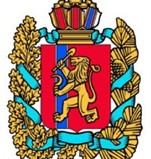 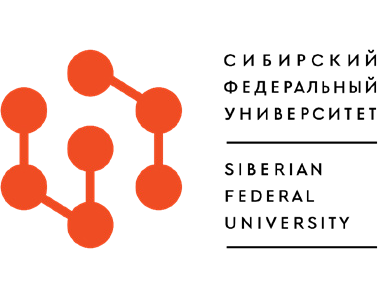 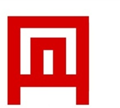 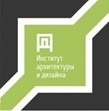 Разработан кафедрой «Градостроительство» Института архитектуры и дизайна Сибирского федерального университета по заказу Министерства строительства Красноярского краяКРАСНОЯРСК, 2019Министерство строительства Красноярского краяИнститут архитектуры и дизайнаКафедра «Градо- строительство»Научные редакторы:Кукина Ирина Валериевна Унагаева Наталья АлександровнаГрафический редактор:Логунова Елена НиколаевнаСоставители:Логунова Елена Николаевна Осадчая Яна Владимировна Попкова Наталья Алексеевна Федченко Ирина Геннадьевна Унагаева Наталья Александровна Чуй Яна ВладимировнаАЛЬБОМ АРХИТЕКТУРНЫХ РЕШЕНИЙ ПО БЛАГОУСТРОЙСТВУ ОБЩЕСТВЕННЫХ ПРОСТРАНСТВ/ по заказу Министерства строительства Красноярского края — Красноярск, 2019. — 358 с.Альбом архитектурных решений содержит основные требования и рекомендации по благоустройству общественных пространств:набережной, площади, сквера, парка, улицы, бульвара, — с учетом возможного функционального зонирования, климатических осо- бенностей, включающие перечень элементов наполнения средыв соответствии с функцией (малые архитектурные формы и обору- дование для микроклиматического комфорта), материалы моще- ния, элементы освещения, ассортимент растительности, перечень мероприятий по формированию безбарьерной среды, возможно- сти размещения элементов навигации.Часть иллюстративных материалов взята из открытых источников сети интернет с указанием правообладателей.© Сибирский федеральный университет, 2019СОДЕРЖАНИЕЧасть 1. Общие положенияОгражденияОбщественные туалетыСтационарные сценыЭлементы навигацииГлава 3. СкверТипология и характеристика пространстваФункционально-планировочное зонированиеТиповые решения по комплексному благоустройствуОсновные требования к организации функциональных зонПокрытияОзеленениеПарковочные местаСпортивные и игровые площадкиОсвещениеМеста для сиденияУрныОборудование для микроклиматического комфортаОгражденияОбщественные туалетыСтационарные сценыЭлементы навигацииГлава 4. Парк (центральный)Типология и характеристика пространстваФункционально-планировочное зонированиеТиповые решения по комплексному благоустройствуОсновные требования к организации функциональных зонПокрытияОзеленениеПарковочные местаСпортивные и игровые площадкиОсвещениеМеста для сиденияУрныОборудование для микроклиматического комфортаОгражденияОбщественные туалетыСтационарные сценыЭлементы навигацииГлава 5. УлицаТипология улиц и их характеристикаФункционально-планировочное зонированиеТиповые решения по комплексному благоустройствуОсновные требования к организации функциональных зонПокрытияОзеленение76777879828283848586888990959799100101102103104106106107108108111113116116121123125126127129129131134134135136137145152Парковочные местаСпортивные и игровые площадкиОсвещениеМеста для сиденияУрныОборудование для микроклиматического комфортаОгражденияОбщественные туалетыСтационарные сценыЭлементы навигацииГлава 6. БульварТипология и характеристика пространстваФункционально-планировочное зонированиеТиповые решения по комплексному благоустройствуОсновные требования к организации функциональных зонПокрытияОзеленениеПарковочные местаСпортивные и игровые площадкиОсвещениеМеста для сиденияУрныОборудование для микроклиматического комфортаОгражденияОбщественные туалетыСтационарные сценыЭлементы навигацииЧасть 3. Общие требования к благоустройству обществен- ных пространств населенных местГлава 1. Мощение общественных пространств населенных местТипы покрытий. Технические характеристики, геометрические пара- метры, рекомендуемые цвета по RAL, технология монтажаКонструкции дорожных одежд тротуаров, площадокСопряжение разных типов покрытий. Основные характери- стики, принципиальные схемы сопряженияГлава 2. ОзеленениеАссортимент зеленых насаждений для природно-климатиче- ских условий Красноярского краяНормы посадки зеленых насаждений157158159162164164166167167168172172172175175180180183183187189191192193194195196200200224235240240256Глава 3. Спортивные и игровые площадкиИгровое оборудование. Типы, технические характеристики, требования к размещению, геометрические параметры, рекомендуемые цвета по RAL, технология монтажаСпортивное оборудование. Типы, технические характери- стики, требования к размещению, геометрические параметры, рекомендуемые цвета по RAL, технология монтажаСпециализированное оборудование. Типы, технические харак- теристики, требования к размещению, геометрические параме- тры, рекомендуемые цвета по RAL, технология монтажаЭлементы площадок для игр с мячом. Типы, технические харак- теристики, требования к размещению, геометрические параме- тры, рекомендуемые цвета по RAL, технология монтажаГлава 4. Освещение4.1. Освещение. Технические характеристики, геометрические параметры, технология монтажаГлава 5. Малые архитектурные формы и оборудованиеМеста для сидения. Типы, технические характеристики, тре- бования к размещению, геометрические параметры, реко- мендуемые цвета по RAL, технология монтажаУрны. Типы, технические характеристики, требованияк размещению, геометрические параметры, рекомендуемые цвета по RAL, технология монтажаОборудование для микроклиматического комфорта. Типы, технические характеристики, требования к размещению, геометрические параметры, рекомендуемые цвета по RAL, технология монтажаОграждения. Типы, технические характеристики, требова- ния к размещению, геометрические параметры, рекоменду- емые цвета по RAL, технология монтажаОбщественные туалеты. Типы, технические характеристи- ки, требования к размещению, геометрические параметры, рекомендуемые цвета по RAL, технология монтажаСтационарные сцены. Типы, технические характеристики, требования к размещению, геометрические параметры, рекомендуемые цвета по RAL, технология монтажа264264276282286294294306306314319325333336Элементы навигации. Типы, технические характеристики, требования к размещению, геометрические параметры, рекомендуемые цвета по RAL, технология монтажаГлава 6. Организация парковочных местОбщие рекомендации по организации парковочных местПринципиальные схемы устройства автомобильных парковокПриложение. Примерный список региональных производителей продукции, используемой для благоустройства общественных пространствСписок используемых источников341348348350351352ЧАСТЬ 1.ОБЩИЕ ПОЛОЖЕНИЯЧАСТЬ 1.ОБЩИЕ ПОЛОЖЕНИЯВведениеОбщественные пространства любого насе- ленного пункта должны быть сформирова- ны в единую сеть различных по площадии функциональному назначению типов как открытых общественных, так и озеленен- ных пространств с учетом природно-ланд- шафтных условий, исторического кон- текста, безопасности, информативности, многофункциональности и других аспектов.В настоящее время благоустройство об- щественных пространств населенных мест приобретает всё большую актуальность, что подтверждает Федеральная страте- гическая программа «Формирование ком- фортной городской среды» (срок реали- зации: 2016-2021 года), направленная на комплексное развитие современной ин- фраструктуры населенных мест на основе единых подходов. Рекомендации и типовые архитектурные решения открытых обще- ственных пространств, их компонентови оборудования, содержащиеся в Альбоме,могут быть использованы при формирова- нии технических заданий на их проектиро-вание и учитываться при проведении лю- бых работ по благоустройству населенных пунктов Красноярского края, что позволит не только обеспечить качество выполняе- мых работ, но и гарантировать единообраз- ный комплексный подход к формированию пространств при сохранении их индивиду- ализации в общей структуре города или поселка.Альбом составлен с учетом нормативных градостроительных документов, действу- ющих на территории РФ, на основе работ отечественных и зарубежных исследова- телей, с использованием научных и про- ектных работ кафедры «Градостроитель- ство» Института архитектуры и дизайна СФУ в области формирования комфортной среды населенных мест, эколого-ориен- тированной реновации городов, а также стандартов по благоустройству городских общественных пространств, разработанных для Москвы, Санкт-Петербурга и других городов России.Применение альбома архитек- турных решений по благоустройству общественных пространствАльбом архитектурных решений по бла- гоустройству общественных пространств предназначен для применения заказчи- ками (муниципальными образованиями Красноярского края) при формированиитехнического задания на разработку про- ектно-сметной (рабочей) документации на благоустройство общественных про- странств на территориях муниципальных образований Красноярского края.Размеры на всех принципиальных схемах указаны в метрах, геометрические параме- тры элементов благоустройства в основном указаны в миллиметрах.Колористика схем в Альбоме носит услов- ный характер и предназначена для упро- щения визуального восприятия.В Альбоме даны рекомендации с учетом численности населенного пункта, типо- логической особенности общественных пространств, особенностей природно-кли- матического районирования Красноярского края. Но, типовые решения, содержащиеся в Альбоме, требуют уточнения в зависимо- сти от конкретного населенного пункта, егоархитектурно-планировочной организации, принадлежности к определенной природ- ной зоне, климатическому дорожно-кли- матическому району, гидро-геологических условий, что отражается на особых тре- бованиях к проектированию озеленённых территорий общего пользования, конструк- тивных особенностях дорожных одежд,а также с учетом наличия местных строи- тельных материалов, продукции и изделий местных производителей.ТАБЛИЦА 1. 2.1 МУНИЦИПАЛЬНЫЕ РАЙОН КРАСНОЯРСКОГО КРАЯ** ИСТОЧНИК: ОФИЦИАЛЬНЫЙ ПОРТАЛ КРАСНОЯРСКОГО КРАЯ, ЭЛЕКТРОННЫЙ ДОСТУП HTTP://WWW.KRSKSTATE.RU/) ИХ ПРИНАДЛЕЖНОСТЬ К КЛИМАТИЧЕСКИМ РАЙОНАМCогласно Рисунку, А.1 Схематическая карта климатического районирования для строительства СП 131.13330.2012 Строительная климатология. Актуализированная редакция СНиП 23-01-99* (с Изменениями N 1, 2)Согласно Приложение Б. Дорожно-климатическое районирование3. Согласно СП 20.13330.2016Такие особенности климата, как ветер, сне- говой покров, наиболее холодные и жаркие температуры, а также продолжительность комфортных дней, необходимо учитывать при создании комфортных условий для отдыха.Например, в регионах с климатическими зо- нами IБ, IА и IД особенности климата важно учитывать при проектировании обществен- ных пространств. Поэтому задача организо- вывать общественные пространства таким образом, чтобы удовлетворять потребности в зеленных пространствах летом и гра- мотно их использовать зимой. в зеленных зонах, спортивных и игровых площадках рекомендуется устройство искусственных холмов для защиты от ветра. Функциональ- ные зоны следует группировать компактно. При проектировании необходимо в радиусе 15–20 минутной пешеходной доступности размещать теплые павильоны или объекты инфраструктуры. При оформлении обще- ственных пространств в регионах следует учитывать уникальные природные явления.Вместо открытых территорий парков реко- мендуется устраивать озелененные про- странства внутри здания, доступные для всех. Возможно устройство системы оран- жерей, зимних садов, связанных между собой переходами.Для организации озеленения на улице рекомендуется использовать мобильные элементы озеленения (контейнерное озе- ленение), которые в летний период выно- сятся на улицу. в зоне уличного фронта ре- комендуется предусматривать встроенные или пристроенные теплые галереи общего пользования, внутри которых могут раз- мещаться автобусные остановки, объекты обслуживания.При оборудовании детских игровых про- странств необходимо учитывать местные условия в соответствии с районированиемтерритории РФ по климатическим харак- теристикам. в населенных пунктах, отно- сящихся к климатическим районам VI и VII по весу снегового покрова необходимо устанавливать детские игровые площадки на специальные «подиумы» для доступав зимнее время в период высоких снежных покровов. в населенных пунктах, относя- щихся к климатическим районам IV-VII по давлению ветра,необходимо предусмот- реть специальное ветрозащитное ограж- дение. Не зависимо от климатического района и географической широты, детские площадки должны отвечать требованиям естественной инсоляции территории со- гласно СанПин 2.2.1/2.1.1.1076-01 Гигиени- ческие требования к инсоляции и солнце- защите помещений жилых и общественных зданий и территорий.При выборе оборудования для микрокли- матического комфорта необходимо учи- тывать местные условия в соответствии с районированием территории РФ по климатическим характеристикам. в насе- ленных пунктах, относящихся к климати-ческим районам IV-VII по давлению ветра, необходимо предусмотреть специальные ветрозащитные ограждения, декоративные стенки, навесы, разместить беседки для кратковременного отдыха.Представленные в Альбоме решения по озеленению общественных пространств также учитывают климатического райони- рование Красноярского края. Ландшафтная структура насаждений изменяется в зави- симости от природно-климатических усло- вий. Кроме того, представленный ассорти- мент древесно-кустарниковых насаждений содержит сведения по газоустойчивостии пылепоглащению, что позволяет выбрать элементы озеленения в зависимости от глубины общественного пространстваи расстояния от крупных магистралей. Представлены нормы посадки зелененых насаждений.Особую ценность представляют рекомен- дации по выбору материалов для элемен- тов благоустройства (малых архитектурных форм, освещения, навигации обществен- ных туалетов, сцен) и оборудования для детских, спортивных площадок. Указаны технические характеристики и особенности монтажа. По покрытиям даны рекоменда- ции с учетом особенностей производства работ в зимнее время.В Альбоме представлены цветовые ре- шения отдельных элементов, примерныекомбинации цветов. Рекомендуемые цвета подобраны с учетом современных рекомен- даций по цветоведению, местной региона- листики и идентификации общественных пространств. За основы взята палитра цветов RAL Classic. Колористический диа- пазон может быть расширен в соответствии с указанными оттенками палитр цветов RAL Design, NCS. Однако конкретное цве- товое решение принимается индивидуаль- но в проектном предложении.ТерминологияВ альбоме используются следующие поня- тия и термины:Аллея — объемно-пространственный тип формирования зеленых насаждений (в саду, парке, на бульваре и т. п.), при кото- ром вдоль пешеходных и/или транспорт- ных путей устраиваются рядовые посадки древесно-кустарниковых растений с целью создания комфортных условий для прогулок.Архитектурно-планировочная организа- ция территории объекта — объемно-про- странственная структура объекта, отража- ющая взаимосвязи функциональных зон, транспортных и пешеходных связей, искус- ственных и природных компонентов ланд- шафта (зданий, сооружений, водоемов, насаждений и т. п.), а также соотношение открытых и закрытых пространств.Архитектурно-художественная подсветка— освещение фасадов зданий, строений, сооружений, произведений монументаль- ного искусства для выявления их архи- тектурно-художественных   особенностей и эстетической выразительности.Благоустройство территории — комплекс мероприятий по инженерной подготовкек озеленению, устройству покрытий, осве- щению, размещению малых архитектурных форм и объектов монументального искус- ства, направленных на улучшение функ- ционального, санитарного, экологического и эстетического состояния участка.Водоохранная зона — территория, ко- торая примыкает к береговой линии моря, реки, ручья, канала, озера, водохранилища и на которой устанавливается специаль- ный режим осуществления хозяйственной и иной деятельности.Вертикальная планировка — комплекс инженерных мероприятий, направленных на преобразование рельефа как в инже- нерно-технических, так и в композиционных целях. Выполняется с учетом организации поверхностного стока дождевых и талых вод, устройства откосов, подпорных стенок, лестниц, обвалований, холмов, сохранения старых ценных экземпляров деревьев, пло- дородного почвенного слоя и поверхност- ного растительного покрова.Велотранспортная инфраструктура — система конструктивных элементов ве-лосипедной сети (велосипедные полосы, дорожки и др.) и ее обустройства (знаки, разметка, светофоры и др.).Вертикальное озеленение — декориро- вание вертикальных плоскостей контей- нерными, вьющимися или ниспадающими ампельными растениям.Газон — участок земли с искусственно созданным покровом из травянистых рас- тений.Газоустойчивость — способность расте- ний сохранять жизнедеятельность в при- сутствии в атмосфере вредных газовГрупповые посадки — посадки деревь- ев и кустарников в группы, включающие от двух-восьми и до нескольких десятков растений.Гостевые стоянки — открытые площадки, предназначенные для паркования легковых автомобилей посетителей жилой застройки.Декоративность растений определяется совокупностью отличительных внешних признаков: размерами и формой кроны, строением и окраской листьев, величиной и окраской цветков и плодов.Декоративная подсветка — художествен- но-декоративное оформление светом элементов ландшафта, водоемов, фонта- нов и малых архитектурных форм, а также участков территорий парков, скверов, набе- режных, площадей и общественных зданий различного назначения, которое может выполняться с использованием различных светильников, светодиодных гирлянд, се- тей, гибкого шнура, лазерных проекторов.Детское игровое пространство — специ- ально оборудованная территория предна-значенная для отдыха и игры детей, вклю- чающая в себя оборудование и покрытие детской игровой площадки и оборудование для благоустройства детской игровой площадки.Живые изгороди — кустарники или дере- вья, высаженные в одни или более рядов, выполняющие декоративную, ограждаю- щую или маскировочную функцию.Зона уличного фронта — часть террито- рии зданий и сооружений, составляющих фронт улицы, где могут размещаться зоны общественного обслуживания (киоски, тор- говые павильоны, террасы, кафе), тихого отдыха (скамейки), технического (пожар- ного) проезда, а также палисадники и эле- менты уличной навигации.Интуитивная навигация — система ор- ганизации и размещения элементов бла- гоустройства городской среды, которая позволяет человеку ориентироватьсяв городских условиях без использования дополнительных вариантов получения ин- формации.Иллюминация — праздничное декоратив- ное освещение, оформление, предназна- ченное только для украшения улиц, пло- щадей, зданий, сооружений и элементов ландшафта без необходимости создания определенного уровня освещенности.Контейнерное озеленение — деревья или кустарники, а также цветочные растения, содержащиеся в емкостях.Красные линии — линии, которые обозна- чают существующие, планируемые (изме- няемые, вновь образуемые) границы терри- торий общего пользования и (или) границы территорий, занятых линейными объектами и (или) предназначенных для размещения линейных объектов.Ландшафтная подсветка — декоративное освещение зеленых насаждений, других элементов ландшафта и благоустройства в парках, скверах, пешеходных зонах с це- лью проявления их декоративно-художе- ственных особенностей.Многофункциональный парк — объект ландшафтной архитектуры, сочетающий в себе различные направления рекреаци- онной деятельности, с развитой системойблагоустройства, предназначенной для пе- риодического массового отдыха населения.Маломобильные группы населения — люди, испытывающие затруднения при са- мостоятельном передвижении, получении услуги, необходимой информации или при ориентировании в пространстве (инвалиды, люди с временным нарушением здоровья, пожилые люди, беременные женщины, люди с детскими колясками, с малолетни- ми детьми, тележками, багажом).Малые архитектурные формы — функци- ональные и художественно-декоративные элементы городской среды, в том числе сооружения, оборудование, дополняющие основную застройку населенных мест: нестационарные торговые объекты, город- ская мебель, беседки, ротонды, перголы, трельяжи, арки, навесы, стенды, ограды, лестницы, фонтаны, урны, декоративные скульптуры, детские игровые комплексы, элементы контейнерного и вертикального озеленения, указатели, знаки и т. д.Места для сидения — оборудование пред- назначенное для кратковременного отдыха на открытых общественных пространствах.Морозостойкость — один из факторов зимостойкости, возможность выдерживать прямое действие температуры низких тем- ператур во время зимних морозов, а также осенних и весенних заморозков.Набережная — линейный элемент плани- ровочной структуры населенного пункта, располагаемый вдоль берега и предназна- ченный для движения и отдыха пешеходов или для движения пешеходов и транспорта, представляющий собой открытую благоу- строенную территорию общего пользова- ния на поверхности берегоукрепительного сооружения, непосредственно примыкаю- щего к водному объекту или находящегося на удалении от береговой линии.Навигация — совокупность информаци- онных конструкций (указателей, вывесоки т.п.) и иных элементов, облегчающих ори- ентирование в городе. Элементы навигации указывают на местоположение объектови направление движения.Общественно-рекреационные простран- ства — территории муниципального обра- зования, которые постоянно доступны для отдыха населения, в том числе площади, набережные, улицы, пешеходные зоны, скверы, парки.Оборудование для микроклиматическо- го комфорта — оборудование предназна- ченное для формирования благоприятных условий пребывания населения на город- ских общественных пространствах (ветро- защитные, солнцезащитные устройствав виде навесов, беседок, пергол, декора- тивных стенок, фонтаны, сухие фонтаны).Ограждение территорий — элемент благоустройства, предназначенный для разграничения пешеходных и транспортных потоков, для опоры и безопасного движе- ния пешеходов, а также для ограждения объектов социальной инфраструктуры, площадок спортивных игр и выгула собак, мест временного хранения ТБО.Оборудование детской игровой пло- щадки — оборудование, с которым или на котором дети могут играть на открытыхплощадках, индивидуально или группой, по своему усмотрению и правилам.Оборудование спортивной площадки — оборудование, с которым или на котором можно заниматься силовыми и спортивны- ми упражнениями всеми возрастными груп- пами населения с целью их максимального привлечения к физической культуре и спор- ту, в том числе обеспечивающих создание оптимальных условий для организациии проведения мероприятий по подготовке и сдаче норм ГТО.Освещение утилитарное (функциональ- ное) наружное — освещение проезжей части магистралей, тоннелей, эстакад, мо- стов, улиц, площадей, автостоянок, а также пешеходных путей городских территорийс целью обеспечения безопасного движе- ния автотранспорта и пешеходов и для об- щей ориентации в городском пространстве.Парк — объект ландшафтной архитектуры рекреационного назначения, с развитой си- стемой благоустройства, предназначенный для отдыха населения.Прибрежная защитная полоса — при- брежная территория установленной шири- ны от уреза воды водного объекта, являю- щаяся частью водоохранной зоны.Природные территории — территории, отличающиеся присутствием экосистем (лесных, луговых, болотных, водных и др.), преобладанием местных видов расте-ний и животных, свойственных данному природному сообществу, определенной динамикой развития и пр. Они имеют пре- имущественно природоохранное, средо- образующее, ресурсосберегающее, оздо- ровительное и рекреационное значение.Парковка (парковочное место) — специ- ально обозначенное и при необходимостиобустроенное и оборудованное место, являющееся в том числе частью авто- мобильной дороги и (или) примыкающее к проезжей части и (или) тротуару, обочи-не, эстакаде или мосту, либо являющееся частью подэстакадных или подмостовых пространств, площадей и иных объектов улично-дорожной сети, зданий, строений или сооружений и предназначенное для организованной стоянки транспортных средств на платной основе или без взима- ния платы по решению собственника или иного владельца автомобильной дороги, собственника земельного участка либо соб- ственника соответствующей части здания, строения или сооружения.Площадь — открытое общественное про- странство, сформированное значимыми архитектурными объектами и предназна- ченное для одновременного пребывания большого количества людей. Озеленение занимает не более половины поверхности площади. Периметр площади сформирован зданиями, ограждениями, часто дорогами, озелененными территориями, откосамии другими естественными рубежами.Рекреационный потенциал — способ- ность территории обеспечивать опреде- ленное количество отдыхающих психофи- зиологическим комфортом и возможностью отдыха без деградации природной среды. Выражается числом людей (или челове-ко-дней) на единицу площади.Рядовые посадки — посадки деревьев в одну или несколько линий применяют- ся обычно в местах активного движения: вдоль проездов транзитных пешеходных маршрутов.Солитер — одиночное дерево, растущее на лужайке, площадке, поле или в отдале- нии от массива, выполняет, как правило, роль композиционного центра.Стесненные условия существующей городской застройки — предполагают наличие   пространственных   препятствий на благоустраиваемой территории, ограни- чения по ширине, протяженности, высотеи глубине рабочей зоны и подземного про- странства, мест размещения строительных машин и проездов транспортных средств, повышенную степень строительного, эко- логического, материального риска и, соот- ветственно, усиленные меры безопасности проживающего населения.Стационарные сцены — оборудование, предназначенное для организации публич- ных выступлений на массовых меропри- ятиях с целью привлечение к культурной жизни населенного пункта.Светоцветовая среда города — сово- купность  архитектурно-художественного и утилитарного освещения территориии застройки города.Сквер —  озелененная территория обще- го пользования небольшого размера (0,2 до 2,0 га), расположенная в городской застройке и предназначенная для крат- ковременного отдыха, прогулок, встреч, игр детей, пешеходного транзитного движения и архитектурно-художественного оформле- ния площадей и улиц.Сезонное кафе — некапитальный объ- ект, предназначенный для обслуживания потребителей в теплое время года, распо- ложенный вблизи (не далее 5 м) от ста- ционарного предприятия общественного питания.Транспортно-пересадочный узел — ком- плекс объектов недвижимого имущества, включающий в себя земельный участок либо несколько земельных участков с рас- положенными на них, над или под ними объектами транспортной инфраструктуры,а также другими объектами, предназна- ченными для обеспечения безопасного и комфортного обслуживания пассажи- ров в местах их пересадок с одного вида транспорта на другой.Урны — утилитарное оборудование, пред- назначенное для поддержания чистоты городских общественных пространств.Устойчивость зеленых насаждений — способность насаждений сохранять харак- тер функционирования в условиях воздей- ствия антропогенных факторов.Улица — территория общего пользования (линейное открытое общественное про- странство), ограниченная красными лини- ями уличного-дорожной сети города, пред- ставляющая собой часть городских путей сообщения и характеризующаяся линейной структурой, ограниченная с одной или обеих сторон рядами зданий и сооружений, ограждающими конструкциями, природны- ми территориями. в настоящем альбомек улицам относятся все элементы город- ской улично-дорожной сети, за исключени- ем дворовых и внутриквартальных проез- дов в городах, местных дорог и проездов в сельских поселениях.Функциональное зонирование объекта благоустройства — определение функ- ционального назначения участков объекта благоустройства с целью упорядочивания и взаимоувязки различных видов деятель- ности пользователей (например, зоны ак- тивного отдыха, тихого отдыха, спортивная, транзитного движения и т. п.).Фронт улицы — вертикальные элементы (фасады здания, ограждения, элементы озеленения), расположенные по красной линии или с отступом от нее и формиру- ющие физические и визуальные границы уличного пространства.Цветник — участок геометрической или свободной формы с высаженными цветоч- ными растениями.Элементы благоустройства территории— декоративные, технические, планиро- вочные, конструктивные устройства, рас- тительные компоненты, различные виды оборудования и оформления, малые архи- тектурные формы, некапитальные неста- ционарные сооружения, наружная реклама и информация, применяемые как состав- ные части благоустройства.ЧАСТЬ 2.ОСОБЕННОСТИ АРХИТЕКТУРНЫХ РЕШЕНИЙ БЛАГОУСТРОЙСТВА ОБЩЕСТВЕННЫХ ПРОСТРАНСТВ НАСЕЛЕННЫХ МЕСТГЛАВА 1.НАБЕРЕЖНАЯГЛАВА 1.НАБЕРЕЖНАЯТипология и характеристика пространстваНабережные играют важную роль в фор- мировании архитектурно-художественного облика любого населенного пункта. Это особый вид   общественно-рекреационно- го пространства с панорамным обзором застройки и природного окружения, излю- бленное место отдыха населения, а также содержащие инженерные водные сооруже- ния и сооружения для берегоукрепления естественных и искусственных водоемов.В данном документе набережная рассма- тривается как линейный парк, соединя- ющий собой с одной стороны фронт за- стройки, с другой стороны незастроенный ландшафт у кромки воды (акваторию).Можно выделить следующие типы набе- режных:в зависимости от геоморфологических и гидрологических условий:многоярусная (илл. 1.1);с позиции пешеходно-транспортных связей:пешеходные (транспорт исключен, равные возможности для пешеходови велосипедистов, создание различных активностей);комбинированные: пешеходно-транс- портные, транспортно-пешеходные (равные возможности для пешеходов, велосипедистов и транспорта);транспортные набережные (приоритет транспорта, транзит пешеходов и вело- сипедистов) (илл. 1.2).в)б)с укреплением береговой линии (откос- ная набережная, набережная с подпор- ной стенкой и их комбинации);г) ГВВс естественной береговой линией;в зависимости от характера берегового склона, горизонтов меженных и высоких вод и высоты берега:одноярусная;двухъярусная (для набережных во- дных объектов с высоким паводком, т. к. нижний ярус набережных в отдельных случаях допускается устраивать зато- пляемым);ИЛЛ. 1.1. ТИПЫ НАБЕРЕЖНЫХ: А — ОТКОСНАЯ НАБЕРЕЖНАЯ; Б — НАБЕРЕЖНАЯ С ПОДПОРНОЙ СТЕНКОЙ; В — ДВУХЪ- ЯРУСНАЯ НАБЕРЕЖНАЯ (С ОТКОСОМ И ПОДПОРНОЙ СТЕН- КОЙ); Г — ДВУХЪЯРУСНАЯ ОТКОСНАЯ НАБЕРЕЖНАЯ (ПО ВЛАДИМИРОВУ В.В.)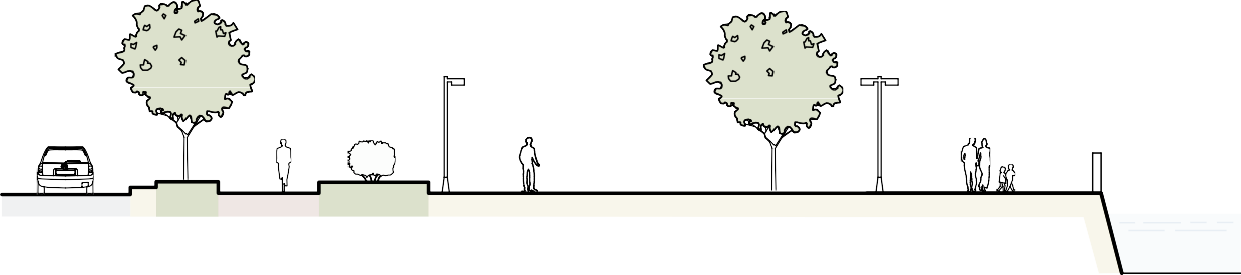 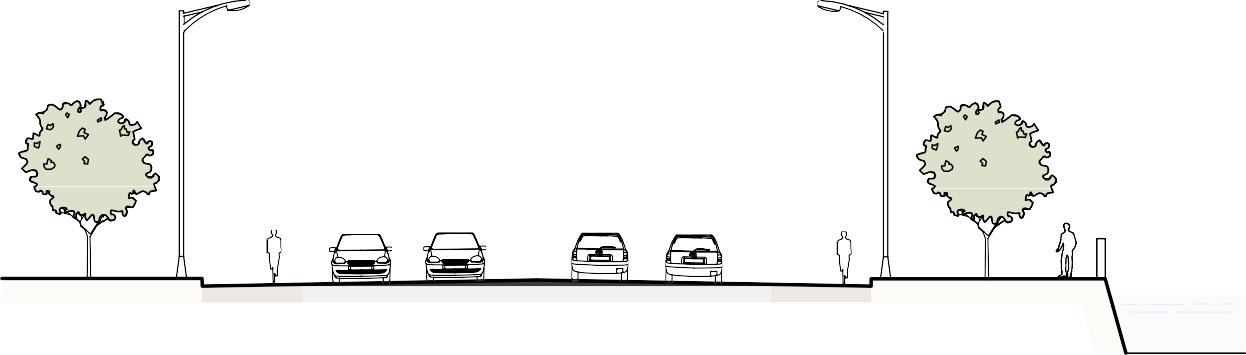 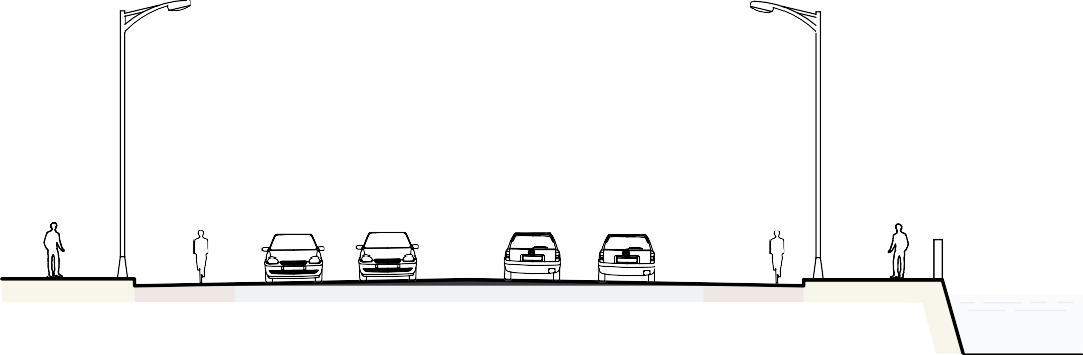 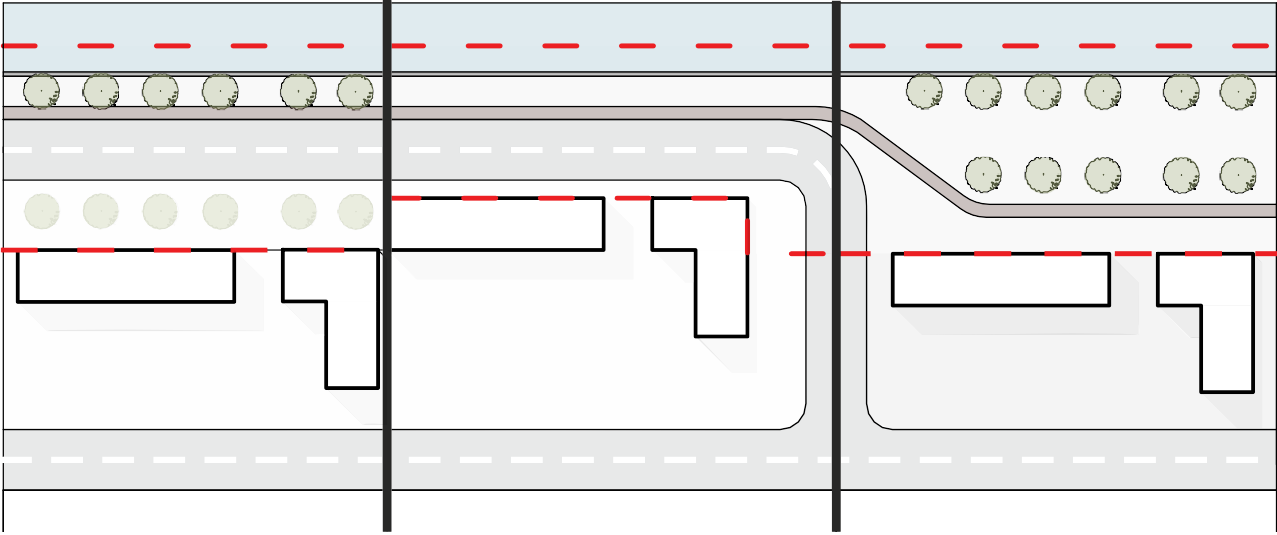 ИЛЛ. 1. 2. ТИПОЛОГИЯ НАБЕРЕЖНЫХ ПО ВИДУ ИСПОЛЬЗОВАНИЯПроектирование и благоустройство вновь возводимых и реконструируемых набереж- ных общественного назначения на побе- режьях водных объектов, естественныхи искусственных водоемов регламентиру- ется Сводом правил СП 398.1325800.2018«Набережные. Правила градостроительно- го проектирования» (утвержден приказом Министерства строительства и жилищ-но-коммунального хозяйства Российской Федерации от 29 ноября 2018 г. № 773/при введен в действие с 30 мая 2019 г.), а так же СП 82.13330.2016 «Благоустройство территорий. Актуализированная редакция СНиП III-10–75».При формировании набережной как ули- цы с движением транспорта и пешеходов ее следует проектировать в соответствии с СП 34.13330 Автомобильные доро-ги. Актуализированная редакция СНиП 2.05.02-85* (с Изменениями № 1, 2), СП 42.13330.2016 Градостроительство. Пла- нировка и застройка городских и сельских поселений. Актуализированная редакция СНиП 2.07.01-89*, СП 78.13330.2012 Авто-мобильные дороги. Актуализированная редакция СНиП 3.06.03-85 (с Изменением№ 1); остановки общественного транспорта следует размещать в соответствии с ука- занными нормативными документами.Прибрежные территории относятся к цен- ным земельным ресурсам населенных пунктов. Их следует обустраивать в зави- симости от природно-климатических усло- вий, местоположения, статуса населенного пункта и перспектив его развития, характе- ристик водоема (величины и конфигурации акватории), характеристик участка строи- тельства (высотных отметок и характери- стик грунтов), с максимальным сохранени- ем ценных ландшафтов, существующего природного рельефа, почвенного покрова, зеленых насаждений, условий существую- щего поверхностного водоотвода.Территория набережной должна быть озе- ленена не менее 15% площади участка.Размеры озелененных территорий набе- режных курортных зон следует предусма- тривать из расчета 100 м2на одно место в гостиницах, санаторно-курортных и оз-доровительных учреждениях. в курортных зонах климатических районов IV-V (соглас- но СП 131.13330.2012 Строительная кли- матология. Актуализированная редакция СНиП 23-01-99* (с Изменениями № 1, 2)) участки озелененных территорий общего пользования допускается уменьшать, но не более чем на 50%.В целях сохранения водных ресурсов как важнейшей составной части окружающей среды особое значение имеют понятия«прибрежная защитная полоса» и «водо- охранная зона» со специальным режимом осуществления хозяйственной и иной деятельности, нормируемые статьей 65 Водного кодекса Российской Федерации (от 03.06.2006 № 74-ФЗ (ред. от 02.08.2019)).Ширина прибрежной защитной полосы определяется в зависимости от уклона берега водного объекта и составляет от 30 до 50 метров (илл. 1.3). Ширина водоохран- ной зоны зависит от типа водоема: 50, 100, 200; 500 (для морей) метров, при этом на территориях населенных пунктов, при на- личии централизованных ливневых систем водоотведения и набережных, границы прибрежных защитных полос совпадаютс парапетами набережных. Ширина водо- охранной зоны на таких территориях уста- навливается от парапета набережной. При отсутствии набережной ширина водоохран- ной зоны и прибрежной защитной полосы измеряется от береговой линии (илл. 1.4).Тип 1. Естественная береговая линияТип 2. Искусственная береговая линия (при наличии ливневой канализации)ИЛЛ. 1. 3. ЗАВИСИМОСТЬ ШИРИНЫ ПРИБРЕЖНОЙ ЗАЩИТ- НОЙ ПОЛОСЫ ОТ УКЛОНА БЕРЕГОВОГО СКЛОНАИЛЛ. 1. 4. ВЗАИМОСВЯЗЬ ТИПА БЕРЕГОВОЙ ЛИНИИ  И  ШИРИ- НЫ ОХРАННЫХ ЗОНФункционально-планировочное зонированиеТипы набережных и их функциональное наполнение следует назначать исходя из общей концепции развития прибрежных территорий, а также с учетом функциональ- ного зонирования прилегающих территорий населенного пункта.Важной задачей является определение компонентов, составляющих поперечный профиль. Функциональные зоны являются основой для последующего формирова- ния состава элементов благоустройства. Возможный состав зон поперечного про- филя прибрежных территорий един длявсех типов набережных (илл. 1.5). Но, при разработке проектов комплексного благо- устройства определятся наличие этих зон, а также размерные параметры поперечных профилей определяются конкретной струк- турой планировочного участка прибрежной территории. При этом должны быть учтены дополнительные характеристики прибреж- ных территорий, среди которых: суще- ствующие зеленые насаждения, гидроге- ологические и геологические особенности участка и т. д.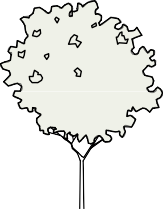 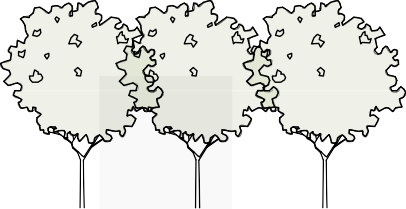 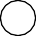 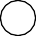 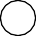 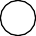 в о з м о ж н о е	в н у т р е н н е е	з о н и р о в а н и е ИЛЛ.1. 5. ФУНКЦИОНАЛЬНЫЙ СОСТАВ ЗОН НА ТЕРРИТОРИИ НАБЕРЕЖНЫХ: 1 — ЗОНА БЕРЕГОВОГО СКЛОНА; 2 — ЗОНА ПЕШЕХОДНОГО ОЗЕЛЕНЕННОГО БУЛЬВАРА; 3 — ЗОНА ОБ- ЩЕСТВЕННО-РЕКРЕАЦИОННОЙ ЗАСТРОЙКИ С ВОЗМОЖНЫМВНУ ТРЕННИМ ЗОНИРОВАНИЕМ; 4 — ЗОНА ПРОЕЗЖЕЙ ЧАСТИ УЛИЦЫ; 5 — ЗОНА ОЗЕЛЕНЕНИЯ УЛИЦЫ; 6 — ЗОНА ФРОНТА ЗАСТРОЙКИ ОБЩЕСТВЕННОГО, ЖИЛОГО НАЗНАЧЕНИЯ.Состав функциональных зон поперечного профиля прибрежных территорий:Зона берегового склона с возможным внутренним зонированием:зона естественного природного ланд- шафта (выделяется при естественной береговой линии в целях сохраненияи поддержания непрерывности структу- ры прибрежных экосистем);зона берегозащитных укреплений;зона водных сооружений;зона спусков к воде;зона озеленения и благоустройства (при достаточной ширине берегового скло- на);пляжная зона (территория выбирается вне зоны санитарной охраны источников водоснабжения и вдали от участков воз- можного загрязнения воды, участки для купания с пологим дном и с глубиной воды не более 2 м; на реках учитывает- ся скорость течения — не более 1 м/с).Зона пешеходного озелененного бульва- ра с возможным внутренним зонирова- нием:зона главной пешеходной аллеи;прогулочная зона;зона поперечных связей, в том числе и вертикальных (лестницы, пандусы, эстакады);зона тихого отдыха;зона активного отдыха (размещение детских и спортивных площадок, вело- сипедных, беговых, лыжных дорожек);культурно-просветительская зона (раз- мещение мемориалов, выставок, сцен и т.п.),зона озеленения (линейная и узловая между другими функциональными зо- нами).Граница пешеходного озелененного бульва- ра должна совпадать с границей прибреж- ной защитной полосы, где запрещается движение автомобилей и застройка.Зона общественно-рекреационной за- стройки с возможным внутренним зони- рованием*:зона размещения объектов обществен- но-рекреационной застройки;зона плоскостных сооружений и мест отдыха;зона озеленения;зона организации транспортного движе- ния (ранга жилой улицы);зона организации пешеходного движе- ния.* при достаточной ширине набережной территория между прибрежной защитной полосой и границей водоохраной зоны может быть отдана под общественную застройку рекреационного назначения,а также для организации транспортного движения ранга жилой улицы. Вокруг застройки общественно-рекреационного назначения должны быть расположе- ны обширные открытые пространства, соединенные с пешеходным бульваром набережной. Ширина зоны зависит от категории улицы (городского/районного/ местного значения, поселковая).Зона проезжей части улицы (см. Глава 5. Улица);Зона озеленения улицы (см. Глава 5. Ули- ца);Зона фронта застройки общественного, жилого назначения (см. Глава 5. Улица).За границей водоохраной зоны заканчи- ваются ограничения водоохранного ре- гламента. Там может быть фронт плотной застройки.Кроме того, есть зоны, не вошедшие в по- перечный профиль, но обязательные для планировочной организации набережной:входная зона, зона стоянки легкового и ту- ристского автотранспорта.Типовые решения по комплекс- ному благоустройствуОсновные требования к органи- зации функциональных зонПри комплексном благоустройстве набе- режных следует учитывать общие требо- вания градостроительных нормативных документов, а также:существующее и прогнозируемое гра- достроительное использование приле- гающей территории населенного пункта в целом;тип набережной в соответствии с ука- занной классификацией;общее решение территории и функци- ональное назначение набережной, ее геометрические характеристики, осо- бенности рельефа, планируемое раз- мещение объектов различного функци- онального назначения, транспортной инфраструктуры, озелененных и водных пространств;сохранение исторически сложившегося визуально-ландшафтного восприятия набережной;климатические, экологические и соци- ально-культурные факторы;особенности берегоукрепления и во- дных сооружений;применяемые конструкции и материалы;условия естественного и искусственного освещения;наличие санитарно-защитных и охран- ных зон;формирование безбарьерной среды.Комплексное благоустройство набережных следует осуществлять на основе:единства объемно-планировочной структуры и благоустройства террито- рии набережных в соответствии с транс- портной схемой населенного пункта,а также с его архитектурно-ландшафт- ным решением в целом;учета вопросов охраны окружающей среды, природных особенностей, осо- бенностей ландшафта и возможностей его использования;особенностей функционального реше- ния набережной;функционального и композиционного единства открытых пространств набе- режной и находящихся на ней объектов застройки;общего стилевого решения малых архи- тектурных форм и объектов.При выборе элементов комплексного бла- гоустройства набережных следует обеспе- чивать безопасность и удобство нахожде- ния на территории посетителей, учитывать градостроительные и природно-климатиче- ские факторы.Зона берегового склонаЗона естественного природного ланд- шафта. Не рекомендуется благоустраивать территорию, кроме устройства специаль- ных конструкций спусков к воде — при- поднятых над уровнем земли деревянных настилов на винтовых сваях.Зона берегозащитных укреплений. Бере- гоукрепительные сооружения, как правило, защищают от разрушительного воздей- ствия течения, волн, льда и атмосферного воздействия. Крепление берегов водоемов может быть по конструктивному решениювесьма разнообразным в зависимости от назначения набережной, геологических условий и рельефа прибрежной территории (СП 398.1325800).Зона водных сооружений предполагает размещение лодочных станций, прича- лов и сопутствующих данным объектам сооружений. Кроме того, возможно разме- щение гидротехничеких сооружений длязащиты от ветровых волн акватории порта, рейдовых причалов, подходам к каналами шлюзам, береговых участков моря, озера, водохранилища и т.д.Зона спусков к воде предполагает разме- щение сходов и лестниц к водной поверх- ности, береговых навигационных знаков.Зона озеленения и благоустройства. При достаточной ширине берегового склонаи возможности его террасирования допу- скается размещение площадок для отдыха, видовых площадок, прогулочных аллей.Возможно озеленение склона с целью берегоукрепления, а также ландшафтными композициями из декоративных растений, устойчивых к подмоканию корневой систе- мы и с ответствующей морозоустойчивостью.Пляжная зона. Расчетная площадь пляжа на одного отдыхающего принимается 4-5 м2, водной поверхности — 5–6 м2. Граница водного зеркала ограничивается буями. На территории пляжа следует предусматри- вать три планировочные зоны: пляжная (для купания и принятия солнечных ванн), активного отдыха и тихого отдыха. Допу- скается функции активного и тихого отдыха выносить на набережную в зону пешеход- ного озелененного бульвара. в пляжных зонах должно размещаться оборудование для создания тени (зонты, навесы), гар- деробы, кабины для переодевания, души, скамьи, лежаки, горки для скатыванияв воду и другие детские игровые элемен- ты, туалеты, места для сбора мусора и пр.Желательно выделять пляжную зону по- лосой озеленения. Возможно размещение дополнительных специальных сооружений для защиты пляжей: дамб, бун, волноломов и пр.Зона пешеходного озелененного бульвараГраница пешеходного озелененного буль- вара должна совпадать с границей при- брежной защитной полосы, где запреща- ется движение автомобилей и застройка. Обустройство пешеходного озелененного бульвара должно отвечать основным тре- бованиям и рекомендациям по организации его внутренних территорий:Зона главной пешеходной аллеи предпо- лагает организацию пешеходного движения и пешеходной навигации с обустройством мест для кратковременного отдыха. Шири- на пешеходной коммуникации определяет- ся расчетов в зависимости от интенсивно- сти движения пешеходов, но принимается не менее 6 м. в целях коммунально-быто- вого обслуживания возможно размещение некапитальных объектов: скамей, урн, ре- кламных и информационных конструкций, нестационарных торговых объектов, обще- ственных туалетов нестационарного типа.При стесненных условиях допускается организация велодвижения с обеспечением мероприятий по безопасности пешеходови размещение сопутствующих объектов: велопарковок, пунктов проката велосипе- дов. Во время праздников зона главной пе- шеходной аллеи может активно использо- ваться как место проведения праздничных мероприятий с размещением сцен, трибун, торгового оборудования и т.п. Возможно включение элементов озеленения: деревь- ев, кустарников, цветников; организуетсяфункциональное (утилитарное) и архитек- турно-художественное освещение.Прогулочная зона предназначена для организации второстепенных аллей, про- гулочных дорожек для связи объектови площадок между собой; обустраивается местами для кратковременного отдыха.Прогулочная зона проектируется едино с зоной озеленения.Ширина тротуара, включая количество полос пешеходного движения, зависит от интенсивности пешеходного движения,а также от необходимости обеспечения до- ступности территории для маломобильных групп населения (СП 42.13330). Ширина до- рожки должна быть кратной 0,75 м (ширина полосы движения одного человека). с уче- том встречного движения инвалидов на креслах-колясках, ширина однополосного пешеходного тротуара должна составлять не менее 2,25 м. в условиях сложившейся застройки в пределах прямой видимости допускается уменьшение ширины полосы пешеходного движения до 1,2 м с органи- зацией через каждые 25 м горизонтальных площадок (карманов) размером 2,0 х 1,8 м для обеспечения разъезда инвалидов на креслах-колясках. Дополнительные прогу- лочные дорожки допускается устраивать не менее 1,0–1,5 м, тропы — 0,75–1,0 м.Зона поперечных связей предназначена для организации пешеходных, велоси- педных связей между главной и второсте- пенными аллеям, а также вертикальных: лестничных сходов и пандусов между тер- расами многоярусной набережной, сходов к воде, сходов-причалов.Ширина лестничных маршей лестниц должна соответствовать ширине пешеход- ной дорожки, но быть не менее 1,35 м (СП 140.13330.2012 Городская среда. Правила проектирования для маломобильных групп населения (с Изменением № 1)). Ширинупроступей следует принимать от 0,35 до 0,4 м (или кратно этим значениям), высо- ту подступенка — от 0,12 до 0,15 м. Все ступени лестниц в пределах одного мар- ша должны быть одинаковыми по форме в плане, по размерам ширины проступии высоты подъема ступеней. Поперечный уклон ступеней должен быть не более 2%. в марше внешней лестницы должно быть 3-12 ступеней. Недопустимо применение одиночных ступеней, которые должны за- меняться съездами. При большой высотесхода устраиваются площадки не менее 1,5 шириной.Для удобства передвижения маломобиль- ных групп населения следует часть спусков между террасами и к водной глади запро- ектировать в форме пандусов с заложени- ем не более 1:20 (5%).При устройстве съездов около здания их уклон должен быть не более 1:12 (8%),а в местах, характеризующихся стесненны- ми условиями, — не более 1:10 на протяже- нии не более 1,0 м.Длина непрерывного марша пандуса не должна превышать 9,0 м. Длина гори- зонтальной площадки прямого пандуса должна быть не менее 1,5 м. в верхнем и нижнем окончаниях пандуса следует предусматривать свободные зоны раз-мерами не менее 1,5x1,5 м. Аналогичные площадки (не менее 1,5x1,5 м) должны быть предусмотрены при каждом изме- нении направления пандуса. Пандусы должны иметь двухстороннее ограждение с поручнями на высоте 0,9 и 0,7 м с учетом технических требований к опорным стаци- онарным устройствам. Расстояние между поручнями пандуса одностороннего движе- ния должно быть в пределах 0,9-1,0 м. По продольным краям марша пандуса следует устанавливать бортики высотой не менее 0,05 м. Верхний и нижний поручни пандуса должны находиться в одной вертикальнойплоскости. Размеры длины и высоты по- ручней всех лестниц и пандусов допуска- ется изменять по месту в пределах ± 0,03 м. в целях безопасности все сооружения необходимо подсветить.На набережной вдоль путей движения пешеходов, а также передвигающихся на велосипедах и ИМТС следует предусма- тривать видовые площадки, предназначен- ные для визуального восприятия водного объекта и окружающего ландшафта. Целе- сообразно совмещать видовые площадки с площадками отдыха.Зона тихого отдыха. Площадки тихого отдыха рекомендуется проектировать из расчета комфортного времяпровождения людей небольшими группами (1-3, 3-5 (7) человек). в качестве границ микро-про- странств можно использовать элементы ландшафтного дизайна: оборудование для микроклиматического комфорта (навесы, декоративные стенки), малые архитектур- ные формы и сооружения (колонны, скуль- птуры, парапеты, стены, углы), элементы озеленения (газон, геопластика, кустарники, деревья). в зоне организуется функцио- нальное (утилитарное) и архитектурно-ху- дожественное освещение.Зона активного отдыха предназначена для размещения детских, спортивных пло- щадок, велосипедных, беговых, лыжных дорожек. Места размещения открытых пло- скостных физкультурно-спортивных и физ- культурно-досуговых и детских площадок, должны соответствовать требованиямСП 42.13330, СанПиН 2.2.1/2.1.1.1200–03Санитарно-защитные зоны и санитарная классификация предприятий, сооруже- ний и иных объектов, ГОСТ Р 52024-2003 Услуги физкультурно-оздоровительныеи спортивные. Общие требования и ГОСТ Р 52025–2003 Услуги физкультурно-оздо- ровительные и спортивные. Требования безопасности потребителей (с Изменением№ 1). Основные требования к организа- ции детских и спортивных площадок на набережной изложены в соответствующем разделе (см. п.1.3.5. данной главы).Велосипедные, беговые и лыжные дорож- ки следует размещать вдоль набережной. Велосипедные дорожки следует проек- тировать в соответствии с требованиями таблицы 11.6 СП 42.13330. По велосипед- ным дорожкам допускается организовывать движение ИМТС на электротяге.Ширина велодорожки при однополосном движении принимается 1,2 — 2,0 м; при двухполосном — 2,5–3,0 м.Основные требования к организации вело- сипедного движения — см. Глава 6. Буль- вар, раздел6.3.1. Основные требованияк организации функциональных зон.В зоне организуется функциональное (ути- литарное) и архитектурно-художественное освещение.Культурно-просветительская зона пред- назначена для размещения мемориалов, выставок, стационарных сцен, павильонов. Культурно-просветительская зона должна располагаться на границе главной пеше- ходной аллеи для удобства доступа посе- тителей. в зоне организуется архитектур- но-художественное освещение.Зона озеленения. в зоне пешеходного озелененного бульвара активно использу- ются различные зеленые насаждения для создания архитектурно-художественного образа с высокими декоративными каче- ствами, для создания буферных зон между площадками различного функционального назначения и с целью санитарной защиты в условиях непосредственного примыкания к полосе дорожного движения с соответ- ствующими эксплуатационными показателями.Элементы озеленения не должны мешать обзору водоема с пешеходной части, могут обрамлять и подчеркивать открывающиеся перспективы на водную гладь. Озеленение прибрежных территорий малых рек должно учитывать существующее биоразнообра- зие и быть направлено на восстановление единства фрагментированной среды в соот- ветствии с концепцией «зеленого коридора».Зона общественно-рекреационной застройкиЗона общественно-рекреационной застрой- ки, при её наличии, предназначена для размещения объектов общественно-рекре- ационной застройки и организации транс- портного движения ранга жилой улицы.Вокруг застройки общественно-рекреаци- онного назначения должны быть располо- жены обширные открытые пространства, соединенные с пешеходным бульваром на- бережной. Ширина зоны зависит от катего- рии улицы (городского/районного/местного значения, поселковая). Элементам озеле- нения отводится отдельная роль в органи- зации пространства, а также в обеспечении пыле- и шумозащиты при организации за- щитных полос зеленых насаждений вдоль транспортных коммуникаций, и в возможно- сти эффективно регулировать аэрационный режим (предохранять от сильных ветров или, наоборот, активизировать проветривание), влиять на тепловой и радиационный режимы, а также защищать от автомобильного шума пешеходные территории.Зона проезжей части улицыОсновные требования к благоустройству зоны проезжей части улицы — см. Глава 5. Улица.Зона озеленения улицыОсновные требования к благоустройству зоны озеленения улицы — см. Глава 5. Ули- ца.Зона фронта застройки общественно- го, жилого назначенияЗа границей водоохраной зоны заканчи- ваются ограничения водоохранного ре- гламента. Там может быть фронт плотной застройки. Основные требования к благо- устройству зоны фронта застройки обще- ственного, жилого назначения — см. Глава5. Улица.Входная зонаРазмещение входных зон на набережной должно соответствовать планировочной структуре окружающей застройки, не реже, чем через 100–150 м, в сложных услови-ях — не более 400 м.В случае размещения между набережной и береговой линией пляжей, скверов, зон отдыха следует пред- усматривать удобные пешеходные подхо- ды, как правило, не реже, чем через 50–100 м к берегу, на пляжи и к другим объектам.Входные зоны предназначены для орга- низации пешеходных переходов и велоси- педных переездов проезжих частей улиц. Для создания интуитивной навигации для дальнейшего распределения потоков посе- тителей используются следующие элемен- ты: покрытия, озеленение, некапитальные объекты, освещение. Кроме того, у входов организуются разгрузочные площадки.Зона стоянки легкового и туристского автотранспортаЗона стоянки легкового и туристского авто- транспорта должна предусматривать подъ-езд посетителей с тыловой стороны за- стройки набережной, граничить с входной зоной. в ней необходимо создать условия для временного паркования личного авто- транспорта посетителей и туристических автобусов (см. п. 1.3.4. данной главы).ПокрытияОбщие требования и рекомендации по выбору типов покрытий — см. Часть 3. Глава 1. Раздел 1.1. Типы покрытий. Тех- нические характеристики, геометрические параметры, рекомендуемые цвета по RAL, технология монтажа.Основные рекомендации по устройству кон- струкций дорожных одежд площадок и тро- туаров, типовые решения, принципиальные схемы сопряжения разных типов покры-тий — см. Часть 3. Глава 1. Раздел 1.2. Конструкции дорожных одежд тротуаров, площадок; раздел 1.3. Сопряжение разных типов покрытий. Основные характеристики, принципиальные схемы сопряжения.В целях сохранения исторического своео- бразия и обеспечения высокого эстетиче- ского качества городской среды на главной аллее набережной рекомендуется ис- пользовать покрытие из сборных штучных материалов (бетонные плитки, плитки из естественного камня, брусчатку).Покрытия тротуаров выполняют монолит- ными (асфальтобентон, цементобетон) или сборными из штучных материалов (бетон- ные плитки, плитку из естественного камня, брусчатку); велодорожек — литой асфаль- тобетон, беговых дорожек — резиновое по- крытие. Для площадок, в зависимости от из назначения рекомендуется использовать: асфальтобетон, штучные материалы (пло- щадки для отдыха); штучные материалы, песчано-гравийную (пгс) или песчано-ще-беночную (пщс) смесь, песок, резиновое покрытие (детские площадки); спецсмесь, резиновое покрытие (спортивные площадки).Для деревьев, расположенных на мощен- ных участках, при отсутствии защитных решеток, рекомендуется предусматривать вокруг ствола в радиусе не менее 1,5 м защитное влаго- и воздухопроницаемое покрытие, например щебеночное, галечное или газонное.Для обеспечения безопасного движения пешеходов все преграды (уступы, ступени, пандусы, деревья в лунках, осветитель- ное, рекламное и другое оборудование),а также край тротуара в зонах остановок общественного транспорта и пешеходных переходов необходимо выделять полосамитактильного покрытия — покрытия с ощути- мым стопой изменением фактуры поверх- ности.Устройство покрытий в пешеходной зоне проводится строго после производства ра- бот по организации освещения пешеходной зоны.Основные рекомендации по устройству кон- струкций дорожных одежд площадок и тро- туаров, типовые решения, принципиальные схемы сопряжения разных типов покры-тий — см. Часть 3. Глава 1. Раздел 1.2. Конструкции дорожных одежд тротуаров, площадок, Раздел 1.3. Сопряжение разных типов покрытий. Основные характеристики, принципиальные схемы сопряжения.ТАБЛИЦА 1.1. ТИПЫ ПОКРЫТИЙ И ИХ ПРИМЕНЕНИЕ НА НАБЕ- РЕЖНЫХ В ЗАВИСИМОСТИ ОТ ФУНКЦИОНАЛЬНОЙ ЗОНЫТАБЛИЦА 1 .1 . ТИПЫ ПОКРЫТИЙ  И ИХ ПРИМЕНЕНИЕ  НА НАБЕРЕЖНЫХ  В ЗАВИСИМОСТИ ОТ ФУНКЦИОНАЛЬНОЙ ЗОНЫ (ПРОДОЛЖЕНИЕ)Характер мощения, цвет и рисунок моще- ния на набережной должны гармонировать с архитектурно-пространственным окруже- нием и элементами благоустройства. При помощи мощения можно визуально струк- турировать и даже корректировать про- странство; помогать ориентации пешехода, выделяя основные и второстепенные пути, транзитное движение (пешеходное, вело- сипедное, автомобильное), зоны отдыха, экспозиции и т.п.; создавать нейтральный фон для элементов благоустройства и при- родного окружения.Для достижения баланса между природ- ными и искусственными материалами при устройстве дорожных покрытий на набе- режной возможны следующие приемы ландшафтного дизайна: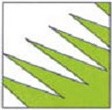 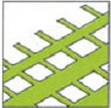 «РАЗМЫВАНИЕ» ГРАНИЦ ПОВЕРХНОСТИ С ТВЕРДЫМ ПОКРЫТИЕМ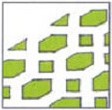 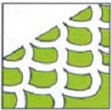 ПРИМЕНЕНИЕ КОМБИНИРОВАННЫХ ПОКРЫТИЙ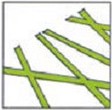 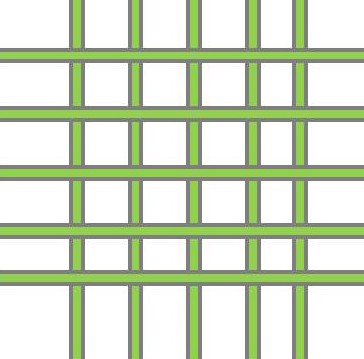 УСТРОЙСТВО «ЗЕЛЕНЫХ» ШВОВКомбинированные покрытия представля- ют собой сочетание плит/камней мощения с газонным покрытием или с природными сыпучими материалами: песок, щебень, песок из отсевов дробления щебня и др.). Для устройства комбинированных покры- тий применяются специальные плиты/ камни или комплекты камней, укладыва- емые с увеличенными швами для запол- нения смесью, содержащей растительный грунт, или пластиковые газонные решетки (илл. 1.6).На площадках с пешеходным движени- ем малой интенсивности или как элемент укрепления допускается устройство по- крытий из камней мощения с «зелеными»швами. Рекомендуемая ширина таких швовне менее 50 мм. Для устройства «зеле- ных» швов могут использоваться специаль- ные фиксаторы (из дерева, пластмассы), которые позволяют соблюдать одинаковую ширину швов при укладке. Для устройства комбинированных покрытий и «зеленых» швов подойдут травы: устойчивые к небла- гоприятным условиям, устойчивые к вытап- тыванию, образующие плотную дернину, хорошо переносящие стрижку, образующие качественный зеленый покров (например, овсяница красная с добавлением райграса однолетнего, горец птичий (спорыш), лап- чатка травянистая (гусиный лук).Для обустройства экологической парков- ки рекомендуется использовать бетонные решетки, обладающие долговечностью, стойкостью к механическим воздействиям, выдерживающие большой вес, с высотой стенок не менее 50 мм и крупным разме- ром сот для лучшего укоренения трав. Нанабережной данный вид покрытия рекомен- дуется устраивать на твердом монолитном основании с целью предотвращения по- падания в почву, и в дальнейшим, в водо- ем, загрязняющих веществ. ИнженернаяИЛЛ. 1.6 ПЛИТЫ/КАМНИ ДЛЯ УСТРОЙСТВА КОМБИНИРОВАННЫХ ПОКРЫТИЙ: А) — ПЛИТЫ; Б) ГАЗОННЫЙ КАМЕНЬ; В) КОМПЛЕКТ КАМНЕЙ; Г) ПЛАСТИКОВАЯ ГАЗОННАЯ РЕШЕТКА.подготовка и защита территории набереж- ных выполняется с учетом требованийСП 398.1325800.ОзеленениеПри подборе растительности для набереж- ной необходимо учитывать ее назначение, просматривается ли набережная с воды,с противоположного берега. Исходя из это- го, большое внимание обращают на высоту деревьев и кустарников, плотность кроныи другие декоративные свойства растений, время цветения. Зеленые насаждения должны обрамлять и подчеркивать откры- вающиеся перспективы на водную гладь, не мешая обзору водоема.ОСНОВНЫЕ ТИПЫ НАСАЖДЕНИЙ НА НАБЕРЕЖНЫХ: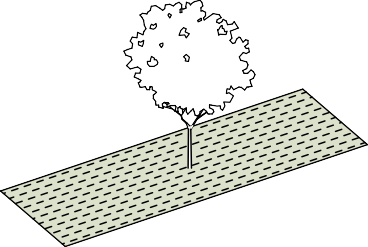 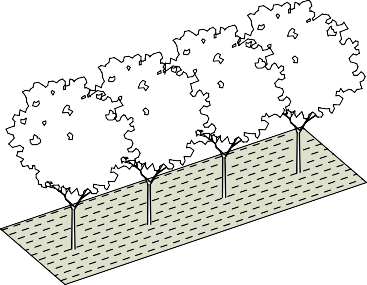 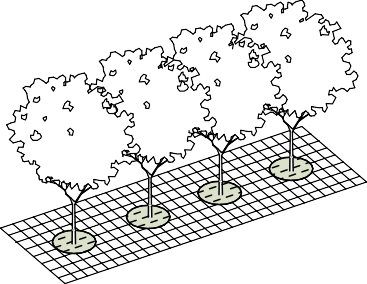 Одиночные посадки	Рядовые посадки	Одиночные и рядовые посадки на тротуарах (в лунках)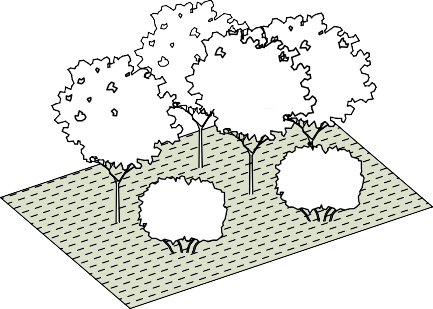 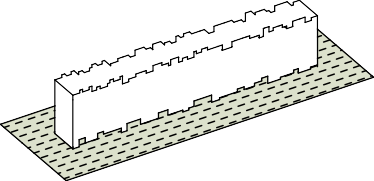 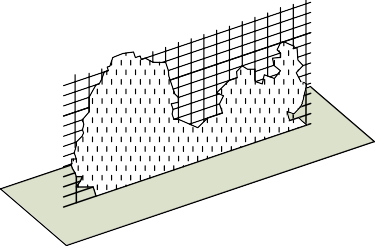 Групповые посадки	Живые изгороди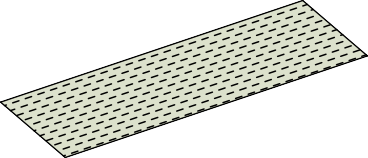 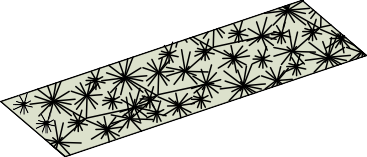 Газон	ЦветникиВертикальное озеленениеПри проектировании набережных следует обеспечивать сохранение ценных ландшаф- тов, существующего природного рельефа, почвенного покрова, зеленых насаждений.УРОВЕНЬ ОЗЕЛЕНЕНИЯ НАБЕРЕЖНЫХ:При озеленении набережной необходимо учитывать ее ориентацию. На набережных, обращенных на юг, необходимо создавать при помощи рядовых и групповых посадок затененные участки.На протяженных участках набережной ре- комендуется чередование открытых и за- крытых ландшафтных композиций.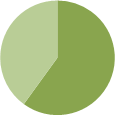 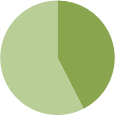 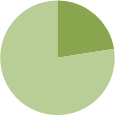 Для озеленения зоны берегового склона рекомендуется использовать растения, устойчивые к подмоканию корневой системы.ПРИМЕРЫ ДРЕВЕСНЫХ РАСТЕНИЙ, УСТОЙЧИВЫХ К ПОДМО- КАНИЮ КОРНЕВОЙ СИСТЕМЫ:Для озеленения склона с целью берегоу- крепления следует использовать древес- ные насаждения с разветвленной корневой системой.ПРИМЕРЫ ДРЕВЕСНЫХ РАСТЕНИЙ ДЛЯ УКРЕПЛЕНИЯ СКЛОНА:В зоне пешеходного озелененного буль- вара активно используются цветники и га- зоны, одиночные, рядовые и групповые посадки древесных растений с высокими декоративными качествами — см. Часть 3.Глава 2. Раздел 2.1. Ассортимент зеленых насаждений для природно-климатических условий Красноярского края.ПРИМЕРЫ  РАСТЕНИЙ  С  ВЫСОКОЙ  ДЕКОРАТИВНОСТЬЮ:Расстояние между деревьями принимают не менее ширины их кроны в зрелом воз- расте. Деревья в группах могут размещать- ся на равных расстояниях, симметрично по отношению друг к другу или несимметрично (свободное расположение). Кустарникив группах размещаются на 0,5–3 м друг от друга, в зависимости от их величины.крупные (боярышник, сирень) высажива- ют на расстоянии 1–3 м друг от друга;средние (виды, и сорта роз, снежноягод- ник) — 0,8–1,5;низкие (барбарис Тунберга, некоторые виды спирей) — 0,1–0,7 м.При размещении насаждений на набереж- ных необходимо выдерживать следующие расстояния:У кромки откосов проектируют газоны, цветники, группы из невысоких деревьев и кустарников.При узкой полосе озеленения у кромки откоса используют рядовые посадки не- крупных деревьев с высоким штамбом. Ширина озелененной полосы в этом слу- чае должна составлять не менее 2 м. При проектировании групп деревьев у кромки откоса ширина полосы должна составлять не менее 4,5 м.Для проветривания территории и создания местных конвекционных потоков рекомен- дуется применять в посадках растения разной высоты. На сильно продуваемых участках рекомендуется предусматривать ветрозащиту в виде плотных рядовых по-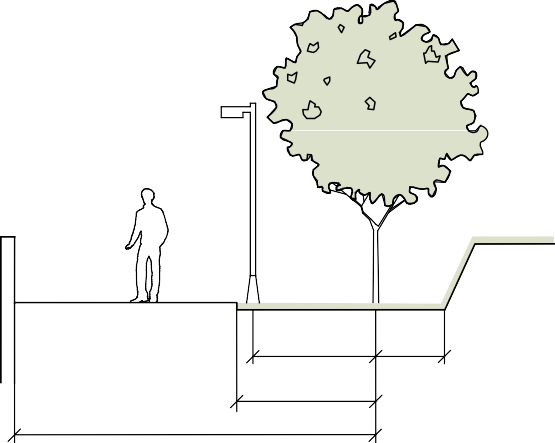 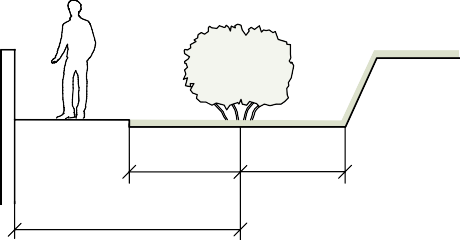 от оси дерева	от оси кустарникасадок из 2-7 рядов деревьев или групповых посадок деревьев кустарников с ажурно- стью кроны 30–40%.Озеленение зоны общественно-рекреаци- онной застройки вблизи различных соо- ружений имеют парадный характер. Реко- мендуется использовать хвойные растения, а также растения с высокими декоратив- ными качествами — см. Часть 3. Глава 2.Раздел 2.1. Ассортимент зеленых насажде- ний для природно-климатических условий Красноярского края.В условиях непосредственного примыкания к полосе дорожного движения озеленение необходимо проектировать в соответствии с Главой 5. Улица. Раздел 5.3.3. Озеленение.Особенности производства работ по озеле- нению — см. Часть 3. Глава 2. Раздел 2.2. Нормы посадки зеленых насаждений.Работы по озеленению должны выполнять- ся только после расстилки растительного грунта, устройства проездов, тротуаров, дорожек, площадок и оград, уборки остат- ков строительного мусора после их строи- тельства.Парковочные местаВременное размещение транспортных средств предусматривается на отдельной территории — в зоне стоянки легковогои туристского автотранспорта, — либо вдоль улицы, — на территории зоны функ- ционального обслуживания / в технической зоне (Глава 5. Улица, Раздел 5.3.4. Парко- вочные места), — и обеспечивается за счет организации заездных карманов для обще- ственного транспорта и уличных односто- ронних автомобильных парковок. При этом устройство заездных карманов и парковок не должно создавать помехи для переме-щения транспортных средств на полосе дорожного движения.Места для остановки автобусов, обслужи- вающих объекты туристского показа, ви- довые площадки, массовые мероприятия на набережных, допускается обеспечивать на удаленных стоянках, но не более чемв 1500 м от объекта, при этом в непосред- ственной близости от объекта, во входной зоне, следует предусмотреть площадку для высадки и посадки туристов. Допу- скается стоянку для парковки легковых автомобилей располагать на расстоянии от набережной, но не более 400 м.Нормы расчета приобъектных стоянок легковых автомобилей следует принимать в соответствии СП 42.13330.2016 Градо- строительство. Планировка и застройка городских и сельских поселений. Актуа- лизированная редакция СНиП 2.07.01-89*, приложение Ж.Уличные односторонние автомобильные парковки позволяют обеспечить временное размещение транспортных средств на тер- ритории набережных, не создавая при этом помех движению транспортных средствна проезжей части. Организация уличных односторонних автомобильных парковок осуществляется с учетом требования доступности для маломобильных групп населения, обеспечивая при устройстве парковочных мест возможность доступа (путем организации подходов, понижения бортового камня и т. д.) как к пассажирской двери, так и двери со стороны водителя.Парковки частного и общественного транспорта, а также отстойно-разворотные площадки наземного общественного пас- сажирского транспорта на территории зоны функционального обслуживания размеща- ются в соответствии с установленными тре- бованиями с учетом обеспечения доступно- сти для маломобильных групп населения.Разметка наносится в соответствии с ГОСТ Р 52289-2004 Технические средства орга- низации движения. Правила применения дорожных знаков, разметки, светофоров, дорожных ограждений и направляющих устройств.Принципиальные схемы устройства улич- ных односторонних автомобильных пар- ковок — см. Часть 3. Глава 6. Раздел 6.2. Принципиальные схемы устройства авто- мобильных парковок.Спортивные и игровые площадкиОбщие требования, предъявляемые к спор- тивным и игровым площадкам — см. Часть3. Глава 3. Раздел 3.1. Игровое оборудо- вание. Типы, технические характеристики, требования к размещению, геометрические параметры, рекомендуемые цвета по RAL, технология монтажа; Раздел 3.2. Спор- тивное оборудование. Типы, технические характеристики, требования к размещению, геометрические параметры, рекомендуе- мые цвета по RAL, технология монтажа.Организация основных видов спортивных и игровых площадок на набережных вклю- чает следующие рекомендации:на территории набережных спортивные и игровые площадки рекомендуется раз- мещать в зоне пешеходного озелененногобульвара, в дополнительной зоне активного отдыха;в зависимости от местных условий, ширины зоны пешеходного озелененного бульвара рекомендуется применять следу- ющие виды площадок:Мини-площадка попутного использова- ния (на 1-2 человека) (илл. 1.7)Использование минимального набора игро- вого или спортивного оборудования для обеспечения кратковременного занятия или игры по пути следования. Варианты оборудования: одиночный тренажер, каче- ля-пружина, батут и т.д.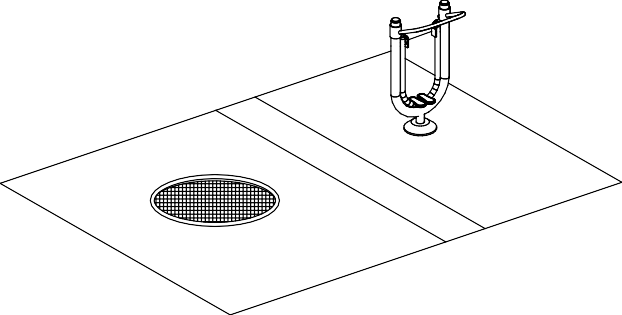 ИЛЛ. 1.7. МИНИ-ПЛОЩАДКА ПОПУ ТНОГО ИСПОЛЬЗОВАНИЯДетская площадка одной возрастной группы (илл. 1.8)Специально оборудованная территория, предназначенная для отдыха и игры детей, включающая в себя оборудование и покры- тие детской игровой площадки; предназна- чена для организации игры определенной возрастной категории.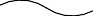 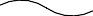 ИЛЛ. 1.8. ДЕТСКАЯ ПЛОЩАДКА ОДНОЙ ВОЗРАСТНОЙ ГРУППЫДетская площадка комбинированного типа (илл. 1.9)Специально оборудованная территория, предназначенная для отдыха и игры детей, включающая в себя оборудование и покры- тие для организации игровой зоны смешан- ных возрастных групп.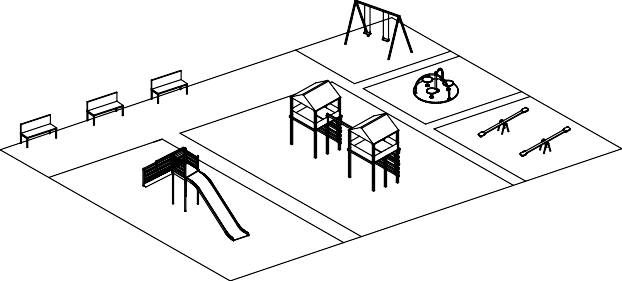 ИЛЛ. 1.9. ДЕТСКАЯ ПЛОЩАДКА КОМБИНИРОВАННОГО ТИПАСпортивная площадка специального назначения (илл. 1.10)Площадка для воздушно-силовой атлетики различной направленности (площадка для занятий легкой атлетики, площадка для воркаута, скейтплощадка).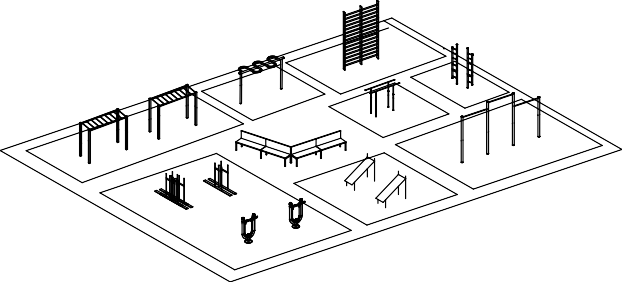 ИЛЛ. 1 .10. СПОРТИВНАЯ ПЛОЩАДКА СПЕЦИАЛЬНОГО НАЗНАЧЕНИЯТематическая детская площадка(илл. 1.11)Комплексная зона игры детей с образно-те- матической направленностью.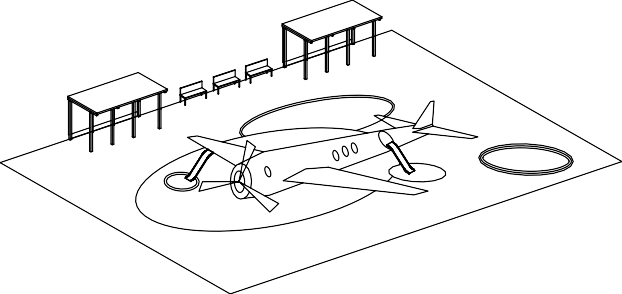 ИЛЛ. 1.11. ТЕМАТИЧЕСКАЯ ДЕТСКАЯ ПЛОЩАДКАСпортивно-игровой комплекс (илл. 1.12)Комплексно организованная территория детской игровой зоны, совмещенная со спортивными площадками.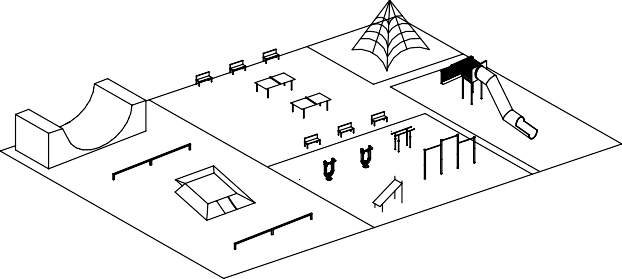 ИЛЛ.1.12.   СПОРТИВНО-ИГРОВОЙ   КОМПЛЕКСПри организации детской игровой зоны ре- комендуется применять следующие виды оборудования:Песочница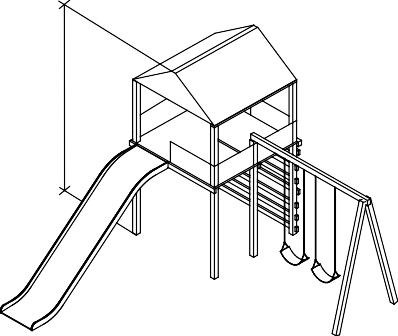 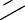 Качели	КачалкаКарусель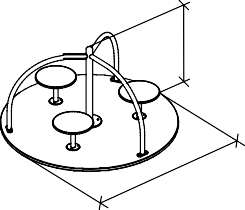 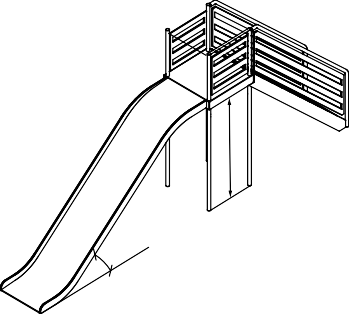 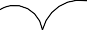 ГоркаИгровой комплексКанатная паутина	Игровой тоннель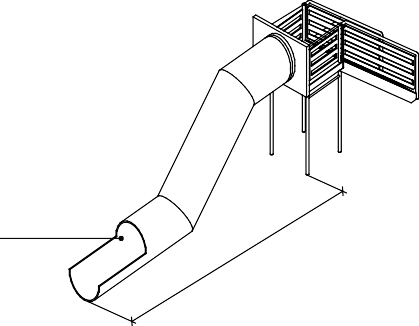 Элементы на площадках должны разме- щаться так, чтобы избежать совпадения главных путей перемещения на площадке, игровых зон оборудования, а также возник- новения препятствий в зоне раскачивания качелей.Деревья должны размещаться на расстоя- нии ≤ 0,7 м от групп элементов, сформиро- ванных в площадки. На игровых площадках необходимо предусматривать навесы для защиты от ветра, осадков и прямых солнеч- ных лучей.При организации спортивной зоны реко- мендуется применять следующие виды оборудования: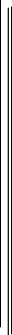 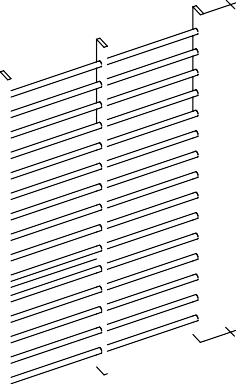 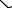 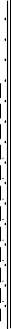 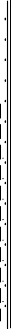 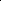 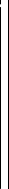 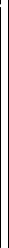 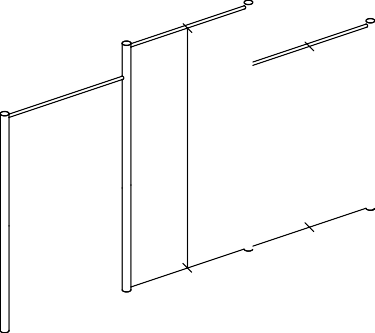 Турник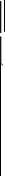 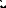 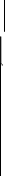 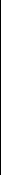 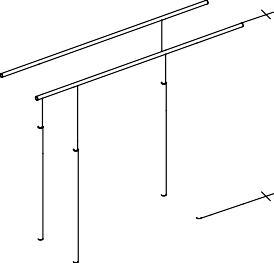 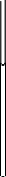 Параллельные брусьяШведская стенка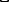 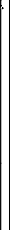 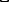 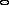 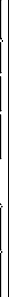 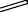 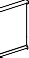 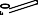 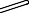 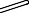 Рукоход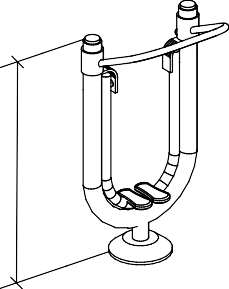 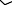 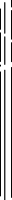 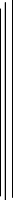 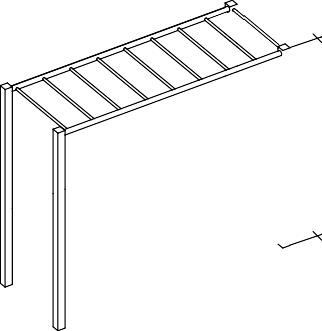 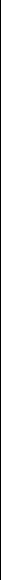 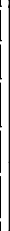 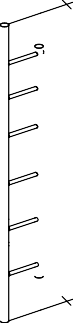 ПилонУличный тренажерЗмейка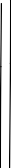 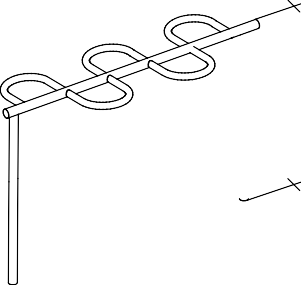 На набережных, где это возможно реко- мендуется размещать площадки для спор- тивных игр с мячом, которые необходимо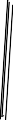 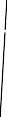 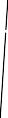 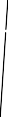 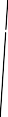 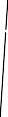 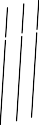 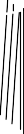 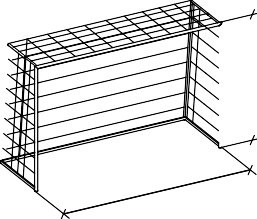 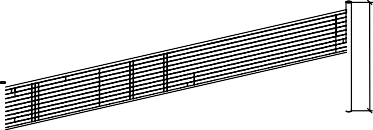 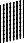 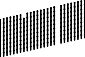 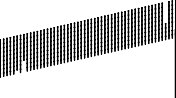 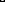 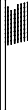 огораживать забором высотой ≥ 3 м. Обору- дование для площадок для спортивных игр с мячом: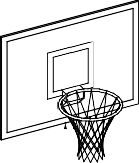 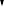 Баскетбольное кольцо	Ворота	Волейбольная сетка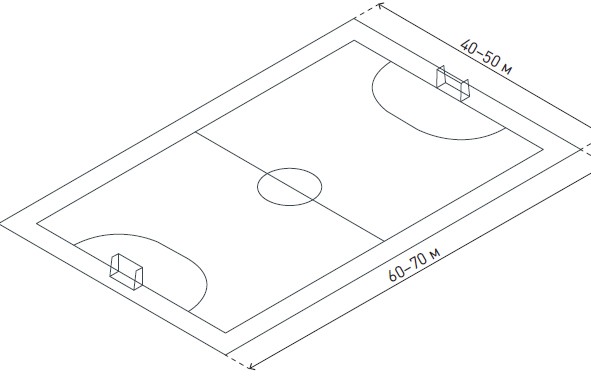 Теннисная сетка	Площадка для настольного тенниса	Поле для игры в футбол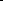 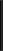 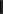 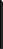 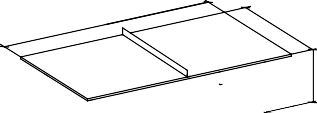 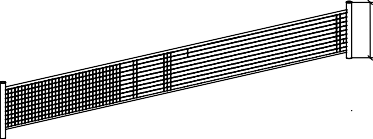 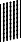 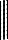 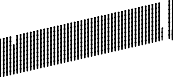 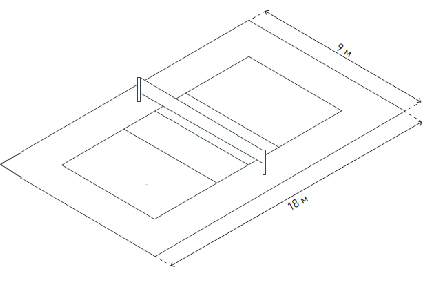 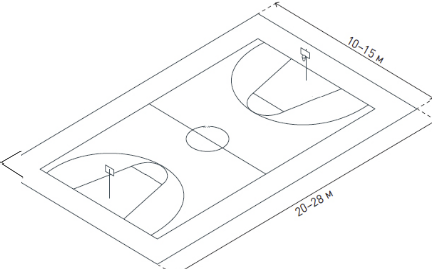 Волейбольное поле	Баскетбольная площадкаНа набережных, где это возможно, реко- мендуется размещать специализирован- ные площадки, например, скейтплощадки с рекомендуемым оборудованием:Рейл	Разгонная горка	Грайнд-Бокс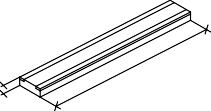 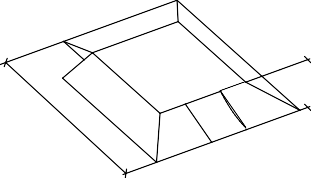 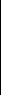 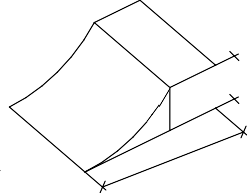 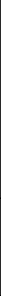 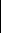 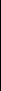 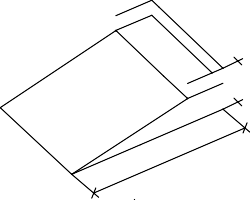 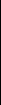 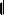 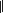 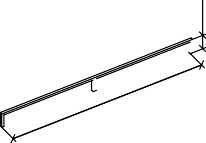 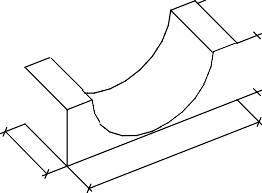 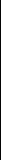 Фанбокс	Квотерпайп	РампаНа входе спортивные площадки должны быть оборудованы стендом с правилами поведения, инструкциями по пользованию спортивного оборудования, мерами безо- пасности. На всех площадках должны быть предусмотрены условия беспрепятственно- го и удобного передвижения маломобиль- ных групп населения с учетом требований градостроительных норм.ОсвещениеОбщие требования, предъявляемые к осве- щению — см. Часть 3. Глава 4. Раздел 4.1. Освещение. Технические характеристики, геометрические параметры, технология монтажа.Устройство осветительного   оборудования в пешеходной зоне осуществляется с уче- том требований по показателям освещен- ности пешеходных зон — СП 52.13330.2016 Естественное и искусственное освещение. Актуализированная редакция СНиП 23- 05–95*.Для освещения путей перемещения пеше- ходов, а также создания комфортной среды пребывания в пешеходной зоне организует- ся функциональное (утилитарное) и архи- тектурно-художественное освещение.При организации функционального (ути- литарного) освещения в границах пеше- ходных зон используются опоры средней высоты (архитектурные фонари). Рекомен- дуемая высота опоры 3,5; 5; 7 м с шагом 10–15 м. Опоры размещаются на рассто- янии от края бордюра — не менее 0,3 м.Опоры следует оснащать двумя светильни- ками с направленным распределением света.Рекомендуется выбирать опоры, выполнен- ные из стали или алюминия с порошковой окраской в темно-серый цвет с матовойфактурой. Для освещения велосипедных дорожек рекомендуется использовать опо- ры, применяемые для пешеходной зоны.Рекомендуются использовать торшерные или подвесные светильники с натриевыми и металлогалогенными источниками света, а также светодиодными модулями.Для поддержания визуального комфорта пешеходов и отсутствия слепящего эф- фекта необходимо использовать светиль- ники рассеянного или отраженного света с габаритной яркостью не более 6000 кд/ м². Цветовая температура не более 3000 к (теплый белый), индекс цветопередачи CRI — не менее 80.В случае, когда пешеходная зона тротуара примыкает к проезжей части или велоси- педной дорожке, опоры дорожного освеще- ния могут служить как для проезжей части, так и для велосипедной и пешеходной зоны. с этой целью на задней стороне опоры дополнительно устанавливается элемент освещения. Оба светильника могут распо- лагаться как на одной высоте, так и на раз- ных. Во втором случае верхний светильник освещает дорогу, нижний — велосипедную дорожку и пешеходную зону.Принципиальные схемы организации функ- ционального (утилитарного) освещенияв границах пешеходной зоны бульвара — илл. 1.13–1.17.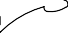 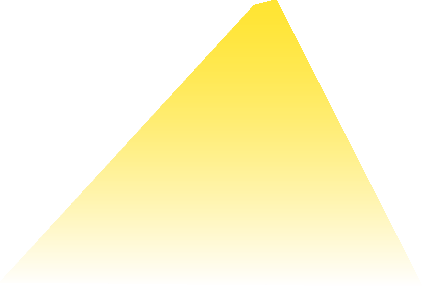 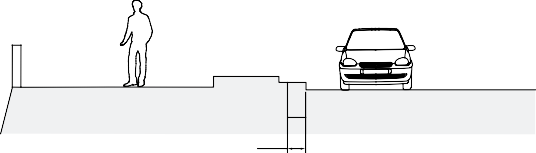 ИЛЛ. 1.13 УСТРОЙСТВО ОСВЕЩЕНИЯ ВНЕ ПЕШЕХОДНОЙ ЗОНЫ БЕЗ ДОПОЛНИТЕЛЬНОГО ОБОРУДОВАНИЯВ случае размещения на набережной площадок для активного отдыха и занятий спортом, территорию следует оснащать дополнительной опорой освещения, уста- навливаемой в стороне от игрового или спортивного оборудования.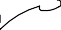 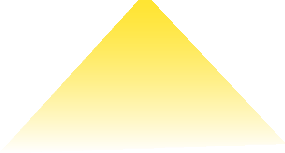 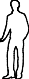 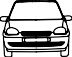 ИЛЛ. 1.14 ОДНОСТОРОННЯЯ СХЕМА РАСПОЛОЖЕНИЯ ОПОР ОСВЕЩЕНИЯИЛЛ.  1.15  ОСЕВАЯ  СХЕМА  РАСПОЛОЖЕНИЯ  ОПОР  ОСВЕЩЕНИЯИЛЛ. 1.16 ДВУХРЯДНАЯ ПРЯМОУГОЛЬНАЯ СХЕМА РАСПОЛО- ЖЕНИЯ ОПОР ОСВЕЩЕНИЯИЛЛ. 1.17 УСТРОЙСТВО ОСВЕЩЕНИЯ ВНЕ ПЕШЕХОДНОЙ ЗОНЫ С ДОПОЛНИТЕЛЬНЫМ ОБОРУДОВАНИЕМ.Для освещения мест предназначенных для отдыха людей рекомендуется использо- вать:опоры средней высоты;ландшафтные светильники на металли- ческих стойках высотой 0,5–1 м;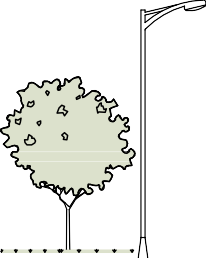 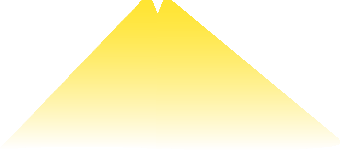 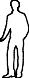 малые архитектурные формы, предна- значенные для отдыха людей, целесоо- бразно оборудовать элементами деко- ративной подсветки, размещаемыми на специальных закладных деталях с уче- том обеспечения безопасности людей и животных и удобства эксплуатации.Архитектурно-художественное освещение помимо эстетической функции, дополняет функциональное освещение пешеходной зоны и обеспечивает тем самым комфорт- ное и безопасное перемещение пешеходов.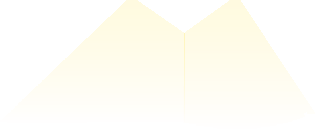 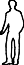 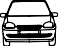 Для организации архитектурно-художе- ственного освещения могут использоваться следующие виды оборудования:грунтовые светильники, встроенные в пешеходный тротуар;оборудование для освещения навигаци- онных элементов и рекламы;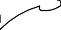 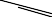 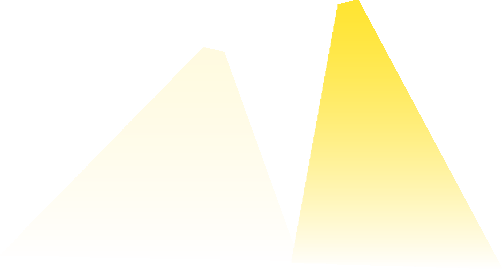 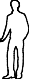 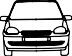 оборудование для освещения подпор- ных стенок и лестниц;светильник, встроенный в парапетную стенку со стороны зоны размещения водных объектов;оборудование для освещения зеленых насаждений, ландшафтных композиций и технических сооружений;оборудование для освещения некапи- тальных объектов;оборудование для освещения скуль- птурных композиций.Подсветка деревьев и кустарников может осуществляться:ландшафтными светильниками, встраи- ваемыми в грунт с помощью закладных конструкций;ландшафтными светильниками на ме- таллических стойках высотой 0,5–1 м;опорами освещения высотой не более 9м с несколькими регулируемыми све- тильниками на разной высоте.Во избежание светового загрязнения ли- ственные деревья и кустарники рекоменду- ется освещать только в сезон, когда на них есть листва.Схемы размещения оборудования для освещения на парапетной стене:Схемы размещения оборудования для освещения в береговой зоне: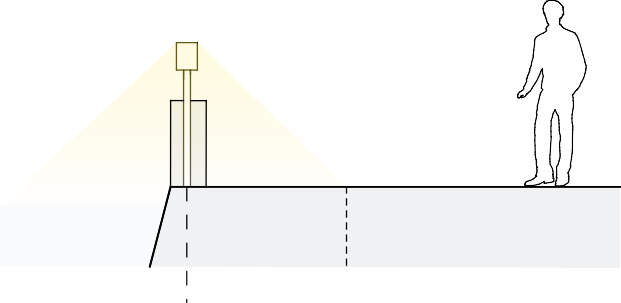 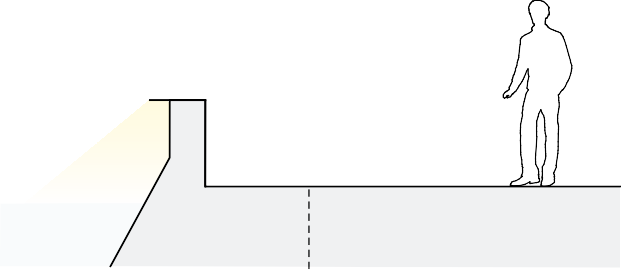 Отдельно стоящий светильник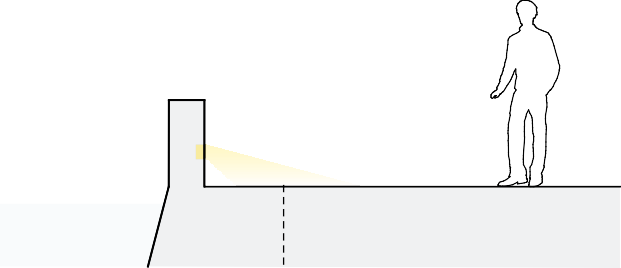 Светильник, встроенный в парапетную стенку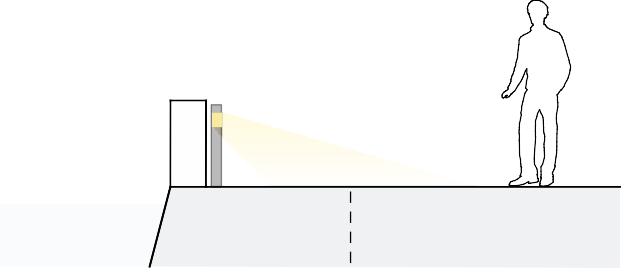 Отдельно стоящий светильник, пристроенный к па- рапетной стенкеСветильник, встроенный в парапетную стенку со стороны зоны размещения водных объектов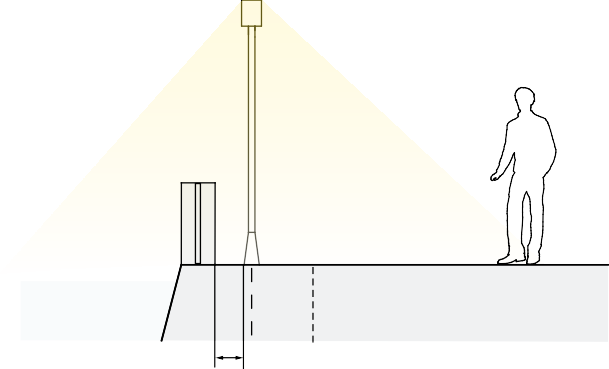 Отдельно стоящий светильник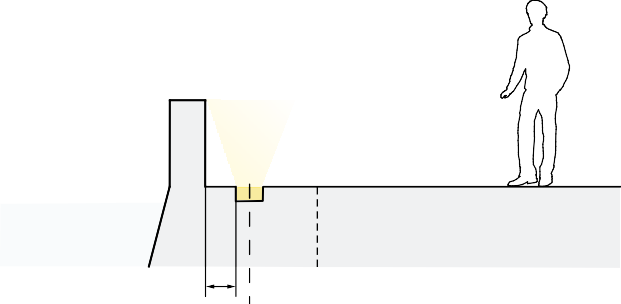 Светильник, встроенный в покрытие береговой зоныИЛЛ. 1.18. СХЕМЫ РЕАЛИЗАЦИИ  АРХИТЕКТУРНО-ХУДОЖЕСТВЕННОГО  ОСВЕЩЕНИЯ НА НАБЕРЕЖНОЙ НА ПАРАПЕТНОЙ СТЕНЕ И В БЕРЕГОВОЙ ЗОНЕМеста для сиденияОбщие требования, предъявляемые к ме- стам для сидения — см. Часть 3. Глава5. Раздел 5.1.Места для сидения. Типы, технические характеристики, требованияк размещению, геометрические параметры, рекомендуемые цвета по RAL, технология монтажа.К размещению мест для сидения при орга- низации набережной предъявляются сле- дующие требования:на территории набережных рекоменду- ется размещать разнообразные места для кратковременного отдыха населе- ния в зоне пешеходного озелененного бульвара;на главной пешеходной и прогулочных аллеях рекомендуется размещение мест для сидения с интервалом ≤ 20 ме- тров, не препятствующее пешеходному движению, в виде одиночно стоящих си- дений (стул, скамья без спинки, скамья со спинкой и подлокотниками), а так же в виде мест для сидения на подпорной стенке в размерах согласно проектной документации;в тихой зоне озеленения рекомендуется размещение мест для сидения, органи- зующих тихий отдых в виде одиночно стоящих мест для сидения (стул, скамья без спинки, скамья со спинкой и подло- котниками, стол для пикника) и мест для общения в виде формирования микро- пространств несколькими сгруппирован- ными местами сидения;в зоне пляжа рекомендуется размеще- ние лежаков, скамей с навесами;на детских и спортивных площадках ме- ста для сидения рекомендуется разме- щать за пределами зоны безопасности игрового и спортивного оборудования;по возможности стилистические реше- ния мест для сидения должны соответ- ствовать архитектурно-планировочной организации набережной;рекомендуется организация рядом с ме- стом сидения мест для остановки дет- ских колясок и инвалидных кресел;места сидения по возможности рекомен- дуется дополнять оборудованием для микроклиматического комфорта: навесы, элементы озеленения, фонтаны и т.д.На набережной рекомендуется размещать следующие виды сидений:Стул	Лавка (скамья без спинки)	Скамья со спинкойСкамья с навесом	Скамья для опирания	Скамья с подлокотниками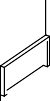 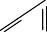 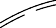 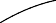 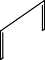 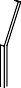 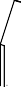 Место для сидения на подпорной стенкеПикниковый стол с лавкамиМесто для сиденияЛежакУрныОбщие требования, предъявляемыек урнам — см. Часть 3. Глава 5. Раздел 5.2.Урны. Типы, технические характеристи- ки, требования к размещению, геометриче- ские параметры, рекомендуемые цвета по RAL, технология монтажа.К размещению урн при организации набе- режных предъявляются следующие требо- вания:на территории набережной рекомен- дуется размещать урны в зонах пеше- ходного озелененного бульвара, об- щественно-рекреационной застройки, озеленения улицы и фронта застройки общественного и жилого назначения;рекомендуется применять малые кон- тейнеры (менее 0,5 куб. м) с интервалом при расстановке на основных пешеход- ных коммуникациях — не более 60 м;в зоне пешеходного озелененного буль- вара рекомендуется размещать урны рядом с местами для сидения с рассто- янием ≥ 0,5 м от этих объектов;в местах для курения урны должны обо- рудоваться пепельницами;урны должны иметь единый дизайни цветовую гамму со всеми элементами в соответствии с архитектурно-планиро- вочной организации набережной;элементы для сбора мусора должны быть размещены так, чтобы не препят- ствовать основному пешеходному потоку;на набережных возможно устройство урн для раздельного сбора мусора;в местах, где разрешен выгул домашних животных, рекомендуется размещение урна для отходов жизнедеятельности животных;во входных зонах набережной рекомен- дуется размещение контейнеров проме- жуточного сбора отходов;На набережных рекомендуется размещать следующие виды урн: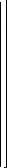 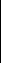 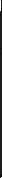 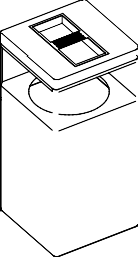 Объем - 50 - 100 л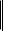 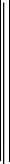 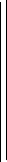 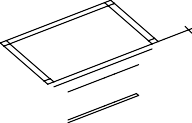 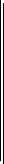 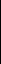 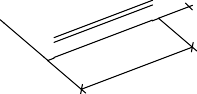 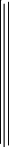 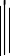 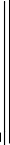 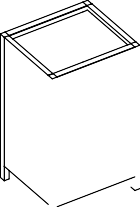 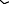 Объем - 50 - 80 лУрны	Урна с пепельницей	Урны для раздельного сбора мусора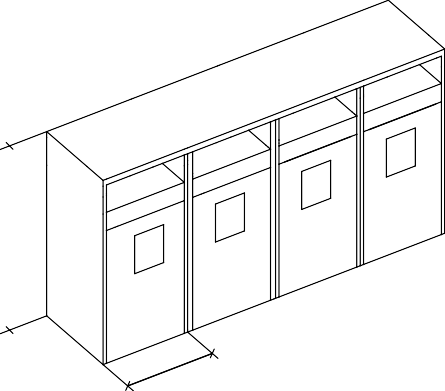 Контейнер промежуточного сбора отходов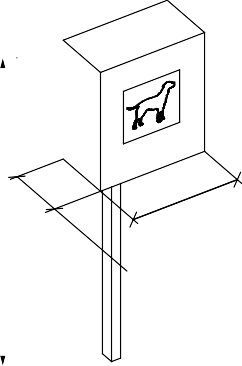 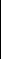 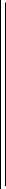 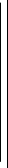 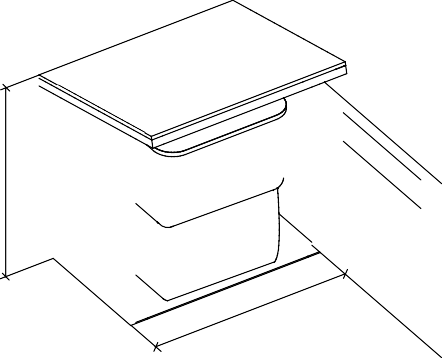 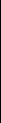 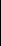 Урна для отходов жизнедеятельности животныхОборудование для микроклима- тического комфортаОбщие требования, предъявляемые к обо- рудованию для микроклиматического ком- форта — см. Часть 3. Глава 5. Раздел 5.3. Оборудование для микроклиматического комфорта. Типы, технические характери- стики, требования к размещению, геоме- трические параметры, рекомендуемые цвета по RAL, технология монтажа.К размещению оборудования для микро- климатического комфорта при организации набережных предъявляются следующие требования:на территории набережных рекоменду- ется размещать разнообразные типы оборудования для создания условий микроклиматического комфорта взоне пешеходного озелененного бульвара,а также на пляже в зоне берегового склона;рекомендуется размещение навесов для организации теневого микроклима- та и ветрозащиты. Навес должен иметь наклон к югу и свес на западной и вос- точной сторонах. Навесы рекомендует- ся совмещать с местами для сидения;для организации комфортного транзит- ного движения рекомендуется устрой- ство пергол и навесов, сопровождаю- щих пешеходное движение;в зоне пешеходного озелененного буль- вара рекомендуется располагать не- большие по площади сухие фонтаны на открытых пространствах (при ширине бульвара ≥ 50 м) с полностью замощен- ной поверхностью;при формировании сухих фонтанов, встроенных в покрытия, рекомендуется обустраивать свободные для движения пешеходов зоны шириной 2–3 м.;навесы, перголы должны быть выпол- ненными в единой стилистике и цве- товой гамме с другими малыми архи- тектурными формами в соответствиис архитектурно-планировочной органи- зацией набережной;устройство мест микроклиматического комфорта должно быть организованос учетом доступа маломобильных групп населения, при этом площадки останов- ки должны быть ≥ 1,5×1,5 м.На набережной рекомендуется размещать следующие виды оборудования для микро- климатического комфорта:Навес	Беседка	Пергола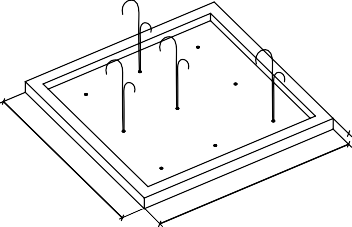 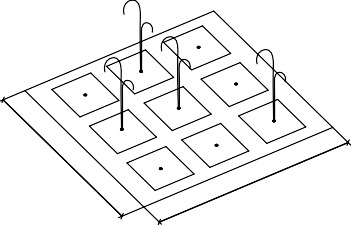 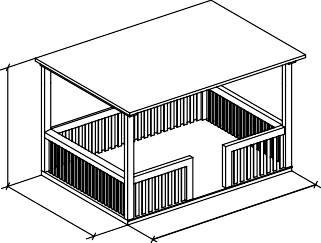 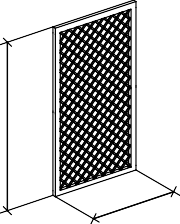 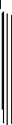 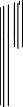 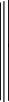 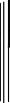 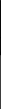 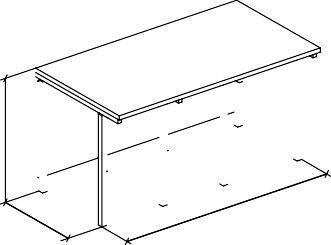 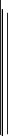 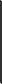 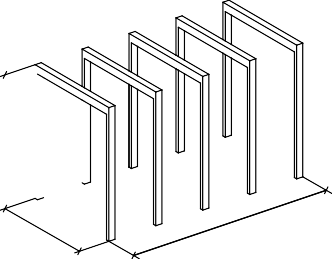 Фонтан	Сухой фонтан	Декоративная стенкаОгражденияОбщие требования, предъявляемыек ограждениям — см. Часть 3. Глава 5. Раздел 5.4. Ограждения. Типы, технические характеристики, требования к размещению, геометрические параметры, рекомендуе- мые цвета по RAL, технология монтажа.К основным видам и размещению огражде- ний при организации набережных предъяв- ляются следующие требования:на территории набережной огражде- ния рекомендуется размещать в зоне проезжей части улицы, зоне пешеход- ного озелененного бульвара на детских и спортивных площадках;в зоне проезжей части улицы рекомен- дуется размещать ограждения в местах сопряжения пешеходных путей с проез- жей частью без светофорного регули- рования при интенсивности движения 750–1000 чел/ч;в зоне пешеходного озелененного буль- вара рекомендуется размещать ограж- дения в местах спортивной зоны, при этом спортивные площадки для игрыс мячом рекомендуется оборудовать сетчатым ограждением высотой 2,5–3 м, а в местах примыкания спортивных площадок друг к другу — высотой не менее 1,2 м;на территории набережной при устрой- стве ограждений в качестве обозначе- ния тематических зон, площадок, зон сезонного кафе рекомендуется исполь- зовать живые изгороди, декоративные стенки (возможно с элементами озеле- нения), перегородки или низкие декора- тивные условные ограждения. При этом следует соблюдать проход вдоль кафе не менее 2 м;высоту пешеходных ограждений реко- мендуется принимать — 0,9–1,1 м, шаг элементов заполнения секций огражде- ний ≤ 0,12 мм для предотвращения про- хода детей, животных. Высота нижней продольной перекладины ≤ 0,15 мм;рекомендуется размещать ограждения на территории газона с отступом от гра- ницы примыкания порядка 0,2-0,3 м.На набережных рекомендуется использо- вать следующие виды ограждения:Ограждение пешеходное со стойками	Ограждение пешеходное светопрозрачное	Ограждение территории спортивной площадки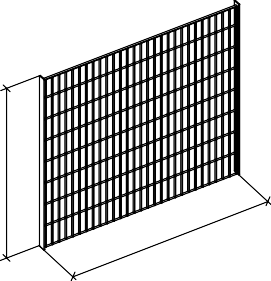 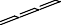 Ограждение территории габионной конструкцией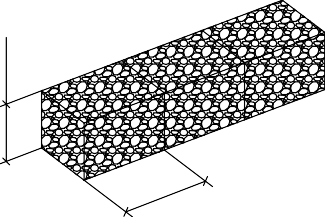 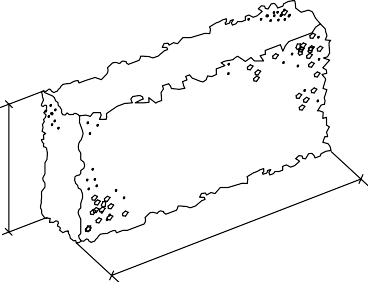 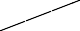 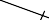 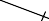 Ограждение в виде живой изгороди	Низкие декоративные ограждения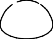 Ограждение кафе и других пространств	Условное ограждение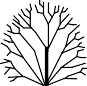 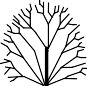 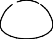 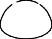 Общественные туалетыОбщие требования, предъявляемые к об- щественным туалетам — см. Часть 3. Глава5. Раздел 5.5. Общественные туалеты. Типы, технические характеристики, тре- бования к размещению, геометрические параметры, рекомендуемые цвета по RAL, технология монтажа.К основным видам и размещению обще- ственных туалетов при организации набе- режных предъявляют следующие требования: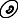 тов допускается на расстоянии не менее 25 м от объекта и 50 м от жилых и обще- ственных зданий;территория вокруг общественного туа- лета должна быть заасфальтирована или выложена плиткой с уклоном для отвода поверхностных вод.На набережных рекомендуется размещать следующие виды общественных туалетов:общественные туалеты необходимо раз- мещать на территории всей набережной в зоне доступности одного от другого не более 500 м;общественные туалеты должны быть огорожены элементами озеленения или декоративными стенками;на территории набережной рекоменду- ется устанавливать освещенные, хоро- шо читаемые указатели «ТУАЛЕТ»;Стационарного типа - общественные туалеты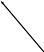 с централизованным подключениемМобильный модуль общественного туалетаобщественный туалет может быть под- соединен к сетям водоснабжения, ка- нализации и отопления;при отсутствии возможности подключения к общим сетям для обслуживания отдельных объектов небольшой мощности допуска- ется временная установка мобильных туалетных кабин без устройства выгре- ба. в этих случаях размещение туале-Стационарные сценыОбщие требования, предъявляемые к ста- ционарным сценам — см. Часть 3. Глава 5. Раздел 5.6. Стационарные сцены. Типы, технические характеристики, требованияк размещению, геометрические параметры, рекомендуемые цвета по RAL, технология монтажа.При размещении стационарных сцен при организации набережных даны следующие рекомендации:для проведения массовых мероприятий следует размещать сборно-разборные сцены в зоне пешеходного озелененного бульвара;сцена должна иметь возвышенность не менее 0,5 м, позволяющую обеспечить угол видимости с расстояния;рекомендуется размещение сцен на свободной территории, позволяющей организовать зону пребывания людей перед ней;сцену с устройством навеса рекоменду- ется организовывать с высотой разме- щения козырька ≤ 6 м;в устройстве сцены следует предусмот- реть места для размещения техниче- ского мультимедийного оборудованияи освещения;доступ на подиум сцены должен быть обеспечен с учетом маломобильных групп населения.На набережных рекомендуется использо- вать следующие виды стационарных сцен:Стационарная сцена подиумного типа без навеса	Стационарная сцена подиумного типа с навесом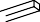 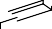 Элементы навигацииОбщие требования, предъявляемые к эле- ментам навигации и их размещению — см. Часть 3. Глава 5. Раздел 5.7. Элементы на- вигации. Типы, технические характеристики, требования к размещению, геометрические параметры, рекомендуемые цвета по RAL, технология монтажа.На набережных рекомендуется использо- вать такие типы навигации, как:— информационный стенд с картой набе- режной (вид сверху с указанием всехлокаций, объектов, ориентиров и места нахождения пользователя). Карта носит линейный характер;информационный стенд, в котором описана история или интересные факты места;стрелочный указательгородские часы (илл. 1.19).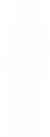 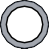 ИЛЛ. 1.19 ИНФОРМАЦИОННЫЕ СТЕНДЫ, СТРЕЛОЧНЫЙ УК А- ЗАТЕЛЬ, ГОРОДСКИЕ ЧАСЫИнформационно-навигационные конструк- ции, устанавливаемые на стороне ближай- шей к береговой линии набережной, реко- мендуется размещать в береговой зоне.При размещении элементов навигациив зоне озеленения, необходимо соблюдать:минимальный отступ от деревьев — 3 м;деревья и кустарники, а также другие элементы благоустройства не должны перекрывать видимость данных стел;рекомендуемые размеры свободной площадки перед информационным экраном — не менее 1,2 м.Устройство информационно-навигацион- ных конструкций на пешеходных транзитах возможно при условии обеспечения на пешеходном тротуаре полосы пешеходного движения шириной не менее 2,25 м.При организации велодорожек, в целях повышения безопасности движения, реко- мендуется применять наземную навигацию на мощение, которая указывает на четкое зонирование и помогает развести потоки пешеходные с потоками велосипедистов.Пространство перед элементами навига- ции, с информационных сторон, должно составлять не менее 1,2 м, для комфортно- го доступа людей.ГЛАВА 2.ПЛОЩАДЬ (ЦЕНТРАЛЬНАЯ)ГЛАВА 2.ПЛОЩАДЬ (ЦЕНТРАЛЬНАЯ)Типология и характеристика пространстваПлощадь — открытое общественное про- странство, сформированное значимыми архитектурными объектами и предназна- ченное для одновременного пребывания большого количества людей. Озеленение занимает не более половины поверхности площади. Периметр площади сформирован зданиями, ограждениями, часто дорогами, озелененными территориями, откосамии другими естественными рубежами.Классификация площадей по типам осу- ществляется в зависимости от доминирую- щей функции, определяющей назначение городского пространства:главная площадь (общественно-адми- нистративная) — главное общественное пространство общегородского значения;площадь перед крупными общественны- ми зданиями (аван-площадь):театрами, музеями, кинотеатрами и т.д.;рыночная площадь;соборная площадь;вокзальная площадь;предмостная площадь;мемориальная площадь;площадь жилого района.В настоящем альбоме устанавливаются рекомендации только для главной площади (центральной), которая рассматривается как многофункциональное универсальное пространство.Величина и функциональное наполнение остальных типов площадей определяется назначением зданий и сооружений, количе- ством посетителей.В зависимости от характера использования и преобладающих групп пользователей площади различаются на:главные площади общегородского значения — могут быть ограниченными главными улицами городского значения. Размером от 0,2 до 0,9 га. Ключевая функция — проведение общегородских праздников и сезонных мероприятий;площади районного значения — рас- полагаются на пересечении интен- сивных транспортных и пешеходных потоков и, как правило, примыкаютк главным улицам районного или город- ского значения. Размером от 0,3 до 0,5 га. Ключевая функция — проведение районных мероприятий (ярмарок, рын- ков выходного дня и пр.).На таких площадях, как правило, нахо- дятся транспортно-пересадочные узлы, остановки общественного транспортаи парковки, сосредоточены объекты об- щественно-деловой инфраструктуры.Площади могут иметь различную форму: прямоугольную, круглую, форму трапеции или многоугольника. При этом форма не играет ключевой роли в планировочной организации площадей. Она различается в зависимости от вида примыкания площа- ди к формирующим ее периметр объектам улично-дорожной сети:площадь, сформированная с отступом застройки от красных линий улицы / сег- мента улицы (илл. 2.1);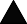 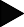 площадь, ограниченная дорогами по периметру (илл. 2.2);площадь, ограниченная дорогами по диагонали с двух сторон (илл. 2.3);площадь, ограниченная параллельными дорогами (илл. 2.4).ИЛЛ. 2. 3. ПЛОЩАДЬ, СФОРМИРОВАННАЯ ОТСТУПОМ ЗА- СТРОЙКИ НА ПЕРЕКРЕСТКЕ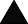 ИЛЛ. 2.1. ПЛОЩАДЬ, СФОРМИРОВАННАЯ ОТСТУПОМ ЗА- СТРОЙКИ ОТ КРАСНЫХ ЛИНИЙ УЛИЦЫ / СЕГМЕНТА УЛИЦ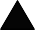 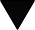 ИЛЛ. 2. 4. ПЛОЩАДЬ В ГЛУБИНЕ КВАРТАЛА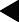 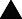 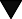 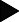 ИЛЛ. 2. 2. ПЛОЩАДЬ,  СФОРМИРОВАННАЯ  ПЕРЕКРЕСТКАМИФункционально-планировочное зонированиеНа центральной площади можно выде- лить следующие функциональные зоны (илл. 2.5):Транзитная пешеходная зона — свобод- ныйот любых препятствий кратчайший пешеходный путь через площадь с места- ми для кратковременного тихогоотдыха, который соединяет объекты обществен- но-деловой инфраструктуры с подходами к площади;Центральная многофункциональная зона — часть активно используемого участка площади, предполагающая гибкое использование и адаптацию к разным сце- нариям использования:— площадки проведения мероприятий со сценой (как правило трансформируе- мой частично или полностью) или без (концерты, ярмарки, выставки и другие мобильные функции);места для размещения временных (мо- бильных, некапитальных) коммерческих объектов (сезонные кафе, павильоны, ярмарки, фудтраки и др.);места для стационарных объектов общественного обслуживания (теплые павильоны, выходы из подземного про- странства и др.);площадки для активного отдыха, а так- же временные спортивные площадки (каток, снежные и ледяные городки);зона мемориальных объектов (памятни- ки, монументы, стелы и др.);центральный фонтан;цветник;амфитеатр;Буферная зона — периферийная террито- рия по периметруплощади, на котороймогу- тразмещаться:зона озеленения (ландшафтные компо- зиции);зона активного отдыха на периферии;Условные обозначения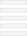 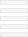 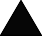 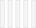 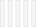 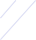 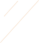 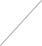 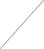 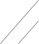 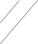 Транзитные пешеходные пути           Вход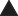 Центральная многофункциональная зонаЗона фронта застройки Буферная зона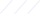 Зона активного отдыха Зона тихого отдыха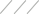 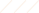 Зона транспортной инфраструктурыИЛЛ. 2. 5. ФУНКЦИОНАЛЬНОЕ ЗОНИРОВАНИЕ ПЛОЩАДИместа тихого отдыха;теневые зоны (навесы);зона мобильных объектов обслуживания (сезонные кафе, фудкорты, туалеты и пр.);зона транспортной инфраструктуры (остановки общественного транспорта, парковки);Зона фронта застройки (прифасадная зона) — застройка по периметру площади, формирующаясплошной фронт, где может размещаться:зона проезда пожарного и обслуживаю- щего транспорта;зона объектов обслуживания (сезонные кафе);Зона улицы — см. Глава 5. Улица.Оптимальный размер площадей составля- ет от 0,2 до 1 га. Процентное соотношение функциональных зон от общей площадив зависимости от типа площади:Главная площадь общегородского зна- чения:центральная   многофункциональная зона (на пересечении транзитных путей)— 50–70%;буферная зона — 20–25% (зона актив- ного отдыха) и 5–10% (зона тихого отды- ха), транспортная — 10–15%;зона фронта застройки (прифасадная зона) — 10–15%.Главная площадь районного значения:центральная   многофункциональная зона (на пересечении транзитных путей)— 50–60%;буферная зона — 20–25% (зона актив- ного отдыха) и 5–10% (зона тихого отды- ха), транспортная — 10%;зона фронта застройки (прифасадная зона) — 5–15%Типовые решения по комплекс- ному благоустройствуНастоящий альбом содержит типовые решения по благоустройству главной пло- щади (центральной) общегородского и рай- онного значения, охватывающие вопросы организации:функционального зонирования;покрытия (мощения);озеленения;парковок;спортивных и игровых площадок;мест для сидения и урн (городская ме- бель);оборудования для микроклиматического комфорта;ограждения;туалетов;сцен;элементов навигации.Предлагаемые решения должны приме- няться в проектах с учетом функциональ- но-планировочных, объемно-простран- ственных, исторических, социальных и иных особенностей конкретных территорий.Основные требования к органи- зации функциональных зонРазмер площади в сочетании с формиру- ющими границы зданиями обеспечивают реализацию принципа сомасштабности городской среды человеку. Соотношениевысоты застройки и ширины открытого пространства площадей, не нарушающее целостности городской среды, составляет от 1:4 до 1:6.Транзитная пешеходная зона:необходимо организовывать удобные подходы к площади, чтобы обеспечить ее связность с примыкающими про- странствами и объектами, формирую- щих границы площади;допускается размещение мест крат- ковременного отдыха с местами для сидения, вдоль транзитных путей дви- жения пешеходов;транзитные пути не должны пересекать места продолжительного отдыха;Центральная многофункциональная зона:обеспечить 30–40% свободного про- странства;обеспечить разнообразие использова- ния территории;для повышения функционального раз- нообразия площадей рекомендуется организовывать площадки проведения мероприятий: концертов, ярмарок, вы- ставок и пр. Данную площадку следует размещать таким образом, чтобы обе- спечить возможность проезда пожарно- го и обслуживающего транспорта;при организации сцены часть площад- ки следует выделять под зрительскую зону. По периметру этой зоны устраива- ются проходы шириной не менее 1,2 м;к части площадки с функцией сцены необходимо подводить инженерные коммуникации для подключения элек- трооборудования;для повышения эффективности ис- пользования площадей рекомендуетсяв центральной зоне оборудовать место проведения временных ярмарок. в этом месте могут устанавливаться нестацио- нарные (мобильные) объекты торговли;при организации мест размещения вре- менных коммерческих объектов следует предусматривать доступ к электросетям и водопроводу;для всесезонного использования пло- щади рекомендуется в центральной зоне на свободном пространстве ор- ганизовывать временные места для активного отдыха, такие как каток, снеж- ные и ледяные горки.предусмотреть навигацию и информа- ционные элементы для легкой ориента- ции на территории.Буферная зона:при наличии свободного пространства на периферии рекомендуется преду- смотреть зону активного отдыха с дет- скими игровыми площадками в ее пре- делах;при примыкании площади к улицам или перекресткам следует предусматривать меры по благоустройству, обеспечива- ющие высокий уровень акустическогои микроклиматического комфорта, а так- же удобство ориентирования горожан на территории (рядовые посадки деревьев, организация искусственного рельефа);зону тихого отдыха следует защищать от шумового загрязнения со стороны улично-дорожной сети и со стороны тер- ритории массового использования;разместить парковки так, чтобы они не блокировали траектории движения пе- шеходов и велосипедистов.Зона фронта застройка (прифасадная):см. Глава 5. Улица.Рекомендации к организации пространства на площади в зависимости от климатиче- ских районов Красноярского края:Климатические районы IБ, IА, IД:в буферной зоне места для отдыха сле- дует размещать на солнечных участках площади;Климатический район IВ:следует размещать зоны тихого отдыха, а также центральные многофункцио- нальные зоны на затененных участках площади;в центральной многофункциональной зоне рекомендуется обустраивать фон- таны или сухие фонтаны;в прифасадной зоне сезонные объекты обслуживания следует размещать на затененной стороне;в буферной зоне в местах для отдыха следует предусматривать защиту от прямых солнечных лучей;Климатические районы VI, VII — по весу снегового покрова и IV-VII по давлению ветра:следует предусматривать защиту от ветра и снегозаносов.ПокрытияОбщие требования и рекомендации по вы- бору типов покрытий приведены в Части 3. Глава 1. Раздел 1.1.Типы покрытий. Тех- нические характеристики, геометрические параметры, рекомендуемые цвета по RAL, технология монтажа.Основные рекомендации по устройству конструкций дорожных одежд площадок и тротуаров, типовые решения, принци- пиальные схемы сопряжения разных ти- пов покрытий приведены в части 3. Глава1.Раздел 1.2. Конструкции дорожных одежд тротуаров, площадок, раздел 1.3. Сопря- жение разных типов покрытий. Основные характеристики, принципиальные схемы сопряжения.Центральная площадь любого населенного пункта носит репрезентативный характер, что должно подчеркиваться и в мощении.Для площадей используются следующие типы покрытий: брусчатка, бетонные плиты, мозаика.В центральной открытой зоне площади до- пускается декоративное мощение для:обозначение границ пространств с опре- деленной функцией;разграничение территории с различным характером пребывания человека (от- дых и движение, обслуживание и движе- ние и др.);фиксирование мест «островной» рекре- ации в транзитном пространстве;заполнение функциональных паузв транзитном городском пространстве.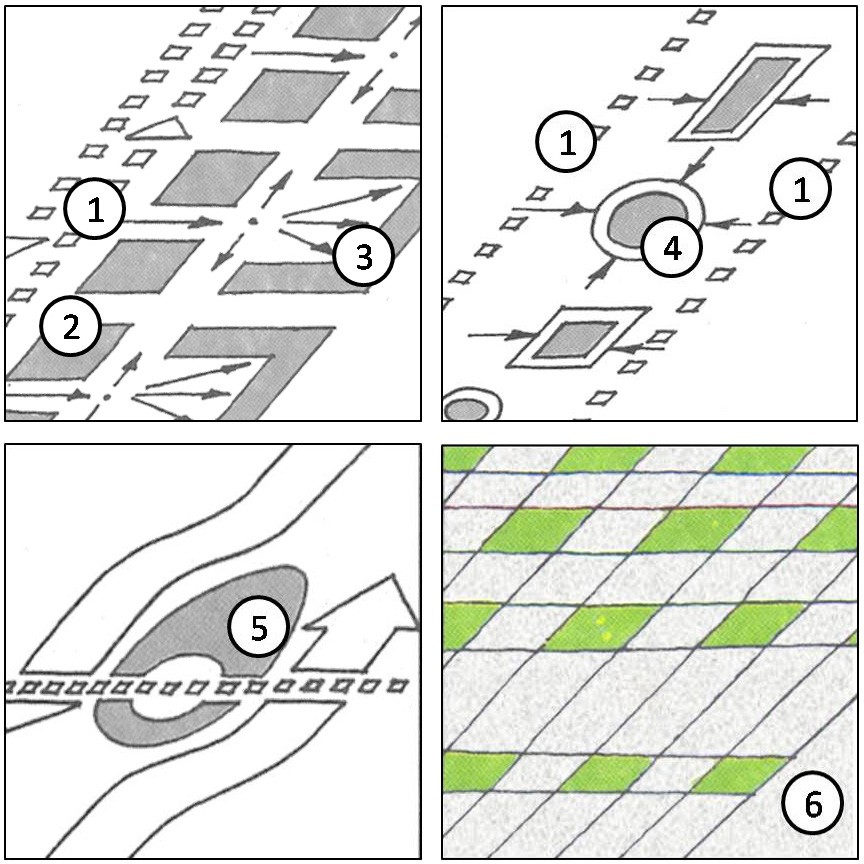 ТАБЛИЦА 2.1 ТИПЫ ПОКРЫТИЙ И ИХ ПРИМЕНЕНИЕ В ЗАВИ- СИМОСТИ ОТ ФУНКЦИОНАЛЬНЫХ ЗОН ПЛОЩАДИИЛЛ. 2.6. ОРГАНИЗАЦИЯ ОБЩЕСТВЕННО-РЕКРЕАЦИОННОГО ПРОСТРАНСТВА ПРИ ПОМОЩИ МОЩЕНИЯ:— ВЫДЕЛЕНИЕ ТРАНЗИТНОГО ДВИЖЕНИЯ (ПЕШЕХОДОВ, ВЕЛОСИПЕДИСТОВ); 2 — РАЗГРАНИЧЕНИЕ ТЕРРИТОРИИС РАЗЛИЧНЫМ ХАРАКТЕРОМ ПРЕБЫВАНИЯ ЧЕЛОВЕКА; 3 — ОБОЗНАЧЕНИЕ ГРАНИЦ ПРОСТРАНСТВ С ОПРЕДЕЛЕННОЙ ФУНКЦИЕЙ; 4 — ФИКСИРОВАНИЕ МЕСТ «ОСТРОВНОЙ» РЕК- РЕАЦИИ В ТРАНЗИТНОМ ПРОСТРАНСТВЕ; 5 — ЗАПОЛНЕ- НИЕ ФУНКЦИОНАЛЬНЫХ ПАУЗ В ТРАНЗИТНОМ ГОРОДСКОМ ПРОСТРАНСТВЕ; 6 — ИНТЕГРИРОВАНИЕ МОЩЕНИЯ И ОЗЕ- ЛЕНЕННЫХ ФРАГМЕНТОВ.Материал покрытия должен соответство- вать требованиям безопасности, обеспе- чивать комфортное передвижение пешехо- дов, быть износостойким и долговечным, устойчивым к климатическим условиям населенного пункта.Организация отвода поверхностных вод на площадяхУсловия организации рельефа следует определять в каждом конкретном случаес учетом местных природных факторов, высотного положения входящих в площадь улиц, системой водоотвода, архитектур- но-планировочного решения площадив целом. в зависимости от рельефа мест- ности и условий водоотвода поверхностям площадей может быть придана различная форма:односкатная поверхность площа- ди обычно проектируют в населенных пунктах с пересеченным рельефом.Следует учитывать, что при таком ре-шении вследствие большой водосбор- ной поверхности в период интенсивных дождей происходит скопление значи- тельного количества воды в низовых ее частях, что затрудняет водоотводи ухудшает условия движения.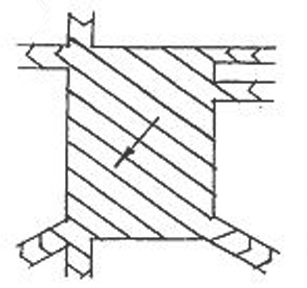 двухскатная поверхность площади обычно придается площадям прямо- угольной вытянутой формы. Целесо- образно располагать гребень вдоль продольной оси площади, но решение требует согласования с расположением доминирующей застройки и располо- жением главной магистральной улицы. Создание в пределах одной площади нескольких гребней с образованием по- перечных лотков нецелесообразно.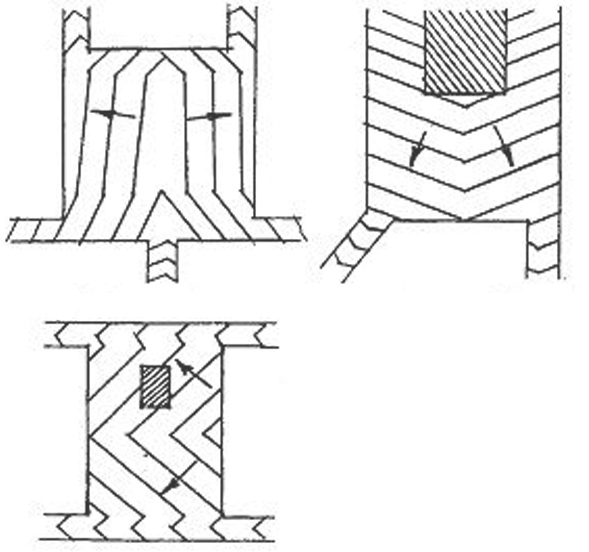 четырехскатная поверхность площа- ди может быть выпуклой или вогнутой. Лучший обзор окружающей застройки достигается на слабовогнутой поверх- ности площади. Эта поверхность пред- ставляет собой сложную кривую со следующем чередованием поперечных уклонов: от лотка — 30‰, далее 20‰, ближе к оси 15‰, и непосредственно у оси 10 — 5‰. с точки зрения организа- ции водоотвода, такое решение нежела- тельно. в этом случае лучше выпуклая площадь со скатами к периферии, кото- рая имеет преимущества с точки зрения водоотвода, но уступает по условиям обзора.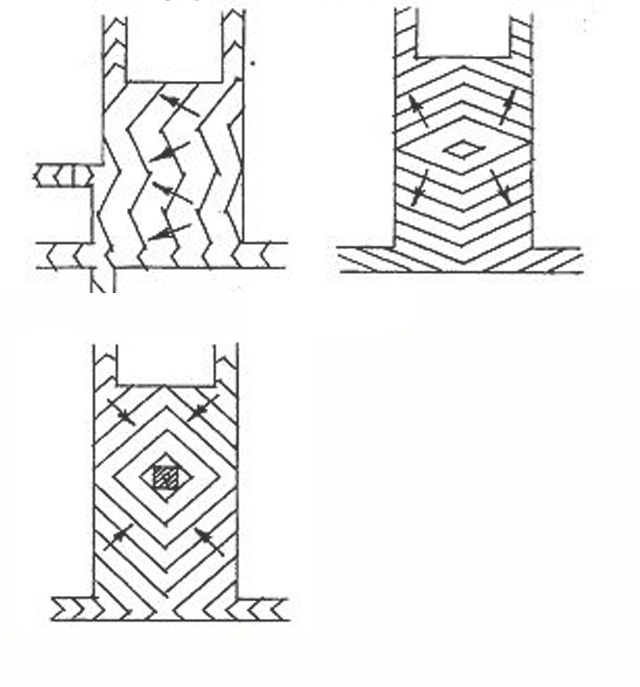 площади с центральным островком:вертикальная планировка площадис центрально расположенными направ- ляющими островками целесообразно проектировать с отводом воды по одно- скатным или двухскатным поверхностям островков на окружающую территорию.Организация двухярусной площади на рельефе требует сопряжения террас при помощи откосов, подпорных стен, лестниц и пандусов. Откосы, соединяю- щие, уровни, при отсутствии лестницы могут иметь крутизну до 1:1,5, а при ее наличии до 1:4.Такое решение подчеркивает и компози- ционно оформляет общественно-адми- нистративное здание, расположенное на верхней террасе при условии совмеще- ния центральных осей здания и площади.Требования к устройству открытых лестниц и пандусов описаны в Главе 1. Набережная.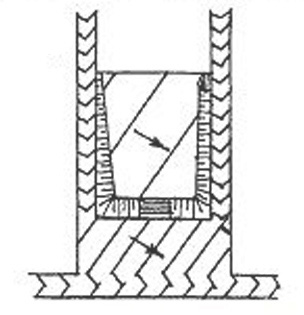 Вертикальную планировку площадей ре- шают в увязке с их планировкой в плане, окружающей застройкой, архитектурно-ху- дожественным обрамлением и благоу- стройством (озеленение, дорожные покры- тия, водоотвод и т.д.).ОзеленениеОзеленение на площади абсорбирует пыль, способствует снижению уровня шума, дает тень, повышает визуальную привлекательность. Основные типы на- саждений на площадях: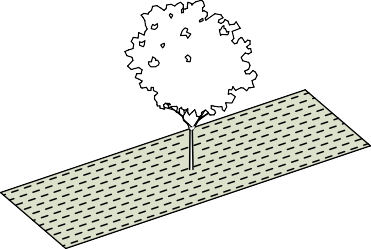 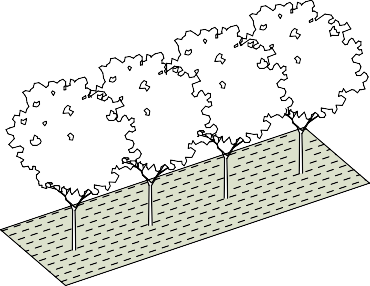 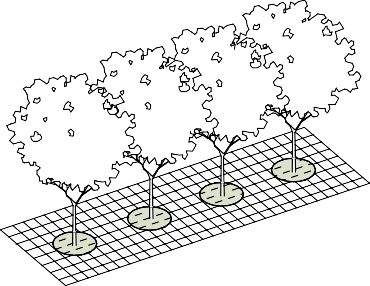 Одиночные посадки	Рядовые посадки	Одиночные и рядовые посадки на тротуарах (в лунках)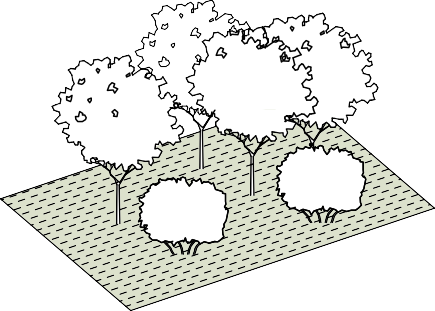 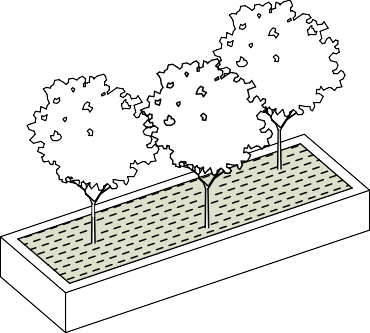 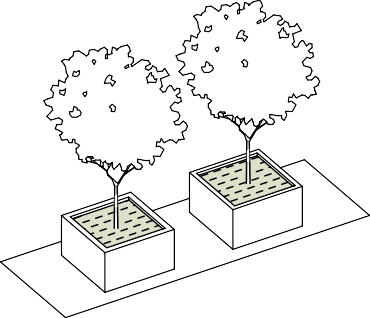 Групповые посадкиПриподнятое озеленениеКонтейнерное озеленение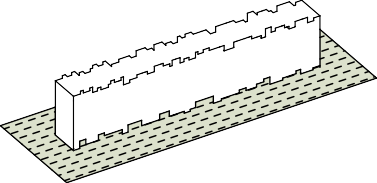 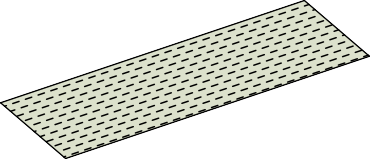 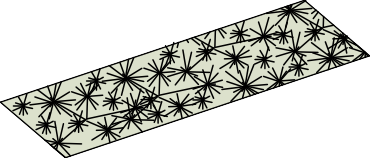 Живые изгороди	Газон	ЦветникиОзеленение необходимо подбирать в соот- ветствии с архитектурным решением ан- самбля площади.Высота насаждений должна быть сомас- штабна размерам площади и окружающей ее застройки.Возраст высаживаемых деревьев должен быть не менее 10 лет, а кустарников — 4–5 лет.Озеленение на площади помогает органи- зовать пространство при помощи разде- ления функциональных зон, транзитных пешеходных и транспортных потоков.Для центральной зоны характерна откры- тая композиция. Допускается организация цветников, использование точечного озеле- нения в виде некрупных деревьев в лунках, контейнерного озеленения или островков приподнятого озеленения.ПРИМЕРЫ МНОГОЛЕТНИХ РАСТЕНИЙ ДЛЯ ОЗЕЛЕНЕНИЯ ПЛОЩАДИДля того чтобы изолировать, подчеркнуть или направить пешеходные потоки в тран- зитной зоне, рекомендуется использовать рядовые посадки деревьев с высоким штамбом, живые изгороди из кустарников.Расстояние между деревьями в рядовых посадках принимают 3-6 м, в зависимости от формы и размеров кроны. Расстояние между кустарниками в живых изгородях принимают:из высоких растений — 0,5–1 м;из низких и средних растений– 0,3–0,4 м.В буферной зоне по периметру площади рекомендуется применение более крупных одиночных, рядовых и групповых посадок, сопровождающих места отдыха и разделя- ющие основные функциональные зоны.Деревья в группах могут размещаться на равных расстояниях, симметрично поотношению друг к другу или несимметрич-но (свободное расположение). Расстояние между деревьями принимают не менее ширины их кроны в зрелом возрасте.Кустарники в группах размещаются на 0,5–3 м друг от друга, в зависимости от их величины:крупные (боярышник, сирень) высажива- ют на расстоянии 1–3 м друг от друга;средние (виды, и сорта роз, снежноягод- ник) — 0,8–1,5 м;низкие (барбарис тунберга, некоторые виды спирей) — 0,1–0,7 м.Вдоль границ парков в условиях непосред- ственного примыкания к полосе дорожного движения необходимо проектировать за- щитное озеленение в соответствии с Гла- вой 5. Улица.Парковочные местаДлина пешеходных подходов от стоянок для временного хранения легковых авто- мобилей до объектов в зонах массового отдыха не должна превышать 1000 м.Временное размещение транспортных средств в буферной зоне или совмещено с многофункциональной зоной обеспе- чивается за счет организации заездных карманов для общественного транспорта и уличных односторонних автомобильных парковок, плоскостных парковок. При этом устройство заездных карманов и парковок не должно создавать помехи для переме- щения транспортных средств на полосе дорожного движения.Нормы расчета стоянок легковых автомо- билей следует принимать в соответствии СП 42.13330.2016 Градостроительство.Планировка и застройка городских и сель- ских поселений. Актуализированная редак- ция СНиП 2.07.01-89*, приложение Ж.Организация уличных односторонних автомобильных парковок осуществляет- ся с учетом требования доступности для маломобильных групп населения, обеспе- чивая при устройстве парковочных мест возможность доступа (путем организации подходов, понижения бортового камня и т. д.) как к пассажирской двери, так и двери со стороны водителя.Разметка наносится в соответствии с ГОСТ Р 52289-2004 Технические средства орга- низации движения. Правила применения дорожных знаков, разметки, светофоров, дорожных ограждений и направляющих устройств.Принципиальные схемы устройства улич- ных односторонних автомобильных пар- ковок, заездных карманов и плоскостных парковок — см. Часть 3. Глава 6. Раздел 6.2 Принципиальные схемы устройства авто- мобильных парковок.Спортивные и игровые площадкиОбщие требования, предъявляемые к спор- тивным и игровым площадкам приведеныв части 3. Глава 3. Раздел 3.1 Игровое оборудование. Типы, технические характе- ристики, требования к размещению, гео- метрические параметры, рекомендуемые цвета по RAL, технология монтажа; Раз- дел 3.2 Спортивное оборудование. Типы, технические характеристики, требованияк размещению, геометрические параметры, рекомендуемые цвета по RAL, технология монтажа; Раздел 3.3 Специализированное оборудование. Типы, технические характе- ристики, требования к размещению, гео- метрические параметры, рекомендуемые цвета по RAL, технология монтажа; Раздел3.4 Элементы площадок для игр с мячом. Типы, технические характеристики, тре- бования к размещению, геометрические параметры, рекомендуемые цвета по RAL, технология монтажа.К основным видам и размещению спортив- ных и детских площадок при организации благоустройства площадей даны следую- щие рекомендации:на центральной площади размещение спортивных площадок не предполага- ется, но допускается организация вре- менных спортивных объектов, таких как каток, снежный гордок, ледяные горки, скульптуры, елка, пр.;на территории площади игровые пло- щадки рекомендуется размещать в бу- ферной зоне при наличии свободного пространства;рекомендуется организация небольши- хигровых площадок следующих видов:Мини-площадка попутного использова- ния (на 1-2 человека)Использование минимального набора игро- вого или спортивного оборудования для обеспечения кратковременного занятия или игры по пути следования. Варианты оборудования: одиночный тренажер, каче- ля-пружина, батут и т.д.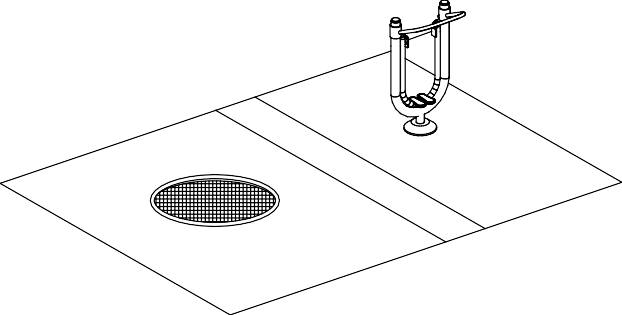 При организации детской игровой и спор- тивной зоны рекомендуется применять следующие виды оборудования: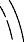 элементы игровых площадок должны размещаться так, чтобы избежать со- впадения главных путей перемещения на площади;на площади при организации игровых площадках необходимо предусматри- вать навесы для защиты от ветра, осад- ков и прямых солнечных лучей;Батут	Качалка	Карусель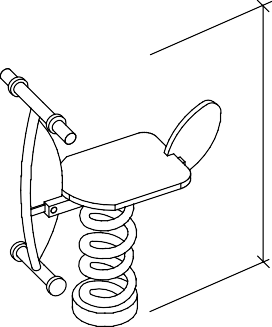 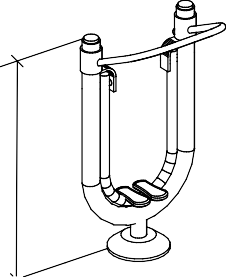 Освещение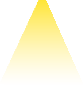 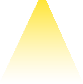 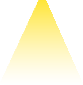 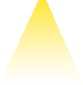 Общие требования, предъявляемые к ос- вещению приведены в части 3. Глава 4.Раздел 4.1 Освещение. Технические ха- рактеристики, геометрические параметры, технология монтажа.Устройство осветительного   оборудования в парке осуществляется с учетом требова- ний по показателям освещенности пеше- ходных зон СП 52.13330.2016 Естественное и искусственное освещение. Актуализиро- ванная редакция СНиП 23-05–95*.Для освещения путей перемещения пеше- ходов, а также создания комфортной среды пребывания в пешеходной зоне организует- ся функциональное (утилитарное) и архи- тектурно-художественное освещение.При организации функционального (утили- тарного) освещения в парках рекомендует- ся использовать несколько видов опор:опора высотой 7, 9, 12 м с двумя или че- тырьмя светильниками, рекомендуется применять в центральной части площади по ее периметру или по центральной оси;в остальных зонах рекомендуется при- менять опору средней высоты с одним или двумя светильниками. Рекомендуемая высота опоры 3,5–5 м с шагом 10–15 м.Принципиальные схемы организации функ- ционального (утилитарного) освещенияв центральной части площади проиллю- стрированы ниже (илл. 2.7–2.8).ИЛЛ. 2.7. РАСПОЛОЖЕНИЕ ОПОР ОСВЕЩЕНИЯ ПО  ПЕРИМЕ- ТРУ ЦЕНТРАЛЬНОЙ ЧАСТИ ПЛОЩАДИ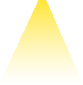 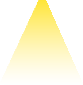 ИЛЛ. 2.8. РАСПОЛОЖЕНИЕ ОПОР ОСВЕЩЕНИЯ ПО ЦЕН- ТРАЛЬНОЙ ОСИПринципиальные схемы организации функ- ционального (утилитарного) освещенияв границах пешеходной зоны проиллюстри- рованы ниже (илл. 2.9–2.11).ИЛЛ. 2.9. ОДНОСТОРОННЯЯ СХЕМА РАСПОЛОЖЕНИЯ ОПОР ОСВЕЩЕНИЯ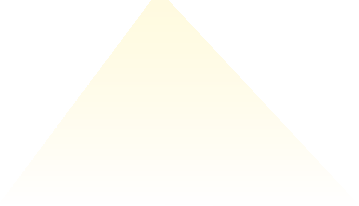 Для освещения мест предназначенных для отдыха людей рекомендуется использо- вать: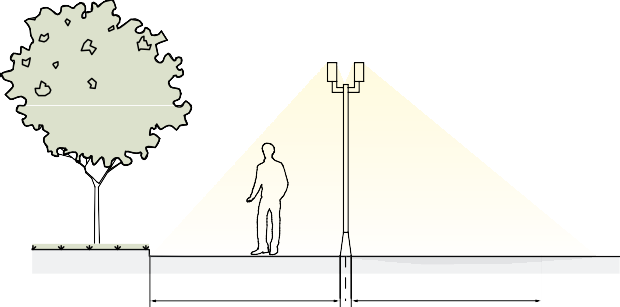 ИЛЛ.  2.10.  ОСЕВАЯ  СХЕМА  РАСПОЛОЖЕНИЯ  ОПОР  ОСВЕЩЕНИЯ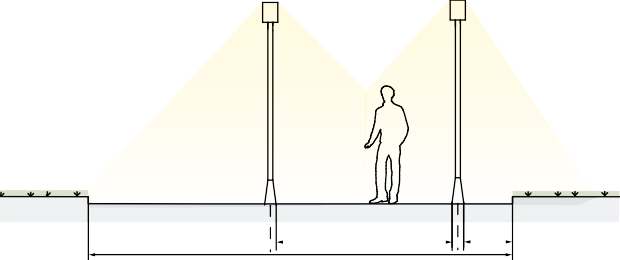 ИЛЛ. 2.11. ДВУХРЯДНАЯ ПРЯМОУГОЛЬНАЯ СХЕМА РАСПОЛО- ЖЕНИЯ ОПОР ОСВЕЩЕНИЯРекомендуются использовать торшерные или подвесные светильники с натриевыми и металлогалогенными источниками света, а также светодиодными модулями.Рекомендуется использовать светильники рассеянного или отраженного света с га- баритной яркостью не более 6000 кд/м² для поддержания визуального комфорта пешеходов и отсутствия слепящего эффек- та. Цветовая температура не более 3000к (теплый белый), индекс цветопередачи CRI — не менее 80Рекомендуется выбирать опоры, выполнен- ные из стали или алюминия с порошковой окраской в темно-серый цвет с матовой фактурой.В случае расположения в буферной зоне площадок для активного отдыха, эту терри- торию следует оснащать дополнительной опорой освещения, устанавливаемой в сто- роне от игрового или спортивного оборудо- вания.опоры средней высоты;ландшафтные светильники на металли- ческих стойках высотой 0,5–1 м;малые архитектурные формы, предна- значенные для отдыха людей, целесоо- бразно оборудовать элементами деко- ративной подсветки, размещаемыми на специальных закладных деталях с уче- том обеспечения безопасности людей и животных и удобства эксплуатации.Для организации архитектурно-художе- ственного освещения могут использоваться следующие виды оборудования:грунтовые светильники, встроенные в пешеходный тротуар;оборудование для освещения навигаци- онных элементов и рекламы;оборудование для освещения подпор- ных стенок и лестниц;оборудование для освещения зеленых насаждений, ландшафтных композиций и технических сооружений;оборудование для освещения некапи- тальных объектов;оборудование для освещения скуль- птурных композиций.Принципиальные схемы организации ар- хитектурно-художественного освещения проиллюстрированы ниже (илл. 2.12–2.15).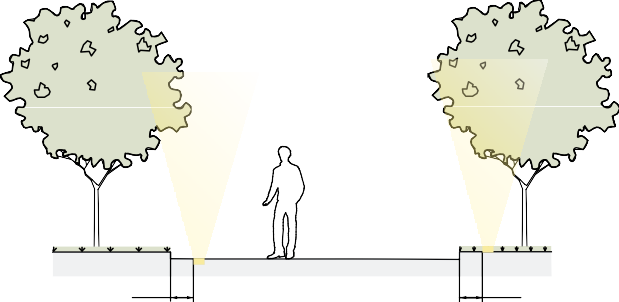 ИЛЛ. 2.12. ОСВЕЩЕНИЕ, ВСТРОЕННОЕ В МОЩЕНИЕ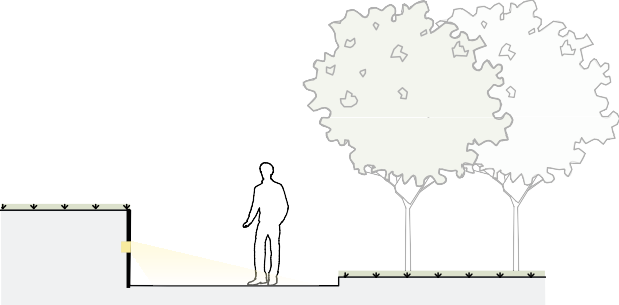 ИЛЛ.  2.13.  ОСВЕЩЕНИЕ,  ВСТРОЕННОЕ  В  ПОДПОРНУЮ СТЕНКУ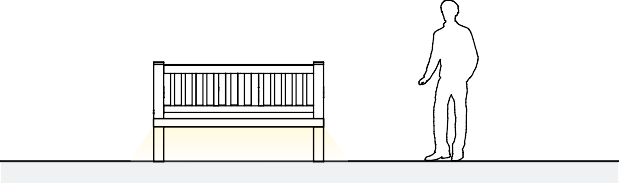 ИЛЛ. 2.14. ОСВЕЩЕНИЕ, ВСТРОЕННОЕ В УЛИЧНУЮ МЕБЕЛЬ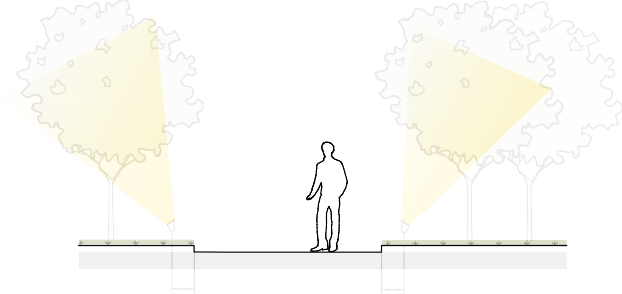 ИЛЛ. 2.15. ОСВЕЩЕНИЕ ЗЕЛЕНЫХ НАСАЖДЕНИЙПодсветка деревьев и кустарников может осуществляться:ландшафтными светильниками,встраи- ваемыми в грунт с помощью закладных конструкций;ландшафтными светильниками на ме- таллических стойках высотой 0,5–1 м;опорами освещения высотой не более 9 м с несколькими регулируемыми све- тильниками на разной высоте.Во избежание светового загрязнения ли- ственные деревья и кустарники рекоменду- ется освещать только в сезон, когда на них есть листва.Места для сиденьяОбщие требования, предъявляемые к ме- стам для сидения приведены в Части 3.Глава 5. Раздел 5.1 Места для сидения. Типы, технические характеристики, тре- бования к размещению, геометрические параметры, рекомендуемые цвета по RAL, технология монтажа.Квыбору основныхтипов и размещению мест для сидения при организации бла- гоустройства площадей даны следующие рекомендации:на территории площадей рекомендуется размещать разнообразные места для кратковременного отдыха населения,в транзитной пешеходной зоне, цен- тральной многофункциональной зоне, буферной зоне и зоне фронта застрой- ки;в транзитной пешеходной зоне рекомен- дуется размещение мест для сиденияс интервалом ≤ 20 метров не препят- ствующим пешеходному движению,в виде одиночно стоящих сидений (тип стул, скамья без спинки, скамья со спин- кой и подлокотниками), а так же в виде места для сидения на подпорной стенке в размерах согласно проектной докумен- тации;в центральной многофункциональ- ной и буферной зонах рекомендуется размещение разнообразных мест длясидения в зависимости от функции: для организации тихого отдыха на площадяхв виде одиночно стоящих мест для сидения; для организации группового общения в виде формирования микро пространствсгруппированными местами для сидения, а также местами для сиде- ния на подпорной стенке;в зоне фронта застройки для возможно- сти кратковременного отдыха рекомен- дуется обустройство наклонной поверх- ности (скамья для опирания) на высоте0,66–0,75 м, а также в виде одиночно стоящих сидений;на детских площадках, организованных в буферной зоне, места для сидения ре- комендуется размещать за пределами зоны безопасности игрового и спортив- ного оборудования;стилистическое решение мест для сидения должно соответствовать архи- тектурно-планировочной организацииплощади;рекомендуется устройство рядомс местом сидения места для остановки детских колясок и инвалидных кресел;места сидения по возможности рекомен- дуется дополнять оборудованием для микроклиматического комфорта.На площади рекомендуется размещать следующие виды сидений:Стул	Лавка (скамья без спинки)	Скамья со спинкойСкамья с навесом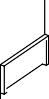 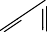 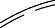 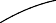 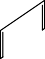 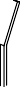 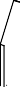 ЛежакСкамья с подлокотникамиМесто для сидения на подпорной стенкеСкамья для опиранияМесто для сиденияУрныОбщие требования,   предъявляемые к урнам приведены в части 3. Глава 5.Раздел 5.2 Урны. Типы, технические ха- рактеристики, требования к размещению, геометрические параметры, рекомендуе- мые цвета по RAL, технология монтажа.К выбору основных типов и размещению урн при организации благоустройства пло- щадей даны следующие рекомендации:на территории площади рекомендуется размещать урны в центральной мно- гофункциональной, буферной зонахи зоне фронта застройки;на площадях рекомендуется применять малые контейнеры (менее 0,5 куб. м)с интервалом при расстановке на основ- ных пешеходных коммуникациях — не более 60 м;в центральной пешеходной зоне реко- мендуется размещать урны рядом с ме- стами сидения с расстоянием ≥ 0,5 м от этих объектов;в местах для курения урны должны обо- рудоваться пепельницами;стилистическое решение урн должно соответствовать архитектурно-планиро- вочной организации площадей;элементы для сбора мусора должны быть размещены так, чтобы не пре- пятствовать основному пешеходному потоку;на площадях возможно устройство урн для раздельного сбора мусора в буфер- ной зоне, в местах организации кафе.На площадирекомендуется размещать сле- дующие виды урн: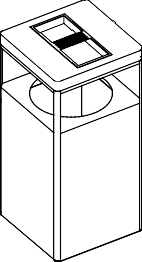 Объем - 50 - 80 л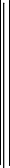 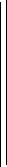 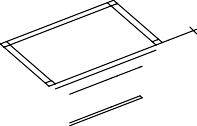 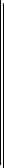 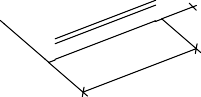 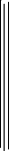 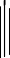 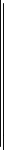 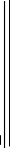 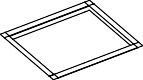 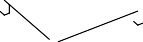 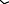 Объем - 50 - 100 лУрны	Урна с пепельницей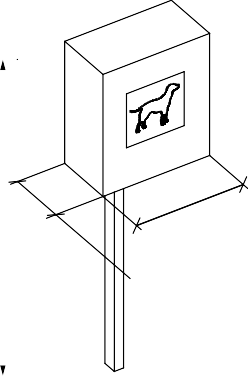 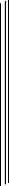 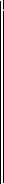 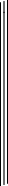 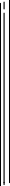 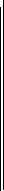 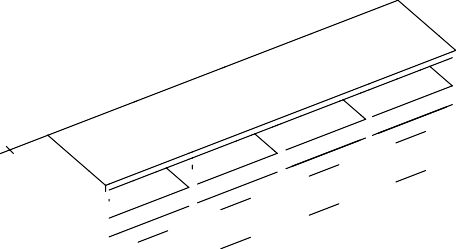 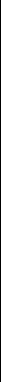 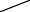 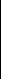 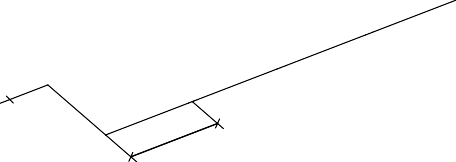 Урны для раздельного сбора мусора		Урна для отходов жизнедеятельности животныхОборудование для микроклима- тического комфортаОбщие требования, предъявляемые к обо- рудованию для микроклиматического кон- троля приведены в части 3. Глава 5. Раздел5.3 Места для микроклиматического ком- форта. Типы, технические характеристики, требования к размещению, геометрические параметры, рекомендуемые цвета по RAL, технология монтажа.К выбору основных типов и размещению оборудования для организации микрокли- матического комфорта при организации благоустройства площадей даны следую- щие рекомендации:на территории площадей рекомендуется размещать разнообразные типы обору- дования для создания условий микро- климатического комфорта;рекомендуется размещение навесов для организации теневого микроклима- та и ветрозащиты. Навес должен иметь наклон к югу и свес на западной и вос- точной сторонах. Навесы рекомендует- ся совмещать с местами для сидения;для организации комфортного транзит- ного движения рекомендуется устрой- ство пергол, и навесов, сопровождаю- щих пешеходное движение;для организации отдыха населения ре-комендуется размещать беседки в цен- тральной многофункциональной зоне, преимущественно на территории тихого отдыха;в центральной многофункциональной зоне рекомендуется располагать сухие фонтаны на открытых пространствахс полностью замощенной поверхностью. При формировании сухих фонтанов, встроенных в покрытия, рекомендуется обустраивать свободные для движения пешеходов зоны шириной 2–3 м;на территории проведения временных ярмарок необходимо организовывать навесы и торговые беседки, в этом месте устанавливаются не стационарные (мо- бильные) объект торговли — палатка, па- вильоны, выносные лотки, фудтраки и пр.;стилистические решения оборудования для микроклиматического комфорта должны соответствовать архитектур-но-планировочной организации площадей;устройство мест микроклиматического комфорта должно быть организованос учетом доступа маломобильных групп населения, при этом площадки останов- ки должны быть ≥ 1,5×1,5 м.На площадирекомендуется размещать следующие виды оборудования для микро- климатического комфорта:Навес	Беседка	ПерголаФонтан	Сухой фонтан	Декоративная стенка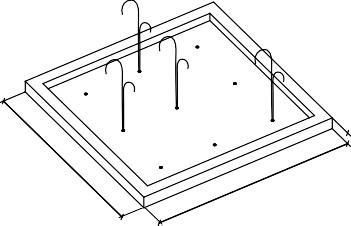 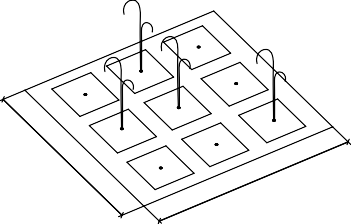 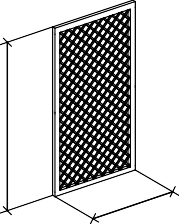 ОгражденияОбщие требования, предъявляемыек ограждениям приведены в части 3. Глава5. Раздел 5.4 Ограждения. Типы, техниче- ские характеристики, требования к раз- мещению, геометрические параметры, рекомендуемые цвета по RAL, технология монтажа.К выбору основных типов и размещению ограждений при организации благоустройства площадей даны следующие рекомендации:на территории площади ограждения рекомендуется размещать в зоне проез- жей части улицы и буферной зонах;в зоне проезжей части улицы рекомен- дуется размещать ограждения в местах сопряжения пешеходных путей с проез- жей частью без светофорного регули- рования при интенсивности движения 750–1000 чел/ч;на территории площади при устройстве ограждений в качестве обозначения тематических зон, площадок, ярмарок, зон сезонного кафе рекомендуется использовать ограждения в виде живой изгороди, декоративных стенок (возмож- но с элементами озеленения), перегоро- док или низких декоративных, условных ограждений. При этом следует соблю- дать проход вдоль кафе не менее 2 м;высоту пешеходных ограждений реко- мендуется принимать — 0,9–1,1 м, шаг элементов заполнения секций огражде- ний ≤ 0,12 мм для предотвращения про- хода детей, животных. Высота нижней продольной перекладины ≤ 0,15 мм;рекомендуется размещать ограждения на территории газона с отступом от гра- ницы примыкания порядка 0,2-0,3 м.На площади рекомендуется размещать следующие виды ограждения:Ограждение пешеходное со стойками	Ограждение пешеходное светопрозрачное	Условное ограждение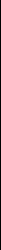 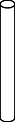 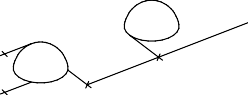 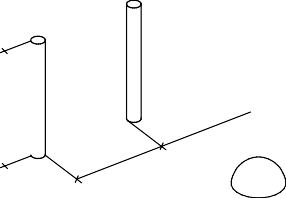 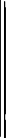 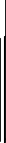 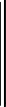 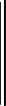 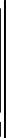 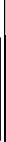 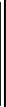 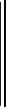 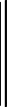 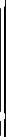 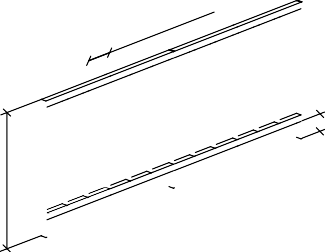 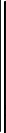 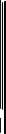 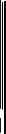 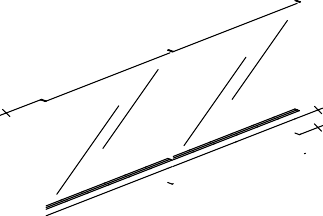 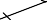 Ограждение в виде живой изгороди	Низкие декоративные ограждения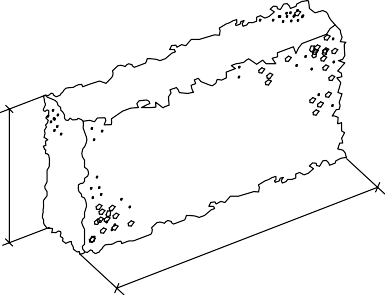 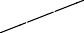 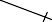 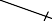 Ограждение территории габионной конструкцией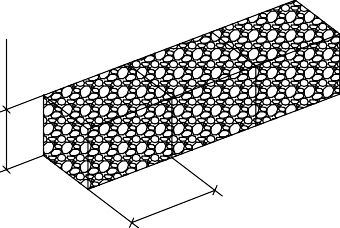 Ограждение кафе и других пространств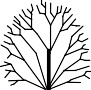 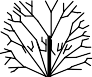 Общественные туалетыОбщие требования, предъявляемые к об- щественным туалетам приведены в части3. Глава 5. Раздел 5.5 Общественные туа- леты. Типы, технические характеристики, требования к размещению, геометрические параметры, рекомендуемые цвета по RAL, технология монтажа.К выбору основных видов и размещению общественных туалетов при организации благоустройства площадей даны следую- щие рекомендации:общественные туалеты необходимо размещать на территории площадив буферной зоне в доступности одного от другого не более 500 м;общественные туалеты должны быть огорожены элементами озеленения или декоративными стенками;на территории площади рекомендует- ся устанавливать освещенные, хорошо читаемые указатели «туалет»;общественный туалет может быть под- соединен к сетям водоснабжения, ка- нализации и отопления; при отсутствии возможности подключения к городским коммуникациям для обслуживания отдельных объектов небольшой мощно- сти допускается временная установка мобильных туалетных кабин без устрой- ства выгреба. в этих случаях размеще- ние туалетов допускается на расстоя- нии не менее 25 м от объекта и 50 м от жилых и общественных зданий;территория вокруг общественного туа- лета должна быть заасфальтирована или выложена плиткой с уклоном для отвода поверхностных вод и озеленена.На площади рекомендуется размещать следующие виды общественных туалетов: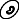 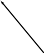 привлечения к культурной жизни насе- ленного пункта;на территории площади рекомендуется размещение стационарных сцен в мно- гофункциональной зоне;при организации сцены часть площад- ки следует выделять под зрительскую зону. По периметру этой зоны устраива- ются проходы шириной не менее 1,2 м;Стационарного типа -общественные туалетыс централизованным подключениемМобильный модульобщественного туалетак части площадки с функцией сцены необходимо подводить инженерные коммуникации для подключения элек- трооборудования;Стационарные сценыОбщие требования, предъявляемые к ста- ционарным сценам приведены в части 3. Глава 5. Раздел 5.6 Стационарные сцены. Типы, технические характеристики, тре- бования к размещению, геометрические параметры, рекомендуемые цвета по RAL, технология монтажа.К выбору основных видов и размещению стационарных сцен при организации бла- гоустройства площадей даны следующие рекомендации:— на площадях рекомендуется размеще- ние стационарных сцен для организа- ции массовых мероприятий населения,в устройстве сцены следует предусмот- реть места для размещение техниче- ского мультимедийного оборудованияи освещения;сцена должна иметь возвышенность не менее 0,5 м., позволяющую обеспечить угол видимости с расстояния;сцену с устройством навеса рекоменду- ется организовывать с высотой разме- щения козырька ≤ 6 м;доступ на подиум сцены должен быть обеспечен с учетом доступа для мало- мобильных групп населения.На площади рекомендуется размещать следующие виды стационарных сцен:Стационарная сцена подиумного типа без навеса	Стационарная сцена подиумного типа с навесом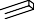 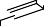 Стационарная сцена с техническим пространством и навесомЭлементы навигацииОбщие требования, предъявляемыек элементам навигации и их размещению приведены в части 3. Глава 5. Раздел 5.7Элементы навигации. Типы, технические характеристики, требования к размещению, геометрические параметры, рекомендуе- мые цвета по RAL, технология монтажа.На площади рекомендуется использовать такие типы навигации, как:информационный стенд с картой горо- да (карта вид сверху с указанием всех локаций, объектов, ориентиров и места нахождения пользователя);информационный стенд, в котором описана история или интересные факты места;стрелочный указательгородские часы (илл. 2.16).При размещении элементов навигациив зоне озеленения, необходимо соблюдать:минимальный отступ от деревьев — 3 м;деревья и кустарники, а также другие элементы благоустройства не должны перекрывать видимость данных стел;рекомендуемые размеры свободной площадки перед информационным экраном — не менее 1,2 м, для ком- фортного доступа людей;устройство информационно-навига- ционных конструкций на пешеходных транзитах возможно при условии обе- спечения на пешеходном тротуаре полосы пешеходного движения шириной не менее 2,25 м.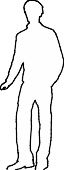 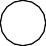 ИЛЛ. 2.16. ЭЛЕМЕНТЫ НАВИГАЦИИ ДЛЯ ПЛОЩАДИ: СТРЕЛОЧНЫЕ УКАЗАТЕЛИ, ИНФОРМАЦИОННЫЕ СТЕНДЫ, ГОРОДСКИЕ ЧАСЫГЛАВА 3. СКВЕРГЛАВА 3. СКВЕРТипология и характеристика пространстваСквер — озелененная территория обще- го пользования небольшого размера (0,2 до 2,0 га), расположенная в городской застройке и предназначенная для крат-ковременного отдыха, прогулок, встреч, игр детей, пешеходного транзитного движения и архитектурно-художественного оформле- ния площадей и улиц.В настоящем альбоме устанавливаются рекомендации на основе классификации скверов по типам:сквер на городских площадях, пере- крестках улиц общегородского и район- ного значения, либо на примыкающем к улице участке застройки, предназна-чены главным образом для транзитного движения пешеходов и кратковременно- го отдыха;сквер в жилых районах, на жилых ули- цах, между домами, используется для более продолжительного отдыха и слу- жит местом прогулок и игр детей;сквер перед общественными зданиями и сооружениями массового назначе- ния (театры, музеи, административные здания), целевое назначение которых определяется функциями этих зданий;скверы архитектурно-декоративного назначения, на которых преимуществен- но устраивают памятники и скульптуры,По местоположению скверы подразделяют- ся на:скверы на площадях (илл. 3.1);скверы на городских улицах (илл. 3.2);скверы между красной линией улиц и магистралей и линией застройки (илл. 3.3).По значению в планировочной структуре города:сквер общегородского значения;сквер районного значения;сквер местного значения (межкварталь- ный).ИЛЛ. 3.1. СКВЕРЫ НА ПЛОЩАДЯХслужат исключительно целям украше-	 	ния города.ИЛЛ. 3. 2. СКВЕРЫ НА ГОРОДСКИХ УЛИЦАХПланировочное решение сквера зависит от места его размещения в городе, мест- ных и климатических условий. Факторами, определяющими планировочную структуру 		сквера, являются: форма участка,транспор-тно-пешеходные потоки и характер окружа-ИЛЛ. 3. 3. СКВЕРЫ МЕЖДУ КРАСНОЙ ЛИНИЕЙ УЛИЦ И МАГИ- СТРАЛЕЙ И ЛИНИЕЙ ЗАСТРОЙКИ. А — НА ЖИЛЫХ УЛИЦАХ МЕЖДУ ДОМАМИ И НА УГЛАХ УЛИЦ; Б — МЕЖДУ ДОМАМИВ ЖИЛЫХ РАЙОНАХющей застройки.ТАБЛИЦА 3.1. БАЛАНС ТЕРРИТОРИИ СКВЕРАФункционально-планировочное зонированиеФункциональные зоны сквера различают- ся по назначению и виду использования, среди которых можно выделить следующие (илл. 3.4):Транзитная пешеходная зона — свобод- ная от любых препятствий и выделенная дорожно-тропиночная сеть, включающая в себя:— транзитное движение пешеходов с ме- стами для кратковременного тихого отдыха (основные аллеи);прогулочные дорожки с местами для тихого и активного отдыха (второстепен- ные аллеи);прогулочные тропы.Центральная зона — главная территория сквера, являющаяся открытой площадью универсального многофункционального значения, где размещаются:зона для проведения массовых меро- приятий (торговля, анимация, выставки и другие мобильные функции);зона мобильных (временных, некапи- тальных) коммерческих объектов (се- зонные кафе и др.);зона мемориальных объектов (памятни- ки, монументы, стелы и др.);зона фонтана;зона цветников.Зона площадок для отдыха — участки территории, на которых размещается:зона тихого отдыха;зона настольных игр;зона для активного отдыха и занятий спортом;детская игровая зона;интерактивная зона.Зона озеленения — территория сквера, в приделах которого осуществляется озе-ленение в виде естественного ландшафта, где могут размещаться прогулочные тро- пинки.Буферная зона — территория сквера со стороны примыкания сквера к улице (проез- жей части).Зона уличного фронта — см. Глава 5. Улица.Продуманность зонирования предопреде- ляет логичность композиции, художествен- ные достоинства объекта озеленения, осо- бенности планировки дорожек и площадок.Типовые решения по комплекс- ному благоустройствуНастоящий альбом содержит типовые ре- шения по благоустройству скверов,охваты- вающие вопросы организации:функционального зонирования;покрытия (мощения);озеленения;парковок;спортивных и игровых площадок;освещения;мест для сидения и урн (городская ме- бель);оборудования для микроклиматического комфорта;Условные обозначения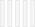 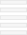 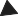 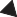 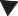 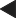 Основные пешеходные пути Второстепенные пешеходные пути 	   Прогулочные тропы      Вход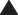 Центральная многофункциональная зона Зона уличного фронтаБуферная зонаЗона активного отдыха Зона тихого отдыхаИЛЛ. 3. 4. ФУНКЦИОНАЛЬНОЕ ЗОНИРОВАНИЕ СКВЕРАограждения;туалетов;сцен;навигации.Предлагаемые решения должны приме- няться в проектах с учетом функциональ- но-планировочных, объемно-простран- ственных, исторических, социальныхи иных особенностей конкретных террито- рий скверов.Основные требования к органи- зации функциональных зонТранзитная пешеходная зона:ширину основных аллей рекомендуется принимать 4-6 м, второстепенных — 1,5–4м, прогулочных троп — 1,5–0,75 м;при интенсивном пешеходном движении дорожно-тропиночная сеть сквера учи- тывает направление транзитного потока пешеходов, которую изолируют от пло- щадок отдыха и направляют через сквер по кратчайшему пути;при расположении сквера между жилы- ми домами или на территории спального района интенсивное транзитное движе- ние пешеходов не рекомендуется;при наличии единой велосипедной ин- фраструктуры следует предусматривать возможность организации велосипед- ной дорожки, проходящую через терри- торию, но минимизировав количество пересечений с пешеходными путями;вход на территорию сделать визуально доступным.Центральная зона:данную зону рекомендуется организо- вывать в скверах общегородского зна- чения на площадях и скверах районного значения, как узел социальной активно- сти с возможностью организации и про- ведения массовых мероприятий;в скверах между жилыми домами дан- ная зона имеет более спокойный ха- рактер использования, с возможностью организации мест для общения, цвет- ников, тихого отдыха, настольных игри качелей.Зона площадок для отдыха:данную зону рекомендуется размещать в сквере между жилыми домами в виде игровых и спортивных площадок, при соблюдении нормативных   требований к их размещению;если сквер примыкает к магистрали районного значения, то площадки для детей не устраиваются;дорожки в данной зоне могут иметь сво- бодное направление и ведут к местам отдыха;площадки должны быть изолированы от транзитного движения пешеходов и от внешних границ сквера;в сквере на городских улицах и площа- дях, а также в сквере районного зна- чения рекомендуется организовывать только места для кратковременного отдыха.Зона озеленения:композиция зеленных насаждений скве- ра должна быть связана с архитектурой и планировкой окружающей застройки;процент зоны озеленения не должен составлять менее 75% от общей площа-ди территории сквера (за исключением сквера на городских площадях и улицахне менее 65 %).Буферная зона:скверы в жилой застройке решаются как замкнутая композиция;со стороны улиц рекомендуется предусматривать размещение плотных групп деревьев и кустарников;в скверах, примыкающих к интенсивным транспортным магистралям, на первое место выходят обеспечение защитыот вредного воздействия газов, шума с помощью плотной посадки растений по периметру и создание комфортныхусловий пребывания посетителей. Ино- гда используют специальные шумоза- щитные стенки.Зона уличного фронта — см. Глава 5. Улица.3.3.2 ПокрытияОбщие требования и рекомендации по вы- бору типов покрытий приведены в части 3. Глава 1. Раздел 1.1. Типы покрытий. Тех- нические характеристики, геометрические параметры, рекомендуемые цвета по RAL, технология монтажа.Основные рекомендации по устройству конструкций дорожных одежд площадоки тротуаров, типовые решения, принципи- альные схемы сопряжения разных типов покрытий — см. Часть 3. Глава 1. РазделКонструкции дорожных одежд тротуа- ров, площадок; раздел 1.3. Сопряжение раз- ных типов покрытий. Основные характери- стики, принципиальные схемы сопряжения.Материалы покрытий должны отвечать планировочному и функциональному зони- рованию скверов, вертикальной планиров- ке, архитектурным особенностям среды.При этом надо учитывать условия эксплу- атации и предлагаемый ассортимент мест- ных производителей. Основной задачей при этом является формирование гармо- ничной визуальной среды, образованной взаимодействием плоскости земли, архи- тектурных объектов, окружающей застрой- ки и элементов благоустройства.Покрытия тротуаров рекомендуется вы- полнять из штучных материалов (бетонные плитки, плитку из естественного камня, брусчатку); велодорожек — литой асфаль- тобетон, беговых дорожек — резиновое покрытие, автопарковок — штучные мате- риалы. Для площадок, в зависимости от из назначения рекомендуется использовать: штучные материалы (площадки для отды- ха); штучные материалы, песчано-гравий- ную (пгс) или песчано-щебеночную (пщс) смесь, песок, резиновое покрытие (детские площадки); спецсмесь, резиновое покрытие (спортивные площадки).Не рекомендуется использовать асфаль- товые покрытия на территории скверов, т.к. в летние дни они сильно нагреваются и медленно отдают тепло.В целях сохранения исторического своео- бразия и обеспечения высокого эстетиче- ского качества городской среды рекомен- дуется использовать материал мощения из естественного камня.В целях более равномерного поглощения осадков и сокращения локальных пере- гревов в жаркое время рекомендуется на прогулочных аллеях, пешеходных и вело- сипедных дорожках, парковках использо- вать проницаемые покрытия — мощение из бетона, натурального камня, пропускающее дождевую воду.Для достижения баланса между природ- ными и искусственными материалами при устройстве покрытий тротуаров, площадок для отдыха, особенно в зоне озеленения, рекомендуется использовать следующие приемы ландшафтного дизайна:«размывание» границ поверхности с твердым покрытием;применение комбинированных покры- тий;устройство «зеленых» швов (см. ГлаваНабережная. Раздел 1.3.2. Покрытия).Для обеспечения безопасного движения пешеходов все преграды (уступы, ступени, пандусы, деревья в лунках, осветительное, рекламное и другое оборудование) необ- ходимо выделять полосами тактильного покрытия — покрытия с ощутимым стопой изменением фактуры поверхности.Цветовая гамма и рисунок мощения долж- ны гармонировать с архитектурно-про- странственным окружением, элементами благоустройства и оборудования, объекта- ми монументально-декоративного искусства.При помощи мощения можно визуально структурировать и даже скорректировать пространство; помочь ориентации пешехо- дам, выделяя основные и второстепенные пути, транзитное движение (пешеходное, велосипедное), входные зоны зданий, зоны отдыха, экспозиции, главные элемен- ты композиции (мемориал, фонтан и т.п.). Принципы организации общественно-ре- креационного пространства при помощи мощения приведены в Главе 2. Площадь (центральная). Раздел 2.3.2. Покрытия).ТАБЛИЦА 3. 2 ТИПЫ ПОКРЫТИЙ И ИХ ПРИМЕНЕНИЕ В ЗАВИ- СИМОСТИ ОТ ФУНКЦИОНАЛЬНЫХ ЗОНОзеленениеПроектирование насаждений — важней- шая задача проекта благоустройства и озе- ленения сквера. Размещение деревьеви кустарников, открытых газонных участков и цветников должно быть взаимосвязанос расположением площадок, их размерами и конфигурацией.При проектировании сквера необходимо учитывать его месторасположение и функ- циональное назначение,обеспечивать со- хранение ценных ландшафтов, существу- ющего природного рельефа, почвенного покрова, зеленых насаждений.Основные типы насаждений в скверах: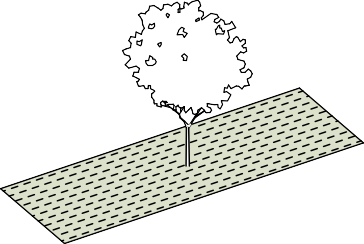 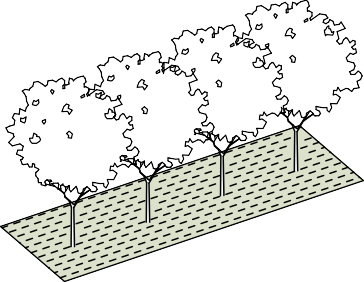 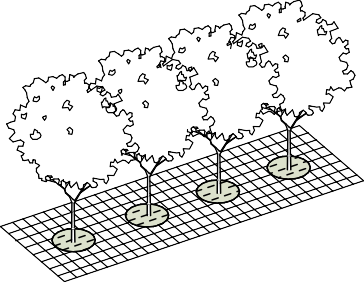 Одиночные посадки	Рядовые посадки	Одиночные и рядовые посадки на тротуарах (в лунках)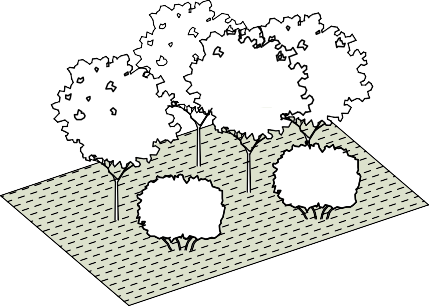 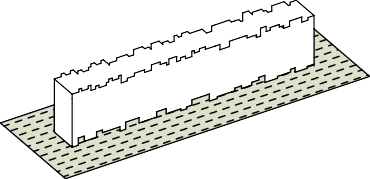 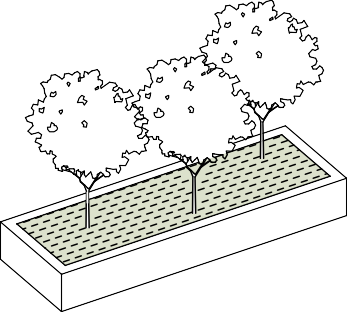 Групповые посадки	Живые изгороди	Приподнятое озеленение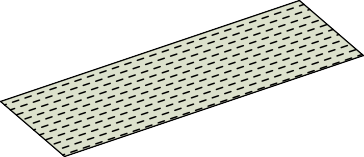 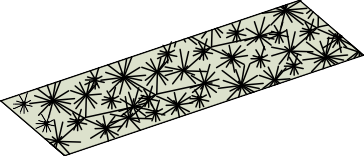 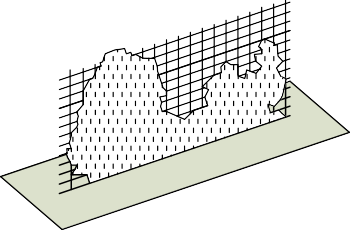 Газон	Цветники	Вертикальное озеленениеУРОВЕНЬ ОЗЕЛЕНЕННОСТИ СКВЕРОВ ДОЛЖЕН СОСТАВЛЯТЬ:Плотность размещения деревьев составля- ет 100–200 шт. на 1 га. в северных районах плотность посадок следует уменьшать для обеспечения солнечного освещения мест отдыха.В озеленении сквера используются цветни- ки и газоны, одиночные, рядовые и группо- вые посадки древесных растений с высоки- ми декоративными качествами.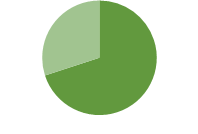 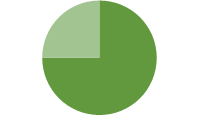 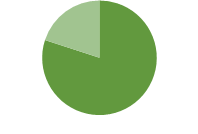 ПРИМЕРЫ  РАСТЕНИЙ  С  ВЫСОКОЙ  ДЕКОРАТИВНОСТЬЮ:Деревья в группах могут размещаться на равных расстояниях, симметрично поотношению друг к другу или несимметрич- но (свободное расположение). Расстояние между деревьями принимают не менее ширины их кроны в зрелом возрасте.Кустарники в группах размещаются на 0,5–3 м друг от друга, в зависимости от их величины:крупные (боярышник, сирень) высажива- ют на расстоянии 1–3 м друг от друга;средние (виды, и сорта роз, снежноягод- ник) — 0,8–1,5;низкие (барбарис тунберга, некоторые виды спирей) — 0,1–0,7 м.Для того чтобы изолировать, подчеркнуть или направить потоки в транзитной пеше- ходной зоне, рекомендуется использовать рядовые посадки деревьев с высоким штамбом, живые изгороди из кустарников.Расстояние между деревьями в рядовых посадках принимают 3-6 м, в зависимости от формы и размеров кроны. Расстояние между кустарниками в живых изгородях принимают:из высоких растений — 0,5–1 миз низких и средних растений — 0,3–0,4 мВозраст высаживаемых на улицы деревьев должен быть не менее 10 лет, а кустарни- ков — 4–5 лет.Ассортимент растений для озеленения скверов подбирается в соответствии с при- родно-климатическими, антропогеннымии эстетическими факторами приведенв Часть 3. Глава 2. Раздел 2.1. Ассортимент зеленых насаждений для природно-клима- тических условий Красноярского края.Вдоль границ скверов в условиях непо- средственного примыкания к полосе до- рожного движения необходимо проектиро- вать защитное озеленение в соответствии с Главой 5.Улица.Особенности производства работ по озеле- нению приведены в Часть 3. Глава 2. Раз- дел 2.2. Нормы посадки зеленых насаждений.Работы по озеленению должны выполнять- ся только после расстилки растительного грунта, устройства проездов, тротуаров, дорожек, площадок и оград, уборки остат- ков строительного мусора после их строи- тельства.Парковочные местаВременное размещение транспортных средств предусматривается в зоне улично- го фронта и/или вдоль улицы в буферной зоне и обеспечивается за счет организации заездных карманов для общественного транспорта и уличных односторонних авто- мобильных парковок. При этом устройство заездных карманов и парковок не должно создавать помехи для перемещения транс-портных средств на полосе дорожного движения.Нормы расчета стоянок легковых автомо- билей следует принимать в соответствии СП 42.13330.2016 Градостроительство.Планировка и застройка городских и сель- ских поселений. Актуализированная редак- ция СНиП 2.07.01-89*, приложение Ж.Организация уличных односторонних авто- мобильных парковок осуществляется с уче- том требования доступности для маломо- бильных групп населения, обеспечивая при устройстве парковочных мест возможность доступа (путем организации подходов, по- нижения бортового камня и т. д.) как к пас- сажирской двери, так и двери со стороны водителя.Разметка наносится в соответствии с ГОСТ Р 52289-2004 «Технические средства орга- низации движения. Правила применения дорожных знаков, разметки, светофоров, дорожных ограждений и направляющих устройств»Принципиальные схемы устройства улич- ных односторонних автомобильных пар- ковок, заездных карманов и плоскостных парковок — см. Часть 3. Глава 6. Раздел 6.2 Принципиальные схемы устройства авто- мобильных парковок.Спортивные и игровые площадкиОбщие требования, предъявляемые к спор- тивным и игровым площадкам — см. Часть3. Глава 3. Раздел 3.1 Игровое оборудо- вание. Типы, технические характеристики, требования к размещению, геометриче- ские параметры, рекомендуемые цвета по RAL, технология монтажа; Раздел 3.2 Спортивное оборудование. Типы, техни- ческие характеристики, требования к раз- мещению, геометрические параметры,рекомендуемые цвета по RAL, технология монтажа;Раздел 3.3 Специализированное оборудование. Типы, технические характе- ристики, требования к размещению, гео- метрические параметры, рекомендуемые цвета по RAL, технология монтажа; Раздел 3.4Элементы площадок для игр с мячом.Типы, технические характеристики, тре- бования к размещению, геометрические параметры, рекомендуемые цвета по RAL, технология монтажа.При размещении спортивных и игровых площадок в сквере необходимо учитывать его местоположение, площадь и функцио- нальное назначение.По основным видам и размещению спор- тивных и детских площадок при организа- ции благоустройства скверов даны следую- щие рекомендации:на территории сквера игровые и спор- тивные площадки рекомендуется разме- щать в центральной зоне, зоне площа- док для активного отдыха;на территории сквера в зависимости от местных условий рекомендуется приме- нять следующие виды площадок:Мини-площадка попутного использова- ния (на 1-2 человека)Использование минимального набора игро- вого или спортивного оборудования для обеспечения кратковременного занятия или игры по пути следования. Варианты оборудования: одиночный тренажер, каче- ля-пружина, батут и т.д.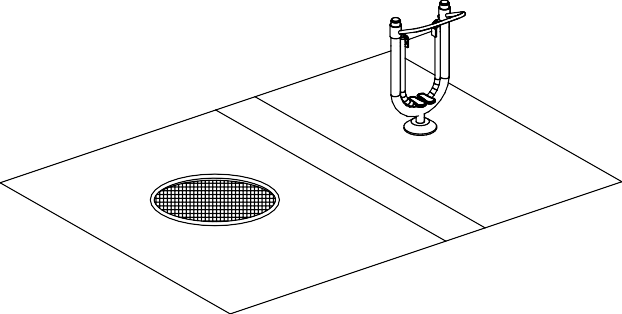 Детская площадка одной возрастной группыСпециально оборудованная территория, предназначенная для отдыха и игры детей, включающая в себя оборудование и покры- тие детской игровой площадки; предназна- чена для организации игры определенной возрастной категории.Детская площадка комбинированного типаСпециально оборудованная территория, предназначенная для отдыха и игры детей, включающая в себя оборудование и покры- тие для организации игровой зоны смешан- ных возрастных групп.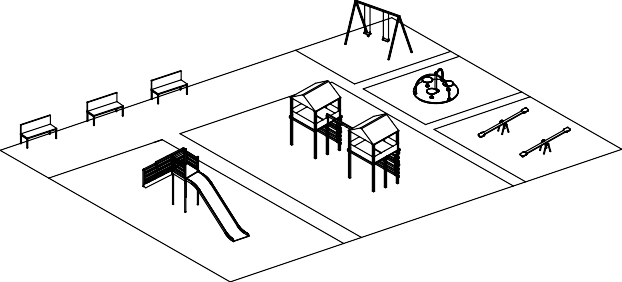 Спортивная площадка специального назначенияПлощадка для воздушно-силовой атлетики различной направленности (площадка для занятий легкой атлетики, площадка для воркаута, скейтплощадка).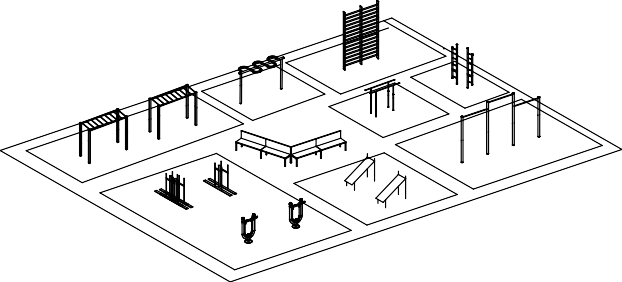 Тематическая детская площадкаКомплексная зона игры детей с образно-те- матической направленностью.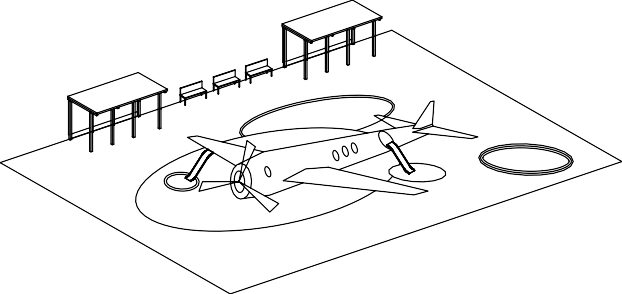 Спортивно-игровой комплексКомплексно организованная территория детской игровой зоны, совмещенная со спортивными площадками.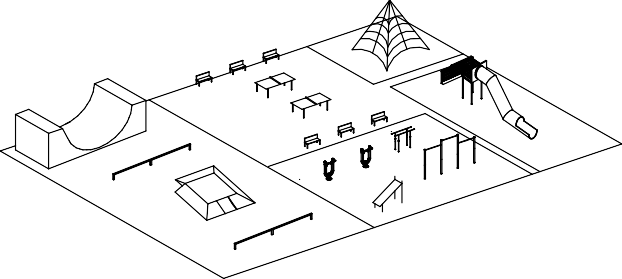 При организации детской игровой зоны ре- комендуется применять следующие виды оборудования:Песочница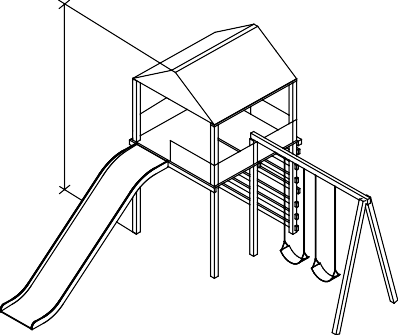 Качели	КачалкаКарусельГоркаИгровой комплексКанатная паутина	Игровой тоннельЭлементы игровых и спортивных площадок должны размещаться так, чтобы избежать совпадения главных путей перемещения по территории сквера.На территории сквера при организации игровых площадках необходимо предус- матривать навесы для защиты от ветра, осадков и прямых солнечных лучей.При организации спортивной зоны реко- мендуется применять следующие виды оборудования:ТурникПараллельные брусьяШведская стенкаРукоходПилонУличный тренажерЗмейкаПри размещении площадок со специальным спортивным оборудованием рекомендуется применять следующие виды оборудования: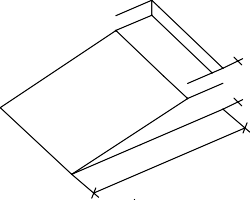 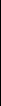 Рейл	Разгонная горка	Грайнд-Бокс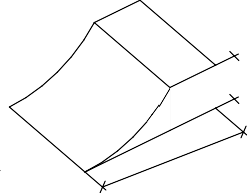 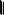 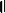 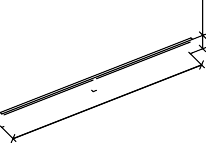 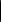 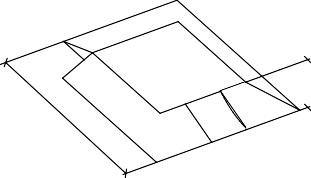 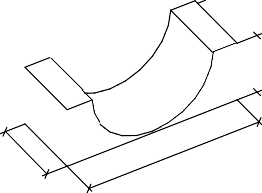 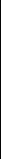 Фанбокс	Квотерпайп	РампаНа всех площадках должны быть пред- усмотрены условия беспрепятственного и удобного передвижения маломобиль-ных групп населения с учетом требований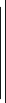 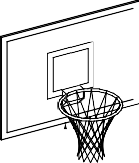 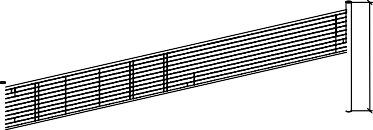 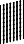 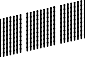 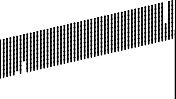 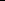 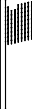 градостроительных норм. При размещении площадок для игр с мячом рекомендуется применять следующие виды оборудования:Баскетбольное кольцо	Ворота	Волейбольная сетка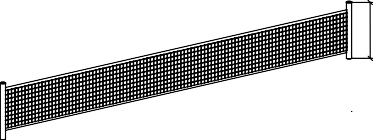 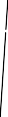 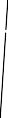 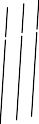 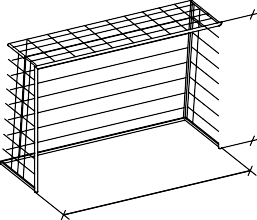 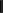 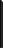 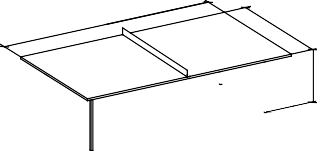 Теннисная сетка	Площадка для настольного тенниса	Поле для игры в футбол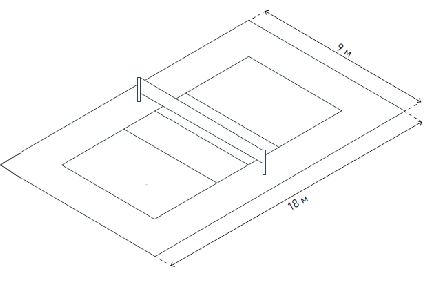 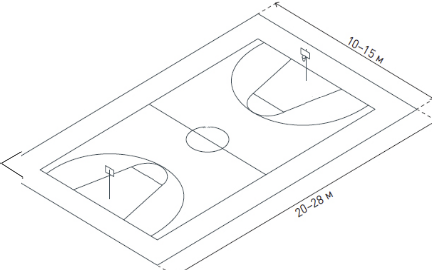 Волейбольное поле	Баскетбольная площадкаОсвещениеОбщие требования, предъявляемые к ос- вещению,приведены в части 3. Глава 4.Раздел 4.1. Освещение. Технические ха- рактеристики, геометрические параметры, технология монтажа.Устройство осветительного оборудования в пешеходной зоне осуществляется с уче- том требований по показателям освещен- ности пешеходных зон СП 52.13330.2016Естественное и искусственное освещение. Ак- туализированная редакция СНиП 23-05–95*.При организации функционального (утили- тарного) освещения в границах пешеходной зоны используются опоры средней высоты (архитектурные фонари). Рекомендуемая высота опоры 3,5 м с шагом 10–15 м.Рекомендуется выбирать опоры, выполнен- ные из стали или алюминия с порошковой окраской в темно-серый цвет с матовой фактурой.Рекомендуется применять цоколь с макси- мальным диаметром— Ø 350 мм, диаметр верхней части — Ø 250 мм, высотой 0,7–0,8 м. Точный размер диаметра цоколя подби- рается в зависимости от диаметра опоры.Опоры размещаются на расстоянии от края бордюра — не менее 0,3 м. Опоры рекомендуется оснащать от одного до двух светильников с направленным распределе- нием света.Рекомендуются торшерные или подвесные светильники с натриевыми и металлогало- генными источниками света, а также свето- диодными модулями.Для освещения велосипедных дорожек, при их наличии в сквере, рекомендуется использовать опоры, применяемые для пешеходной зоны.Рекомендуется использовать светильники рассеянного или отраженного света с га- баритной яркостью не более 6000 кд/м² для поддержания визуального комфорта пешеходов и отсутствия слепящего эффек- та. Цветовая температура не более 3000к (теплый белый), индекс цветопередачи CRI — не менее 80.В конструкцию опоры допускается включе- ние таких объектов городского декора, как часы, флагштоки, информационные и ре- кламные конструкции и иные декоратив- но-функциональные элементы.Запрещается использование светильни- ков с распределением яркости в верхнюю полусферу свыше 15%, для исключения светового загрязнения.Принципиальные схемы организации функ- ционального (утилитарного) освещенияв границах пешеходной зоны сквера (илл. 3.5–3.7):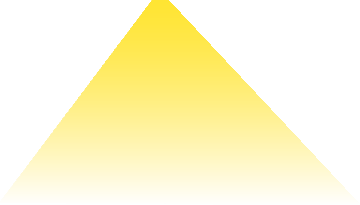 ИЛЛ. 3. 5. ОДНОСТОРОННЯЯ СХЕМА РАСПОЛОЖЕНИЯ ОПОР ОСВЕЩЕНИЯ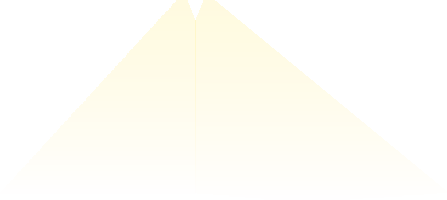 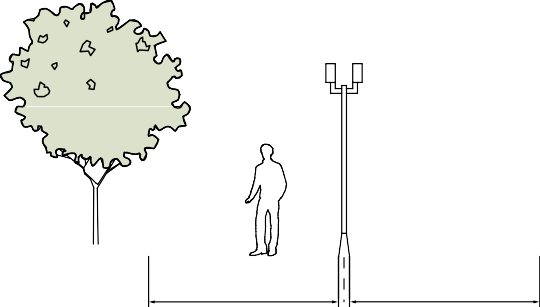 ИЛЛ.  3.6.  ОСЕВАЯ  СХЕМА  РАСПОЛОЖЕНИЯ  ОПОР  ОСВЕЩЕНИЯ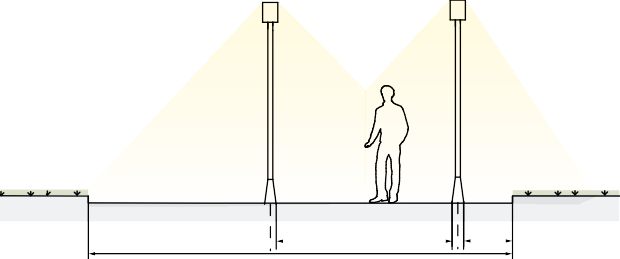 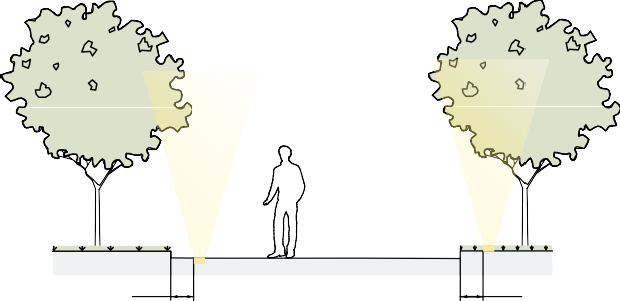 ИЛЛ. 3.7. ДВУХРЯДНАЯ ПРЯМОУГОЛЬНАЯ СХЕМА РАСПОЛО- ЖЕНИЯ ОПОР ОСВЕЩЕНИЯДля организации архитектурно-художе- ственного освещения могут использоваться следующие виды оборудования:грунтовые светильники, встроенные в пешеходный тротуар;осветительное оборудование, встроен- ное в дорожное ограждение;оборудование для освещения навигаци- онных элементов и рекламы;оборудование для освещения велоси- педных дорожек;оборудование для освещения подпор- ных стенок и лестниц;оборудование для освещения зеленых насаждений, ландшафтных композиций и технических сооружений;оборудование для освещения некапи- тальных объектов;оборудование для освещения скуль- птурных композиций.Схемы размещения оборудования для ор- ганизации архитектурно-художественного освещения представлены иллюстрациями 3.8–3.11.ИЛЛ. 3.8. ОСВЕЩЕНИЕ, ВСТРОЕННОЕ В МОЩЕНИЕ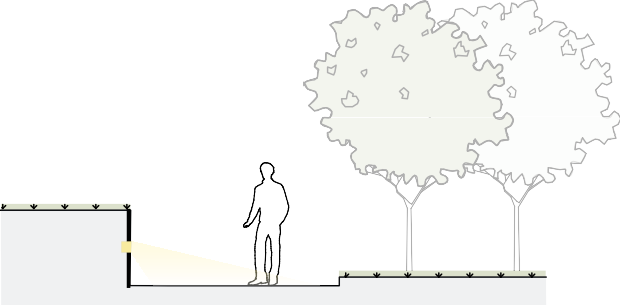 ИЛЛ. 3.9. ОСВЕЩЕНИЕ, ВСТРОЕННОЕ В ПОДПОРНУЮ СТЕНКУ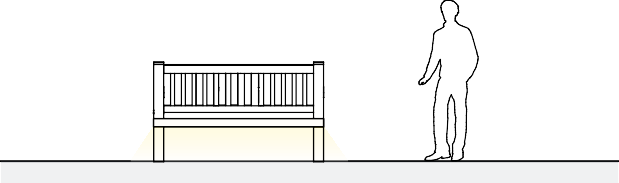 ИЛЛ. 3.10. ОСВЕЩЕНИЕ, ВСТРОЕННОЕ В УЛИЧНУЮ МЕБЕЛЬ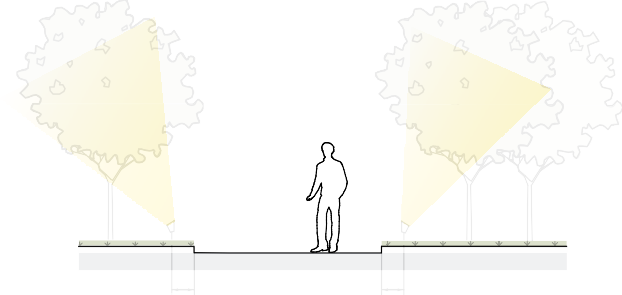 ИЛЛ. 3.11. ОСВЕЩЕНИЕ ЗЕЛЕНЫХ НАСАЖДЕНИЙДля освещения мест предназначенных для отдыха людей, а также сезонных коммер- ческих функций (сезонные кафе, площадки и нестационарные торговые объекты) реко- мендуется использовать:опоры средней высоты, комплектован- ные торшерными и подвесными све- тильниками с натриевыми и металлога- логенными источниками света, а также светодиодными модулями;ландшафтные светильники на металли- ческих стойках высотой 0,5–1 м.В скверах на городских улицах и площа- дях общегородского и районного значения, а также в скверах перед общественными зданиями и сооружениями массового по- мещения, малые архитектурные формы, предназначенные для отдыха людей, реко- мендуется оборудовать элементами де- коративной подсветки, размещаемыми на специальных закладных деталях с учетом обеспечения безопасности людей и живот- ных и удобства эксплуатацииПодсветка деревьев и кустарников в зоне озеленения может осуществляться:ландшафтными светильниками, встраи- ваемыми в грунт с помощью закладных конструкций;ландшафтными светильниками на ме- таллических стойках высотой 0,5–1 м;опорами освещения высотой не более 9м с несколькими регулируемыми све- тильниками на разной высоте.Во избежание светового загрязнения ли- ственные деревья и кустарники рекоменду- ется освещать только в сезон, когда на них есть листва.В случае расположения в сквере площадок для активного отдыха и занятий спортом, эту территорию следует оснащать допол- нительной опорой освещения, устанавли- ваемой в стороне от игрового или спортив- ного оборудования.Места для сиденияОбщие требования, предъявляемые к ме- стам для сидения, приведены в Части 3. Глава 5. Раздел 5.1 Места для сидения.Типы, технические характеристики, тре- бования к размещению, геометрическиепараметры, рекомендуемые цвета по RAL, технология монтажа.По основным видам и размещению мест для сидения при организации благоустрой- ства скверов даны следующие рекомендации:на территории скверов рекомендуется размещать разнообразные места для кратковременного отдыха населенияв транзитной пешеходной, центральной, зоне площадок для отдыха и фронта застройки;в транзитной пешеходной зоне рекомен- дуется размещение мест для сиденияс интервалом ≤ 20 метров не препят- ствующим пешеходному движению,в виде одиночно стоящих сидений (тип стул, скамья без спинки, скамья со спин- кой и подлокотниками), а так же в виде места для сидения на подпорной стенке в размерах согласно проектной докумен- тации;в скверах между жилыми домами реко- мендуется организовывать зону тихого отдыха, мест для общения;в центральной и буферной зоне реко- мендуется размещение разнообразных мест для сидения в зависимости от функции: для организации тихого от- дыха на площадях — в виде одиночно стоящих мест для сидения; для орга- низации группового общения в виде формирования микропространств сгруп- пированными местами сидения, а также местами для сидения на подпорной стенке;в зоне фронта застройки рекомендует- ся для возможности кратковременного отдыха рекомендуется обустройство наклонной поверхности (скамья для опирания) на высоте 0,66–0,75 м, а так- же в виде одиночно стоящих сидений;на детских площадках места для си- дения рекомендуется размещать запределами зоны безопасности игрового и спортивного оборудования;по возможности стилистические реше- ния мест для сидения должны соответ- ствовать архитектурно-планировочной организации сквера;рекомендуется установка рядом с ме- стом сидения места для остановки дет-ских колясок и инвалидных кресел;— места сидения по возможности рекомен- дуется дополнять мероприятиями орга- низации микроклиматического комфорта— установка навесов, элементов озеле- нения, фонтанов, и т.д.На территории сквера рекомендуется раз- мещать следующие виды мест для сидения:Стул	Лавка (скамья без спинки)	Скамья со спинкой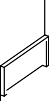 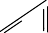 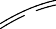 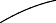 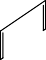 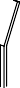 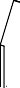 Скамья с навесом	Скамья для опирания	Скамья с подлокотникамиМесто для сидения на подпорной стенкеПикниковый стол с лавкамиМесто для сиденияЛежакУрныОбщие требования, предъявляемые к ур- нам,приведены в Части 3. Глава 5. РазделУрны. Типы, технические характеристи- ки, требования к размещению, геометриче- ские параметры, рекомендуемые цвета по RAL, технология монтажа.К основным видам и размещению урн при организации благоустройства скверов даны следующие рекомендации:на территории скверов рекомендуется размещать урны в центральной, буфер- ной зоне, транзитной пешеходной зоне и зоне фронта застройки;на территории сквера рекомендуется применять малые контейнеры (менее 0,5 куб.м) с интервалом при расстановке основных пешеходных коммуникациях— не более 60 м;в центральной зоне рекомендуется раз- мещать урны рядом с местами сидения с расстоянием ≥ 0,5 м от этих объектов;в местах для курения урны должны обо- рудоваться пепельницами;по возможности стилистические реше- ния урн должны соответствовать архи- тектурно-планировочной организации площадей;элементы для сбора мусора должны быть размещены так, чтобы не пре- пятствовать основному пешеходному потоку;на территории скверов возможно устройство урн для раздельного сбора мусора в центральной зоне, в местах организации кафе;в местах, где разрешен выгул домашних животных рекомендуется размещение урна для отходов жизнедеятельности животных;в буферных зонах сквера рекомендует- ся размещение контейнеров промежу- точного сбора отходов.На территории сквера рекомендуется раз- мещать следующие виды урн: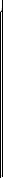 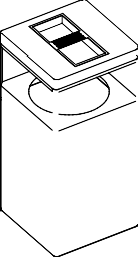 Объем - 50 - 100 л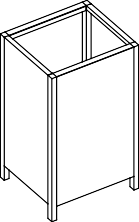 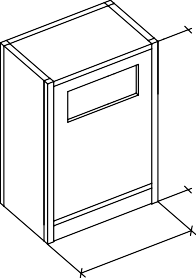 Объем - 50 - 80 лУрны	Урна с пепельницей	Урны для раздельного сбора мусора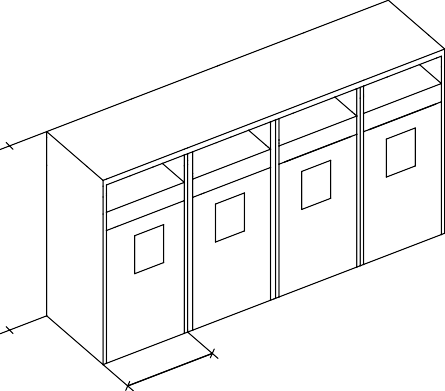 Контейнер промежуточного сбора отходов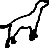 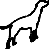 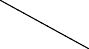 Урна для отходов жизнедеятельности животныхОборудование для микроклима- тического комфортаОбщие требования, предъявляемые к обо- рудованию для микроклиматического кон- троля,приведены в части 3. Глава 5. РазделМеста для микроклиматического ком- форта. Типы, технические характеристики, требования к размещению, геометрические параметры, рекомендуемые цвета по RAL, технология монтажа.По основным видам и размещению обо- рудования для организации микрокли- матического комфорта при организации благоустройства скверов даны следующие рекомендации:на территории скверов рекомендуется размещать разнообразные типы обору- дования для создания условий микро- климатического комфорта;в скверах между жилыми домами реко- мендуется организовывать зону тихого отдыха, мест для общения;рекомендуется размещение навесов для организации теневого микроклима- та и ветрозащиты. Навес должен иметь наклон к югу и свес на западной и вос- точной сторонах. Навесы рекомендует- ся совмещать с местами для сидения;для организации комфортного транзит- ного движения рекомендуется устрой-ство пергол и навесов сопровождающих пешеходное движение;для организации отдыха населения ре- комендуется размещать беседки в цен- тральной зоне, преимущественно на территории тихого отдыха;в центральной зоне рекомендуется рас- полагать сухие фонтаны на открытых пространствах с полностью замощенной поверхностью. При формировании сухих фонтанов, встроенных в покрытия, реко- мендуется обустраивать свободные для движения пешеходов зоны шириной 2–3 м;на территории проведения праздников, временных ярмарок необходимо орга- низовывать навесы и торговые беседки, в этом месте устанавливаются не стаци- онарные (мобильные) объект торговлипалатка, павильоны, выносные лотки, фудтраки и пр.;по возможности стилистические ре- шения оборудования для микроклима- тического комфорта должны соответ- ствовать архитектурно-планировочной организации скверов;устройство мест микроклиматического комфорта должно быть организованос учетом доступа маломобильных групп населения, при этом площадки останов- ки должны быть ≥ 1,5×1,5 м;На территории сквера рекомендуется раз- мещать следующие виды оборудования для микроклиматического комфорта:Навес	Беседка	Пергола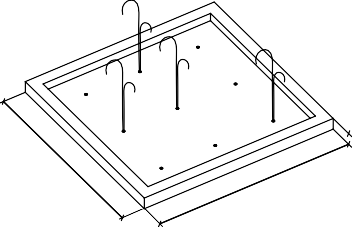 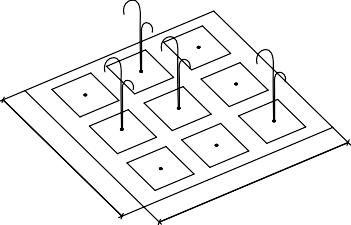 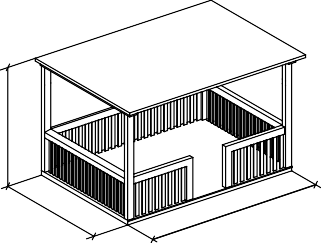 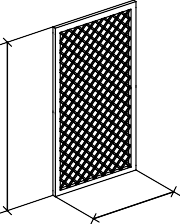 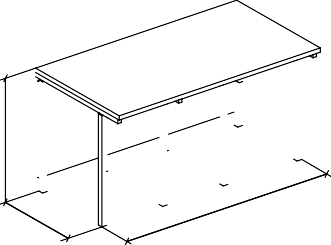 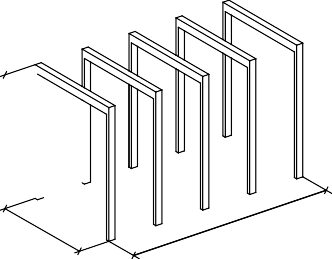 Фонтан	Сухой фонтан	Декоративная стенкаОгражденияОбщие требования, предъявляемыек ограждениям приведены в Часть 3. Глава5. Раздел 5.4 Ограждения. Типы, техниче- ские характеристики, требования к раз- мещению, геометрические параметры, рекомендуемые цвета по RAL, технология монтажа.По основным видам и размещению ограж- дений при организации благоустройства скверов даны следующие рекомендации:на территории скверов ограждения рекомендуется размещать в зоне про- езжей части улицы, в буферной зоне, в центральной зоне, и зоне уличного фронта;в зоне примыкания сквера к проезжей части улицы рекомендуется размещать ограждения в местах сопряжения пе- шеходных путей с проезжей частью без светофорного регулирования при интен- сивности движения 750–1000 чел/ч;на территории сквера при устройстве ограждений в качестве обозначения тематических зон, площадках, ярмарок, зоны сезонного кафе, рекомендуется использовать ограждения в виде живой изгороди, декоративных стенок (возмож- но с элементами озеленения), перегоро- док или низких декоративных, условных ограждений. При этом следует соблю- дать проход вдоль кафе не менее 2 м;высоту пешеходных ограждений реко- мендуется принимать — 0,9–1,1 м, шаг элементов заполнения секций огражде- ний ≤ 0,12 мм для предотвращения про- хода детей, животных. Высота нижней продольной перекладины ≤ 0,15 мм;на территориях скверов сельских по- селений при организации ограждений палисадников жилых домов, примыкаю- щих к пешеходной части улицы,рекомен- дуется применять единую высоту, цвет, материал ограждения;рекомендуется размещать ограждения на территории газона с отступом от гра- ницы примыкания порядка 0,2-0,3 м;На территории сквера рекомендуется раз- мещать следующие виды ограждений:Ограждение пешеходное со стойками	Ограждение пешеходное светопрозрачное	Ограждение территории спортивной площадки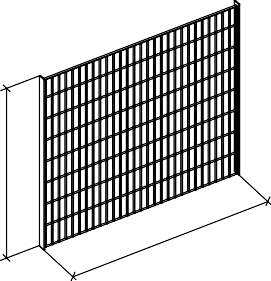 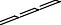 Ограждение территории габионной конструкцией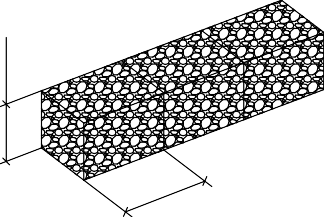 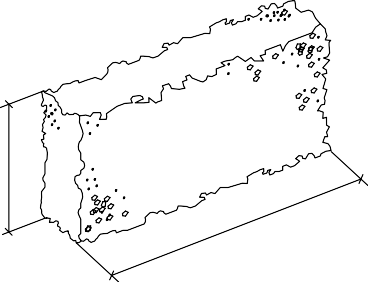 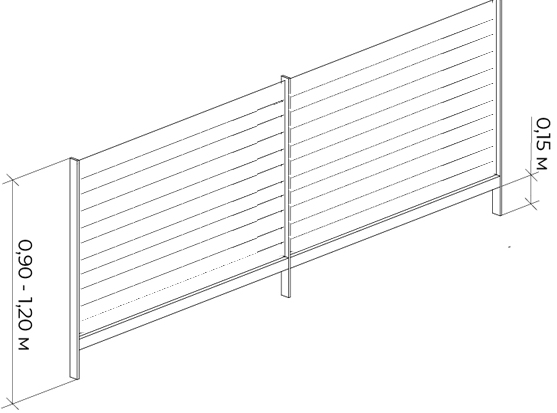 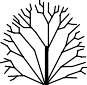 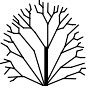 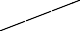 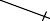 Ограждение в виде живой изгороди	Низкие декоративные огражденияОграждение кафе и других пространств	Условное ограждение	Ограждение палисадников частного сектора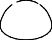 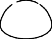 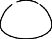 Общественные туалетыОбщие требования, предъявляемые к об- щественным туалетам,приведены вчасти 3. Глава 5. Раздел 5.5 Общественные туа- леты. Типы, технические характеристики, требования к размещению, геометрические параметры, рекомендуемые цвета по RAL, технология монтажа.По основным видам и размещению обще- ственных туалетов при организации бла- гоустройства скверов даны следующие рекомендации:общественные туалеты необходимо размещать на территории сквера в бу- ферной зоне в доступности одного от другого не более 500 м;общественные туалеты должны быть огорожены элементами озеленения или декоративными стенками;на территории сквера рекомендуется устанавливать освещенные, хорошо читаемые указатели «туалет»;общественный туалет может быть под- соединен к сетям водоснабжения, ка-нализации и отопления; при отсутствии возможности подключения к городским коммуникациям для обслуживания отдельных объектов небольшой мощно- сти допускается временная установка мобильных туалетных кабин без устрой- ства выгреба. в этих случаях размеще- ние туалетов допускается на расстоя- нии не менее 25 м от объекта и 50 м от жилых и общественных зданий;территория вокруг общественного туа- лета должна быть заасфальтирована или выложена плиткой с уклоном для отвода поверхностных вод и озеленена.На территории сквера рекомендуется раз- мещать следующие виды общественных туалетов: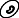 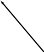 параметры, рекомендуемые цвета по RAL, технология монтажа.При размещении стационарной сценыв сквере необходимо учитывать его место- положение, площадь и функциональное назначение.По размещению стационарных сцен при организации благоустройства скверов даны следующие рекомендации:для организации массовых мероприятий населения и привлечения к культурной жизни населенного пункта на территори- ях скверов рекомендуется размещение стационарных сцен подиумного типа без навеса в центральной зоне;при организации сцены часть площад- ки следует выделять под зрительскую зону. По периметру этой зоны устраива- ются проходы шириной не менее 1,2 м;к части площадки с функцией сцены необходимо подводить инженерные коммуникации для подключения элек-Стационарного типа - общественные туалетыс централизованным подключениемМобильный модуль общественного туалетатрооборудования;сцена должна иметь возвышенность не менее 0,5 м, позволяющей обеспечить угол видимости с расстояния;Стационарные сценыОбщие требования, предъявляемые к ста- ционарным сценам,приведены в части 3. Глава 5. Раздел 5.6 Стационарные сцены. Типы, технические характеристики, тре- бования к размещению, геометрические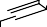 доступ на подиум сцены должен быть обеспечен с учетом доступа для мало- мобильных групп населения.На территории сквера рекомендуется раз- мещать следующие виды стационарных сцен:Стационарная сцена подиумного типа без навеса	Стационарная сцена подиумного типа с навесом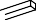 Элементы навигацииОбщие требования, предъявляемыек элементам навигации и их размещению приведены в Части 3. Глава 5. Раздел 5.7 Элементы навигации. Типы, технические характеристики, требования к размещению, геометрические параметры, рекомендуе- мые цвета по RAL, технология монтажа.В скверах рекомендуется использовать такие типы навигации, как:информационный стенд с картой райо- на (карта вид сверху с указанием всех локаций, объектов, ориентиров и места нахождения пользователя);информационный стенд, в котором описана история или интересные факты места;стрелочный указатель (илл. 3.12).Информационно-навигационные конструк- ции рекомендуется размещать в транзит- ной пешеходной и центральной зонах.При размещении элементов навигациив зоне озеленения, необходимо соблюдать:минимальный отступ от деревьев — 3 м;деревья и кустарники, а также другие элементы благоустройства не должны перекрывать видимость данных стел;рекомендуемые размеры свободной площадки перед информационным экраном — не менее 1,2 м.Устройство информационно-навигацион- ных конструкций на пешеходных транзитах возможно при условии обеспечения на пешеходном тротуаре полосы пешеходного движения шириной не менее 2,25 м.Пространство перед элементами навига- ции, с информационных сторон, должно составлять не менее 1,2 м, для комфортно- го доступа людей.При организации велодорожек, в целях повышения безопасности движения, реко- мендуется применять наземную навигацию на мощении, которая указывает на четкое зонирование и помогает развести потоки пешеходные с потоками велосипедистов.ИЛЛ. 3.12. ЭЛЕМЕНТЫ НАВИГАЦИИ: СТРЕЛОЧНЫЕ УКАЗАТЕЛИ, ИНФОРМАЦИОННЫЕ СТЕНДЫ.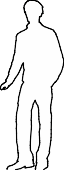 ГЛАВА 4.ПАРК (ЦЕНТРАЛЬНЫЙ)ГЛАВА 4.ПАРК (ЦЕНТРАЛЬНЫЙ)Типология и характеристика пространстваПарк — общественно-рекреационная тер- ритория, предназначенная для продолжи- тельного, в течение дня, отдыха населения, как правило, в природном окружении, а так- же для проведения массовых мероприятий.По своему функциональному назначению парки подразделяются на многофункцио- нальные и специализированные (спортив- ный, мемориальный, детский и т.д.).В зависимости от месторасположенияв планировочной структуре населенных мест парки подразделяются:на центральные (общегородские);планировочных районов.Далее будет рассматриваться один тип парка — многофункциональный централь- ный, — с обязательным указанием особен- ностей для сельских поселений.Многофункциональный общественный парк предлагает разносторонний отдых, рассчи- танный на посетителей различных катего- рий и возрастов.Согласно СП 42.13330.2016 «Градостро- ительство. Планировка и застройка го- родских и сельских поселений. Актуали- зированная редакция СНиП 2.07.01-89*» нормируется время доступности городских (центральных) парков — не более 20 мин. Расстояние между жилой застройкой и гра- ницей парка принимается не менее 50 м.Площадь территории городского парка следует принимать не менее 15 га. Наоснове опыта создания парков в городах России минимальная площадь многофунк- ционального парка условно установленав 25 га. При создании в парке полного ком- плекса устройств и сооружений в условиях, приближающихся к природным, площадь многофункциональных парков в крупных городах должна составлять не менее 50 га.Сельские парки отличаются от городских по своим размерам. Нередко сельские парки размещаются на участках площадью в 1,5–2 га.При разработке проекта многофункци- онального парка необходимо рассчиты- вать его размеры в зависимости от общей градостроительной ситуации, количества проживающего населения. Общая площадь парка зависит от средней нормы площади на 1 посетителя. По расчетным данным, норма на одного посетителя в парке долж- на составлять в среднем 50–60 м2,опти- мально — 100 м2. Размеры территорий парка определяются специальным расче- том посещаемости. Количество посетите- лей парка, одновременно находящихся на его территории, условно принимается в 5–8% от численности населения населенногопункта. При расчетах нагрузки и размеров отдельных участков парка вводится специ- альный коэффициент сменности посети- телей. Такой коэффициент принимаетсяв размерах 1,5–2,0 для городских парков. в дни празднеств, больших соревнованийи крупных мероприятий количество посети- телей увеличивается в 1,5–2,0 раза. Зимой количество посетителей снижается в 2-3,весной и осенью — в 3-4 раза. Как правило, дети составляют до 20 % общего количе- ства посетителей парка.Максимально допустимая рекреационная нагрузка на территорию центрального многофункционального парка должна быть не более 100 чел./га. Такой норматив обу- словлен тем, что при увеличении нагрузки происходит повреждение элементов плани- ровки и растительности.Функционально-планировочное зонирование паркаРайонирование территории парка необхо- димо вести на основе градостроительной ситуации, особенностей ландшафта мест- ности (ландшафтного анализа), анализа природно-климатических условий, исходя из конфигурации участка, очередности ос- воения территории, содержания самих сек- торов и выбранной системы входов в парк.При зонировании территории, как правило, следует выделять следующие зоны в про- центном соотношении от общей площади территории парка:зона входная — до 1%,зона обслуживания –1- 2%,зона хозяйственная — 1-2%,культурно-просветительская зона — 3-8%,зона тихого отдыха — до 40%,зона активного отдыха и проведения массовых мероприятий — 5–17%,спортивная зона– 10–20%,зона отдыха детей — 5–10%,зона озеленения (до 70%),центральная (парадная) зона — 3-5% (илл. 4.1).Главный вход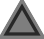 Второстепенный входУсловные обозначения     Входная зона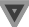 Центральная (парадная) зона 		Второстепенные связи (прогулочные дорожки)Зона обслуживанияЗона массовых мероприятий Культурно-простветительская зона Спортивная зонаДетская зона Хозяйственная зонаИЛЛ. 4.1. СХЕМА ПРИМЕРНОГО ВЗАИМНОГО РАСПОЛОЖЕНИЯ ФУНКЦИОНАЛЬНЫХ ЗОН В ЦЕНТРАЛЬНОМ ПАРКЕПлощадь застройки не должна превышать 7-10 % территории парка.В зависимости от местных условий в парке может преобладать одна или две зоны за счет сокращения площади других, но при сохранении минимальных размеров зоны тихого отдыха. в небольших по размерам парках (менее 30 га) предпочтительнее не рассредоточенное размещение парковых сооружений, а создание единого паркового центра, приближенного к главному входу — компактной центральной парадной зоны.Функциональный профиль парка и его ар- хитектурно-ландшафтный облик не должны регламентироваться, определяются инди- видуально, в соответствии с многообразны- ми местными условиями, размерами парка и характером формирования всей системы мест отдыха населенного пункта.Типовые решения по комплекс- ному благоустройствуОсновные требования к органи- зации функциональных зонВходная зона располагается непосред- ственно на входе в парк. Размещение вход- ных зон должно соответствовать планиро- вочной структуре окружающей застройкии направления потоков движения посетите- лей, с обязательным выделением главного входа и дополнительных (второстепенных). Во входной зоне могут быть размещены информационный центр, кассовые пави- льоны, телефон. Киоски питания могут быть сосредоточены у главного входа или рассредоточены по всей территории. Пе- ред парком предусматривается площадь для остановок общественного транспор- та, распределения посетителей и стоянки автомашин. Положение дополнительных входов увязывается с подводящими к парку улицами и бульварами.Центральная (парадная) зона — это, как правило, главная аллея парка, с которой имеют пешеходно-тропиночную связь аб- солютно все зоны парка. На главной алле могут проходить массовые мероприятия, поэтому она должна иметь достаточную ширину с учетом сохранения транзитного пешеходного движения (3(5)-10 м). с уче- том круглогодичного использования парка сооружения, которые эксплуатируютсяи зимой, должны располагаться недалеко от центральной парадной зоны.Зона обслуживания. Этот сектор может быть рассредоточен по всей территории парка. Предназначен для размещения кафе с площадками на открытом воздухе (2 м2 на посетителя,на 50 мест 2-3 на терри- тории парка), кассовых, информационных (справочных) павильонов, туалетов (из расчета 1 место на 150 мужчин и 1 местона 200 женщин).Зона хозяйственная может включатьв себя здание управления (административ- но-хозяйственная зона) и хозяйственный двор с мастерскими и гаражом. Для хозяй- ственной зоны отводится участок на пери- ферии парка со своим выездом на прилега- ющую улицу.Культурно-просветительская зона пред- назначена для размещения объектовдля культурно-просветительной работы: проведение периодических и постоянных выставок на воздухе и в специальных вы- ставочных павильонах (из расчета 3 м2 на посетителя), мастер-классов; размещение библиотек — читален (2 м2 на человека), памятников, стендов, выставок, — которые могут быть устроены как на отдельных пло- щадях, так и на главных и второстепенных аллеях.Зона тихого отдыха занимает большую часть парка и предназначена в основном для прогулок. Ширина аллей и прогулочныхдорожек принимается от 1,5 до 5 м. в этой зоне исключается размещение каких-либо сооружений, за исключением малых архи- тектурных форм и оборудования для ми- кроклиматического комфорта. При условии проведения необходимых мер по защите растительности может быть организован отдых на газонах, под деревьями, на по- лянах. Зона тихого отдыха проектируется едино с зоной озеленения и характеризует- ся естественным пейзажем.Зона активного отдыха и проведения массовых мероприятий обычно размеща- ется вблизи главного входа в парк с целью уменьшения потоков посетителей через другие зоны парка. Она может включать площадку и сцену для проведения массо- вых мероприятий, фестивалей, массовых игр, празднеств, площадку для театраль- ных постановок, площадку для кинопоказа, танцевальные площадки, аттракционы.Благоустройство зоны рассчитывается на высокую плотность посещения. Движение посетителей предусматривается только по аллеям и дорожкам с твердым покрытием. в этой зоне необходим наиболее высокий уровень благоустройства.Спортивная зона предполагает размеще- ние физкультурно-оздоровительных соо- ружений (спортивных площадок и залов, бассейнов, соляриев, катков, пунктов про- ката инвентаря). Спортивные зоны следует располагать ближе к входным зонам. Же- лательно объединять сооружения в один комплекс и размещать на территорияхс относительно ровным рельефом. Но лыж- ные, велосипедные маршруты, купальни могут размещаться дискретно. Основные требования к организации спортивных зон приведены вп.4.3.5 данной главы.Зона отдыха детей обычно располагается обособленно, на незначительном удалении от входов в парк, с соблюдением необходи-мых санитарно-гигиенических требований (размещение относительно дорог, защита от шума, пыли и солнечного перегрева,в основном, с помощью зеленых насажде- ний. Основные требования к организации детских площадок приведены в п. 4.3.5 данной главы.Зона озеленения в зависимости от при- родно-климатических условий может за- нимать до 70 % территории всего парка; решается совместно с зоной тихого отды- ха. Композиция зон озеленения строится полностью на основе природных факторов ландшафта.Комплексное благоустройство парков следует выполнять с учетом общих требо- ваний СП 82.13330.2016 Благоустройство территорий. Актуализированная редакция СНиП III-10–75. Помимо функционального зонирования и расчетного баланса терри- тории (процентное соотношение площадей, занятых дорогами, зданиями, насажде- ниями) (таблица 4.1) рекомендуется диф- ференцировать территорию по степени насыщенности ландшафта искусственными сооружениями на несколько укрупненных зон:зона концентрации основных парковых сооружений и мест сосредоточения посетителей, требующая повышенного уровня благоустройства. в некоторых случаях рассчитана на рекреационные нагрузки свыше 100 чел/га. Сооружения, дороги, аллеи и площадки всех видов занимают до 30% площади зоны;зоны массового посещения, примыкаю- щие к предыдущей зоне, но требующие обычного паркового уровня благоу- стройства и необходимого оборудова- ния для различных видов массового отдыха. Рекреационная нагрузка — 50...100 чел/га;природные зоны — зоны с минималь- ным уровнем благоустройства, где по возможности исключаются любые соо- ружения, кроме прогулочной пешеход-ной сети и сопровождающих её малых архитектурных форм. Рекреационная нагрузка — до 50 чел/га.ТАБЛИЦА 4.1. РЕКОМЕНДУЕМЫЙ БАЛАНС ТЕРРИТОРИИ ПАРКОВ, ПРИ КОТОРОМ ОБЕСПЕЧИ- ВАЕТСЯ ПРЕОБЛАДАНИЕ ЕСТЕСТВЕННЫХ ПРИРОДНЫХ КОМПОНЕНТОВ СРЕДЫКомпозиция парка должна основываться на принципах демонстрации сохраненного или воссозданного естественного пейза- жа. Центральная парадная зона, как пра- вило, носит репрезентативный характери подчинена законам регулярного стиля. На остальной территории в зависимости от природных особенностей преобладает пейзажный стиль. Прогулочные дорожки пронизывают парк и соединяют с много- численными входными зонами; прямоли- нейные аллеи с акцентированием мест пересечений обеспечивают прямую функ- циональную связь между объектами или соседствующими с парком территориями и подчеркивают свободу выбора в поведе-нии посетителей: прямой и быстрый доступ или прогулка по дорожкам. Размещение основных архитектурных зданий и соору- жений соответствует композиции, подчи- няется общему идейному замыслу и функ- циональному назначению отдельных зон парка.Планировка парка должна соответствовать местным особенностям: густой зеленый массив, сложный рельеф, извилистые не- ровные берега реки, озера или пруда легче адаптировать под пейзажную планировку; относительно ровный рельеф с минималь- ным количеством зеленых насаждений, ровные берега водоемов наиболее подхо- дят для регулярной планировки.Как правило, обязательный перечень элементов благоустройства на территории многофункционального парка включает: твердые виды покрытия (плиточное моще- ние) основных дорожек и площадок (кроме спортивных и детских), элементы сопряже- ния поверхностей, озеленение, элементы декоративно-прикладного оформления, во- дные устройства (водоемы, фонтаны), ска- мьи, урны и малые контейнеры для мусора, ограждение (парка в целом, зон аттракцио- нов, отдельных площадок или насаждений), оборудование площадок, уличное техниче-ское оборудование (тележки «вода», «мо- роженое»), осветительное оборудование, оборудование архитектурно-декоративного освещения, носители информации о зоне парка или о парке в целом, туалеты. Воз- можно размещение некапитальных неста- ционарных сооружений мелкорозничной торговли и питания.Рекомендуется применение различных ви- дов и приемов озеленения: вертикального (перголы, трельяжи, шпалеры), мобильного (контейнеры, вазоны), создание декоратив- ных композиций из деревьев, кустарников, цветочного оформления, экзотических видов растений.ПокрытияОбщие требования и рекомендации по вы- бору типов покрытий приведены в части 3. Глава 1. Раздел 1.1. Типы покрытий. Тех- нические характеристики, геометрические параметры, рекомендуемые цвета по RAL, технология монтажа.Основные рекомендации по устройству конструкций дорожных одежд площадоки тротуаров, типовые решения, принципи- альные схемы сопряжения разных типов покрытий приведены в части 3. Глава 1.Раздел 1.2. Конструкции дорожных одежд тротуаров, площадок; раздел 1.3. Сопря- жение разных типов покрытий. Основные характеристики, принципиальные схемы сопряжения.Материалы покрытий должны отвечать планировочному и функциональному зони- рованию парка, вертикальной планировке, архитектурным особенностям среды. При этом надо учитывать условия эксплуата- ции и предлагаемый ассортимент местных производителей. Основной задачей при этом является формирование гармоничнойвизуальной среды, образованной взаимо- действием плоскости земли, архитектурных объектов, окружающей застройки и эле- ментов благоустройства.Покрытия пешеходных зон (главных аллей, площадок массового посещения)рекомен- дуется выполнять из штучных материалов (бетонные плитки, плитку из естественного камня, брусчатку); тротуаров — монолит- ными (асфальтобентон, цементобетон) или сборными из штучных материалов; вело- дорожек — литой асфальтобетон, беговых дорожек — резиновое покрытие. Для пло- щадок, в зависимости от из назначения рекомендуется использовать: штучные материалы, деревянный настил (площадки для отдыха); песок, резиновое покрытие (детские площадки); спецсмесь, резино- вое покрытие (спортивные площадки). При совмещении площадок отдыха и детских площадок не допускается устройство твер- дых видов покрытия в зоне детских игр. На транспортных проездах следует исполь- зовать асфальтобетонные покрытия или покрытия из камней/плит мощения с учетом предполагаемой нагрузки.Устройство покрытий в пешеходной зоне проводится строго после производства работ по организации освещения пешеход- ной зоны.Для обеспечения безопасного движения пешеходов все преграды (уступы, ступени, пандусы, деревья в лунках, осветительное, рекламное и другое оборудование) необ- ходимо выделять полосами тактильного покрытия — покрытия с ощутимым стопой изменением фактуры поверхности.ТАБЛИЦА 4. 2. ФУНКЦИОНАЛЬНЫЕ ЗОНЫ ЦЕНТРАЛЬНОГО ПАРКА И РЕКОМЕНДУЕМЫЕ ТИПЫ ПОКРЫТИЙВ целях более равномерного поглощения осадков и сокращения локальных пере- гревов в жаркое время рекомендуется на прогулочных аллеях, пешеходных и вело- сипедных дорожках, парковках использо- вать проницаемые покрытия — мощение из бетона, натурального камня, пропускающее дождевую воду.Для достижения баланса между природ- ными и искусственными материалами при устройстве покрытий тротуаров, площадок для отдыха, особенно в зоне озеленения, рекомендуется использовать следующие приемы ландшафтного дизайна:«размывание» границ поверхности с твердым покрытием;применение комбинированных покрытий;устройство «зеленых» швов (см. Глава 1.Набережная. Раздел 1.3.2. Покрытия).Цветовая гамма и рисунок мощения долж- ны гармонировать с архитектурно-про- странственным окружением, элементами благоустройства и оборудования, объекта- ми монументально-декоративного искусства.При помощи мощения можно визуально структурировать и даже скорректировать пространство; помочь ориентации пешехо- дам, выделяя основные и второстепенные пути, транзитное движение (пешеходное, велосипедное), входные зоны зданий, зоны отдыха, экспозиции, главные элемен- ты композиции (мемориал, фонтан и т.п.). Принципы организации общественно-ре- креационного пространства при помощи мощения приедены вглаве 2. Площадь (центральная). Раздел 2.3.2. Покрытия).ОзеленениеКомпозиция парка в целом зависит от соотношения открытых и закрытых про- странств, а художественная выразитель- ность во многом определяется типами посадок и видовым составом применяемых растений.При проектировании парков необходимо обеспечивать сохранение ценных ланд- шафтов, существующего природного ре- льефа, почвенного покрова, зеленых на- саждений.Основные типы насаждений, применяемые в парках: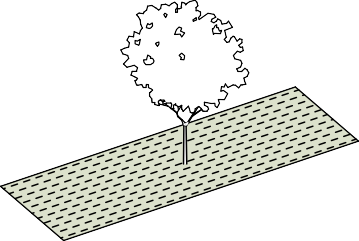 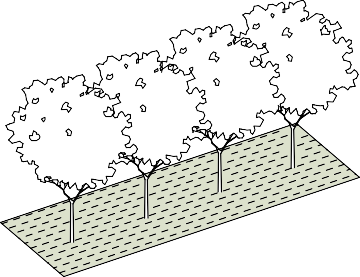 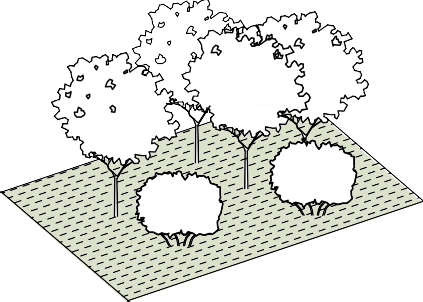 Одиночные посадки	Рядовые посадки	Групповые посадки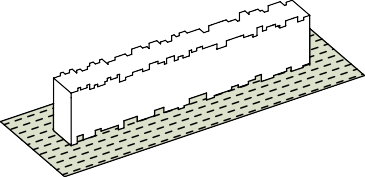 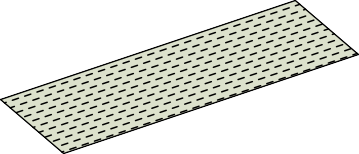 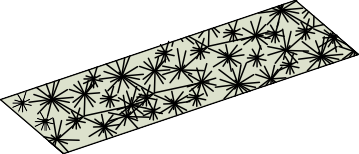 Живые изгороди	Газон	Цветники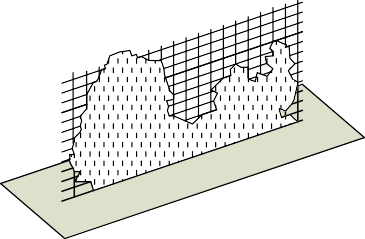 Вертикальное озеленениеУровень озелененности парка:Плотность размещения деревьев в парках составляет: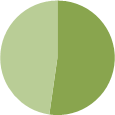 при высокой плотности посещения 65–75 %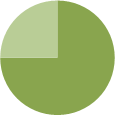 при средней и низкой плотности посещения 75–80%в центральной зоне и зонах массового посещения — деревьев 90–100 шт. на 1 га, кустарников 1000–1500 шт. на 1 га;в зоне тихого отдыха — деревьев 170–200 шт. на 1 га, кустарников 800–1200 шт. на 1 га;в массивах — деревьев 230–400 шт. на 1 га (с дистанцией 5–8 м);на открытых пространствах с одиночны- ми посадками — деревьев 50 шт. на 1 га;плотные посадки по периметру парка — деревьев 400–500 шт. на 1 га, кустарни- ков 1200 шт. на 1 га.Основу зеленых насаждений в парках должны составлять главные лесообразую- щие породы региона.В центральных частях парка и зонах мас- сового посещения преобладают цветники, линейные посадки деревьев в виде аллей, бордюров, живых изгородей.ПРИМЕРЫ  МНОГОЛЕТНИХ  РАСТЕНИЙ  ДЛЯ  ЦВЕТНИКОВ:Расстояние между деревьями в рядовых посадках принимают 3-6 м, в зависимости от формы и размеров кроны. Расстояние между кустарниками в живых изгородях принимают:из высоких растений — 0,5–1 м;из низких и средних растений — 0,3-0,4 м.Учитывая особенности зрительного вос- приятия, протяженность однообразногоритмического ряда растений не должна превышать в парковых и лесопарковых ландшафтах 130 метров.В прогулочных частях парка для оформ- ления пешеходных дорожек должны пре- обладать одиночные и групповые посадки древесных растений с высокой декоратив- ностью.ПРИМЕРЫ  РАСТЕНИЙ  С  ВЫСОКОЙ  ДЕКОРАТИВНОСТЬЮ:Деревья в группах могут размещаться на равных расстояниях, симметрично поотношению друг к другу или несимметрич- но (свободное расположение). Расстояние между деревьями принимают не менее ширины их кроны в зрелом возрасте.Кустарники в группах размещаются на 0,5–3 м друг от друга, в зависимости от их величины:— крупные (боярышник, сирень) высажива- ют на расстоянии 1–3 м друг от друга;— средние (виды, и сорта роз, снежноягод- ник) — 0,8–1,5;— низкие (барбарис тунберга, некоторые виды спирей) — 0,1–0,7 м.При размещении насаждений необходимо выдерживать следующие расстояния: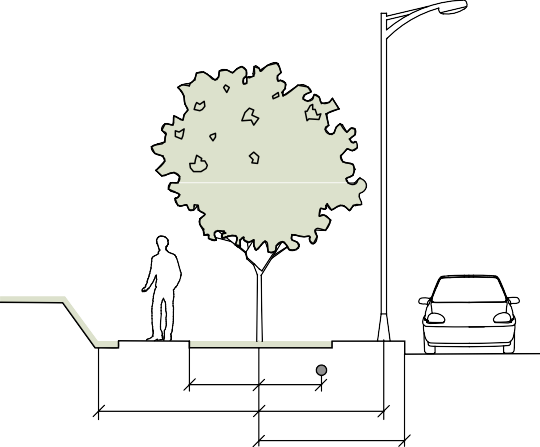 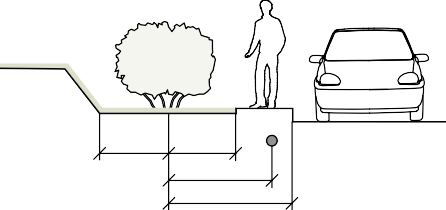 от оси дерева	от оси кустарникаДля сокращения срока формирования на- саждений в парке необходимо:— создание парковых насаждений по типу лесных культур с последующим проре- живанием — загущенные посадки;— выделение в проекте парка специаль- ных мест для посадки взрослых деревь- ев — до 10%;— создание временных насаждений из быстрорастущих пород.ПРИМЕРЫ   БЫСТРОРАСТУЩИХ   РАСТЕНИЙ:Для проветривания территории и создания местных конвекционных потоков рекомен- дуется применять в посадках растения разной высоты.На сильно продуваемых участках реко- мендуется предусматривать ветрозащиту в виде плотных рядовых посадок из 2-7 рядов деревьев или групповых посадок деревьев кустарников с ажурностью кроны 30–40%.Вдоль границ парков в условиях непосред- ственного примыкания к полосе дорожного движения необходимо проектировать за- щитное озеленение в соответствии с Гла- вой 5. Улица.Ассортимент растений для озеленения парков подбирается в соответствии с при- родно-климатическими,   антропогенными и эстетическими факторами и приведенв Части 3. Глава 2. Раздел 2.1. Ассортимент зеленых насаждений для природно-клима- тических условий Красноярского края.Вдоль границ скверов в условиях непо- средственного примыкания к полосе до- рожного движения необходимо проектиро- вать защитное озеленение в соответствии с Главой 5. Улица.Особенности производства работ по озеле- нению приведены в части 3. Глава 2. Раздел2.2. Нормы посадки зеленых насаждений.Работы по озеленению должны выполнять- ся только после расстилки растительного грунта, устройства проездов, тротуаров, дорожек, площадок и оград, уборки остат- ков строительного мусора после их строи- тельства.Парковочные местаНормы расчета стоянок легковых автомо- билей следует принимать в соответствии СП 42.13330.2016 Градостроительство.Планировка и застройка городских и сель- ских поселений. Актуализированная редак- ция СНиП 2.07.01-89*, приложение Ж.Длина пешеходных подходов от стоянок для временного хранения легковых авто- мобилей до объектов в зонах массового отдыха не должна превышать 1000 м.Временное размещение транспортных средств в технической зоне обеспечивает- ся за счет организации заездных карманов для общественного транспорта и уличных односторонних автомобильных парковок.При этом устройство заездных карманов и парковок не должно создавать помехидля перемещения транспортных средств на полосе дорожного движения.Организация уличных односторонних авто- мобильных парковок осуществляется с уче- том требования доступности для маломо- бильных групп населения, обеспечивая при устройстве парковочных мест возможностьдоступа (путем организации подходов, по- нижения бортового камня и т. д.) как к пас- сажирской двери, так и двери со стороны водителя.Разметка наносится в соответствии с ГОСТ Р 52289-2004 «Технические средства орга- низации движения. Правила применения дорожных знаков, разметки, светофоров, дорожных ограждений и направляющих устройств»Принципиальные схемы устройства улич- ных односторонних автомобильных пар- ковок, заездных карманов и плоскостных парковок — см. Часть 3. Глава 6. Раздел 6.2 Принципиальные схемы устройства авто- мобильных парковок.Спортивные и игровые площадкиОбщие требования, предъявляемыек спортивным и игровым площадкам — см. Часть 3. Глава 3. Раздел 3.1 Игровое обо- рудование. Типы, технические характе- ристики, требования к размещению, гео- метрические параметры, рекомендуемые цвета по RAL, технология монтажа; Раз- дел 3.2 Спортивное оборудование. Типы, технические характеристики, требованияк размещению, геометрические параметры, рекомендуемые цвета по RAL, технология монтажа; Раздел 3.3 Специализированное оборудование. Типы, технические характе- ристики, требования к размещению, гео- метрические параметры, рекомендуемые цвета по RAL, технология монтажа; РазделЭлементы площадок для игр с мячом. Типы, технические характеристики, тре- бования к размещению, геометрические параметры, рекомендуемые цвета по RAL, технология монтажа.Требования к основным видам и размеще- нию спортивных и детских площадок в мно-гофункциональном центральном парке с указанием особенностей для сельских поселений:на территории парка спортивные и игро- вые площадки рекомендуется разме- щать в зоне отдыха детей и спортивной зоне;в зависимости от местных условий, территории парка рекомендуется приме- нять следующие виды площадок:Мини-площадка попутного использова- ния (на 1-2 человека) (илл. 4.2)Использование минимального набора игро- вого или спортивного оборудования для обеспечения кратковременного занятия или игры по пути следования. Варианты оборудования: одиночный тренажер, каче- ля-пружина, батут и т.д.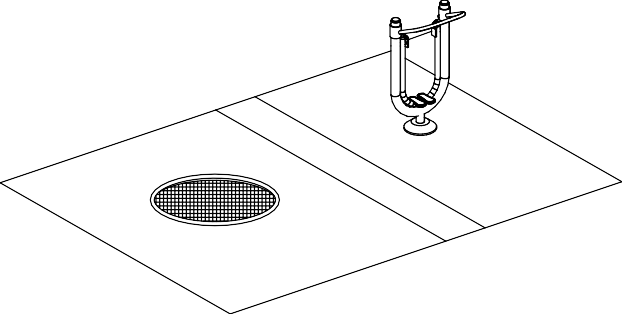 ИЛЛ. 4. 2. МИНИ-ПЛОЩАДКА  ПОПУ ТНОГО  ИСПОЛЬЗОВАНИЯДетская площадка одной возрастной группы (илл. 4.3)Специально оборудованная территория, предназначенная для отдыха и игры детей, включающая в себя оборудование и покры- тие детской игровой площадки; предназна- чена для организации игры определенной возрастной категории.ИЛЛ. 4.3. ДЕТСКАЯ ПЛОЩАДКА ОДНОЙ ВОЗРАСТНОЙ ГРУППЫДетская площадка комбинированного типа (илл. 4.4)Специально оборудованная территория, предназначенная для отдыха и игры детей, включающая в себя оборудование и покры- тие для организации игровой зоны смешан- ных возрастных групп.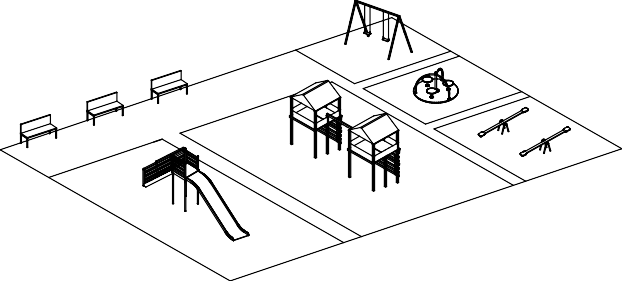 ИЛЛ. 4. 4. ДЕТСКАЯ ПЛОЩАДКА КОМБИНИРОВАННОГО ТИПАСпортивная площадка специального назначения (илл. 4.5)Площадка для воздушно-силовой атлетики различной направленности (площадка для занятий легкой атлетики, площадка для воркаута, скейтплощадка).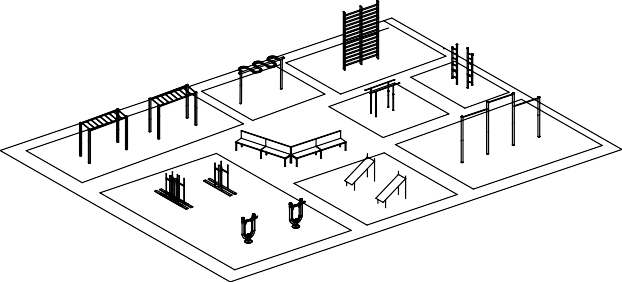 ИЛЛ. 4. 5. СПОРТИВНАЯ ПЛОЩАДКА СПЕЦИАЛЬНОГО НАЗНАЧЕНИЯТематическая детская площадка(илл. 4.6)Комплексная зона игры детей с образно-те- матической направленностью.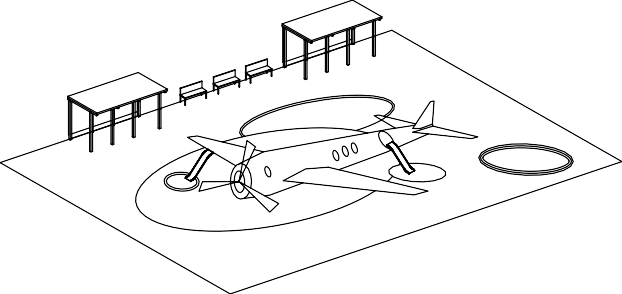 ИЛЛ. 4.6. ТЕМАТИЧЕСКАЯ ДЕТСКАЯ ПЛОЩАДКАСпортивно-игровой комплекс (илл. 4.7)Комплексно организованная территория детской игровой зоны, совмещенная со спортивными площадками.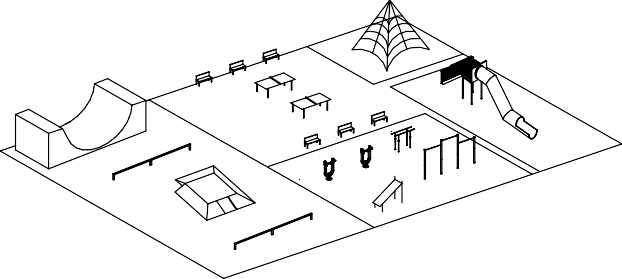 ИЛЛ. 4.7.   СПОРТИВНО-ИГРОВОЙ  КОМПЛЕКСПри организации детской игровой зоны ре- комендуется применять следующие виды оборудования:Песочница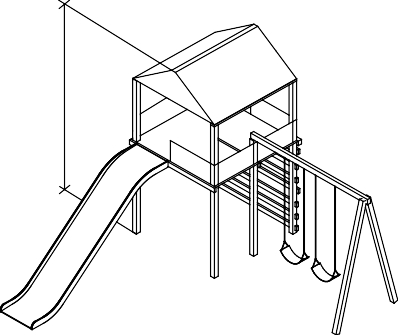 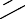 Качели	КачалкаКарусель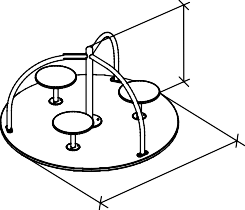 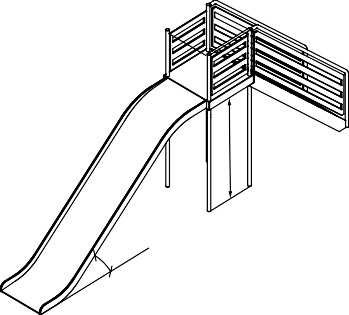 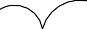 ГоркаИгровой комплексКанатная паутина	Игровой тоннель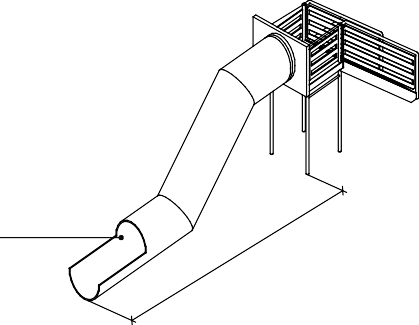 Элементы на площадках должны разме- щаться так, чтобы избежать совпадения главных путей перемещения на площадке, игровых зон оборудования, а также возник- новения препятствий в зоне раскачивания качелей.Деревья должны размещаться на расстоя- нии ≤ 0,7 м от групп элементов, сформиро- ванных в площадки.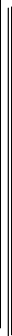 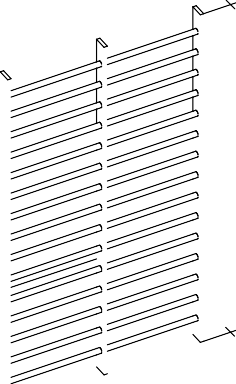 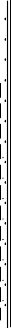 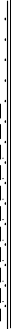 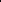 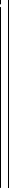 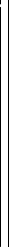 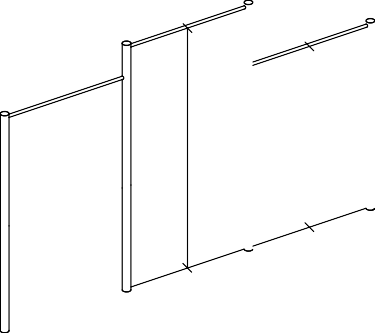 На игровых площадках необходимо пред- усматривать навесы для защиты от ветра, осадков и прямых солнечных лучей.При организации спортивной зоны реко- мендуется применять следующие виды оборудования:Турник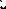 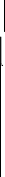 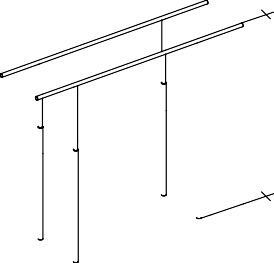 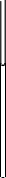 Параллельные брусьяШведская стенка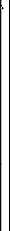 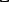 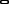 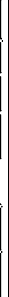 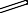 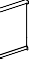 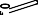 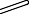 Рукоход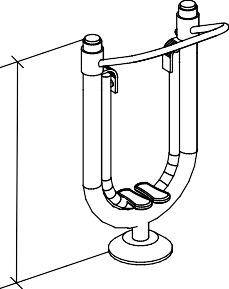 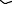 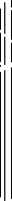 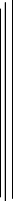 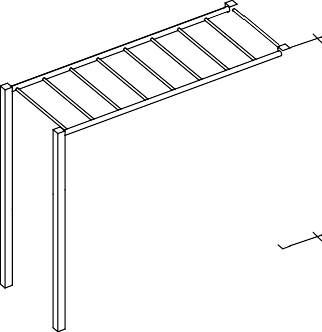 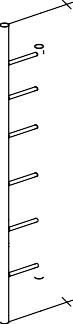 ПилонУличный тренажерЗмейка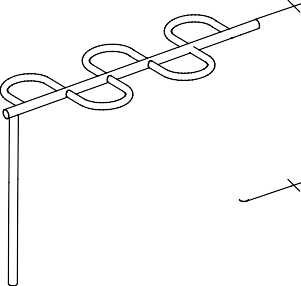 В парках, где это возможно рекомендуется размещать площадки для спортивных игр с мячом, которые необходимо огораживатьзабором высотой ≥ 3 м (илл.4.8).Оборудо- вание для площадок для спортивных игр с мячом:Баскетбольное кольцо	Ворота	Волейбольная сеткаТеннисная сетка	Площадка для настольного тенниса	Поле для игры в футболВолейбольное поле	Баскетбольная площадкаВ парках, где это возможно рекомендуется размещать специализированные площадки, например скейтплощадки с рекомендуе- мым оборудованием:Рейл	Разгонная горка	Грайнд-БоксФанбокс	Квотерпайп	РампаНа входной зоне спортивные площадки должны быть оборудованы стендом с пра- вилами поведения на площадке, инструк- циями по пользованию спортивного обору- дования, мерами безопасности.На всех площадках должны быть пред- усмотрены условия беспрепятственногои удобного передвижения маломобильных групп населения с учетом требований гра- достроительных норм.ОсвещениеОбщие требования, предъявляемые к ос- вещению приведены в части 3. Глава 4.Раздел 4.1. Освещение. Технические ха- рактеристики, геометрические параметры, технология монтажа.Устройство осветительного   оборудования в парке осуществляется с учетом требова- ний по показателям освещенности пеше- ходных зон СП 52.13330.2016 Естественное и искусственное освещение. Актуализиро- ванная редакция СНиП 23-05–95*.Для освещения путей перемещения пеше- ходов, а также создания комфортной среды пребывания в пешеходной зоне организует- ся функциональное (утилитарное) и архи- тектурно-художественное освещение.При организации функционального (утили- тарного) освещения в парках рекомендует- ся использовать несколько видов опор:опору высотой 7 м с одним, двумя или четырьмя светильниками (в зависимо- сти от проекта) рекомендуется приме- нять в центральной зоне парка, а также в зоне активного отдыха и массовых мероприятий;опоры освещения в центральной части парка должны устанавливаться по еепериметру или по центральной оси;в остальных зонах рекомендуется при- менять опору средней высоты с одним или двумя светильниками. Рекомендуемая высота опоры 3,5–5 м с шагом 10–15 м.В парках рекомендуются использовать торшерные или подвесные светильни- ки с натриевыми и металлогалогеннымиисточниками света, а также светодиодными модулями; светильники рассеянного или отраженного света с габаритной яркостью не более 6000 кд/м² для поддержания визу- ального комфорта пешеходов и отсутствия слепящего эффекта. Цветовая температу- ра не более 3000 к (теплый белый), индекс цветопередачи CRI — не менее 80.Рекомендуется выбирать опоры, выполнен- ные из стали или алюминия с порошковой окраской в темно-серый цвет с матовой фактурой. Точный размер диаметра цоколя подбирается в зависимости от диаметра опоры, предварительно — в зависимости от высоты опоры:для опор высотой 7 м — с максималь- ным диаметром основания — Ø 600 мм, диаметр верхней части — Ø 400 мм., высотой 1-1,5 м;для опор высотой 3,5–5 м — с макси- мальным диаметром— Ø 350 мм, диа- метр верхней части — Ø 250 мм, высо- той 0,7–0,8 м.В случае расположения в парке площадок для активного отдыха и занятий спортом, эту территорию следует оснащать допол- нительной опорой освещения, устанавли- ваемой в стороне от игрового или спортив- ного оборудованияВ случае, когда велосипедная дорожка не примыкает к проезжей части, для ее осве- щения рекомендуется использовать опоры, применяемые для пешеходной зоны.Для освещения мест предназначенных для отдыха людей, а также сезонных коммер- ческих функций (сезонные кафе, площадки и нестационарные торговые объекты) реко- мендуется использовать: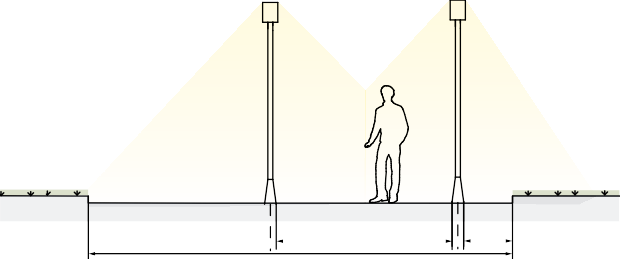 опоры средней высоты;ландшафтные светильники на металли- ческих стойках высотой 0,5–1 м;- малые архитектурные формы, предназна- ченные для отдыха людей, целесообразно оборудовать элементами декоративной подсветки, размещаемыми на специальных закладных деталях с учетом обеспечения безопасности людей и животных и удобства эксплуатации.Принципиальные схемы организации функ- ционального (утилитарного) освещенияв границах пешеходной зоны проиллюстри- рованы ниже (илл. 4.9–4.11).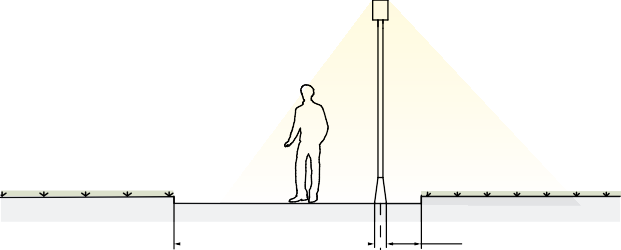 ИЛЛ. 4.9. ОДНОСТОРОННЯЯ СХЕМА РАСПОЛОЖЕНИЯ ОПОР ОСВЕЩЕНИЯ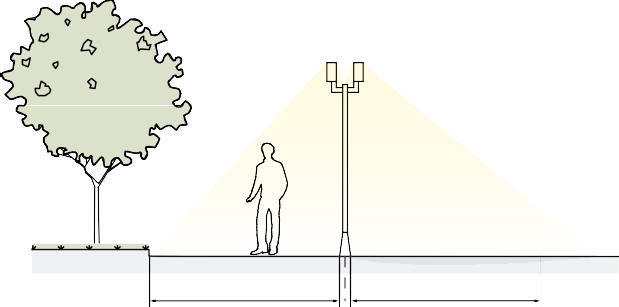 ИЛЛ.4.10.  ОСЕВАЯ  СХЕМА  РАСПОЛОЖЕНИЯ  ОПОР  ОСВЕЩЕНИЯИЛЛ. 4.11. ДВУХРЯДНАЯ ПРЯМОУГОЛЬНАЯ СХЕМА РАСПО- ЛОЖЕНИЯ ОПОР ОСВЕЩЕНИЯАрхитектурно-художественное освещение помимо эстетической функции, дополняет функциональное освещение пешеходной зоны и обеспечивает тем самым комфорт- ное и безопасное перемещение пешеходов.Для организации архитектурно-художе- ственного освещения могут использоваться следующие виды оборудования:грунтовые светильники, встроенные в пешеходный тротуар;оборудование для освещения навигаци- онных элементов и рекламы;оборудование для освещения подпор- ных стенок и лестниц;оборудование для освещения зеленых насаждений, ландшафтных композиций и технических сооружений;оборудование для освещения некапи- тальных объектов;оборудование для освещения скуль- птурных композиций (илл.4.12 — 4.15).Подсветка деревьев и кустарников может осуществляться:ландшафтными светильниками, встраи- ваемыми в грунт с помощью закладных конструкций;ландшафтными светильниками на ме- таллических стойках высотой 0,5–1 м;опорами освещения высотой не более 9м с несколькими регулируемыми све- тильниками на разной высоте.Во избежание светового загрязнения ли- ственные деревья и кустарники рекоменду- ется освещать только в сезон, когда на них есть листва.Принципиальные схемы организации архи- тектурно-художественного освещения: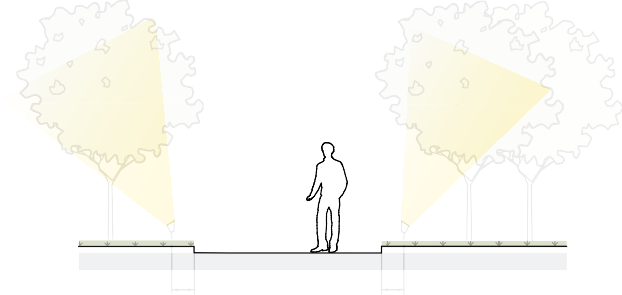 ИЛЛ. 4.12. ОСВЕЩЕНИЕ ЗЕЛЕНЫХ НАСАЖДЕНИЙ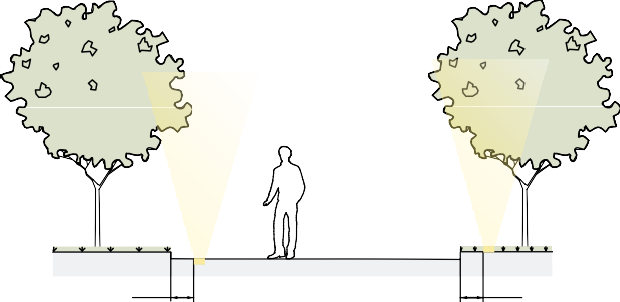 ИЛЛ. 4.13. ОСВЕЩЕНИЕ, ВСТРОЕННОЕ В МОЩЕНИЕ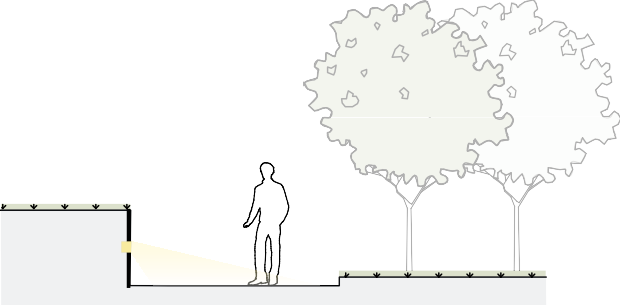 ИЛЛ.  4.14.  ОСВЕЩЕНИЕ,  ВСТРОЕННОЕ  В  ПОДПОРНУЮ СТЕНКУ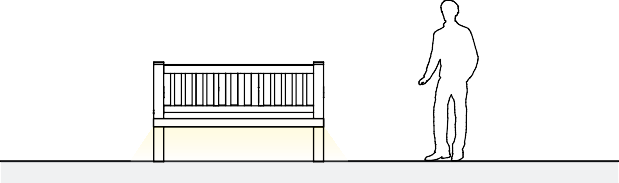 ИЛЛ. 4.15. ОСВЕЩЕНИЕ, ВСТРОЕННОЕ В УЛИЧНУЮ МЕБЕЛЬМеста для сиденияОбщие требования, предъявляемые к ме- стам для сидения приведены в Части 3.Глава 5. Раздел 5.1 Места для сидения. Типы, технические характеристики, тре- бования к размещению, геометрические параметры, рекомендуемые цвета по RAL, технология монтажа.По основным видам и размещению мест для сидения при организации благоустрой- ства скверов даны следующие рекомендации:Требования к основным видам и разме- щению мест для сидения при организации благоустройства парков с указанием осо- бенностей для сельских поселений:на территории парка рекомендуется размещать разнообразные места для кратковременного отдыха населения, во всех функциональных зонах;на центральной (парадной) зоне ре- комендуется размещение мест для сидения с интервалом ≤ 20 метров не препятствующим пешеходному движе- нию, в виде одиночно стоящих сидений (тип стул, скамья без спинки, скамьясо спинкой и подлокотниками), а так же в виде места для сидения на подпорной стенке в размерах согласно проектной документации;в культурно-просветительской зоне, зоне тихого отдыха рекомендуется размещение мест для сидения, органи- зующих тихий отдых в виде одиночно стоящих мест для сидения (тип места сидения — стул, скамья без спинки, скамья со спинкой и подлокотниками, стол для пикника) и групповое обще- ние в виде формирования микропро- странств сгруппированными местами для сидения;в зоне активного отдыха и проведения массовых мероприятий рекомендуетсяразмещение мест для сидения, способ- ствующих общению и коллективному времяпрепровождению, т.к. эта зона имеет высокую плотность посещения;на детских и спортивных площадках ме- ста для сидения рекомендуется разме- щать за пределами зоны безопасности игрового и спортивного оборудования;по возможности стилистические реше- ния мест для сидения должны соответ- ствовать архитектурно-планировочной организации парка;	екомендуется установка рядом с ме- стом сидения места для остановки дет- ских колясок и инвалидных кресел;места сидения по возможности рекомен- дуется	дополнять мероприятиями организации микроклиматического ком- форта — установка навесов, элементов озеленения, фонтанов, и т.д.В парке рекомендуется размещать следую- щие виды сидений:Стул	Лавка (скамья без спинки)	Скамья со спинкойСкамья с навесом	Скамья для опирания	Скамья с подлокотникамиМесто для сидения на подпорной стенкеПикниковый стол с лавкамиМесто для сидения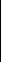 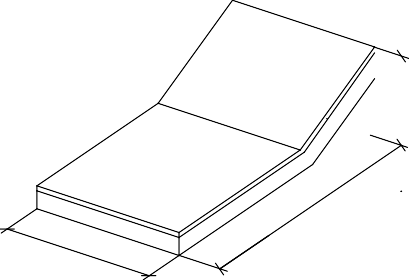 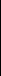 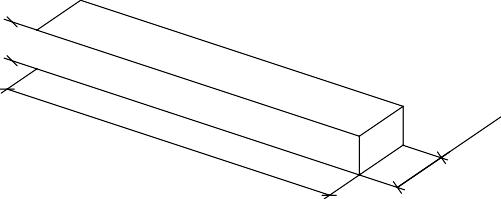 ЛежакУрныОбщие требования, предъявляемые к ур- нам приведены в Части 3. Глава 5. РазделУрны. Типы, технические характеристи- ки, требования к размещению, геометриче- ские параметры, рекомендуемые цвета по RAL, технология монтажа.Требования к основным видам и размеще- нию урн в многофункциональном централь- ном парке с указанием особенностей для сельских поселений:на территории парка рекомендуется размещать урны во всех функциональ- ных зонах;в зонах с повышенной пешеходной активностью рекомендуется применять малые контейнеры (менее 0,5 куб.м)с интервалом при расстановке основных пешеходных коммуникациях — не более 60 м, рядом с местами сидения с рас- стоянием ≥ 0,5 м от этих объектов;в местах для курения урны должны обо- рудоваться пепельницами;по возможности стилистические реше- ния мест для сидения должны соответ- ствовать архитектурно-планировочной организации парка;элементы для сбора мусора должны быть размещены так, чтобы не препят- ствовать основному пешеходному потоку;в парках возможно устройство урн для раздельного сбора мусора.в местах, где разрешен выгул домашних животных рекомендуется размещение урна для отходов жизнедеятельности животных;во входных зонах набережной рекомен- дуется размещение контейнеров проме- жуточного сбора отходов.В парке рекомендуется размещать следую- щие виды урн: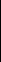 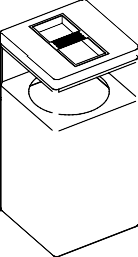 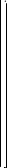 Объем - 50 - 100 л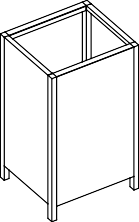 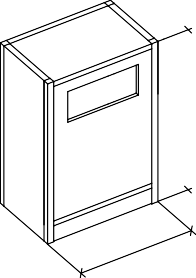 Объем - 50 - 80 лУрны	Урна с пепельницей	Урны для раздельного сбора мусора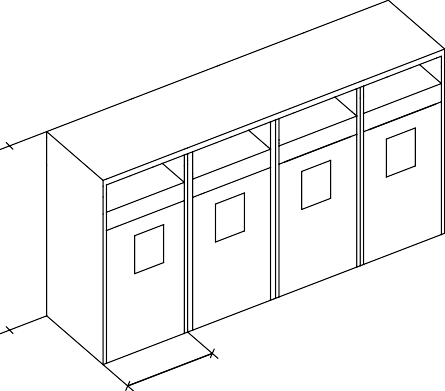 Контейнер промежуточного сбора отходов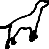 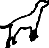 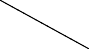 Урна для отходов жизнедеятельности животныхОборудование для микроклима- тического комфортаОбщие требования, предъявляемые к обо- рудованию для микроклиматического контроля — см. Часть 3. Глава 5. РазделМеста для микроклиматического ком- форта. Типы, технические характеристики, требования к размещению, геометрические параметры, рекомендуемые цвета по RAL, технология монтажа.Далее будут даны рекомендации по разме- щению оборудования для микроклимати- ческого комфорта в многофункциональном центральном парке с указанием особенно- стей для сельских поселений:на территории парка рекомендуется размещать разнообразные места для микроклиматического комфорта в зонах с повышенной пропускной пешеходной способностью;для организации комфортного транзит- ного движения рекомендуется устрой- ство пергол и навесов, сопровождаю- щих пешеходное движение;в центральной (парадной) зоне парка рекомендуется располагать фонтаныи сухие фонтаны на открытых простран- ствах с полностью замощенной поверх- ностью;при формировании сухих фонтанов, встроенных в покрытия, рекомендуется обустраивать свободные для движения пешеходов зоны шириной 2–3 м.;стилистические решения мест для ми- кроклиматического комфорта должны соответствовать архитектурно-планиро- вочной организации парка;устройство мест микроклиматического комфорта должно быть организованос учетом доступа маломобильных групп населения, при этом площадки останов- ки должны быть ≥ 1,5×1,5 м.В паре рекомендуется размещать следую- щие виды оборудования для микроклима- тического комфорта:Навес	Беседка	Пергола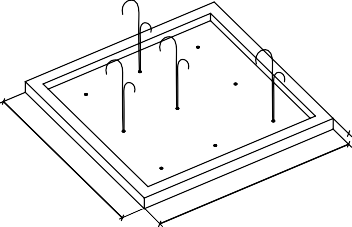 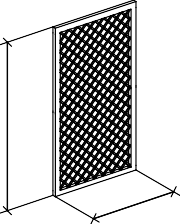 Фонтан	Сухой фонтан	Декоративная стенкаОгражденияОбщие требования, предъявляемыек ограждениям приедены в части 3. Глава 5. Раздел 5.4 Ограждения. Типы, технические характеристики, требования к размещению, геометрические параметры, рекомендуе- мые цвета по RAL, технология монтажа.Требования к размещению огражденийв многофункциональном центральном пар- ке с указанием особенностей для сельских поселений:на территории парка ограждения реко- мендуется размещать в зоне проезжей части улицы, в хозяйственной зоне, активного отдыха и проведения массо- вых мероприятий, спортивной и детской зоне;в зоне проезжей части, при сопряжении территории парка с улицей, рекоменду- ется размещать ограждения в местахсопряжения пешеходных путей с проез- жей частью без светофорного регули- рования при интенсивности движения 750–1000 чел/ч;в местах спортивной зоны спортивные площадки для игры с мячом рекомен- дуется оборудовать сетчатым ограж- дением высотой 2,5–3 м, а в местах примыкания спортивных площадок друг к другу — высотой не менее 1,2 м;в центральной (парадной) зоне парка при устройстве ограждений в качестве обозначения тематических зон, площад- ках, зоны сезонного кафе, рекоменду- ется использовать ограждения в виде живой изгороди, декоративных стенок (возможно с элементами озеленения), перегородок или низких декоративных условных ограждений. При этом сле- дует соблюдать проход вдоль кафе не менее 2 м;высоту пешеходных ограждений реко- мендуется принимать — 0,9–1,1 м, шаг элементов заполнения секций огражде- ний ≤ 0,12 мм для предотвращения про- хода детей, животных. Высота нижней продольной перекладины ≤ 0,15 мм;рекомендуется размещать ограждения на территории газона с отступом от гра- ницы примыкания порядка 0,2-0,3 м;В парке рекомендуется размещать следую- щие виды ограждения:Ограждение пешеходное со стойками	Ограждение пешеходное светопрозрачное	Ограждение территории спортивной площадки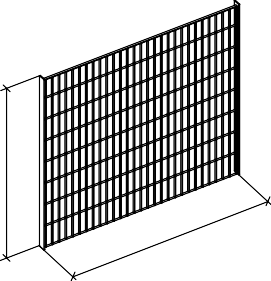 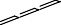 Ограждение территории габионной конструкцией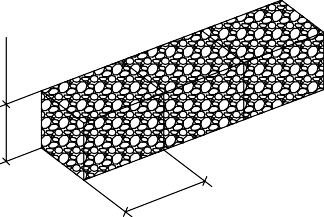 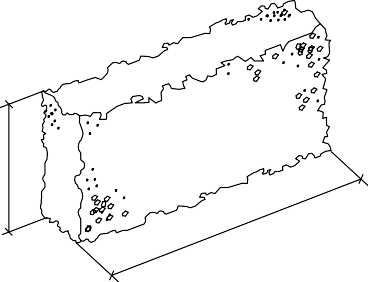 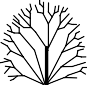 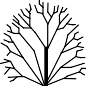 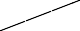 Ограждение в виде живой изгороди	Низкие декоративные ограждения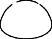 Ограждение кафе и других пространств	Условное ограждение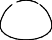 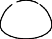 Общественные туалетыОбщие требования, предъявляемые к об- щественным туалетам приведены в Ча- сти 3. Глава 5. Раздел 5.5 Общественные туалеты. Типы, технические характеристи- ки, требования к размещению, геометриче- ские параметры, рекомендуемые цвета по RAL, технология монтажа.В парке рекомендуется размещать следую- щие виды общественных туалетов:Требования к основным видам и размеще- нию общественных туалетов в многофунк- циональном центральном парке с указани- ем особенностей для сельских поселений:Стационарного типа - общественные туалеты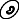 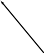 с централизованным подключениемМобильный модуль общественного туалетаобщественные туалеты необходимо размещать на территории всего паркав зоне доступности одного от другого не более 500 м;общественные туалеты должны быть огорожены элементами озеленения или декоративными стенками и размещены не на главных пешеходных осях парка;на территории парка рекомендуется устанавливать освещенные, хорошо читаемые указатели «туалет»;общественный туалет может быть под- соединен к сетям водоснабжения, ка- нализации и отопления; при отсутствии возможности подключения к городским коммуникациям для обслуживания отдельных объектов небольшой мощно- сти допускается временная установка мобильных туалетных кабин без устрой- ства выгреба. в этих случаях размеще- ние туалетов допускается на расстоя- нии не менее 25 м от объекта и 50 м от жилых и общественных зданий;территория вокруг общественного туа- лета должна быть заасфальтирована или выложена плиткой с уклоном для отвода поверхностных вод и озеленена.Стационарные сценыОбщие требования, предъявляемые к ста- ционарным сценам приведены в части 3. Глава 5. Раздел 5.6 Стационарные сцены. Типы, технические характеристики, тре- бования к размещению, геометрические параметры, рекомендуемые цвета по RAL, технология монтажа.Требования к основным видам и размеще- нию стационарных сцен в многофункцио- нальном центральном парке с указанием особенностей для сельских поселений:для организации массовых мероприятий населения и привлечения к культурной жизни населенного пункта на террито- риях парков рекомендуется размеще- ние стационарных сцен в центральной (парадной) зоне и в культурно- просве- тительской зоне;при организации сцены часть площад- ки следует выделять под зрительскую зону. По периметру этой зоны устраива- ются проходы шириной не менее 1,2 м;к части площадки с функцией сцены необходимо подводить инженерные коммуникации для подключения элек- трооборудования;в устройстве сцены следует предусмот- реть места для размещения техниче- ского мультимедийного оборудованияи освещения;сцена должна иметь возвышенность не менее 0,5 м., позволяющей обеспечить угол видимости с расстояния;— сцену с устройством навеса рекоменду- ется организовывать с высотой разме- щения козырька ≤ 6 м;— доступ на подиум сцены должен быть обеспечен с учетом доступа для мало- мобильных групп населения.В парке рекомендуется размещать следую- щие виды стационарных сцен:Стационарная сцена подиумного типа без навеса	Стационарная сцена подиумного типа с навесом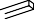 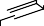 Стационарная сцена с техническим пространством и навесомЭлементы навигацииОбщие требования, предъявляемыек элементам навигации и их размещению приведены в части 3. Глава 5. Раздел 5.7 Элементы навигации. Типы, технические характеристики, требования к размещению, геометрические параметры, рекомендуе- мые цвета по RAL, технология монтажа.В парках рекомендуется использовать та- кие типы навигации, как:информационный стенд с картой пар- ка (карта вид сверху с указанием всех локаций, объектов, ориентиров и места нахождения пользователя); устанавли- вается в зоне входа;информационный стенд, в котором описана история или интересные факты места;стрелочный указатель (илл. 4.16).При размещении элементов навигациив зоне озеленения, необходимо соблюдать:минимальный отступ от деревьев — 3 м;деревья и кустарники, а также другие элементы благоустройства не должны перекрывать видимость данных стел;рекомендуемые размеры свободной площадки перед информационным экраном — не менее 1,2 м;Устройство информационно-навигацион- ных конструкций на пешеходных транзитах возможно при условии обеспечения на пешеходном тротуаре полосы пешеходного движения шириной не менее 1,5м.Пространство перед элементами навига- ции, с информационных сторон, должно составлять не менее 1,2 м, для комфортно- го доступа людей.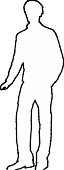 ИЛЛ. 4.16. ЭЛЕМЕНТЫ НАВИГАЦИИ ДЛЯ ПАРКА: ИНФОРМА- ЦИОННЫЕ СТЕНДЫ И СТРЕЛОЧНЫЙ УКАЗАТЕЛЬГЛАВА 5. УЛИЦАГЛАВА 5. УЛИЦАТипология и характеристика пространстваУлица — территория общего пользова- ния (линейное открытое общественное пространство), ограниченная красными линиями улично-дорожной сети города (СП 42.13330.2016 Градостроительство. Планировка и застройка городских и сель- ских поселений), представляющая собой часть городских путей сообщения и харак- теризующаяся линейной структурой, огра- ниченной с одной или обеих сторон ряда- ми зданий и сооружений, ограждающимиконструкциями, природными территориями. в настоящем альбоме к улицам относятся все элементы городской улично-дорожной сети, за исключением дворовых и вну- триквартальных проездов в городах, мест- ных дорог и проездов в сельских поселениях.В настоящем альбоме устанавливаются рекомендации на основе классификации улиц по типам.Типология улиц в качестве объектов благо- устройства для города:Магистральные улицы (главные):магистральные улицы общегородского значения;магистральные улицы районного значения.Улицы и дороги местного значения (вто- ростепенные):улицы в зонах жилой застройки (жилые улицы);улицы в общественно-деловых и торго- вых зонах.Пешеходные улицы:пешеходные улицы с частичным ограни- чением автомобильного движения;Зона общественного обслуживания1Тротуар с местами для кратковременногоотдыха2ОзеленениеВелосипедная дорожка4ОзеленениеОстановка общественного транспортаПроезжая часть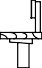 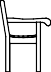 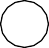 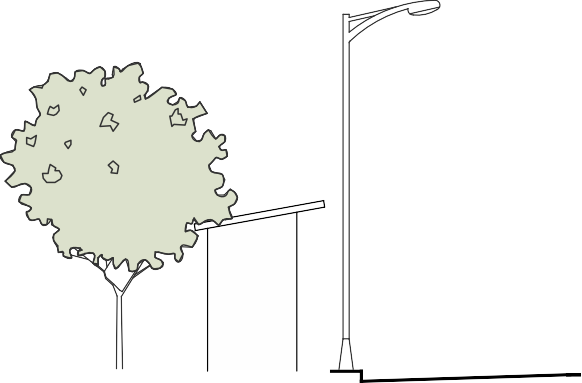 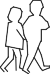 ИЛЛ. 5.1. ФУНКЦИОНАЛЬНОЕ  ЗОНИРОВАНИЕ  УЛИЦЫпешеходные улицы с полным перекры- тием автомобильного движения.Типология улиц в качестве объектов благо- устройства для сельских поселений:основные улицы сельских поселений;местные улицы.Для детальной постановки задачи благо- устройства, типы улиц могут уточнятьсяв зависимости от локальных особенностей городской среды и климата — геометрии профиля, рельефа и пр.Функционально-планировочное зонированиеФункциональные зоны улицы различают- ся по назначению и виду использования (илл. 5.1):Зона уличного фронта — часть терри- тории зданий и сооружений, составляющих фронт улицы, где могут размещаться зоны общественного обслуживания (киоски, тор- говые павильоны, террасы, кафе), тихогоотдыха(скамейки),технического (пожарного) проезда, а также палисадники и элементы уличной навигации. Фронт улицы — вер- тикальные элементы (фасады здания, ограждения, элементы озеленения), распо- ложенные по красной линии или с отступом от нее и формирующие физические и визу- альные границы уличного пространства;Транзитная пешеходная зона — сво- бодный от любых препятствий и выделен- ный участок тротуара, предназначенный для движения пешеходов, с возможностью устройства мест для кратковременного тихого и активного отдыха, рекреационных островков;Зона озеленения —  участок тротуа- ра, в пределах которого осуществляется озеленение в виде карманного парка (не- большие озеленённые территории общего пользования), линейной посадки, точеч- ной посадки в мощении; где размещаются места для тихого отдыха, по возможности площадки для активного отдыха и занятий спортом и сезонные кафе;Техническая зона — участок тротуара, в пределах которого размещаются дорож-ПарковкаВелосипеднаядорожкаОзеленение с местами для кратковременного отдыхаТротуар с местами для кратковременногоотдыхаПалисадник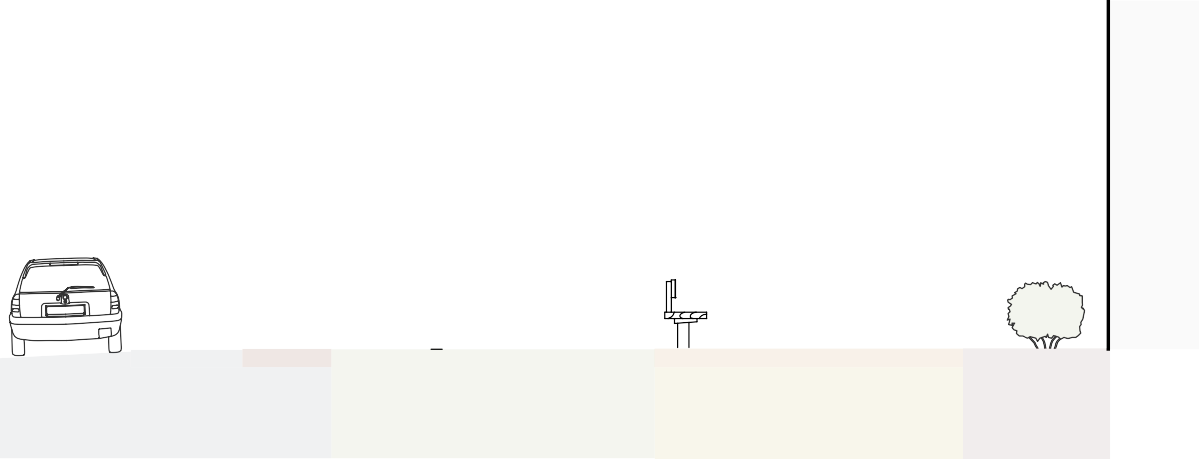 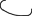 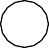 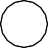 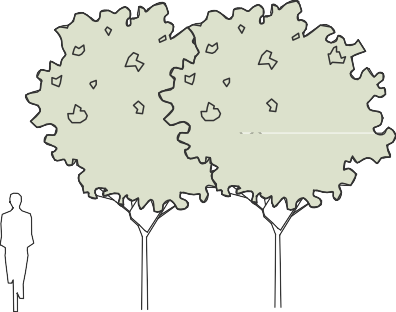 4	3	2	1ные знаки, светофорные объекты, опоры освещения и другие инженерные оборудо- вание, зона парковки (линейной, косоуголь- ной расстановки и плоскостные), остановки общественного транспорта, велосипедные дорожки и парковки, зона технического обслуживания (погрузки/разгрузки грузов, пожарный проезд), буферная зона, полосы защитного озеленения и элементы шумо-, пыле-, ветрозащиты, регулирования дожде- вых стоков.Перекресток — участок улицы, пересе- кающий проезжую часть в одном уровне;Проезжая частьТиповые решения по комплекс- ному благоустройствуНастоящий альбом содержит типовые решения по комплексному благоустройству типов улиц, охватывающие вопросы орга- низации:функционального зонирования;покрытия (мощения);озеленения;парковок;спортивных и игровых площадок;освещения;мест для сидения и урн (городская ме- бель);оборудования для микроклиматического комфорта;ограждений;туалетов;сцен;элементов навигации.Предлагаемые решения должны приме- няться в проектах с учетом функциональ- но-планировочных, объемно-простран- ственных, исторических, социальныхи иных особенностей конкретных улиц, положений документов территориального планирования и планировки территорий,> 40 м1	2	3	4Проезжая часть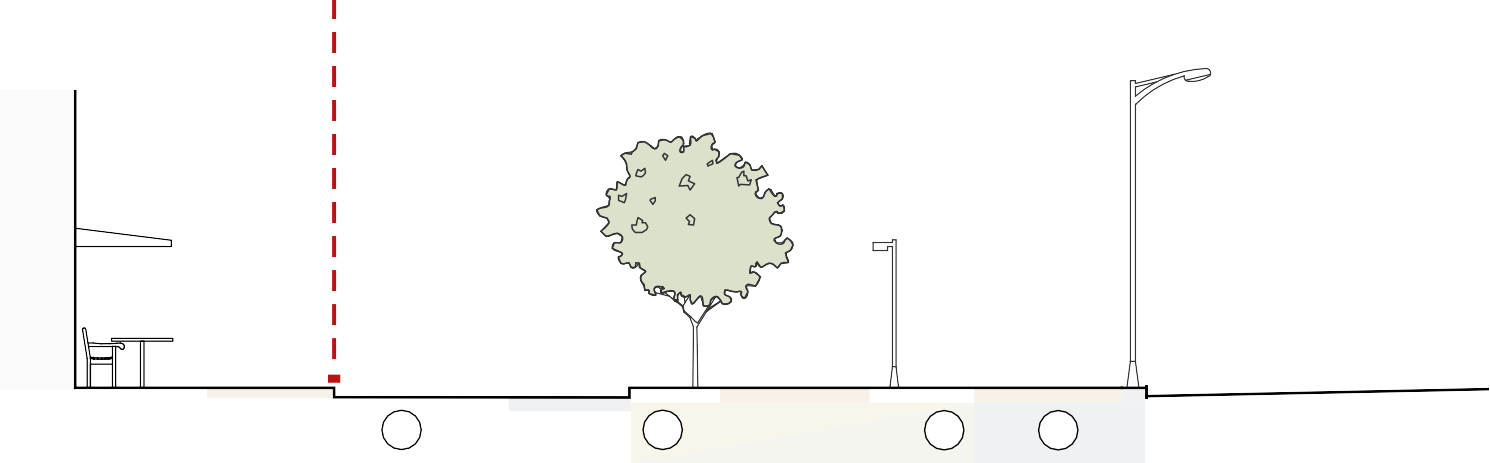 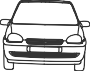 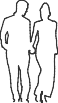 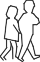 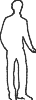 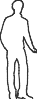 ИЛЛ. 5. 2. ПРОФИЛЬ МАГИСТРАЛЬНОЙ УЛИЦЫ ОБЩЕГОРОД- СКОГО И РАЙОННОГО ЗНАЧЕНИЯкомплексных схем организации дорожного движения, иных утвержденных территори- альных и отраслевых схем.Основные требования к органи- зации функциональных зонНастоящий альбом содержит основные требования к организацию функциональ- ных зон по типам улиц:Магистральные улицы общегородского и районного значенияМагистральные улицы общегород- ского значения — транспортная связь между жилыми, промышленными райо- нами и центром города, центрами пла- нировочных районов;Магистральные улицы районного зна- чения — транспортная и пешеходная связи в пределах жилых районов.Ширина улицы в красных линиях — 40–100 м.Основная пешеходная активность наблю- дается, как правило, рядом со зданиями первой линии застройки. в первых этажах жилых домов и в отдельно стоящих здани- ях вдоль улицы этого типа сосредоточены объекты общественно-деловой инфра- структуры, на улицу выходят их террасы, витрины и входы. Места для отдыха и заня- тий спортом желательно размещать только в зоне озеленения на улице при соблюде- нии санитарно-гигиенических требований. Вдоль технической зоны тротуара может быть организована велосипедная дорожка. Основные пешеходные пути должны быть отделены от велосипедных дорожек и пар- ковок зоной озеленения. На территории между основной проезжей части и проез- дами организуются плоскостные парковки (илл. 5.2.)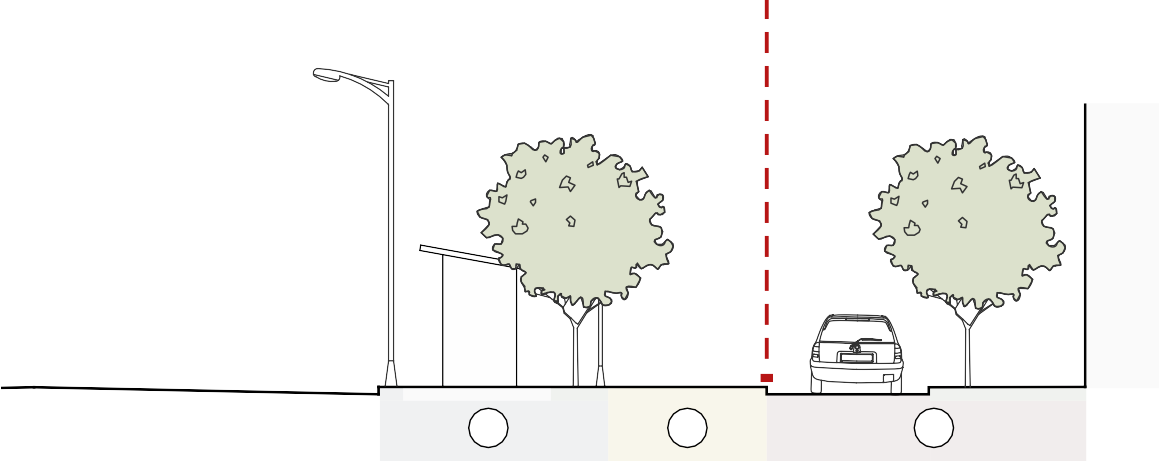 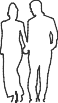 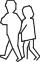 А4	2	1Зона уличного фронта (1):рекомендуемая ширина пешеходных путей — 2,25–3м;места для отдыха устраиваются вдоль придомовых территорий;сезонные кафе у фасадов здания в гра- ницах помещений предприятий с соблю- дением единой линии размещения. При этом следует соблюдать проход вдоль кафе не менее 2 м;на придомовой территории жилых зда- ний возможно размещение палисадников;плоскостные и линейные парковкис проницаемым мощением рекоменду- ется размещать вдоль местных (пожар- ных, технических) проездов и/или на территории между основной проезжей частью и местными проездами;организация велопарковки допустима на расстоянии 0,6 м от фасада здания;рекомендуется линейное озеленение вдоль уличного фронта.Транзитная пешеходная зона (2):ширина пешеходной зоны определяется в зависимости от интенсивности пеше- ходного потока и на основных марш- рутах движения ширина пешеходных путей должна быть не менее 3 м;в данной зоне рекомендуется устрой- ство мест для кратковременного отдыха. Минимальное расстояние между места- ми кратковременного отдыха — 150 м;если ширина пешеходной зоны пре- вышает 3 м, возможна организация дорожек совместного использования велосипедистами и пешеходами через озелененную разделительную полосу. Рекомендуемая ширина с односторон- ним движением — 4,5 (1,5 + 3 м), с двух- сторонним движением — 6 м (3 + 3 м).Зона озеленения (3):в зоне озеленения шириной не менее 10 м целесообразна организация местдля кратковременного отдыха, общения, игровых и спортивных площадок, пло- щадок для выгула собак и др. при со- блюдении нормативных требований, но на удалении от жилых домов;расстояние от окон жилых домов до границ площадок тихого отдыха должно быть не менее 10 м (там, где это позво- ляют условия);расстояние от границ игровых и спор- тивных площадок до окон жилых домов следует принимать от 20–40 м в зависи- мости от шумовых характеристик пло- щадок (там, где это возможно);организация велосипедной дорожки. Ширина велосипедной полосы для од- ностороннего движения должна быть не менее 1,2 м, а для двухстороннего дви- жения не менее 3 м (в стесненных усло- виях может быть уменьшен до 2,5м);организация велопарковок на расстоя- нии не более 30 м от входов в здание;по возможности предусмотреть полосу озеленение для отделения транзитной пешеходной зоны тротуара.Техническая зона (4):допустимо устройство остановок назем- ного общественного транспорта, а также входы и выходы в крытые переходы.Длина остановочной площадки — не ме- нее 20 и не более 60 м;рекомендуется устройство полосы за- щитного озеленения путем возведения искусственного рельефа, совмещенного с озеленением в виде посадки деревьев и кустарников вдоль проезжей части;целесообразно обустройство дождеприем- ников для отвода дождевых и талых вод;на тротуаре вдоль технической зоны возможно дополнительно прокладывать велосипедную дорожку, обособленную от проезжей части и транзитной пеше- ходной зоны озеленением шириной 0,75 (0,5 в стесненных условиях);организация велопарковки возможна на расстоянии не более 30 м от входов в здание;пешеходное движение вдоль главной проезжей части рекомендуется огра- ничить, при необходимости обеспечив минимальный проход шириной 1 м.Перекресток:пешеходные переходы должны быть ре- гулируемыми и оборудованы по возмож- ности ограждениями со всех сторон;уклон бордюрного пандуса на стыке тротуара с переходом не более 1:12;ширина перехода — от 4-6 м, а зависи- мости от интенсивности пешеходного потока;следует обеспечить непрерывность движения велосипедистов с помощью устройства велосипедных переездов, при наличии единой велосипедной структуры городаУлицы и дороги местного значенияУлицы в зонах жилой застройке — транс- портные и пешеходные связи на террито- рии жилых районов (микрорайонов), вы- ходы на магистральные улицы районного значения, улицы и дороги регулируемого движения (илл. 5.3).Интенсивность пешеходных потоков неод- нородная: возрастает у остановок обще- ственного транспорта и на перекресткахс главной улицей, где сосредоточены пред- приятия торговли и услуг. Фронт застройкисплошной или разреженный. Границы между общественным пространством ули- цы и внутриквартальными территориями в коллективном использовании жильцовпри сплошном фронте застройки формиру- ют террасы, палисадники или стилобат.Улицы в общественно-деловых и тор- говых зонах — транспортные и пеше- ходные связи внутри зон и районов для обеспечения доступа к торговым, офисным и административным зданиям, объектам сервисного обслуживания населения, обра- зовательным организациям и др. (илл. 5.4).Ширина улицы в красных линиях — 15–30 м.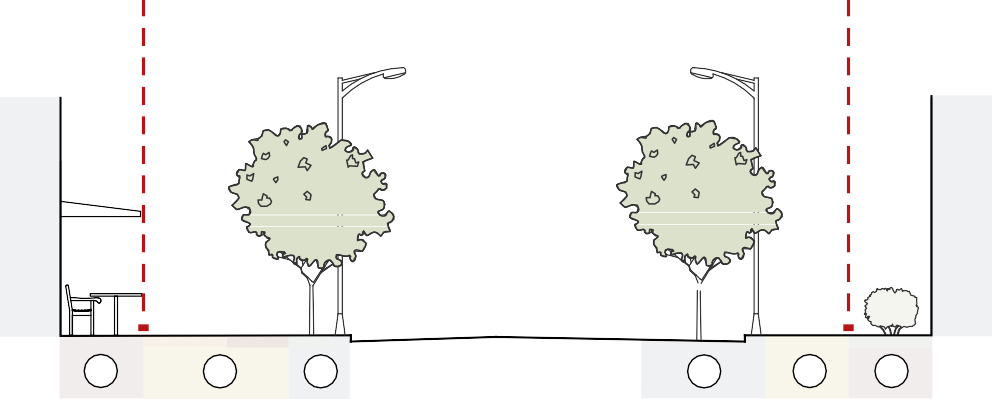 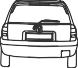 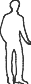 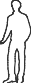 ИЛЛ. 5. 3. ПРОФИЛЬ УЛИЦЫ В ЖИЛОЙ ЗАСТРОЙКЕ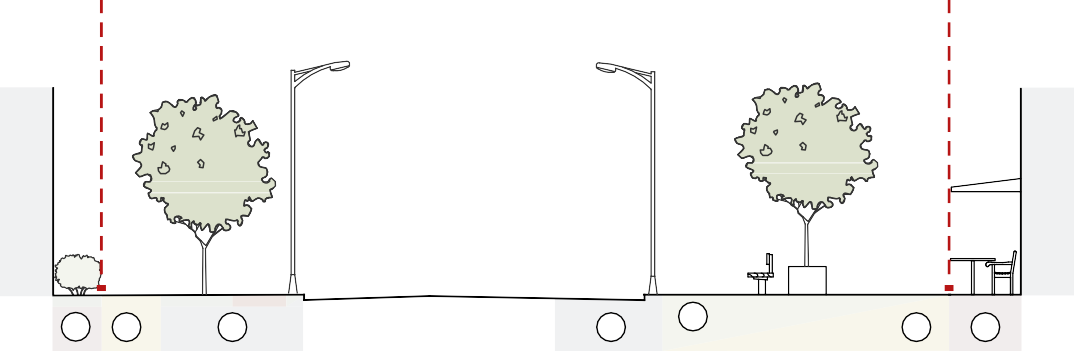 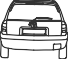 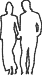 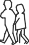 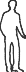 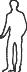 ИЛЛ. 5. 4. ПРОФИЛЬ УЛИЦЫ В ОБЩЕСТВЕННО-ДЕЛОВЫХ И ТОРГОВЫХ ЗОНАХЗона уличного фронта (1):рекомендуется предусмотреть места для кратковременного отдыха в про- странствах, расположенных рядом со зданиями;зоны у фасадов в местах более интен- сивного пешеходного движения допуска- ется более активно использовать для размещения объектов торгово-бытового обслуживания за счет устройства сезон- ных кафе, мест для открытой выкладки товаров;сезонные кафе в зоне уличного фрон- та в границах помещений предприятий с соблюдением единой линии размеще- ния. При этом следует соблюдать про- ход вдоль кафе не менее 2 м;на придомовой территории жилых зданий возможно размещение палисадников;предусматриваются разъездные кар- маны для разъезда двух инвалидных колясок при примыкании к транзитной пешеходной зоне тротуара до 1,5 м (при необходимости);вдоль придомовых территорий органи- зуются плоскостные парковки с разме- щением озеленения через каждые пять парковочных мест;организация велопарковки на рассто- янии 0,6 м от фасадов общественных зданий.Транзитная пешеходная зона (2):ширина пешеходной зоны определяется в зависимости от интенсивности пеше- ходного потока. Минимальная ширина пешеходной зоны — 2 м (с возможным уменьшением до 1,5 м в стесненных ус- ловиях). При ширине пешеходной зоны 1,5 м необходимо предусмотреть кар- маны через каждые 25 м размером не менее 2×1,8 м для разъезда двух инва- лидных колясок;допустимо совмещение пешеходного и велосипедного движения в случае высокой интенсивности пешеходных потоков;предполагается организация мест для кратковременного отдыха. Минималь- ное расстояние– 150 м. По возможности данную зону следует отделять полосой озеленения;возможно размещать рекреационные островки, оборудованные уличной мебе- лью,если ширина транзитной пешеход- ной зоны превышает 8 метров;возможно озеленение на мощеных участках;пешеходные и велосипедные потоки могут быть совмещены. Рекомендуемая ширина с односторонним движением — 4,5 (1,5 + 3м), с двухсторонним движени- ем — 6 м (3 + 3 м).Зона озеленения (3):предусматриваются разъездные кар- маны для разъезда двух инвалидных колясок при примыкании к транзитной пешеходной зоне тротуара до 1,5 м (при необходимости);пешеходные пространства в зоне озе- ленения с местами для тихого отдыха. Места для отдыха должны быть освеще- ны и связаны с транзитной пешеходной зоной. Расстояние от окон жилых до- мов до границ площадок тихого отдыха должно быть не менее 10 м (там, где это позволяют условия);размещение сезонного кафе, если ши- рина улицы позволяет. Такие места сле- дует отделять от парковок и проезжей части. Данные площадки должны распо- лагаться на расстоянии не более 5 м от предприятия общественного питания.Техническая зона (4):вдоль улицы организуются остановки общественного транспорта в зависи- мости от видов и интенсивности потока общественного транспорта. Длина оста- новочной площадки — не менее 20 и не более 60 м;предусматриваются разъездные кар- маны для разъезда двух инвалидных колясок при примыкании к транзитной пешеходной зоне тротуара до 1,5 м (при необходимости);рекомендуется утраивать велосипедной полосы с учетом интенсивности движе-ния и профиля улицы вдоль технической зоны;по возможности предусмотреть полосу озеленение для отделения транзитной пешеходной зоны тротуара от проезжей части;вдоль проезжей части может быть орга- низована линейная парковка с размеще- нием озеленения;целесообразно обустройство дождеприем- ников для отвода дождевых и талых вод;шумозащитные и пылезащитные насыпи;полоса приподнятого озеленения.Перекресток:организация пешеходных переходовс уклоном бордюрного пандуса на стыке тротуара с переходом не более 1:12,в стесненных условиях — 1:10;ширина перехода — от 4-6 м, а зависи- мости от интенсивности пешеходного потока;велосипедные парковки следует орга- низовывать на расширениях тротуаров перед пешеходными переходами, при этом должен сохранятся зазор 0,8 м от начала разметки пешеходного перехода до велопарковки. Расстояние до бордю- ра не менее 1,2 м.Пешеходные улицыПешеходные улицы с полным перекрытием автомобильного движения — благоустроен- ные пространства в составе УДС, предна- значенные для движения и отдыха пешехо- дов с обеспечением полной безопасностии высокого комфорта пребывания. Движе- ние всех видов транспорта исключено, за исключением специального, обслуживаю- щего эту территорию (СП 42.13330.2016). Данный тип улицы насыщен объектамиторговли, культуры, развлечения и ори- ентирован на неспешные прогулки, отдых в зонах озеленения, игры на открытом воз-духе. Пространство улиц должно дробиться островками растительности и местами для сидения (илл. 5.5). Пешеходные улицы воз- можно устраивать вдоль скверов, парков.Пешеходные улицы с частичным ограниче- нием автомобильного движения — благо- устроенные пространства в составе УДС, предназначенные для движения и отдыха пешеходов с частичным ограничением ав- томобильного движения (илл. 5.6).Зона уличного фронта (1):велопарковки рекомендуется обустраи- вать на примыкающих улицах;рядом со зданиями размещаются пали- садники и площадки сезонных кафе;рекомендуется устройство небольших навесов к объектам обслуживания.Транзитная пешеходная зоны (2):обустраиваются два основных пути шириной 3,5–4 м, между которыми могут размещаться элементы озелене-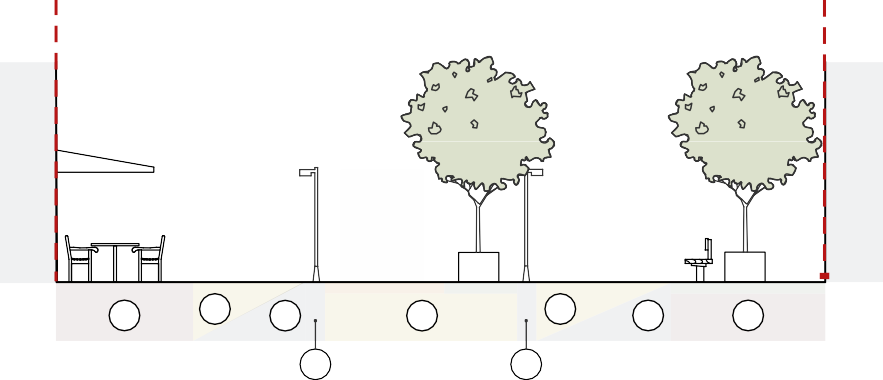 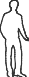 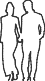 ИЛЛ. 5. 5. ПРОФИЛЬ ПЕШЕХОДНОЙ УЛИЦЫ С ПОЛНЫМ ПЕРЕ- КРЫТИЕМ АВТОМОБИЛЬНОГО ДВИЖЕНИЯ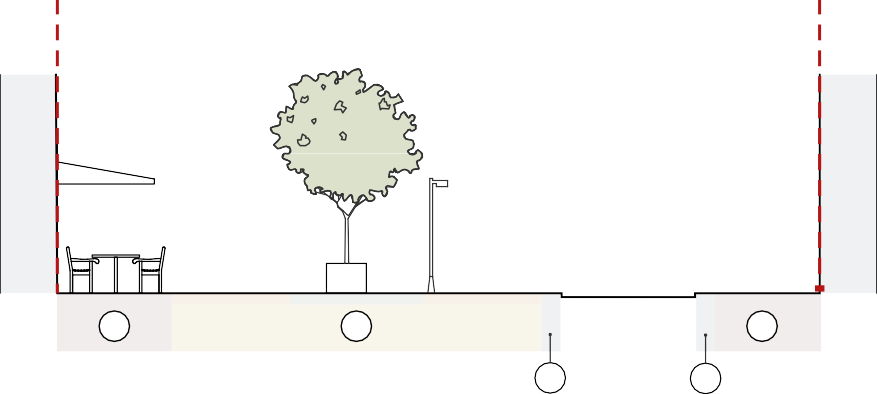 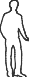 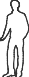 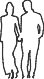 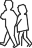 ИЛЛ. 5.6. ПРОФИЛЬ УЛИЦЫ С ЧАСТИЧНЫМ ОГРАНИЧЕНИЕМ АВТОМОБИЛЬНОГО ДВИЖЕНИЯния, рекреационные островки, торговые павильоны, сезонные кафе, места для отдыха, игровые площадки;между рекреационными островками необходимо обустраивать разрывы шириной не менее 8 м — для проезда пожарных машин;в центральной зоне возможно организо- вывать небольшие водные устройства (водопады, фонтаны, распылители, сухой фонтан и др.);трамвайные линии рекомендуется орга- низовывать в центральной зоне улицы (при наличии), которая также может быть использована для проезда пожар- ной и иной обслуживающей техникирекомендуется размечать участки технической зоны для осуществления погрузки/разгрузки грузов;место для устройства временных кры- тых павильонов;рекомендуется создание площадок уличной торговли.Зона озеленения (3):рекомендуется обустройство островков приподнятого озеленения в централь- ной части улицы, в пределах которой могут размещены торговые павильоны и места для отдыха;высаживается точечное озеленение, за- щищенное от вытаптывания при помощи приствольной решеток, где устраивают- ся места кратковременного отдыха.Техническая зона (4):по обеим сторонам центральной части улицы выделяется пешеходная зона, для проезда автомобилей оперативных и городских аварийных, спасительных служб, городских служб, задействован- ные на уборке улично-дорожной сети,и грузовых автомобилей, осущест- вляющих грузовые перевозки в целях обеспечения непрерывного технологи- ческого цикла расположенных на улице предприятий торговли, общественного питания, культурного и бытового обслу- живания.Перекресток:нет необходимости в организации пеше- ходных переходов.Улицы сельских поселенийОсновные улицы сельских поселенийпроходят по всей территории сельского населенного пункта, осуществляют основ- ные транспортные и пешеходные связи,а также связь территории жилой застройки с общественным центром (илл. 5.7).Фронт улицы в основном сформирован глухими ограждениями участков индивиду- альных жилых домов. Объекты обществен- но-деловой инфраструктуры расположе- ны рядом с остановками общественного транспорта. Входы в них и парковки перед ними размещены на улице.Ширину и поперечный профиль улиц в пре- делах красных линий, уровень их благоу- стройства следует определять в зависи- мости от величины сельского населенного пункта, прогнозируемых потоков движения, типа, этажности и общего архитектур-но-планировочного решения застройки, как правило, 15–25 м.Местные улицы сельских поселенийобеспечивают связь жилой застройки с основными улицами (илл. 5.8).ИЛЛ.  5.7.  ПРОФИЛЬ  ОСНОВНОЙ  УЛИЦЫ  СЕЛЬСКИХ  ПОСЕЛЕНИЙ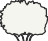 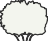 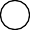 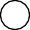 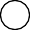 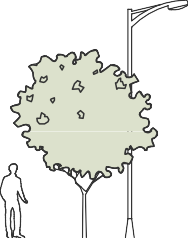 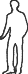 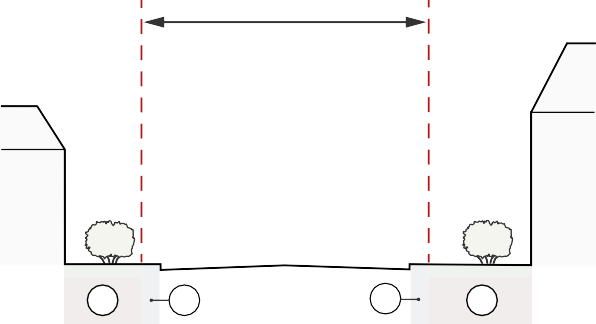 ИЛЛ.  5.8.  ПРОФИЛЬ  МЕСТНОЙ  УЛИЦЫ  СЕЛЬСКИХ  ПОСЕЛЕНИЙЗона уличного фронта (1):рекомендуется предусмотреть места для кратковременного отдыха в про- странствах, расположенных рядом с об- щественными зданиями;вдоль приусадебных участков и на придомовой территории жилых зданий размещаются палисадники.Транзитная пешеходная зона (2):ширина пешеходной зоны определяется в зависимости от интенсивности пеше- ходного потока. Ширина пешеходной зоны— 1,5 -2,25 м.Зона озеленения (3):в карманных парках, расположенных у стены или между приусадебными участ-ками / стенами рядом стоящих зданий, целесообразна организация мест для кратковременного отдыха и общения (при наличии);вдоль проезжей части рекомендуется предусматривать полосу озеленение для отделения транзитной пешеходной зоны тротуара от проезжей части.Техническая зона (4):целесообразно обустройство дождепри- емников для отвода дождевых и талых вод.шумо- и пылезашитные насыпи;вдоль проезжей части может быть орга- низована линейная парковка с размеще- нием озеленения.Перекресток:на регулируемых перекрестках улици дорог, а также пешеходных переходах предусматривают треугольники видимо- сти в ромбе безопасности.Рекомендации к организации простран- ства на площади в зависимости от климатических районов Красноярского края:Климатические районы IБ, IА, IД:зоны озеленения и общественного обслуживания следует размещать на солнечной стороне;Климатический зон IВ:рекомендуется размещать зоны обще- ственного обслуживания, озеленение и автомобильные парковки на теневой стороне улицы;на солнечной стороне улицы в местах отдыха предусматривать защиту от солнца — навесы, высокоствольное озеленение.ПокрытияОбщие требования и рекомендации по выбору типов покрытий приведены в части3. Глава 1. Раздел 1.1.Типы покрытий. Тех- нические характеристики, геометрические параметры, рекомендуемые цвета по RAL, технология монтажа.Основные рекомендации по устройству конструкций дорожных одежд площадоки тротуаров, типовые решения, принципи- альные схемы сопряжения разных типов покрытий — см. Часть 3. Глава 1.Раздел1.2. Конструкции дорожных одежд троту-аров, площадок, раздел 1.3. Сопряжение разных типов покрытий. Основные характери- стики, принципиальные схемы сопряжения.Важным элементом благоустройства улиц являются тротуары. Правильный выбор покрытия и конструкции которых должны обеспечить комфортное и безопасное пе- редвижение по ним пешеходов.Принципиальные конструкции тротуаров мало отличаются от климатических (до- рожно-климатических) зон. Их выбор опре- деляется категорией улицы, назначением и расположением тротуара по отношению к другим элементам поперечного профиля улицы, интенсивностью пешеходного дви- жения, грунтовыми условиями, прогнозиру-емой нагрузкой на тротуар, а также наличи- ем местных материалов.Требования к покрытиям тротуаров предъявляются такие же, как к проездам: достаточная прочность, долговечность, беспыльность при ходьбе, экономичность, механизация производства и эксплуатации.Конструкцию тротуаров улиц рассчитывают на нагрузку от пешеходов, морозоустойчи- вость на основе действующих нормативных документов и инструкций или назначают по типовым проектам, составленным для на- селенных мест в различных климатических зонах с учетом наличия местных дорож-но-строительных материалов. При строи- тельстве пешеходных тротуаров шириной более 2 м следует учитывать возможность проезда по ним транспортных средствс осевой нагрузкой до 8 т (поливомоечные автомобили, автомобили с раздвижными вышками и т.п.). Для климатических райо- нов IА, IБ, 1Г — дополнительно производят теплотехнические расчеты.Основные рекомендации по мощению улиц:для главных магистралей города, прохо- дящих через различные зоны застройки, рекомендуется единый характер моще- ния, определяемый наиболее значимым в градостроительном отношении участ- ком магистрали;для территорий, прилегающих к памят- никам архитектуры, истории и культуры, обязательно использование природно- го камня, сочетания природного камняи бетонных плит/камней;в районах современной массовой за- стройки основным материалом моще- ния пешеходных пространств является бетонные плиты/камни;характер мощения должен отвечать планировочному и функциональному зонированию территорий, вертикальной планировке, архитектурным особенно- стям среды;цветовая гамма и рисунок мощения должны гармонировать с архитектур- но-пространственным окружением,элементами благоустройства и оборудо- вания, объектами монументально-деко- ративного искусства;отдельные зоны на тротуарах следует выделять мощением, отличающимся по типу, цвету (оттенку), рисунку, фактуре;в целях сохранения и развития истори- ческого своеобразия городской среды населенного пункта рекомендуется использовать традиционные для исто- рической среды материалы, либо со- временные материалы, имитирующие основные особенности традиционных материалов (фактуру, цвет, рисунок, материал и т.п.);в рекреационных зонах допускается применение различных видов «мягкого» (песок, мягкое резиновое или мягкоесинтетическое покрытие) или комбини- рованных покрытий. в целях сохране- ния окружающей среды и уменьшения рекреационной нагрузки на природную среду не допускается использовать пе- шеходные тропы с естественным грун- товым покрытием;покрытие площадок для отдыха реко- мендуется проектировать в виде моще- ния. При совмещении площадок отдыха и детских площадок не допускается устройство твердых видов покрытияв зоне детских игр;на транспортных проездах следует ис- пользовать асфальтобетонные покрытия или покрытия из камней/плит мощения;на территории пешеходных коммуни- каций и общественных пространств,в наземных и подземных переходах, на ступенях лестниц, площадках крылец входных групп зданий не допускается применение покрытий с гладкой, отполи- рованной поверхностью с целью исклю- чения травм, особенно в зимний период;материал поверхности покрытия и его структура выбирается с коэффициентом сцепления 0,6-0,75, обеспечиваемым при любых погодных условиях;покрытия велосипедных дорожек сле- дует устраивать из асфальтобетона, цементобетона и каменных материалов, обработанных вяжущими, а при проек- тировании велопешеходных дорожек для выделения полос движения для велосипедистов — с применением цвет- ных покрытий противоскольжения в со- ответствии с требованиями ГОСТ 32753.При выборе покрытий поселковых улиц предпочтения следует отдавать покрытиям из местных материалов, отвечающим усло- виям транспортного и пешеходного движе- ния. Не допускается устройство тротуаров на главных поселковых улицах с грунтовым или насыпным покрытием.ТАБЛИЦА 5.1. ПОКРЫТИЯ ФУНКЦИОНАЛЬНЫХ ЗОН В ЗАВИСИМОСТИ ОТ ТИПОВ УЛИЦОрганизация отвода поверхностных вод в пешеходных зонахПокрытия тротуаров, пешеходных доро- жек и площадок должны обеспечивать отвод поверхностных вод. в своде правил— СП 396.1325800.2018 Улицы и дороги населенных пунктов. Правила градострои- тельного проектирования, — регламенти- руются поперечные и продольные клоныв зависимости от назначения территории и типа покрытий (Таблица 5.2).ТАБЛИЦА 5. 2. ПОПЕРЕЧНЫЕ УКЛОНЫ В ЗАВИСИМОСТИ ОТ УЧАСТКА УЛИЦЫ, В ‰Основные рекомендации к уклонам на тро- туарах и пешеходных дорожках:продольный уклон принимается от 5 до 80‰;в районах с частым гололедом продоль- ный уклон не должен превышать 40‰;при продольных уклонах более 60‰и устройстве лестниц их следует обору- довать поручнями;для обеспечения безопасности движе- ния пешеходов при наличии уклонов 25‰ через каждые 100 м наклонной по- верхности необходимо предусматривать устройство промежуточных горизонталь- ных площадок длиной не менее 5,0 м;в горных условиях и в районе с сильно пересеченным рельефом следует при- нимать не более 100‰ при протяженно- сти этого уклона не более 300 м;при более крутом естественном релье- фе для обеспечения максимально допу- стимых уклонов следует террасировать продольный профиль тротуара с устрой- ством лестниц и пандусов. Лестницы должны иметь не менее трех и не более 12 ступеней. Высоту ступеней назнача- ют не более 12 см и шириной не менее 38 см. После каждых 10–12 ступеней устраивают площадки длиной не менее 1,5 м. Пандусы допускается устраивать с уклоном не более 1:20 (5%).Основные рекомендации к уклонам для велосипедных дорожек:продольные уклоны должны быть в пре- делах от 4‰ до 50‰, поперечные — 15–25‰;поперечный профиль велосипедных до- рожек одностороннего движения проек- тируют односкатным или двухскатным,а также вогнутым; двустороннего движе- ния — только двухскатным (выпуклым).При сопряжении тротуара в выемке с отко- сом у края тротуара или пешеходной до- рожки предусматривают устройство лотка.Помимо традиционного устройства ливне- вых стоков и установки дождеприемников для обеспечения нужного уровня водоот- ведения рекомендуется организовывать дополнительные мероприятия по регулиро- ванию стоков:создание условий открытого хранения снега непосредственно на территории (во избежание утилизации в снегопла- вильнях);активизация применения комбиниро- ванных систем биологической очистки и ливневой канализации;использование проницаемых покрытий при благоустройстве пешеходных зон и зон отдыха, а также парковок;использование проточных контейнеров для насаждений;использование водопроницаемых поса- дочных мест для деревьев;устройство дождеприемников вдоль проезжей части.Система биологической очистки по- верхностных водБиодренажные канавы — озелененная территория, почвенно-растительным сло- ем фильтрующая стоки, имеющая систему дренажа.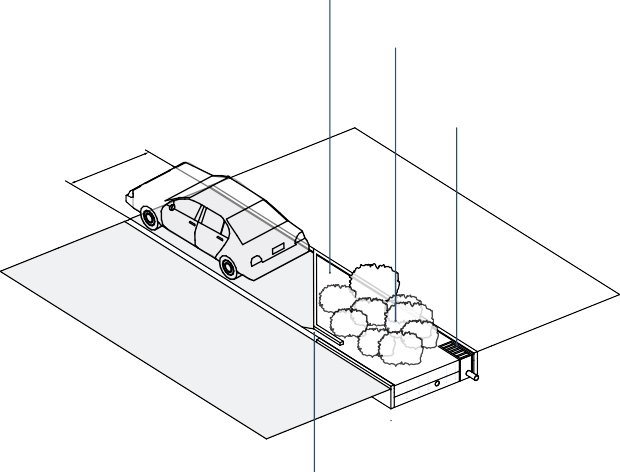 Используемые растения должны быть устойчивыми к влажной среде и химиче- ским реагентам. Ширина канавы прини- мается не менее 2 м, глубина — 0,3–1 м, в зависимости от размеров.Излишки воды следует отводить в ливне- вую канализацию.Устраивается:вдоль тротуара,на разделительной полосе,в зеленой зоне,на искусственных сужениях проезжей части;БИОДРЕНАЖНАЯ КАНАВА НА ИСКУССТВЕННЫХ СУЖЕНИЯХ ПРОЕЗЖЕЙ ЧАСТИДождевые сады — озелененные терри- тории ниже уровня тротуара, засаженные преимущественно местными влаголюби- выми декоративными травянистыми расте- ниями; предназначенные для сбора стоков с крыш, дорожных покрытий, парковок.Конструкция должна иметь выпускные отвер- стия для стока воды с тротуара, водосброс, а также гравийную подушку в местах стока воды на газон. Эта система менее трудоза- тратна, чем биодренажные канавы, посколь- ку не требуется организация дренажа.гравийная подушка в местах стока водыстоки с тротуара растения, стойкие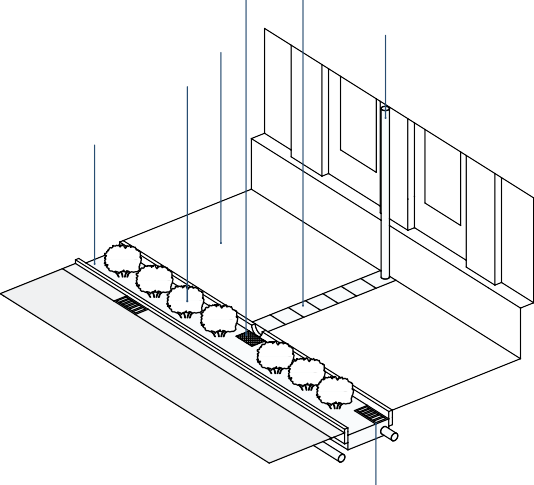 к повышенной влажностислой грунта инфильтрует водуДОЖДЕВЫЕ  САДЫлинейный водоотводводосточная труба с крышипереливПроницаемые покрытия — мощение из бетона, натурального камня, пластика, пропускающее дождевую воду. Данные по- крытия целесообразно укладывать на ще- беночное основание, позволяющее улав- ливать из стоков вредные примеси, а также предотвращающее обледенение покрытий.Проницаемые покрытия рекомендуется использовать на тротуарах, велосипедных дорожках,парковках, в частности пло- скостных.Данные покрытия способствуют очистке стоков, более равномерному поглощению осадков, что снижает нагрузку на ливне- вую канализацию; сокращению локальных перегревов в жаркое время.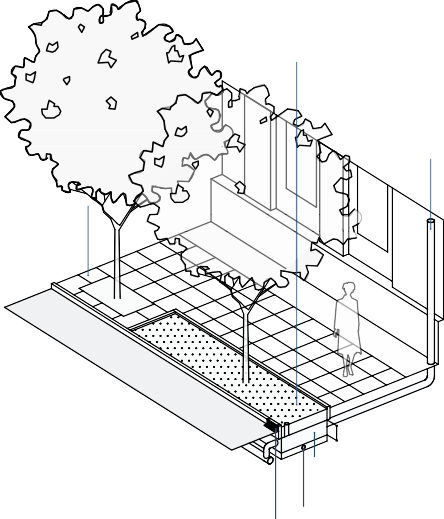 инфильтрация дождевой воды основные пешеходные путипроницаемое покрытие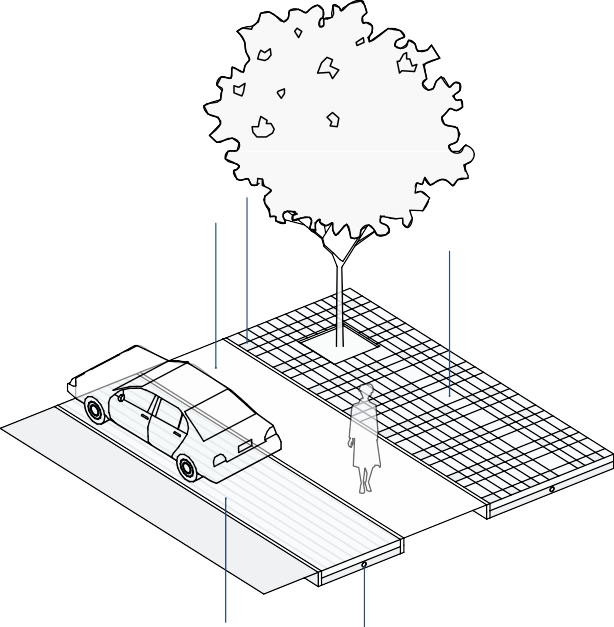 с заполнением каменной крошкойПРОНИЦАЕМЫЕ    ПОКРЫТИЯпроницаемое покрытиедренажная труба, соединенная с ливневой канализацией или водотводомВодопроницаемое посадочное место позволяет использовать стоки для полива элементов озеленения, при этом снижая скорость дождевого потока и медленно инфильтруя накапливать воду.площадка вокруг дерева может быть замощенапереливводосточная труба с крышиСистема может использоваться как для одиночных деревьев, так и для полос озе- ленения. Излишки воды отводятся в дожде- вую канализацию.стоки с дороги направляются в ливневую канализациюотсеки для сбора водыдренажная   труба, соединенная с ливневой канализацией или водотводомВОДОПРОНИЦАЕМОЕ   ПОСАДОЧНОЕ   МЕСТОПроточные контейнеры для насаждений имеют модульную систему задержки и хра- нения воды, аналогичную, что использует- ся в водопроницаемом посадочном месте.пешеходная зонатротуараводосточная труба с крышивентиль, перекрывающий сброс воды с крыши зимой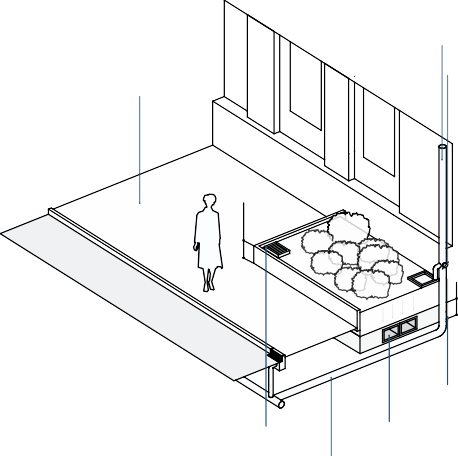 отсекизащитная перегородка / гидроизоляцияпереливдля сбора водыдренажная труба,соединенная с ливневой канализациейПРОТОЧНЫЕ  КОНТЕЙНЕРЫ  ДЛЯ  НАСАЖДЕНИЙЛинейный водоотвод поверхностных стоков с пешеходных зон тротуара может осуществляться параллельно направле- нию улицы — на границе с зонами уличного фронта, общественного обслуживания или технической зоной тротуара.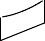 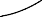 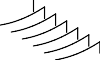 Лоток водоотведения может быть откры- тым, закрытым, щелевидным. Ширина канала принимается по расчету в зависи- мости от объема стоков от 0,2 м до 0,5 м.При прокладке открытым способом каналы должны быть небольшой глубины или пе- рекрываться металлической решеткой или каменными элементами с учетом предпо- лагаемой нагрузки от специализированной техники. Через каждые 12 м в канале необ- ходимо предусматривать ревизии. Каналы рекомендуется соединять с зонами озеле- нения для фильтрации стоков в почву.ЛИНЕЙНЫЙ  ВОДООТВОДОзеленениеЗеленые насаждения на улицах улучшают качество воздуха, защищают здания пер- вой линии застройки и пешеходные зоны от шума, дают тень в жаркую погоду и испаря- ют влагу, минимизируя эффект локального перегрева. Разнообразие и ухоженность зеленых насаждений делают улицы более привлекательными для горожан.При организации благоустройства улиц меры по озеленению должны приниматься продуманно, в первую очередь с техни- ческой точки зрения. Проектные решения разрабатываются с учетом не только эсте- тической составляющей благоустройства территории, но и условий содержанияи эксплуатации зеленых насаждений.Основные типы насаждений, применяемые на улицах: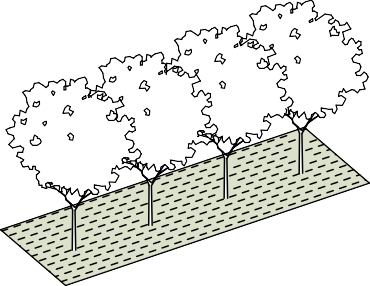 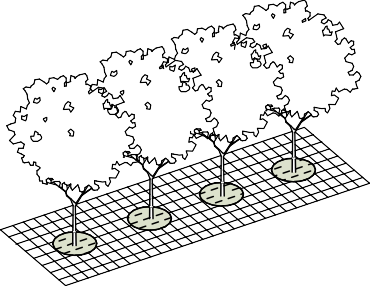 Одиночные посадки	Рядовые посадки	Одиночные и рядовые посадки на тротуарах (в лунках)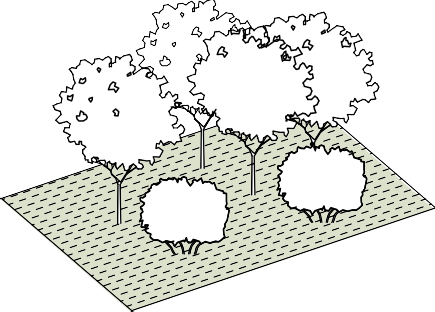 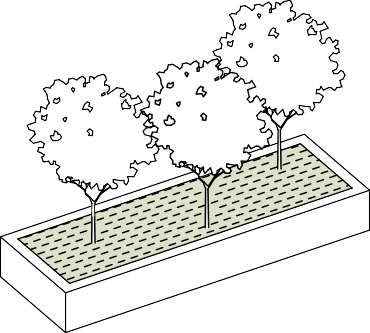 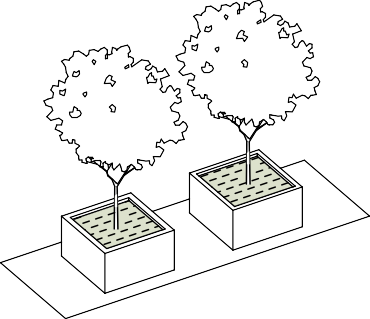 Групповые посадкиПриподнятое озеленениеКонтейнерное озеленение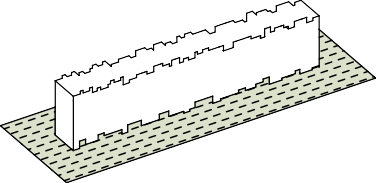 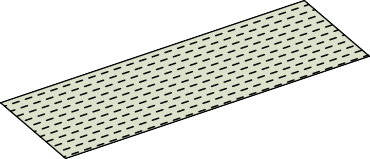 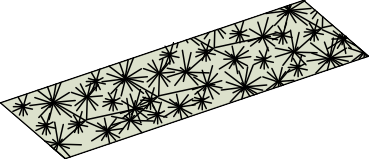 Живые изгороди	Газон	ЦветникиЗеленые насаждения на улицах распола- гаются: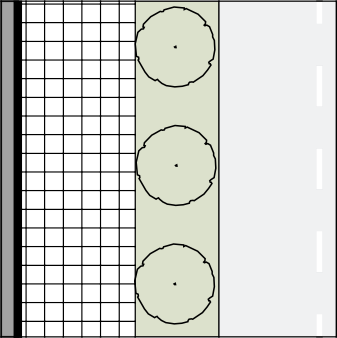 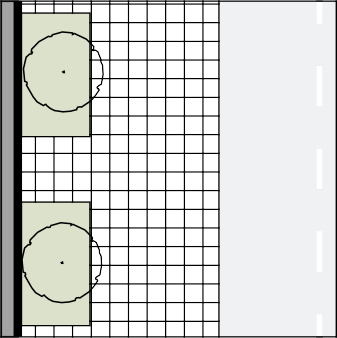 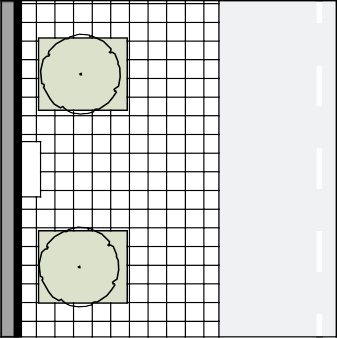 в разделительных полосах между проезжей частьюи тротуаромв придомовых полосах, в палисадникаху входов в общественные и торговые здания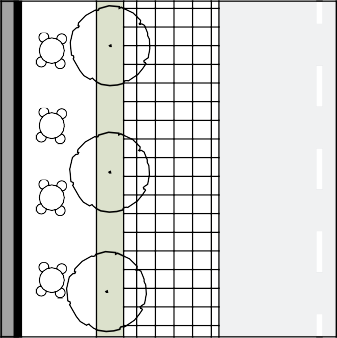 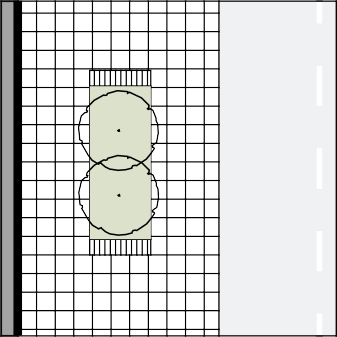 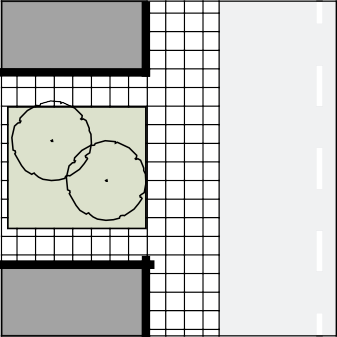 рядом с сезонными кафе	на рекреационных островках	в небольших скверахи карманных парках, сопровождающих улицуУровень озелененности улиц в границах красных линий на отрезках между пере- крестками должен составлять: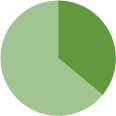 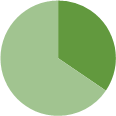 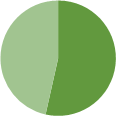 Плотность размещения деревьев на улицах составляет 150–180 шт. на 1 га, кустарни- ков 1500–2000 шт. на 1 га. На некоторых участках улиц плотность посадок следуетуменьшать для раскрытия перспектив на архитектуру зданий.Высота деревьев должна быть сомасштаб- на ширине улицы. На магистралях рекомен- дуется применять деревья 9–10 м. высотой, высота штамба 2,5–3 м.Возраст высаживаемых на улицы деревьев должен быть не менее 10 лет, а кустарни- ков — 4–5 лет. Расстояние между деревья- ми принимают не менее ширины их кроныв зрелом возрасте.При рядовой посадке ширина зеленых полос зависит от вида зеленых насаждений и имеет следующие минимальные значения: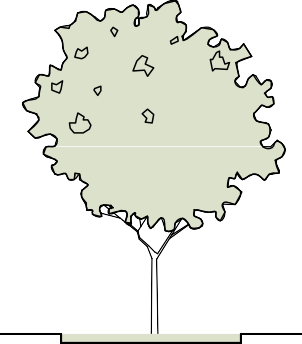 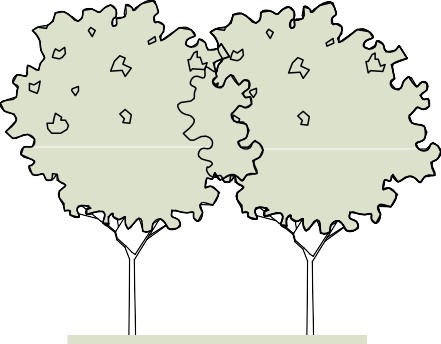 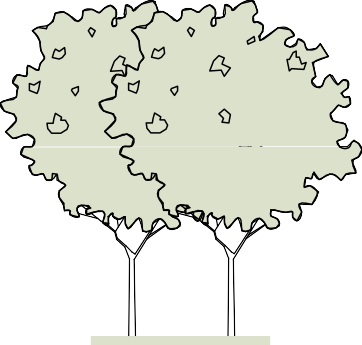 Однорядная посадка деревьевДвухрядная посадка деревьев	Шахматная посадка деревьев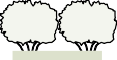 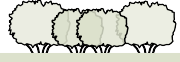 Однорядная посадка кустарниковДвухрядная посадка кустарниковГрупповая посадка кустраниковГазон или цветник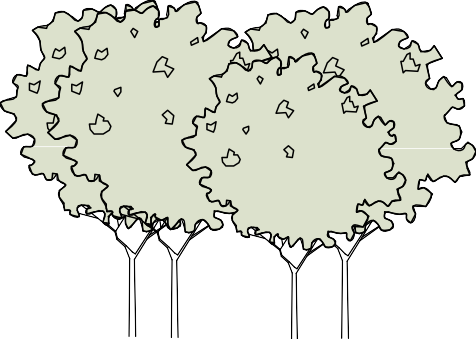 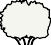 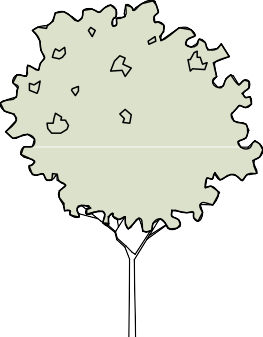 Групповая посадка деревьевСочетание одного ряда деревьев и одного ряда кустарниковЧтобы обеспечить смену впечатлений, через каждые 100—150 м ряды деревьев следует чередовать с открытыми простран- ствами, древесно-кустарниковыми группами.При размещении деревьев в лунках площадь лунки должна составлять не менее 4 кв. м.Защитить лунки от вытаптывания в местах активного пешеходного движения возможно при помощи приствольных решеток.В придомовых полосах шириной 8 м и бо- лее рекомендуется размещать посадки за- щитного типа: у тротуара — группы низких кустарников, в середине полосы — более высокие растения.При размещении насаждений необходимо выдерживать следующие расстояния:от оси дерева	от оси кустарника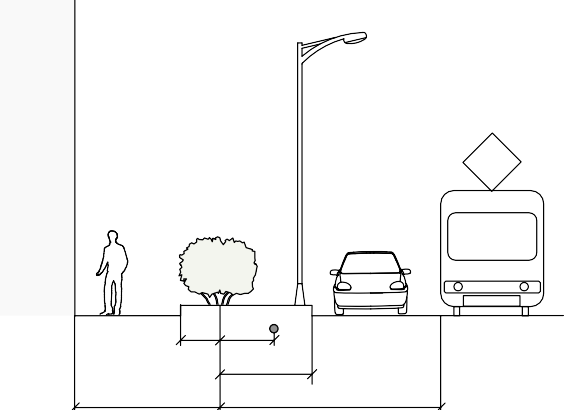 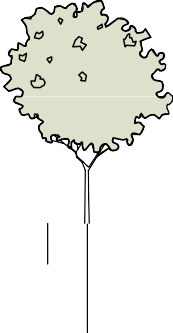 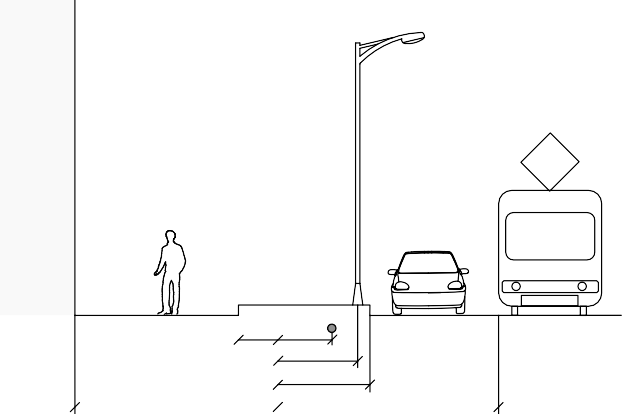 Ассортимент растений для озеленения улиц разрабатывается в соответствии с местными природно-климатическимиусловиями, а также устойчивостью расте- ний к неблагоприятном условиям среды населенного пункта — см. Часть 3. Глава 2. Раздел 2.1. Ассортимент зеленых насажде- ний для природно-климатических условий Красноярского края.Для пешеходных улиц выбирают наиболее декоративные и ценные породы деревьев с выразительной текстурой коры и кустар- ники, которые меняют свой цвет в течение вегетационного периода.ПРИМЕРЫ ГАЗОУСТОЙЧИВЫХ РАСТЕНИЙ С ВЫСОКОЙ ДЕКОРАТИВНОСТЬЮ:Для ограничения прямой солнечной ра- диации на пешеходных тротуарах в полу- денное время следует использовать де- ревья с плотными кронами. Для снижения солнечного облучения при более низком состоянии солнца следует использовать деревья со сквозистыми и ажурными кро- нами. При меридиональном направлении улиц рекомендуется размещение деревьев вдоль тротуаров по обеим сторонам улицы; при широтном — необходимо обеспечить защиту пешеходов от лучей солнца с од- ной стороны, обращенной на юг, с другой стороны рекомендуется высаживать низкие кустарники.Для создания местных конвекционных по- токов рекомендуется применять в посадках растения разной высоты.На сильно продуваемых участках реко- мендуется предусматривать ветрозащиту в виде плотных рядовых посадок из 2–7 рядов деревьев или групповых посадок деревьев кустарников с ажурностью кроны 30–40%.Уровень запыленности эффективно снижа- ют плотные изолирующие посадки расте- ний с опушенными, клейкими или шерохо- ватыми листьями.ПРИМЕРЫ РАСТЕНИЙ С ПЫЛЕЗАДЕРЖИВАЮЩИМИ СВОЙСТВАМИ:Вдоль улиц с интенсивным автомобильным движением необходимо высаживать расте- ния с высокой степенью газоустойчивости.ПРИМЕРЫ   ГАЗОУСТОЙЧИВЫХ   РАСТЕНИЙ:На магистралях с интенсивным движением для защиты от шума необходимо организо- вать полосу насаждений между тротуаром и проезжей частью не менее 10–15 м. На магистралях районного значения — по- лосы 6-8 м. Рекомендуется использовать рядовые посадки деревьев и кустарниковс плотными кронами.Зеленые насаждения, размещенные на перекрестках, поворотах и у пешеходных переходов, не должны ограничивать види- мость, заслонять светофоры и указатели. Крона деревьев не должна быть ниже 2,5 м от земли, высота кустарников должна быть не более 0,6-0,8 м.Для продления срока жизни зеленых на- саждений необходимо защитить от механи- ческих повреждений.Не рекомендуется использовать для уда- ления снега соль, другие химикаты, спо- собные нанести ущерб растениям. При потенциальной возможности попадания противогололедных реагентов и прочих химических веществ рекомендуется подня- тие уровня грунта на 0,55 м. либо обустрой- ство между зоной озеленения и проезжей частью технического тротуара шириной не менее 0,6 м.Парковочные местаВременное размещение транспортных средств предусматривается вдоль ули- цы, на территории зоны функционального обслуживания / в технической зоне, и обе- спечивается за счет организации заездных карманов для общественного транспорта и уличных односторонних автомобильных парковок. При этом устройство заездных карманов и парковок не должно создавать помехи для перемещения транспортных средств на полосе дорожного движения.Параллельную линейную парковку реко- мендуется использовать на транзитных улицах, а также в плотной застройке. Ли- нейная парковка предполагает размещение автомобиля вдоль края тротуара с прямо- точной расстановкой. Размер парковочного места — 2,5 х 6,5 м.Перпендикулярную парковку следует применять на периферии при организа- ции плоскостных автостоянок, в том числе с использованием проницаемых покрытий и биодренажных канав. Габариты маши- но-мест при перпендикулярной расстанов- ки автомобилей — 2,5 х 5 м.Для улиц с односторонним движением парковка с косоугольной расстановкой под углом 45° относительно оси проезда обыч- но является эффективным решением с точ- ки зрения экономии пространства.Плоскостная парковка является наиболее эффективным местом открытого хранения автомобилей. Плоскостные парковки ре- комендуется размещать на местных (по- жарных) проездах придомовых территорий в жилой застройке. Размер парковочного места —2,5 х 5 м.Нормы расчета стоянок легковых автомо- билей следует принимать в соответствии СП 42.13330.2016 Градостроительство.Планировка и застройка городских и сель- ских поселений. Актуализированная редак- ция СНиП 2.07.01-89*, приложение Ж.Организация уличных автомобильных пар- ковок осуществляется с учетом требования доступности для маломобильных групп населения, обеспечивая при устройстве пар- ковочных мест возможность доступа (путем организации подходов, понижения бортового камня и т. д.) как к пассажирской двери, таки двери со стороны водителя. Размер маши- но-места для людей с ограниченными воз- можностями — 3,6 х 6 м. Такие места разме- щаются рядом с въездом на парковку.Разметка наносится в соответствии с ГОСТ Р 52289-2004 «Технические средства орга- низации движения. Правила применения дорожных знаков, разметки, светофоров, дорожных ограждений и направляющих устройств»Принципиальные схемы устройства улич- ных автомобильных парковок, заездных карманов и плоскостных парковок — см. Часть 3. Глава 6. Раздел 6.2 Принципи- альные схемы устройства автомобильных парковок.Спортивные и игровые площадкиОбщие требования, предъявляемые к спор- тивным и игровым площадкам — см. Часть3. Глава 3. Раздел 3.1 Игровое оборудо- вание. Типы, технические характеристики, требования к размещению, геометрические параметры, рекомендуемые цвета по RAL, технология монтажа; Раздел 3.2 Спор- тивное оборудование. Типы, технические характеристики, требования к размещению, геометрические параметры, рекомендуе- мые цвета по RAL, технология монтажа.К выбору основных типов и размещению спортивных и детских площадок при орга- низации благоустройства улиц даны следу- ющие рекомендации:на магистральных улицах и улицах местного значения спортивные и игро- вые площадки рекомендуется разме- щать в зоне озеленения, в тех случаях где это возможно (при условии, если ширина зоны озеленения ≥ 10 м);на пешеходных улицах рекомендуется располагать небольшие по площади детские и спортивные площадки в зоне между основными пешеходными путями на рекреационных островках, предусмо- тренных для отдыха, и в зоне озеленения;следует принимать минимальное рас- стояние от границ детских игровыхи спортивных площадок до окон жилых домов − от 20 до 40 м в зависимости от шумовых характеристик площадки;на всех площадках должны быть пред- усмотрены условия беспрепятственного и удобного передвижения маломобиль- ных групп населения с учетом требова- ний градостроительных норм.рекомендуется организация небольших спортивных и игровых площадок следу- ющих видов:Мини-площадка попутного использова- ния (на 1-2 человека)Использование минимального набора игро- вого или спортивного оборудования для обеспечения кратковременного занятия или игры по пути следования. Варианты оборудования: одиночный тренажер, каче- ля-пружина, батут и т.д.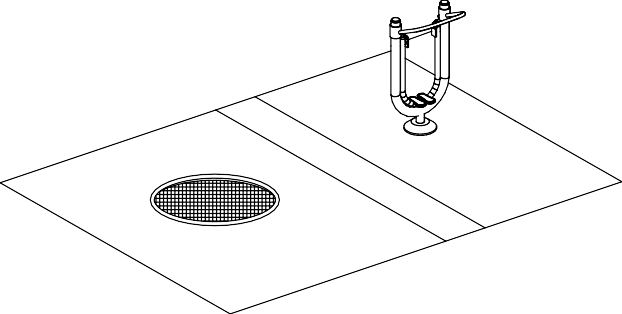 При организации детской игровой и спор- тивной зоны рекомендуется применять следующие виды оборудования: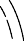 Батут	Качалка	Карусель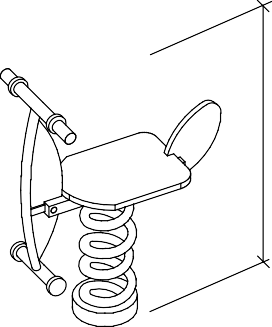 Освещение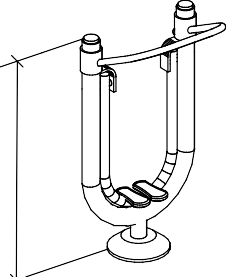 Общие требования, предъявляемые к ос- вещению приведены в Части 3. Глава 4. Раздел 4.1 Освещение. Технические ха- рактеристики, геометрические параметры, технология монтажа.Основная задача освещения улиц — со- здание условий для безопасного движения транспорта и пешеходов в темное время суток.Устройство осветительного оборудования в пешеходной зоне осуществляется с уче- том требований по показателям освещен- ности пешеходных зон «СП 52.13330.2016 Естественное и искусственное освещение. Актуализированная редакция СНиП 23- 05–95*.Для освещения путей перемещения пеше-ходов, а также создания комфортной среды пребывания в пешеходной зоне организует- ся функциональное (утилитарное) и архи- тектурно-художественное освещение.В основном опоры освещения должны уста- навливаться:вдоль обочин — на расстоянии не менее 1м от края бортового камня до цоколя опор на магистральных улицах и доро- гах с интенсивным транспортным дви- жением и на расстоянии не менее 0,6 м на других улицах. При отсутствии марш- рутов городского транспорта и грузовых машин допускается уменьшение рассто- яния до 0,3 м от края бордюра;вдоль оси разделительных полос;в зоне озеленения — на одной линии с деревьями;на удалении от пожарных гидрантов.При организации функционального (ути- литарного) дорожного освещения в зоне технического тротуара, рекомендуется использовать опоры высотой 7; 9; 12 м.Принципиальные схемы организации функ- ционального   (утилитарного) освещения вне пешеходной зоны проиллюстрированы ниже (илл. 5.9–5.10):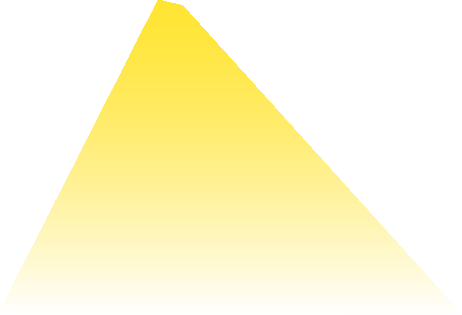 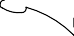 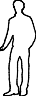 ИЛЛ. 5.9. УСТРОЙСТВО ОСВЕЩЕНИЯ ВНЕ ПЕШЕХОДНОЙ ЗОНЫ БЕЗ ДОПОЛНИТЕЛЬНОГО ОБОРУДОВАНИЯ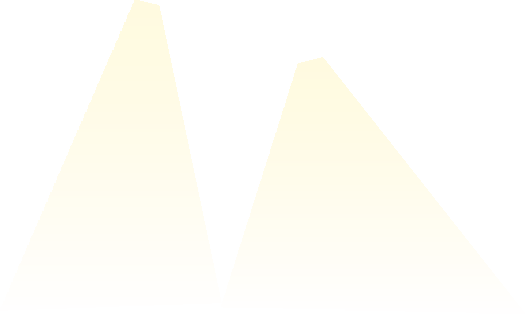 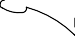 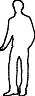 ИЛЛ. 5.10. УСТРОЙСТВО ОСВЕЩЕНИЯ ВНЕ ПЕШЕХОДНОЙ ЗОНЫ С ДОПОЛНИТЕЛЬНЫМ ОБОРУДОВАНИЕМОсвещение плоскостных парковок, распо- ложенных вдоль проезжей части, осущест- вляется с помощью опор дорожного осве- щения, расположенных в технической зоне тротуара, размещенных таким образом, чтобы покрыть наибольшую территорию.Для освещения плоскостных парковок, расположенных между основной проезжей частью и проездами, рекомендуется ис- пользовать дополнительные опоры дорож- ного освещения.На улицах сельских поселений возможно устройство освещения вне пешеходной зоны за счет опор дорожного освеще- ния без дополнительного оборудования (илл. 5.9)При организации функционального (утили- тарного) освещения в границах пешеходной зоны используются опоры средней высоты (архитектурные фонари). Рекомендуемая высота опоры 3,5; 5 м с шагом 10–15 м.Опоры освещения для пешеходной зоны устанавливаются на удалении от проез- жей части и могут содержать до трех све- тильников, расположенных либо на одной линии, либо на каждой стороне опоры для расширения освещаемой зоны.В случае, когда пешеходная зона тротуара примыкает к проезжей части или велоси- педной дорожке, опоры дорожного осве- щения могут служить как для проезжей части, так и для велосипедной и пешеход- ной зоны. с этой целью на задней стороне опоры дополнительно устанавливается элемент освещения. Оба светильника могут располагаться как на одной высоте, так и на разных. Во втором случае верхний светильник освещает дорогу, нижний — ве- лосипедную дорожку и пешеходную зону (илл. 5.10).Подсветка должна ясно обозначать кори- дор пешеходного маршрута. в случае, когда велосипедная дорожка не примыкает к про- езжей части, для ее освещения рекомен- дуется использовать опоры, применяемые для пешеходной зоны.Опоры рекомендуется оснащать одним светильником с направленным распреде- лением света. Для освещения пешеходных улиц рекомендуется увеличить количество светильников на одной опоре до двух.Рекомендуются торшерные или подвесные светильники с натриевыми и металлогало-генными источниками света, а также свето- диодными модулями.Рекомендуется выбирать опоры, выполнен- ные из стали или алюминия с порошковой окраской в темно-серый цвет с матовой фактурой.В случае расположения площадок для активного отдыха и занятий спортом, эту территорию следует оснащать дополни- тельной опорой освещения, устанавливае- мой в стороне от игрового или спортивного оборудования.Принципиальные схемы организации функ- ционального (утилитарного) освещенияв границах пешеходной зоны проиллюстри- рованы ниже (илл. 5.11–5.13).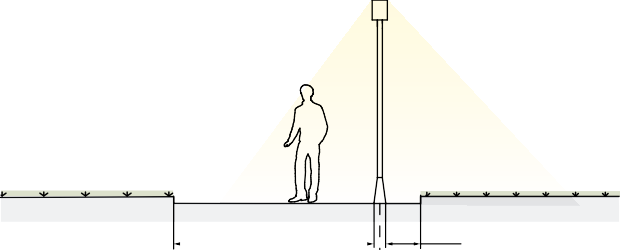 ИЛЛ. 5.11. ОДНОСТОРОННЯЯ СХЕМА РАСПОЛОЖЕНИЯ ОПОР ОСВЕЩЕНИЯИЛЛ.  5.12.  ОСЕВАЯ  СХЕМА  РАСПОЛОЖЕНИЯ  ОПОР  ОСВЕЩЕНИЯ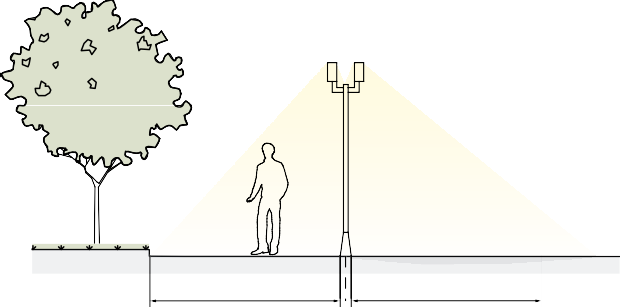 Для освещения мест предназначенных для отдыха людей рекомендуется использо- вать:опоры средней высоты;ландшафтные светильники на металли- ческих стойках высотой 0,5–1 м;малые архитектурные формы, предна- значенные для отдыха людей, целесоо- бразно оборудовать элементами деко- ративной подсветки, размещаемыми на специальных закладных деталях с уче- том обеспечения безопасности людей и животных и удобства эксплуатации.Для организации архитектурно-художе- ственного освещения пешеходной зоны могут использоваться следующие виды оборудования:грунтовые светильники, встроенные в пешеходный тротуар;осветительное оборудование, встроен- ное в дорожное ограждение;оборудование для освещения навигаци- онных элементов и рекламы;оборудование для освещения велоси- педных дорожек;оборудование для освещения подпор- ных стенок и лестниц;оборудование для освещения зеленых насаждений, ландшафтных композиций и технических сооружений;оборудование для освещения некапи- тальных объектов;оборудование для освещения скуль- птурных композиций.Принципиальные схемы организации ар- хитектурно-художественного освещения проиллюстрированы ниже (илл. 5.14–5.17).ИЛЛ. 5.13. ДВУХРЯДНАЯ ПРЯМОУГОЛЬНАЯ СХЕМА РАСПОЛО- ЖЕНИЯ ОПОР ОСВЕЩЕНИЯ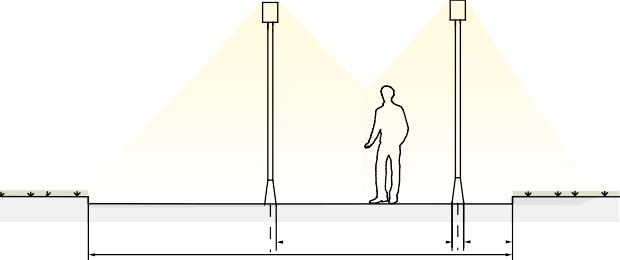 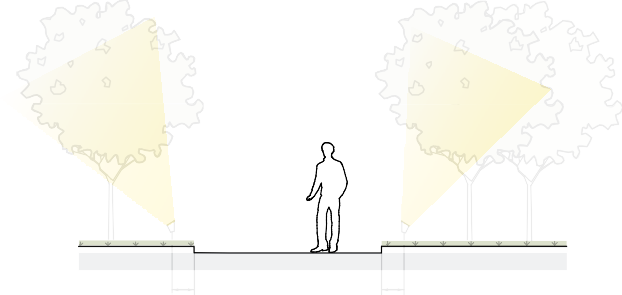 ИЛЛ. 5.14. ОСВЕЩЕНИЕ ЗЕЛЕНЫХ НАСАЖДЕНИЙ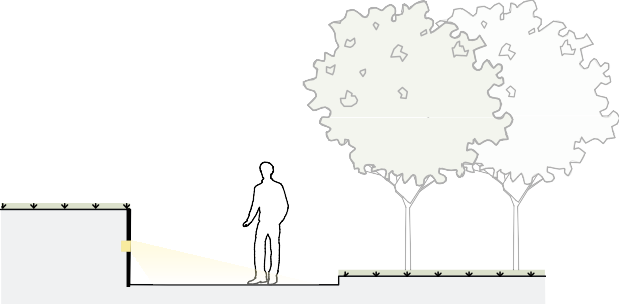 ИЛЛ.  5.15.  ОСВЕЩЕНИЕ,  ВСТРОЕННОЕ  В  ПОДПОРНУЮ СТЕНКУ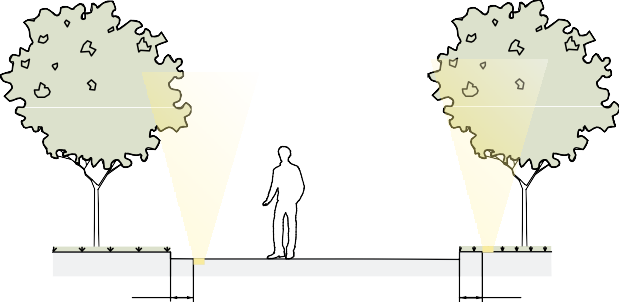 ИЛЛ. 5.16. ОСВЕЩЕНИЕ, ВСТРОЕННОЕ В МОЩЕНИЕ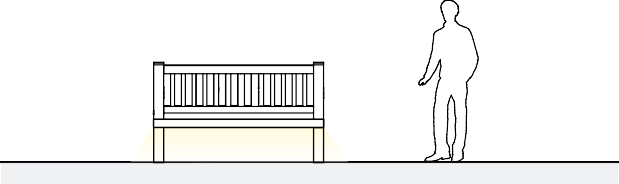 ИЛЛ. 5.17. ОСВЕЩЕНИЕ, ВСТРОЕННОЕ В УЛИЧНУЮ МЕБЕЛЬПодсветка деревьев и кустарников может осуществляться:ландшафтными светильниками, встраи- ваемыми в грунт с помощью закладных конструкций;ландшафтными светильниками на ме- таллических стойках высотой 0,5–1 м;опорами освещения высотой не более 9м с несколькими регулируемыми све- тильниками на разной высоте.Во избежание светового загрязнения ли- ственные деревья и кустарники рекоменду- ется освещать только в сезон, когда на них есть листва.Места для сиденияОбщие требования, предъявляемые к ме- стам для сидения — см. Часть 3. Глава5. Раздел 5.1 Места для сидения. Типы, технические характеристики, требованияк размещению, геометрические параметры, рекомендуемые цвета по RAL, технология монтажа.К выбору основных типов и размещению мест для сидения при организации благоу- стройства улиц даны следующие рекомен- дации:на магистральных улицах общегород- ского и районного значения места для кратковременного отдыха размещаются в зоне уличного фронта вдоль придомо- вых территорий, в транзитной пешеход- ной зоне и в зоне озеленения шириной не менее 10 м;в зоне уличного фронта вдоль придо- мовых территорий для возможности прислониться рекомендуется обустрой- ство наклонной поверхности на высоте 0,66–0,75 м;в транзитной пешеходной зоне рекомен- дуется располагать скамьи без спинки, а также скамьи типа «Стул» для крат- ковременного отдыха;в зоне озеленения рекомендуется располагать скамьи с подлокотниками,скамьи со спинкой, места для сидения на подпорной стенке, а также символи- ческие места для сидения в виде малых архитектурных форм;в зоне озеленения места для сидения рекомендуется совмещать с детскими игровыми и спортивными площадками;минимальное расстояние между места- ми кратковременного отдыха — 150 м.по возможности стилистические реше- ния мест для сидения должны соответ- ствовать архитектурно-планировочной организации улиц;рекомендуется установка рядом с ме- стом сидения места для остановки дет- ских колясок и инвалидных кресел.На улицах рекомендуется размещать сле- дующие виды сидений:Стул	Лавка (скамья без спинки)	Скамья со спинкой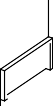 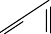 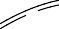 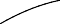 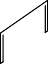 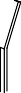 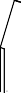 Скамья с навесом	Скамья для опирания	Скамья с подлокотникамиМесто для сидения на подпорной стенке	Место для сиденияУрныОбщие требования, предъявляемые к ур- нам приведены в част 3. Глава 5. Раздел5.2 Урны. Типы, технические характеристи- ки, требования к размещению, геометриче- ские параметры, рекомендуемые цвета по RAL, технология монтажа.К выбору основных типов и размещению урн при организации благоустройства улиц даны следующие рекомендации:на улицах места для установки урн размещаются в зоне уличного фронта около входов в общественные зданияи учреждения, в транзитной пешеходной зоне и в зоне озеленения в местах крат- ковременного отдыха людей;на улицах рекомендуется применять малые контейнеры (менее 0,5 куб. м)с интервалом при расстановке основных пешеходных коммуникациях — не более 60 м;в зоне уличного фронта размещение урн происходит у входов в объекты торговли и общественного питания, другие уч- реждения общественного назначения, подземные переходы, жилые дома и со- оружения транспорта (вокзалы, станции метрополитена и пригородной электрич- ки), а также радом с местами сиденияс расстоянием ≥ 0,5 м от этих объектов;в местах для курения урны должны обо- рудоваться пепельницами;по возможности стилистические реше- ния урн должны соответствовать архитек- турно-планировочной организации улиц;элементы для сбора мусора должны быть размещены так, чтобы не пре- пятствовать основному пешеходному потоку;на улицах возможно устройство урн для раздельного сбора мусора.На улицах рекомендуется размещать сле- дующие виды урн: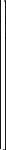 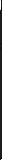 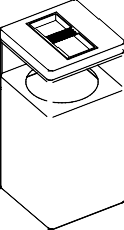 Объем - 50 - 80 л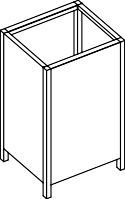 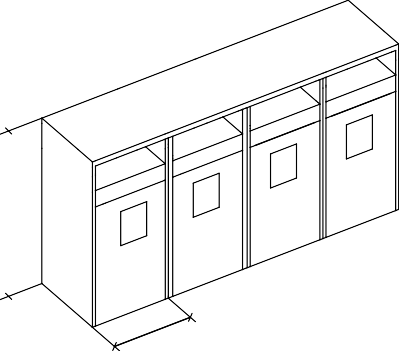 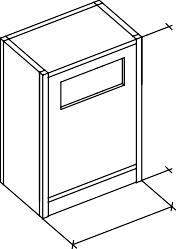 Объем - 50 - 100 лУрны	Урна с пепельницей	Урны для раздельного сбора мусораОборудование для микроклима- тического комфортаОбщие требования, предъявляемые к обо- рудованию для микроклиматического контроля приведены в Части 3. Глава 5.Раздел 5.3 Места для микроклиматическо- го комфорта. Типы, технические характе-ристики, требования к размещению, гео- метрические параметры, рекомендуемые цвета по RAL, технология монтажаК выбору основных типов и размещению оборудования для организации микрокли- матического комфорта при организации благоустройства улиц даны следующие рекомендации:на улицах места для микроклиматиче- ского комфорта размещаются в зоне уличного фронта, в транзитной пеше- ходной зоне и в зоне озеленения в ме- стах кратковременного отдыха людей.рекомендуется размещение навесов на открытых общественных пространствах, а также на фасадах здания с высотой размещения козырька ≤ 6 м, ширина козырька − 3 м;для организации комфортного транзит- ного движения рекомендуется устрой- ство пергол и навесов, сопровождаю- щих пешеходное движение;на пешеходных улицах в зоне между основными пешеходными путями на ре- креационных островках, предусмотрен- ных для отдыха, и в зоне озеленения рекомендуется располагать небольшие по площади сухие фонтаны на открытыхпространствах улиц с полностью замо- щенной поверхностью. При обустрой- стве сухих фонтанов рекомендуется обустраивать свободные для движения пешеходов зоны шириной 2–3 м.;оборудование для микроклиматического комфорта должно иметь единый дизайн и цвет со всеми элементами в соответ- ствии с архитектурно-планировочной организации общественного простран- ства улицы;устройство мест микроклиматического комфорта должно быть организованос учетом доступа маломобильных групп населения, при этом площадки останов- ки должны быть ≥ 1,5×1,5 м.На улицах рекомендуется размещать сле- дующие виды оборудования для микрокли- матического комфорта:Навес	Пергола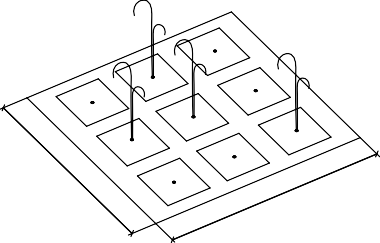 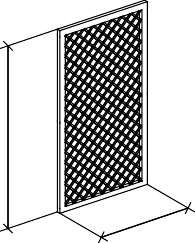 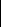 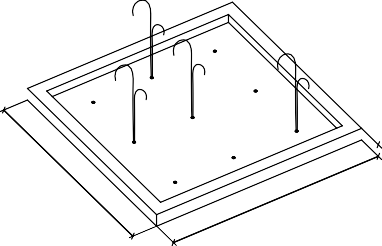 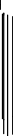 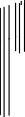 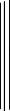 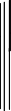 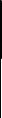 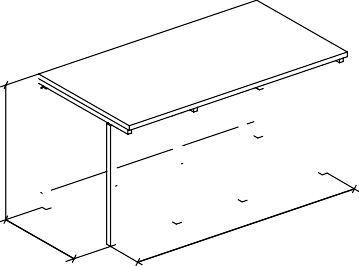 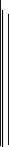 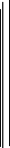 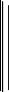 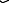 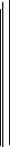 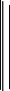 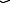 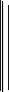 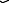 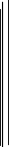 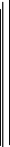 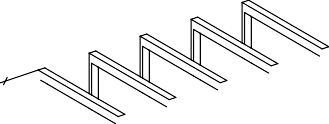 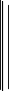 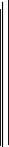 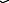 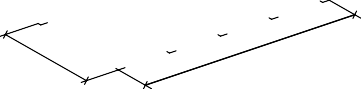 Фонтан	Сухой фонтанДекоративная стенкаОгражденияОбщие требования, предъявляемыек ограждениям приведены в части 3. Глава5. Раздел 5.4 Ограждения. Типы, техниче- ские характеристики, требования к размеще- нию, геометрические параметры, рекоменду- емые цвета по RAL, технология монтажа.К выбору основных типов и размещению ограждений при организации благоустрой- ства улиц даны следующие рекомендации:на улицах ограждения размещаются в технической зоне и в зоне уличногофронта в места обустройства сезонных кафе у фасадов здания;в технической зоне рекомендуется устанавливать ограждения в местах пересечения пешеходных путей с про- езжей частью без светофорного регули- рования при интенсивности движения 750–1000 чел/ч;высоту пешеходных ограждений реко- мендуется принимать — 0,9–1,1 м, шаг элементов заполнения секций огражде- ний ≤ 0,12 мм для предотвращения про- хода детей, животных. Высота нижней продольной перекладины ≤ 0,15 мм;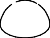 рекомендуется размещать ограждения на территории газона с отступом от гра- ницы примыкания порядка 0,2-0,3 м;в стесненных условиях следует уста- навливать сплошные светопрозрачные ограждения с легко очищающимся по- крытием (из триплекса);на магистральных улицах общегород- ского и районного значения при устрой- стве ограждений в качестве обозначе- ния зоны сезонного кафе, тематических зон на улицах, площадях, парках ре- комендуется использовать мобильные ограждения в виде декоративных стенок (возможно с элементами озеленения), перегородок или низких декоративных условных ограждений. При этом сле- дует соблюдать проход вдоль кафе не менее 2 м;на улицах сельских поселений при организации ограждений палисадников жилых домов, примыкающих к пешеход- ной части улицы рекомендуется при- менять единую высоту, цвет, материал ограждения.На улицах рекомендуется размещать сле- дующие виды ограждения:Ограждение пешеходное со стойками	Ограждение пешеходное светопрозрачное	Условное ограждение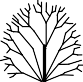 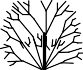 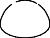 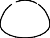 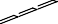 Ограждение в виде живой изгороди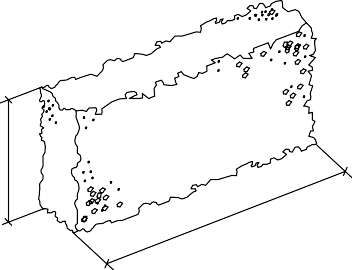 Ограждение кафе и других пространствОграждение палисадников частного сектораОбщественные туалетыОбщие требования, предъявляемые к об- щественным туалетам приведены в части3. Глава 5. Раздел 5.5 Общественные туа- леты. Типы, технические характеристики, требования к размещению, геометрические параметры, рекомендуемые цвета по RAL, технология монтажа.К выбору основных типов и размещению общественных туалетов при организации благоустройства улиц даны следующие рекомендации:на территории улиц общественные туалеты возможно размещать в обще- ственных зданиях, а также в виде само- стоятельных архитектурных объектах общественных туалетов, формирующих фронт улицы;на территории улицы рекомендуется устанавливать освещенные, хорошо читаемые указатели «туалет».Стационарные сценыОбщие требования, предъявляемые к ста- ционарным сценам приведены в части 3. Глава 5. Раздел 5.6 Стационарные сцены. Типы, технические характеристики, тре- бования к размещению, геометрические параметры, рекомендуемые цвета по RAL, технология монтажа.К выбору основных типов и размещению стационарных сцен при организации благо- устройства улиц даны следующие рекомен- дации:для проведения массовых мероприятий на территории улиц рекомендуется раз- мещение сборно-разборных сцен в зоне проезжей части (временно закрытой от транспортного движения);сцена должна иметь возвышенность не менее 0,5 м, позволяющей обеспечить угол видимости с расстояния.рекомендуется размещение сцен на свободной территории, позволяющей организовать пребывание людей перед ней;сцену с устройством навеса рекоменду- ется организовывать с высотой разме- щения козырька ≤ 6 мв устройстве сцены следует предусмот- реть места для размещение техниче- ского мультимедийного оборудованияи освещения.доступ на подиум сцены должен быть обеспечен с учетом доступа для мало- мобильных групп населения.На улицах рекомендуется размещать сле- дующие виды стационарных сцен:Стационарная сцена подиумного типа без навеса	Стационарная сцена подиумного типа с навесом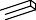 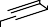 Элементы навигацииОбщие требования, предъявляемыек элементам навигации и их размещению приведены в части 3. Глава 5. Раздел 5.7 Элементы навигации. Типы, технические характеристики, требования к размещению, геометрические параметры, рекомендуе- мые цвета по RAL, технология монтажа.На улицах рекомендуется использовать такие типы навигации, как:информационный стенд с картой города (карта вид сверху с указанием объектов ориентиров и места нахождения пользо- вателя). Применять в городах с туристиче- ской активностью, на центральных улицах или улицах с исторической значимостью;стрелочный указатель;вывески;информационный  флажок;городские часы (илл. 5. 18)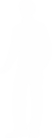 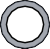 ИЛЛ. 5.18. ЭЛЕМЕНТЫ НАВИГАЦИИ ДЛЯ УЛИЦ: ИНФОРМАЦИ- ОННЫЙ ФЛАЖОК,СТРЕЛОЧНЫЕ УКАЗАТЕЛИ, ИНФОРМАЦИ- ОННЫЕ СТЕНДЫ, ГОРОДСКИЕ ЧАСЫРекомендуется размещать элементы навигации в зоне озеленения или техниче- ской зоне вдоль сложившихся пешеходных путей.При установке элементов в технической зоне расстояние от края проезжей части должно составлять не менее 0,5 м.При размещении элементов навигациив зоне озеленения тротуара, необходимо соблюдать:минимальный отступ от деревьев — 3 м;деревья и кустарники, а также другие элементы благоустройства не должны перекрывать видимость данных стел;рекомендуемые размеры свободной площадки перед информационным экраном — не менее 1,2 м.Устройство информационно-навигаци- онных конструкций в пешеходной зоне возможно при условии обеспечения на пешеходном тротуаре полосы пешеходного движения шириной не менее 2,25 м.Элементы навигации разрешается уста- навливать в зоне уличного оборудования таким образом, чтобы не закрывать фаса- ды объектов культурного наследия.Элементы навигации не должны загоражи- вать элементы уличной мебели или объек- ты торговли.Пространство перед элементами навига- ции, с информационных сторон, должно составлять не менее 1,2 м, для комфортно- го доступа людей.Элементы навигации на узких тротуарах рекомендуется располагать на опорах уличного освещения.Стенды следует размещать на расстоянии не менее 10 м от перекрестков. Элементы уличной навигации не должны перекрывать окна, препятствовать входу в здания, въез- ду-выезду из арок.Не рекомендуется размещение подсвечи- ваемых навигационных элементов напро- тив окон жилых домов во избежание дис- комфорта жителей.Для людей с ограниченными возможно- стями необходимо устройство тактильных наземных указателей согласно ГОСТ Р 52875–2018 Указатели тактильные назем- ные для инвалидов по зрению. Технические требования.При организации велодорожек, в целях повышения безопасности движения, реко- мендуется применять наземную навигацию на мощение, которая указывает на четкое зонирование и помогает развести потоки пешеходные с потоками велосипедистов.На улицах периферии, а также на сельских улицах в качестве навигации может слу- жить уличное освещение и различные виды мощения, которые способны обозначить ос- новные направления движения при помощи яркости и цвета.ГЛАВА 6. БУЛЬВАРГЛАВА 6. БУЛЬВАРТипология и характеристика пространстваБульвар — это озелененная полоса вдоль магистралей, улиц, набережных, или разделяющая застройку города разной типологии, предназначенная для пеше- ходного транзитного движения, прогулок и кратковременного отдыха. Зеленые насаждения при этом выполняют важную санитарно-гигиеническую и архитектур- но-планировочную роль.Можно выделить следующие типы бульваров:по оси улицы (между полосами проез- жей части);вдоль магистрали (между проезжей частью и застройкой);вдоль набережной;разделяющий застройку города раз- ной типологии.Протяженность бульвара многократно пре- вышает его ширину. Минимальное соотно- шение ширины и длины бульвара следует принимать не менее 1:3.Ширину бульваров с одной продольной пешеходной аллеей следует принимать не менее:размещаемых по оси улиц — 18 м;размещаемых с одной стороны улицы между проезжей частью и застройкой — 10 м.Функционально-планировочное зонированиеФункциональное зонирование зависит от типа и ширины бульвара.При расположении бульвара по оси ули- цы можно выделить следующие зоны.При ширине бульвара от 18 до 25 метров:зона транзитного пешеходного движения;зона защитного озеленения с возмож- ным выделением технической зоны вдоль проезжей части и велосипедной дорожки вдоль главной аллеи (илл. 6.1, вариант 1);При ширине бульвара от 25 до 50 метров и более:зона транзитного пешеходного движе- ния;зона защитного озеленения с возмож- ным выделением технической зоны вдоль проезжей части;центральная зона озеленения с возмож- ным внутренним зонированием (илл.6.1, вариант 2) согласно таблице 6.1.Бульвар по оси улицы Вариант 1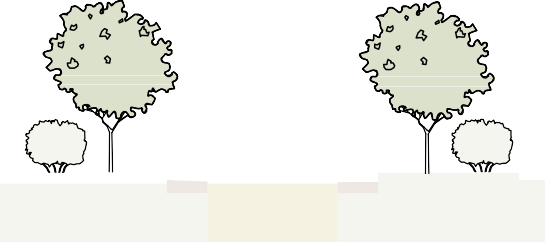 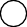 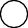 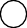 Бульвар по оси улицы Вариант 2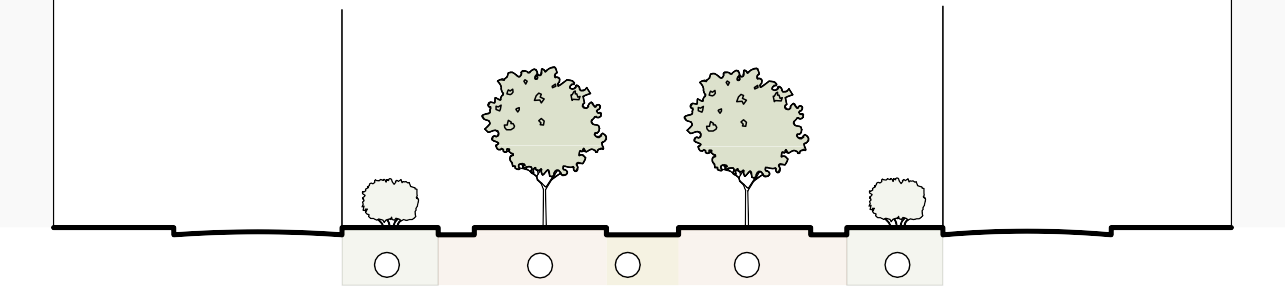 ИЛЛ.6.1. ФУНКЦИОНАЛЬНОЕ ЗОНИРОВАНИЕ БУЛЬВАРА, РАСПОЛОЖЕННОГО ПО ОСИ УЛИЦЫ. ВАРИАНТ 1 — ПРИ ШИ- РИНЕ БУЛЬВАРА ОТ 18-25 М; ВАРИАНТ 2 — БОЛЕЕ 25 М1 — ЗОНА ТРАНЗИТНОГО ПЕШЕХОДНОГО ДВИЖЕНИЯ;  2  — ЗОНА ЗАЩИТНОГО ОЗЕЛЕНЕНИЯ; 3 — ЦЕНТРАЛЬНАЯ ЗОНА ОЗЕЛЕНЕНИЯ.ТАБЛИЦА 6.1. ФУНКЦИОНАЛЬНОЕ НАПОЛНЕНИЕ ТЕРРИТО- РИИ ЦЕНТРАЛЬНОЙ ЗОНЫ ОЗЕЛЕНЕНИЯ БУЛЬВАРА В ЗАВИ- СИМОСТИ ОТ ЕГО ШИРИНЫПри расположении бульвара вдоль магистрали (между проезжей частьюи застройкой) можно выделить следующие зоны (илл. 6.2).При ширине бульвара от 10 до 18 метров:техническая зона;зона защитного озеленения с возмож- ным размещением велосипедной до- рожки вдоль зоны транзитного пешеход- ного движения;зона транзитного пешеходного движения;зона озеленения бульвара с возможным размещением велосипедной дорожки вдоль зоны транзитного пешеходного движения.При ширине бульвара более 18 м возможно размещение дополнительных функцио- нальных зон (таблица 6.1).При расположении бульвара вдоль набережной можно выделить следующие зоны (илл. 6.3).При ширине бульвара от 10 до 18 метров:техническая зона;зона защитного озеленения с возмож- ным размещением велосипедной до- рожки вдоль зоны транзитного пешеход- ного движения;зона транзитного пешеходного движения;зона озеленения бульвара с возможным размещением велосипедной дорожки вдоль зоны транзитного пешеходного движения.При ширине бульвара более 18 м возможно размещение дополнительных функцио- нальных зон (таблица 6.1).Бульвар вдоль магистрали между проезжей частью и застройкой)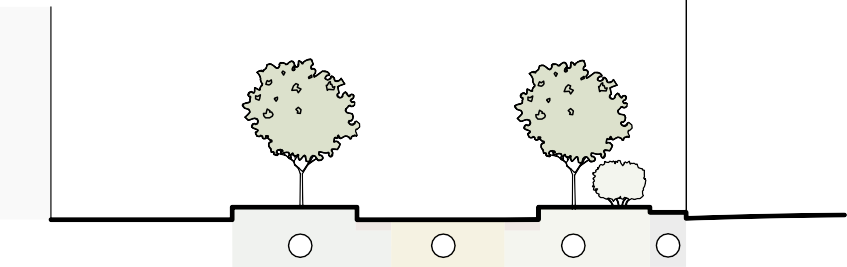 ИЛЛ. 6.2. ФУНКЦИОНАЛЬНОЕ ЗОНИРОВАНИЕ БУЛЬВАРА, РАС- ПОЛОЖЕННОГО ВДОЛЬ МАГИСТРАЛИ. 1 — ТЕХНИЧЕСКАЯ ЗОНА;— ЗОНА ЗАЩИТНОГО ОЗЕЛЕНЕНИЯ; 3 — ЗОНА ТРАНЗИТНОГО ПЕШЕХОДНОГО ДВИЖЕНИЯ; 4 — ЗОНА ОЗЕЛЕНЕНИЯ БУЛЬВАРА.Бульвар вдоль набережной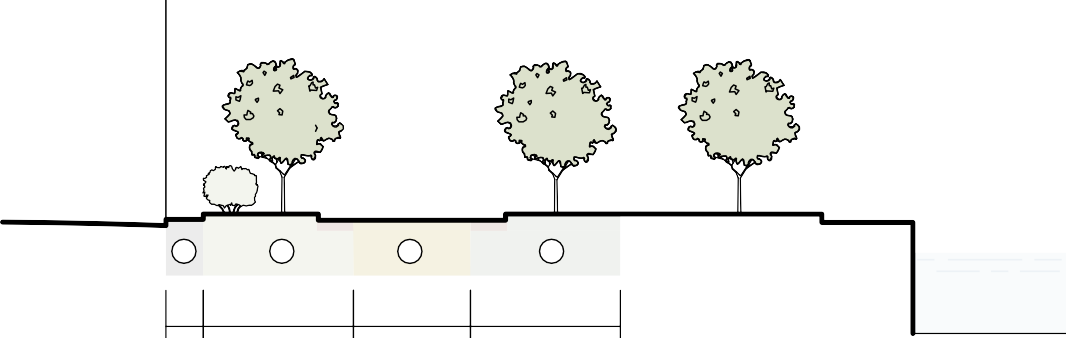 ИЛЛ. 6.3. ФУНКЦИОНАЛЬНОЕ ЗОНИРОВАНИЕ БУЛЬВАРА, РАС- ПОЛОЖЕННОГО ВДОЛЬ НАБЕРЕЖНОЙ. 1 — ТЕХНИЧЕСКАЯ ЗОНА;2 — ЗОНА ЗАЩИТНОГО ОЗЕЛЕНЕНИЯ; 3 — ЗОНА ТРАНЗИТНОГО ПЕШЕХОДНОГО ДВИЖЕНИЯ; 4 — ЗОНА ОЗЕЛЕНЕНИЯ БУЛЬВАРА.Бульвар, разделяющий застройку города разной типологии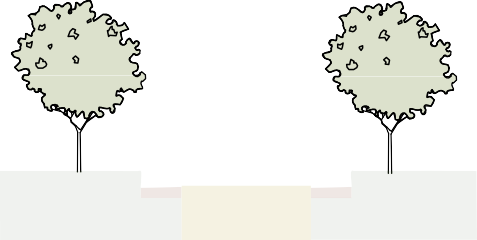 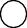 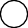 ИЛЛ. 6.4. БУЛЬВАР, РАЗДЕЛЯЮЩИЙ ЗАСТРОЙКУ ГОРОДА.	1 — ЗОНА ТРАНЗИТНОГО ПЕШЕХОДНОГО ДВИЖЕНИЯ; 2 — ЗОНАОЗЕЛЕНЕНИЯ  БУЛЬВАРА.В поперечные профили не вошла входная зона. Система входов на бульвар устраи- вается по длинным его сторонам с шагом не более 250 м, а на улицах с интенсивным движением — в увязке с пешеходными пе- реходами.Для бульвара, разделяющего застройку города разной типологии, можно выде- лить следующие зоны (илл. 6.4).При ширине бульвара от 10 до 18 метров:зона транзитного пешеходного движения;зона озеленения бульвара с возможным размещением велосипедной дорожки вдоль зоны транзитного пешеходного движения.При ширине бульвара более 18 м возможно размещение дополнительных функцио- нальных зон (таблица 6.1).Типовые решения по комплекс- ному благоустройствуОсновные требования к органи- зации функциональных зонЗона транзитного пешеходного движенияПри ширине бульвара 10–18 и 18-25 м следует предусматривать устройство од- ной аллеи шириной 3 — 6 м, на бульварах шириной более 18 (25) м в центральной зоне озеленения следует устраивать до- полнительно к основной аллее пешеходные дорожки шириной 1,5 — 3 м, на бульварах шириной более 50 м возможно размещение всех объектов, предусмотренных зоной озеленения (см. п. 6.2 данной главы).Зона защитного озелененияПредусматривает полосы насаждений, изолирующих внутренние территории бульвара от улиц. в случае проектирования бульваров вдоль улицы, набережной со стороны проезжей части допускается выде- ление технической зоны.Центральная зона озелененияПредусматривает дополнительное внутрен- нее зонирование в зависимости от ширины бульвара. При ширине бульвара более 50 метров возможно размещение спортивных площадок, водоемов, объектов рекреаци- онного обслуживания (павильоны, кафе), детских игровых комплексов, велодорожек и лыжных трасс при условии соответствия параметров качества окружающей среды гигиеническим требованиям.Техническая зонаПредназначена для размещения опор ос- вещения улиц, парковок, остановок обще- ственного транспорта.Входная зонаРазмеры входов и характер их оформле- ния определяются величиной и значением бульваров, а также характеристикой за- стройки прилегающих улиц. При размеще- нии входов на длинных сторонах бульвара следует учитывать возможность возникно- вения поперечных транзитных пешеходных потоков. Торцевые входные зоны могут входить в композицию площадей, скверов и иметь декоративное оформление (памят- ник, декоративная скульптура).Общие требования к благоустройству бульваровАрхитектурно-планировочное решение бульвара определяется конкретным рас- положением территории в плане города, интенсивностью потоков пешеходов, орга- низацией движения транспорта, ориентаци- ей улиц, климатическими условиями.Для создания на бульварах затененных и освещенных солнцем участков аллейи площадок, защиты от воздействия город- ской среды рекомендуется на узких буль- варах площадью до 1 га иметь не менее 50—65 % озелененных пространств, а на более крупных — до 75 % общей площади. Интервалы между деревьями должны обе- спечивать вертикальное проветривание. На 1 га бульвара рекомендуется размещать 300—400 деревьев. в южных районах пе- шеходные аллеи и площадки максимально затеняют в расчете на вторую половину дня при условии организации проветривания.в северных городах важна естественная инсоляция бульвара. Чтобы застройка не затеняла бульвар, его размещают вдоль северной стороны улиц широтного направ- ления и вдоль восточной стороны меридио- нального направления улицы.Как правило, обязательный перечень элементов благоустройства на территории бульваров и скверов включает: твердые виды покрытия дорожек и площадок, эле- менты сопряжения поверхностей, озелене- ние, скамьи, урны или малые контейнеры для мусора, оборудование архитектур-но-декоративного освещения, обществен- ные туалеты. Возможно размещение тех- нического оборудования (тележки «вода»,«мороженое»).Рекомендуется проектировать покрытие дорожек преимущественно в виде плиточ- ного мощения, предусматривать колори- стическое решение покрытия, размеще- ние элементов декоративно-прикладного оформления, низких декоративных ограж- дений.При озеленении бульваров рекомендуется устраивать перед крупными общественны- ми зданиями широкие видовые разрывыс установкой фонтанов и разбивкой цвет- ников, на бульварах вдоль набережных — площадки отдыха, обращенные к водному зеркалу.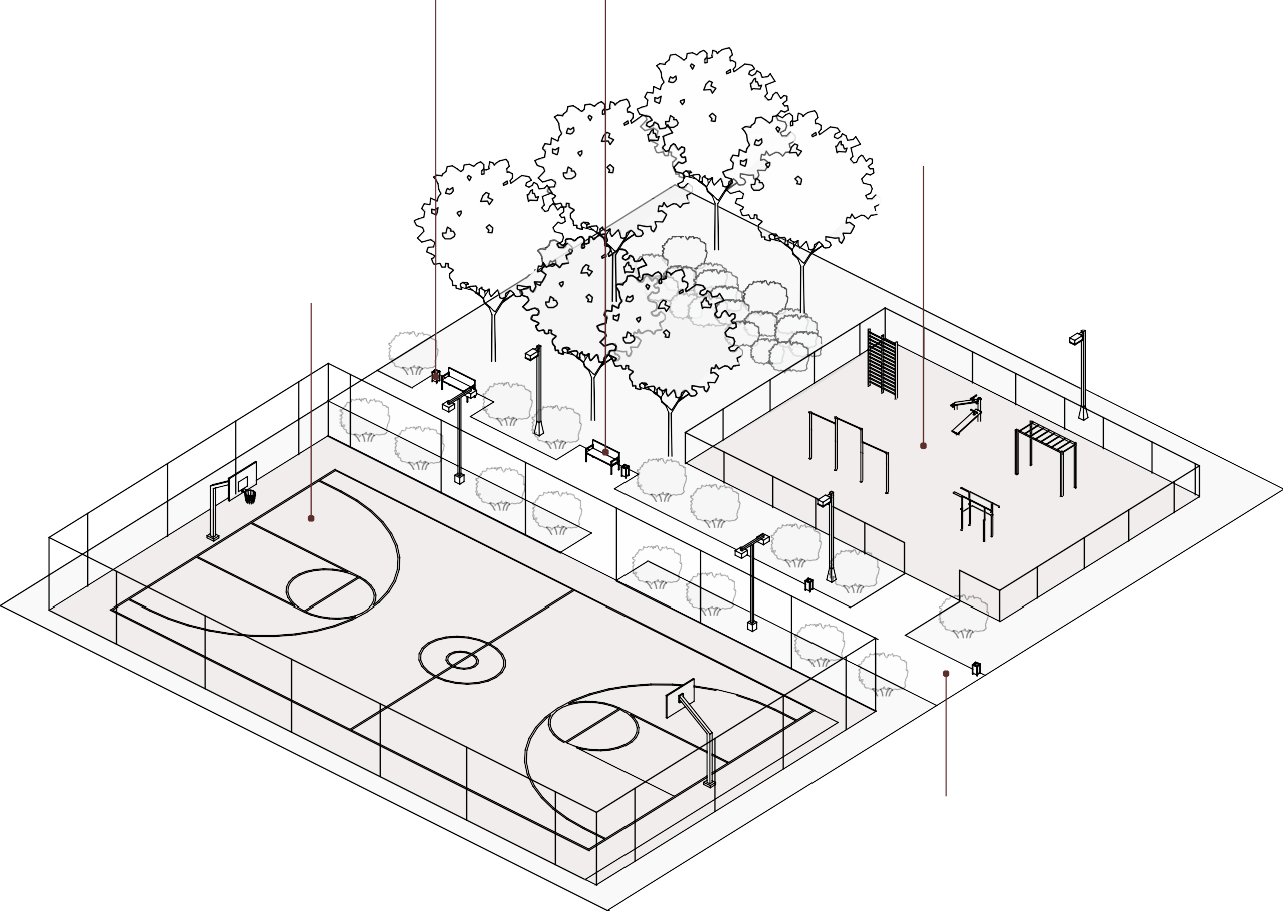 ИЛЛ. 6.5. МЕСТА АКТИВНОГО ОТДЫХА НА БУЛЬВАРАХЕсли в центральной зоне озеленения пред- усмотрено достаточно места для обору- дования площадок для занятий спортоми подвижных игр, то их лучше размещать вблизи жилой застройки и основных марш- рутов различных групп пользователей (илл. 6.5). Они должны быть надлежащим образом освещены или же использоваться строго в течение светлого времени суток (сообразно сезону). Места для занятий играми с мячом могут иметь травяное покрытие, а места, предназначенные для установки игрового и спортивного оборудо- вания — резиновое.Для стимулирования круглогодичного пребывания населения на открытом воз- духе необходимо на бульварах размещать элементы благоустройства, призванныеобеспечить шумозащиту и микроклимати- ческий комфорт: ветрозащитные экраны (в том числе из элементов озеленения), шумозащитные насыпи, навесы, беседки, многофункциональные укрытия, водныеустройства, вертикальное озеленение, ме- ста для отдыха в тени деревьев и т.д.Организация велосипедного движенияПри достаточной ширине бульвара ре- комендуется оборудовать специальные дорожки для устройства велосипедного движения. Велосипедные полосы могут быть выделены в зоне движения автотран- спорта на проезжей части.Велосипедные дорожки рекомендуется оборудовать в центральной зоне озелене- ния бульвара, либо — в зонах защитного озеленения (илл. 6.6). Однако при невысо- кой интенсивности движения велосипеди- сты могут делить пространство с пешехо- дами.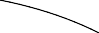 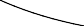 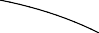 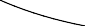 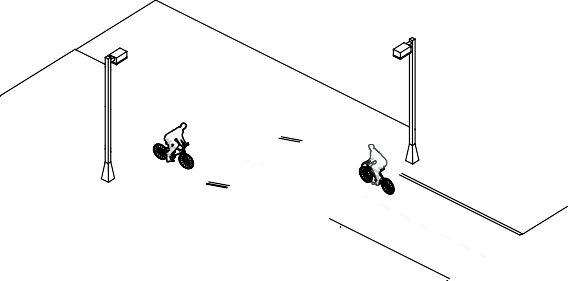 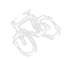 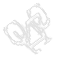 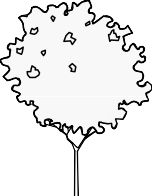 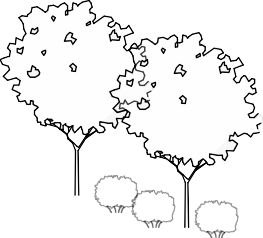 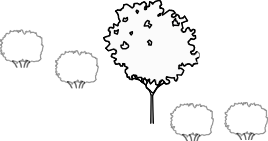 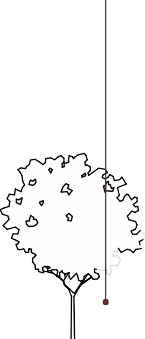 Велосипедная инфраструктура включает в себя, в том числе и элементы благоу- стройства: стоянки и места хранения ве- лосипедов, организацию пунктов проката (илл. 6.7).при необхдимости возможна установка ограничителей въезда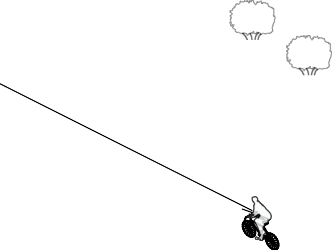 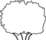 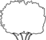 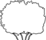 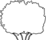 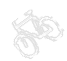 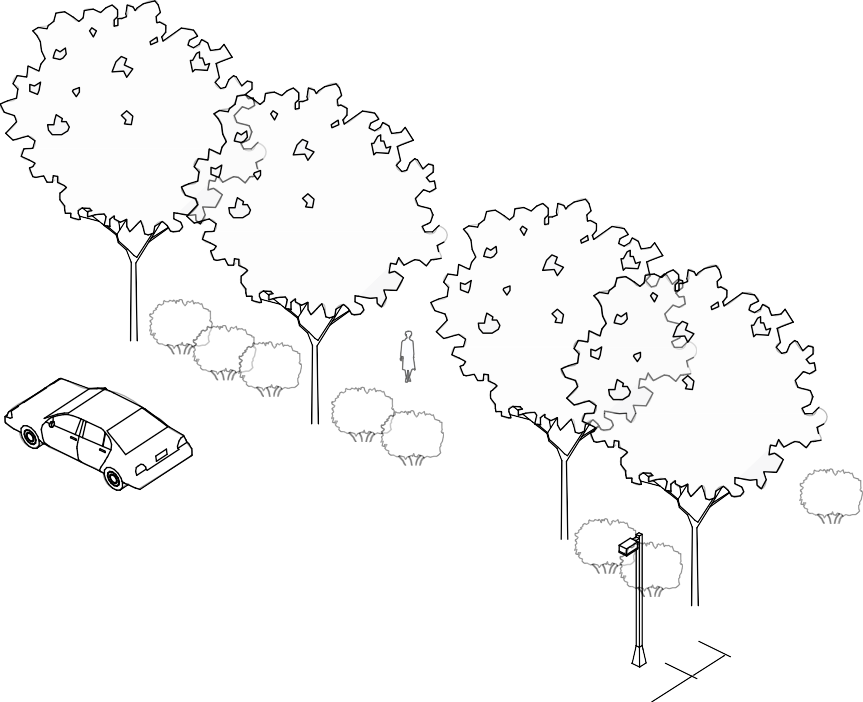 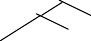 зеленые насаждения отделяют велосипедистов от пешеходовгазон понижен на 0,03 м относительно велодорожкиб)ИЛЛ.6.6. РАЗМЕЩЕНИЕ ВЕЛОСИПЕДНЫХ  ДОРОЖЕК  НА  БУЛЬВА- РЕ: А- В ЦЕНТРАЛЬНОЙ ЗОНЕ ОЗЕЛЕНЕНИЯ; Б — В ЗОНЕ ЗАЩИТ- НОГО ОЗЕЛЕНЕНИЯ.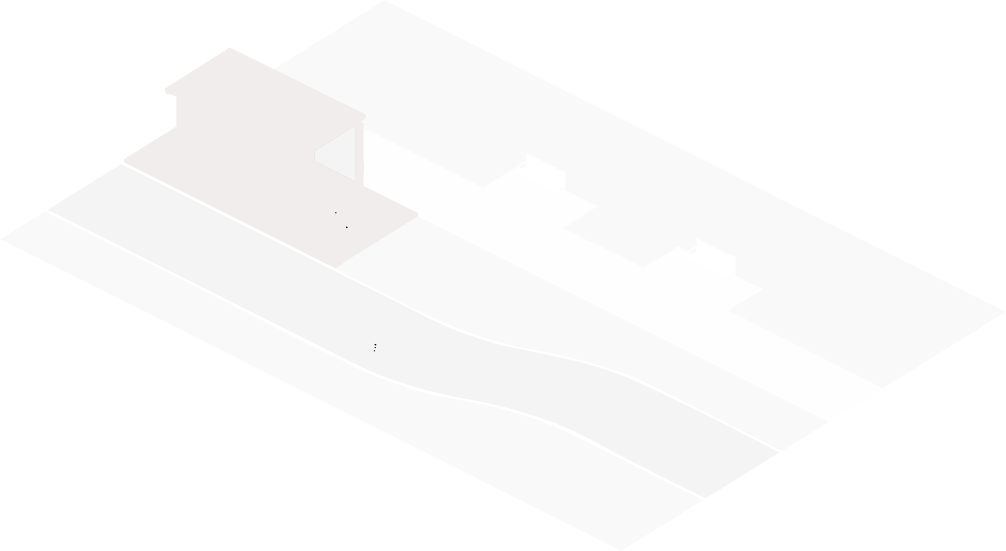 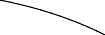 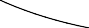 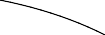 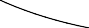 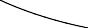 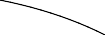 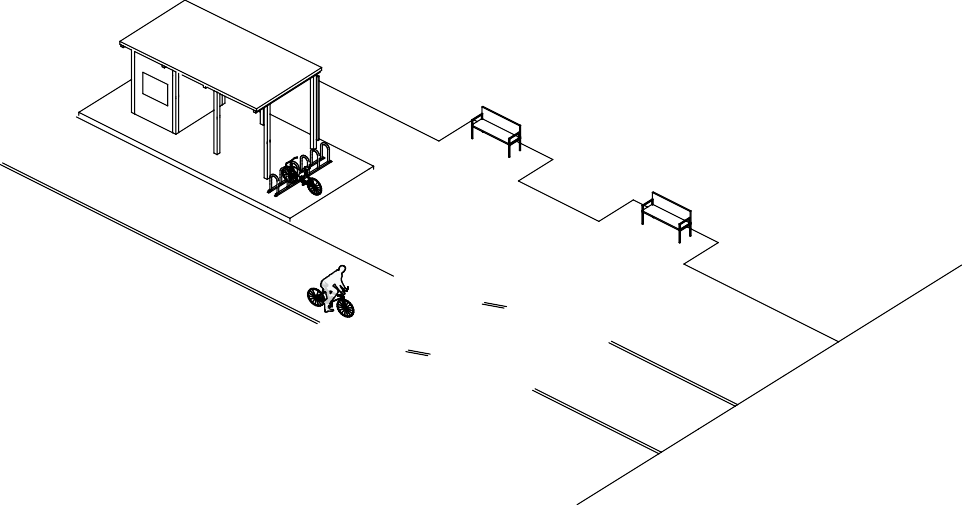 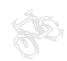 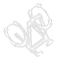 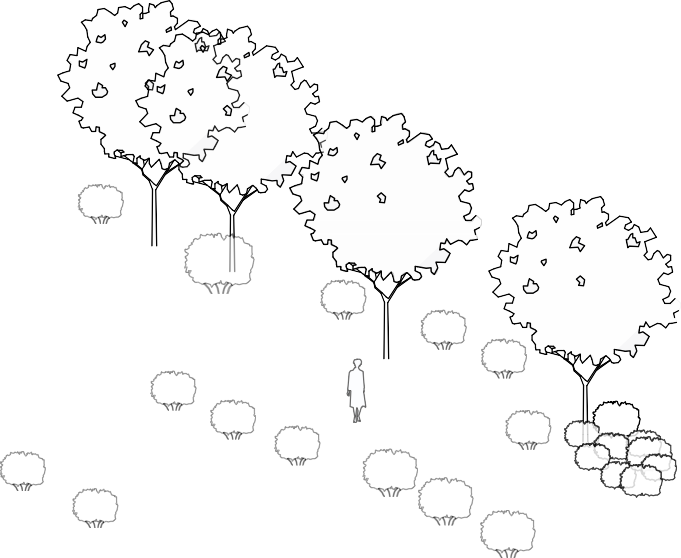 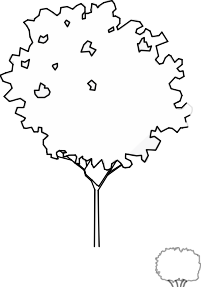 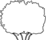 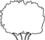 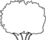 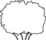 ИЛЛ. 6.7.  ПУНКТ  ОБСЛУЖИВАНИЯ  ВЕЛОСИПЕДОВ  НА  БУЛЬВАРЕ С ВЕЛОПАРКОВКОЙШирина полосы для одностороннего движе- ния велосипедистов с возможностью обго- на — 1,2 м. Минимальная ширина полосы для двустороннего движения — 2,5 м.Расстояния безопасности от края велодо- рожки (велополосы):до бордюра (высотой от 5 см) — 0,2 м;до столбиков, ограждений, дорожных знаков, опор освещения — 0,5 м;до озеленения — 0,5 м;до остановочных павильонов — 1,5 м (с возможным уменьшением до 0,5 м в стесненных условиях);до линейной парковки — 1,5 м (с воз- можным уменьшением до 0,75 м в стес- ненных условиях);до перпендикулярной и угловой парков- ки — не менее 0,6 м.При устройстве велодорожки вдоль зоны парковки необходимо предусматривать бу-ферную зону шириной 0,75 м (0,5 м в стес- ненных условиях).Буферные зоны рекомендуется выделять:визуально — с помощью разметки;тактильно — с применением другого типа покрытия;конструктивно — путем изменения уров- ня буферной полосы (дополнительно возможна установка ограничителей пар- ковки). Размещение дождеприемниковв буферных зонах для отвода дождевых и талых вод может послужить «раз- меткой», как правило, не требующей изменений существующего дорожного профиля.Поперечный уклон велополос и дорожек должен обеспечивать сток дождевых и та- лых вод. Этот уклон рекомендуется делать односкатным. Максимальное значение угла поперечного уклона — 1:20 (5%).Максимальный угол уклона пандусов не должен превышать 1:12 (8%).В зонах отдыха, у объектов рекреационно- го обслуживания необходимо устраивать велосипедные парковки. Стойки велопарко- вок должны размещаться на расстоянии0,8 мот тротуарного бордюра; 0,6 м– от фаса- да здания.ПокрытияОбщие требования и рекомендации по вы- бору типов покрытий- см. Часть 3. Глава 1. Раздел 1.1.Типы покрытий. Технические ха- рактеристики, геометрические параметры, рекомендуемые цвета по RAL, технология монтажа.Основные рекомендации по устройству конструкций дорожных одежд площадоки тротуаров, типовые решения, принципи- альные схемы сопряжения разных типов покрытий — см. Часть 3. Глава 1.Раздел1.2. Конструкции дорожных одежд троту- аров, площадок, раздел 1.3. Сопряжение разных типов покрытий. Основные характе- ристики, принципиальные схемы сопряже- ния.При реализации проектов благоустройства бульваров покрытия тротуаров рекомен- дуется выполнять из штучных материалов (бетонные плитки, плитку из естественного камня, брусчатку); велодорожек — литой асфальтобетон, беговых дорожек — рези- новое покрытие, автопарковок — штучные материалы. Для площадок, в зависимости от их назначения рекомендуется исполь- зовать: штучные материалы (площадки для отдыха); штучные материалы, песчан- но-гравийную или песчанно-щебеночную смесь, песок, резиновое покрытие (детскиеплощадки); спецсмесь, резиновое покрытие(спортивные площадки). Не рекомендует-ся использовать асфальтовые покрытия, т.к. в летние дни они сильно нагреваются и медленно отдают тепло.При реализации проектов благоустройства бульваров (улиц) следует активнее исполь- зовать проницаемые покрытия, а также другие элементы и системы фильтрациии естественного поглощения сточных вод — см. Глава 5. Улицы, раздел 5.3.2. Покрытия.ОзеленениеНа бульварах зеленые насаждения ком- плексно выполняют защитные, санитар-но-гигиенические и декоративные функции, что должно учитываться при выборе их основных типов и приемов озеленения.Кроме того, на выбор приема озеленения бульваров влияют следующие факторы:природно-климатические и ландшафт- ные условия, ориентация по сторонам света, особенности пространственной организации;тип бульвара и его значимость в в об- щей планировочной структуре населен- ного пункта;интенсивность транспортных и пешеход- ных потоков;ширина бульвара, его функциональ-но-планировочные зоны, наличие и ме- сто расположения инженерных коммуни- каций.Основные типы насаждений на бульварах: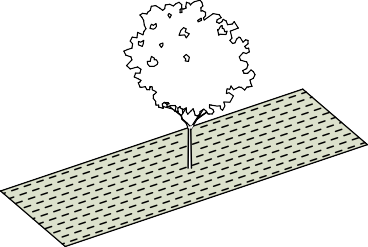 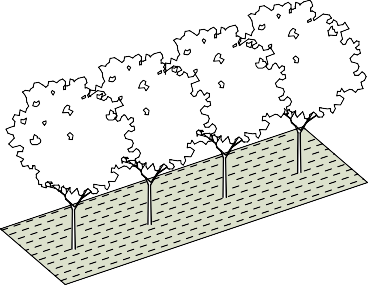 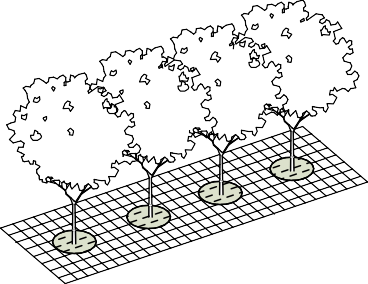 Одиночные посадки	Рядовые посадки	Одиночные и рядовые посадки на тротуарах (в лунках)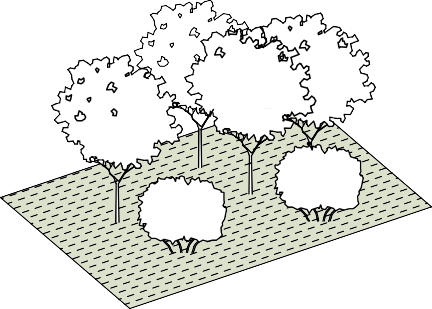 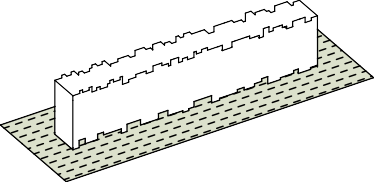 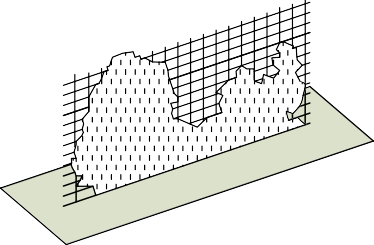 Групповые посадки	Живые изгороди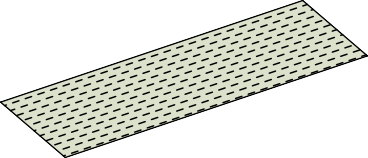 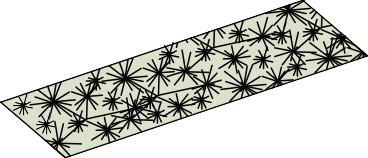 Газон	ЦветникиВертикальное озеленениеУровень озелененности бульваров в зави- симости от его площади должен составлять:Возраст высаживаемых на улицы деревьев должен быть не менее 10 лет, а кустарни- ков — 4—5 лет.бульвары площадью до 1 га — 50–65 %бульвары площадью более 1 га — до 75 %Рядовые посадки рекомендуется разме- щать со стороны проезжей части. Расстоя- ние между деревьями в рядовых посадках принимают 3-6 м, в зависимости от формы и размеров кроны. Расстояние между ку- старниками в живых изгородях принимают:из высоких растений — 0,5–1 мПлотность размещения деревьев состав- ляет 300–400 шт. на 1 га, кустарников 3000–4000 шт. на 1 га. в северных районах плотность посадок следует уменьшать для обеспечения солнечного освещения мест отдыха.из низких и средних растений– 0,3-0,4 мУчитывая особенности зрительного воспри- ятия, протяженность однообразного ритми- ческого ряда растений не должна превы- шать 130 метров.У площадок для отдыха в центральной зоне озеленения — одиночные и групповые посадки растений с высокой декоративно- стью (см. Приложение 1). Групповые посад- ки деревьев и кустарников предусматрива- ют на широких бульварных полосах (более 50 метров).Примеры растений с высокой декоративно- стью:ПРИМЕРЫ  РАСТЕНИЙ  С  ВЫСОКОЙ  ДЕКОРАТИВНОСТЬЮ:Деревья в группах могут размещаться на равных расстояниях, симметрично поотношению друг к другу или несимметрич- но (свободное расположение). Расстояние между деревьями принимают не менее ширины их кроны в зрелом возрасте.Кустарники в группах размещаются на 0,5–3 м друг от друга, в зависимости от их величины:крупные (боярышник, сирень) высажива- ют на расстоянии 1–3 м друг от друга;средние (виды, и сорта роз, снежноягод- ник) — 0,8–1,5;мелкие (барбарис тунберга, некоторые виды спирей) — 0,1–0,7 м.На площадках для отдыха рекомендуется устраивать перголы и ограждения с верти- кальным озеленением для защиты от солн- ца, ветра и антропогенных факторов.Цветники различной конфигурации устраи- ваются по оси главной аллеи.При размещении насаждений необходимо выдерживать следующие расстояния: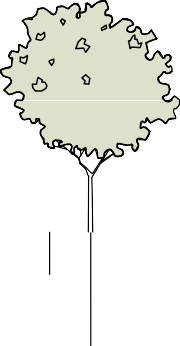 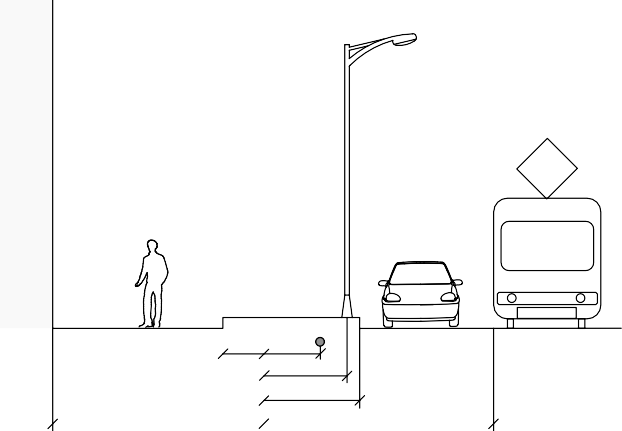 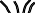 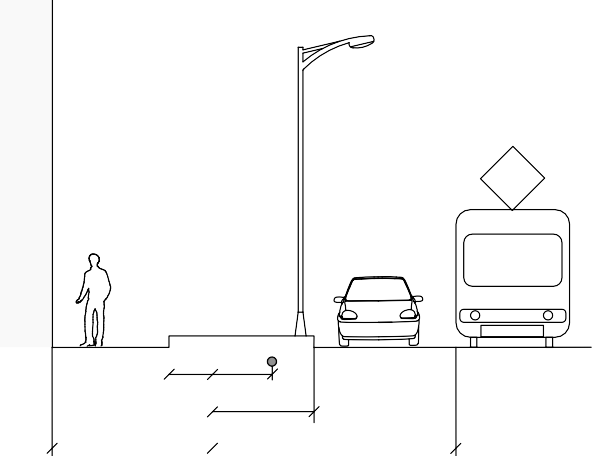 от оси дерева	от оси кустарникаАссортимент растений для озеленения бульваров подбирается в соответствиис природно-климатическими, антропоген- ными и эстетическими факторами — см. Часть 3. Глава 2. Раздел 2.1. Ассортимент зеленых насаждений для природно-клима- тических условий Красноярского края.По периметру бульварных полос со сторо- ны проезжей части необходимо предусмот- реть защитное озеленение — см. Глава 5. Улицы, раздел 5.3.3. Озеленение.Особенности производства работ по озеле- нению — см. Часть 3. Глава 2. Раздел 2.2. Нормы посадки зеленых насаждений.Парковочные местаОбщие требования к организации парко- вочных мест — см. Часть 3. Глава 6. Раздел6.1. Общие рекомендации по организации парковочных мест.Временное размещение транспортных средств в технической зоне обеспечивает- ся за счет организации заездных карманов для общественного транспорта и уличных односторонних автомобильных парковок.При этом устройство заездных карманов и парковок не должно создавать помехидля перемещения транспортных средств на полосе дорожного движения.Нормы расчета стоянок легковых автомо- билей следует принимать в соответствии СП 42.13330.2016 Градостроительство.Планировка и застройка городских и сель- ских поселений. Актуализированная редак- ция СНиП 2.07.01-89*, приложение Ж.Организация уличных односторонних авто- мобильных парковок осуществляется с уче- том требования доступности для маломо-бильных групп населения, обеспечивая при устройстве парковочных мест возможность доступа (путем организации подходов, по- нижения бортового камня и т. д.) как к пас- сажирской двери, так и двери со стороны водителя.Разметка наносится в соответствии с ГОСТ Р 52289-2004 Технические средства орга- низации движения. Правила применения дорожных знаков, разметки, светофоров, дорожных ограждений и направляющих устройств.Принципиальные схемы устройства уличных односторонних автомобильных парковок — см. Часть 3. Глава 6. Раздел 6.2.Принципиальные схемы устройства автомобильных парковок.Спортивные и игровые площадкиОбщие требования к проектированию и ор- ганизации спортивных и игровых площадоксм. Часть 3. Глава 3. Раздел 3.1. Игровое оборудование. Типы, технические характе- ристики, требования к размещению, гео- метрические параметры, рекомендуемые цвета по RAL, технология монтажа; Раз- дел 3.2. Спортивное оборудование. Типы, технические характеристики, требованияк размещению, геометрические параметры, рекомендуемые цвета по RAL, технология монтажа.На территории бульвара спортивныеи игровые площадки рекомендуется разме- щать в центральной зоне озеленения при ширине бульвара более 50.Рекомендуется применять следующие виды детских игровых площадок:Мини-площадка попутного использова- ния (на 1-2 человека) (илл. 6.8)Использование минимального набора игро- вого или спортивного оборудования для обеспечения кратковременного занятия или игры по пути следования. Варианты оборудования: одиночный тренажер, каче- ля-пружина, батут и т.д.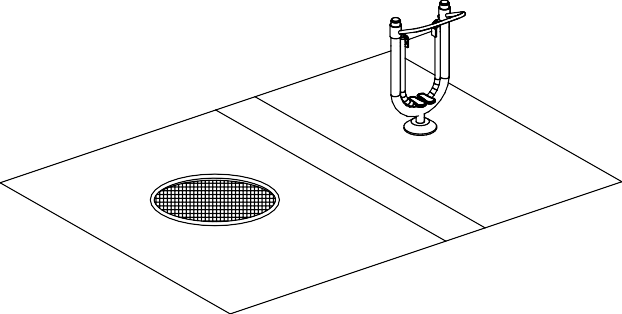 Детская площадка комбинированного типа (илл. 6.10)Специально оборудованная территория, предназначенная для отдыха и игры детей, включающая в себя оборудование и покры- тие для организации игровой зоны смешан- ных возрастных групп.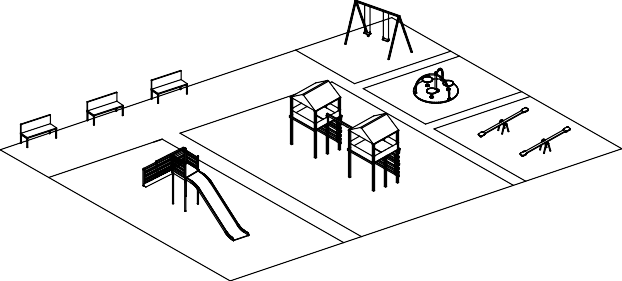 ИЛЛ. 6.10. ДЕТСКАЯ ПЛОЩАДКА КОМБИНИРОВАННОГО ТИПАИЛЛ. 6.8. МИНИ-ПЛОЩАДКА ПОПУ ТНОГО ИСПОЛЬЗОВАНИЯДетская площадка одной возрастной группы (илл. 6.9)Специально оборудованная территория, предназначенная для отдыха и игры детей, включающая в себя оборудование и покры- тие детской игровой площадки; предназна- чена для организации игры определенной возрастной категории.Элементы на площадках должны разме- щаться так, чтобы избежать совпадения главных путей перемещения на площадке, игровых зон оборудования, а также возник- новения препятствий в зоне раскачивания качелей.Деревья должны размещаться на расстоя- нии ≤ 0,7 м от групп элементов, сформиро- ванных в площадки.На игровых площадках для детей разных возрастов необходимо предусматривать навесы для защиты от ветра, осадкови прямых солнечных лучей.На игровых площадках для детей до 7 лет следует предусматривать места для отды- ха взрослых с возможностью обзора пло- щадки.ИЛЛ. 6.9. ДЕТСКАЯ ПЛОЩАДКА ОДНОЙ ВОЗРАСТНОЙ ГРУППЫПри организации детской игровой зоны ре- комендуется применять следующие виды оборудования:Песочница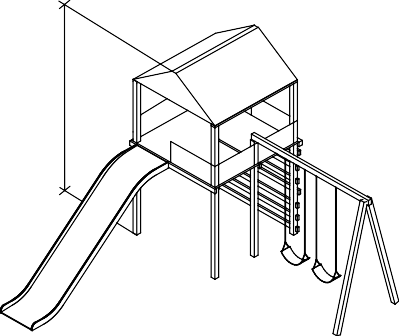 Качели	КачалкаКарусель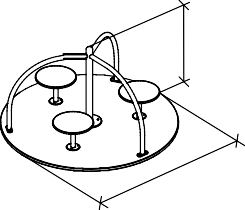 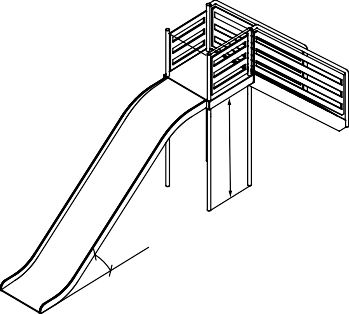 ГоркаИгровой комплексКанатная паутина	Игровой тоннель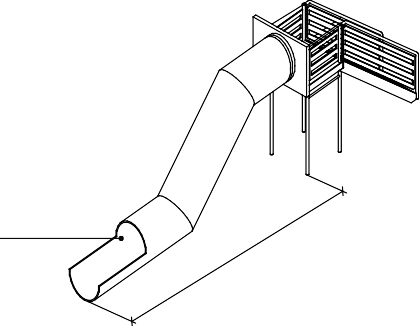 Площадки для спортивных игр с мячом необходимо огораживать забором высотой≥ 3 м.На входной зоне спортивные площадки должны быть оборудованы стендом с пра- вилами поведения на площадке, инструк- циями по пользованию спортивного обору- дования, мерами безопасности.На всех площадках — детских, спортивных,должны быть предусмотрены условия беспрепятственного и удобного передвиже- ния маломобильных групп населения с уче- том требований градостроительных норм.При организации спортивной зоны реко- мендуется применять следующие виды оборудования: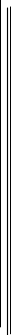 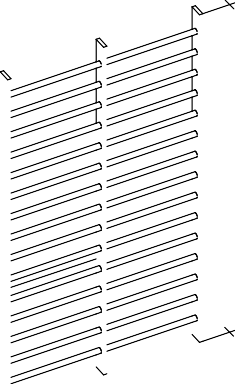 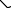 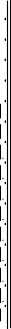 Турник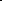 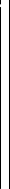 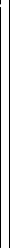 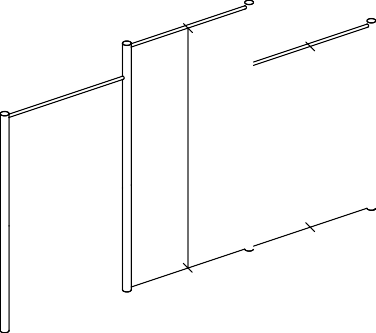 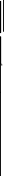 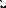 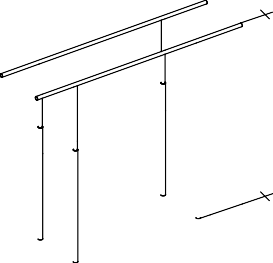 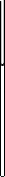 Параллельные брусьяШведская стенка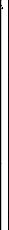 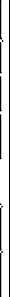 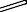 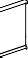 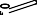 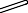 Рукоход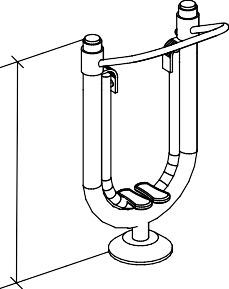 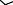 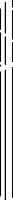 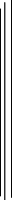 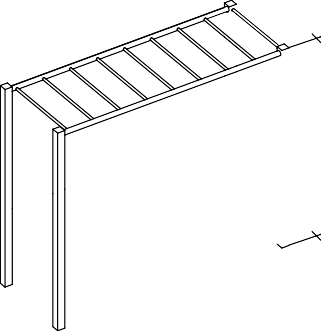 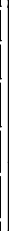 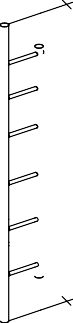 ПилонУличный тренажерЗмейка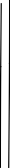 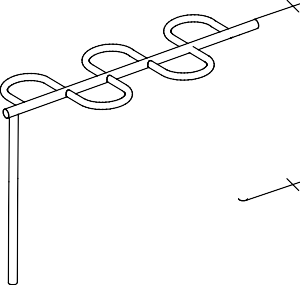 ОсвещениеОбщие требования, предъявляемые к осве- щению — см. Часть 3. Глава 4. Раздел 4.1. Освещение. Технические характеристики, геометрические параметры, технология монтажа.Устройство осветительного оборудования в пешеходной зоне осуществляется с уче- том требований по показателям освещен- ности пешеходных зон — СП 52.13330.2016 Естественное и искусственное освещение. Актуализированная редакция СНиП 23- 05–95*.Для освещения путей перемещения пеше- ходов, а также создания комфортной среды пребывания в пешеходной зоне организует- ся функциональное (утилитарное) и архи- тектурно-художественное освещение.При организации функционального (ути- литарного) освещения бульвара может быть использовано несколько видов опор: опора высотой 7; 9 м с одним или двумя светильниками. Такой вид освещения реко- мендуется применять на основной аллее, а также в технической зоне для освещения улиц, парковок, остановок общественного транспорта; в остальных зонах — опору средней высоты (3,5; 5м) с одним или дву- мя светильниками с шагом 10–15 м.Рекомендуется использовать торшерные или подвесные светильники с натриевыми и металлогалогенными источниками света, а также светодиодными модулями.Для поддержания визуального комфорта пешеходов и отсутствия слепящего эффек- та используются светильники рассеянного или отраженного света с габаритной ярко- стью не более 6000 кд/м². Цветовая тем- пература не более 3000 к (теплый белый), индекс цветопередачи CRI — не менее 80.Для освещения велосипедных дорожек рекомендуется использовать опоры, приме- няемые для пешеходной зоны.Принципиальные схемы организации функ- ционального (утилитарного) освещенияв границах пешеходной зоны бульвара — иллюстрации 6.11 — 6.13.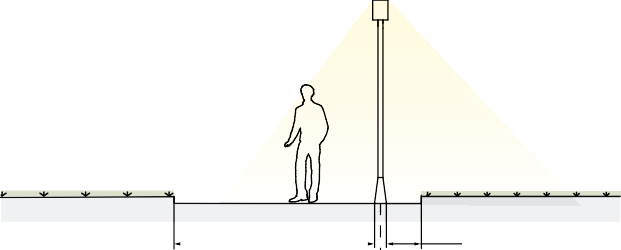 ИЛЛ.6.11. ОДНОСТОРОННЯЯ СХЕМА РАСПОЛОЖЕНИЯ ОПОР ОСВЕЩЕНИЯ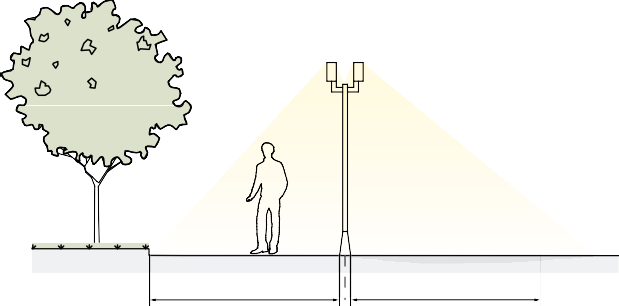 ИЛЛ.6.12.  ОСЕВАЯ  СХЕМА  РАСПОЛОЖЕНИЯ  ОПОР  ОСВЕЩЕНИЯ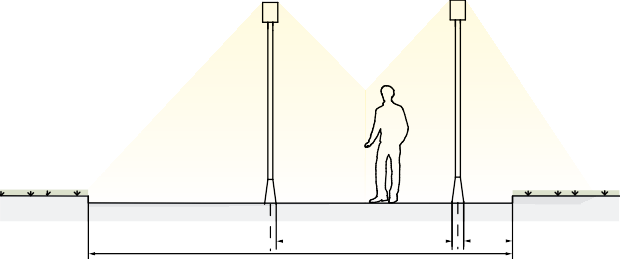 ИЛЛ.6.13. ДВУХРЯДНАЯ ПРЯМОУГОЛЬНАЯ СХЕМА РАСПОЛО- ЖЕНИЯ ОПОР ОСВЕЩЕНИЯВ случае, когда пешеходная зона тротуара примыкает к проезжей части или велоси- педной дорожке, опоры дорожного осве- щения могут служить как для проезжейчасти, так и для велосипедной и пешеход- ной зоны. с этой целью на задней стороне опоры дополнительно устанавливается элемент освещения. Оба светильника могут располагаться как на одной высоте, так и на разных. Во втором случае верхний светильник освещает дорогу, нижний — ве- лосипедную дорожку и пешеходную зону.Для организации архитектурно-художе- ственного освещения могут использоваться следующие виды оборудования:грунтовые светильники, встроенные в пешеходный тротуар (илл. 6.14);оборудование для освещения навигаци- онных элементов и рекламы;оборудование для освещения подпор- ных стенок и лестниц (илл. 6.15);оборудование для освещения зеленых насаждений, ландшафтных композиций и технических сооружений;оборудование для освещения некапи- тальных объектов;оборудование для освещения скуль- птурных композиций.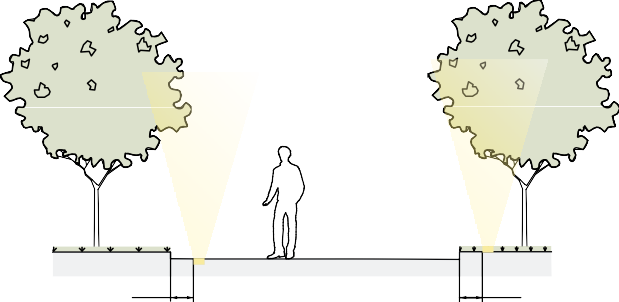 ИЛЛ.6.14. ОСВЕЩЕНИЕ, ВСТРОЕННОЕ В МОЩЕНИЕ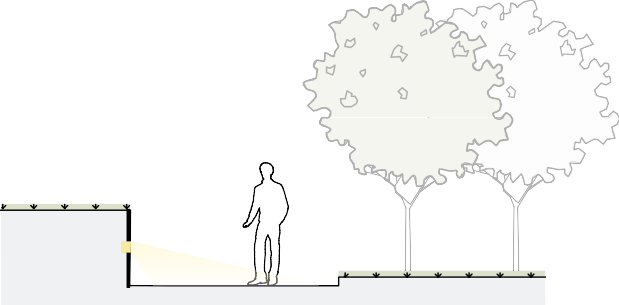 Подсветка деревьев и кустарников может осуществляться:ландшафтными светильниками, встраи- ваемыми в грунт с помощью закладных конструкций (илл. 6.16);ландшафтными светильниками на ме- таллических стойках высотой 0,5–1 м;опорами освещения высотой не более 9м с несколькими регулируемыми све- тильниками на разной высоте.Во избежание светового загрязнения ли- ственные деревья и кустарники рекоменду- ется освещать только в сезон, когда на них есть листва.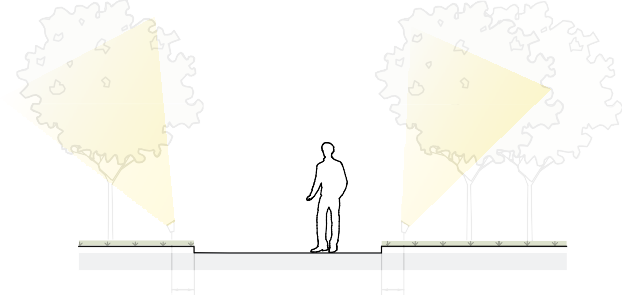 ИЛЛ.6.16. ОСВЕЩЕНИЕ ЗЕЛЕНЫХ НАСАЖДЕНИЙ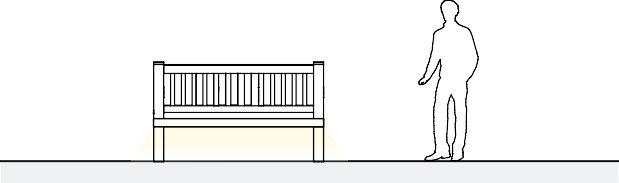 ИЛЛ.6.17.  ДЕКОРАТИВНАЯ  ПОДСВЕТКА СКАМЬИДля освещения мест предназначенных для отдыха людей рекомендуется использовать:опоры средней высоты;ландшафтные светильники на металли- ческих стойках высотой 0,5–1 м;подсветку малых архитектурных форм (илл. 6.17).ИЛЛ.6.15. ОСВЕЩЕНИЕ, ВСТРОЕННОЕ В ПОДПОРНУЮ СТЕНКУМалые архитектурные формы, предназна- ченные для отдыха людей, целесообразно оборудовать элементами декоративной подсветки, размещаемыми на специальных закладных деталях с учетом обеспечения безопасности людей и животных и удобства эксплуатации.В случае расположения на бульваре пло- щадок для активного отдыха и занятий спортом, территорию следует оснащать дополнительной опорой освещения, уста- навливаемой в стороне от игрового или спортивного оборудования.Места для сиденияОбщие требования, предъявляемые к ме- стам для сидения — см. Часть 3. Глава 5. Раздел 5.1. Места для сидения. Типы, технические характеристики, требованияк размещению, геометрические параметры, рекомендуемые цвета по RAL, технология монтажа.На территории бульвара места для крат- ковременного отдыха размещаются в зонах транзитного пешеходного движения, про- гулочных аллей и дорожек; тихого отдыха; культурно-просветительской зоне; цен- тральной зоне озеленения, а также,при на- личии, на детских и спортивных площадках.В зоне транзитного пешеходного движения и прогулочных аллей рекомендуется раз- мещение мест для сидения с интервалом≤ 20 метров, не препятствующих пешеход- ному движению, в виде одиночно стоящихсидений (стул, скамья без спинки, скамья со спинкой и подлокотниками), а так жев виде места для сидения на подпорной стенке в размерах согласно проектной доку- ментации.В зоне тихого отдыха и культурно-просве- тительской зоне рекомендуется размеще- ние мест для сидения организующих тихий отдых в виде одиночно стоящих мест для сидения (стул, скамья без спинки, скамья со спинкой и подлокотниками) и мест для группового общения.В центральной зоне озеленения рекомен- дуется размещать разнообразные типы мест для сидения в зависимости от функ- ционального назначения территории.На детских и спортивных площадках места для сидения рекомендуется размещать за пределами зоны безопасности игровогои спортивного оборудования.По возможности стилистические решения мест для сидения должны соответствовать архитектурно-планировочной организации бульвара.Размеры площадок для установки мест для сидения должны обеспечивать возмож- ность размещения рядом детских колясок и/ или инвалидных кресел.Места сидения по возможности рекоменду- ется дополнять элементами микроклимати- ческого комфорта: навесами, озеленением, фонтанами и т.д.На бульваре рекомендуется размещать следующие виды сидений:Стул	Лавка (скамья без спинки)	Скамья со спинкой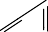 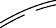 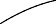 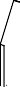 Скамья с навесом	Скамья для опирания	Скамья с подлокотникамиМесто для сидения на подпорной стенкеПикниковый стол с лавкамиМесто для сиденияЛежакУрныОбщие требования, предъявляемые к ур- нам — см. Часть 3. Глава 5. Раздел 5.2.Урны. Типы, технические характеристики, требования к размещению, геометрические параметры, рекомендуемые цвета по RAL, технология монтажа.На территории бульвара рекомендуется применять малые контейнеры (менее 0,5 куб. м) с интервалом при расстановке на основных пешеходных коммуникациях — не более 60 м.В зоне транзитного пешеходного движения и центральной зоне озеленения рекомен-дуется размещать урны рядом с местами для сидения с расстоянием ≥ 0,5 м от этих объектов.В местах для курения урны должны обору- доваться пепельницами.По возможности стилистические решения урн должны соответствовать архитектур- но-планировочной организации бульвара.Элементы для сбора мусора должны быть размещены так, чтобы не препятствовать основному пешеходному потоку.На бульварах рекомендуется размещать следующие виды урн: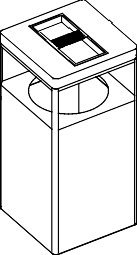 Объем - 50 - 80 л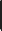 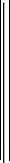 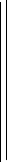 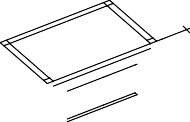 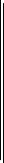 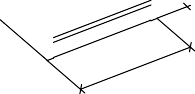 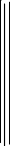 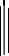 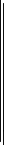 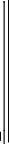 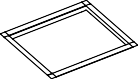 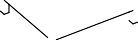 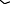 Объем - 50 - 100 лУрны	Урна с пепельницей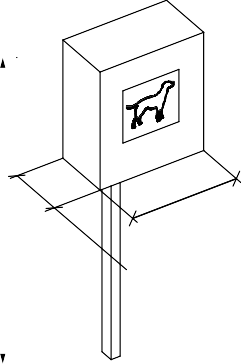 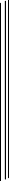 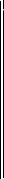 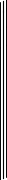 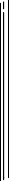 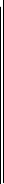 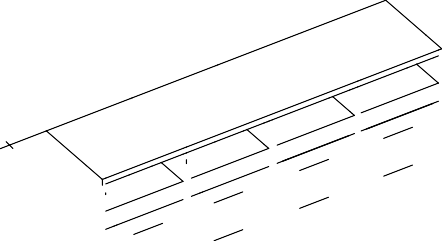 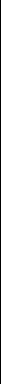 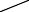 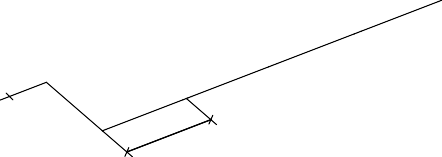 Урны для раздельного сбора мусора		Урна для отходов жизнедеятельности животныхОборудование для микроклима- тического комфортаОбщие требования, предъявляемые к обо- рудованию для микроклиматического комфорта — см. Часть 3. Глава 5. Раздел5.3. Места для микроклиматического ком- форта. Типы, технические характеристики, требования к размещению, геометрические параметры, рекомендуемые цвета по RAL, технология монтажа.На территории бульвара оборудование для микроклиматического комфорта рекоменду- ется размещать в транзитной пешеходной зоне и центральной зоне озеленения.Рекомендуется размещение навесов для организации теневого микроклиматаи ветрозащиты, совмещая с местами для сидения. Навес должен иметь наклон к югу и свес на западной и восточной сторонах.Для организации комфортного транзитного движения рекомендуется устройство пер- гол, и навесов сопровождающих пешеход- ное движение.В зоне озеленения рекомендуется распо- лагать небольшие по площади сухие фон- таны на открытых пространствах бульвара (при ширине бульвара ≥ 50 м) с полностью замощенной поверхностью.При формировании сухих фонтанов, встро- енных в покрытия, рекомендуется обустра- ивать свободные для движения пешеходов зоны шириной 2–3 м.;Навесы, перголы, должны иметь единый дизайн со всеми элементами малых архи- тектурных форм в соответствии с архитек- турно-планировочной организации бульвара.Устройство мест микроклиматического ком- форта должно быть организовано с учетом доступа маломобильных групп населения, при этом площадки остановки должны быть≥ 1,5×1,5 м.На бульварах рекомендуется размещать следующие виды оборудования для микро- климатического комфорта:Навес	Беседка	Пергола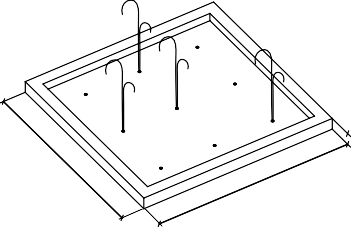 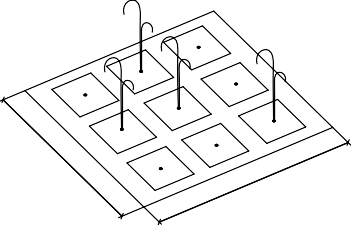 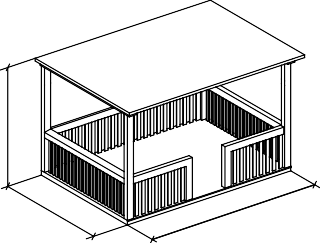 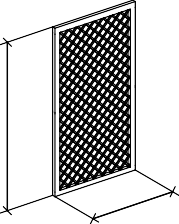 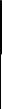 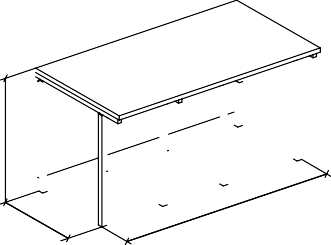 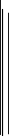 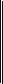 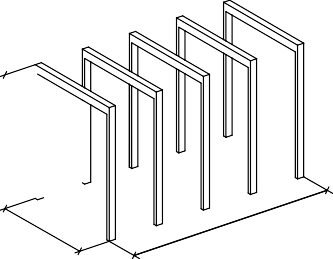 Фонтан	Сухой фонтан	Декоративная стенкаТребования к основным видам огражденияОбщие требования, предъявляемые к ос- новным видам ограждения — см. Часть 3. Глава 5. Раздел 5.4. Ограждения. Типы, технические характеристики, требованияк размещению, геометрические параметры, рекомендуемые цвета по RAL, технология монтажа.На территории бульвара ограждения реко- мендуется размещать в технической зоне, центральной зоне озеленения, а также на детских и спортивных площадках (при ши- рине бульвара более 50 метров).В технической зоне бульвара рекомендует- ся размещать ограждения в местах сопря- жения пешеходных путей с проезжей ча- стью без светофорного регулирования при интенсивности движения 750–1000 чел/ч.В центральной пешеходной зоне (при ширине бульвара более 50 метров) ограж- дения рекомендуется размещать в местах спортивной зоны, при этом спортивные площадки для игры с мячом рекомендуется оборудовать сетчатым ограждением высо-той 2,5–3 м, а в местах примыкания спор- тивных площадок друг к другу — высотой не менее 1,2 м.На территории бульвара при устройстве ограждений в качестве обозначения те- матических зон, площадках, зоны сезон- ного кафе, рекомендуется использовать ограждения в виде живой изгороди, деко- ративных стенок (возможно с элементами озеленения), перегородок или низких деко- ративных условных ограждений. При этом следует соблюдать проход вдоль кафе не менее 2 м.Высоту пешеходных ограждений рекомен- дуется принимать — 0,9–1,1 м, шаг элемен- тов заполнения секций ограждений ≤ 0,12 мм для предотвращения прохода детей, животных. Высота нижней продольной пе- рекладины ≤ 0,15 мм.Рекомендуется размещать ограждения на территории газона с отступом от границы примыкания порядка 0,2-0,3 м.Рекомендуется размещать следующие виды ограждения:Ограждение пешеходное со стойками	Ограждение пешеходное светопрозрачное	Ограждение территории спортивной площадки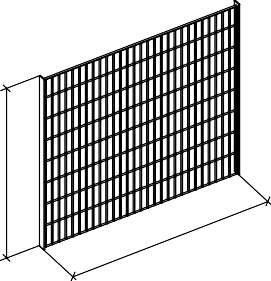 Ограждение территории габионной конструкцией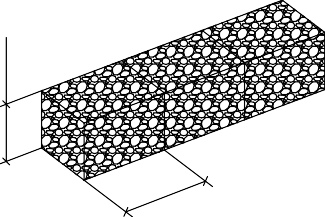 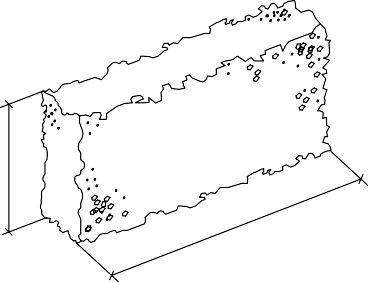 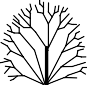 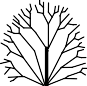 Ограждение в виде живой изгороди	Низкие декоративные ограждения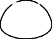 Ограждение кафе и других пространств	Условное ограждение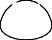 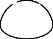 Общественные туалетыОбщие требования, предъявляемые к об- щественным туалетам — см. Часть 3. Глава5. Раздел 5.5. Общественные туалеты. Типы, технические характеристики, тре- бования к размещению, геометрические параметры, рекомендуемые цвета по RAL, технология монтажа.На территории бульвара общественные туалеты необходимо размещать в цен- тральной зоне озеленения, по возможности огораживать элементами озеленения или декоративными стенками.На территории бульвара рекомендуется устанавливать освещенные, хорошо читае- мые указатели «туалет».Размещение общественных туалетов реко- мендуется размещать на расстоянии не ме-нее 50 м от жилых и общественных зданий и в зоне доступности одного от другого не более 500 м.Общественный туалет может быть подсое- динен к сетям водоснабжения, канализации и отопления.При отсутствии возможности подключения к городским коммуникациям для обслу- живания отдельных объектов небольшой мощности допускается временная установ- ка мобильных туалетных кабин без устрой- ства выгреба. в этих случаях размещение туалетов допускается на расстоянии не менее 25 м от объекта и 50 м от жилыхи общественных зданий.Территория вокруг общественного туалета должна быть заасфальтирована или выло- жена плиткой с уклоном для отвода поверх- ностных вод и озеленена.На бульварах рекомендуется размещать следующие виды общественных туалетов:Сцена должна иметь возвышенность не менее 0,5 м, позволяющей обеспечить угол видимости с расстояния. Доступ на подиум сцены должен быть обеспечен с учетом до- ступа для маломобильных групп населения.Рекомендуется размещение сцен на сво- бодной территории, позволяющей органи- зовать зону для пребывания людей перед ней.Стационарного типа - общественные туалеты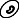 с централизованным подключениемМобильный модуль общественного туалетаСцену с устройством навеса рекомендует- ся организовывать с высотой размещения козырька ≤ 6 м.Стационарные сценыОбщие требования, предъявляемые к ста- ционарным сценам и их размещению — см. Часть 3. Глава 5. Раздел 5.6. Стационарные сцены. Типы, технические характеристики, требования к размещению, геометрические параметры, рекомендуемые цвета по RAL, технология монтажа.На территории бульвара рекомендуется размещение сборно-разборных сцен в цен- тральной зоне озеленения, для проведения массовых мероприятий;В устройстве сцены следует предусмотреть места для размещение технического муль- тимедийного оборудования и освещения.На бульварах, при достаточной ширине центральной зоны озеленения рекоменду- ется размещать следующие виды стацио- нарных сцен:Стационарная сцена подиумного типа без навеса	Стационарная сцена подиумного типа с навесом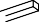 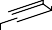 Элементы навигацииОбщие требования, предъявляемые к эле- ментам навигации и их размещению — см. Часть 3. Глава 5. Раздел 5.7. Элементы на- вигации. Типы, технические характеристи- ки, требования к размещению, геометриче- ские параметры, рекомендуемые цвета по RAL, технология монтажа.На бульварах рекомендуется использовать такие типы навигации, как:информационный стенд;стрелочный указатель (илл.6.18).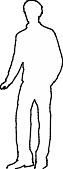 ИЛЛ.6.18. СТРЕЛОЧНЫЙ УКАЗАТЕЛЬ, ИНФОРМАЦИОННЫЙ СТЕНДРекомендуется размещать элементы нави- гации в зоне озеленения или технической зоне. При установке элементов в техниче- ской зоне расстояние от края проезжей ча- сти должно составлять не менее 0,5 м. При размещении элементов навигации в зоне озеленения, необходимо соблюдать:минимальный отступ от деревьев — 3 м;деревья и кустарники, а также другие элементы благоустройства не должныперекрывать видимость данных стел;рекомендуемые размеры свободной площадки перед информационным экраном — не менее 1,2 м.Устройство информационно-навигаци- онных конструкций в пешеходной зоне возможно при условии обеспечения на пешеходном тротуаре полосы пешеходного движения шириной не менее 1,5 м.Элементы навигации не должны загоражи- вать элементы уличной мебели или объек- ты торговли.Пространство перед элементами навигации с информационных сторон должно со- ставлять не менее 1,2 м для комфортного доступа людей.Для людей с ограниченными возможно- стями необходимо устройство тактиль- ных наземных указателей согласно ГОСТ Р 52875–2018 «Указатели тактильныеназемные для инвалидов по зрению. Техни- ческие требования».При организации велодорожек, в целях повышения безопасности движения, реко- мендуется применять наземную навигацию на мощении, которая указывает на четкое зонирование и помогает развести потоки пешеходов и велосипедистов.На бульварах роль навигации могут играть уличное освещение и различные виды мощения, которые способны обозначить основные направления движения рисунком, цветом.ЧАСТЬ 3.ОБЩИЕ ТРЕБОВАНИЯ К БЛАГО- УСТРОЙСТВУ ОБЩЕСТВЕННЫХПРОСТРАНСТВ НАСЕЛЕННЫХ МЕСТГЛАВА 1.МОЩЕНИЕ ОБЩЕСТВЕННЫХ ПРОСТРАНСТВ НАСЕЛЕННЫХ МЕСТГЛАВА 1.МОЩЕНИЕ ОБЩЕСТВЕННЫХПРОСТРАНСТВ НАСЕЛЕННЫХ МЕСТТипы покрытийТехнические характеристики, геометри- ческие параметры, рекомендуемые цве- та по RAL, технология монтажаОбщие рекомендации по выбору покрытийМатериалы покрытий должны отвечать планировочному и функциональному зонированию проектируемой территории, вертикальной планировке, архитектурным особенностям среды. При этом надо учи- тывать условия эксплуатации и предлагае- мый ассортимент местных производителей.Выбор конструкции и типа дорожного покрытия основных пешеходных путей должен обеспечивать беспрепятственный проезд транспортных средств специаль- ного назначения с осевой нагрузкой 5,5–8т (поливомоечные автомобили, автомобили с раздвижными вышками и т.п.).Покрытия должны быть прочными, устой- чивыми, удобными для движения, безо- пасными, долговечными, отвечающими санитарно-гигиеническими   требованиям и экономически эффективными.Покрытия тротуаров выполняют монолит- ными (асфальтобентон, цементобетон) или сборными из штучных материалов (бетон- ные плитки, плитку из естественного камня, брусчатку); велодорожек — литой асфаль- тобетон, беговых дорожек — резиновое покрытие. Для площадок, в зависимостиот их назначения рекомендуется использо- вать: асфальтобетон, штучные материалы(площадки для отдыха); песчано-гравийную или песчано-щебеночную смесь, песок, резиновое покрытие (детские площадки); спецсмесь, резиновое покрытие (спортив- ные площадки).В качестве покрытия второстепенных дорожек и прогулочных троп рекомендует- ся использовать мягкие виды: грунтовые, стабилизированные добавками инертных материалов (гранитная крошка, шлак и др.) и набивные из сыпучих материалов (песок, высевки, щебень, шлаки, кирпичный ще- бень, кора, спецсмеси), — только в соче- тании с твердыми элементами. Например, бетонная плитка или камень, уложенныес разрывами, заполненными газоном или сыпучими инертными материалами.При проектировании набережных в зоне естественного природного ландшафта рекомендуется использовать в качестве до- рожек, спусков к воде, площадок над водой специальные приподнятые над уровнем земли деревянные настилы (из полимер- ных композитных материалов) на винтовых сваях.В целях сохранения исторического своео- бразия и обеспечения высокого эстетиче- ского качества городской среды рекомен- дуется использовать материал мощения из естественного камня.Покрытия из естественных каменных мате- риалов не должны быть скользкими. Наи- более скользкими из мостовых являются мозаиковые из твердого камня (базальтаи диабаза), некоторые типы брусчатых мо- стовых из камня твердых мелкозернистых пород (гранит, базальт и др.) шлифующего- ся под влиянием движения.Лицевая поверхность естественных ка- менных плит мощения должна иметь ше- роховатость поверхности с выступамии впадинами высотой и глубиной не менее 2 — 3 мм, обеспечивающую коэффициент сцепления не менее 0,3.Для мощения основных пешеходных ком- муникаций следует применять изделияс покрытием, препятствующим скольжению обуви. Этим требованиям отвечают твер- дые покрытия с шероховатой поверхно- стью, с коэффициентом сцепления в сухом состоянии — не менее 0,6; в мокром — не менее 0,4.Покрытие детских площадок должны обе- спечивать травмобезопасность, экологич- ность и эстетический вид. Рекомендуетсяиспользовать резиновую крошку или рези- новые плиты.Для деревьев, расположенных на мощен- ных участках, при отсутствии защитных решеток, рекомендуется предусматривать вокруг ствола в радиусе не менее 1,5 м защитное влаго- и воздухопроницаемое покрытие, например щебеночное, галечное или газонное.Для декоративного оформления элементов растительности в зонах озеленения реко- мендуется использовать сыпучие материа- лы (песок, высевки, щебень, шлаки, кирпич- ный щебень, кора, спецсмеси).Для обеспечения безопасного движения пешеходов все преграды (уступы, ступени, пандусы, деревья в лунках, осветитель- ное, рекламное и другое оборудование),а также край тротуара в зонах остановок общественного транспорта и пешеходных переходов необходимо выделять полосами тактильного покрытия — покрытия с ощути- мым стопой изменением фактуры поверх- ности (таблица 1.1.1).ТАБЛИЦА 1.1.1. НАЗНАЧЕНИЕ, РАЗМЕРЫ,  ФОРМЫ  РИФЛЕНИЯ И МЕСТА РАСПОЛОЖЕНИЯ НАЗЕМНЫХ УКАЗАТЕЛЕЙКолотый натуральный камень (брусчатка)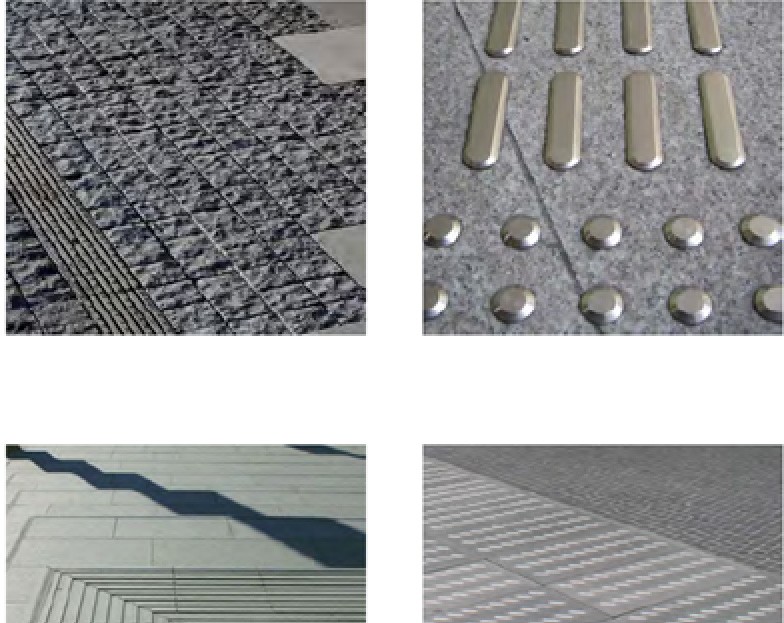 Элементы металлические тактильных указателейШирина устраиваемого покрытия из штуч- ных элементов должна быть максимально приближена к расчетному (с учетом шири- ны швов) размеру в плане камня, а также учитывать существующие производствен- ные параметры камней. Расчетную ширину швов между камнями следует принимать равной 4 мм. Соответственно, номиналь- ные размеры камней в плане следует назначать меньше расчетного размера на 4 мм для камней с плоскими боковыми гра- нями и на 2–4 мм — для камней с непло- скими гранями.ИЛЛ. 1.1.1. ПРИМЕРЫ ИСПОЛНЕНИЯ ТАКТИЛЬНОЙ ПЛИТКИ ИЗ НАТУРАЛЬНОГО КАМНЯНа тротуарах, примыкающих к зданиям, следует предусматривать специальную полосу вдоль фундамента, в которой швы должны быть заполнены гидроизолиру- ющим материалом или цементным рас- твором. Ширина полосы устанавливается по месту: ориентировочно на 20 см шире расстояния от фундамента до обычной линии каплепадения с козырька крыши, но не менее 50 см. При этом конструкция дорожной одежды должна включать дре- нирующую или водоотводящую прослойку под монтажным слоем. Для одинакового зрительного восприятия всего тротуара верхнюю часть швов в указанной полосе следует засыпать тем же материалом, что и на основном покрытии.При укладке плит любой формы необхо- димо устраивать шов расширения через каждые 50 м.Деформационные швы в брусчатых или плиточных покрытиях связанной конструк- ции, а также в дренажных желобах должны быть выполнены на расстоянии от 4 до 6 м в продольном и поперечном направлении. Также должны быть предусмотрены де- формационные швы в местах примыканий к зданиям и около жестких встроенных элементов (например, крышки колодцев, водостоки, крышки затворов).В проектной документации следует разра- ботать план раскладки камней мощенияс увязкой формы, размеров с конкретным участком мощения, в том числе и для уменьшения пиленых стыков.Переломы плоскостей в тротуаре в зоне въездов, перекрестков и т. д., следует со- вмещать со швами в покрытии.При работах по мощению возникает не- обходимость продумывать примыканияк различным элементам благоустрой- ства (смотровые люки, опоры освещения и ограждений, малые архитектурные фор-мы, бортовые камни и т. д.) путем подрезки камней до необходимых размеров.Внешний вид покрытия определяется: раз- мерами, формой, цветом и видом лицевой поверхности плит/камней, а также видом материала заполнения швов.Для дорожных покрытий предлагается использовать естественные пастельные цвета (кремовые, коричневые, сероватые). Рекомендуется избегать дорожных по- крытий ярких расцветок, если только они не вписываются в общий дизайн террито- рии. При использовании цветных камней следует выбирать теплые тона: красный, коричневый, красноватый или желтова-то-коричневый. При определении цветового решения поверхности земли следует учи- тывать архитектурную колористику застрой- ки, сооружений малых архитектурных форм.Следует учесть, что на однотонном моще- нии особенно четко выделяется любое за- грязнение. в сухую погоду цветовые разли- чия между камнями близких цветов могут быть слабо различимы. Для обеспечения контрастных эффектов при любой погоде, рекомендуется использовать чередование камней, особенно цветных, с различной лицевой поверхностью (гладкой, текстур- ной, с различными видами механической обработки); чередование камней различной геометрической формы.Для улучшения сочности цвета (созда- ние эффекта мокрой поверхности) могут применяться специальные составы — ги- дрофобизаторы, очистители поверхности и грязеотталкивающие жидкости.Рекомендуемые типы покрытий и их характеристикиБетонные тротуарные плитыТехнические характеристикиТехнические характеристики, требования к материалам и технологии изготовления плит мощения, к качеству поверхностии внешнему виду изложены в ГОСТ 17608- 2017 Плиты бетонные тротуарные. Техниче- ские условия (с поправками).При благоустройстве пешеходных зон об- щественных пространств применяют бетон- ные плиты 3-х групп эксплуатации:Группа А. Тротуары улиц местного зна- чения, пешеходные и садово-парковые дорожки, газоны, придомовые территории частных строений (без заезда легковогои грузового автотранспорта), эксплуатируе- мые кровли зданий и сооружений.Группа Б. Тротуары магистральных улиц, пешеходные площади и посадочные пло- щадки общественного транспорта, велоси- педные дорожки.Группа В. Дороги с малоинтенсивным движением (внутриквартальные проезды) и площади, территории стоянок легкого автотранспорта, территории АЗС.Технические характеристики плит моще- ния принимают по проекту строительства в зависимости от климатических условий района и условий эксплуатации проектиру- емого объекта (табл. 1.1.2).ТАБЛИЦА 1.1. 2. ТЕХНИЧЕСКИЕ ХАРАКТЕРИСТИКИ ПЛИТ МОЩЕНИЯ ПО ГРУППАМ ЭКСПЛУАТАЦИИ* Для изделий из тяжелого бетона с расчетным армиро- ванием конструкции данные показатели носят реко- мендательный характер. Плиты допускается изготов- лять с конструктивным армированием в соответствиис приложением Б ГОСТ 17608. Толщина защитного слоябетона назначается по СП 34.13330. Значение нормиру- емой отпускной прочности тяжелого и мелкозернистого бетонов плит должно составлять не менее 90% от клас- са бетона плит по прочности на сжатие и класса бетона по прочности на растяжение при изгибе.Геометрические параметрыТАБЛИЦА 1.1. 3. РЕКОМЕНДУЕМЫЙ СОРТАМЕНТ БЕТОННЫХ ТРОТУАРНЫХ ПЛИТ (ТИП ПЛИТ ПО ГОСТ 17608)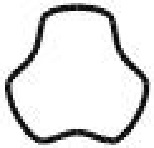 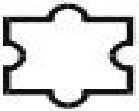 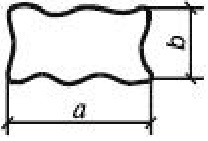 Размеры плит и форма элементов подбира- ется в каталогах производителей в зависимо- сти от индивидуального проектного решения.Возможные варианты укладки плит — см. илл. 1.1.2.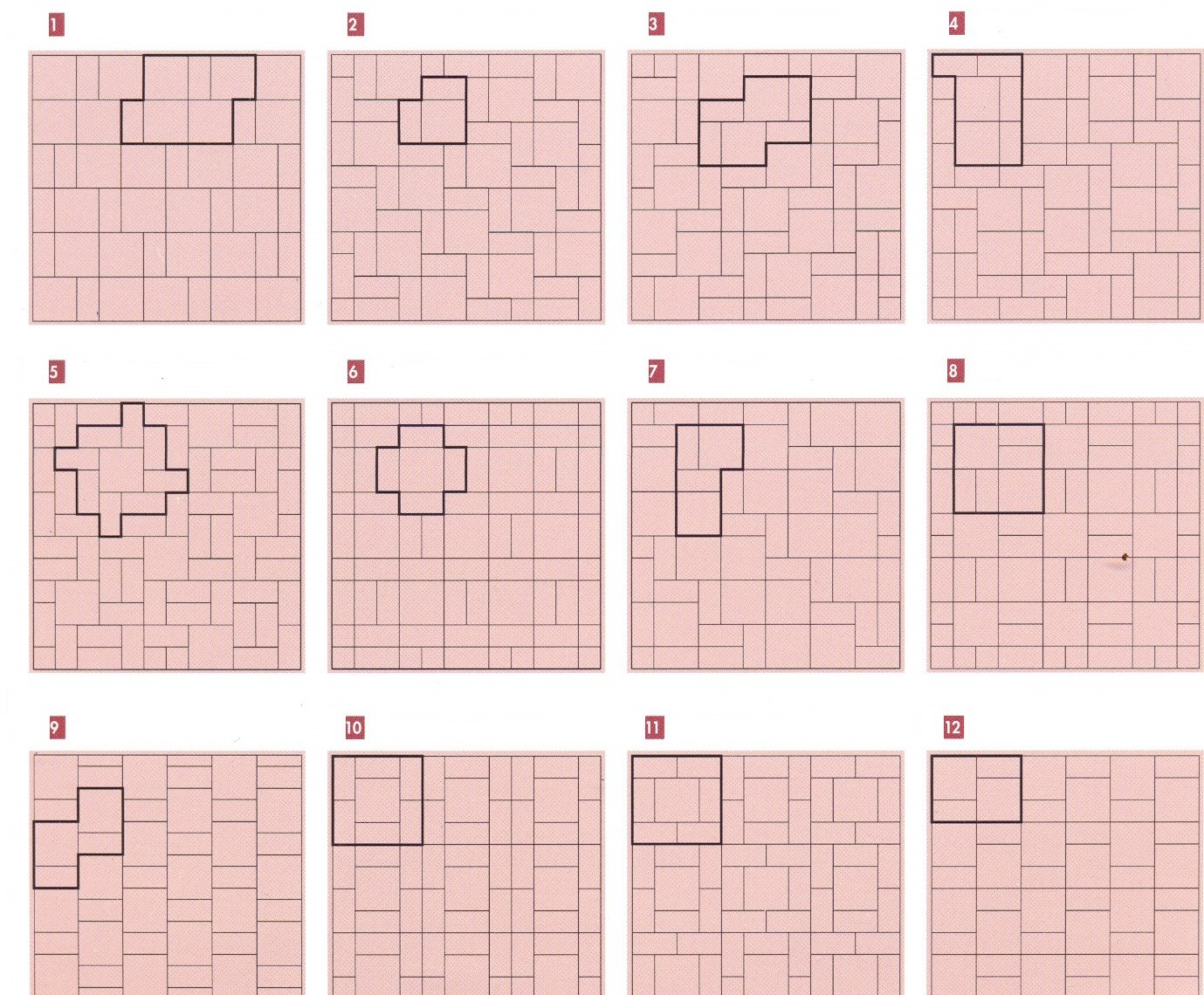 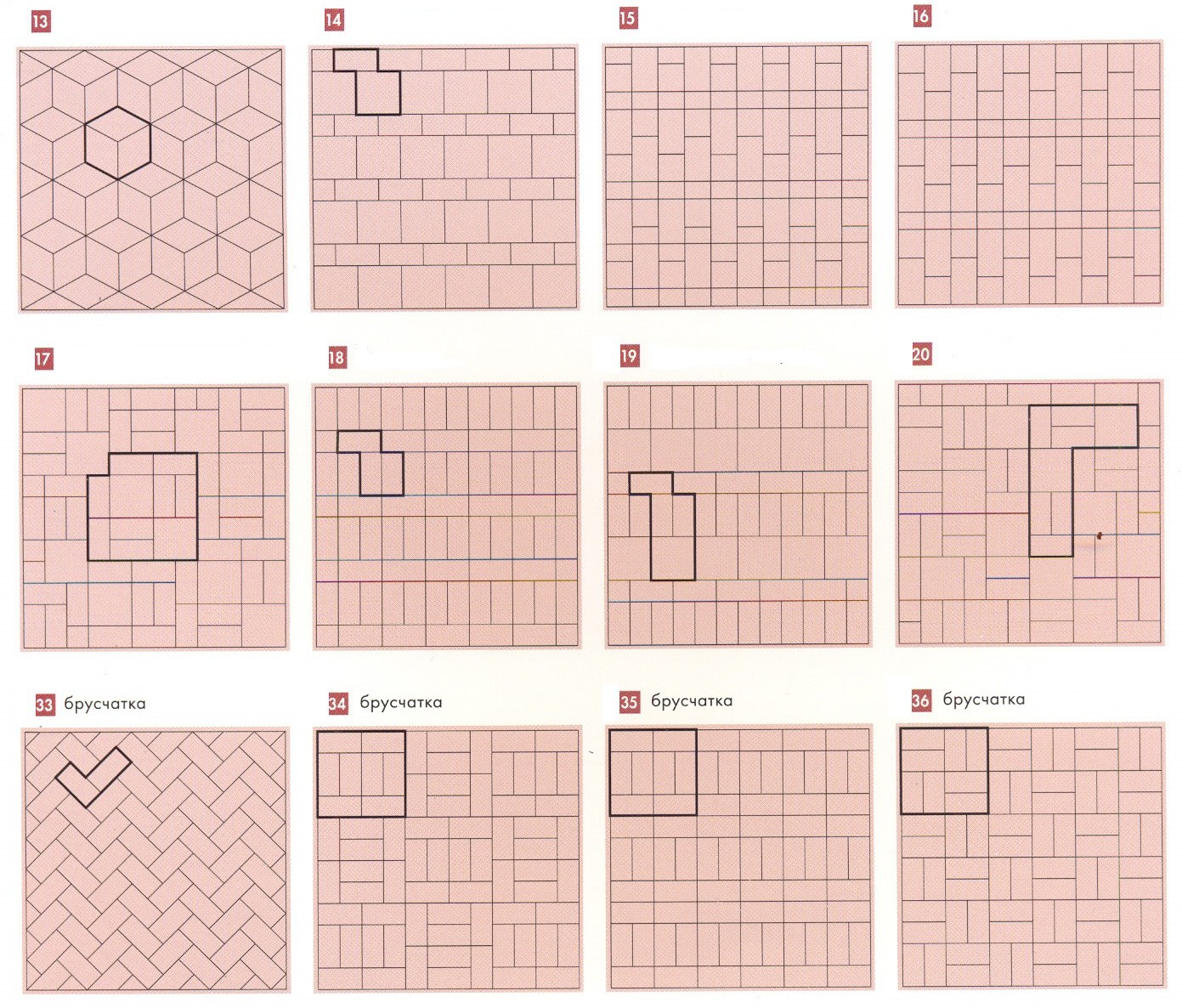 ИЛЛ. 1.1. 2. ВОЗМОЖНЫЕ ВАРИАНТЫ УКЛАДКИ ПЛИТРекомендуемые цвета по RALВнешний вид, цвет и рельеф лицевых по- верхностей плит должны соответствовать эталонам предприятия-изготовителя.Плиты с многоцветным фактурным слоем«Колормикс» могут быть чистых цветов, смешанных оттенков и с переходом цвета.Выбор цветовой гаммы для покрытий тро- туаров, площадок, дорожек осуществля- ется индивидуально в каждом конкретном проектном решении.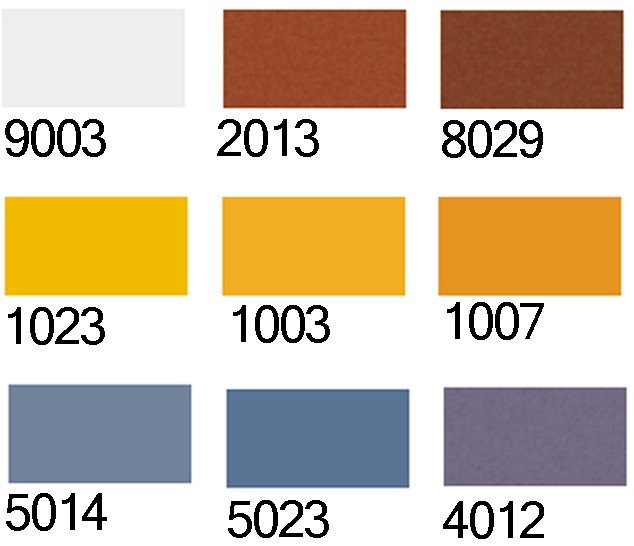 ИЛЛ. 1.1. 4. РЕКОМЕНДУЕМЫЕ ЦВЕТА ДЛЯ ПОКРЫТИЙ ИНТУИ- ТИВНОЙ НАВИГАЦИИ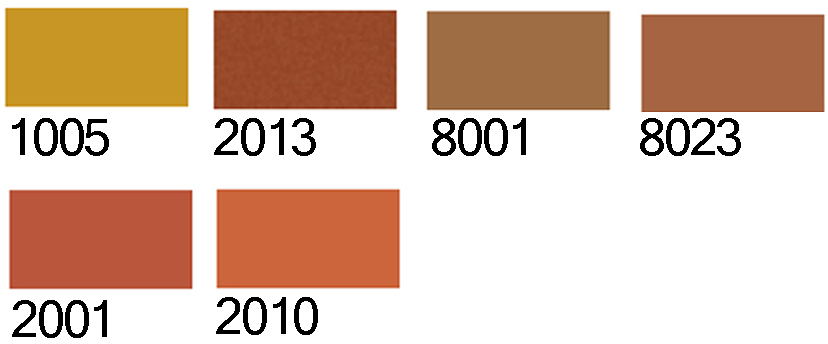 ИЛЛ. 1.1. 3. ЦВЕТОВОЙ ДИАПАЗОН ПОКРЫТИЙ ПЕШЕХОДНОЙ ЗОНЫ ПО RAL CLASSIC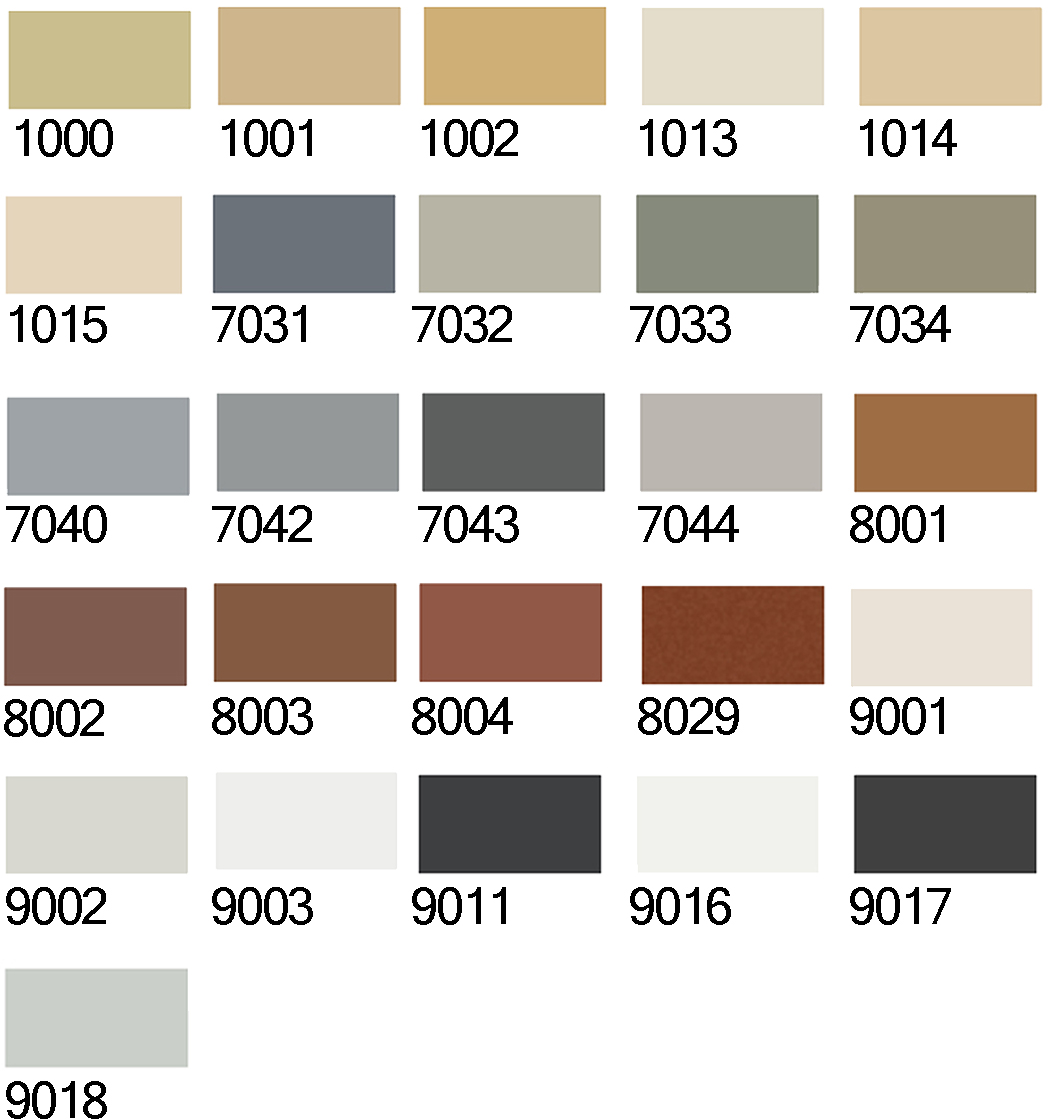 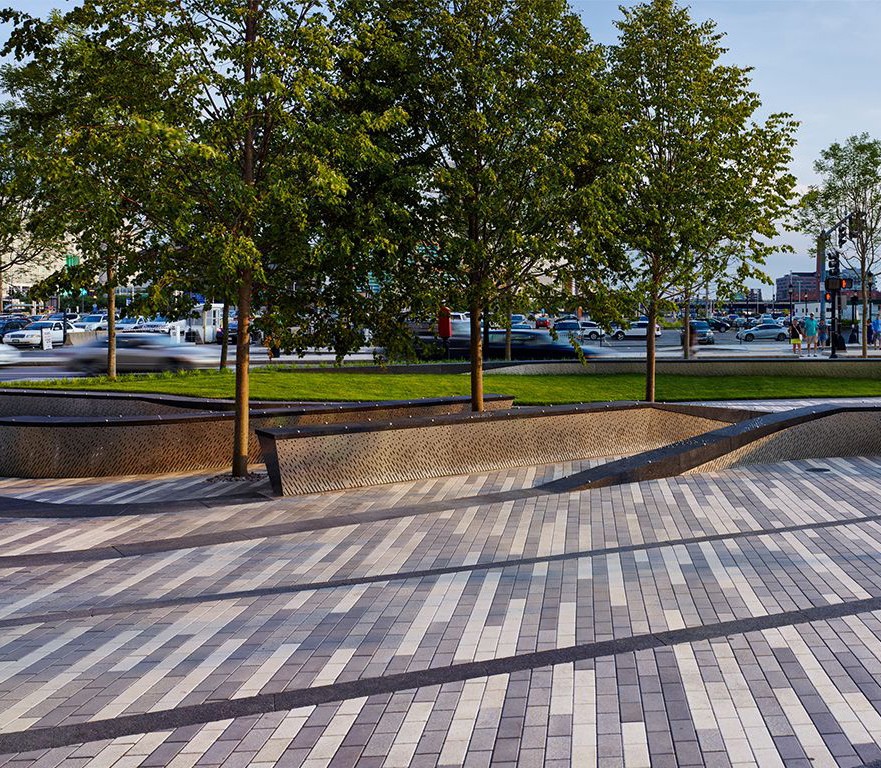 ИЛЛ. 1.1.6. ПРИМЕРЫ МОЩЕНИЯ ОБЩЕСТВЕННЫХ ПРОСТРАНСТВ БЕТОННОЙ ТРОТУАРНОЙ ПЛИТКОЙ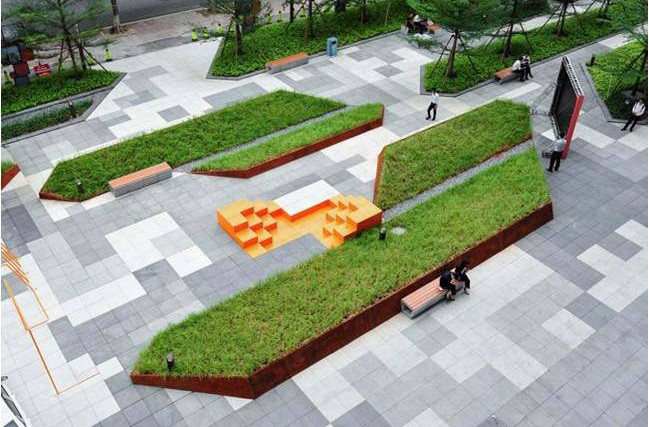 ИЛЛ. 1.1.5. РЕКОМЕНДУЕМЫЕ ЦВЕТА ДЛЯ ПОКРЫТИЙ ВЕЛО- СИПЕДНЫХ ДОРОЖЕК. ЦВЕТА 2001, 2010 —  ИСПОЛЬЗУЮТСЯ ТОЛЬКО НА ПЕРЕКРЕСТКАХ И ПРИ ПЕРЕСЕЧЕНИИ ПОТОКА ВЕ- ЛОСИПЕДИСТОВ С ПОТОКАМИ ПЕШЕХОДОВ И АВТОМОБИЛЕЙ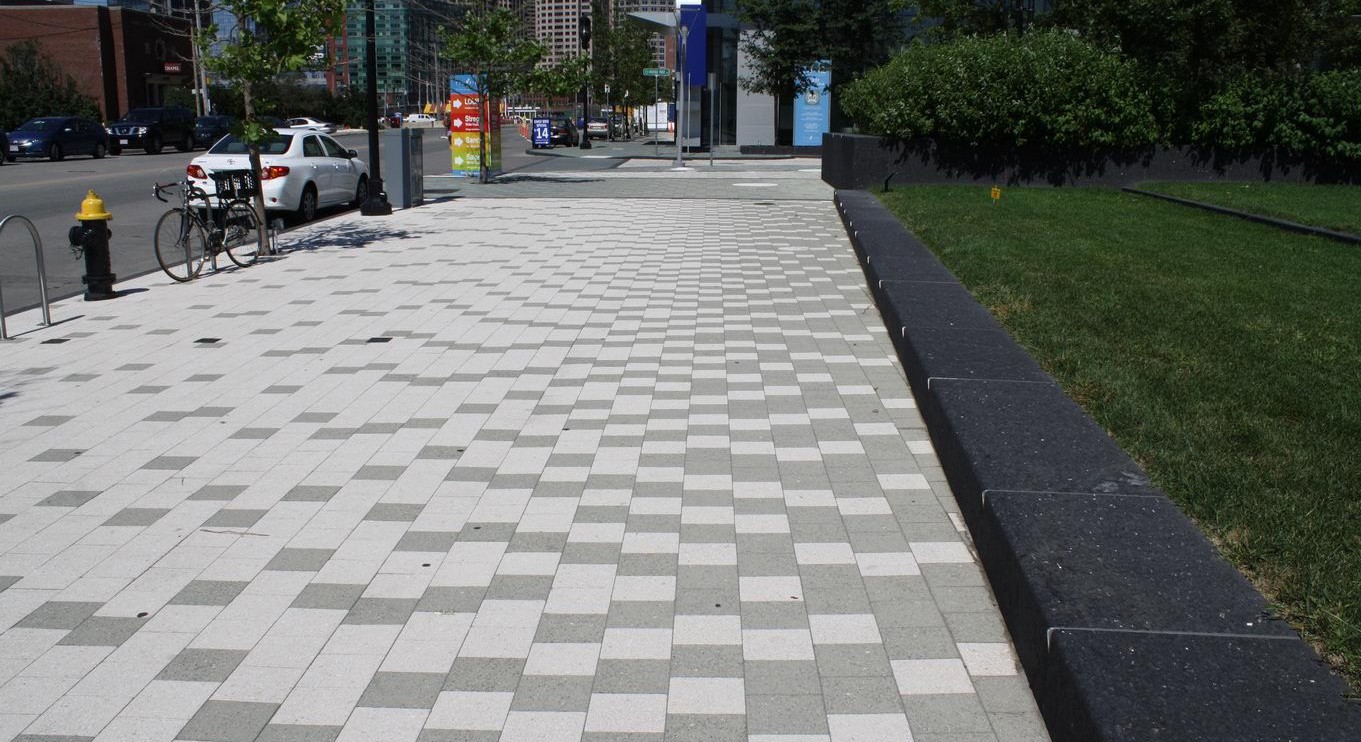 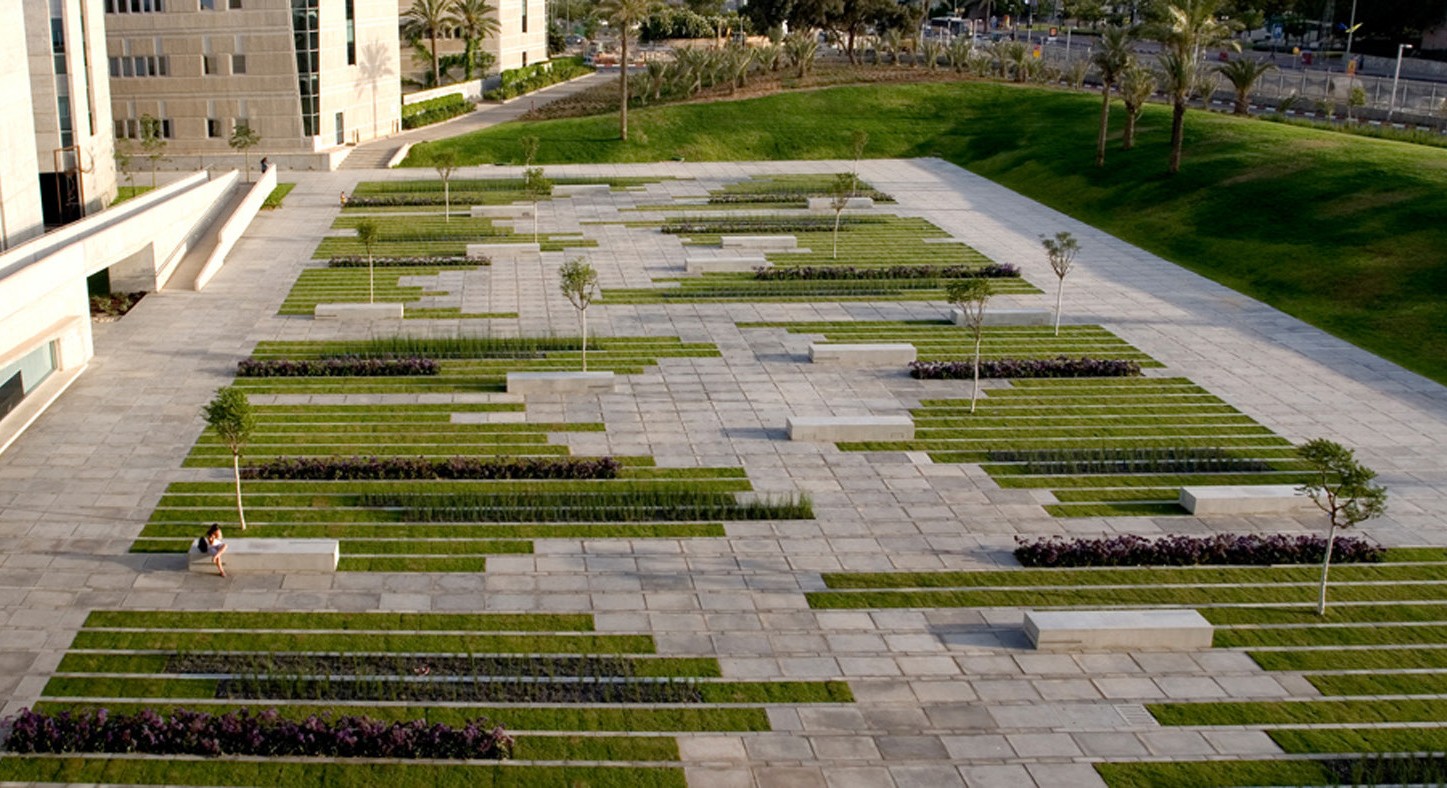 Плитка из естественного камня (брусчатка)Технические характеристикиТехнические характеристики, требования к естественному камню, используемому для изготовления покрытия, к качеству поверхности и внешнему виду изложены в следующих документах: ГОСТ 32018- 2012 «Изделия строительно-дорожные из природного камня. Технические условия»; ГОСТ 9479–2011 «Межгосударственный стандарт. Блоки из горных пород для производства облицовочных, архитектур- но-строительных, мемориальных и других изделий. Технические условия».Для изготовления плит из естественного камня (брусчатки) могут применяться горные породы с однородной структурой, мелкозернистые и среднезернистые, без следов выветривания (гранит, базальти др.). Прочность на сжатие должна быть не менее 1000 кг/см2.Геометрические параметрыБрусчатка — это колотый камень, по своей форме приближающейся к бруску. Верх- няя плоскость (лицо) брусчатки и нижняя плоскость (постель) должны быть парал- лельны. Боковые грани должны суживаться к низу так, чтобы величина скоса у подош- вы низкой брусчатки была с каждой сторо- ны не более 5 мм, а у средней и высокой не более 10 мм.По размерам брусчатка разделяется на низкую, среднюю и высокую (табл. 1.1.4). Брусчатку по качеству делят на два сорта.Сорт определяют прикладыванием другк другу кромок боковых поверхностей двух камней и кромок их лицевой части.ТАБЛИЦА 1.1. 4. БРУСЧАТКА ДЛЯ МОЩЕНИЯЕсли зазор не превышает 5 мм, то брусчат- ку относят к первому сорту. При зазоре8 мм брусчатку относят к первому сорту. При зазоре 8 мм брусчатку относят ко второ- му сорту. При прикладывании двух брусков лицевыми плоскостями друг к другу зазор между ними не должен превышать 10 мм.Плиты мощения. Номинальные размеры гранитных плит мощения представленыв таблице 1.1.5ТАБЛИЦА 1.1. 5. НОМИНАЛЬНЫЕ РАЗМЕРЫ ПЛИТ МОЩЕНИЯПо согласованию с потребителем и изгото- вителем возможно изготовление изделий с другими номинальными размерами.Фактура лицевой поверхности — пиленная, термообработанная, точечная. Предель- ные отклонения от номинальных размеров пиленых изделий не должны превышать:по длине и ширинедо 600 мм :	± 1 ммсвыше 600 мм:	± 2 ммпо толщине:	± 3 ммОтклонение от прямого угла пиленных изделий на 1 м длины граней не должно превышать ± 1 мм.Для мощения из естественного камня, помимо плит и брусчатки, могут использо- ваться булыжный камень, шашка.Рекомендуемые цветаЦветовая гамма, как и фактура плит из естественного камня обусловлена декора- тивными свойствами натурального камня, используемого для изготовления изделия.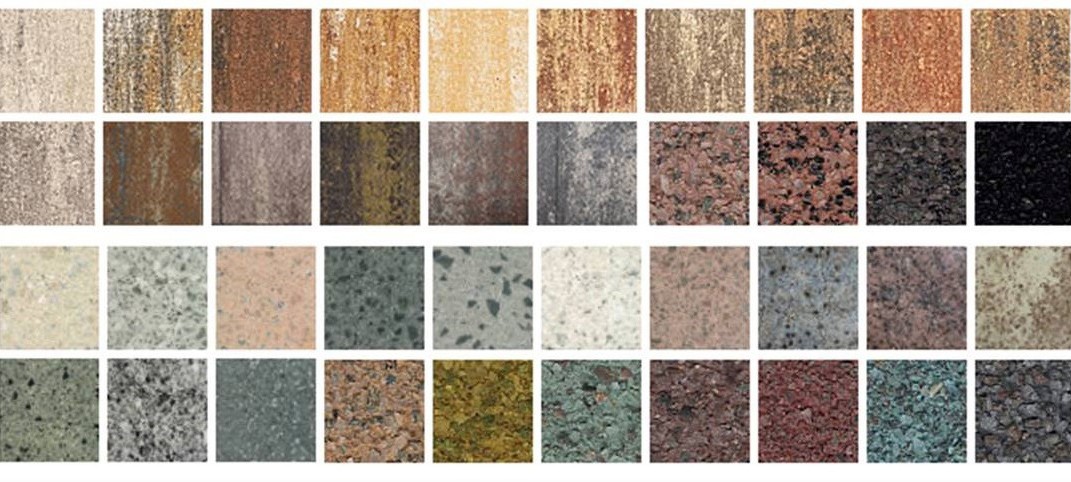 ИЛЛ. 1.1.7. РАЗНООБРАЗИЕ ЦВЕТА И ФАКТУРЫ ПОКРЫТИЯ ИЗ ЕСТЕСТВЕННОГО КАМНЯ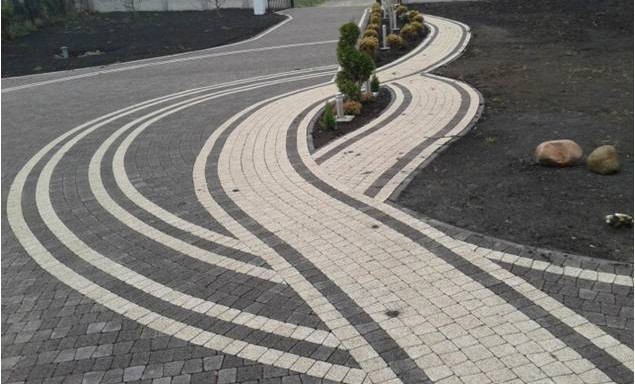 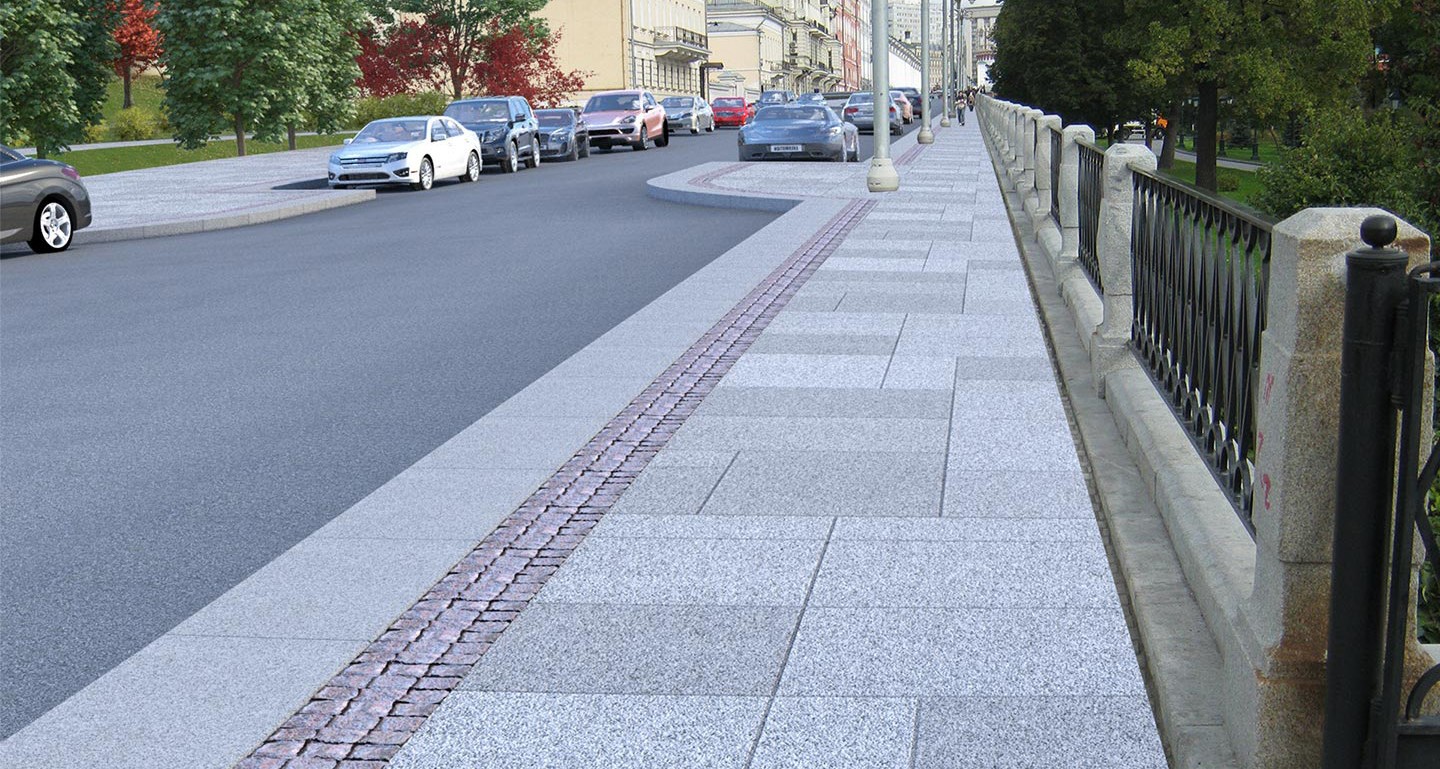 ИЛЛ. 1.1.8. ПРИМЕРЫ МОЩЕНИЯ ОБЩЕСТВЕННЫХ ПРОСТРАНСТВ ПЛИТКОЙ ИЗ НАТУРАЛЬНОГО КАМНЯАсфальтобетонные покрытияТехнические характеристикиПокрытия должны соответствовать норма- тивным документам:Асфальтобетонные покрытия — ГОСТ 9128-2013 «Смеси асфальтобетонные, полимерасфальтобетонные, асфальтобе- тон, полимерасфальтобетон для автомо- бильных дорог и аэродромов. Технические условия»; литой асфальтобетон — ГОСТ Р 54401-2011 Дороги автомобильные общего пользования. Асфальтобетон дорожный литой горячий. Технические требования.Асфальтобетонное покрытие пешеходной зоны устраивается на цементобетонных основаниях, а также в форме цементобе- тонных монолитных и сборных покрытий. Класс бетона В15 из жестких укатываемых бетонных или литых смесей или В12,5с увеличением расчетной толщины цемен- тобетонного основания.Показатели физико-механических свойств высокоплотных и плотных асфальтобето- нов из горячих смесей различных марок, применяемых в конкретных дорожно-кли- матических зонах, должны соответствовать указанным в таблице 1.1.6.ТАБЛИЦА 1.1.6. ФИЗИКО-МЕХАНИЧЕСКИЕ СВОЙСТВА ВЫСО- КОПЛОТНЫХ И ПЛОТНЫХ АСФАЛЬТОБЕТОНОВ ИЗ ГОРЯЧИХ СМЕСЕЙ РАЗЛИЧНЫХ МАРОКНаименование показателяЗначение для асфальтобетонов маркиI	II	IIIДля дорожно-климатических зонI	II, III	IV, V	I	II, III	IV, V	I	II, III	IV, VСдвигоустойчивость по коэффици- енту внутреннего трения, не менее, для асфальтобетонов типов:Наименование показателяЗначение для асфальтобетонов маркиI	II	IIIДля дорожно-климатических зонI	II, III	IV, V	I	II, III	IV, V	I	II, III	IV, VПримечания:Для крупнозернистых асфальтобетонов показа- тели сдвигоустойчивости и трещиностойкости не нормируются.Показатели физико-механических свойств ас- фальтобетонов, применяемых в конкретных усло- виях эксплуатации, могут уточняться в проектнойдокументации на строительство.Трещиностойкость асфальтобетонного покрытия повышается укладкой высокомо- дульной полиэстеровой армирующей сетки по нижнему слою асфальтобетона (по всей площади). При этом над швами в бетоне дополнительно предусматривается укладка арматурных сеток.Геометрические характеристикиАсфальтобетонные покрытия на цементо- бетонных основаниях представляют собой двухслойное асфальтобетонное покрытие суммарной толщиной 13 см.Конструкции из асфальтобетона принципи- ально делятся на два вида:конструкции, предназначенные для устройства покрытий тротуаров шири- ной до 3,0 м и рассчитанные на автомо- бильную нагрузку с давлением на ось до 5,5 т;конструкции, предназначенные для устройства тротуаров шириной 3,0 ми более и рассчитанные на автомобиль- ную нагрузку с давлением на ось 7,0 т.Рекомендуемые цветаПолучение асфальтобетонных покрытий различных оттенков может быть достигнуто следующими способами:применение красителей для дорожного битума красно-бурого цвета, близкого к цвету красного гранита либо исполь- зование бесцветного синтетического вяжущего в сочетании с красителями,что позволяет получить широкую гамму цветных асфальтобетонных смесей для устройства покрытий;устройство поверхностной обработки асфальтобетона цветным щебнем;устройство цветных покрытий с по- следующим нанесением специальных красок и материалов на различных связующих (синтетических, эпоксидных, полиуретановых и других).Наименее дорогими покрытиями будут последние два варианта, но использова- ние их в качестве покрытий с интенсивным движением транспорта   нецелесообразно в связи с возможным износом отдельных участков, где механическое воздействие шин наиболее велико.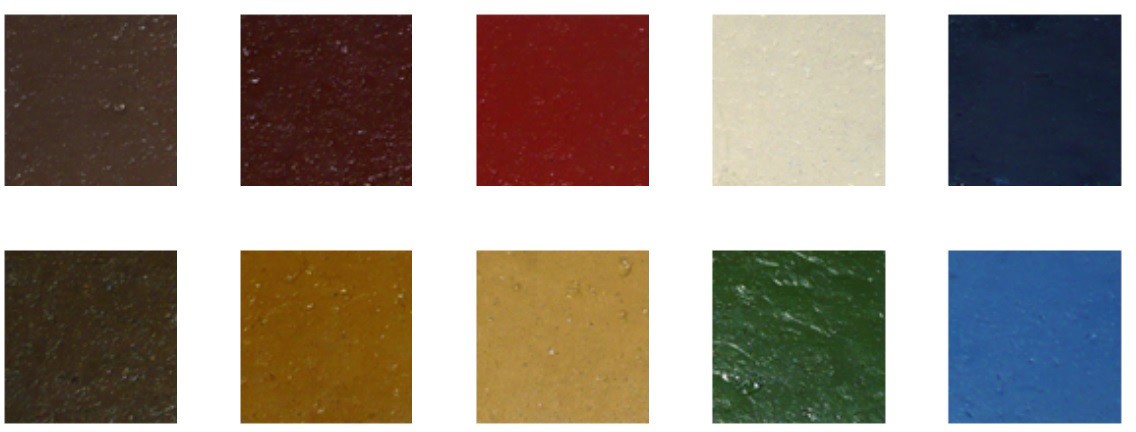 ИЛЛ. 1.1.9. ЦВЕТОВАЯ ГАММА АСФАЛЬТОБЕТОННОГО ПОКРЫ- ТИЯ, ПРЕДЛАГАЕМАЯ ПРЕДПРИЯТИЯМИ-ИЗГОТОВИТЕЛЯМИРезиновое покрытиеТехнические характеристикиТребования, предъявляемые к резиновым покрытиям в зависимости от назначения территории, изложены в следующих доку- ментах:ГОСТ Р 52169-2012 «Оборудование и по- крытия детских игровых площадок. Безо- пасность конструкции и методы испытаний. Общие требования»; ГОСТ Р 52301-2013«Оборудование и покрытия детских игро- вых площадок. Безопасность при экс- плуатации. Общие требования»; ГОСТ Р 55529-2013 «Объекты спорта. Требования безопасности при проведении спортивных и физкультурных мероприятий. Методы испытаний (с Изменением N 1)»; ГОСТ 27110–86 (СТ СЭВ 108-85) «Резина. Методопределения эластичности по отскоку на приборе типа Шоба»; ГОСТ 20403-75 (СТ СЭВ 1970–79) «Резина. Метод определения твердости в международных единицах (от 30 до 100 IRHD) (с Изменениями N 1, 2)».ГОСТ 20014-83 Резины пористые. Методы определения сопротивления сжатию».Основные характеристики резинового покрытия:высокая ударопоглощающая, амортизи- рующая способность;высокая водонепроницаемостью;экологичность;антискользящий эффект покрытия;высокие показатели износостойкости и прочности;устойчивость к резким перепадам тем- пературы — плитка не ломается, не деформируется и не разрушается под воздействием мороза и жары;поверхность не подвержена негативным воздействиям ультрафиолетовых лучей;не требуется специального ухода — по- верхность хорошо моется водой илис добавлением чистящих средств.для снижения горючести резины в со- став добавляются антиперены: матери- ал не воспламеняется, а тлеет;срок службы: более 15 лет.Геометрические параметрыПокрытия из резины применяется в виде плитки, брусчатки; бесшовного резинового покрытия.Покрытие в форме резиновых плит — 500×500 мм, толщиной 40 мм состоит из двух слоев резиновой крошки: износостой- кого и амортизирующего.Бесшовные покрытия из резиновой крошкиэто покрытия, произведенные на основе резиновой крошки, полиуретанового клея и пигментного красителя непосредственно на площадке строительства.Область применения бесшовных покрытий:Покрытия толщиной 10 мм:Универсальные спортивные площадки;Уличные баскетбольные площадки;Уличные футбольные площадки;Теннисные корты.Покрытия толщиной 15 мм:Детские спортивные площадки;Детские игровые площадки;Площадки многоцелевого использования.Покрытия 20 мм:Игровые площадки в детских садахИгровые площадки повышенной травмо- опасности.Рекомендуемые цветаНа рынке производителей резиновой троту- арной плитки присутствует большой выбор дизайнерских и цветовых решений, что позволяет создавать самые разнообразные декоративные покрытия.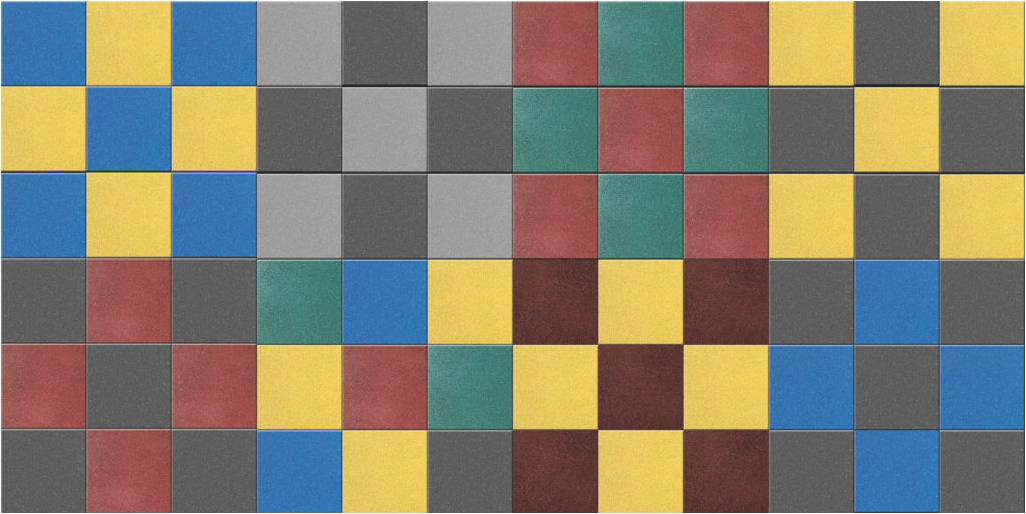 ИЛЛ. 1.1.10. КЛАССИЧЕСКИЕ ЦВЕТОВЫЕ СОЧЕТАНИЯ РЕЗИ- НОВОЙ ПЛИТКИ, ПРЕДЛАГАЕМЫЕ ПРОИЗВОДИТЕЛЯМИДля окраски резиновой крошки применяют два вида пигментов: органические и неор- ганические. Органические — более стойкие к воздействию ультрафиолета.При укладке покрытия в два слоя, крася- щий пигмент добавляется только в верхний слой покрытия.Второй слой резинового покрытия включа- ет в себя от 15 до 100% EPDM-гранулята (фракция 0,5–1,5 мм), который уже изна- чально имеет цветной пигмент. При изго- товлении бесшовного резинового покрытия, при 100% составе EPDM-гранулята дополни- тельных красителей добавлять не требуется.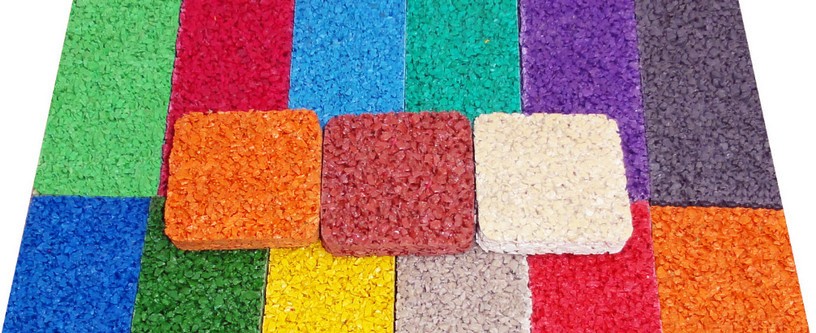 ИЛЛ. 1.1.11. ЦВЕТНЫЕ EPDM-ГРАНУЛЫ ДЛЯ ИЗГОТОВЛЕНИЯ РЕЗИНОВОГО ПОКРЫТИЯТехнология монтажаРезиновую плитку рекомендуется укла- дывать на жесткое основание (бетон, асфальтобетон) с помощью специального полимерного клея, либо резино-битумной мастики (для асфальтобетонного покрытия).Если в конструкции предусмотрены зам- ковые соединения или втулки-коннекторы (при большей толщине плитки), то разре- шается не фиксировать плитку с помощью клеевых составов на основании.Кроме того, резиновую плитку можно укла- дывать на песок, песчаную смесь, отсев или хорошо подготовленный грунт с приме- нением песчано-щебеночной подсыпки.Влажность цементной стяжки не должна превышать 3%. Если монтаж производится на свежеуложенный асфальтобетон, то тре- буется технологический перерыв в 15–20 дней до полного затвердения битума в его составе. Требуется грунтовка основания специальными составами.При укладке резиновой плитки на откры- тых площадках без использования клея рекомендуется выполнить уклон основания (1,5–2%) для стока поверхностной воды, дренирующей через швы.При производстве работ необходимо кон- тролировать температуру поверхности основания. Работы должны производить- ся при температуре основания от +5 до+300о С, при этом производители клеевых составов рекомендуют оптимальный режим твердения при +25о C.Бесшовное резиновое покрытие рекомен- дуется укладывать на твердое основание (бетон, дерево) с применением клеевого связующего вещества для большей проч- ности и долговечности.При укладке резиновой крошки на песча- но-щебеночную подушку или естественный грунт рекомендуется использовать рулон- ную резиновую подложку для повышения демпфирующих свойств покрытия.Для укрепления грунтового основанияи предотвращения его размытия дренаж- ными водами в процессе эксплуатации, используется геотекстиль — как промежу- точный слой между грунтовым основанием и резиновой крошкой. а при устройстве песчано-щебеночной подушки геотекстиль дополнительно используется для разделе- ния слоев подушки.Для придания покрытию дополнительной упругости, прочности и эластичности в со- став смеси добавляются EPDM-гранулы, включения этиленпропиленового каучука.Для упругости покрытия может применять- ся резиновая крошка более мелкой фрак- ции (0,5–2,5 мм), что снижает пористость покрытия и делает нижний слой основания более жестким.При устройстве резинового покрытия по мягкому основанию рекомендуется про- ложить между слоями стекловолоконную сетку, что усилит его прочность.Скорость твердения состава резинового покрытия зависит от температурно-влаж- ностного режима. Работы должны произво- диться при температуре от +5 до +300о С, при влажности воздуха 60–80%. Оптималь- ными условиями полимеризации полиуре- танового связующего считаются показате- ли: +25о C, 70% влажность.Деревянный настил. Террасная доска из древесно-полимерного композита (ДПК)Технические характеристикиНа террасную доску из древесно-полимер- ного композита нет отдельной норматив- ной документации. Это смесь древесных волокон и полимера, в которую добавлены красящие пигменты. ДПК делают с ПВХ (поливинилхлоридом), полиэтиленом (ПЭ)и пропиленом (ПП). Соотношение полимера и древесины различное (древесины может быть от 50% до 80%), в связи с чем меня- ются и технические характеристики ДПК.Свойства ДПК зависят от применяемого полимера (табл. 1.1.7).Усредненные показатели ДПК:Долговечность: заявленный срок служ- бы- 10–25 лет.Диапазон эксплуатационных темпера- тур: -50°C до +50°C.Не требует ухода. в рекомендациях — ежегодная интенсивная очистка.Почти не меняет внешний вид. Интен- сивность выцветания зависит от количе- ства древесины в составе.Номинальная плотность — 1.2 г/см2.Влагопоглощение — 1(2) -5%.Механический износ — 0.1 г/см2.Не меняет геометрию.Не гниет, не поражается грибками.Некоторые виды позволяют восстанав- ливать внешний вид (вельвет).Имеет фактурные продольные полоски, способствующие стоку поверхностных вод.Температурное расширение — 3 мм на метр поверхности (показатель из- мерен при изменении температуры от -50°C до +50°C).Пожаробезопасность — класс Г4 (плохо возгорается и не поддерживает горение).ТАБЛИЦА 1.1.7. НЕКОТОРЫЕ СВОЙСТВА ПОЛИМЕРНОЙ ОСНОВЫ, ИСПОЛЬЗУЕМОЙ ДЛЯ ИЗГОТОВЛЕНИЯ ДПКГеометрические параметрыРазмеры не нормируются и варьируются от производителя.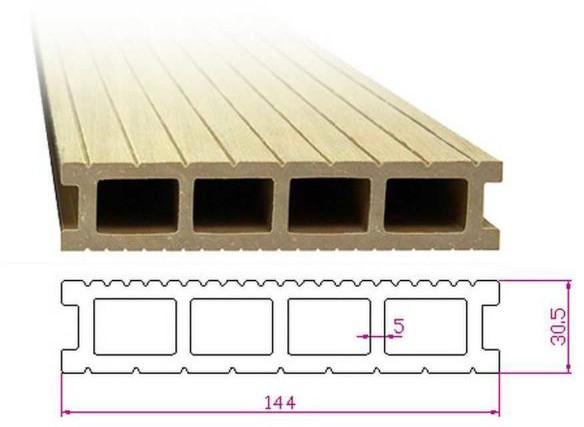 ИЛЛ. 1.1.12. ПУСТОТНАЯ КОМПОЗИТНАЯ ТЕРРАСНАЯ ДОСКАПараметры пустотной террасной композит- ной доски:толщина от 18 мм до 48 мм;ширина от 9 см до 26 см;длина: 1.5–6 метров.Перегородки должны быть не тоньше 3-4 мм, в идеале — 4 мм. Размеры горизон- тальных поверхностей — 6–8 мм и больше.Рекомендуемые цветаЦветовая гамма зависит от производителя. Используются цвета естественной древе- сины (илл. 1.1.13).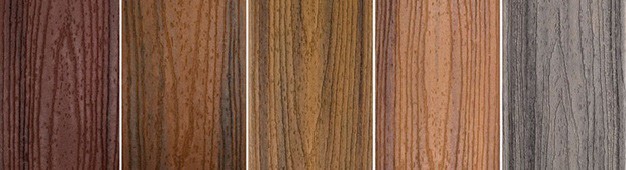 ИЛЛ.   1.1.13.   ПРИМЕРНАЯ   ЦВЕТОВАЯ   ГАММА   ДПК   МАТЕРИАЛОВТехнология монтажаТеррасная доска из ДПК может укладывать- ся на лаги или на бетонное основание. На бетон кладут только определенные виды покрытия и площадка должна быть прак- тически идеально ровной. Большинство производителей предлагает устройство покрытия из ДПК на лагах. Лаги могут быть:деревянные антисептированные, пропи- танные составом для непосредственно- го контакта с грунтом;специальные из ДПК;из профильной трубы.Лаги под укладку террасной доски могут укладываться на подготовленную бетонную площадку. Бетон может быть и в виде плит или в виде стяжки. Возможна укладка на сваи с обвязкой или столбики. Если основа- ние неровное, лаги выставляют в уровень при помощи прокладок. Лучше исполь- зовать резиновые, но можно нарезать на квадраты стеклоизол или другой материал, который имеет достаточную прочность и ги- дроизоляционные свойства. Шаг установки лаг зависит от ширины доски.Доски из ДПК можно укладывать сплошным настилом, либо с зазорами. Зазоры между досками способствуют быстрому отводу воды с территории. При сплошной укладке направление «бороздок» должно совпа- дать с направлением отвода воды. Мож-но организовать небольшой уклон к краю площадки.ИЛЛ. 1.1.14. ПРИМЕРЫ  ПРИМЕНЕНИЯ  ТЕРРАСНОЙ ДОСКИ ИЗ ДПК В ОБЩЕСТВЕННЫХ ПРОСТРАНСТВАХ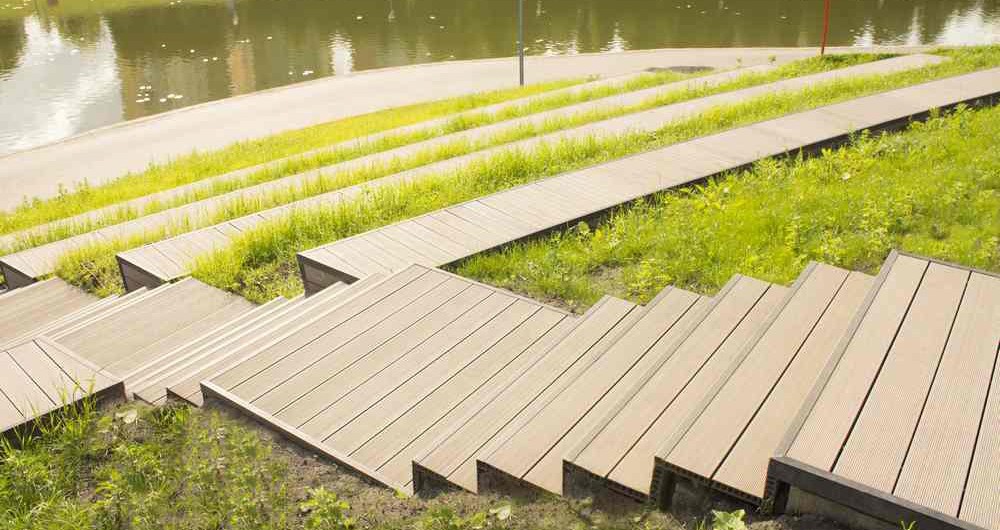 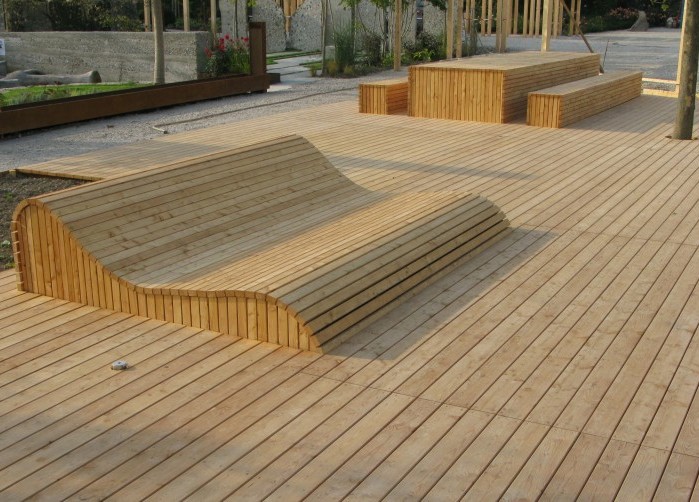 Песчано-щебеночные, песчано- гpавийные смеси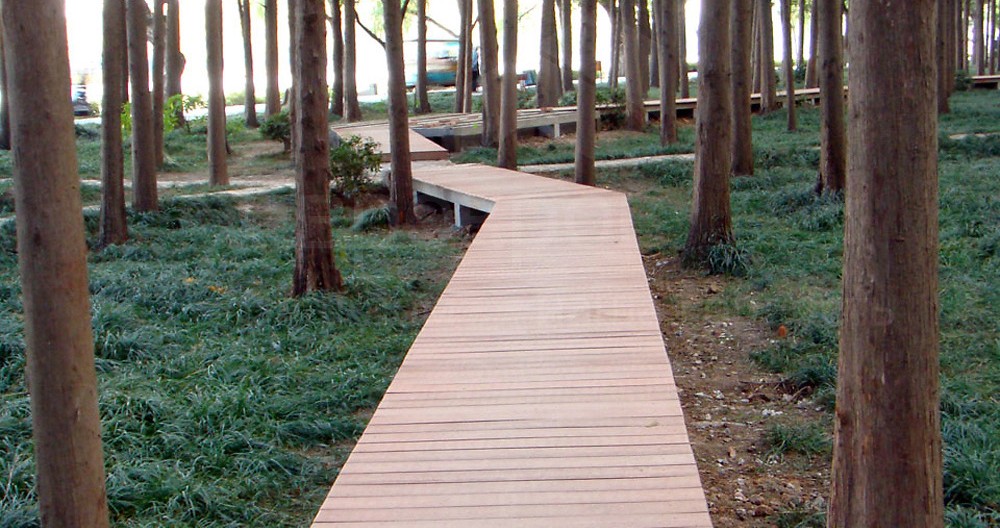 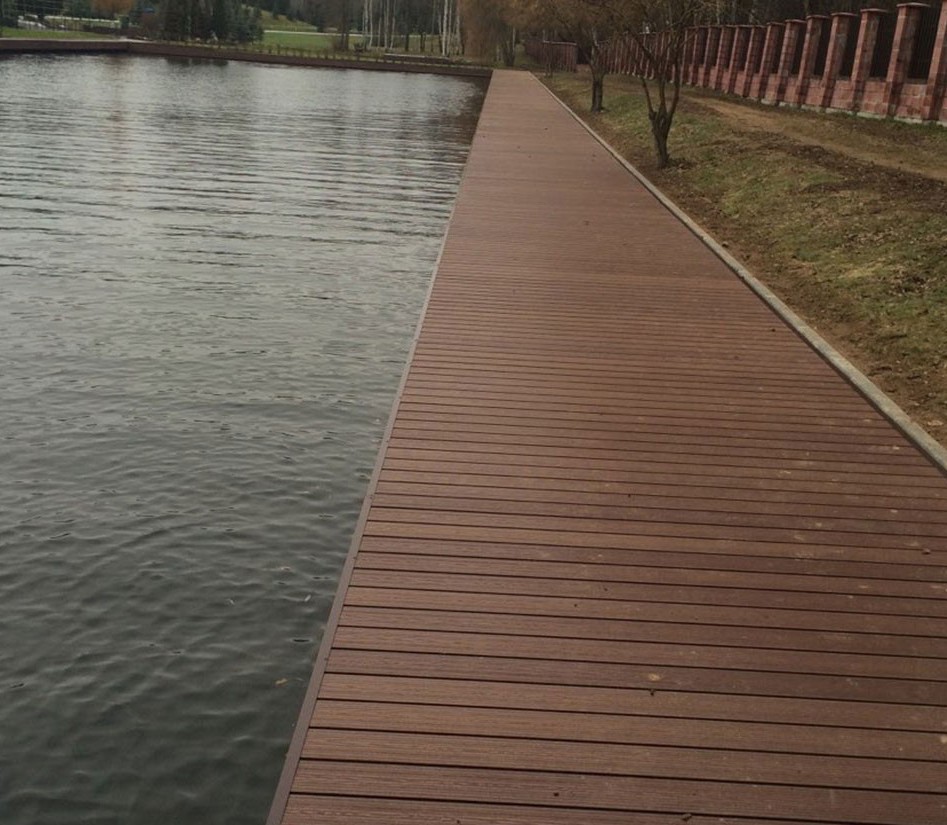 Технические характеристикиПокрытия из сыпучих материалов должны соответствовать следующим норматив- ным документам: ГОСТ 8267-93 Щебеньи гравий из плотных горных пород для строительных работ. Технические условия (с Изменениями № 1-4), ГОСТ 25607-2009 Смеси щебеночно-гравийно-песчаные для покрытий и оснований автомобильных дорог и аэродромов. Технические условия, ГОСТ 23558-94 Смеси щебеночно-гра- вийно-песчаные и грунты, обработанные неорганическими вяжущими материалами, для дорожного и аэродромного строитель- ства. Технические условия (с Изменениями№ 1, 2); ГОСТ 23735–2014 Смеси песча- но-гравийные для строительных работ.Технические условия; ГОСТ 8736-2014 Пе- сок для строительных работ. Технические условия (с Поправкой).Щебень (гравий):марка по дробимости — не ниже 400;марка по прочности, истираемости, мо- розостойкости — см. таблицу 1.1.8марка по пластичности, водостойко- сти — в соответствии с требованиями ГОСТ 25607;плотность зерен — не менее 2,0 г/см3;состав: не должен содержать обломков и обрезков стальной арматуры;потеря массы при прокаливании — не более 20%.ТАБЛИЦА  1.1.8. СВОЙСТВА  ЩЕБНЯ И ГРАВИЯ, ВХОДЯЩИХ В СОСТАВ СМЕСЕЙПесок:по зерновому составу, модулю крупно- сти, по содержанию пылевидных и гли- нистых частиц, а также глины в комках, прочности по величине удельной эф- фективной естественных радионукли- дов — в соответствии с требованиями ГОСТ 8736;коэффициент фильтрации — для дрени- рующих слоев — не менее 1 м/сут, для морозозащитных слоев основания — не менее 0,2 м/сут.;степень пучинистости — не более 0,04;потеря массы при прокаливании — не более 20%.Геометрические параметрыПесчано-гравийные смеси (ПГС) заготав- ливают в естественных карьерах. При этом предварительно делают анализ грануломе- трического состава смеси, который должен соответствовать следующим соотношениям:гравийные частицы, 5...20 мм, — 50...70%;песчаные частицы, фракций 5...2 мм, — 10...20%;глинистые частицы, до 1 мм, — 20...40%.Песчано-щебеночная смесь (ПЩС) — это полностью натуральный материал состоя- щий из песка и щебня, добываемого в про- мышленном карьере путем дробления скал и смешивания с песком.Щебеночные составы (песчано-щебеноч- ные смеси — ПЩС) делятся по фракции частиц на такие разновидности:— С12 — до 10 мм;С2 — до 20 мм;С4 и С5 — до 80 мм;С6 — до 40 мм.Составы с щебнем имеют такие же харак- теристики и особенности, как и составыс гравием. Чаще всего используют в стро- ительстве песчано-щебеночную смесьс фракцией 80 мм (С4 и С5), так как этот вид обеспечивает хорошую прочностьи устойчивость.Щебень фракции 0–80 является наибо- лее крупной из всех фракций состоящей из гранитного песка и щебня размеромот 5 до 80 мм; песок 0–5 мм производится путем отсева гранита при производстве щебня различных фракций.Содержание глины в комках от общего ко- личества пылевидных и глинистых частиц в готовых смесях должно быть не более, по массе:20% — для оснований;10% — для покрытия.Толщина слоя покрытия: для пешеходных дорожек 12 см; проезжих дорог — 25–30 см.Расчетные модули упругости слоев из щебе- ночно-песчаных и гравийно-песчаных мате- риалов и сгруппированы по типам применяе- мых смесей, представлены в таблице 1.1.9.ТАБЛИЦА 1.1.9. РАСЧЕТНЫЕ ЗНАЧЕНИЯ МОДУЛЯ УПРУГОСТИ СЛОЕВ ИЗ ПГС И ПЩС В ЗАВИСИМОСТИ  ОТ ТИПА ПРИМЕНЯ- ЕМОЙ СМЕСИИЛЛ. 1.1.15. ПАРКОВЫЕ ДОРОЖКИ ИЗ ПЕСЧАНО- ЩЕБЕНОЧНОЙ И ПЕСЧАНО- ГРАВИЙНОЙ СМЕСЕЙ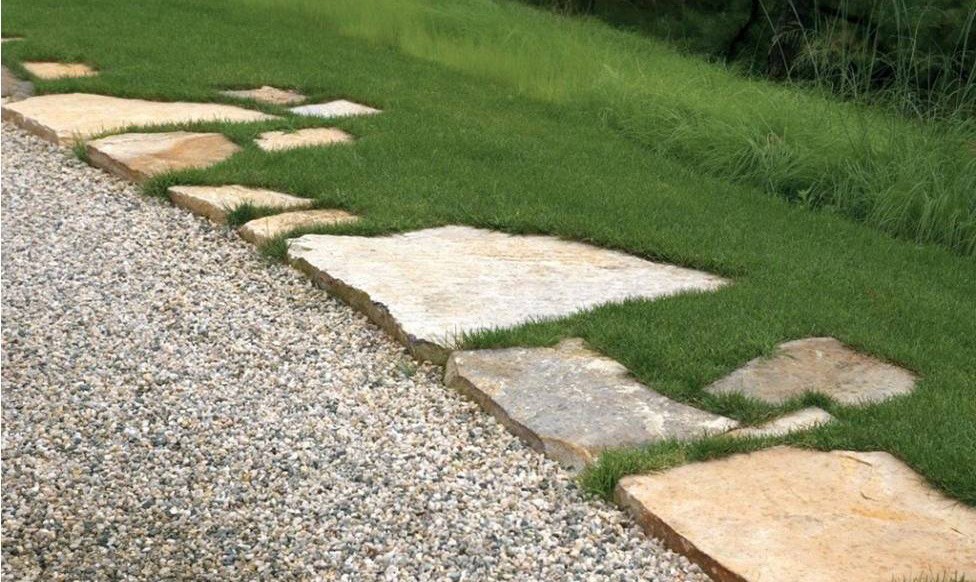 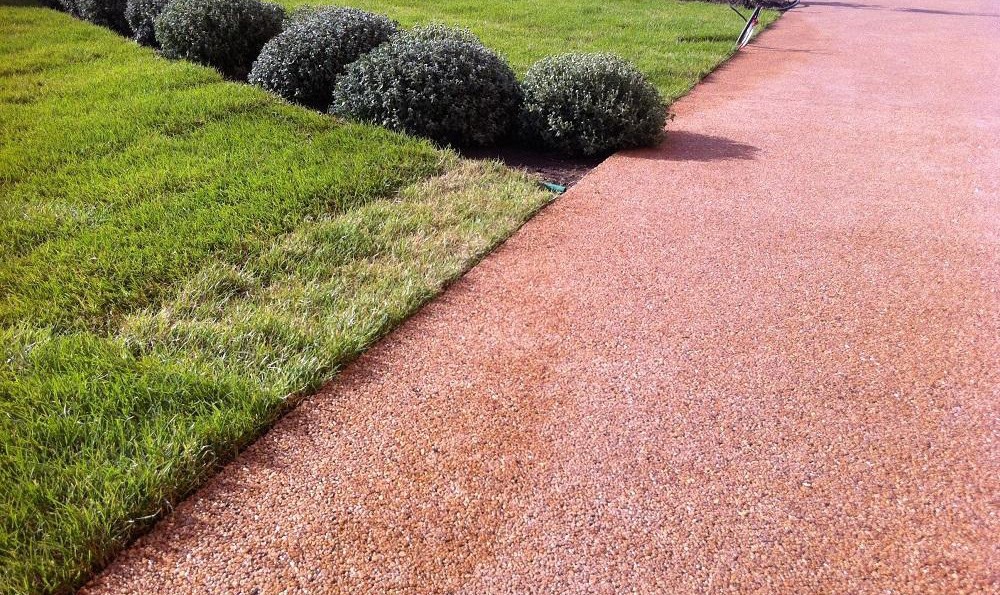 Технология монтажаПесчано-гравийные дорожки строятся на грунтовом основании двумя различными способами: укладкой готовой песчано-гра- вийной смеси или путем перемешивания трех компонентов: песка, глины, гравия не- посредственно на полотне дороги. Первый способ позволяет сразу приступить к раз- равниванию готовой смеси слоем нужной толщины, ее поливу и последующей укат- кой дорожки от края к середине катками массой 5 т, с проходом не менее 5 раз по одному месту.При втором способе на готовое полотно дорожки постепенно рассыпаются песок, глина ровными слоями, которые равно- мерно перемешиваются мотофрезой или дисковой бороной в сцепке с мотороботом (дальнейшая технология работ, как и при первом способе). Составляющие компонен- ты смеси следующие: песок средне-зер- нистый — 60%, глина-пушонка — 15—20, гравий горный — фракцией зерен до 2—3 см — 20—25%.При двухслойном песчано-гравийном покры- тии для нижнего слоя основания (толщиной 15—20 см) следует применять оптимальную гравийную смесь фракций 40—120 мм. На обработанную поверхность нижнего слоя наносят слой песчано-гравийной смеси для расклинивания толщиной 10—15 см. Устрой- ство покрытий из песчано-щебеночной сме- си имеет схожую технологию.ЩепаТехнические характеристикиЩепа древесный материал, изготовленный из коры лиственных или хвойных пород, натуральных или искусственных оттенков.Технические характеристики не нормирова- ны, материал не подлежит сертификации. Поэтому не рекомендуется применять щепу как самостоятельное покрытие площа-док, а только в качестве дополнительного элемента декора элементов озеленения в скверах, садах и парках.В качестве красителя используется «биоко- лор» (органический пигмент).Долговечность: 4 года до переработки в есте- ственный компост; рекомендуется обновлять верхний слой каждый год, прибавляя по 1 см.Геометрические параметрыРазмер слоя (его толщина): оптимальным считается от 5 до 15 см. Количество щепок на квадратный метр: при слое в 10 см при- мерно 15 кг щепок.Технология монтажаУкладка щепы осуществляется на предва- рительно расчищенную от мусора, сорня- ков, листьев, и взрыхленную поверхность. Почва должна быть слегка увлажненной.Для выкладки узора необходимо использо- вать ограничительные контуры. Выкладка должна быть равномерной и аккуратной,с утолщённым слоем в местах с теньюи с уменьшенным на солнечных участках. Производить работы рекомендуется в су- хую погоду с желательным сохранением погодных условий в течении нескольких дней после работ.С течением времени необходимо прорых- лить уплотнившуюся поверхность граблями для эффективности естественных процессов.Каждую весну насыпь обновляют, возвра- щая толщину и цветовые свойства. с целью экономии объема укладываемой щепы можно использовать в качестве подстила- ющего слоя агроволокно, что будет способ- ствовать и удержанию роста сорняков.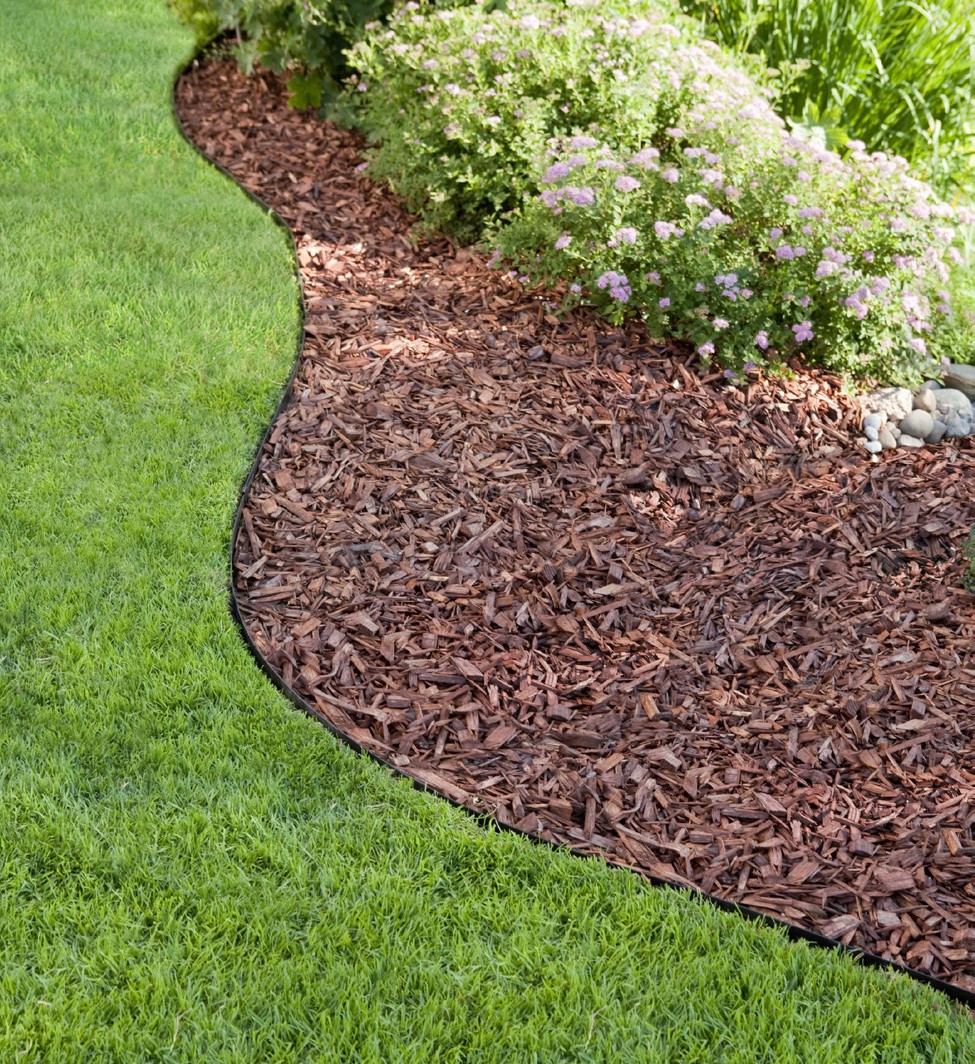 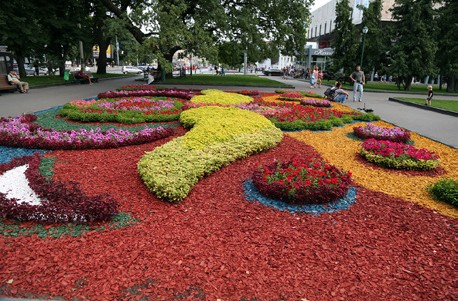 ИЛЛ. 1.1.16. ПРИМЕНЕНИЕ ЩЕПЫ   КАК   ДЕКОРАТИВНО- ГО   ЭЛЕМЕНТА   НА   ГАЗОНАХ И КЛУМБАХОсобенности производства работ по устройству покрытийПосле окончания строительно-монтажных работ, проводятся работы по устройству проездов, тротуаров, дорожек и площа- док с усовершенствованными покрытиями и оград, затем — расстилка растительного грунта и устройство проездов, тротуаров, дорожек и площадок с неусовершенство- ванными видами покрытий. Устройство покрытий в пешеходной зоне проводится строго после производства работ по орга- низации освещения пешеходной зоны.Основные требования к расчистке и под- готовке территории к благоустроительным работам, подготовке основания для уклад- ки покрытия изложены в СП 82.13330.2016 Благоустройство территорий. Актуализиро- ванная редакция СНиП III-10–75.Учитывая повышенную деформативность покрытия из искусственных камней в на- чальный период эксплуатации, при про- ектировании необходимо предусмотретьмеры, обеспечивающие коэффициент уплотнения грунта 0,98 в пределах 1,3 м от поверхности покрытия. Если это не пред- ставляется возможным (из-за высокого залегания грунтовых вод, наличия подзем- ных коммуникаций и проч.), то расчетные характеристики грунтов принимаются как для особого типа влажности грунтов земля- ного полотна.В зимних условиях допускается устраивать гравийные, щебеночные и шлаковые осно- вания и покрытия. Основания и покрытия из щебня высокопрочных пород следует расклинивать известковым щебнем. Перед распределением основания поверхность земляного полотна должна быть очищена от снега и льда. Материал основания или покрытия должен быть уплотнен и раскли- нен без полива до начала смерзания.Асфальтобетонные покрытия допускается укладывать только в сухую погоду. Основа-ния под асфальтобетонные покрытия долж- ны быть очищенными от грязи и сухими.Температура воздуха при укладке асфаль- тобетонных покрытий из горячих и холод- ных смесей должна быть не ниже плюс 5°С весной и летом и не ниже плюс 10°С осенью. Температура воздуха при укладке асфальтобетонных покрытий из тепловых смесей должна быть не ниже минус 10°С.Покрытие, уложенное в зимнее время, не должно подвергаться транспортным воз- действиям весной в течение месяца после полного оттаивания покрытия, если бетон не подвергался искусственному подогреву до полного набора прочности.Требования по продольными поперечным уклонам покрытий для отвода поверхностных водПокрытия тротуаров, пешеходных дорожек и площадок должны обеспечивать отвод поверхностных вод. в своде правил СП 396.1325800.2018 «Улицы и дороги насе- ленных пунктов. Правила градостроитель- ного проектирования» регламентируются поперечные и продольные клоны в зави- симости от назначения территории и типа покрытия (табл. 1.1.10–1.1.12).ТАБЛИЦА 1.1.10. ПОПЕРЕЧНЫЕ УКЛОНЫ В  ЗАВИСИМОСТИ ОТ УЧАСТКА УЛИЦЫ В ‰ТАБЛИЦА 1.1.11. ПОПЕРЕЧНЫЕ УКЛОНЫ ПРОЕЗЖИХ ЧАСТЕЙ УЛИЦ, ДОРОГ И ПЛОЩАДЕЙ В ЗАВИСИМОСТИ ОТ ТИПА ПОКРЫТИЙТАБЛИЦА 1.1.12. ДОПУСКАЕМЫЕ ПРОДОЛЬНЫЕ УКЛОНЫ ДЛЯ РАЗНЫХ ТИПОВ ПОКРЫТИЙПримечание: исключительные продольные уклоны допускают в горных и особо трудных условиях при соответствующем обосновании в проекте расчетами.Продольные уклоны на тротуарах и пе- шеходных дорожках принимаются от 5 до 80‰. в районах с частым гололедом про- дольный уклон пешеходных дорожек не должен превышать 40‰.При более крутом естественном рельефе для обеспечения максимально допустимых уклонов следует террасировать продоль- ный профиль тротуара с устройством лест- ниц и пандусов. Лестницы должны иметь не менее трех и не более 12 ступеней. Высоту ступеней назначают не более 12 см и ши- риной не менее 38 см. После каждых 10–12 ступеней устраивают площадки длиной не менее 1,5 м. Пандусы допускается устраи- вать с уклоном не более 1:20 (5 %).Для обеспечения безопасности движения пешеходов при наличии уклонов 25‰ че- рез каждые 100 м наклонной поверхности необходимо предусматривать устройство промежуточных горизонтальных площадок длиной не менее 5,0 м. Продольные укло- ны пешеходных дорожек в горных условиях и в районе с сильно пересеченным релье- фом следует принимать не более 100‰ при протяженности этого уклона не более 300 м.Конструкции дорожных одежд тротуаров, площадокКонструкции тротуаров и площадок, в за- висимости от назначения, должны быть рассчитаны не только на нагрузку от пешеходов, но и на возможный проезд специальной техники и уборочных машин. Параметры конструкций рекомендуется определять с учетом результатов георадар- ных исследований грунтов.К обязательным исходным данным при про- ектировании дорожных конструкций отно- сятся: расчетная интенсивность, расчетная нагрузка, инженерно-геологические, гидро- логические изыскания, учет дорожно-кли- матического районирования.Обычно применяют многослойные дорож- ные одежды с устройством покрытий, осно- ваний и подстилающих слоев.Далее приведены принципиальные схемы устройства дорожных одежд и сопряжения разных типов покрытий.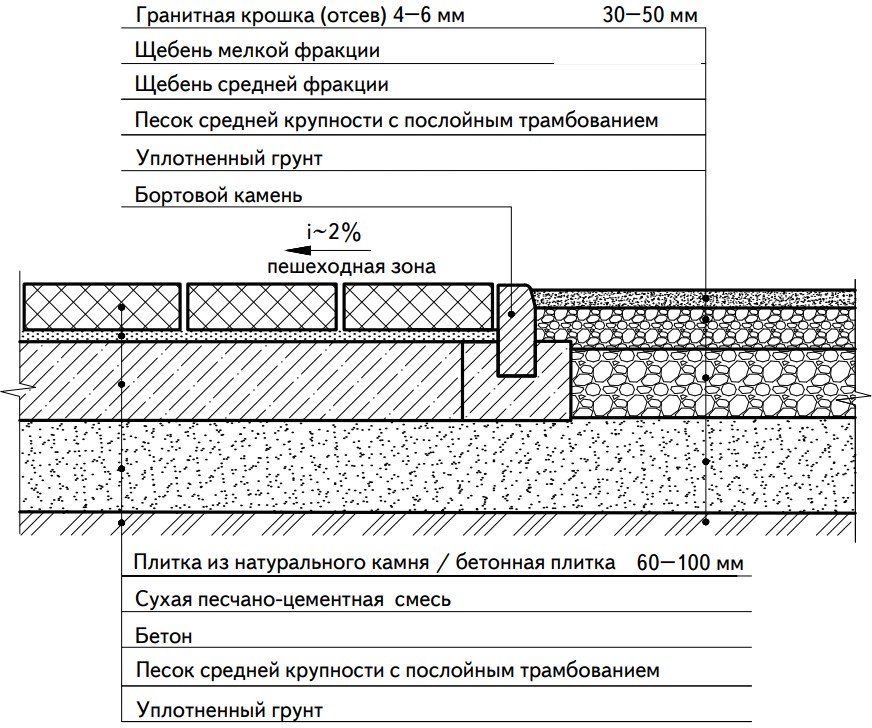 ИЛЛ. 1. 2.1. ПРИНЦИПИАЛЬНАЯ СХЕМА СОПРЯЖЕНИЯ ПЕ- ШЕХОДНОЙ ЗОНЫ ИЗ БЕТОННОЙ ПЛИТКИ (НАТУРАЛЬНОГО КАМНЯ) С ГАЗОНОМ ЧЕРЕЗ БОРТОВОЙ КАМЕНЬ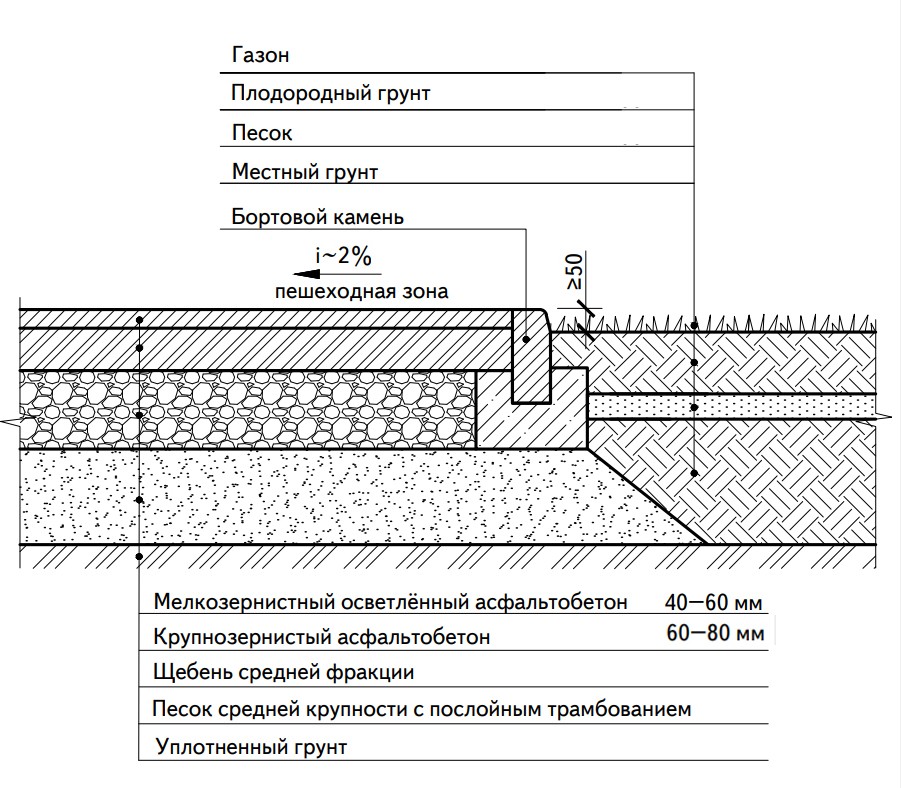 ИЛЛ. 1. 2. 2. ПРИНЦИПИАЛЬНАЯ СХЕМА СОПРЯЖЕНИЯ ПЕШЕ- ХОДНОЙ ЗОНЫ ИЗ АСФАЛЬТОБЕТОНА И ГАЗОНА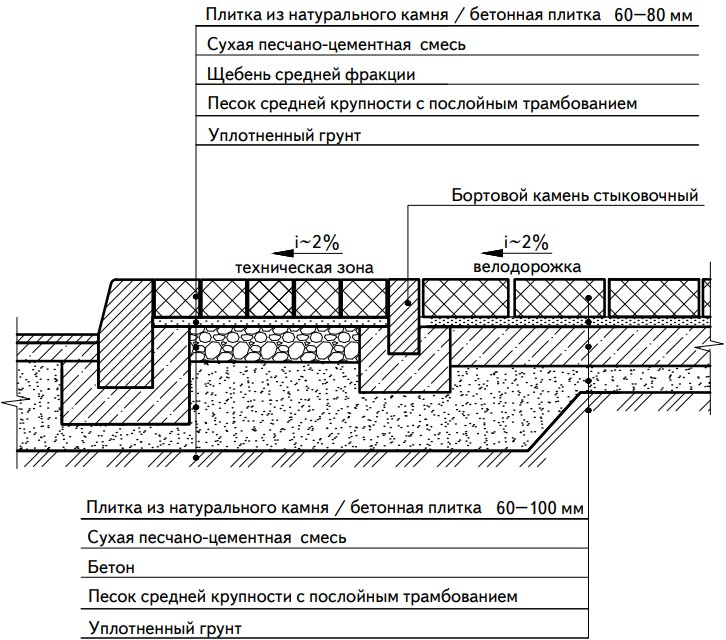 ИЛЛ. 1. 2. 3. ПРИНЦИПИАЛЬНАЯ СХЕМА СОПРЯЖЕНИЯ ПЕШЕ- ХОДНОЙ ЗОНЫ ИЗ БЕТОННОЙ ПЛИТКИ (ПЛИТКИ ИЗ НАТУ- РАЛЬНОГО КАМНЯ) И ТЕХНИЧЕСКОЙ ЗОНЫ ТРОТУАРА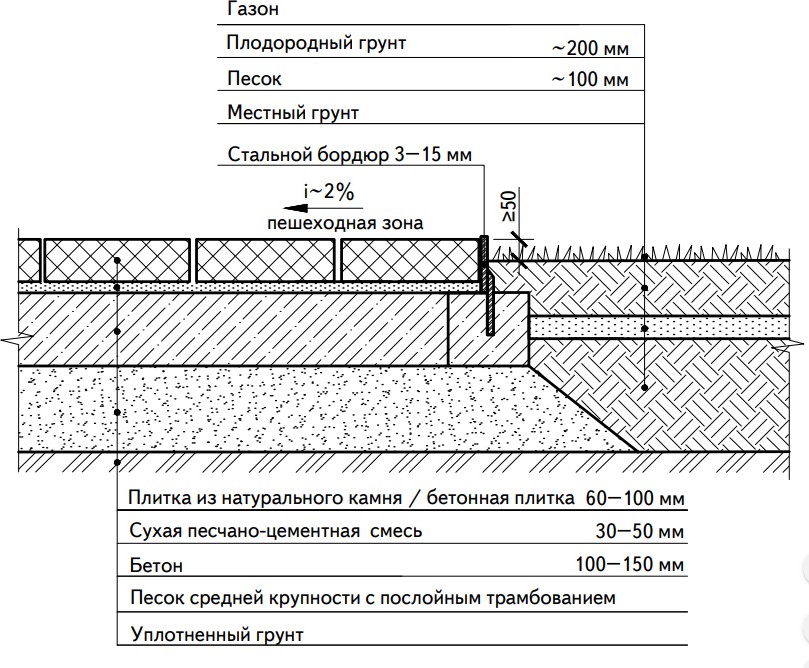 ИЛЛ. 1. 2. 4. ПРИНЦИПИАЛЬНАЯ СХЕМА СОПРЯЖЕНИЯ ПЕШЕ- ХОДНОЙ ЗОНЫ ИЗ БЕТОННОЙ ПЛИТКИ (ПЛИТКИ ИЗ НАТУ- РАЛЬНОГО КАМНЯ) И ГАЗОНА ЧЕРЕЗ СТАЛЬНОЙ БОРДЮР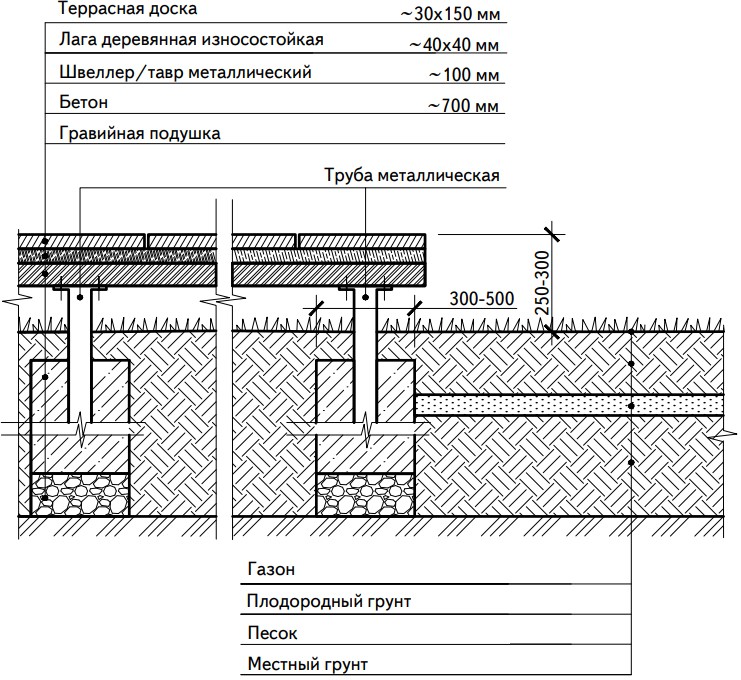 ИЛЛ. 1. 2. 5. ПРИНЦИПИАЛЬНАЯ СХЕМА УСТРОЙСТВА ДЕРЕВЯННОГО НАСТИЛА ПО ГРУНТУ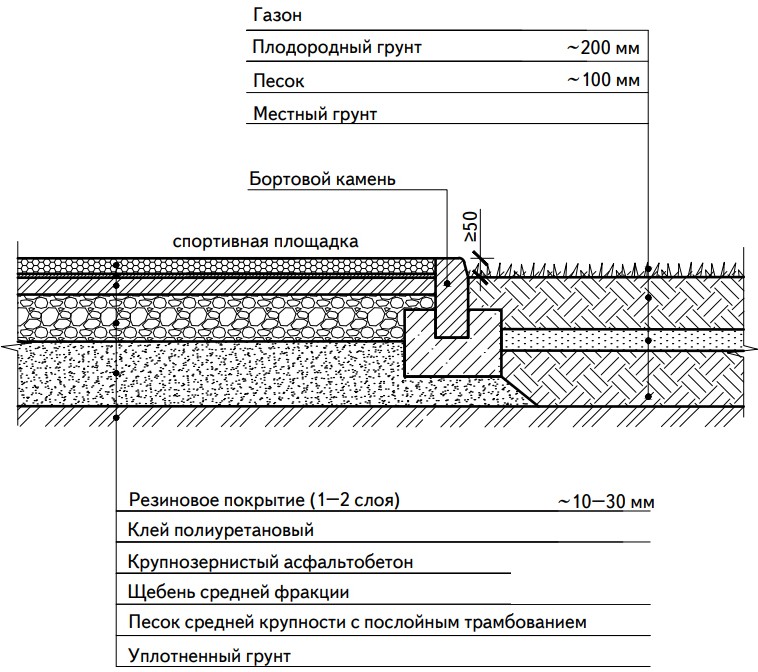 ИЛЛ. 1. 2.6. ПРИНЦИПИАЛЬНАЯ СХЕМА СОПРЯЖЕНИЯ СПОРТИВНОГО ПОКРЫТИЯ И ГАЗОНА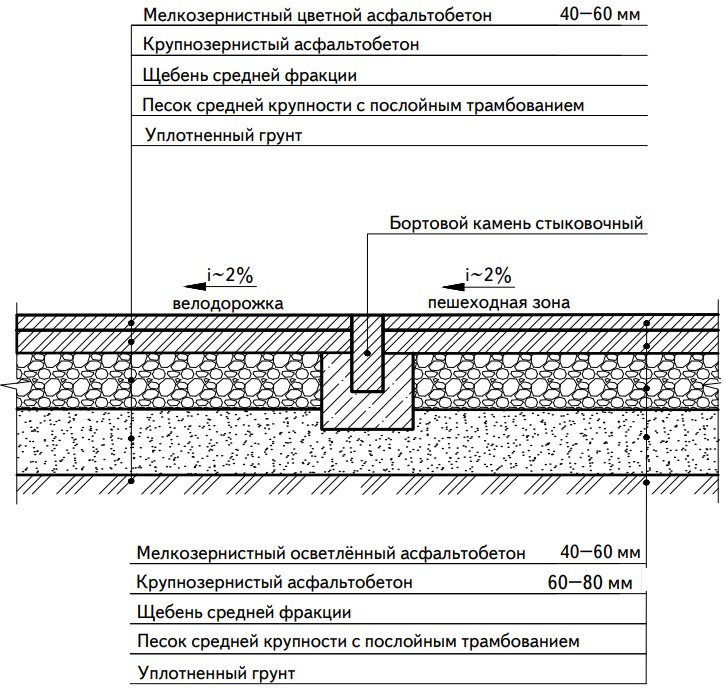 ИЛЛ. 1. 2.7. ПРИНЦИПИАЛЬНАЯ СХЕМА СОПРЯЖЕНИЯ ПЕ- ШЕХОДНОЙ ЗОНЫ  ИЗ  ОСВЕТЛЕННОГО АСФАЛЬТОБЕТОНА И ВЕЛОДОРОЖКИ ИЗ АСФАЛЬТОБЕТОНА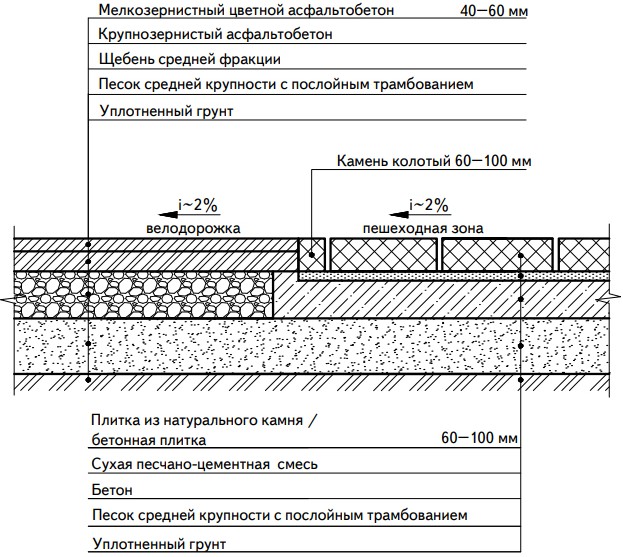 ИЛЛ. 1. 2.8. ПРИНЦИПИАЛЬНАЯ СХЕМА СОПРЯЖЕНИЯ ПЕШЕ- ХОДНОЙ ЗОНЫ ИЗ БЕТОННОЙ ПЛИТКИ (ПЛИТКИ ИЗ НАТУ- РАЛЬНОГО КАМНЯ) И ВЕЛОДОРОЖКИ ИЗ АСФАЛЬТОБЕТОНА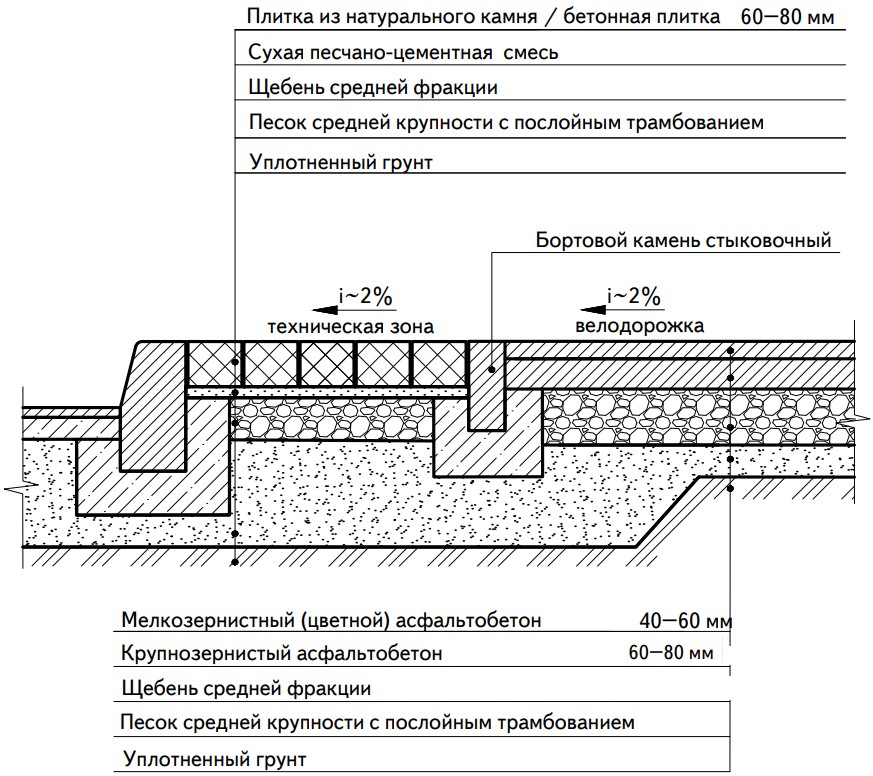 ИЛЛ. 1. 2.9. ПРИНЦИПИАЛЬНАЯ СХЕМА СОПРЯЖЕНИЯ ВЕЛОДОРОЖКИ ИЗ АСФАЛЬТОБЕТОНА И ТЕХНИЧЕСКОЙ ЗОНЫ ТРОТУАРА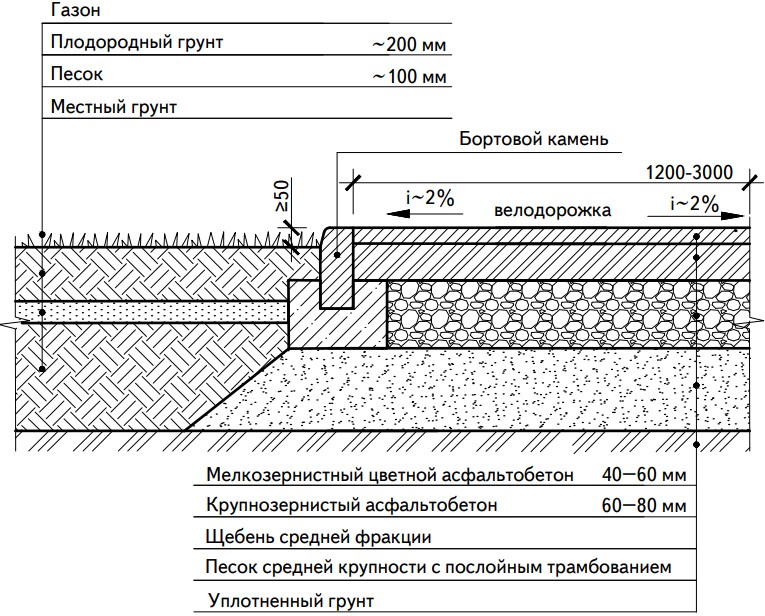 ИЛЛ. 1. 2.10. ПРИНЦИПИАЛЬНАЯ СХЕМА СОПРЯЖЕНИЯ ВЕЛОДОРОЖКИ С  ПОКРЫТИЕМ  ИЗ  АСФАЛЬТОБЕТОНА C ГАЗОНОМ С ДВУХ СТОРОН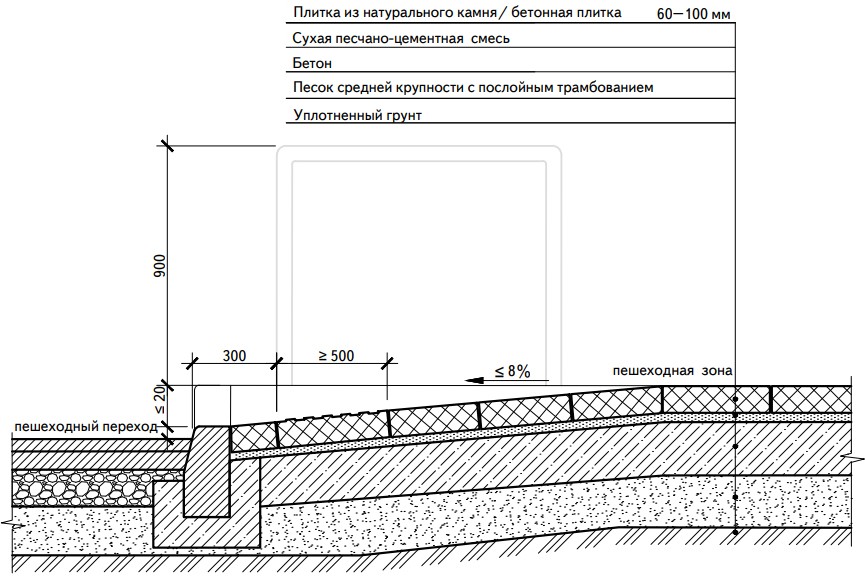 ИЛЛ. 1. 2.11. ПРИНЦИПИАЛЬНАЯ СХЕМА УСТРОЙСТВА БОРДЮРНОГО ПАНДУСА С ПОКРЫТИЕМ ИЗ БЕТОННОЙ ПЛИТ- КИ (ПЛИТКИ ИЗ НАТУРАЛЬНОГО КАМНЯ)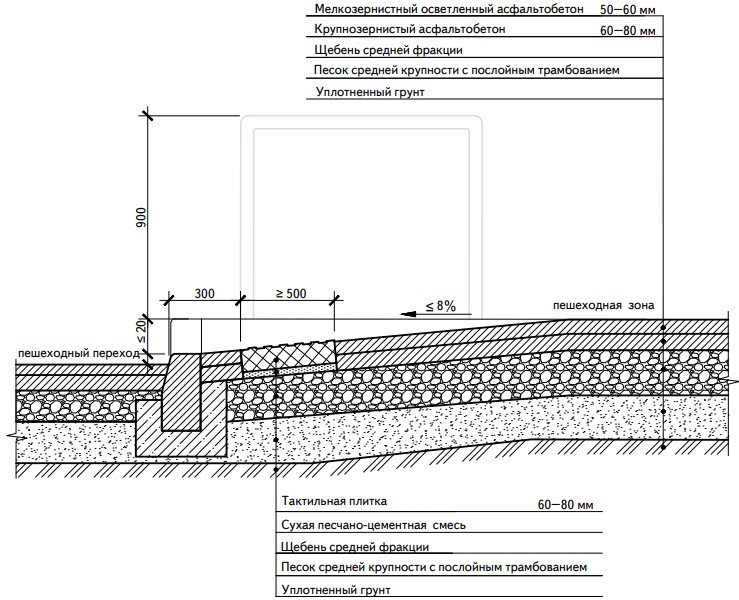 ИЛЛ. 1. 2.12. ПРИНЦИПИАЛЬНАЯ СХЕМА УСТРОЙСТВА БОРДЮРНОГО ПАНДУСА С ПОКРЫТИЕМ ИЗ ОСВЕТЛЕННОГО АСФАЛЬТОБЕТОНА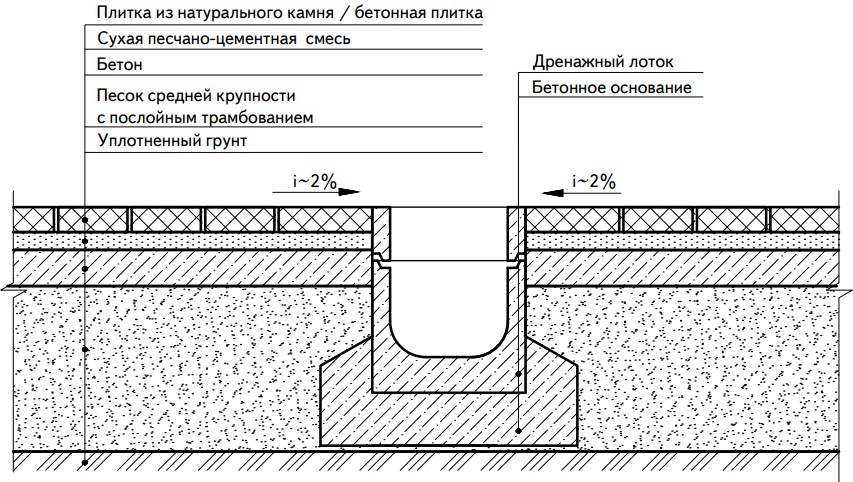 ИЛЛ. 1.2.13. ПРИНЦИПИАЛЬНАЯ СХЕМА УСТРОЙСТВА ЛИВНЕ- ВОГО ВОДООТВОДА ПЕРПЕНДИКУЛЯРНО ПЕШЕХОДНОЙ ЗОНЕ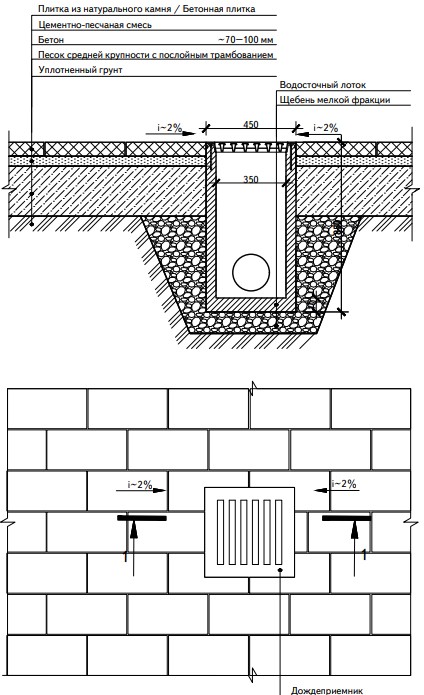 ИЛЛ. 1.2.14. ПРИНЦИПИАЛЬНАЯ СХЕМА УСТРОЙСТВА ДОЖДЕ- ПРИЕМНИКА НА ТРОТУАРЕ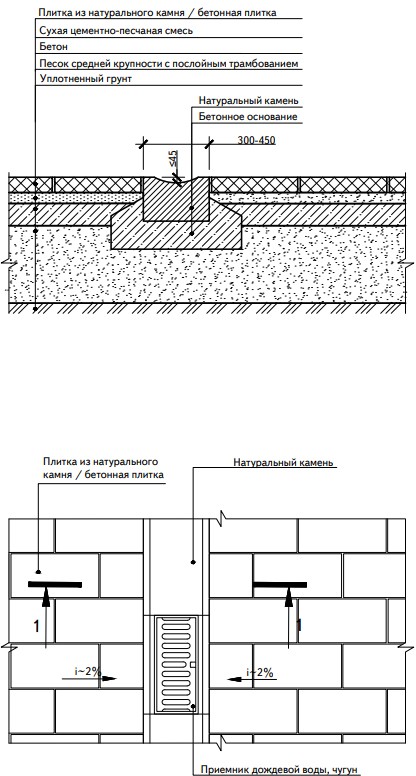 ИЛЛ. 1.2.15. ПРИНЦИПИАЛЬНАЯ СХЕМА УСТРОЙСТВА ОТКРЫ- ТОГО ЛИВНЕВОГО ЛОТКА ИЗ НАТУРАЛЬНОГО КАМНЯ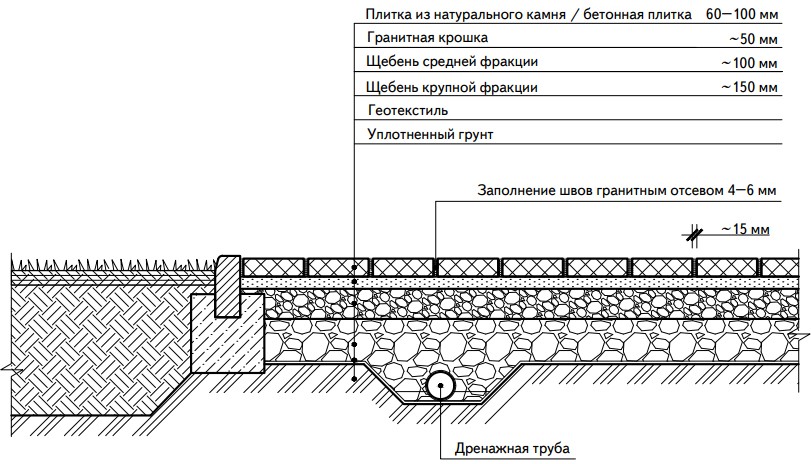 ИЛЛ. 1. 2.16. ПРИНЦИПИАЛЬНАЯ СХЕМА УСТРОЙСТВА ПРОНИЦАЕМОГО МОЩЕНИЯ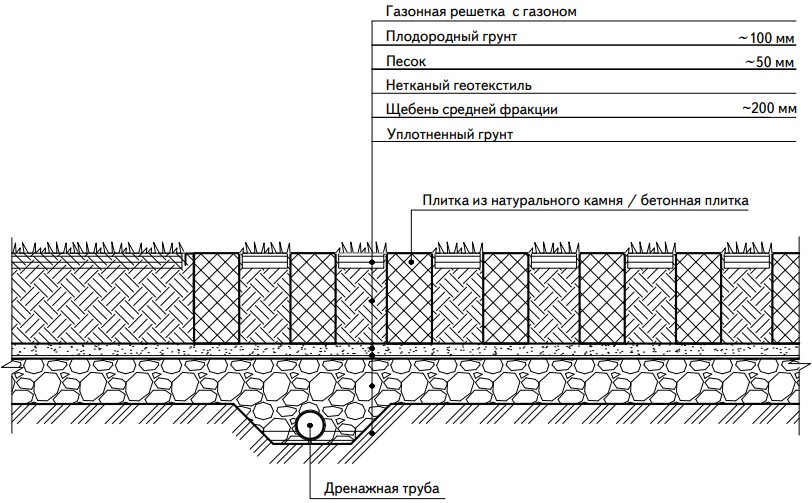 ИЛЛ. 1. 2.17 .ПРИНЦИПИАЛЬНАЯ СХЕМА УСТРОЙСТВА УСИЛЕННОГО ГАЗОНА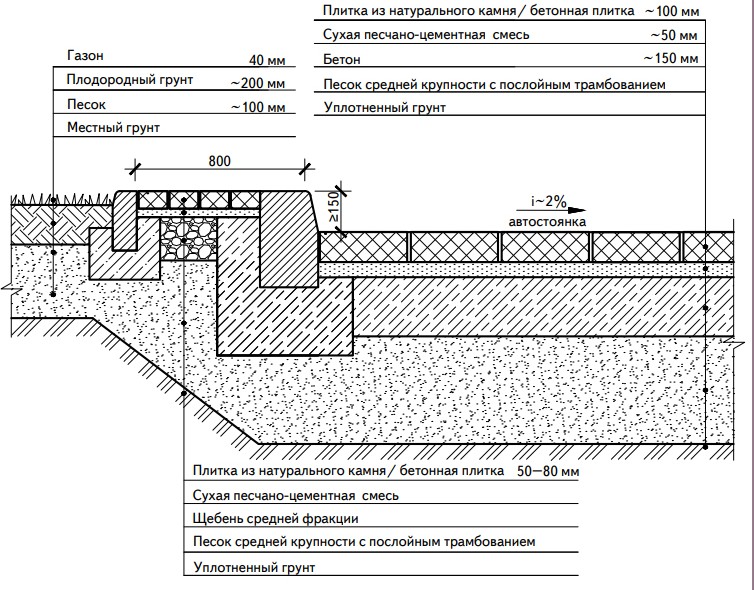 ИЛЛ. 1. 2.18. ПРИНЦИПИАЛЬНАЯ СХЕМА СОПРЯЖЕНИЯ АВТОСТОЯНКИ (С  ПОКРЫТИЕМ ИЗ  АСФАЛЬТОБЕТОНА) К ЗЕЛЕНОЙ ЗОНЕ ЧЕРЕЗ ТЕХНИЧЕСКИЙ ТРОТУАР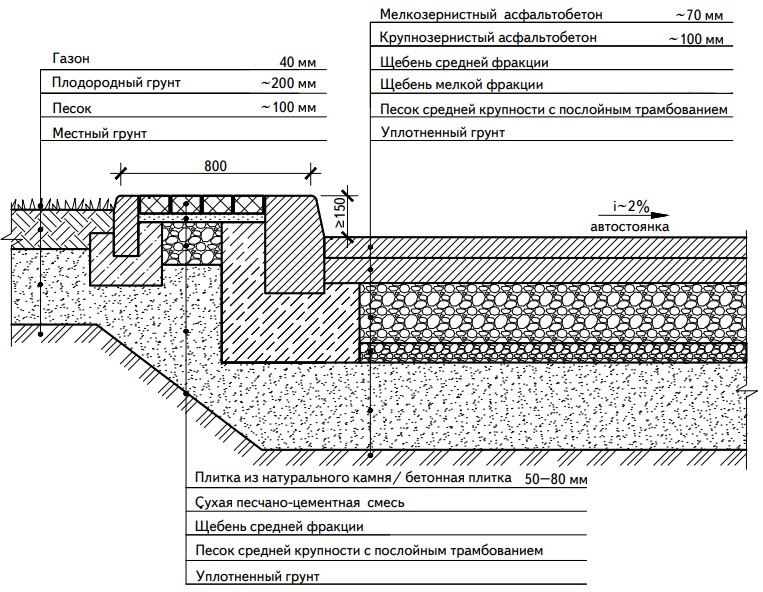 ИЛЛ. 1. 2.19. ПРИНЦИПИАЛЬНАЯ СХЕМА СОПРЯЖЕНИЯ АВТО- СТОЯНКИ (С ПОКРЫТИЕМ  ИЗ  БЕТОННОЙ  ПЛИТКИ/  ПЛИТКИ ИЗ НАТУРАЛЬНОГО КАМНЯ) К ЗЕЛЕНОЙ ЗОНЕ ЧЕРЕЗ ТЕХНИ- ЧЕСКИЙ ТРОТУАРСопряжение разных типов покрытий. Основные характеристики, принципиальные схемы сопряженияПри оформлении дорожек и площадок различные типы покрытия сочетают между собой. Комбинация материалов зачастую требует применения «разделителей»: гранитных или бетонных бордюров, пласти- ковых или металлических полос толщиной не менее 3 мм, антисептированных досок (таблица 1.3.1).Кроме того, перечисленные элементы ис- пользуются и для фиксации края покрытия из плит / камней мощения для предотвра- щения вымывания или выноса материала монтажного слоя и разрушения мощения. Для этой цели могут использоваться и на- туральные камни, например: булыжник, брусчатка из горных пород.Пластиковые или металлические полосы для закрепления краев используют, как правило, при устройстве дорожных покры- тий на второстепенных пешеходных комму- никациях.ТАБЛИЦА 1.3.1. БОРДЮРЫ ИЗ РАЗЛИЧНЫХ МАТЕРИАЛОВ ДЛЯ ЗАКРЕПЛЕНИЯ КРАЯ ДОРОЖКИ / РАЗДЕЛЕНИЯ ПОКРЫТИЙНа транспортных проездах, для укрепле- ния краевых участков городских дорог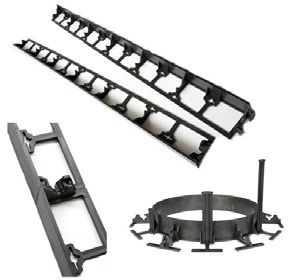 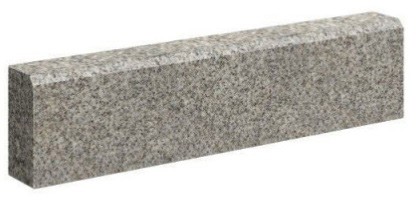 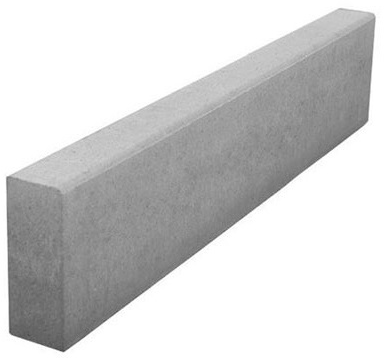 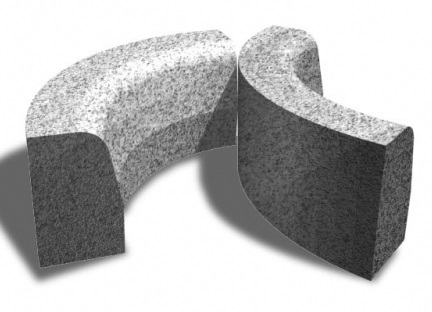 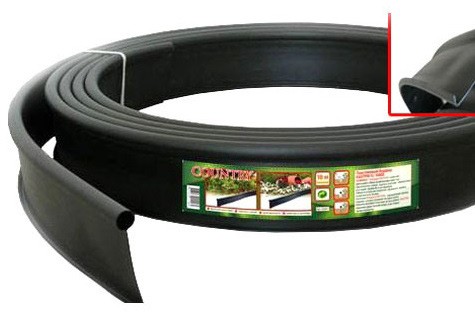 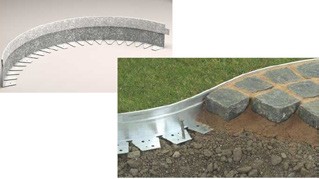 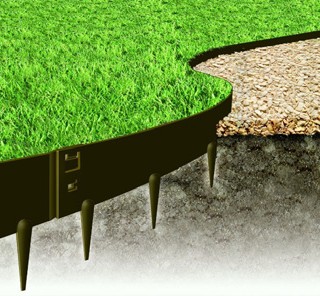 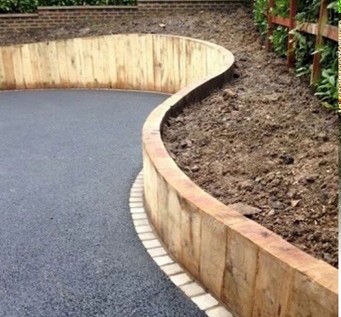 служат бетонные и гранитные бортовые	 	камни различных размеров по ГОСТ 6665, ГОСТ 6666.Варианты закрепления краев мощения представлены ниже (илл. 1.3.1–1.3.4).ИЛЛ. 1. 3.1. ПРИМЫКАНИЕ МОЩЕНИЯ К ГРАНИТНОМУ БОР- ТОВОМУ КАМНЮ С НЕОБРАБОТАННОЙ ЧАСТЬЮ: 1 — МОЩЕ- НИЕ; 2 — БОРТОВОЙ КАМЕНЬ ГРАНИТНЫЙ, 3 — ПОКРЫТИЕ ДОРОЖНОЕ ИЗ АСФАЛЬТОБЕТОНА, 4 — ШОВ, ЗАПОЛНЕННЫЙ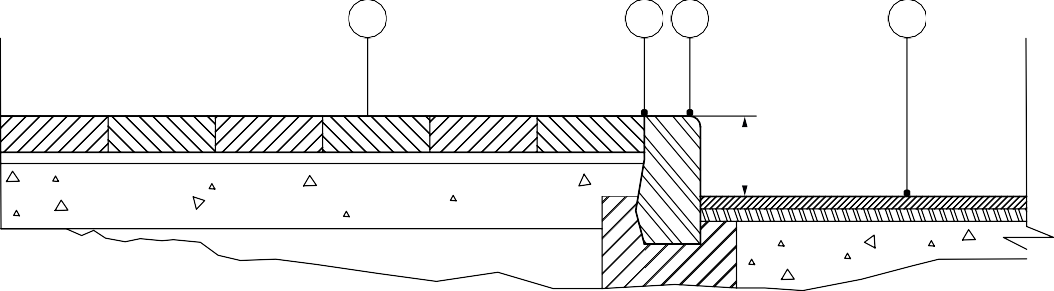 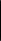 РАСТВОРОМ НА ОСНОВЕ ТРАССОВО-ЦЕМЕНТНОГО, ПОЛИ- МЕРНОГО ВЯЖУЩЕГО ИЛИ ВЯЖУЩЕГО НА ОСНОВЕ СИНТЕ- ТИЧЕСКИХ СМОЛИЛЛ. 1.3.2. ПРИМЫКАНИЕ МОЩЕНИЯ К ГАЗОНУ: 1 — ГАЗОН; 2 — РАСТВОР НА ОСНОВЕ ЦЕМЕНТНОГО, ТРАССОВО-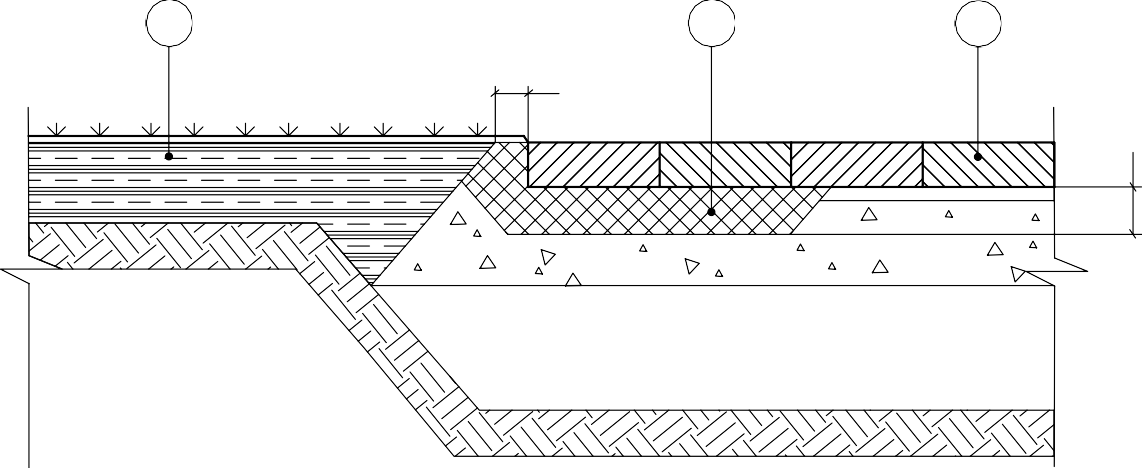 ЦЕМЕНТНОГО  ИЛИ  ПОЛИМЕРНОГО  ВЯЖУЩЕГО;  3  —  МОЩЕНИЕИЛЛ. 1.3.3 .ПРИМЫКАНИЕ МОЩЕНИЯ  К  ГАЗОНУ  С  ПРИМЕ- НЕНИЕМ ПРИРОДНЫХ КАМНЕЙ: 1 — ГАЗОН, 2  —  ПРИРОДНЫЕ КАМНИ С ЗАПОЛНЕНИЕМ ШВОВ; 3 — МОЩЕНИЕ; 4 — МОНТАЖ-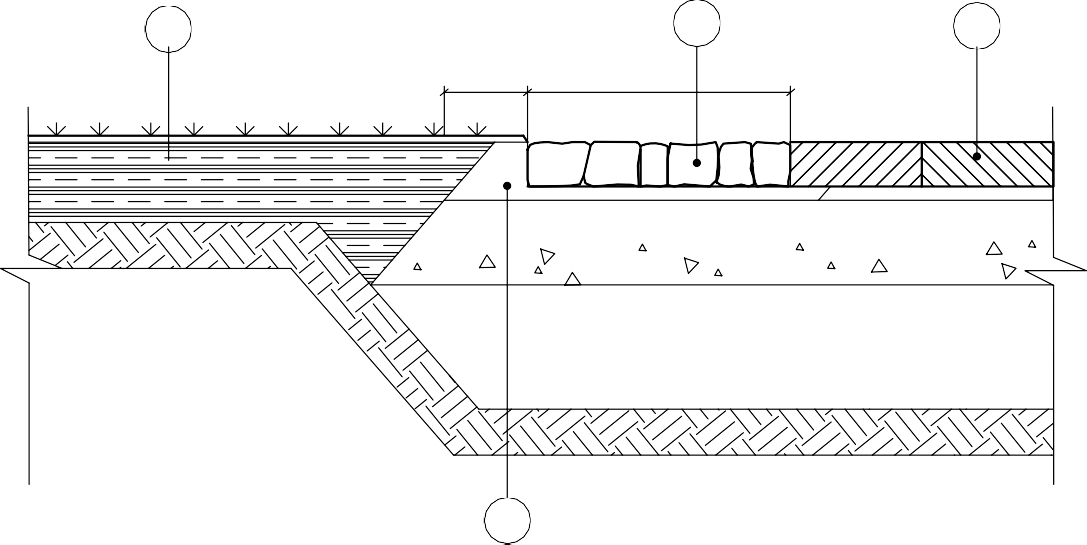 НЫЙ (ВЫРАВНИВАЮЩИЙ) СЛОЙ ИЗ РАСТВОРА НА ОСНОВЕ ТРАССОВО-ЦЕМЕНТНОГО, ПОЛИМЕРНОГО ВЯЖУЩЕГО ИЛИ ВЯЖУЩЕГО НА ОСНОВЕ СИНТЕТИЧЕСКИХ СМОЛ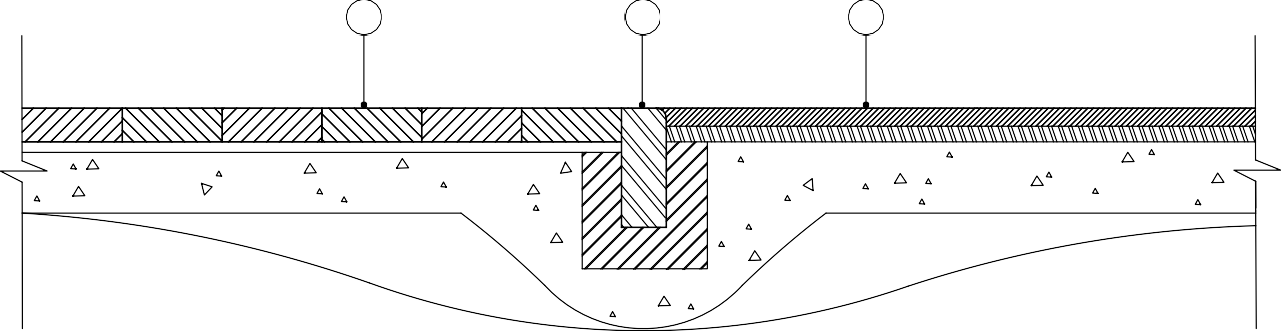 ИЛЛ. 1. 3. 4. ПРИМЫКАНИЕ МОЩЕНИЯ К ДОРОЖНОМУ ПОКРЫ- ТИЮ ИЗ АСФАЛЬТОБЕТОНА: 1 — МОЩЕНИЕ; 2 — БОРТОВОЙ КАМЕНЬ, 3 — ДОРОЖНОЕ ПОКРЫТИЕ ИЗ АСФАЛЬТОБЕТОНАБортовые камни следует устанавливать на грунтовом основании, уплотненном до плотности при коэффициенте не менее 0,98 или на бетонном основании с присып- кой грунтом с наружной стороны или укре- плением бетоном.Борт должен повторять проектный профиль покрытия. Уступы в стыках бортовых кам- ней в плане и профиле не допускаются.В местах пересечений внутриквартальных проездов и садовых дорожек следует уста- навливать криволинейные бортовые камни.Устройство криволинейного борта радиу- сом 15 м и менее из прямолинейных кам- ней не допускается.Швы между камнями должны быть не бо- лее 10 мм. Раствор для заполнения швов должен приготовляться на портландцемен- те класса не ниже В30 и его подвижность должна соответствовать 5–6 см погруже- ния стандартного конуса.В местах пересечения внутриквартальных проездов и пешеходных дорожек с троту- арами, подходами к площадкам и проез- жей частью улиц бортовые камни должны заглубляться с устройством плавных при- мыканий для обеспечения проезда детских и инвалидных колясок, санок, а также въез- да транспортных средств. в этих местах следует укладывать предупреждающие тактильные полосы (табл. 1.1.1).В климатических подрайонах со средне- месячной температурой января — 28° с и ниже, июля + 0° с и выше, суровой длитель- ной зимой, с высотой снежного покровадо 1,2 м и вечномерзлыми грунтами до- пускается устройство бортовых стенок из монолитного бетона класса по прочности на сжатие не ниже В25 и маркой по морозо- стойкости не менее F200.Для восприятия нагрузок, возникающих при очистке снега, размеры бортовой стенки следует увеличивать по высоте и ширине на 5 см по сравнению с размерами борто- вых камней.ГЛАВА 2. ОЗЕЛЕНЕНИЕГЛАВА 2. ОЗЕЛЕНЕНИЕАссортимент зеленых насажде- ний для природно-климатических условий Красноярского краяПредставленный ассортимент древесно-ку- старниковых насаждений рекомендуется для использования на территориях Крас- ноярского края с учетом климатического районирования (таблица 2.1.2).Ландшафтная структура насаждений изме- няется в зависимости от природно-клима- тических условий.ИЛЛ. 2.1.1. РЕКОМЕНДУЕМОЕ СООТНОШЕНИЕ ТИПОВ ПОСАД- КИ В РАЗЛИЧНЫХ ВИДАХ НАСАЖДЕНИЙВ городах степной зоны на юго-западе Красноярского края, где необходимо созда- вать большие затененные участки, более половины территории объекта озеленения должны занимать густые посадки, харак- теризующиеся плотным размещением древесных насаждений со средним рассто- янием между ними 3–5 м, что обеспечивает быстрое смыкание крон и создание опреде- ленного санирующего эффекта.В городах центральных районов (климати- ческая зона IВ) соотношение между густы-ми и изреженными посадками (включая одиночные), как правило, уравновешива- ется. Участки с изреженными посадками отличаются хорошей обозримостью и про- ветриваемостью. Расстояния между дре- весными насаждениями увеличиваются до 8 м.Северные районы (климатическая зона IА, IД) характеризуются крайне сложными почвенно-климатическими условиями, чтов основном определяет плотность посадки создаваемых насаждений. Наиболее раци- ональным является строительство зеленых насаждений с преобладанием открытых свободных пространств с одиночными по- садками.В озеленении населённых мест Крайнего Севера (климатическая зона IБ) важное место отводится газонам, так как примене- ние древесных насаждений не везде явля- ется возможным. Для сухих песчаных почв, откосов, участков, где трудно обеспечить регулярный полив и скашивание, рекомен- дуется использовать почвопокровные тра- вянистые многолетники. Для оформления газонов используют выносливые многолет- ники и низкорослые кустарники.Соотношение деревьев и кустарников в го- родских насаждениях изменяется в зави- симости от функционального назначения объекта и климатических условий. Наи- большее количество кустарниковых расте- ний рекомендуется для объектов северного района.ТАБЛИЦА   2.1.1.   СООТНОШЕНИЕ   ДЕРЕВЬЕВ   И   КУСТАРНИКОВ В РАЗЛИЧНЫХ ВИДАХ НАСАЖДЕНИЙТАБЛИЦА 2.1. 2. АССОРТИМЕНТ ЗЕЛЕНЫХ НАСАЖДЕНИЙ ДЛЯ ПРИРОДНО-КЛИМАТИЧЕСКИХ УСЛОВИЙ КРАСНОЯР- СКОГО КРАЯНормы посадки зеленых насажденийПосадочные работы осуществляют поэ- тапно, в соответствии с проектно-сметной документацией. Процент приживаемости растений, а также срок адаптационного периода зависит от качества посадочного материала, выбранной технологии произ- водства работ и сроков посадки.Работы по озеленению должны выполнять- ся только после расстилки растительного грунта, устройства проездов, тротуаров, дорожек, площадок и оград и уборки остат- ков строительного мусора после их строи- тельства.Высаживаемый посадочный материал дол- жен соответствовать проекту или группам взаимозаменяемости растений древесных пород (Приложение 2.2.1).Саженцы деревьев и кустарников для озе- ленения территорий должны соответство- вать ГОСТ24835, деревья декоративных лиственных пород ГОСТ 24909, деревья хвойных пород ГОСТ 25769, декоративные кустарники ГОСТ 26869, деревья и кустар- ники садовые, и архитектурные формы ГОСТ 28055.Посадочный материал деревьев хвойных, вечнозеленых и лиственных (старше 10 лет) пород, а также деревьев, трудно пе- реносящих пересадку (туя, береза и др.), должен приниматься только с комом сразу после выкопки их с мест выращивания.Растения с обнаженной корневой системой могут перевозиться на бортовых автомоби- лях, плотно уложенными в кузов, укрытыми влажной соломой или мхом, а также бре- зентом.Растительный грунт, сохраняемый для бла- гоустройства территории в естественном состоянии, должен подготавливаться для проведения работ по озеленению терри- тории в соответствии с агротехническими требованиями, наиболее соответствующи- ми климатическим условиям подрайона,в котором размещается строящийся или реконструируемый объект. Пригодность растительного грунта должна соответство- вать требованиям ГОСТ 26213.Наиболее оптимальное время для посадки древесных растений: весна, осень, когда растения находятся в состоянии понижен- ной активности физиологических процес- сов (таблица 2.2.1).Сроки весенней посадки — сразу же после оттаивания почвы и до начала активного роста побегов и распускания почек (с нача- ла апреля до первой недели мая). Сезон осенних посадок начинается с момента опадения листьев до устойчивых заморозков.Растения с закрытой корневой системой можно пересаживать практически в тече- ние всего вегетационного периода.При посадке растений в период вегетации должны выполняться следующие требова- ния: саженцы должны быть только с комом, упакованным в жесткую тару (упаковка кома в мягкую тару допускается толькодля посадочного материала, выкопанного из плотных глинистых грунтов), разрыв во времени между выкапыванием посадоч- ного материала и его посадкой должен быть минимальным; кроны растений при перевозке должны быть связаны и укры- ты от высушивания; после посадки кронысаженцев и кустов должны быть прорежены путем удаления до 30% листового аппара- та, притенены и регулярно (не реже двух раз в неделю) обмываться водой в течение месяца.Пересадка деревьев и кустарников в зим- ний период допускается при температуре не ниже -15°С, когда древесные растения находятся в состоянии покоя (начинаяс конца ноября и по март, до начала оттаи- вания почвы).Саженцы хвойных пород следует высажи- вать только зимой при температурах не ниже минус 25°С и ветре не более 10 м/с. в условиях вечной мерзлоты посадку де- ревьев и саженцев хвойных пород следует производить весной. При этим разрыв вовремени между выкопкой, транспортирова- нием и посадкой растений не допускается.Саженцы, высаженные зимой, после отта- ивания почвы должны быть укреплены на растяжках, которые следует крепить к ство- лу хомутами с мягкими прокладками и под- тягивать по мере ослабления.ТАБЛИЦА 2.2.1. РЕКОМЕНДУЕМЫЕ СРОКИ ОЗЕЛЕНЕНИЯ ТЕРРИ- ТОРИЙ В ЗАВИСИМОСТИ ОТ КЛИМАТИЧЕСКОГО ПОДРАЙОНАПримечание:Местная администрация в отдельных случаях может уточнять указанные сроки посадки с учетом местных климатических и агротехнических условий, а такжес учетом начала или окончания вегетации корневой системы растений.Посадка цветов должна производиться в следующие сроки: летников цветущих и ковровых, не зимующихв грунте, — после окончания весенних заморозков; дву- летников и многолетников, зимующих в грунте, — осенью и весной; луковичных, зимующих в грунте, — осенью.При производстве работ по посадке де- ревьев и кустарников следует придержи- ваться следующих технологических этапов: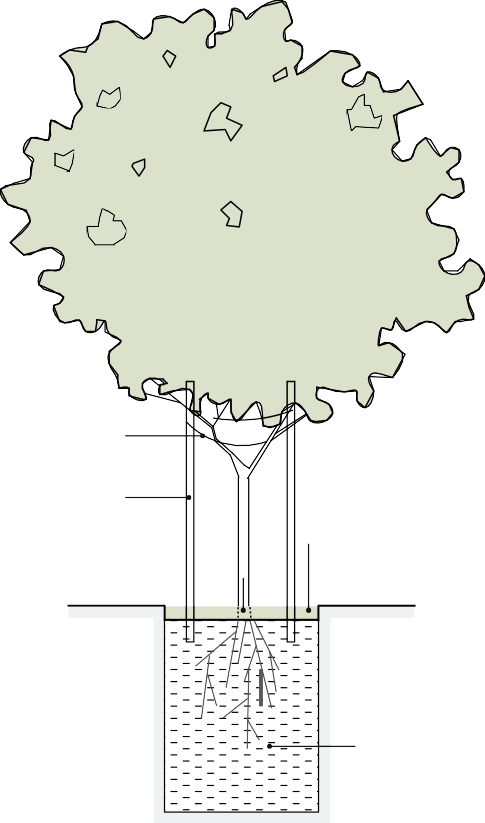 Разбивка посадочных мест производит- ся в соответствии с проектным решением.Выемка грунта из посадочных ям. Ямы для посадки стандартных саженцеви саженцев с комом должны быть глуби- ной 75–90 см, для саженцев со стерж- невой корневой системой — 80–100 см. Стандартные саженцы следует высажи- вать в ямы диаметром 60–80 см. Раз- мер ямы должен быть на 0,5 м больше размера кома. При посадке деревьеви кустарников в фильтрующие грунты на дно посадочных мест следует уклады- вать слой суглинка толщиной не менее 15 см. На засоленных грунтах на дне посадочных мест следует устраивать дренаж из щебня, гравия или фашинКапроноваянитьДеревянныекольяКорневая шейкаМульчирование приствольного кругаУплотненный плодородныйгрунт с минеральными или органическими удобрениямитолщиной не менее 10 см.СХЕМА ПОСАДКИ ДЕРЕВЬЕВ И КУСТАРНИКОВЗасыпка плодородного грунта.Уплотнение грунта.Приготовление посадочного материала к посадке.Внесение минеральных или органиче- ских удобрений.Посадка древесного растения. Высота установки растений в яму должна обе- спечивать положение корневой шейки на уровне поверхности земли после усадки.Засыпка плодородного грунта. Необ- ходимо следить, чтобы в межкорневом пространстве не осталось пустот.Уплотнение грунта.Подвязка деревьев осуществляется при помощи установленных в яму кольеви эластичного шпагата.Формирование приствольного кругав виде валика высотой 10–20 см по пе- риметру посадочной ямы.Полив производится из расчета: 50 л на одно дерево с комом размеров до 1х1 м, 100 л на одно дерево с комом размеров 1х1 м и более, 10 л на один кустарник.Мульчирование приствольного круга древесной щепой, корой. Толщина муль- чирующего слоя — 2 см.Засыпка плодородного грунта.Уплотнение грунта.Приготовление посадочного материала к посадке.Внесение минеральных или органиче- ских удобрений.Посадка древесного растения. Высота установки растений в яму должна обе- спечивать положение корневой шейки на уровне поверхности земли после усадки.Засыпка плодородного грунта. Необ- ходимо следить, чтобы в межкорневом пространстве не осталось пустот.Уплотнение грунта.Обрезка.Формирование единого приствольного круга в виде валика высотой 10–20 см по периметру траншеи.Полив производится из расчета: 10 л на один кустарник.Мульчирование приствольного круга древесной щепой, корой. Толщина муль- чирующего слоя — 2 см.Мульчирование приствольного кругаПри производстве работ по посадке ку- старников для живой изгороди следует придерживаться следующих технологи- ческих этапов:Разбивка посадочных мест производит- ся в соответствии с проектным решением.Выемка грунта из траншеи. Глубина траншем 50 см,ширина 50 см для одно-Корневаяшейка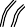 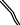 Уплотненный плодородный грунт с мине- ральными или органическими удобрениямирядной посадки, + 20 см для каждого последующего ряда.СХЕМА ПОСАДКИ ЖИВОЙ ИЗГОРОДИ ИЗ КУСТАРНИКОВДРЕВЕСНЫЕ РАСТЕНИЯ СЛЕДУЕТ ВЫСАЖИВАТЬ В СООТВЕТ- СТВИИ С СУЩЕСТВУЮЩИМИ В СТРОИТЕЛЬСТВЕ ПРАВИЛА- МИ И НОРМАМИ:Примечание:Приведенные нормативы относятся к деревьям с ди- аметром кроны не более 5 м и должны быть соответ- ственно увеличены для деревьев большего диаметра.При посадке деревьев и кустарников у наружных стен зданий, сооружений, детских учрежденийнеобходимо соблюдать нормативные уровни инсоля- ции и естественного освещения.Деревья с широкой кроной (липа, клен, дуб, каштан, тополь и др.), затеняющие жилые помещения, должны сажаться не ближе 10 м от здания.При посадке зеленых насаждений вдоль улиц, необходимо учитывать треугольник видимости. в его пределах зеленые наса- ждения могут быть не более 0,65–0,75 м высотой, т.е. здесь уместны насаждения в виде газонов или партерных посадок.Устройство цветников и газоновГазон является одним из основных элемен- тов ландшафта. Создавать его лучше всего одновременно с комплексным озеленением и благоустройством территории.Оптимальное время создания газонного по- крытия — начало вегетационного периода (начало мая или август-сентябрь).Для создания декоративных и устойчивых газонов необходимо использовать травы различной высоты, корневой системы и ти- пов кущения. Оптимальными травами для устройства газонов в климатических усло- виях Красноярского края являются: овся- ница красная, райграс пастбищный, мятлик луговой.Оптимальный состав почвосмеси для га- зонных трав: 15 % низинного торфа, 35 % растительного грунта, 50 % песка.При производстве работ по устройству посевного газона следует придерживать- ся следующих технологических этапов:Разбивка территории производится в со- ответствии с проектным решением.Отбивка вертикальных отметок.Рыхление на глубину 8-10 см.Выемка грунта по необходимости.Уплотнение основания катком m=120 кг.Засыпка плодородного грунта толщиной 15–20 см.Уплотнение грунта катком m=120 кг.Посев семян. Норма посева семян со- ставляет 30–40 гр. на кв.м.Заделка семян в грунт веерными гра- блями.Прикатывание катком.Полив дождеванием.Стрижка на высоту 7-8 см.Цветник — один из самых декоративных элементов озеленения. Для его устройства используют однолетние, двулетние и мно- голетние цветущие растения и злаковые.Однолетние и многолетние растения, не зимующие в грунте, высаживают после окончания весенних заморозков. Двулетние и многолетние растения, зимующие в грун- те, высаживают ранней осенью (иногда весной). Растения в контейнерах можно рекомендуется летом.Количество растений, высаживаемых на 1– кв.м: крупные растения — 1–2 шт; средние3–4 шт; низкорослые — до 15 шт.При производстве работ по устройству цветников следует придерживаться сле- дующих технологических этапов:Разбивка цветника производится в соот- ветствии с проектным решением.Выемка грунта. По необходимости. Глубина и диаметр ям под многолетние цветочные растения должны быть 40 см.Уплотнение основания катком m=120 кг.Укладка геотекстиля плотностью 120 г/кв.м.Устройство дренажного слоя толщиной 10 см. Устраивается по необходимостиПосевсемян - 30-40 г/м2Минеральные удобрения - 10 г/м2в случае отсутствия естественного от- тока воды.Засыпка плодородного грунта. Для од- нолетних и двухлетних растений — тол- щина 25–40 см, для многолетних расте- ний — 40–60 см.Уплотнение грунта катком m=80 кг.Уплотненный грунтПлодородный грунт 15-20 смВнесение минеральных удобрений.Полив.Разметка посадочных мест производит- ся в соответствии с проектным решением.СХЕМА УСТРОЙСТВА ПОСЕВНОГО ГАЗОНАПосадка. Расстояние между низкорос- лыми растениями должно составлять10–15 см, между высокорослыми — 15– 25 см. Центр розетки не должен быть заглублен в почву.Полив из расчета 10 л/кв.м.Мульчирование древесной щепой, корой. Толщина мульчирующего слоя — 2-3 см.Посадка растений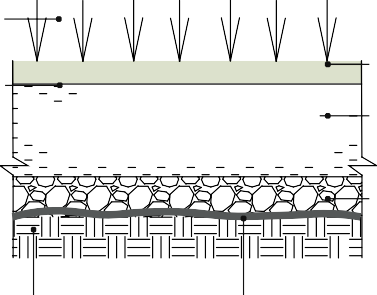 Приемка озеленения должна производить- ся с учетом основных требований, изло- женных в СП 82.13330.Приложение 2.2.1. Группы допустимой взаимозаменяемости растений дре- весных породМинеральные удобренияУплотненный грунтГеотекстиль плотн. 120 г/м2Мульчиро- вание - 2 смПлодородный грунт 25-60 смЩебень гранит. фр. 20-40 10 см по необход.Вяз (гладкий), дуб (черешчатый), ясень (обыкновенный, пушистый, пенсильван- ский), липа (мелколистая, крупноли- стая).Тополь белый, тополь дрожащий (оси- на).Тополь душистый, лавролистый, Симо-СХЕМА УСТРОЙСТВА ЦВЕТНИКАВысадка цветов должна производиться утром или к концу дня. в пасмурную пого- ду высадка цветов может производиться в течение всего дня. Цветы должны вы- саживаться во влажную землю. Сжатиеи заворот корней цветов при посадке не допускается. После первых трех поливок почва цветника должна быть присыпана просеянным перегноем или торфом (муль- чирование). При отсутствии мульчирования рыхление почвы цветников и их прополку следует производить один раз в неделюи выполнять ее в течение месяца.Зеленые насаждения при посадках и в пе- риод ухода за ними должны поливаться из расчета 20 л на один стандартный саже- нец; 50 л на одно дерево с комом размером до 1х1 м; 100 л на одно дерево с комом размером 1х1 м и более; 10 л на один куст или лиану; 5 л на одно растение в цветни- ках с многолетними цветами; 10 л/м вы- саженной цветочной рассады или газона.При уходе за деревьями хвойных пород не допускаются рыхление и перекопка при- ствольных кругов.ни.Береза (бородавчатая, пушистая), то- поль Симони, черемуха.Клен (остролистый), вяз (гладкий), липа мелколистая.Ель (обыкновенная, колючая), листвен- ница (сибирская).Сосна (обыкновенная), сосна кедровая сибирская (кедр).Рябина обыкновенная, черемуха, клен татарский.Туя западная, можжевельник (обыкно- венный, казачий).Вишня, яблоня, груша, абрикос.ГЛАВА 3.СПОРТИВНЫЕ И ИГРОВЫЕ ПЛОЩАДКИГЛАВА 3.СПОРТИВНЫЕ И ИГРОВЫЕ ПЛОЩАДКИИгровое оборудованиеТипы, технические характеристики, тре- бования к размещению, геометрические параметры, рекомендуемые цвета по RAL, технология монтажаДетские игровые площадки предназначены для организации активного отдыха детей на городских открытых общественных пространствах. При подборе специализи- рованного игрового оборудования следует учитывать потребности различных катего- рий пользователей.Оборудование детской игровой площадки— оборудование, с которым или на котором дети могут играть на открытых площадках, индивидуально или группой, по своему усмотрению и правилам.При оборудовании детских игровых про- странств необходимо учитывать местные условия в соответствии с районированием территории РФ по климатическим харак- теристикам. в населенных пунктах, отно- сящихся к климатическим районам VI и VII по весу снегового покрова необходимо устанавливать детские игровые площадки на специальные «подиумы» для доступав зимнее время в период высоких снежных покровов.В населенных пунктах, относящихся к кли- матическим районам IV-VII по давлению ветра необходимо предусмотреть специ- альное ветрозащитное ограждение. Не зависимо от климатического района и ге- ографической широты, детские площад- ки должны отвечать требованиям есте-ственной инсоляции территории согласно СанПин 2.2.1/2.1.1.1076-01 Гигиенические требования к инсоляции и солнцезащите помещений жилых и общественных зданий и территорий.Общие принципы организации детских игровых площадок:детское игровое оборудование должно соответствовать требованиям санитар- но-гигиенических норм, охраны жизни и здоровья человека, быть удобнымв технической эксплуатации, эстетиче- ски привлекательным. Рекомендуется применение оборудования отечествен- ного заводского производства, конструк- ция которого позволяет осуществлять быструю замену пришедшего в негод- ность элемента;игровое оборудование должно иметь сертификат соответствия требованиям, действующим Национальным стандар- там Российской Федерации по обору- дованию и покрытию детских игровых площадок (ГОСТ Р 52169-2012, ГОСТ Р 52167-2012, ГОСТ Р 52169-2012, ГОСТ Р52299-2013; ГОСТ Р 52168-2012; ГОСТ Р52300–2013; и др.);рекомендуется организация детских площадок в «шаговой» (пешеходной) доступности от жилой застройки;детские площадки рекомендуется оборудовать элементами освещения. Осветительное оборудование должно функционировать в режиме освещениятерритории, на которой расположена площадка. Не допускается размещение осветительного оборудования на высоте менее 2,5 м;рекомендуется размещать элементы озеленение по периметру площадки, высаживая быстрорастущие деревья на расстоянии от края площадки не менее 2 м. Не рекомендуется применять дере- вья и кустарники, имеющие блестящие листья, дающие большое количество летящих семян, обильно плодонося- щих и рано сбрасывающих листву. Для ограждения площадки возможно приме- нять вертикальное озеленение. На всех видах площадок не допускается приме- нение растений с ядовитыми плодами;на всех площадках должны быть пред- усмотрены условия беспрепятственного и удобного передвижения маломобиль- ных групп населения с учетом требова- ний градостроительных норм;целесообразно предусматривать меро- приятия, обеспечивающее микроклима- тический комфорт: устройство навесов, стен для защиты от ветра, осадков, прямых солнечных лучей; озеленение; ор- ганизацию мест кратковременного отдых;оборудование и элементы оборудования должны соответствовать назначению площадки; отвечать возрастным эргоно- мическим, антропометрическим данным детей, которым в основном предназна- чено данное изделие, а именно возра- сту, полу, массе, силе, размерам ребен- ка (рост, охват и т.д.);детское игровое оборудование должно обеспечивать доступ взрослых для по- мощи детям внутри оборудования;размещение игровых элементов на пло- щадке обуславливается общим зониро- ванием пространства, существующими пешеходными связями, местоположени- ем проездов и стоянок автотранспорта,условиями инсоляции и проветривания участка;в проектном решении детской игро- вой зоны рекомендуется максимальнообеспечить игровые возможности — ме- роприятия к побуждению детей к игреи содействие ее проведению с исполь- зованием игрового оборудования и бла- гоустройства. Рекомендуется использо- вать игровые элементы, стимулирующие активные действия детей, развивающие их творческие и физические способно- сти. Игровые элементы не должны быть громоздкими и аморфными сооружени- ями, не должны сковывать фантазиюи поведение ребенка.Требования к размещению игровых зон:рекомендуется применять схемы рас- становки элементов на основе простых и ясных графиков игрового движения (с соблюдением правил их функциональ- ной сочетаемости и безопасных разры- вов). Так как на игровой площадке может протекать одновременно несколько игровых процессов, функциональные зоны должны быть достаточно изолиро- ваны друг от друга, но сохранять про- странственное единство, связываться между собой сетью второстепенных, прогулочных пешеходных дорожек для удобства и безопасности детей;элементы на площадках должны разме- щаться так, чтобы избежать совпадения главных путей перемещения на площад- ке, игровых зон оборудования, а так-же возникновения препятствий в зоне раскачивания качелей;на игровых площадках для детей раз- ных возрастов необходимо предусма- тривать навесы для защиты от ветра, осадков и прямых солнечных лучей;наклонные поверхности горок и других элементов игровых площадок не долж-ны быть ориентированы на юг во избе- жание перегрева;закрытое оборудование, например тон- нели, игровые домики и т.п., с внутрен- ним размером более 2000 мм в любом направлении от входа должно иметь не менее двух открытых доступов, незави- сящих друг от друга и расположенных на разных сторонах оборудования;на игровых площадках для детей до7 лет следует предусматривать места для отдыха взрослых с возможностью обзора площадки.Требования безопасности, предъявляемые к детскому оборудованию и игровым зонамЗоны игрового оборудования необходимо размещать в соответствии с требованиями безопасности (илл. 3.1.1)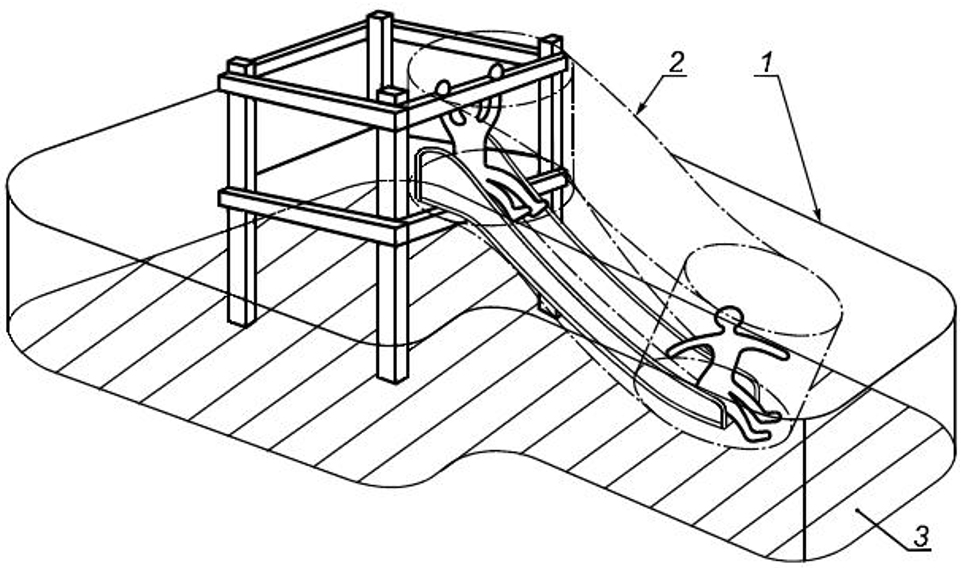 ИЛЛ. 3.1.1. ЗОНЫ ИГРОВОГО ОБОРУДОВАНИЯ: 1 — ЗОНА ПА- ДЕНИЯ; 2 — ЗОНА БЕЗОПАСНОСТИ; 3 — ЗОНА ПРИЗЕМЛЕНИЯ (ГОСТ Р 52169)Зона падения — пространство внутри, на или вокруг оборудования, в которое попа- дает ребенок при падении с элемента кон- струкции, размещенного над поверхностью детской игровой площадкиЗона безопасности — пространство вну- три, на или вокруг оборудования детской игровой площадки, которое может быть за- нято ребенком, находящимся в движении, вызванном использованием оборудованияЗона приземления — область поверхно- сти детской игровой площадки, на которую попадает ребенок в результате свободного паденияв зависимости от высоты игрового или спортивного элемента (0,6 — 3 м) зона па- дения может варьироваться от 1,5 до 2,5 м;для безопасного использования элемен- тов их зоны падения не должны накла- дываться друг на друга;в зоне падения не должно быть препят- ствий, на которые ребенок может упасть и получить травму, например обнажен- ных элементов фундамента оборудова- ния и т.д.;для игрового оборудования с высотой возможного падения больше 2 м не- обходимы специальные барьеры. На всех элементах, на которых возникает риск падения (выше 0,6 м), поручни должны быть на высоте не менее 600 мм и не более 850 мм над положением ног (платформы) и должны быть диаме- тром не более 60 мм. Перила должны находиться на высоте от 600 — 850 мм от высоты платформы. Как правило, установка перил разрешается только для оборудования с высотой падения не более 2 м от игровой поверхности;расстояние от земли до сидения каче- лей должно быть ≥ 0,35 м, а до сидения качели на одном подвесе ≥ 0,4 м;в зоне безопасности не должно быть препятствий (элементов конструкций, веток деревьев и т.п.);не допускается перекрытие смежных зон безопасности или зон безопасности оборудования различных типов;в границах зоны безопасности одного элемента не должно быть элементов конструкций других игровых элементов, перепадов рельефа, деревьев;крепления элементов должны бытьскрытыми для исключения их демонта- жа без применения инструментов;расстояние между перекладинами на лестницах, а также в ячейках канатных сеток должно быть ≤ 0,089 м или ≥ 0,23 м;все острые углы элементов должны иметь скругление радиусом ≥ 3 мм;для препятствия доступа детей до 3 лет к оборудованию, предназначенному для детей старшего возраста, первая сту- пень на лестницах должна быть выше 0,4 м, все рампы и уклоны должны быть больше 38◦;подвижные, а также неподвижные эле- менты оборудования не должны обра- зовывать сдавливающих или режущих поверхностей; создавать возможность застревания тела, частей тела или одежды ребенка;покрытие в зоне приземления должно быть свободно от каких-либо элементов с острыми концами или опасных выступов;покрытие детского игрового оборудова- ния устраивают так, чтобы не было участ- ков, на которых возможны застревания;при чрезвычайной ситуации доступы должны обеспечить возможность детям покинуть оборудование.Требования к материаламОсобое внимание должно уделяться вы- бору материалов для оборудования.Необходимо учитывать региональную материально-техническую базу, а также климатические характеристики. Например, оборудование, которое будет эксплуати- роваться в экстремальных климатических условиях, не должно вызывать термиче- ский ожог при контакте с кожей ребенка при очень высоких или очень низких температу- рах воздуха.Основные требования к применяемым материалам:применение полимерных легковоспла- меняющихся материалов не допускается;применение чрезвычайно опасных по токсичности продуктов горения матери- алов не допускается (см. ГОСТ 12.1.044, пункт 4.20);полимерные и композиционные матери- алы на различных матричных основах должны быть стойкими к воздействию ультрафиолетового излучения;если полимерные и композиционные материалы на различных матричных основах в процессе эксплуатации ста- новятся хрупкими, изготовитель должен указать период времени их безопасной эксплуатации;следует предусматривать возможность визуального определения чрезмерного износа поверхностей скольжения, на- пример использованием различных цве- тов покрытий для таких поверхностей;износостойкость и твердость поверх- ностей полимерных и композиционных материалов, включая стеклоармирован- ные полимерные материалы, должны обеспечивать безопасность детей в те- чение всего установленного периода эксплуатации;металлические материалы, образующие окислы, шелушащиеся или отслаиваю- щиеся, должны быть защищены неток- сичным покрытием;древесина и защитные средства древе- сины должны соответствовать требова- ниям ГОСТ 20022.0 и ГОСТ 20022.2;фанера должна соответствовать тре- бованиям ГОСТ 3916.1 и ГОСТ 3916.2; быть стойкой к атмосферным воздей- ствиям.Виды игровых площадокМини-площадка попутного использо- вания (на 1-2 человека). Использование минимального набора игрового или спор- тивного оборудования для обеспечения кратковременного занятия или игры по пути следования. Варианты оборудования: одиночный тренажер, или качели- пружина, батут и т.д.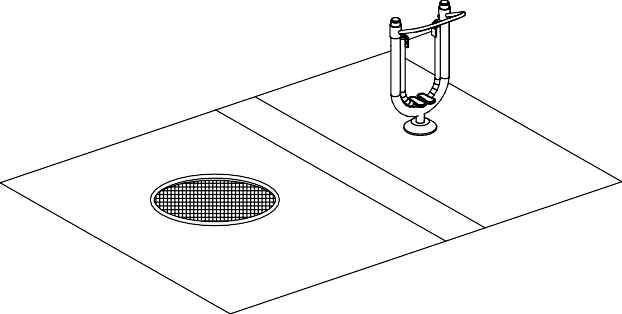 ИЛЛ. 3.1. 2. МИНИ-ПЛОЩАДКА ПОПУ ТНОГО ИСПОЛЬЗОВА- НИЯ (НА 1-2 ЧЕЛОВЕКА)Детская площадка одной возрастной группы. Специально оборудованная тер- ритория, предназначенная для отдыхаи игры детей, включающая в себя обору- дование и покрытие детской игровой пло- щадки. Предназначена для организации игры определенной возрастной категории (дети раннего возраста − 0–3 года; Дети дошкольного возраста «дошколята» − 3-7 лет; дети младшего школьного возраста −7-10 лет; дети среднего школьного возраста«подростки» − 10–14 лет; дети старшего школьного возраста «старшеклассники» − 14-17 лет).Размер: ≥ 40 м²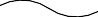 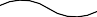 ИЛЛ. 3.1. 3. ДЕТСКАЯ ПЛОЩАДКА ОДНОЙ ВОЗРАСТНОЙ ГРУППЫДетская площадка комбинированного типа. Специально оборудованная терри- тория предназначенная для отдыха и игры детей, включающая в себя оборудование и покрытие для организации игровой зонысмешанных возрастных групп (дети раннего возраста − 0–3 года; Дети дошкольного воз- раста «дошколята» − 3-7 лет; дети млад- шего школьного возраста − 7-10 лет; дети среднего школьного возраста «подрост-ки» − 10–14 лет; дети старшего школьного возраста «старшеклассники» − 14-17 лет). Размер: ≥ 100 м².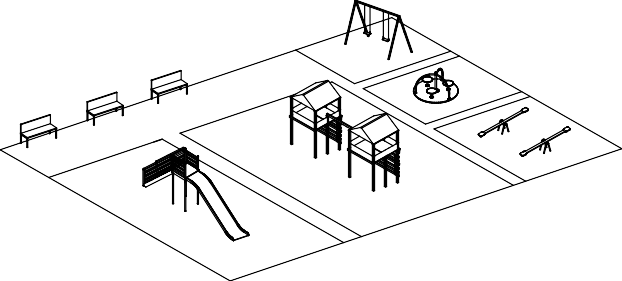 ИЛЛ. 3.1.4. ДЕТСКАЯ  ПЛОЩАДКА  КОМБИНИРОВАННОГО ТИПАСпортивная площадка специального назначения. Площадка для воздушно-си- ловой атлетики различной направленности (площадка для занятий легкой атлетики, площадка для воркаута, скейтплощадка) Размер: ≥ 20 м² Используемые элементы: спортивный комплекс; уличные тренажеры, специализированное оборудование. Боль- шие тематические спортивные площадки, например Скейт-парк, размер: 800–4000 м² Используемые элементы: рейл; рам-па; грайнд-бокс; фанбокс; квотерпайп; хафпайп; места для сидения.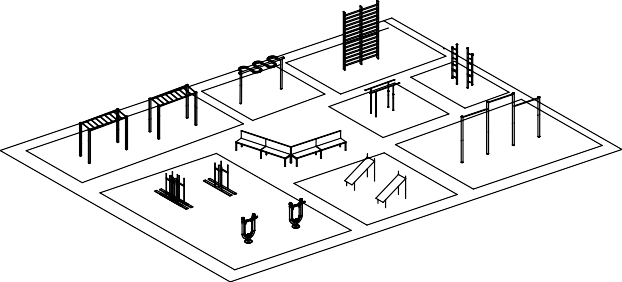 ИЛЛ. 3.1. 5. СПОРТИВНАЯ ПЛОЩАДКА СПЕЦИАЛЬНОГО НА- ЗНАЧЕНИЯТематическая детская площадка. Ком- плексная зона игры детей с образно-темати- ческой направленностью. Игровые элементы могут иметь абстрактный характер, образ, не иметь определенной функции, обеспечивая детям свободу игры, стимулируя воображе- ние и творческий подход. Размер: ≥ 250 м² Используемые элементы: игровой комплекс; элементы искусственного рельефа; места для сидения; теневые навесы.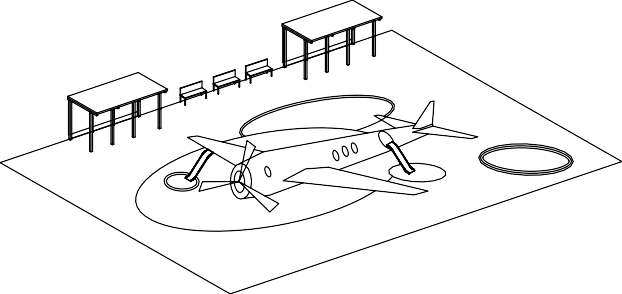 ИЛЛ. 3.1.6. ТЕМАТИЧЕСКАЯ ДЕТСКАЯ ПЛОЩАДКАСпортивно-игровой комплекс. Комплекс- но организованная территория детской игровой зоны, совмещенная со спортивны- ми площадками. Размер: ≥ 550 м²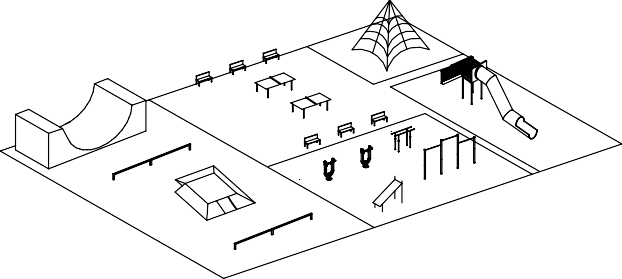 ИЛЛ. 3.1.7. СПОРТИВНО-ИГРОВОЙ КОМПЛЕКСТехнология монтажа игрового оборудования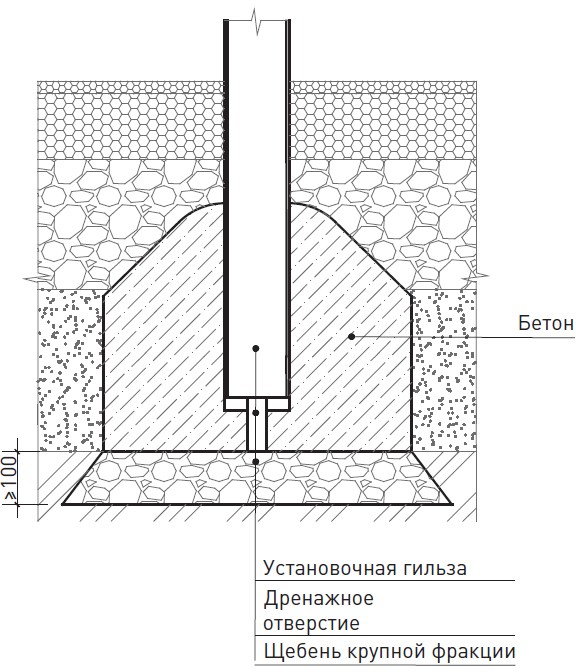 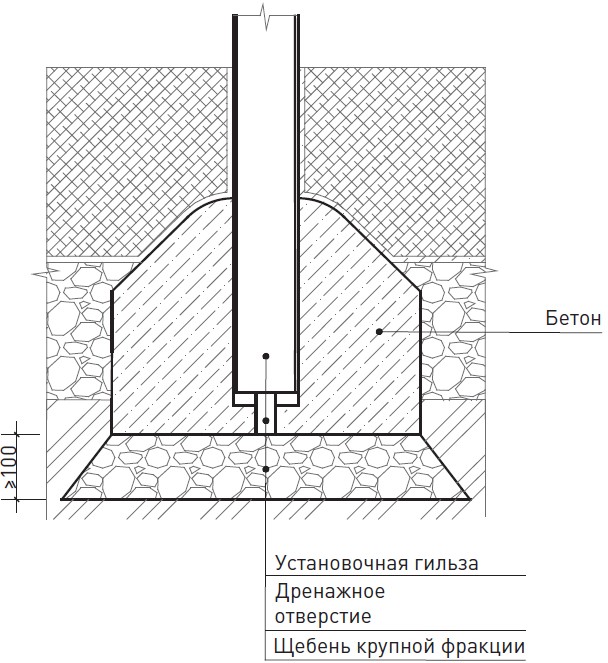 ИЛЛ. 3.1.8.  СХЕМА  МОНТАЖА ИГРОВОГО ОБОРУДОВАНИЯ В ПОКРЫТИЕ ИЗ РЕЗИНОВОЙ КРОШКИ (РЕШЕНИЕ У ТОЧ- НЯЕТСЯ ИНДИВИДУАЛЬНО В  ПРОЕКТЕ В  ЗАВИСИМОСТИ ОТ МЕСТНЫХ УСЛОВИЙ)ИЛЛ. 3.1.9. СХЕМА МОНТАЖА  ИГРОВОГО  ОБОРУДОВАНИЯВ ПОКРЫТИЕ ИЗ НАСЫПНОГО МАТЕРИАЛА (РЕШЕНИЕ У ТОЧ- НЯЕТСЯ ИНДИВИДУАЛЬНО В ПРОЕКТЕ В ЗАВИСИМОСТИ ОТ МЕСТНЫХ УСЛОВИЙ)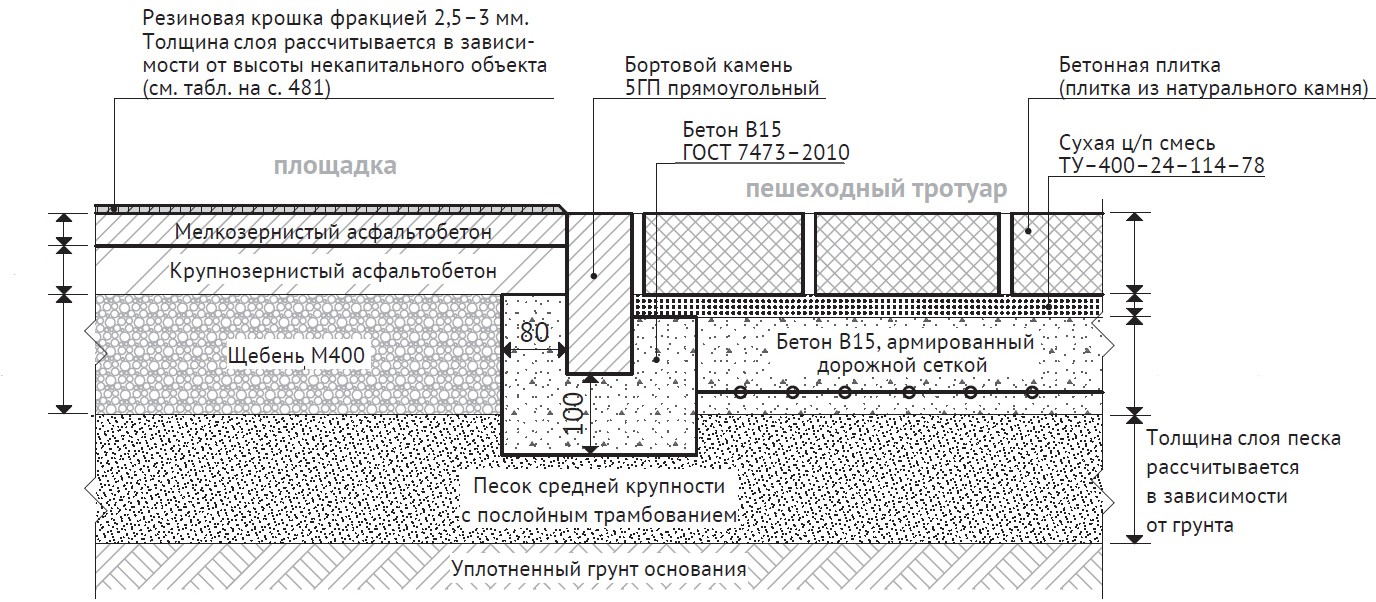 ИЛЛ. 3.1.10. ПРИНЦИПИАЛЬНАЯ СХЕМА УСТРОЙСТВА СО- ПРЯЖЕНИЯ ПОКРЫТИЯ ДЕТСКОЙ ПЛОЩАДКИ С  ПОКРЫТИЕМ ИЗ БЕТОННОЙ ПЛИТКИ (РЕШЕНИЕ У ТОЧНЯЕТСЯ ИНДИВИДУ- АЛЬНО В ПРОЕКТЕ В ЗАВИСИМОСТИ ОТ МЕСТНЫХ УСЛОВИЙ)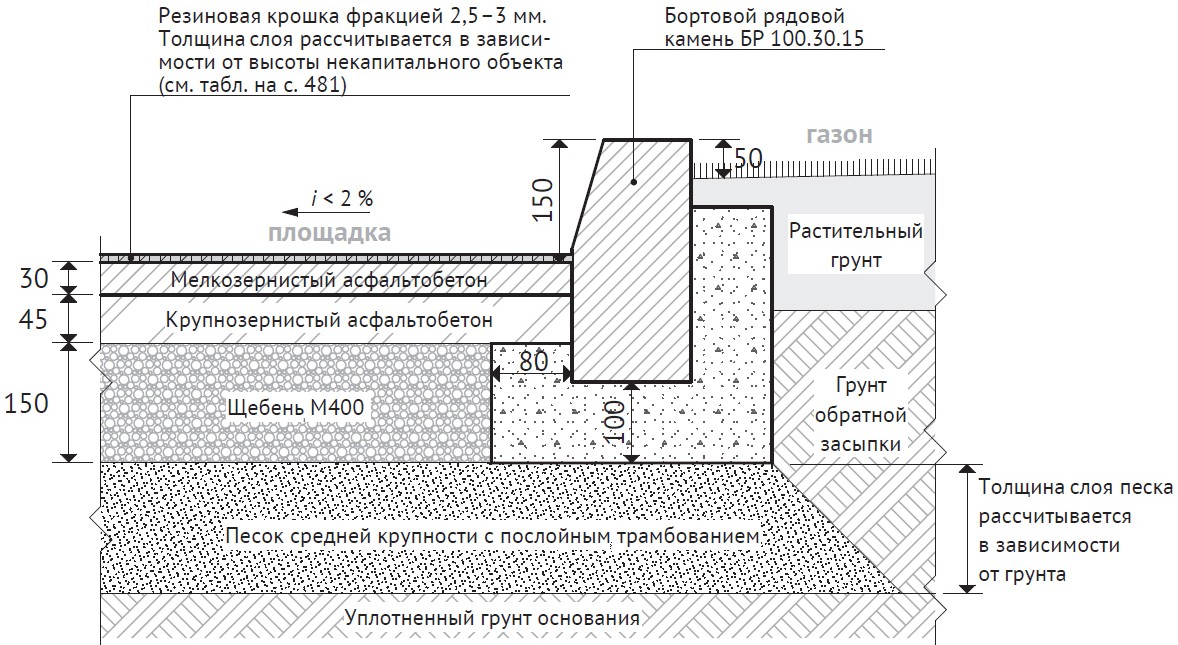 ИЛЛ. 3.1.11. ПРИНЦИПИАЛЬНАЯ СХЕМА УСТРОЙСТВА СО- ПРЯЖЕНИЯ ПОКРЫТИЯ ДЕТСКОЙ ПЛОЩАДКИ И ГАЗОНА (РЕШЕНИЕ У ТОЧНЯЕТСЯ ИНДИВИДУАЛЬНО В ПРОЕКТЕВ ЗАВИСИМОСТИ ОТ МЕСТНЫХ УСЛОВИЙ)Рекомендуемые цвета по RALДетские игровые площадки рекомендуется оформлять в едином цветовом решении.Ниже представлен примерный колористи- ческий диапазон цветов для детского игро- вого оборудования (RALclassic):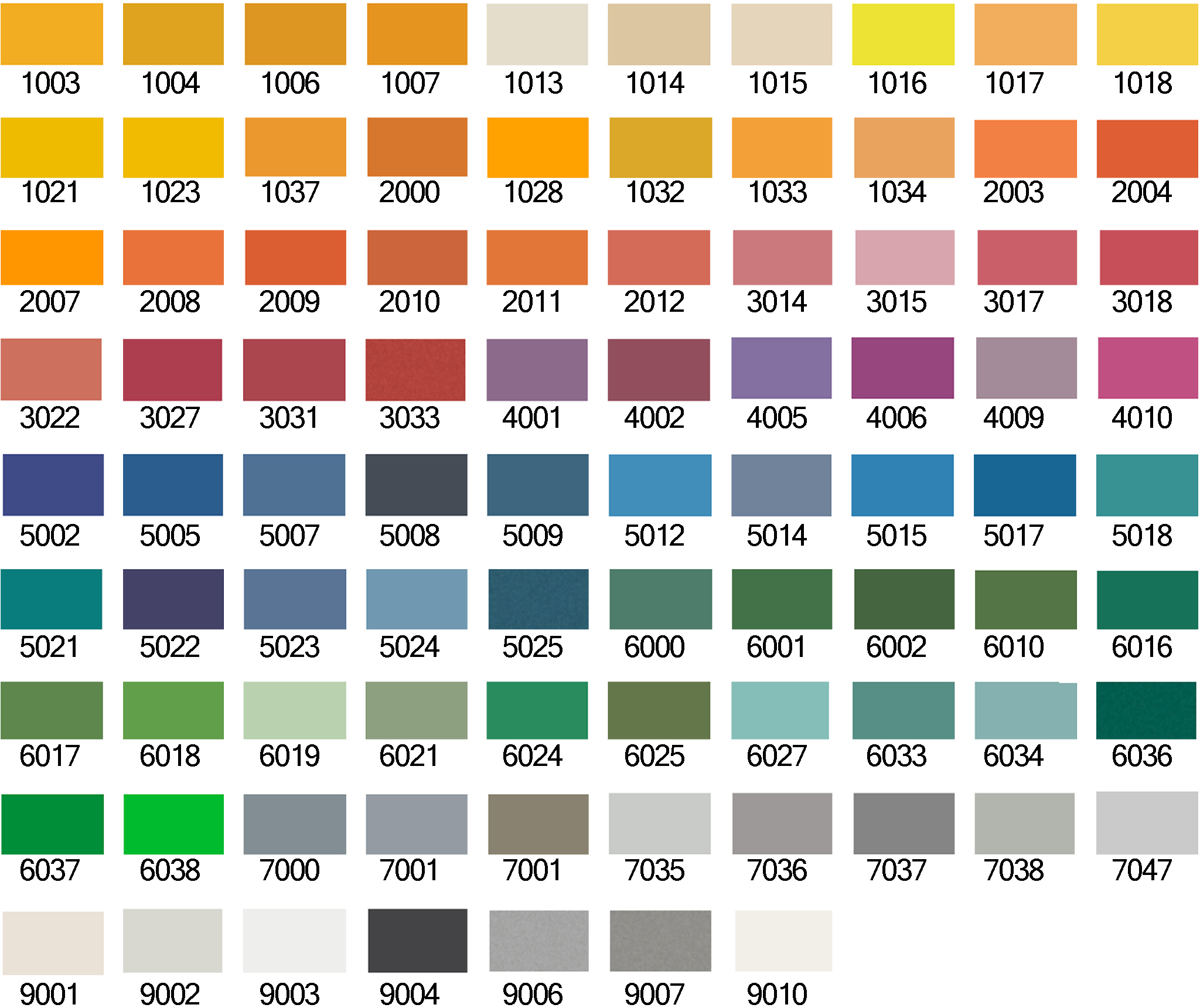 Колористический диапазон цветов может быть расширен в соответствии с указан- ными оттенками палитр RAL Design, NCS. Однако конкретное цветовое решение принимается индивидуально в проектном предложении.Для оформления небольшого игрового про- странства рекомендуется использование ограниченного количества цветов. При- мерные комбинации цветов представлены ниже:Тип комбинации цветов 1	Тип комбинации цветов 5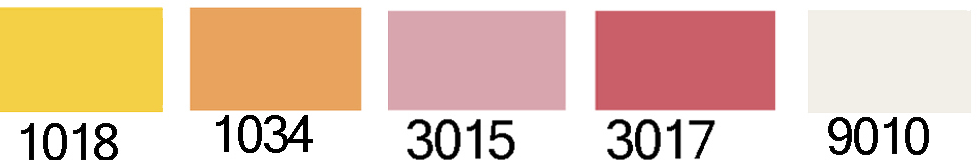 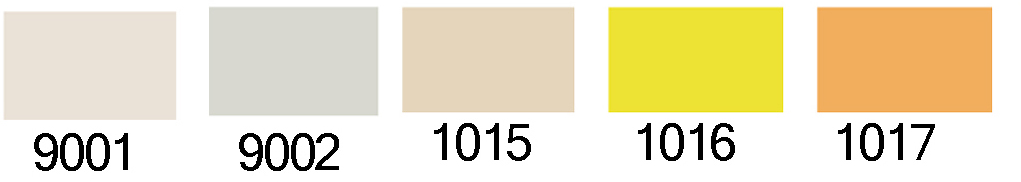 Тип комбинации цветов 2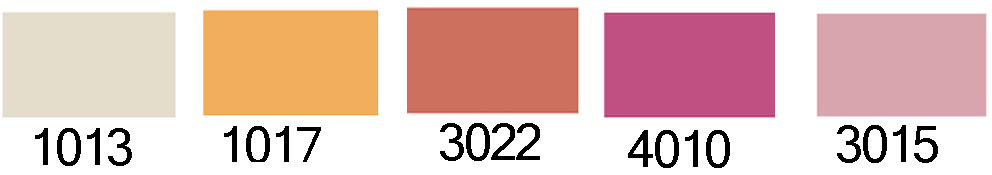 Тип комбинации цветов 3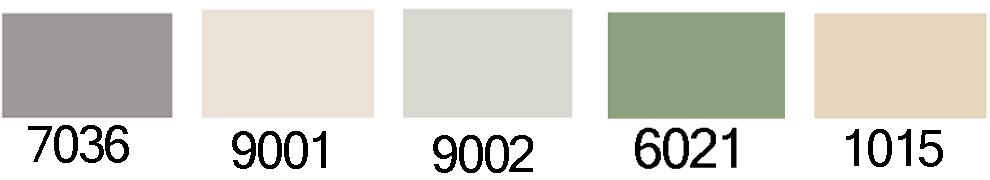 Тип комбинации цветов 4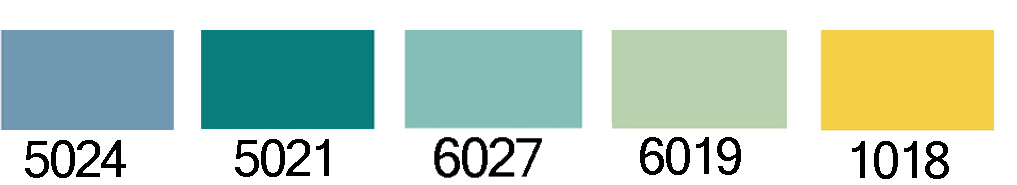 Тип комбинации цветов 6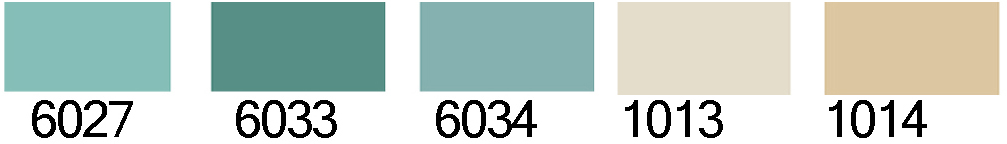 Тип комбинации цветов 7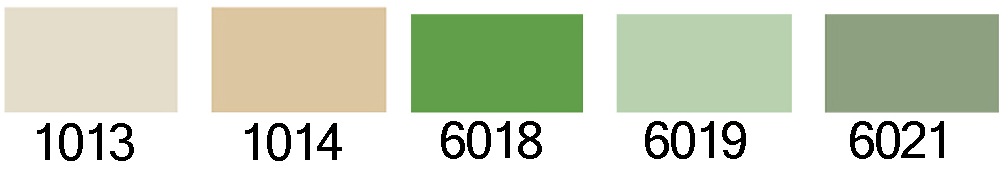 Типы игрового оборудования(Примеры аналогичного оборудования мож- но изучить на сайтах производителей)ПесочницаМесто, предназначенное для игр с песком с использованием игрушек.Геометрические параметры: длина ≥ 1 м; ширина ≥ 1 м; глубина 0,5 мТехнические характеристики: конструк- ция — контейнер из дерева* или пласти- ка***; углубление с бетонным****, резиновым покрытием дна, ограждение из резиновых,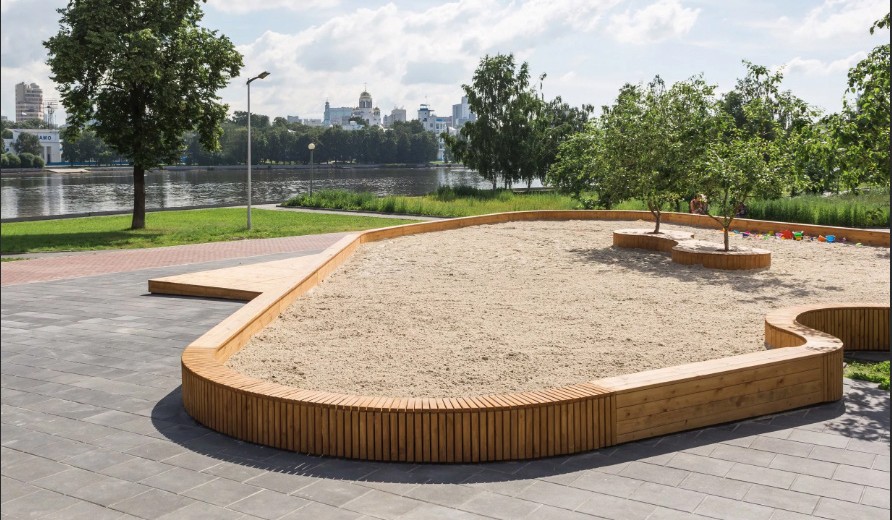 деревянных элементов с возможностью си- дения; наполнение — морской или речной песок, прокаленный кварцевый песокДолговечность, годы: 15КачелиТрадиционный элемент детской площад- ки — подвешенное к жесткому каркасу сиденье для одного или нескольких детей, предназначенное для раскачивания.Геометрические параметры: высота 2,1–2,3 м, площадь зоны безопасности 20,0–35,0 м2Технические характеристики: каркас — древесина* (бревна диаметром сечения не менее 20 см), сталь** (нержавеющая, гальванизированная, горячее цинкование,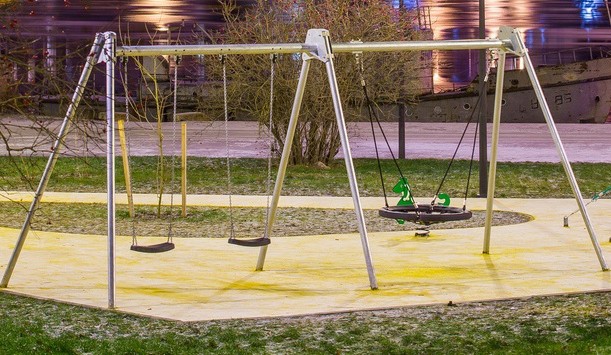 порошковое покрытие); подвес — древеси- на*, сталь, стальная цепь, канат; сиденьедревесина*, ламинат высокого давления (пластик HPL), резинаДолговечность, годы: 15КачалкаЭлемент игрового оборудования для раска- чивания, представляющий собой сиденье, установленное на большой металлической пружине. Предназначен для детей до- школьного возраста.Геометрические параметры: высота 0,6–1м, площадь зоны безопасности 10,0–12,0 м2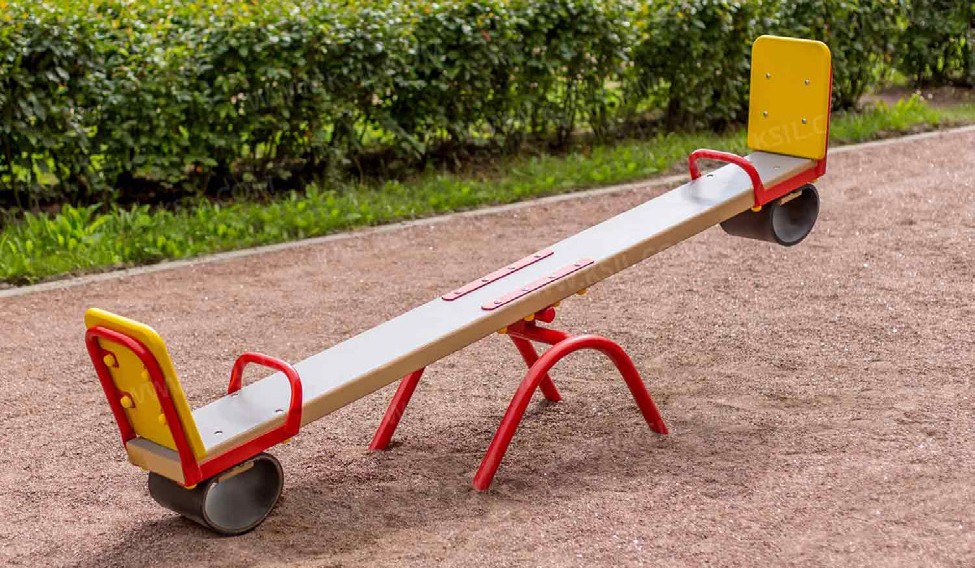 Технические характеристики: каркас и под- вижные элементы — сталь** (нержавеющая, гальванизированная, горячее цинкование, порошковое покрытие); сиденье — древе- сина*, ламинат высокого давления (пластик HPL), резина.Долговечность, годы: 15Карусель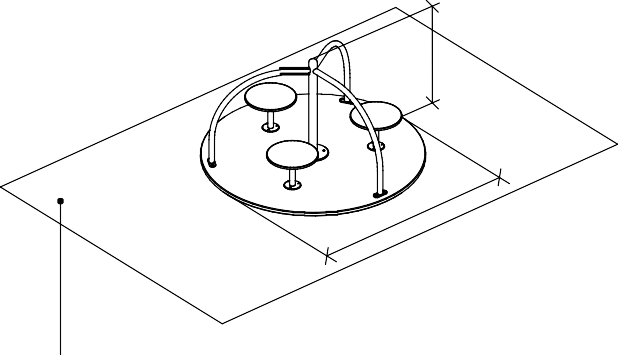 Элемент игрового оборудования, представ- ляющий собой вращающуюся платформус поручнями для обеспечения безопасно- сти во время использования. На карусели могут быть оборудованы сиденья.Геометрические параметры: ширина 1,5–2,0 м, высота 0,6–0,9 м, площадь зоны безопасности 20,0–35,0 м2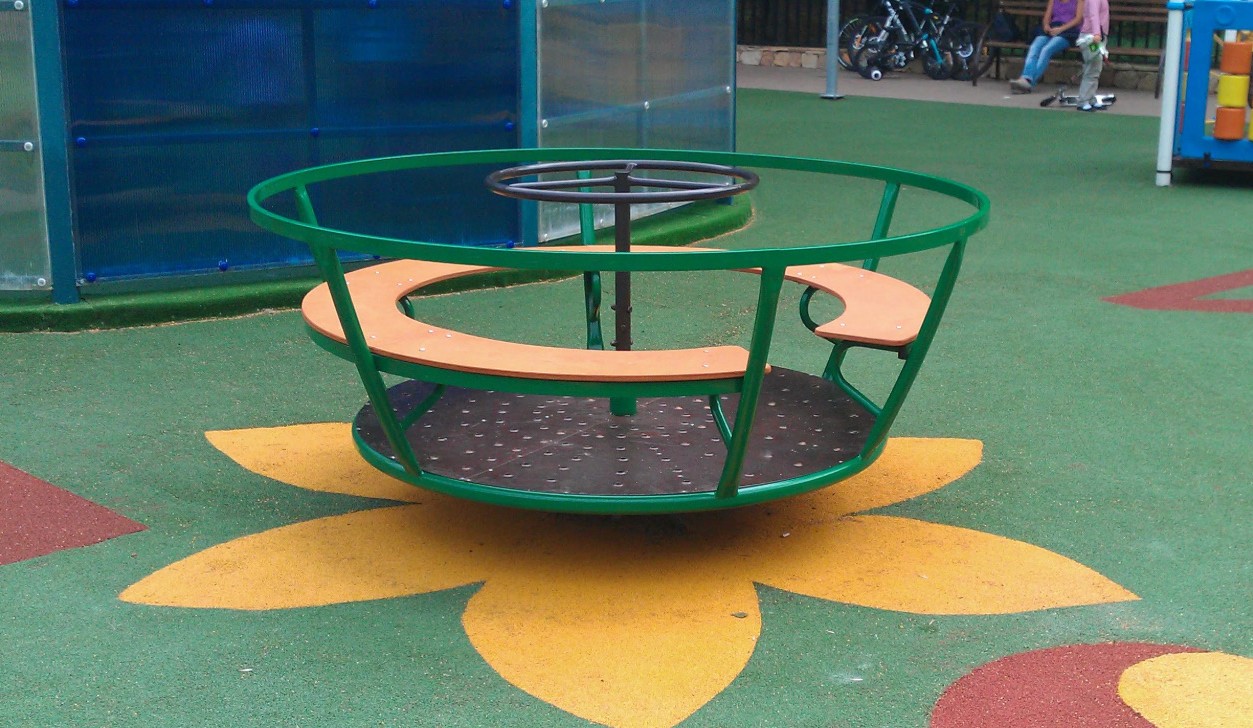 Технические характеристики: каркас и под- вижные элементы — сталь** (нержавеющая, гальванизированная, горячее цинкование, порошковое покрытие); сиденье — древе- сина*, ламинат высокого давления (пластик HPL), резина.Долговечность, годы: 15Горка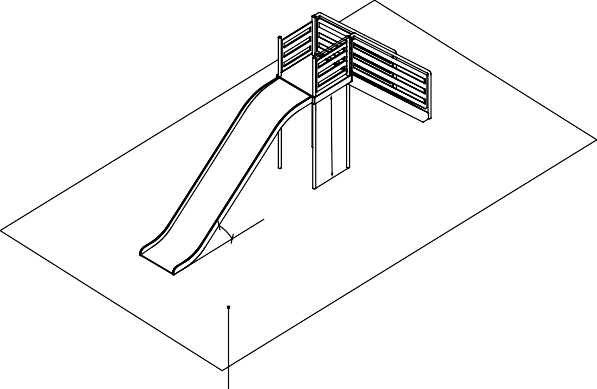 Элемент игрового оборудования в виде платформы с наклонным спуском и лестни- цей. Спуск бывает в виде закрытой трубы, спирали, может иметь разные углы наклона.Геометрические параметры: высота 1,5–2,0 м, площадь зоны безопасности 20,0–25,0 м2Технические характеристики: каркас — дре- весина*, сталь** (нержавеющая, гальвани- зированная, горячее цинкование, порошко- вое покрытие); наклонная поверхность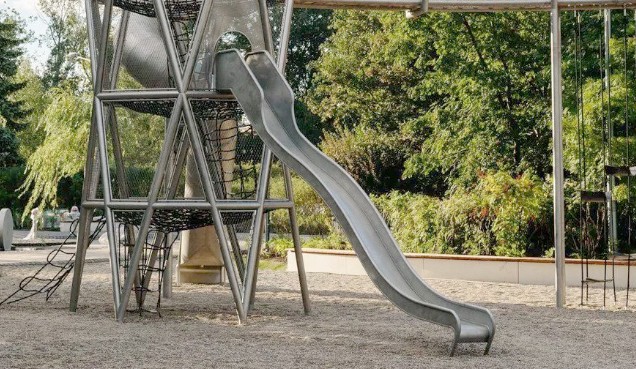 сталь** (нержавеющая, гальванизиро- ванная, горячее цинкование, порошковое покрытие), ламинат высокого давления (пластик HPL)Долговечность, годы: 15Игровой комплекс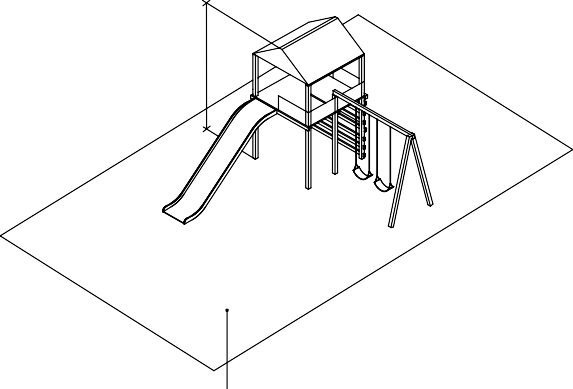 Сооружение для детских игр, состоит из различных игровых элементов. Обычно представляет собой несколько платформ на разной высоте от земли, соединенных с помощью мостков, лестниц, горок, канат- ных сеток, элементов для лазанья и пр.Геометрические параметры: высота 2,5–3,0 м, площадь зоны безопасности 50,0–100,0 м2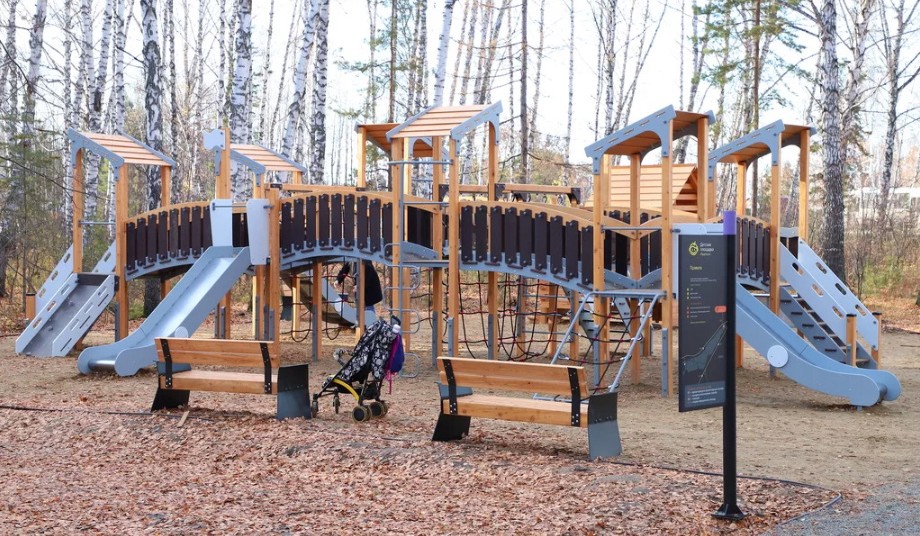 Технические характеристики: каркас — дре- весина*, сталь** (нержавеющая, гальвани- зированная, горячее цинкование, порошко- вое покрытие); наклонные поверхностисталь** (нержавеющая, гальванизиро- ванная, горячее цинкование, порошковое покрытие), ламинат высокого давления (пластик HPL)Долговечность, годы: 15Канатная паутина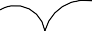 Элемент, размещаемый на игровых пло- щадках для детей. Представляет собой вы- тянутую конструкцию с натянутыми между элементами каркаса канатами.Геометрические параметры: высота 3,0 м, площадь зоны безопасности 30,0–50,0 м2Технические характеристики: каркас — сталь** (нержавеющая, гальванизирован- ная, горячее цинкование, порошковое покрытие); перекладины — сталь** (нержа- веющая, гальванизированная, горячее цинкование, порошковое покрытие)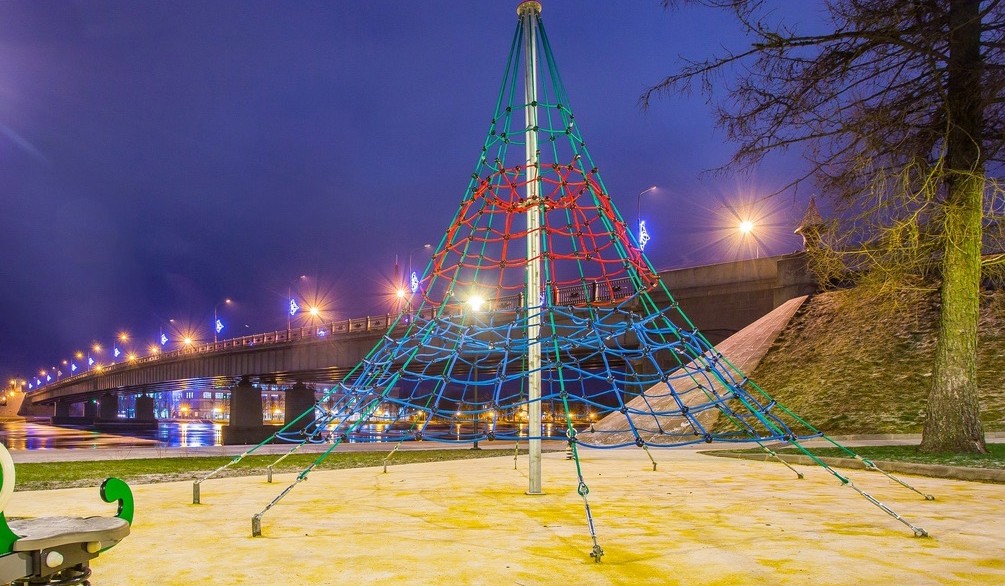 Долговечность, годы: 15Игровой тоннель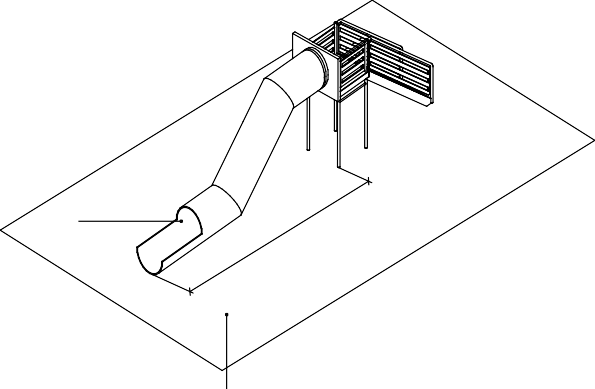 Элемент, размещаемый на игровых пло- щадках для детей. Представляет собой конструкцию с натянутыми с закрытым или полузакрытым контуром.Геометрические параметры: диаметр тон- неля ≥ 0,5 м, площадь зоны безопасности 20,0–25,0 м2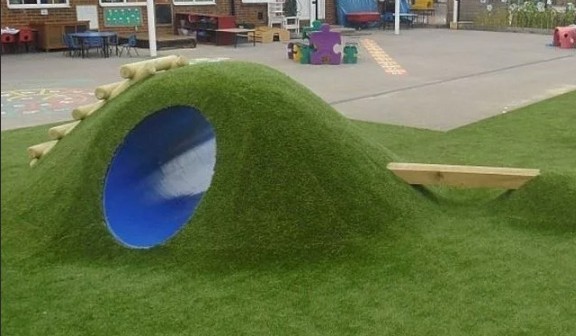 Технические характеристики: каркас — дре- весина*, сталь** (нержавеющая, гальванизи- рованная, горячее цинкование, порошковое покрытие); перекладины — сталь** (нержа- веющая, гальванизированная, горячее цинкование, порошковое покрытие)Долговечность, годы: 15Спортивное оборудованиеТипы, технические характеристики, тре- бования к размещению, геометрические параметры, рекомендуемые цвета по RAL, технология монтажаОборудование спортивной площадки — оборудование, с которым или на котором можно заниматься силовыми и спортивны- ми упражнениями всеми возрастными груп- пами населения с целью их максимального привлечения к физической культуре и спор- ту, в том числе обеспечивающих создание оптимальных условий для организациии проведения мероприятий по подготовке и сдаче норм ГТО.Общие принципы организации спор- тивных площадок:на спортивной площадке рекомендует- ся обеспечить многофункциональность открытых плоскостных физкультур-но-спортивных сооружений в зависи- мости от возрастного уровня, анато- мо-физиологических особенностейи состояния здоровья, обеспечивающих создание оптимальных условий для занятия физической культурой, спортом, в том числе для организации и проведе- ния мероприятий по подготовке и сдаче норм ГТО;рекомендуется обеспечение эстети- ческой привлекательности проектных решений и оборудования (современный дизайн, включение озеленение, природ- ных компонентов среды, использование современных материалов, пр.);целесообразно использование новей- ших строительных технологий для со- кращения сроков возведения физкуль- турно-спортивных сооружений, в том числе обеспечивающие ремонтодоступ- ность и антивандальность;рекомендуется обеспечение мобиль-ности в эксплуатации (возможность трансформации, компактность, простота сборки (разборки) и установки необхо- димого спортивного оборудования, пр.);необходимо обеспечение доступности площадок для людей с ограниченными возможностями, размещение специали- зированного спортивного оборудования.Требования к размещению спортивных зон:на спортивных площадках в местах расположения спортивного оборудова- ния, связанных с возможностью паде- ния рекомендуется включение «мягких» видов покрытия (песчаное, уплотненное песчаное на грунтовом основании или гравийной крошке, мягкое резиновое или мягкое синтетическое);для обеспечения возможности кругло- годичной эксплуатации покрытия спор- тивного оборудования должны быть устойчивыми к изменению температуры и сохранять свои свойства в любых по- годных условиях;−деревья должны размещаться на расстоянии ≤ 0,7 м от групп элементов, сформированных в спортивные площадки;оборудование для спортивных площа- док должно быть доступным для всех пользователей, в том числе для мало- мобильных групп населения;следует принимать минимальное рас- стояние от границ спортивных площадок до окон жилых домов − от 20 до 40 мв зависимости от шумовых характери- стик площадки;на входе спортивные площадки должны быть оборудованы стендом с правилами поведения на площадке, инструкциями по пользованию спортивного оборудова- ния, мерами безопасности и телефона- ми экстренных служб.Технология монтажа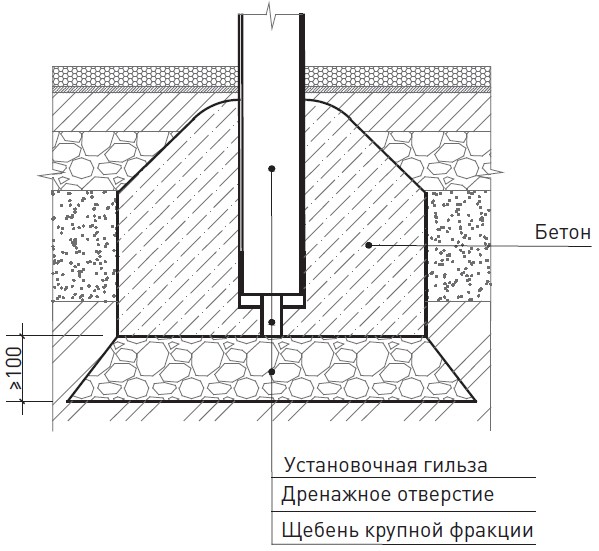 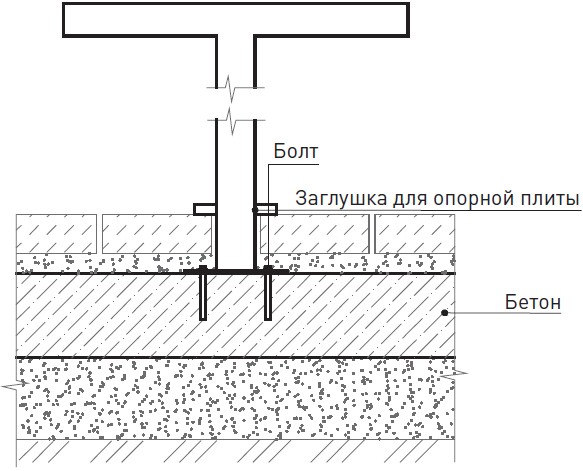 ИЛЛ. 3. 2.1. СХЕМА МОНТАЖА СПОРТИВНОГО ОБОРУДОВА- НИЯ В СПОРТИВНОЕ ПОКРЫТИЕИЛЛ. 3. 2. 3. ПРИНЦИПИАЛЬНАЯ СХЕМА УСТРОЙСТВА СТОЛА ПРИ ПОМОЩИ БОЛТОВ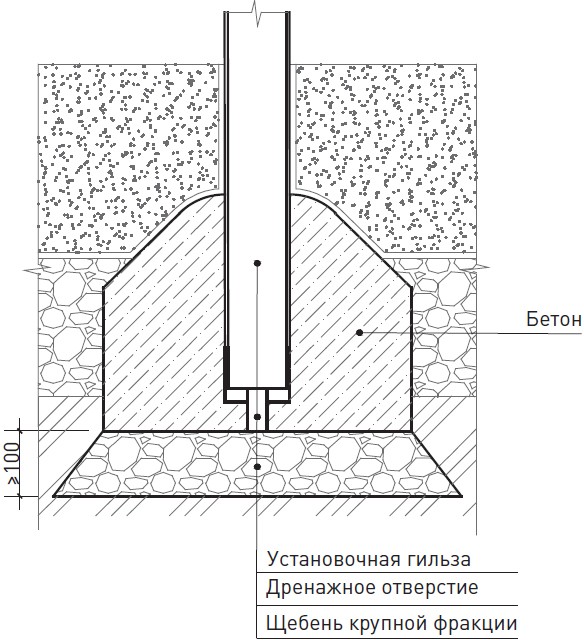 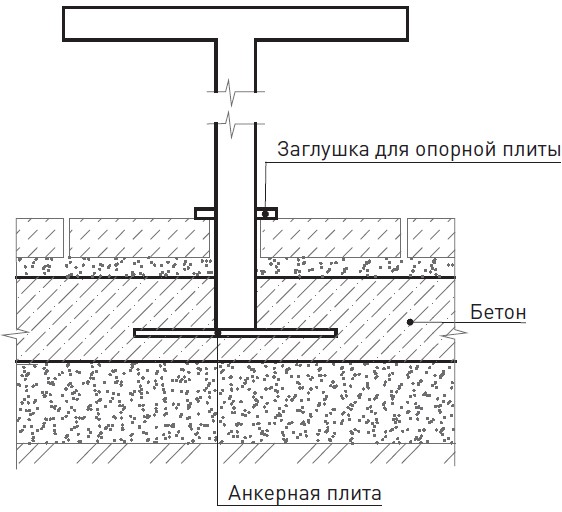 ИЛЛ. 3. 2. 2. СХЕМА МОНТАЖА СПОРТИВНОГО ОБОРУДОВА- НИЯ В ПОКРЫТИЕ ИЗ НАСЫПНОГО МАТЕРИАЛАИЛЛ. 3. 2. 4. ПРИНЦИПИАЛЬНАЯ СХЕМА УСТРОЙСТВА СТОЛА ПРИ ПОМОЩИ АНКЕРНОЙ ПЛИТЫРекомендуемые комбинации цветов по RALНиже представлен примерный колористи- ческий диапазон цветов для спортивного оборудования (RAL Classic). Колористи- ческий диапазон цветов может быть рас- ширен в соответствии с указанными от- тенками палитр RAL Design, NCS. Однако конкретное цветовое решение принимается индивидуально в проектном предложении.Типы спортивного оборудования(Примеры аналогичного оборудования мож- но изучить на сайтах производителей)ТурникПоперечный брус, закрепленный на верти- кальных стойках, предназначен для физи- ческих упражнений: подтягивания, подъема переворотом.Геометрические параметры: высота 1,0–2,6 м, площадь зоны безопасности 5–15 м2Технические характеристики: каркас — сталь** (нержавеющая, гальванизирован- ная, горячее цинкование, порошковое покрытие); перекладины — сталь** (нержа- веющая, гальванизированная, горячее цинкование, порошковое покрытие)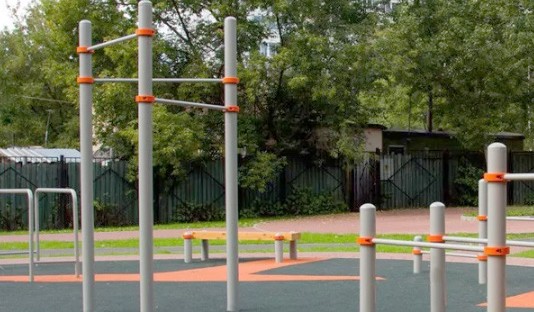 Долговечность, годы: 15Для оформления небольшого пространства рекомендуется использование ограничен- ного количества цветов. Примерные комби- нации цветов представлены ниже:Тип комбинации цветов 1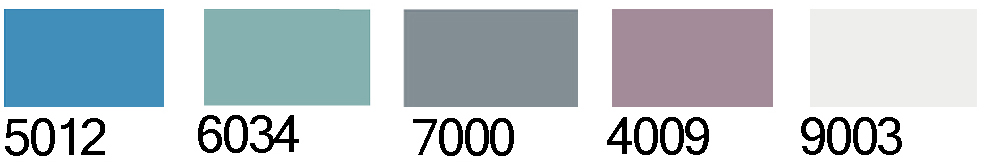 Тип комбинации цветов 2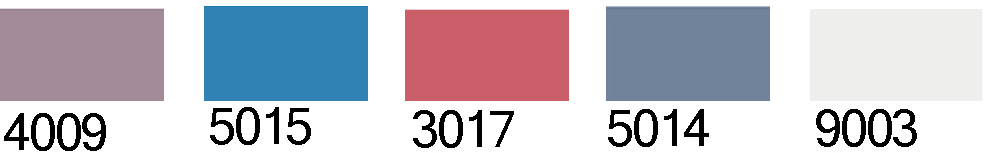 Параллельные брусьяДва параллельно расположенных попереч- ных бруса на вертикальных стойках либо несколько разновысоких брусьев, предна- значенных для гимнастических упражнений.Геометрические параметры: высота 1,0–1,70 м, площадь зоны безопасности 5–15 м2Технические характеристики: каркас — сталь** (нержавеющая, гальванизирован- ная, горячее цинкование, порошковое покрытие); перекладины — сталь** (нержа- веющая, гальванизированная, горячее цинкование, порошковое покрытие)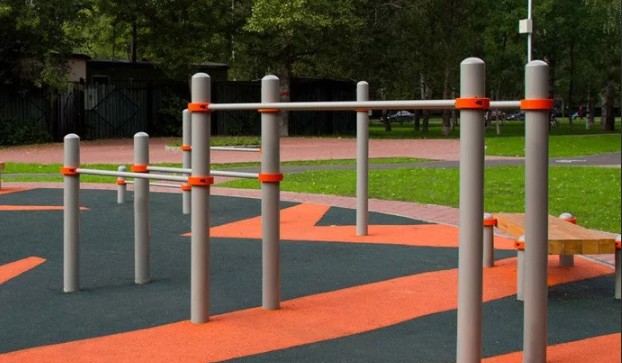 Долговечность, годы: 15Шведская стенка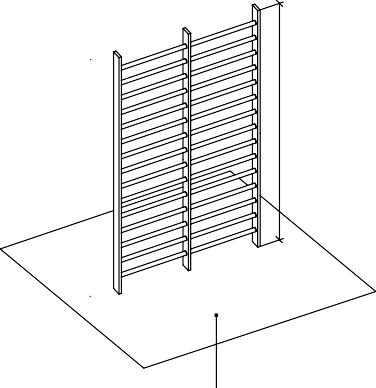 Лестница, состоящая из вертикальных стоек с поперечными перекладинами, пред- назначена для физических упражнений.Может комбинироваться с брусьями, турни- ком и другими спортивными снарядами.Геометрические параметры:высота 1,0, площадь зоны безопасности 5–20 м2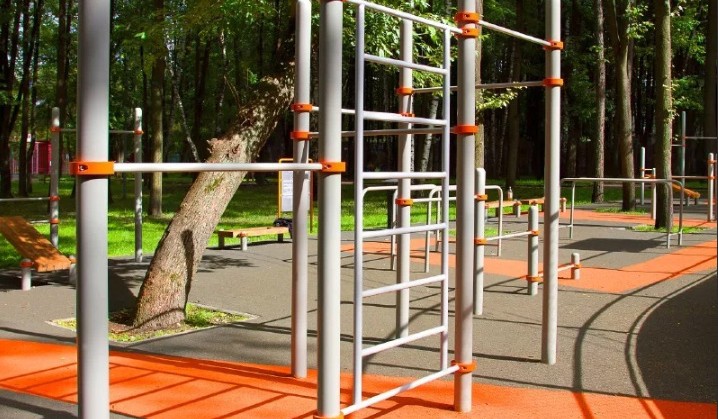 Технические характеристики: каркас — сталь** (нержавеющая, гальванизирован- ная, горячее цинкование, порошковое покрытие); перекладины — сталь** (нержа- веющая, гальванизированная, горячее цинкование, порошковое покрытие)Долговечность, годы: 15Рукоход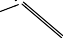 Перекладины, закрепленные между двух горизонтальных поперечных брусьев на вертикальных стойках.Геометрические параметры: высота 1,8–2,6 м, площадь зоны безопасности 5–20 м2Технические характеристики: каркас — сталь** (нержавеющая, гальванизирован- ная, горячее цинкование, порошковое покрытие); перекладины — сталь** (нержа- веющая, гальванизированная, горячее цинкование, порошковое покрытие)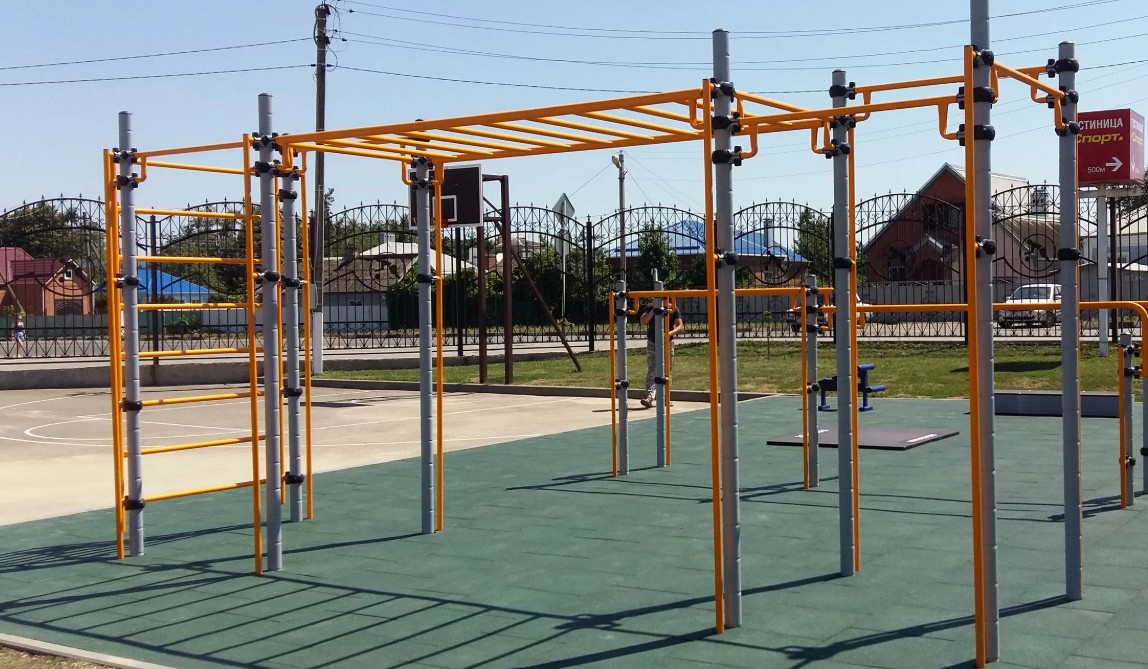 Долговечность, годы: 15Пилон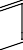 Вертикальный стойка для отработки упраж- нений воздушной атлетики по дисциплине«Пилон».Геометрические параметры: высота 2,6 м, площадь зоны безопасности 5–15 м2Технические характеристики: каркас — сталь** (нержавеющая, гальванизирован- ная, горячее цинкование, порошковое покрытие); перекладины — сталь** (не- ржавеющая, гальванизированная, горячее цинкование, порошковое покрытие)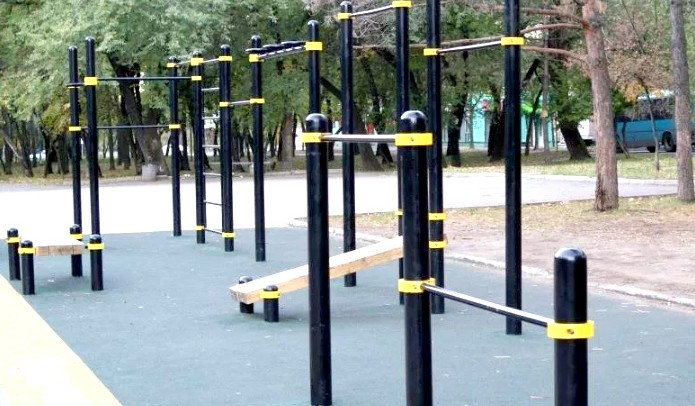 Долговечность, годы: 15Уличный тренажер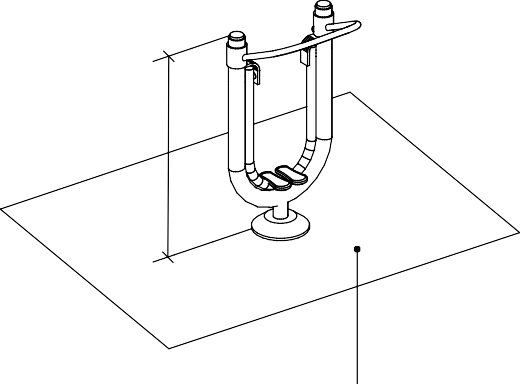 Оборудование для выполнения различных видов спортивных упражнений силовой на- грузки для тренировок на открытом воздухе.Геометрические параметры: высота ≥ 2,6, площадь зоны безопасности 5–10 м2Технические характеристики: каркас — сталь** (нержавеющая, гальванизирован- ная, горячее цинкование, порошковое покрытие); перекладины — сталь** (нержа- веющая, гальванизированная, горячее цинкование, порошковое покрытие)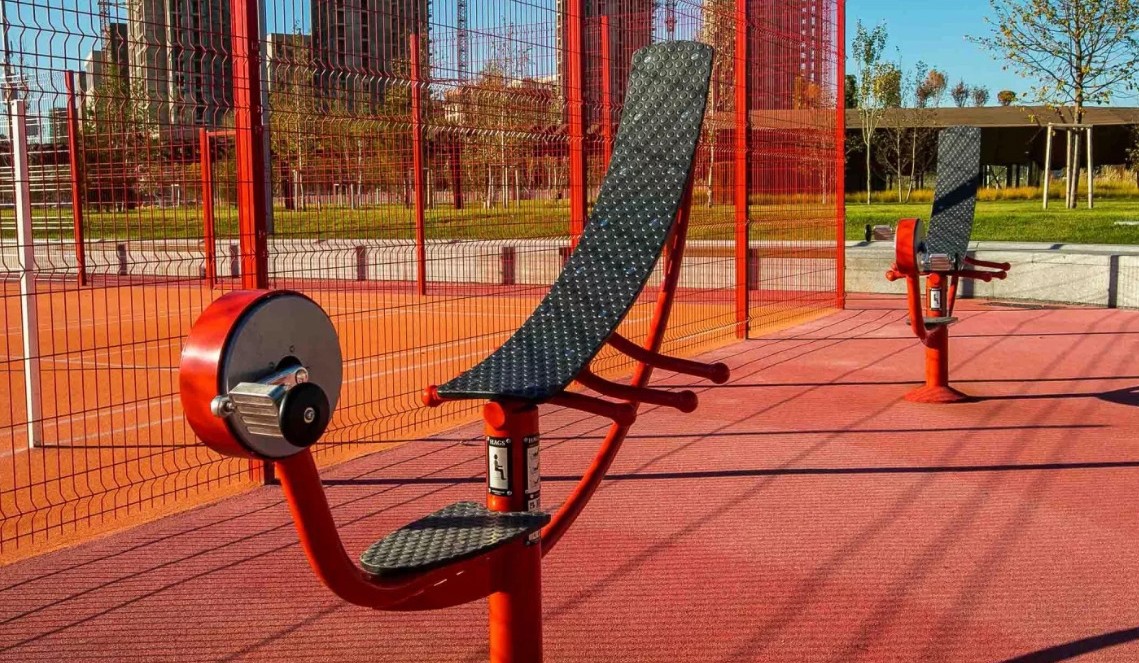 Долговечность, годы: 15Змейка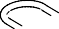 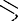 Зигзагообразные перекладины, закреплен- ные между двух вертикальных стоек.Геометрические параметры: высота ≥ 2,5м, площадь зоны безопасности 5–15 м2Технические характеристики: каркас — сталь** (нержавеющая, гальванизирован- ная, горячее цинкование, порошковое покрытие); перекладины — сталь** (нержа- веющая, гальванизированная, горячее цинкование, порошковое покрытие)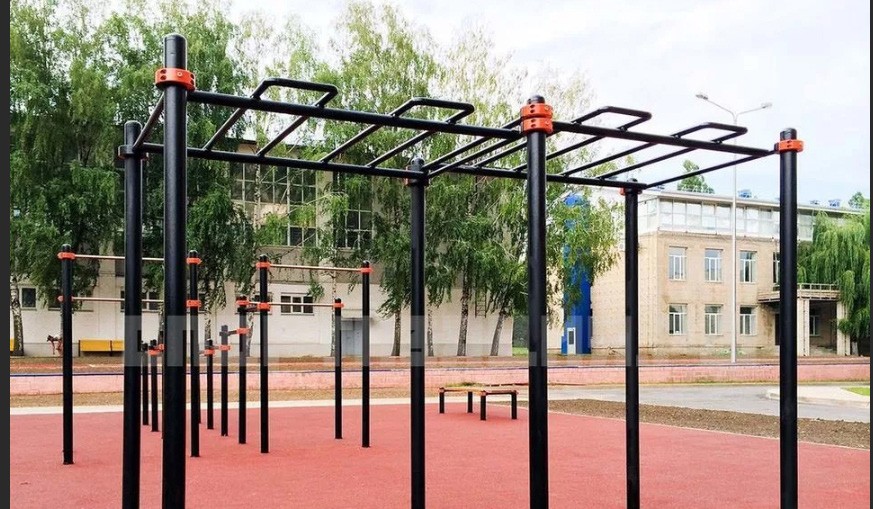 Долговечность, годы: 15Специализированное оборудо- ваниеТипы, технические характеристики, тре- бования к размещению, геометрические параметры, рекомендуемые цвета по RAL, технология монтажаК специализированному относится обору- дование, предназначенное для спортивных площадок определенной направленности.Например, оборудование для скейтплоща- док — это развлекательное оборудование и площадка, на которой оно установлено, предназначенные для катания на ролико- вых досках, роликовых коньках или ана- логичных роликовых устройствах (далеероликах) и велосипедах для мотокросса, которые пользователи применяют по свое- му усмотрению и правилам.Требования к размещению спортивных зон со специальным оборудованием:Спортивные площадки специального на- значения необходимо организовывать в со- ответствии с требованиями безопасности (илл. 3.3.1):для обеспечения возможности кругло- годичной эксплуатации покрытия спор- тивного оборудования должны быть устойчивыми к изменению температуры и сохранять свои свойства в любых по- годных условиях;деревья должны размещаться на рассто- янии ≤ 0,7 м от групп элементов, сформи- рованных в спортивные площадки;следует принимать минимальное рас- стояние от границ спортивных площадок до окон жилых домов − от 20 до 40 мв зависимости от шумовых характери- стик площадки;на входе спортивные площадки должны быть оборудованы стендом с правилами поведения на площадке, инструкциями по пользованию спортивного оборудова- ния, мерами безопасности и телефона- ми экстренных служб.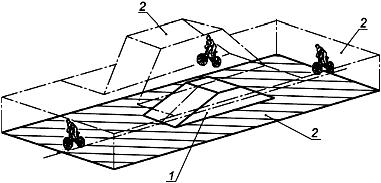 ИЛЛ. 3. 3.1. ОРГАНИЗАЦИЯ ПЛОЩАДОК СПЕЦИАЛЬНОГО НАЗНАЧЕНИЯ:ЗОНА БЕЗОПАСНОСТИ — ПРОСТРАНСТВО ВНУ ТРИ, НА ИЛИ ВОКРУГ ОБОРУДОВАНИЯ, КОТОРОЕ МОЖЕТ БЫТЬ ЗАНЯТО ПОЛЬЗОВАТЕЛЕМ, НАХОДЯЩИМСЯ В ДВИЖЕНИИ, ВЫЗВАН- НОМ ИСПОЛЬЗОВАНИЕМ ОБОРУДОВАНИЯ (НАПРИМЕР, ПРИ КАТАНИИ И ВЫПОЛНЕНИИ РАЗЛИЧНЫХ ТРЮКОВ НА РОЛИ- КАХ, ВЕЛОСИПЕДАХ ДЛЯ МОТОКРОССА И Т.П.);ВЫСОТА СВОБОДНОГО ПАДЕНИЯ — ВЕРТИКАЛЬНОЕ РАС- СТОЯНИЕ МЕЖДУ ОПОРНОЙ ПОВЕРХНОСТЬЮ И ГОРИЗОН- ТАЛЬНОЙ ПОВЕРХНОСТЬЮ, РАЗМЕЩЕННОЙ НИЖЕ.Технология монтажаОборудование должно быть прочно зафик- сировано от перемещения за счет соб- ственного веса или анкерным креплением.ИЛЛ. 3. 3. 2. ПРИНЦИПИАЛЬНАЯ СХЕМА УСТРОЙСТВА СТОЛА ПРИ ПОМОЩИ АНКЕРНОЙ ПЛИТЫЭлементы оборудования и крепления из металла должны быть защищены от корро- зии (или изготовлены из коррозионно-стой- ких материалов).Рекомендуемые комбинации цветов по RALНиже представлен примерный колористи- ческий диапазон цветов для спортивного оборудования (RAL Classic). Колористи- ческий диапазон цветов может быть рас- ширен в соответствии с указанными от- тенками палитр RAL Design, NCS. Однакоконкретное цветовое решение принимается индивидуально в проектном предложении.Для оформления небольшого пространства рекомендуется использование ограничен- ного количества цветов. Примерные комби- нации цветов представлены ниже:Тип комбинации цветов 1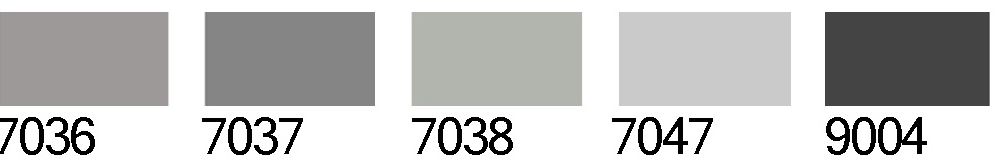 Тип комбинации цветов 2Типы специализированного оборудования(Примеры аналогичного оборудования мож- но изучить на сайтах производителей)РейлЭлемент организации скейт-парка для раз- учивания трюков со скольжением.Геометрические параметры: высота 0,4 м, длина ≤ 5 м, площадь зоны безопасности 4–5 м2Технические характеристики: каркас — сталь** (горячего/холодного цинкования, порошковое покрытие), композит**** (при организации индивидуального скейт-парка)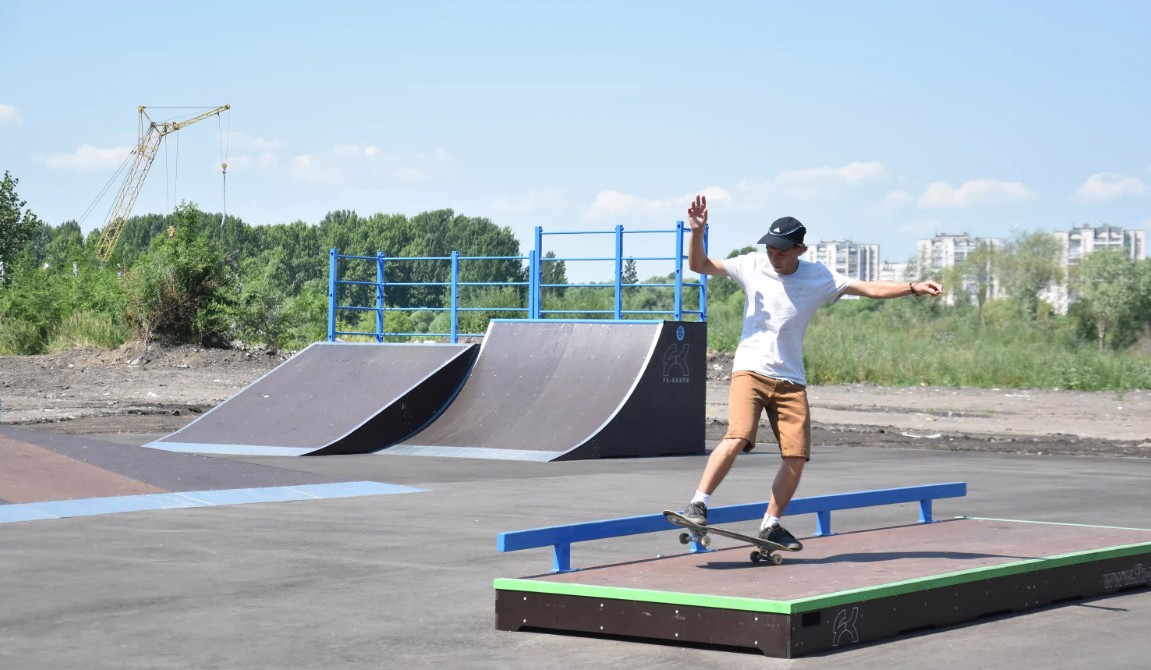 Долговечность, годы: 15Площадь зоны безопасности - 4,0 - 15,0 м2Разгонная горкаЭлемент скейт-парка для набора скорости в виде наклонной поверхности с площад- кой. Ставится перед промежуточными элементами препятствий (рейлами, грай- нд-боксами).Геометрические параметры: высота ≥ 2,4 м, длина 4,0–4,5 м, площадь зоны безопасно- сти 6,5–9 м2Технические характеристики: Каркас — де- рево*, сталь** (нержавеющая, гальванизи- рованная, горячее цинкование, порошковое покрытие), композит, бетон**** (при органи- зации индивидуального скейт-парка); на- клонные поверхности — ламинированная фанера, композит, бетон (при организации индивидуального скейт-парка)Долговечность, годы: 15Грайнд-боксЭлемент скейт-парка в форме параллеле- пипеда, который так же, как и рейл, ис- пользуется для разучивания новых трюков и движений. Устанавливается перед раз- гонными горками, для преодоления препят- ствия на большой скорости.Геометрические параметры: высота 0,4–0,5 м, длина 3,0–4,0 м, площадь зоны безопасно- сти 5–15 м2Технические характеристики: каркас — де- рево*, сталь** (нержавеющая, гальванизи- рованная, горячее цинкование, порошковое покрытие), композит, бетон**** (при органи- зации индивидуального скейт-парка); на- клонные поверхности — ламинированная фанера, композит, бетон (при организации индивидуального скейт-парка)Долговечность, годы: 15Площадь зоны безопасности - 6,5 - 9,0 м2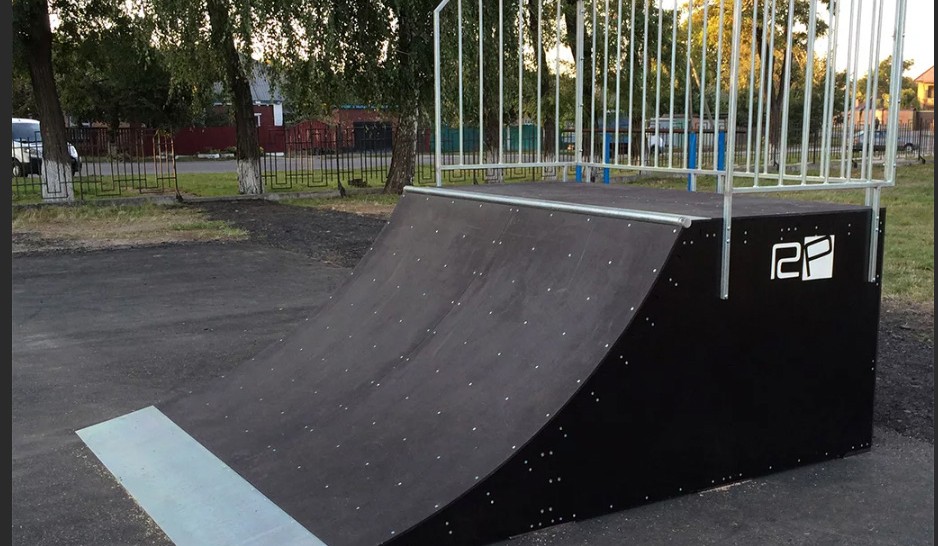 Площадь зоны безопасности - 5,0 - 15,0 м2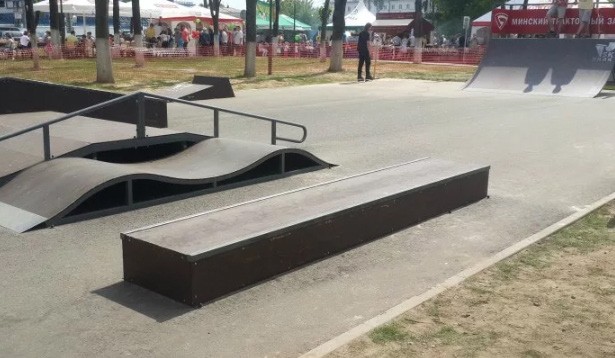 Фанбокс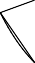 Составной элемент скейт-парка, включа- ющий в свою конструкцию несколько эле- ментов, рейл, разгонную горку, грайнд-бокс.Используется для отработки движений и трюков.Геометрические параметры: высота 0,5–1,0 м, 5,0–7, 0 м,площадь зоны безопасности6,5–16 м2Технические характеристики: каркас — де- рево*, сталь** (нержавеющая, гальванизиро- ванная, горячее цинкование, порошковое покрытие), композит, бетон**** (при органи- зации индивидуального скейт-парка); на- клонные поверхности — ламинированная фанера, композит,Долговечность, годы: 15КвотерпайпРадиусный элемент скейт-парка, работа- ющий по принципу разгонки. Может также использоваться как отдельный элемент для практики трюков.Геометрические параметры: высота 1,5–2,0 м, длина 3,2 м, площадь зоны безопасности 3,2–8,5 м2Технические характеристики: каркас — де- рево*, сталь** (нержавеющая, гальванизи- рованная, горячее цинкование, порошковое покрытие), композит, бетон**** (при органи- зации индивидуального скейт-парка); на- клонные поверхности — ламинированная фанера, композит, бетон (при организации индивидуального скейт-парка)Долговечность, годы: 15Площадь зоны безопасности - 6,5 - 16,0 м2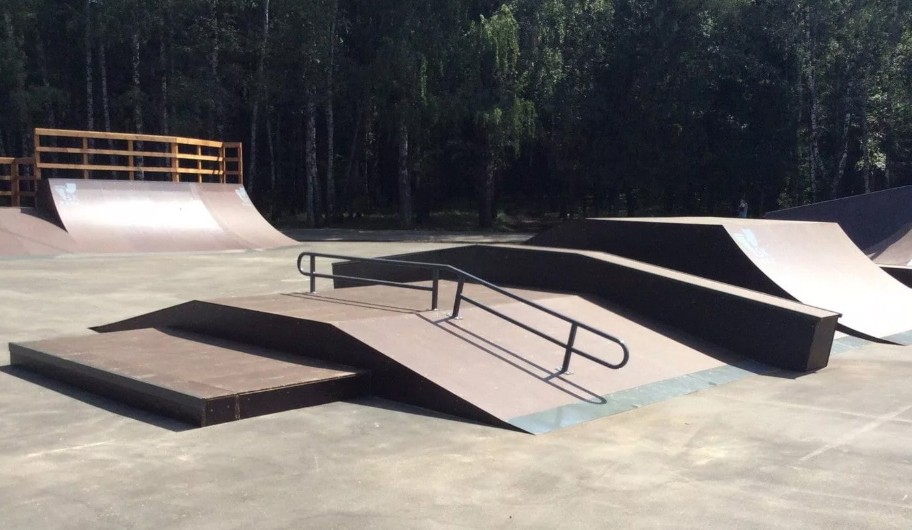 Площадь зоны безопасности - 6,5 - 8,5 м2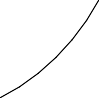 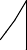 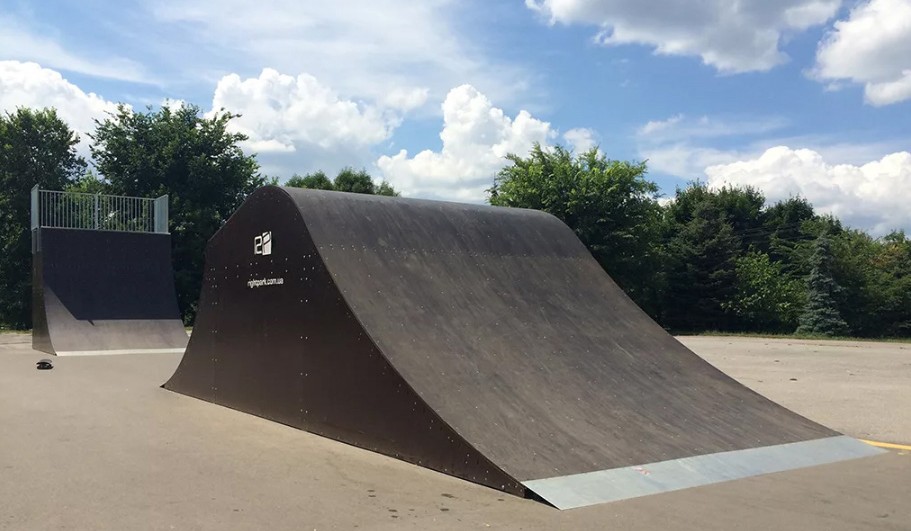 Рампа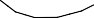 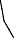 Элемент скейт-парка для отработки трюков и движений. Может работать самостоятель- но и заменять собой полноценный скейт- парк в стесненных условиях.Геометрические параметры: высота 1,5– 2,0, длина ≤ 3,0 м, ширина 5,0, площадь зоны безопасности 1,2–1,5 м2Технические характеристики: каркас — де- рево*, сталь** (нержавеющая, гальванизи- рованная, горячее цинкование, порошковое покрытие), композит, бетон**** (при органи- зации индивидуального скейт-парка); на- клонные поверхности — ламинированная фанера, композит, бетон (при организации индивидуального скейт-парка)Долговечность, годы: 15Площадь зоны безопасности - 1,2 - 1,5 м2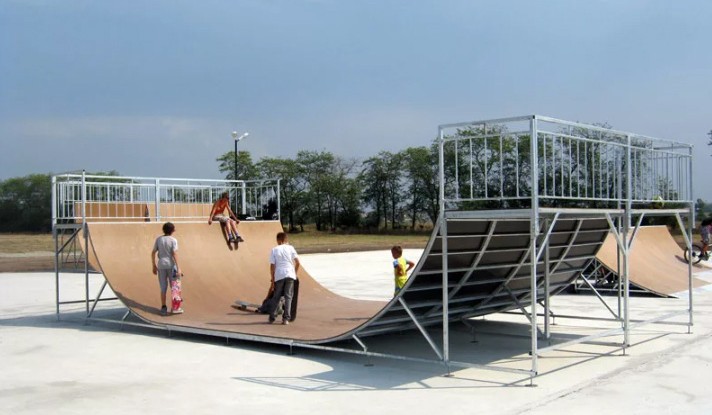 Элементы площадок для игр с мячомТипы, технические характеристики, требования к размещению, геометриче- ские параметры, рекомендуемые цвета по RAL, технология монтажаТребования к размещению спортивных зон для игры с мячом:следует принимать минимальное рас- стояние от границ спортивных площадок до окон жилых домов − от 20 до 40 мв зависимости от шумовых характери- стик площадки;площадки для спортивных игр с мячом необходимо огораживать забором высо- той ≥ 3 м;на спортивных площадках в местах рас- положения спортивного оборудования, связанного с возможностью падения, рекомендуется включение «мягких» видов покрытия (песчаное, уплотненное песчаное на грунтовом основании или гравийной крошке, мягкое резиновое или мягкое синтетическое);для обеспечения возможности кругло- годичной эксплуатации покрытия спор- тивного оборудования должны быть устойчивы к изменению температурыи сохранять свои свойства в любых по- годных условиях;деревья должны размещаться на рас- стоянии ≤ 0,7 м от групп элементов, сформированных в спортивные площадки;оборудование для спортивных площа- док должно быть доступным для всехпользователей, в том числе для мало- мобильных групп населения;спортивные площадки должны быть оборудованы стендом с правилами поведения на площадке, инструкциями по пользованию спортивного оборудова- ния, мерами безопасности и телефона- ми экстренных служб.Типы элементов площадок для игр с мячомРекомендуемые комбинации цветов по RAL:Тип комбинации цветов 1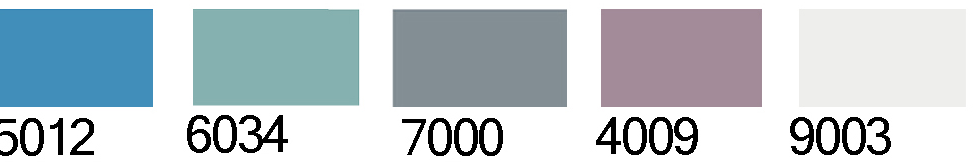 Тип комбинации цветов 2Баскетбольное кольцо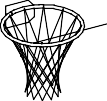 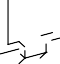 Элемент для организации баскетбольной площадки. Выполняется в виде прикре- пленной к вертикальной опоре поверхности с кольцом. Чаще всего окрашивается в яр- кий цвет.Геометрические параметры: высота 3,06 м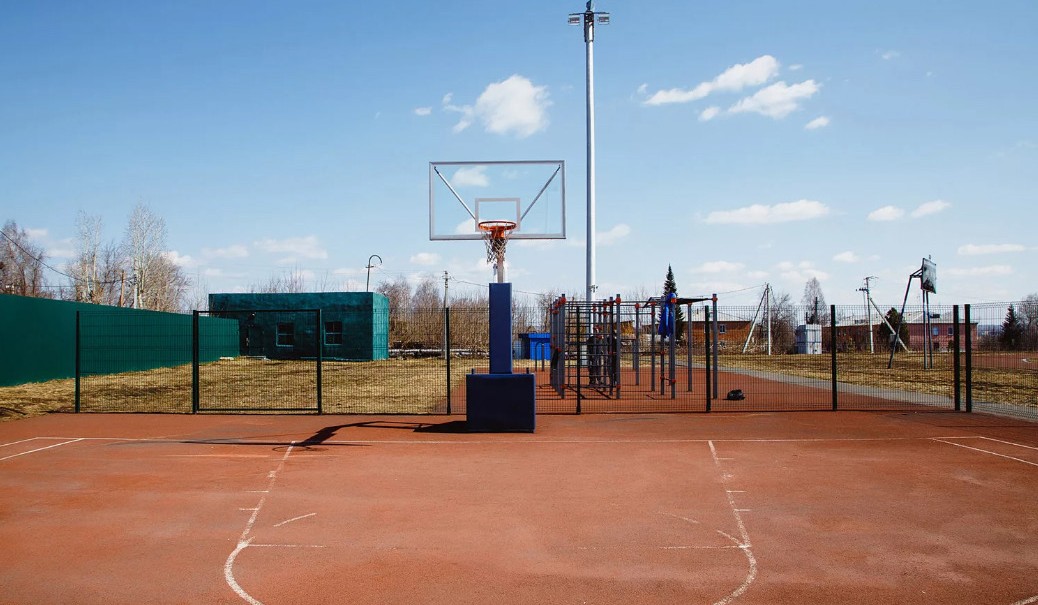 Технические характеристики: каркас — сталь** (нержавеющая, гальванизирован- ная, горячее цинкование, порошковое покрытие); щит — ламинат высокого давле- ния (пластик HPL)Долговечность, годы: 15Ворота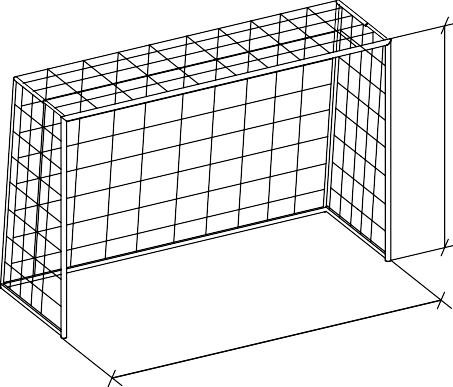 Элемент для размещения на футбольных полях. На спортивных площадках устанав- ливают ворота для мини-футбола ввиду стесненных условий.Геометрические параметры: высота 2,0 м, ширина 3,0–5,0 м.Технические характеристики: каркас — сталь** (нержавеющая, гальванизирован- ная, горячее цинкование, порошковое покрытие)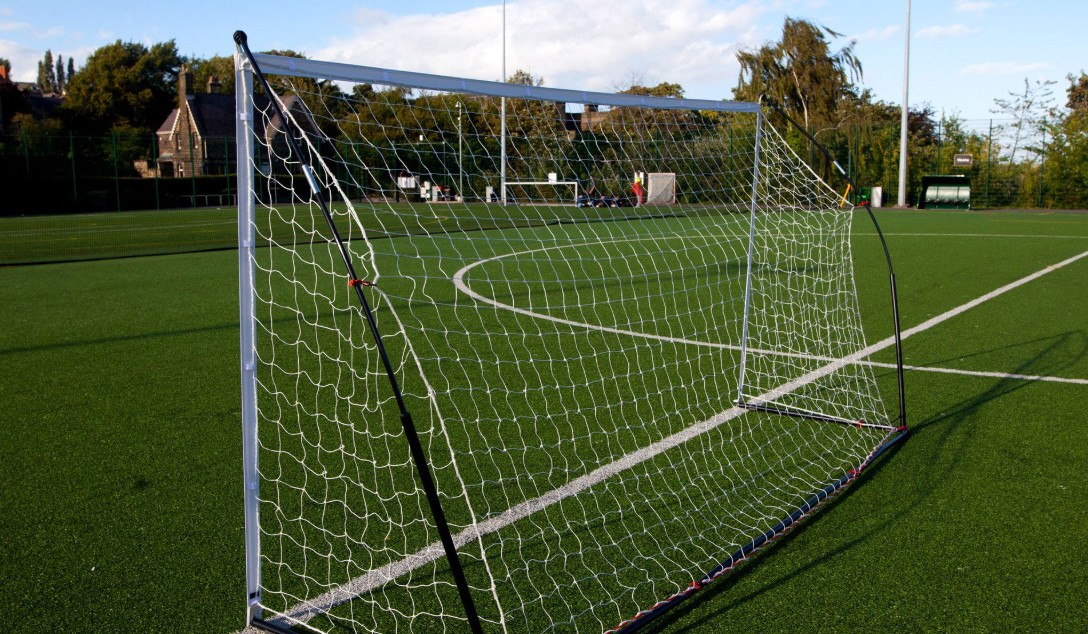 Долговечность, годы: 15Волейбольные ворота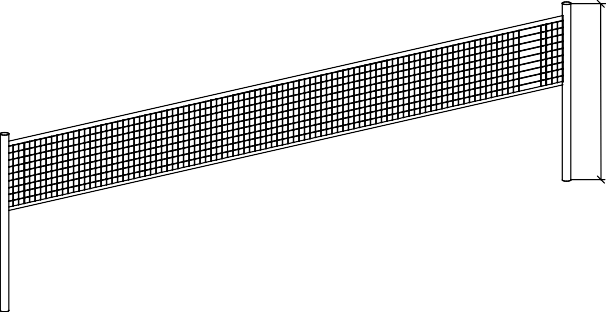 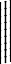 Элемент, размещаемый на волейбольных площадках. На охраняемых площадках сетка может всегда находиться на опорах.Геометрические параметры: высота 2,24– 2,43 м.Технические характеристики: каркас — сталь** (нержавеющая, гальванизирован- ная, горячее цинкование, порошковое покрытие)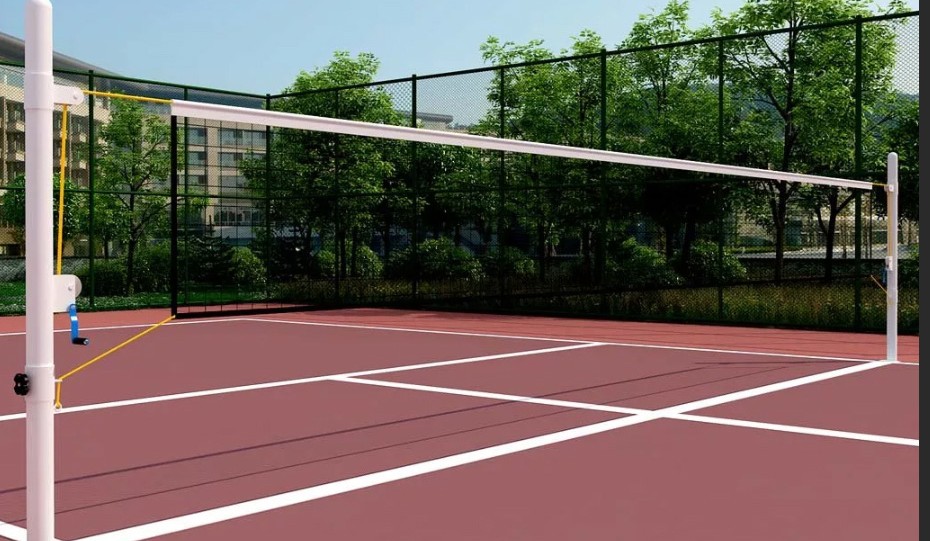 Долговечность, годы: 15Теннисная сеткаЭлемент, размещаемый на теннисных пло- щадках. На охраняемых теннисных кортах сетка может всегда находиться на опорах. Высота сетки выделяется белой полосой.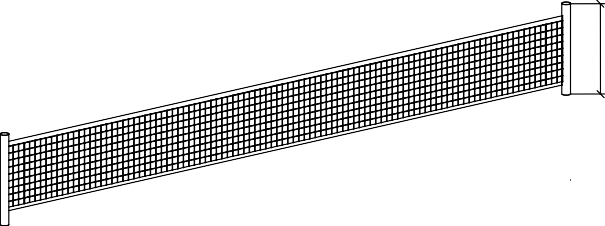 Геометрические параметры: высота 0,90– 1,0 м.Технические характеристики: каркас — сталь** (нержавеющая, гальванизирован- ная, горячее цинкование, порошковое покрытие)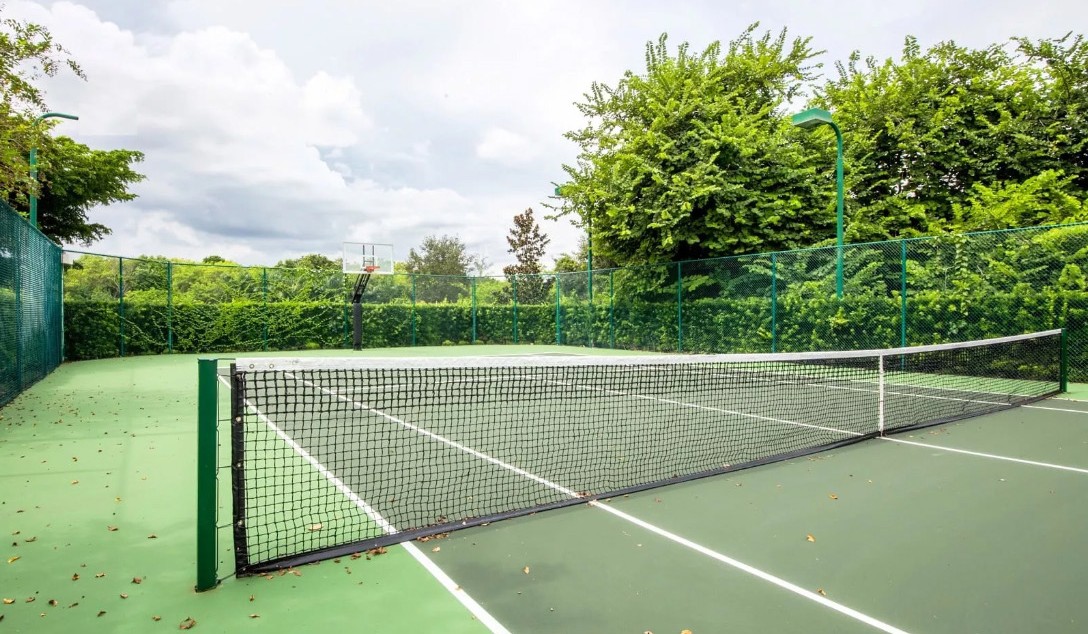 Долговечность, годы: 15Площадка для настольного тенниса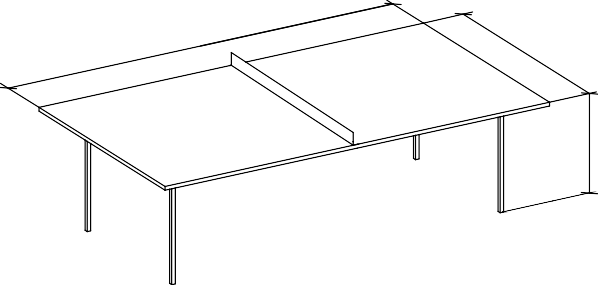 Элемент для организации площадок для занятий настольным теннисом. Устанавли- вается на ровной площадке с уклонами для отвода осадков.Геометрические параметры: высота 0,76, ширина 1,52, длина 2,74 м.Технические характеристики: каркас — дре- весина*, сталь** (нержавеющая, гальванизи- рованная, горячее цинкование, порошковое покрытие); столешница — ламинат высоко- го давления (пластик HPL), ламинирован- ная фанера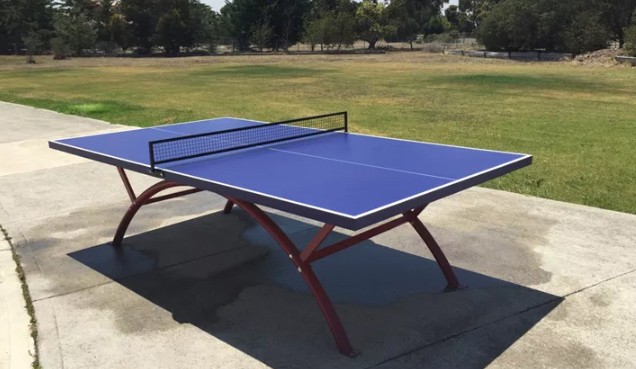 Долговечность, годы: 15Спортивное полеГеометрические параметры: ширина 40– 50 м, длина 60–70 м.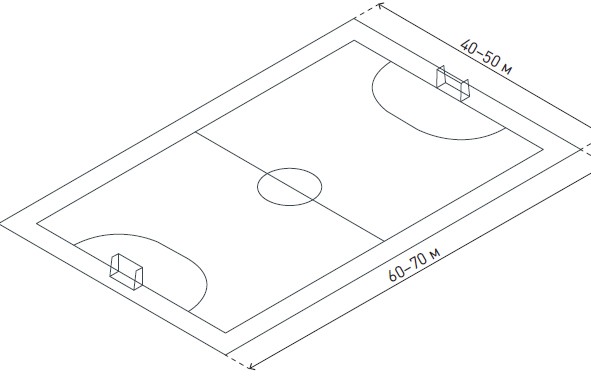 Волейбольное полеГеометрические параметры: ширина 9 м, длина 18 м.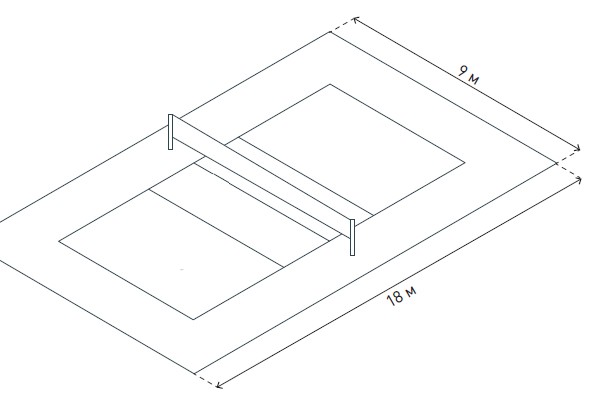 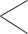 Баскетбольная площадкаГеометрические параметры: ширина 10– 15 м, 20–28 м.Технические характеристики: использова- ние покрытия универсальной спортивной площадки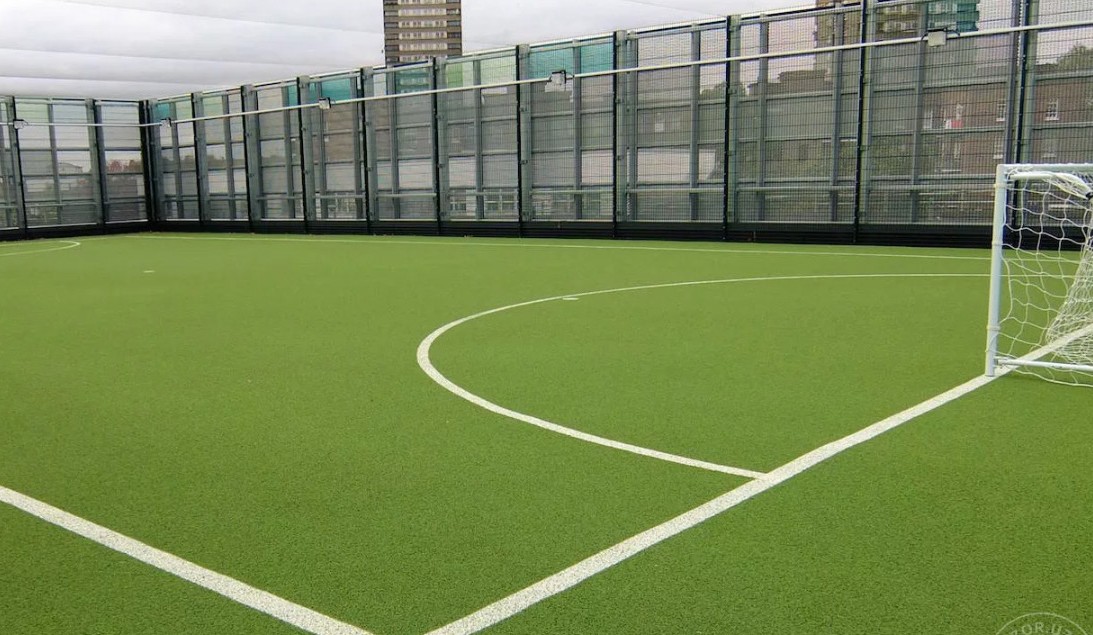 Технические характеристики: использова- ние покрытия универсальной спортивной площадки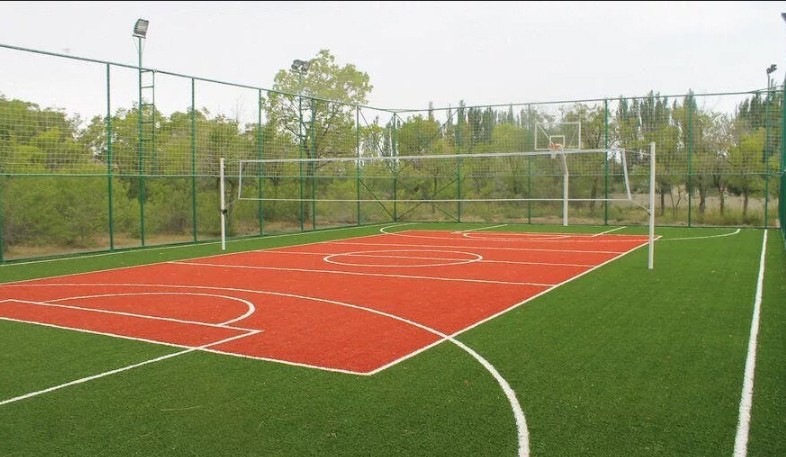 Технические характеристики: использова- ние покрытия универсальной спортивной площадки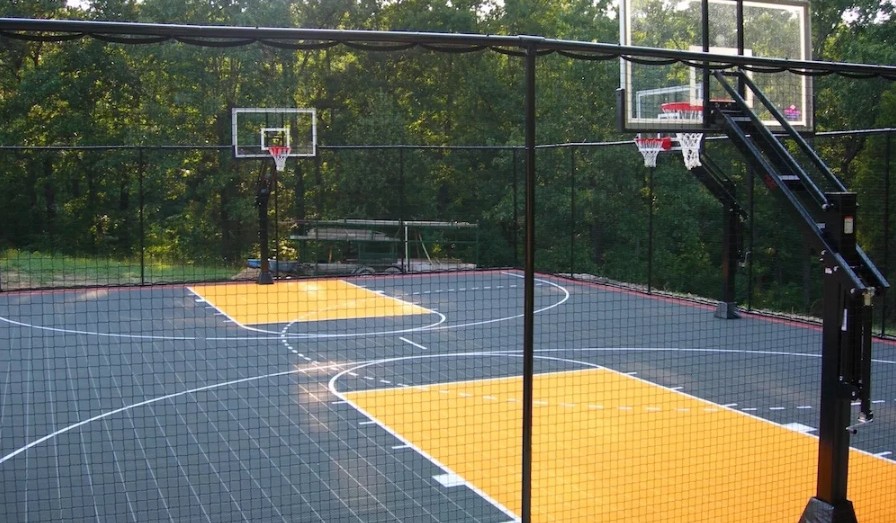 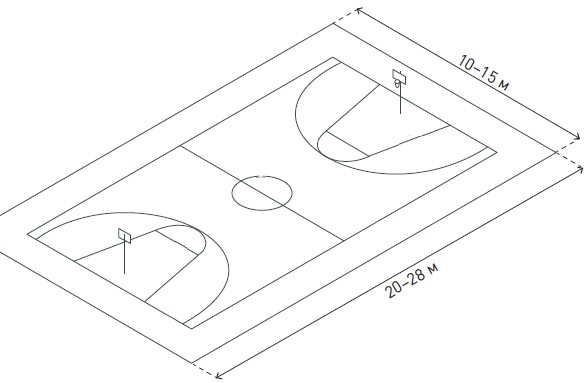 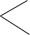 Примечания к требованиям по материалам:* древесина: должна быть стойкой к ат- мосферным воздействиям, рекомендуется применять местные породы дерева, дре- весина и защитные средства древесины должны соответствовать ГОСТ 20022.0и ГОСТ 20022.2., фанера по ГОСТ 3916.1 и ГОСТ 3916.2** металл: металлические материалы, образующие окислы, шелушащиеся или отслаивающиеся, должны быть защищены нетоксичным покрытием. Необходимость защиты стальных закладных деталей и со- единительных элементов, а также выбор методов защиты от коррозии определяют- ся условиями воздействия окружающей среды, в которой функционируют заклад- ные детали и соединительные элементыв процессе эксплуатации железобетонных конструкций, — должны соответствовать требованиям СП 28.13330.*** пластик: износостойкость и твердость поверхностей полимерных и композицион- ных материалов включая стеклоармиро- ванные полимерные материалы, должны обеспечивать безопасность детей в тече- ние всего установленного периода эксплуа- тации в соответствии с требованиями ГОСТ Р 52169, ГОСТ Р 54415–2011.**** бетон: применение бетонов, стойкихк воздействию агрессивной среды и отри- цательным температурам, что обеспечи- вается выбором цемента и заполнителей, подбором состава бетона, снижением проницаемости бетона, применением во- доредуцирующих, активных минеральных, воздухововлекающих и других добавок, повышающих стойкость бетона в агрессив- ной среде и защитное действие бетона по отношению к стальной арматуре, стальным закладным деталям и соединительным элементам; герметизация швов бетониро- вания гидроактивными профильными жгу- тами и гидрошпонками в процессе укладки бетонной смеси, — должны соответство- вать требованиям СП 28.13330.ГЛАВА 4. ОСВЕЩЕНИЕГЛАВА 4. ОСВЕЩЕНИЕ4.1. ОсвещениеТипы, технические характеристики, тре- бования к размещению, геометрические параметры, технология монтажаОсновная задача освещения — созда- ние условий для безопасного движения транспорта и пешеходов в темное время суток, обеспечение удобства ориентирова- ния на местности и визуального комфорта.Общие принципы при разработке осве- щения общественных пространств:устройство осветительного оборудо- вания в пешеходной зоне осуществля- ется с учетом требований по показа- телям освещенности пешеходных зон СП 52.13330.2016 Естественное и искус- ственное освещение. Актуализирован- ная редакция СНиП 23-05–95;обеспечение визуального и образного единства городских пространств по- средством упорядочения применения элементов освещения;использование в источниках освещения единообразного цветового спектра;разделение пешеходного и дорожного освещения при условии интенсивного автомобильного движения;снижение светового загрязнения (за- свечивания ночного неба) посредством увеличения расстояния между источни- ками света и освещения исключительно нижней полусферы пространства;модульная система освещения, по- зволяющая комбинировать различные элементы;использование энергоэффективного освещения;наружное архитектурное освещение должно обеспечивать в вечернее время хорошую видимость и выразительность наиболее важных объектов и повышать комфортность световой среды города;установки архитектурного освещения не должны производить слепящее дей- ствие на водителей транспорта и пеше- ходов.Типы освещенияФункциональное (утилитарное) освеще- ние — стационарное освещение, обеспечи- вающее безопасное и комфортное движе- ние транспортных средств и пешеходов на дорогах, улицах, велосипедных дорожкахи в пешеходных зонах парков и скверов в темное время суток.Архитектурно-художественное освеще- ние включает в себя:архитектурно-художественная под- светка — освещение фасадов зданий, строений, сооружений, произведений монументального искусства для выяв- ления их архитектурно-художественных особенностей и эстетической вырази- тельности;ландшафтная подсветка — декоратив- ное освещение зеленых насаждений, других элементов ландшафта и благоу- стройства в парках, скверах, пешеход- ных зонах с целью проявления их деко- ративно-художественных особенностей;декоративная подсветка — художе- ственно-декоративное оформление светом элементов ландшафта, водое- мов, фонтанов и малых архитектурных форм, а также участков территорий парков, скверов, набережных, площа- дей и общественных зданий различного назначения, которое может выполняться с использованием различных светиль- ников, светодиодных гирлянд, сетей, гибкого шнура, лазерных проекторов.Технические характеристикиУстройство осветительного оборудования в пешеходной зоне осуществляется с уче- том требований по показателям освещен- ности пешеходных зон СП 52.13330.2016 Естественное и искусственное освещение.Актуализированная редакция СНиП 23-05–95*.Основные рекомендации по техническим характеристикам приборов освещенияи источников света:использование светодиодных и метал- логалогенных ламп;рекомендуется использовать светиль- ники рассеянного или отраженного света с габаритной яркостью не более 6000 кд/ м² для поддержания визуаль- ного комфорта пешеходов и отсутствия слепящего эффекта;для освещения автомобильных дорог в вечернее время рекомендует исполь- зовать свет с температурой не выше 4000 к (свежий белый цвет);в общественных пространствах, на го- родских и дворовых территориях, пеше- ходных улицах рекомендуется исполь- зовать свет с температурой от 2700 до 4000 К. (теплый белый);индекс цветопередачи CRI — не менее 80;при освещении полихромных объектов, в особенности декоративно-изобрази-тельных элементов на фасадах (моза- ичные и живописные панно и фризы, из- разцы, цветные рельефы и скульптуры, сграффито и т.п.), следует применять источники белого света с общим индек- сом цветопередачи Ra не менее 80;при художественно-декоративном осве- щении объектов ландшафтной архитек- туры допускается применение источни- ков цветного света;на пешеходных улицах и в зонах улич- ного фронта и общественного обслужи- вания индекс цветопередачи R9 (насы- щенный красный) должен составлять>70 Ra;класс защиты от пыли и влаги не ниже IP65, 66;класс защиты от поражения электриче- ским током не ниже II;индекс IK (защиты корпуса электроо- борудования от механических воздей- ствий) 08 (5 Дж) и выше;класс бликования устройств освещения G4 и выше;яркость фасадов зданий, сооружений, монументов и элементов ландшафтной архитектуры в зависимости от их значи- мости, места расположения и преобла- дающих условий их зрительного вос- приятия в городе следует принимать по СП 52.13330.2016 Естественное и искус- ственное освещение. Актуализирован- ная редакция СНиП 23-05–95*.В целях повышения безопасности всех участников движения наземные пешеход- ные переходы освещаются более интенсив- но, с возможным применением освещения другого цвета, чем остальная часть улицы.Запрещается использование светильни- ков с распределением яркости в верхнюю полусферу свыше 15%, для исключения светового загрязнения.В целях гармоничного восприятия среды улиц при выборе источников освещения рекомендуется использование единообраз- ного цветового спектра и типа конструкции установок.При проектировании дорожного освещения необходим расчет равномерности распре- деления яркости и освещенности по проез- жей части.ТАБЛИЦА 4.1.1. ОБЩИЕ РЕКОМЕНДАЦИИ ПО СВЕТИЛЬНИКАМОсновные рекомендации по техниче- ским характеристикам опор освещения:опоры освещения необходимо подби- рать с учетом возможности обеспечения регламентного обслуживания;обязательно выполнять расчет нагру- зок при выборе типа фундамента; учи- тывать просадочность грунта, глубину промерзания / силы пучения, ветровые нагрузки.рекомендуется выбирать опоры, выпол- ненные из стали или алюминия;- опоры рекомендуется окрашивать порошковой краской с предварительным нанесением цинксодержащего грунта порошковым методом;стоит быть осторожным при комбиниро- вании горячего оцинкования и последу- ющей порошковой окраски, поскольку обычный «порошок» плохо наносится на оцинкованные опоры. Необходимо ис- пользование специальной порошковой краски с хорошей адгезией к цинку;устройство чугунного цоколя (с художе- ственным литьем или без него) реко- мендуется применять в зонах особого культурного и исторического значения;исходя из региональных особенностей, возможно применение деревянных опор освещения из клееного конусовидного бруса, предварительно обработанного огнебиозащитой. в качестве защиты от воздействия ультрафиолета применять покрытие тонированным маслосодержа- щим составом;не рекомендуется использование бе- тонных мачт освещения, так как они имеют большой вес, что усложняет погрузочно-разгрузочные работы, транс- портировку и монтаж опор, сложность демонтажа, также бетонные опоры имеют невысокую сопротивляемость ударным на- грузкам и невыразительный внешний вид;в проекте обязательно предусмотреть установку автоматических выключате- лей в каждую опору (требования ПУЭ);рекомендуется установка устройств защиты от перенапряжения (380В) в ка- ждой опоре при использовании трех- фазной разводки. Практика показывает, что при проведении СМР могут быть по- вреждения кабельной линии с разрывом нулевой жилы, что приводит к перекосу фаз и возможному выходу из строя све- тильников. Использование светильников с кратковременной защитой от перена- пряжения не всегда является гарантией сохранения целостности;в конструкцию опоры допускается включение таких объектов городского декора, как часы, флагштоки, инфор- мационные и рекламные конструкции и иные декоративно-функциональные элементы.Требования к размещению опор освещения:опоры дорожного освещения в техниче- ской зоне тротуара устанавливаются на 0,6 м от края проезжей части;опоры освещения в границах пешеход- ной зоны рекомендуется располагать на удалении от проезжей части по односто- ронней либо осевой схеме — при ши- рине пешеходного тротуара до 10,0 м,а при большей ширине — по двухрядной прямоугольной или шахматной схемам;в случае, когда пешеходная зона тро- туара примыкает к проезжей части или велосипедной дорожке, опоры дорож- ного освещения могут служить как для проезжей части, так и для велосипедной и пешеходной зоны. с этой целью на задней стороне опоры дополнительно устанавливается элемент освещения.Оба светильника могут располагатьсякак на одной высоте, так и на разных. Во втором случае верхний светильник ос- вещает дорогу, нижний — велосипедную дорожку и пешеходную зону;расстояние между опорами освещения и способы защиты опор от наезда долж- ны приниматься согласно требованиям СП 52.13330.2016 Естественное и искус- ственное освещение. Актуализирован- ная редакция СНиП 23-05–95*;подсветка должна ясно обозначать ко- ридор пешеходного маршрута;на перекрестках рекомендуется повы- шать уровень освещённости. Расстоя- ние между опорами сокращается в пре- делах расстояния тормозного пути;опоры освещения устанавливаются на тротуаре на расстоянии 0,6м от края бордюра (0,3 м в стесненных условиях на улицах, где не предусмотрено движе- ние общественного транспорта) и за 0,5 м до разметки пешеходного перехода;на пешеходных переходах в одном уров- не с проезжей частью следует предус- матривать повышение уровня освещен- ности в 1,5 раза за счет уменьшения шага опор, установки дополнительных или более мощных осветительных при- боров.Принципиальные схемы организации функ- ционального   (утилитарного) освещения вне пешеходной зоны (илл. 4.1.1, 4.1.2):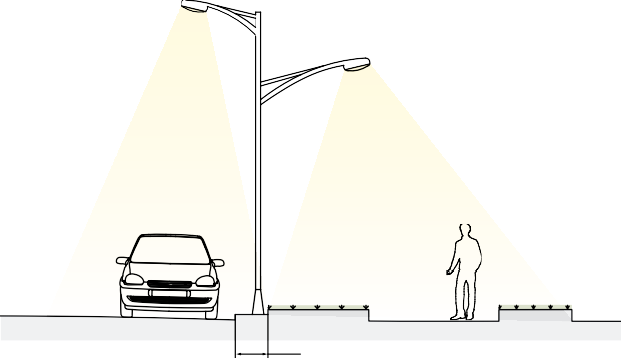 ИЛЛ. 4.1. 2. УСТРОЙСТВО ОСВЕЩЕНИЯ ВНЕ ПЕШЕХОДНОЙ ЗОНЫ С ДОПОЛНИТЕЛЬНЫМ ОБОРУДОВАНИЕМПринципиальные схемы организации функ- ционального (утилитарного) освещенияв границах пешеходной зоны (илл. 4.1.3– 4.1.5):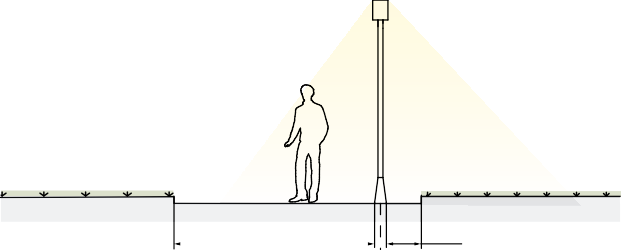 ИЛЛ. 4.1. 3. ОДНОСТОРОННЯЯ СХЕМА РАСПОЛОЖЕНИЯ ОПОР ОСВЕЩЕНИЯИЛЛ. 4.1.4. ОСЕВАЯ СХЕМА РАСПОЛОЖЕНИЯ ОПОР ОСВЕЩЕНИЯ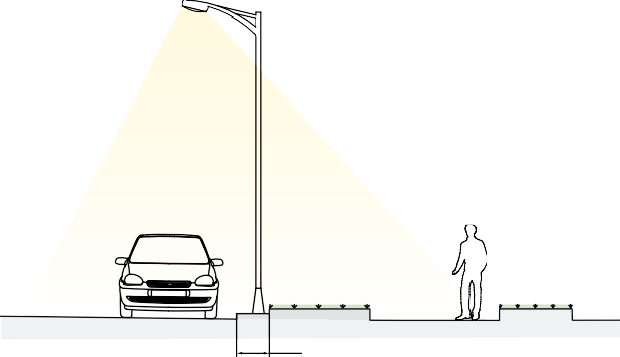 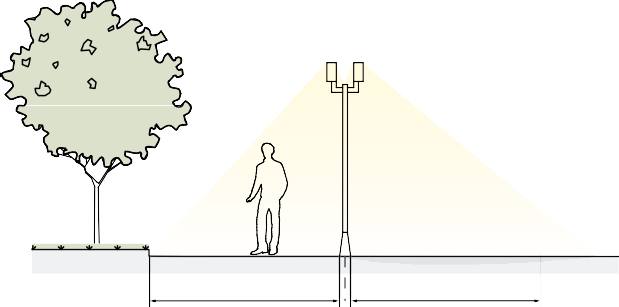 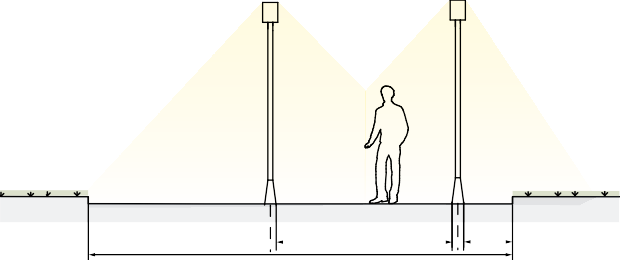 ИЛЛ. 4.1.1. УСТРОЙСТВО ОСВЕЩЕНИЯ ВНЕ ПЕШЕХОДНОЙ ЗОНЫ БЕЗ ДОПОЛНИТЕЛЬНОГО ОБОРУДОВАНИЯИЛЛ. 4.1. 5. ДВУХРЯДНАЯ ПРЯМОУГОЛЬНАЯ СХЕМА РАСПО- ЛОЖЕНИЯ ОПОР ОСВЕЩЕНИЯДля организации архитектурно-художе- ственного освещения пешеходной зоны могут использоваться следующие виды оборудования:грунтовые светильники, встроенные в пешеходный тротуар;осветительное оборудование, встроен- ное в дорожное ограждение;оборудование для освещения навигаци- онных элементов и рекламы;оборудование для освещения велоси- педных дорожек;оборудование для освещения подпор- ных стенок и лестниц;оборудование для освещения зеленых насаждений, ландшафтных композиций и технических сооружений;оборудование для освещения некапи- тальных объектов;оборудование для освещения скуль- птурных композиций.Подсветка деревьев и кустарников может осуществляться:ландшафтными светильниками, встраи- ваемыми в грунт с помощью закладных конструкций;ландшафтными светильниками на ме- таллических стойках высотой 0,5–1 м;опорами освещения высотой не более 9м с несколькими регулируемыми све- тильниками на разной высоте.Во избежание светового загрязнения ли- ственные деревья и кустарники рекоменду- ется освещать только в сезон, когда на них есть листва.В случае расположения в зоне озеленения площадок для активного отдыха и занятий спортом, эту территорию следует оснащать дополнительной опорой освещения, уста-навливаемой в стороне от игрового или спортивного оборудованияПринципиальные схемы организации ар- хитектурно-художественного освещения (илл. 4.1.6 –4.1.9):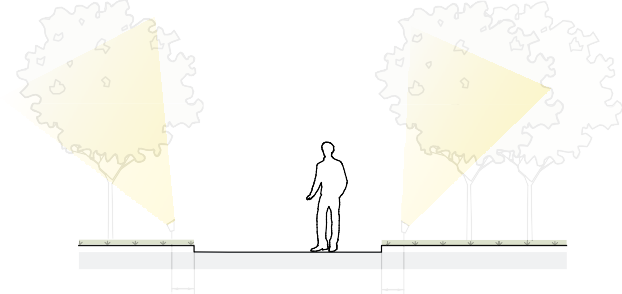 ИЛЛ. 4.1.6. ОСВЕЩЕНИЕ ЗЕЛЕНЫХ НАСАЖДЕНИЙ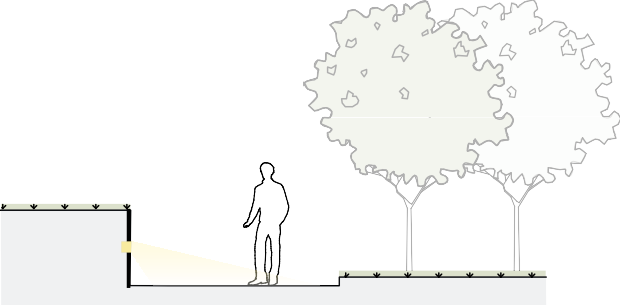 ИЛЛ. 4.1.7. ОСВЕЩЕНИЕ, ВСТРОЕННОЕ В ПОДПОРНУЮ СТЕНКУ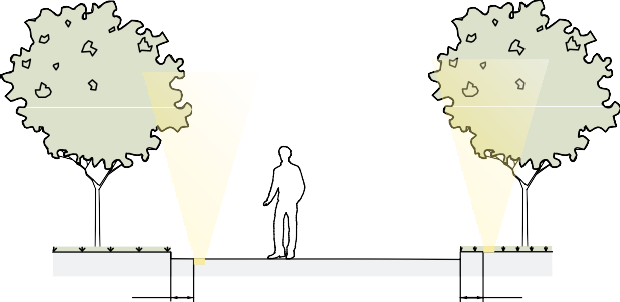 ИЛЛ. 4.1.8. ОСВЕЩЕНИЕ, ВСТРОЕННОЕ В МОЩЕНИЕ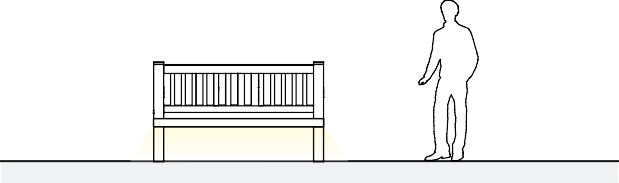 ИЛЛ. 4.1.9. ОСВЕЩЕНИЕ, ВСТРОЕННОЕ В УЛИЧНУЮ МЕБЕЛЬГеометрические параметры:не рекомендуется применение мачт граненой формы и мачт, выполненных в виде соединения нескольких цилин-дрических элементов постоянного сече- ния;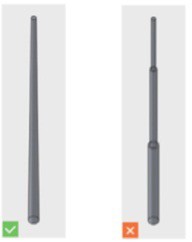 опоры освещения можно применять с цоколем и без него;В случае применения опоры без цоколя, доступ для обеспечения регламентного обслуживания осуществляется через реви- зионный люк, встроенный непосредственно в опору освещения.В случае применения опоры с цоколем:не рекомендуется устанавливать опоры освещения без устройства съемного цоколя;не рекомендуется использование пла- стиковых и стеклопластиковых цоколей;для опор освещения высотой 7; 9; 12 м рекомендуется выбирать цоколи вы- сотой 1–1,5 м, максимальный диаметр основания цоколя — Ø 600 мм, диаметр верхней части — Ø 400 мм;для опор освещения высотой 3,5; 5 м рекомендуется выбирать цоколь высо- той 0,7–0,8 м. максимальный диаметр основания цоколя — Ø 350 мм, диаметр верхней части — Ø 250 мм;точный размер диаметра цоколя под- бирается в зависимости от диаметра опоры.В регионах климатической зоны IБ не реко- мендуется использовать опоры освещения высотой ниже 5 м.Опоры могут оборудоваться несколькими светильниками (от одного до четырех), в за- висимости от зоны применения.Вынос (кронштейн) может быть выполнен из прямых или гнутых элементов. Реко- мендуется использовать вынос из сборных элементов. Угол наклона кронштейна ре- комендуется принимать в пределах 5–15° относительно плоскости земли.Не рекомендуется применение цельногну- тых выносов (продолжение мачты), гнутых выносов с радиусом изгиба более 750 мм.Технология монтажаВ рамках проведения работ по комплексно- му благоустройству территории прокладка подземных коммуникаций и монтаж освети- тельных конструкций и оборудования в пе- шеходной зоне осуществляются до начала работ по озеленению территории и устрой- ству покрытий.Рекомендуется подземная прокладка электрического кабеля. Кабель следует за- водить внутрь опор и выводить непосред- ственно к осветительным приборам.Рекомендуется использовать опоры с фланцевым соединением (отдельнозакладная деталь фундамента, отдельно опора).Чаще всего подрядчики игнорируют тре- бование заглубить фланец ниже отметки благоустройства, поэтому рекомендуется сразу в проекте предусмотреть декора- тивные кожухи / накладки на фланцевые соединения.Рекомендуется использование гибких морозостойких кабелей, установленных в опоре (подключение светильника к ма- гистрали). Есть высокий риск проведенияработ по установке светильников при отри- цательных температурах.В регионах с вечно мерзлыми грунтами подземная прокладка кабеля запрещена.Принципиальные схемы монтажа освети- тельного оборудования (4.1.10–4.1.13):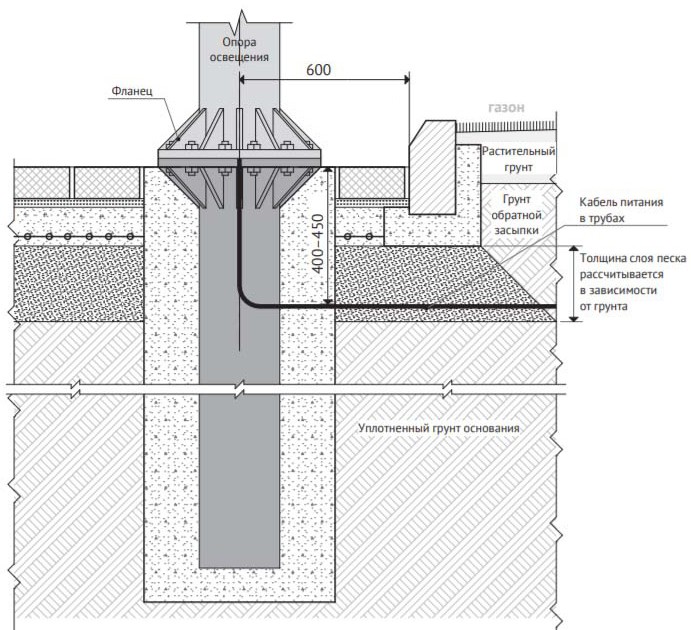 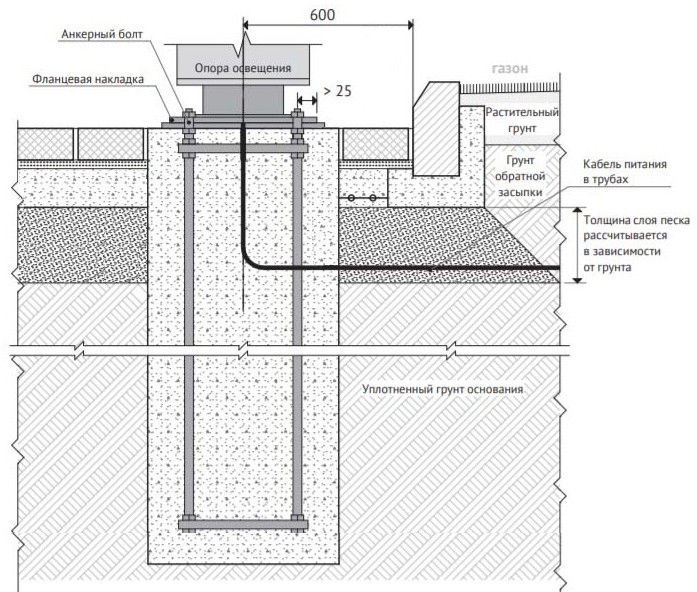 ИЛЛ. 4.1.10. КРЕПЛЕНИЕ ОПОРЫ ОСВЕЩЕНИЯ НА  ФЛАНЦЕ- ВЫХ ЗАКЛАДНЫХ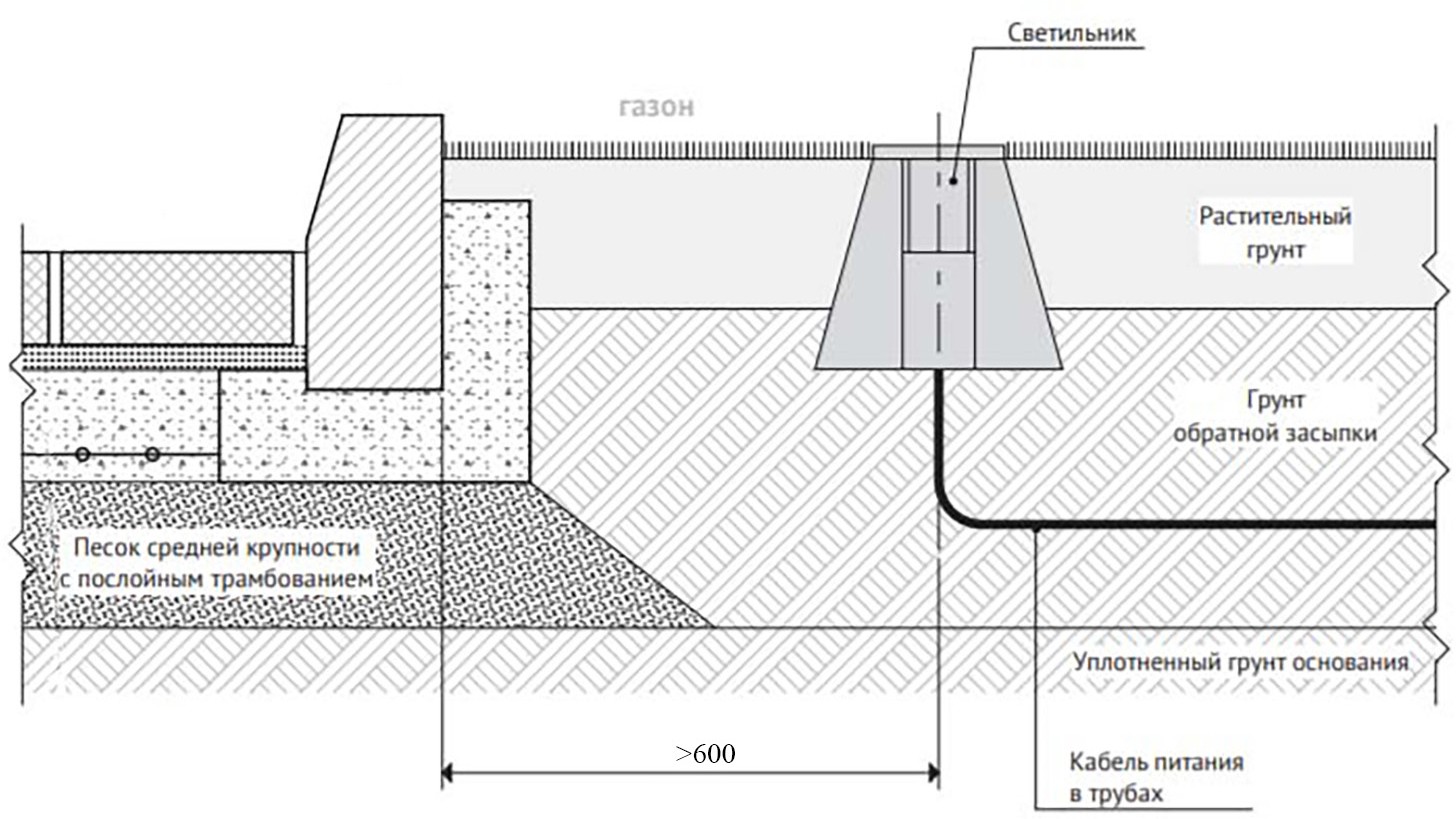 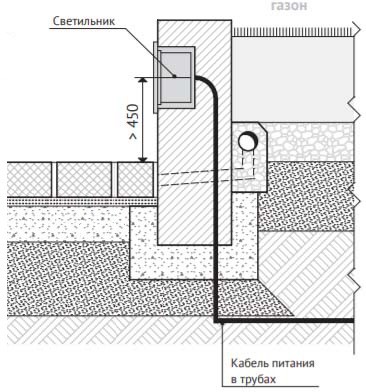 ИЛЛ. 4.1.12. УСТАНОВКА СВЕТИЛЬНИКА В ПОДПОРНУЮ СТЕНКУИЛЛ. 4.1.11. КРЕПЛЕНИЕ ОПОРЫ ОСВЕЩЕНИЯ НА АНКЕРНЫХ ЗАКЛАДНЫХИЛЛ. 4.1.13. УСТАНОВКА СВЕТИЛЬНИКА В ГРУНТПримеры реализации архитектурно- художественного освещения в городе (илл. 4.1.14–4.1.19):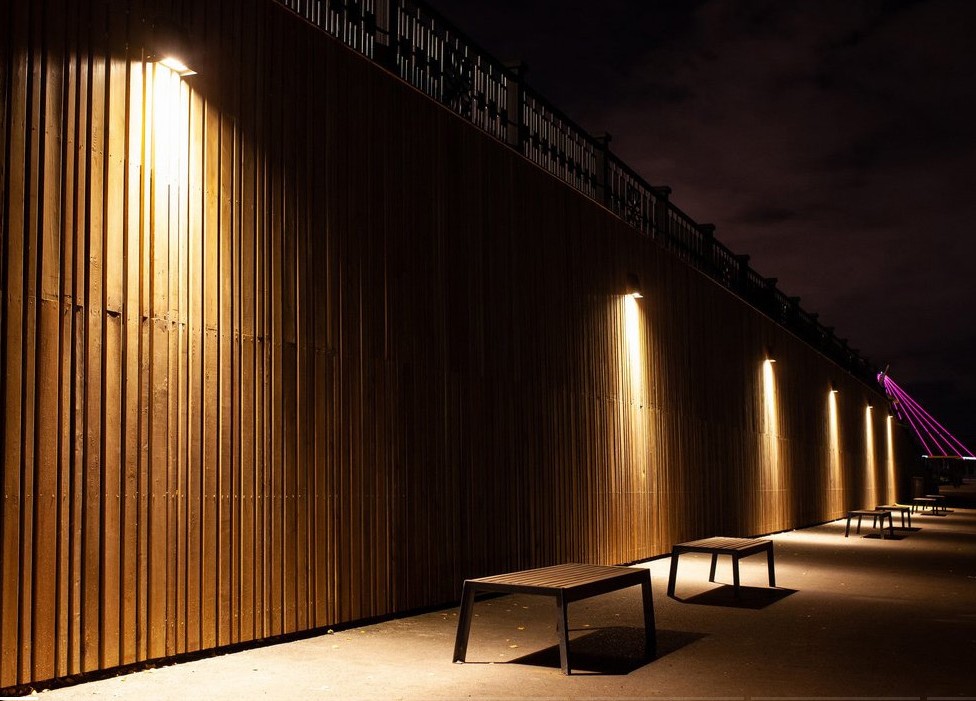 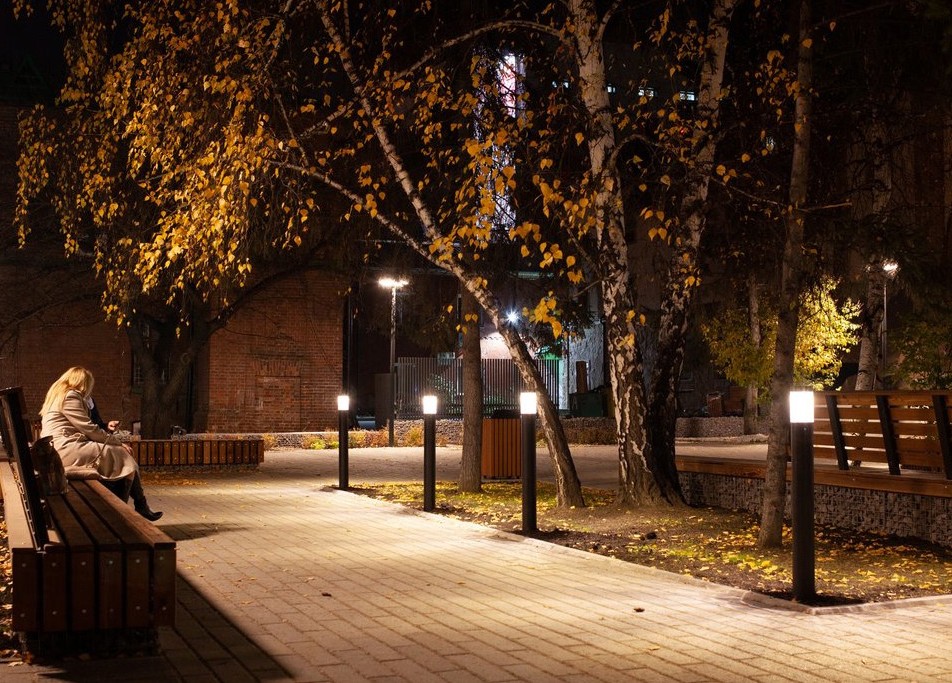 ИЛЛ. 4.1.14. ОБОРУДОВАНИЕ ДЛЯ ОСВЕЩЕНИЯ ПОДПОРНЫХ СТЕНОК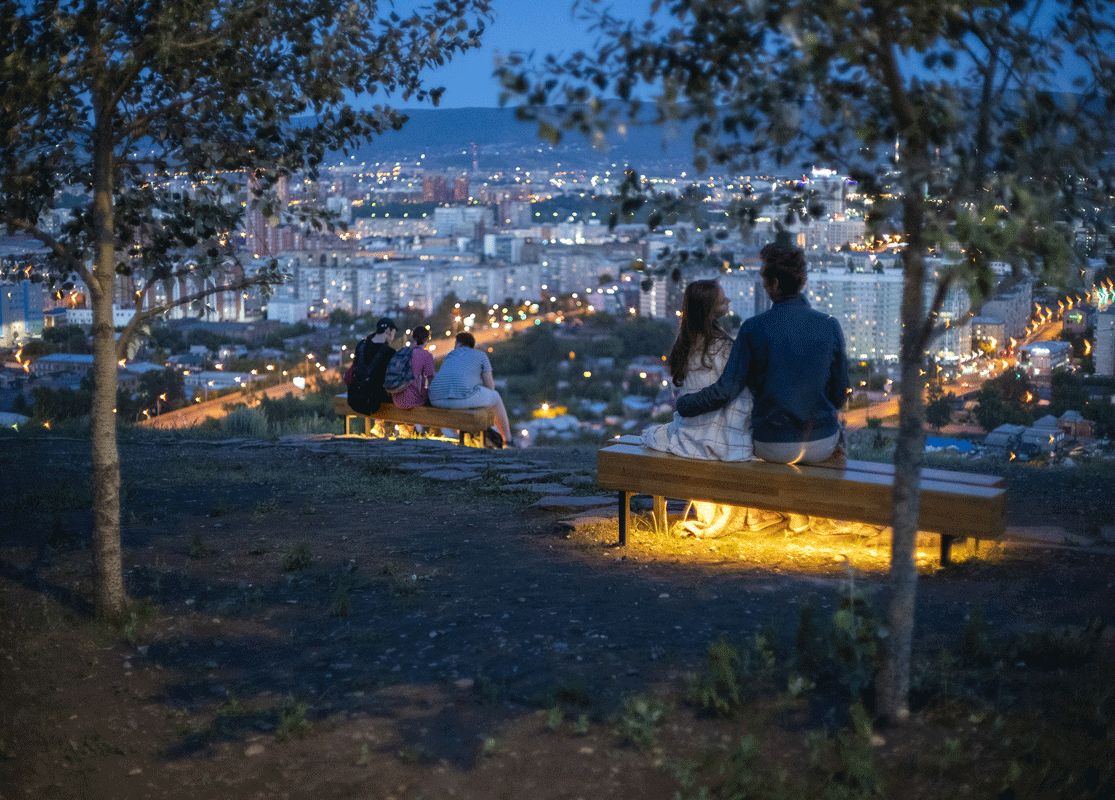 ИЛЛ. 4.1.15. ОСВЕЩЕНИЕ НЕКАПИТАЛЬНЫХ ОБЪЕКТОВ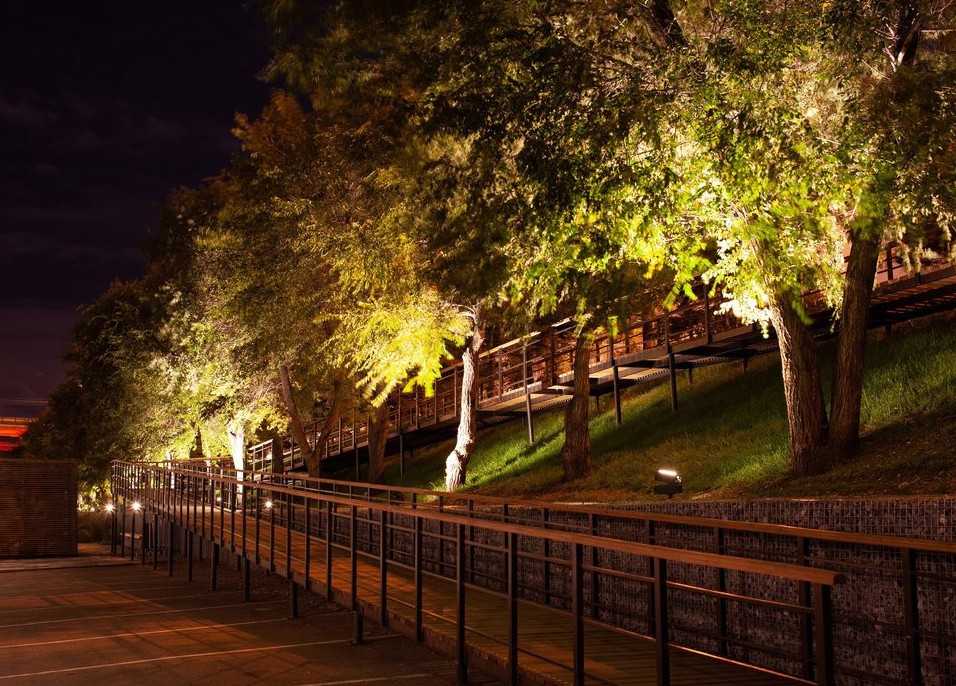 ИЛЛ. 4.1.16. ОСВЕЩЕНИЕ  ЗЕЛЕНЫХ  НАСАЖДЕНИЙИЛЛ. 4.1.17. ОСВЕЩЕНИЕ МЕСТ ДЛЯ ОТДЫХА ЛЮДЕЙ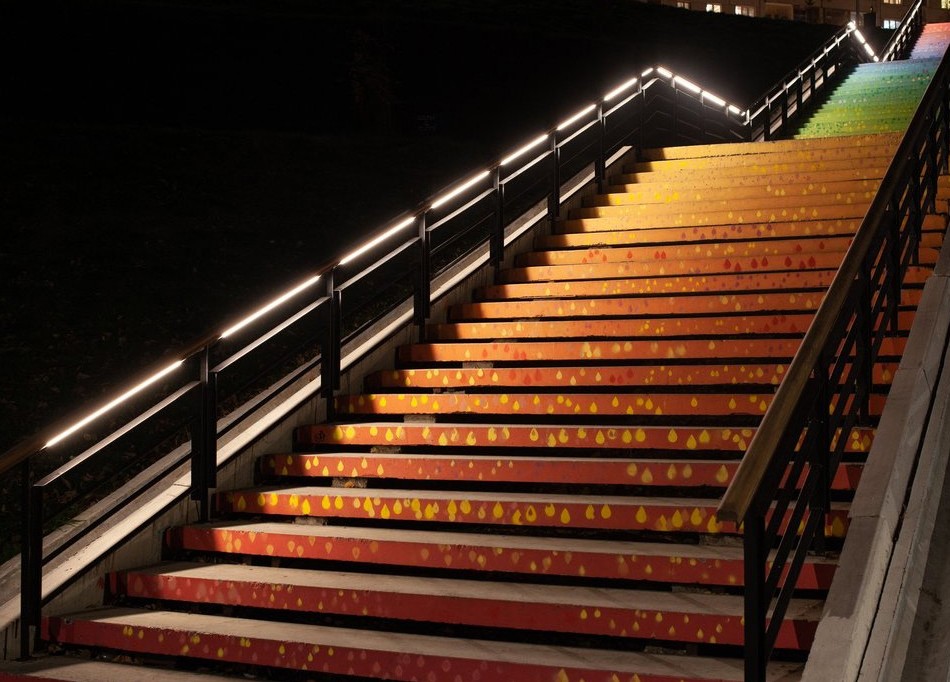 ИЛЛ. 4.1.18. ОБОРУДОВАНИЕ ДЛЯ ОСВЕЩЕНИЯ ОРГАЖДЕ- НИЙ И ЛЕСТНИЦ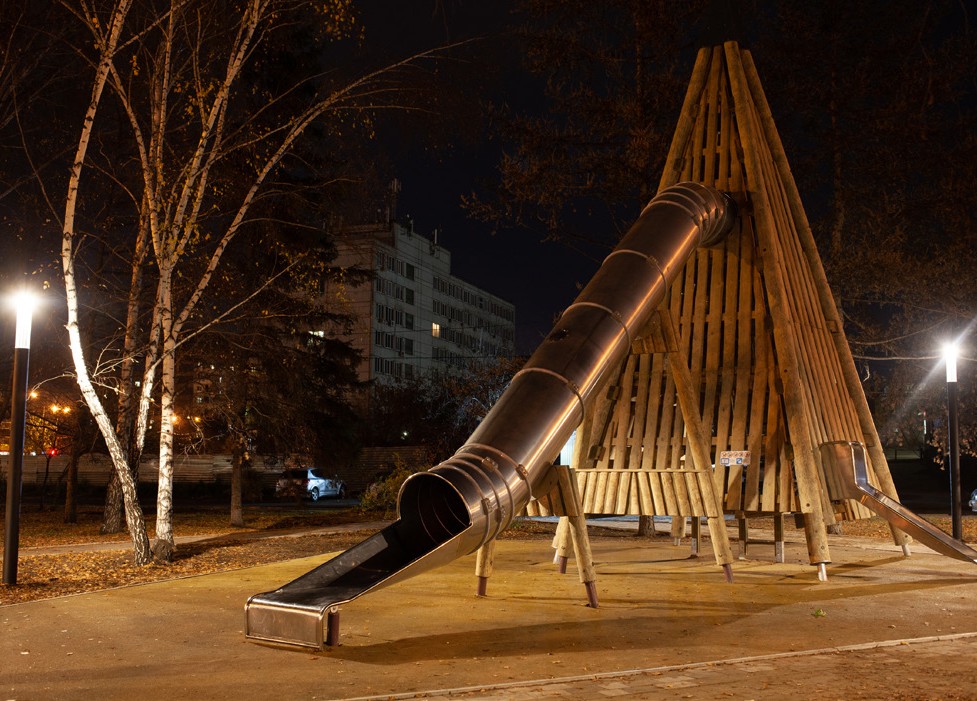 ИЛЛ. 4.1.19. ОСВЕЩЕНИЕ ПЛОЩАДОК ДЛЯ ИГР И СПОРТАГЛАВА 5.МАЛЫЕ АРХИТЕКТУРНЫЕ ФОРМЫ И ОБОРУДОВАНИЕГЛАВА 5.МАЛЫЕ АРХИТЕКТУРНЫЕ ФОРМЫ И ОБОРУДОВАНИЕМеста для сиденияТипы, технические характеристики, требования к размещению, геометриче- ские параметры, рекомендуемые цвета по RAL, технология монтажаМеста для сидения предназначаются для кратковременного отдыха на открытых общественных пространствах. Для обе- спечения комфортности среды должен быть представлен широкий спектр мест для сидения, что поспособствует развитию социальной жизни города и повысит ин- тенсивность использования общественных пространств.Выбор типа места для сидения и число размещаемых элементов зависит от функ- ционального назначения территории и ин- тенсивности пешеходного потока. Места кратковременного отдыха вдоль улиц целесообразно организовывать сидениями без спинки, или сидением типа «Стул», для организации отдыха в парках, скверах — местах продолжительного времяпрепрово- ждения целесообразно располагать скамьи со спинкой, лежаки, столы для пикника.Места для сидения должны дополнять архитектурно — планировочное решение общественного пространства, быть выпол- ненными в единой стилистике. Места для сидения могут быть подобраны из катало- гов производителей или изготовлены по ин- дивидуальному проектному предложению.При оборудовании общественных про- странств местами для сидения необходимо учитывать местные условия в соответствиис районированием территории РФ по кли- матическим характеристикам. в населен- ных пунктах, относящихся к климатическим районам VI и VII по весу снегового покро- ва необходимо устанавливать места для сидения на специальные «подиумы» для доступа в зимнее время в период высоких снежных покровов. в населенных пунктах, относящихся к климатическим районам IV- VII по давлению ветра необходимо преду- смотреть специальное ветрозащитное ограждение. Не зависимо от климатическо- го района и географической широты, терри- тория размещения мест для сидения долж- на отвечать требованиям естественной инсоляции территории согласно СанПин 2.2.1/2.1.1.1076-01. в северных районах следует размещать места для сидения на солнечной стороне для увеличения инсо- ляционного периода. Для скамей рекомен- дуется применять деревянные покрытия сидений при соответствующей обработке.Требования к размещениюВыбор и размещение оборудования для ор- ганизации отдыха должно соответствовать типу использования:индивидуальное времяпрепровождениеодиночно стоящие скамьи;групповое общение — формирование микропространств, сгруппированными местами сидения;в местах массового скопления людей рекомендуется применять различные типы мест для сидения;для возможности прислониться реко- мендуется обустройство наклонной поверхности (скамья для опирания) на высоте 0,66–0,75 м;в парковых пространствах, на набе- режных рекомендуется организовывать места для долговременного времяпре- провождения и организации отдыха — лежак, пикниковый стол с лавками;места для сидения должны соответ- ствовать эргономическим требованиям разновозрастных групп населения, так на детских площадках рекомендуется использование мест для сидения детей;по возможности стилистические реше- ния мест для сидения должны соответ- ствовать архитектурно-планировочной организации общественного простран- ства;при размещении скамей необходимо учитывать, что ширина прохода для пешеходов должна составлять не менее 2,25 м;глубина сиденья варьируется в зависи- мости от вида скамьи: 0,45–0,6 м — для обычной скамьи, 1–1,5 м — для глубо- кой. Глубина лежаков —2–4 м.высота сиденья скамьи для отдыха составляет 0,42–0,48 м от уровня земли; для МГН — 0,38–0,58 м с легким накло- ном вперед;рекомендуемое свободное простран- ство для ног под сиденьем скамьи — ≥ 1/3 глубины сиденья;для удобства на скамьях должны быть предусмотрены подлокотники высотой 0,15–0,25 м;для круглогодичного использования поверхности мест для сидения следуетвыполнять из материалов с низкой те- плопроводностью — дерево, композит- ные материалы;при ситуации с уклоном покрытия более 1–2% следует устанавливать элементы для сидения длиной не более 1–1,2 м, для обеспечения безопасности;рекомендуется предусмотреть места для остановки детских колясок и инва- лидных кресел;для микроклиматического комфорта места для сидения рекомендуется до- полнять навесами или организовыватьв виде теплых беседок (для использова- ния в зимнее время).Требования к организации монтажаУстановка мест для сидения должна быть организована на замощенной поверхности.Элементы должны быть прочно прикрепле- ны к фундаментам при помощи бетониро- вания или анкерного крепления (химиче- ские анкеры).Размер площадки остановки инвалидных кресел или детских колясок рядом с ме- стом сидения рекомендуется применять ≥ 1,5×1,5 м.Установку скамей рекомендуется предус- матривать на твердые виды покрытия или фундамент. в зонах отдыха, лесопарках, детских площадках может допускаться установка скамей на мягкие виды покры- тия. При наличии фундамента его части рекомендуется выполнять не выступающи- ми над поверхностью земли.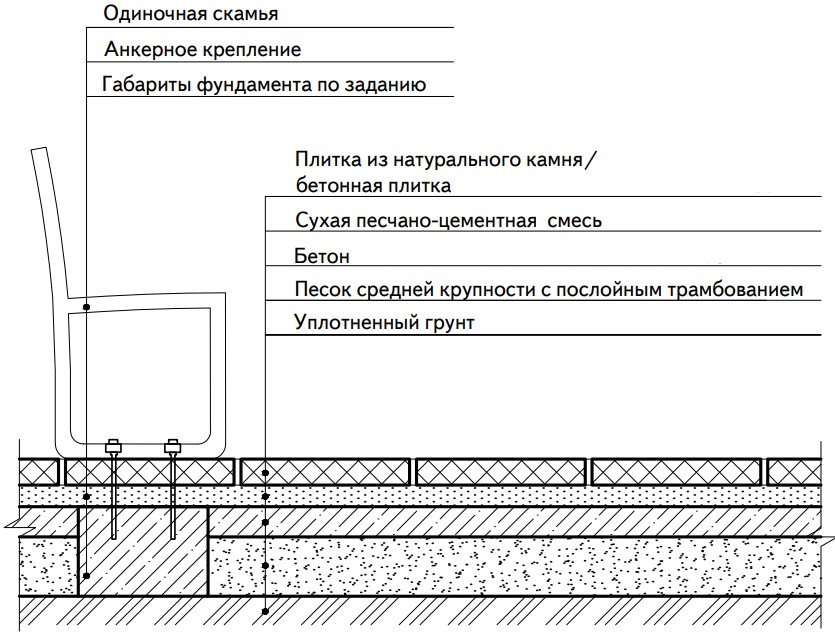 ИЛЛ. 5.1.1. ПРИНЦИПИАЛЬНАЯ СХЕМА МОНТАЖА СКАМЬИ В МОЩЕНИЕ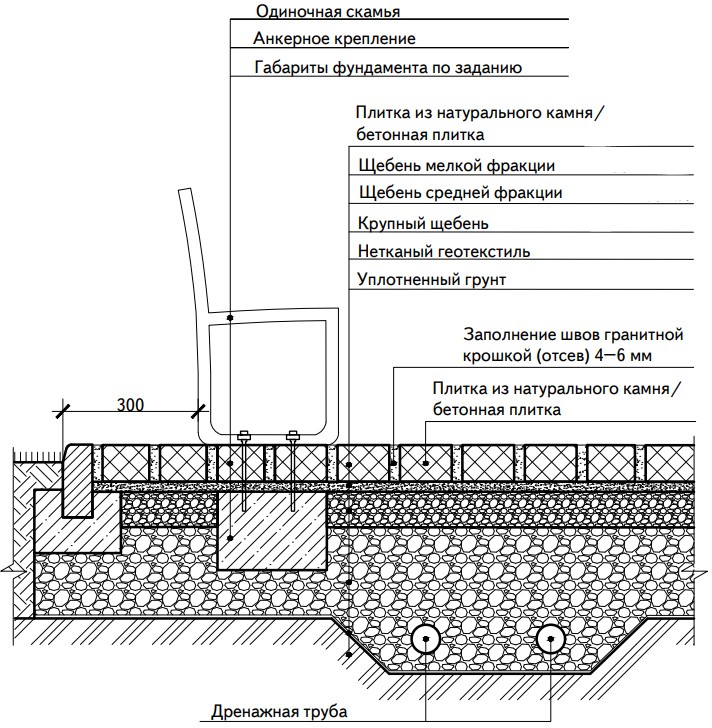 ИЛЛ.  5.1. 2.  ПРИНЦИПИАЛЬНАЯ СХЕМА  МОНТАЖА СКАМЬИ В ПРОНИЦАЕМОЕ МОЩЕНИЕ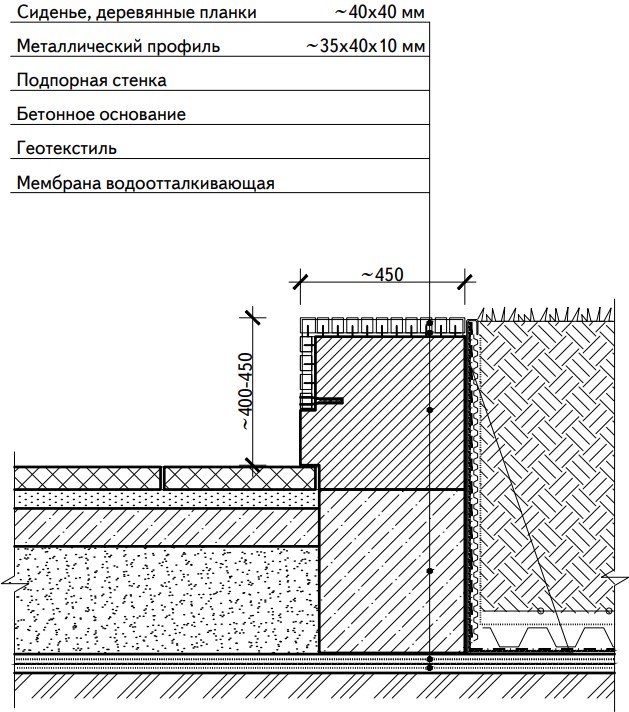 ИЛЛ. 5.1. 3. ПРИНЦИПИАЛЬНАЯ СХЕМА УСТРОЙСТВА СИДЕ- НИЯ НА ПОДПОРНОЙ СТЕНЕИЛЛ. 5.1. 4. ПРИНЦИПИАЛЬНАЯ СХЕМА УСТРОЙСТВА СТОЛА ПРИ ПОМОЩИ БОЛТОВИЛЛ. 5.1. 5. ПРИНЦИПИАЛЬНАЯ СХЕМА УСТРОЙСТВА СТОЛА ПРИ ПОМОЩИ АНКЕРНОЙ ПЛИТЫРекомендуемые комбинации цветов по RALНиже представлен примерный колори- стический диапазон цветов для мест для сидения (RALclassic). Колористический диа- пазон может быть расширен в соответствии с указанными оттенками палитр цветов RALdesign, NCS. Однако конкретное цвето- вое решение принимается индивидуально в проектном предложении.Для оформления небольшого пространства рекомендуется использование ограничен-ного количества цветового диапазона. При- мерные комбинации цветов представлены ниже (илл.5.1.6):Тип комбинации цветов 1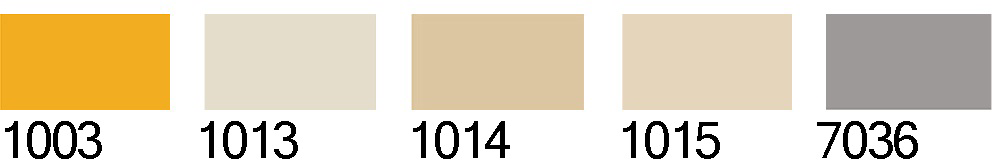 Тип комбинации цветов 2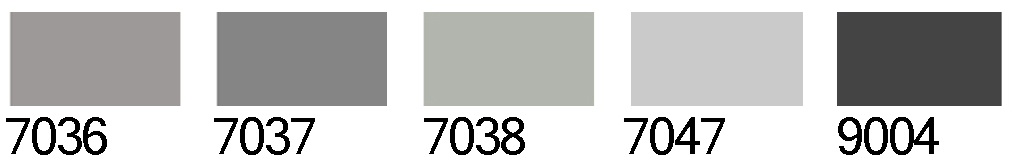 ИЛЛ.  5.1.6.  РЕКОМЕНДУЕМЫЕ  ЦВЕТА  ДЛЯ  МЕСТ  ДЛЯ  СИДЕНИЯТипы мест для сидения(Примеры аналогичного оборудования мож- но изучить на сайтах производителей)СтулГеометрические параметры: ширина 400–600 мм; глубина 500–600 мм; высота 450 мм.Технические характеристики: принимаются индивидуально в соответствии с катало- гами производителей), например: каркассталь** (горячего/холодного цинкования, порошковое покрытие), сиденье — термо- обработанная древесина* (лиственница)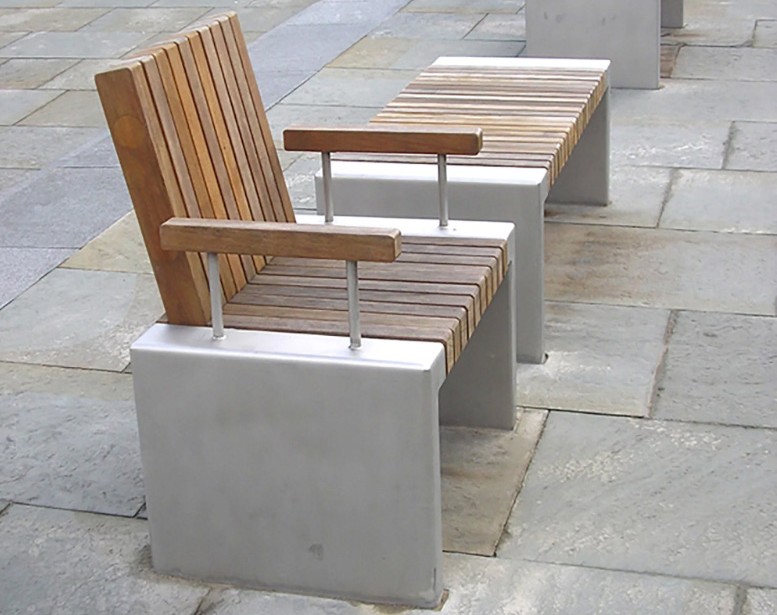 Долговечность, годы: 15,Прочность, МПа: 207Лавка (скамья без спинки)Геометрические параметры: длина 1000– 2000мм; ширина 500мм; высота 450 ммТехнические характеристики: принимаются индивидуально в соответствии с катало- гами производителей), например: каркассталь** (горячего/холодного цинкования, порошковое покрытие), сиденье — термо- обработанная древесина* (лиственница)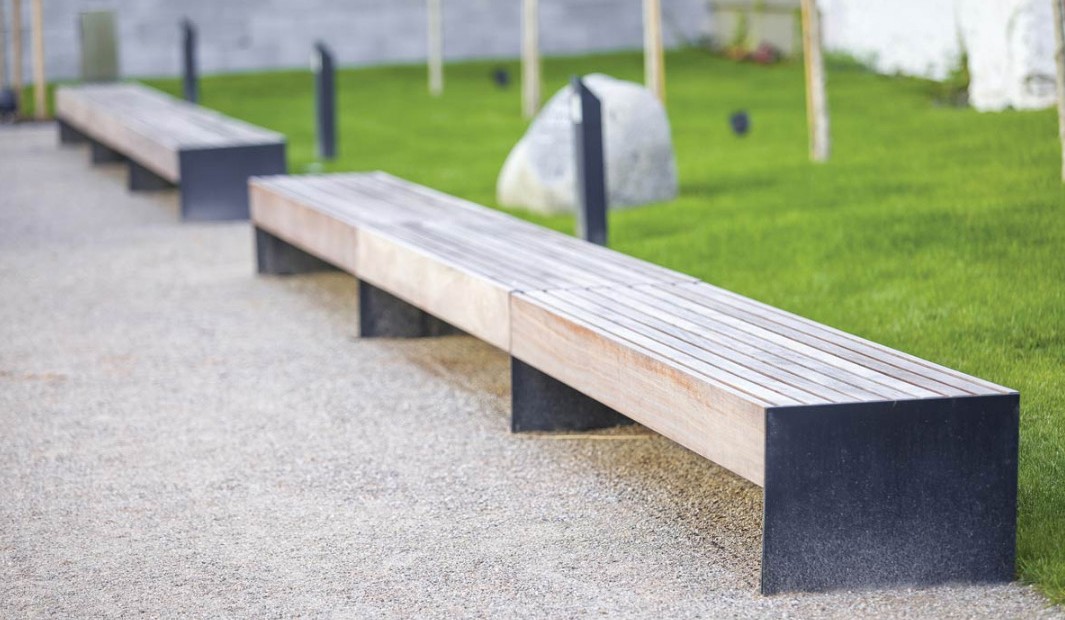 Долговечность, годы: 15,Прочность, МПа: 207Скамья со спинкойГеометрические параметры: длина 1000– 2000 мм; ширина 500мм; высота 450ммТехнические характеристики: принимаются индивидуально в соответствии с катало- гами производителей), например: бетон****, сиденье — древесина (лиственница)*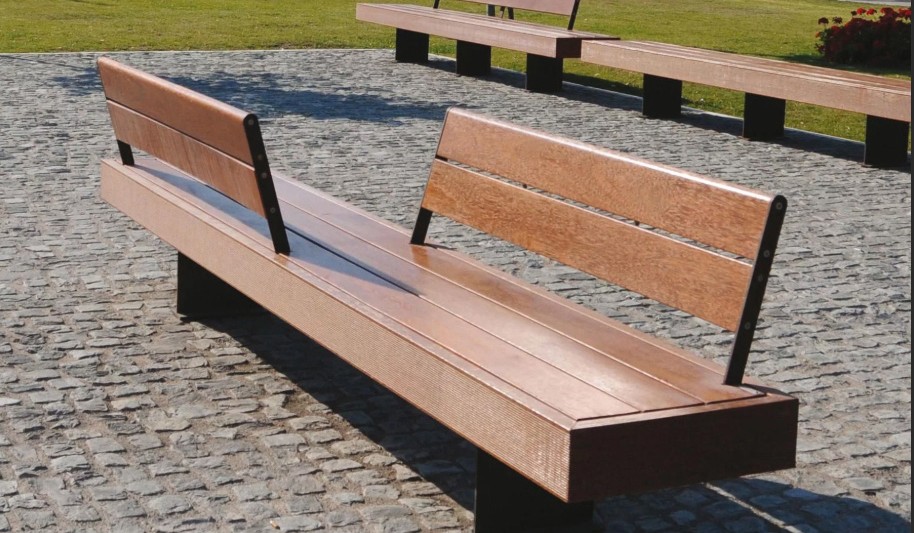 Долговечность, годы: 15,Прочность, МПа: 207Скамья с навесом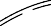 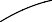 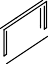 Геометрические параметры: 1000–2000мм, ширина 640 мм, высота 1500 мм.Технические характеристики: принимаются индивидуально в соответствии с катало- гами производителей), например: каркас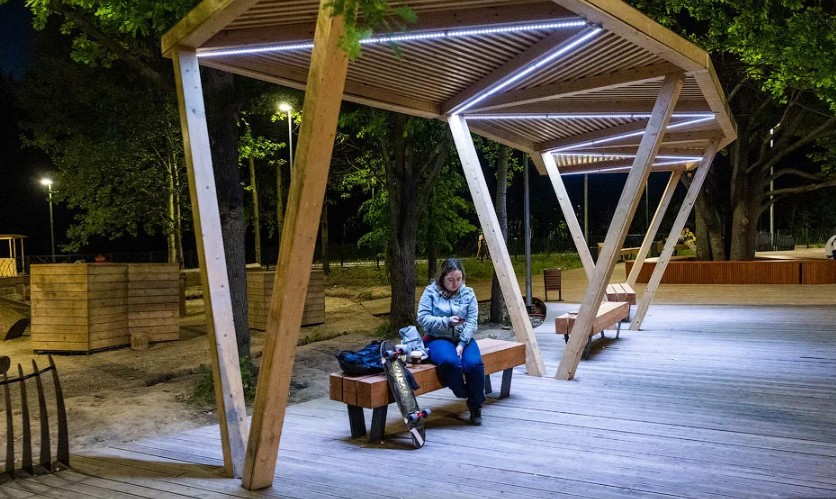 сталь** (горячего/холодного цинкования, порошковое покрытие), сиденье — термо- обработанная древесина (лиственница)*Долговечность, годы: 15,Прочность, МПа: 207Скамья для опирания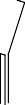 Геометрические параметры: ширина 260– 400 мм, высота 900–1200 ммТехнические характеристики: принимаются индивидуально в соответствии с катало- гами производителей), например: каркассталь** (горячего/холодного цинкования, порошковое покрытие), сиденье — термо- обработанная древесина (лиственница)*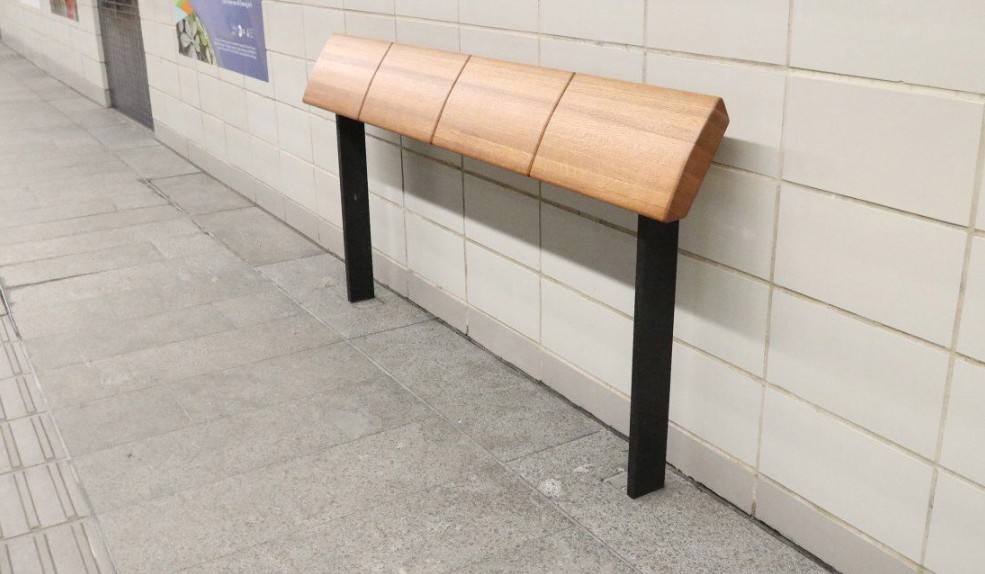 Долговечность, годы: 15,Прочность, МПа: 207Скамья с подлокотниками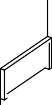 Геометрические параметры: длина 1500– 1800мм; ширина 600мм; высота 800–850ммТехнические характеристики: принимаются индивидуально в соответствии с катало- гами производителей), например: каркас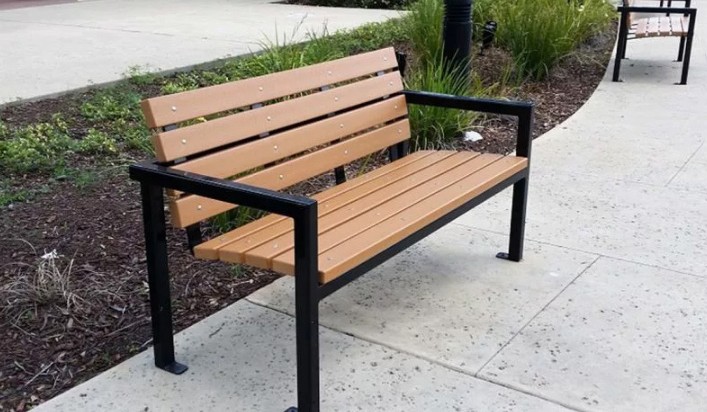 сталь** (горячего/холодного цинкования, порошковое покрытие), сиденье — древе- сина (лиственница)*Долговечность, годы: 15,Прочность, МПа: 207Место для сидения на подпорной стенкеГеометрические параметры: длина ≥ 500мм; ширина ≥ 500мм; высота 450 ммТехнические характеристики: принимаются индивидуально в соответствии с каталога- ми производителей), например:древесина (лиственница)*, архитектурный бетон****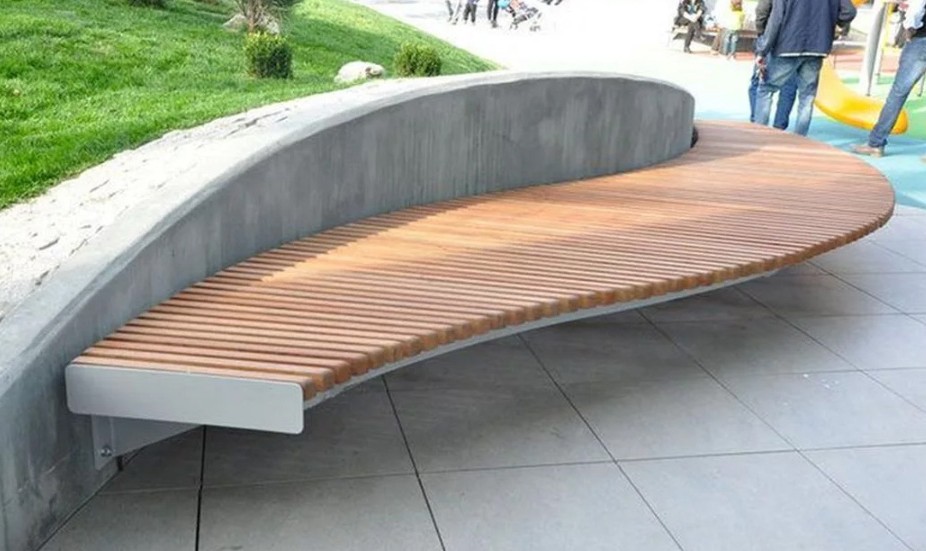 Долговечность, годы: 15,Прочность, МПа: 35Пикниковый стол с лавкамиГеометрические параметры: по проектуТехнические характеристики: принимаются индивидуально в соответствии с катало- гами производителей), например: каркассталь** (горячего/холодного цинкования, порошковое покрытие), сиденье — древе- сина (лиственница)*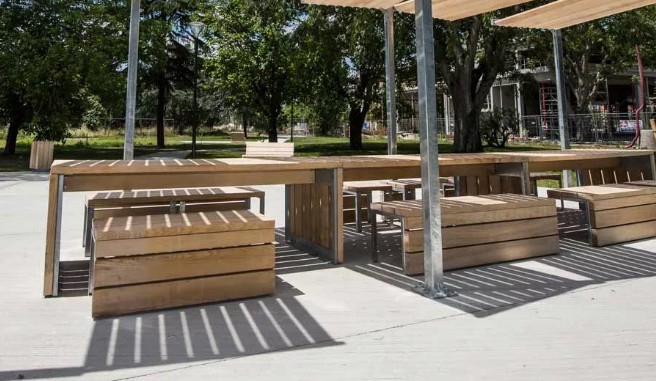 Долговечность, годы: 15,Прочность, МПа: 207ЛежакГеометрические параметры: по проектуТехнические характеристики: принимаются индивидуально в соответствии с каталога- ми производителей), например: древесина (лиственница)*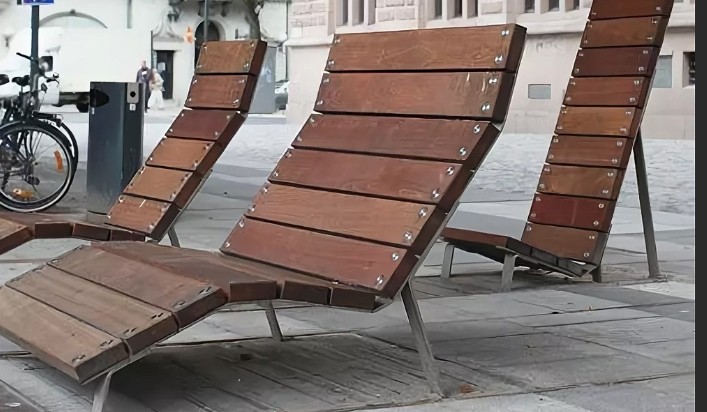 Долговечность, годы: 15,Прочность, МПа: 35Место для сиденияГеометрические параметры: по проектуТехнические характеристики: принимаются индивидуально в соответствии с катало- гами производителей), например: каркассталь** (горячего/холодного цинкования, порошковое покрытие), сиденье — древе- сина (лиственница)*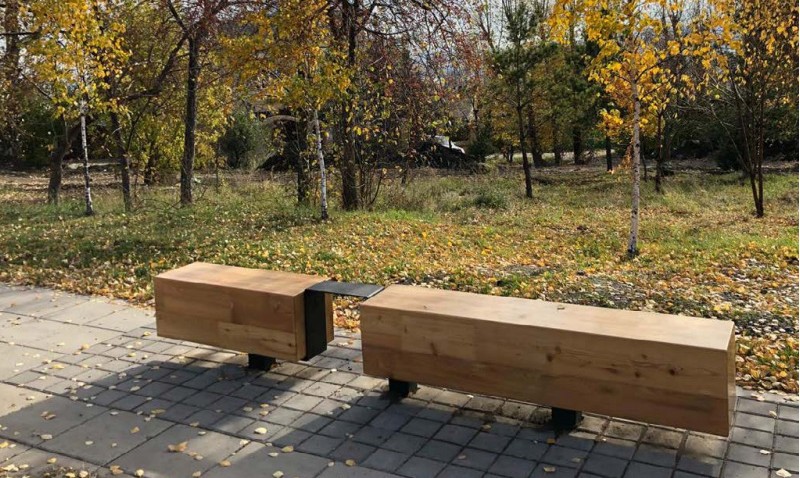 Долговечность, годы: 50,Прочность, МПа: 35Примечания к требованиям по материалам:*древесина — должна быть стойкой к ат- мосферным воздействиям, рекомендуется применять местные породы дерева; дре- весина и защитные средства древесины должны соответствовать ГОСТ 20022.0и ГОСТ 20022.2., фанера по ГОСТ 3916.1и ГОСТ 3916.2. Деревянное оборудование должно быть выполненоиз твердых пород дерева со специальной обработкой, пре- дотвращающей гниение, усыхание, возго- рание, сколы; отполированное, острые углы закруглены.**металл — металлические материалы, образующие окислы, шелушащиеся или отслаивающиеся, должны быть защищены нетоксичным покрытием. Металл следует применять преимущественно для несущих конструкций оборудования, иметь соответ- ствующую обработку (влагостойкая по- краска, антикоррозийное покрытие); реко- мендуется применять металлопластик (не травмирует, не ржавеет, морозоустойчив). Металлические конструкции рекомендуется окрашивать порошковой краской с предва- рительным нанесением цинкосодержащего грунта порошковым методом. Стоит быть осторожным при комбинировании горячего оцинкования и последующей порошковой окраски, поскольку обычный «порошок» плохо наносится на оцинкованные опоры.Необходимо использование специальной по- рошковой краски с хорошей адгезией к цинку.***пластик — износостойкость и твердость поверхностей полимерных и композицион- ных материалов включая стеклоармиро- ванные полимерные материалы, должны обеспечивать безопасность детей в те- чение всего установленного периода экс- плуатации в соответствии с требованиями ГОСТ Р 52169, ГОСТ Р 54415–2011. Обору-дование из пластика и полимеров следует выполнять с гладкой поверхностью и яркой, чистой цветовой гаммой окраски, не вы- цветающей от воздействия климатических факторов.****бетон — применение бетонов, стойких к воздействию агрессивной среды и отри- цательным температурам, что обеспечи- вается выбором цемента и заполнителей, подбором состава бетона, снижением проницаемости бетона, применением во-доредуцирующих, активных минеральных, воздухововлекающих и других добавок, повышающих стойкость бетона в агрессив- ной среде и защитное действие бетона по отношению к стальной арматуре, стальным закладным деталям и соединительным элементам; герметизация швов бетониро- вания гидроактивными профильными жгу- тами и гидрошпонками в процессе укладки бетонной смеси, — должны соответство- вать требованиям СП 28.13330.УрныТипы, технические характеристики, требования к размещению, геометриче- ские параметры, рекомендуемые цвета по RAL, технология монтажаДля поддержания чистоты городских обще- ственных пространств необходимо разме-щение урн и контейнеров для сбора ТБО. Уличное коммунально-бытовое оборудо- вание обычно представлено различными видами мусоросборников — контейнерови урн. Основными требованиями при выбо- ре того или иного вида коммунально-быто- вого оборудования могут являться: эколо-гичность, безопасность (отсутствие острых углов), удобство в пользовании, легкость очистки, привлекательный внешний вид.Для сбора бытового мусора на улицах, пло- щадях, объектах рекреации рекомендуется применять малогабаритные урны, уста- навливая их у входов в объекты торговлии общественного питания, другие учреж- дения общественного назначения, подзем- ные переходы, жилые дома и сооружения транспорта (вокзалы, станции метрополи- тена и пригородной электрички). Интервал и частота при расстановке малых контейне- ров и урн зависит от пешеходных потоков. Урны и мусорные контейнеры должны быть оборудованы крышкой для предотвраще- ния распространения неприятного запаха.В места массового скопления людей, на площадях, в парках возможно размеще- ние урн для раздельного сбора мусора.в парках и скверах, где разрешено гулять с домашними животными целесообразно размещение урн для отходов жизнедея- тельности животных.На территории объектов рекреации рас- становку малых контейнеров и урн следует предусматривать в зоне пешеходной до- ступности до скамей, некапитальных (не- стационарных) сооружений и уличного тех- нического оборудования, ориентированных на продажу продуктов питания. Кроме того, урны следует устанавливать на остановках общественного транспорта. Во всех случа- ях следует предусматривать расстановку, не мешающую передвижению пешеходов, проезду инвалидных и детских колясок.Требования к размещению:на улицах, площадях, объектах рекре- ации рекомендуется применять малые контейнеры (менее 0,5 куб.м);размещение урн зависит от мест ор-ганизации пешеходных потоков и ско- пления людей; размещение происходит у входов в объекты торговли и обще- ственного питания, другие учреждения общественного назначения, подземные переходы, жилые дома и сооружения транспорта (вокзалы, станции метро- политена и пригородной электрички),а также радом с местами сидения с рас- стоянием ≥ 0,5 м от этих объектов;интервал при расстановке малых кон- тейнеров и урн может составлять: на основных пешеходных коммуникацияхне более 60 м, других территорий муни- ципального образования — не более 100 м;в местах для курения урны должны обо- рудоваться пепельницами;урны должны иметь единый дизайн и цвет со всеми элементами уличноймебели, в соответствии с архитектур- но-планировочной организации обще- ственного пространства;урны следует оборудовать ведрами с отверстиями для отвода стоков или в виде сетчатой конструкции;крышку урны рекомендуется снабдить ре- зиновой прокладкой для смягчения удара;в местах разрешенном для выгула со- бак рекомендовано размещение урн для сбора отходов жизнедеятельности жи- вотных; по возможности подобная урна должна быть дополнена контейнеромс пакетами для сбора отходов;контейнеры для сбора ТБО в местах массового скопления людей: на площа- дях, парках, — должны быть визуально скрыты посредством организации деко- ративных стенок или живой изгороди;урны и контейнеры для сбора ТБО должны быть защищены от попадания осадков;все элементы для сбора мусора должны быть размещены так, чтобы не препят-ствовать основному пешеходному пото- ку, на минимальном расстоянии (0,5 м) от пешеходного пути, вместе с другими элементами уличной мебели;урны для раздельного сбора мусора следу- ет группировать вместе, располагая в ряд.Требования к организации монтажаЭлементы должны быть прочно и надежно прикреплены к фундаментам при помощи бетонирования или анкерного крепления.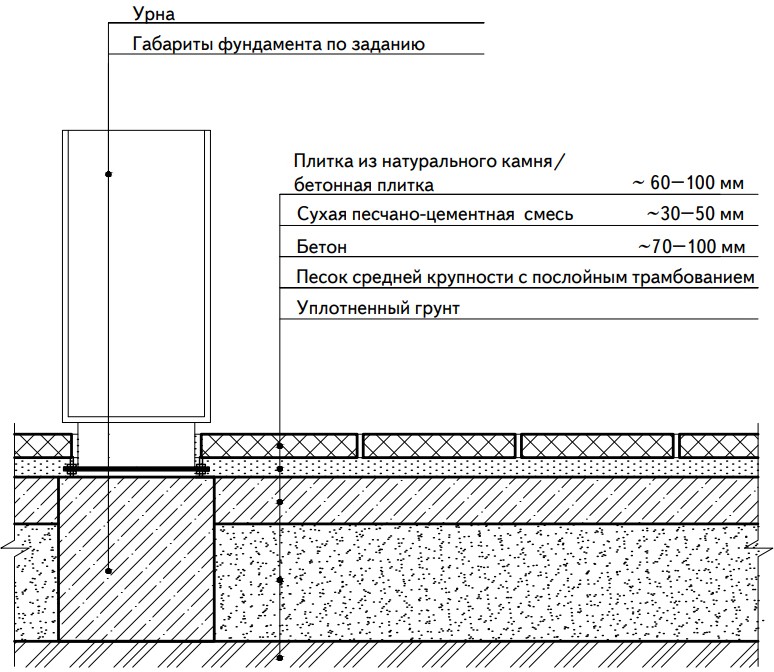 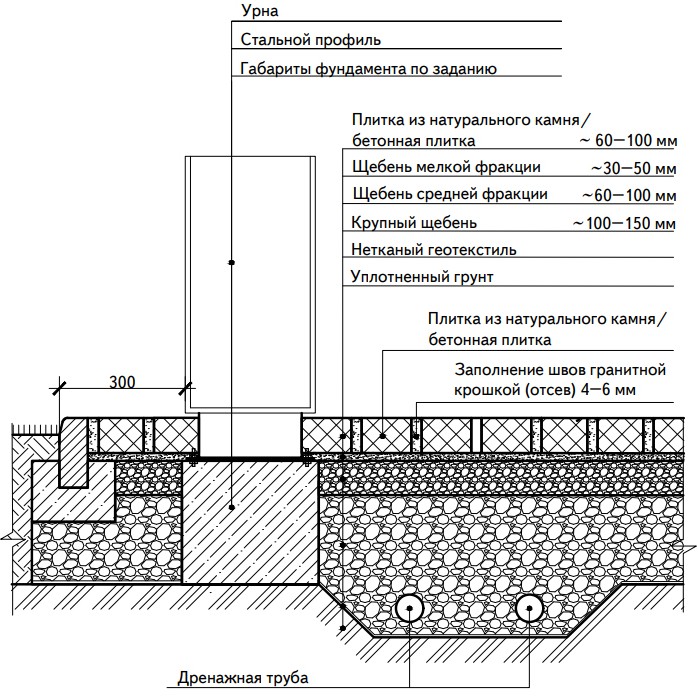 ИЛЛ. 5. 2.1. ПРИНЦИПИАЛЬНАЯ СХЕМА МОНТАЖА УРНЫ В МОЩЕНИЕИЛЛ. 5. 2. 2.  ПРИНЦИПИАЛЬНАЯ СХЕМА  МОНТАЖА  УРНЫ В ПРОНИЦАЕМОЕ ПОКРЫТИЕТребования к материаламОсобое внимание должно уделяться вы- бору материалов для изготовления урн. Необходимо учитывать региональную мате- риально-техническую базу, а также клима- тические характеристики. Например, обору- дование, которое будет эксплуатироваться в экстремальных климатических условиях, не должно вызывать термический ожог при контакте с кожей при очень высоких или очень низких температурах воздуха.Рекомендуемые цвета по RALНа протяжении всего общественного про- странства урны рекомендуется оформлятьв едином цветовом решении. Ниже пред- ставлен примерный колористический диа- пазон цветов для урн (RALclassic). Колори- стический диапазон может быть расширен в соответствии с указанными оттенками цветовых палитр RALdesign, NCS. Однако конкретное цветовое решение принимается индивидуально в проектном предложении.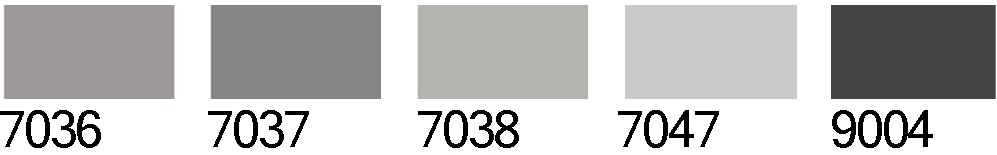 ИЛЛ. 5. 2. 3. РЕКОМЕНДУЕМЫЕ ЦВЕТА ДЛЯ УРНТипы урн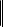 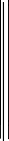 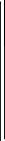 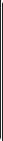 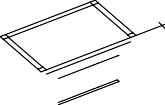 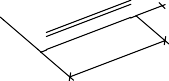 (Примеры аналогичного оборудования мож- но изучить на сайтах производителей)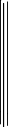 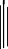 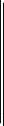 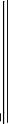 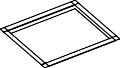 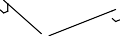 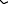 УрныГеометрические параметры: высота — 800 мм, объем 50–100 лТехнические характеристики: сталь** (горя- чего/холодного цинкования, порошковое покрытие), оформление древесина*Долговечность, годы: 15 Прочность, МПа: 207 (сталь)Урна с пепельницейГеометрические параметры: высота — 800 мм, объем 50–100лТехнические характеристики: сталь** (горя- чего/холодного цинкования, порошковое покрытие), оформление древесина*Долговечность, годы: 15 Прочность, МПа: 207 (сталь)Урны для раздельного сбора мусора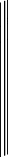 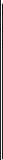 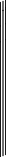 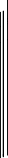 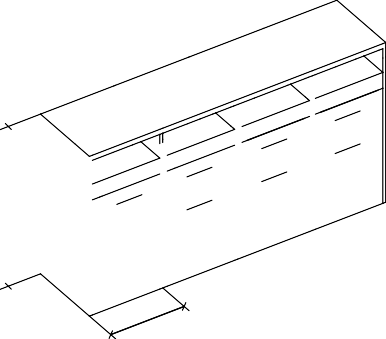 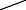 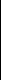 Геометрические параметры: высота 800– 900мм, длина по проектуТехнические характеристики: сталь** (горя- чего/холодного цинкования, порошковое по- крытие),оформление древесина*, пластик***.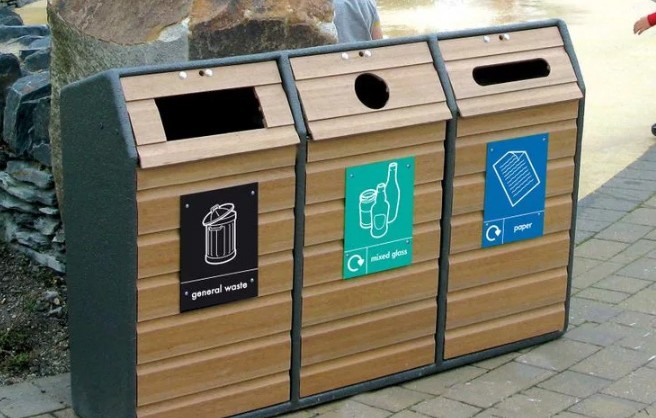 Долговечность, годы: 15 Прочность, МПа: 207 (сталь)Объем - 50 - 100 л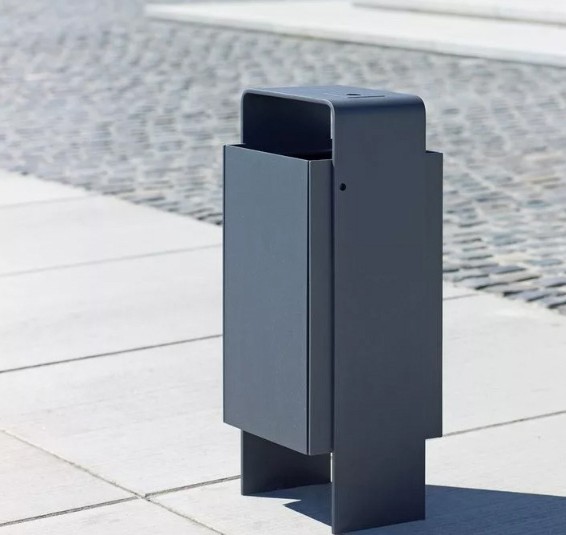 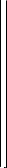 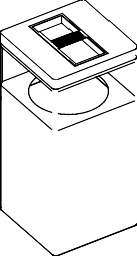 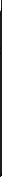 Объем - 50 - 80 л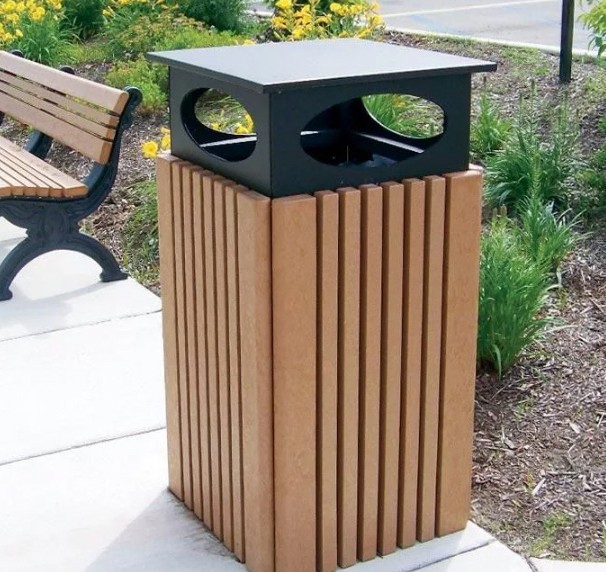 Урна для отходов жизнедеятельности животных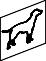 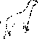 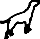 Геометрические параметры: по проектуТехнические характеристики: сталь** (горя- чего/холодного цинкования, порошковое покрытие), оформление древесина*, пла- стик***.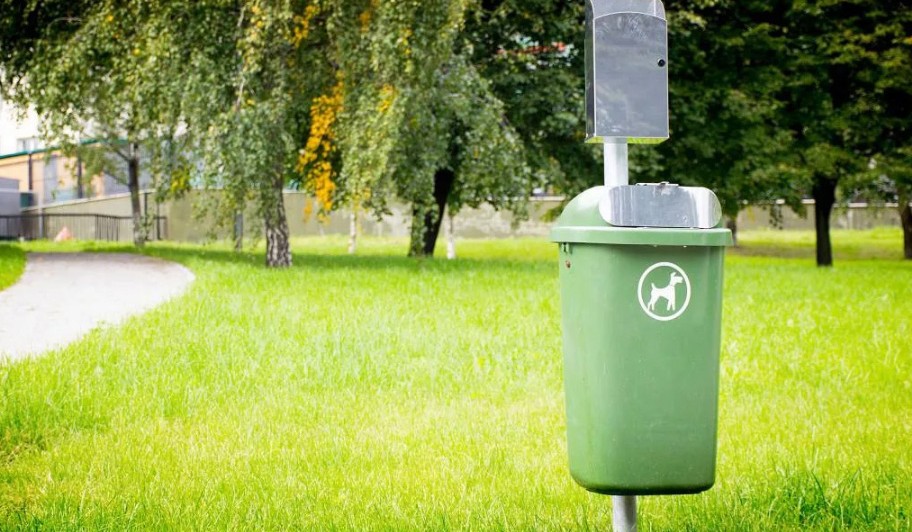 Долговечность, годы: 15 Прочность, МПа: 207 (сталь).Контейнер промежуточного сбора отходов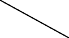 Геометрические параметры: длина ≥ 1 м; ширина ≥ 1 м; глубина 0,5 мТехнические характеристики: сталь** (горя- чего/холодного цинкования, порошковое покрытие),пластик***.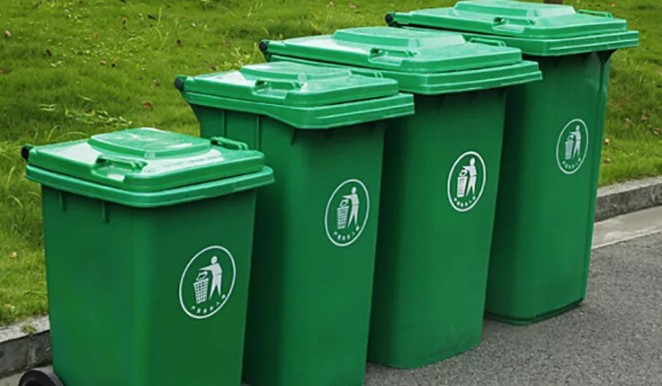 Долговечность, годы: 15 Прочность, МПа: 207 (сталь).Примечания к требованиям по материалам:*древесина — должна быть стойкой к ат- мосферным воздействиям, рекомендуется применять местные породы дерева; дре- весина и защитные средства древесины должны соответствовать ГОСТ 20022.0и ГОСТ 20022.2., фанера по ГОСТ 3916.1и ГОСТ 3916.2. Деревянное оборудование должно быть выполнено из твердых пород дерева со специальной обработкой, пре-дотвращающей гниение, усыхание, возго- рание, сколы; отполированное, острые углы закруглены.**металл — металлические материалы, образующие окислы, шелушащиеся или отслаивающиеся, должны быть защищены нетоксичным покрытием. Металл следует применять преимущественно для несущих конструкций оборудования, иметь соответ-ствующую обработку (влагостойкая по- краска, антикоррозийное покрытие); реко- мендуется применять металлопластик (не травмирует, не ржавеет, морозоустойчив). Металлические конструкции рекомендуется окрашивать порошковой краской с предва- рительным нанесением цинкосодержащего грунта порошковым методом. Стоит быть осторожным при комбинировании горячего оцинкования и последующей порошковой окраски, поскольку обычный «порошок» плохо наносится на оцинкованные опоры.Необходимо использование специальной по-рошковой краски с хорошей адгезией к цинку.***пластик — износостойкость и твердость поверхностей полимерных и композицион- ных материалов включая стеклоармиро- ванные полимерные материалы, должны обеспечивать безопасность детей в те- чение всего установленного периода экс- плуатации в соответствии с требованиями ГОСТ Р 52169, ГОСТ Р 54415–2011. Обору-дование из пластика и полимеров следует выполнять с гладкой поверхностью и яркой, чистой цветовой гаммой окраски, не вы- цветающей от воздействия климатических факторов.****бетон — применение бетонов, стойких к воздействию агрессивной среды и отри- цательным температурам, что обеспечи- вается выбором цемента и заполнителей, подбором состава бетона, снижением проницаемости бетона, применением во-доредуцирующих, активных минеральных, воздухововлекающих и других добавок, повышающих стойкость бетона в агрессив- ной среде и защитное действие бетона по отношению к стальной арматуре, стальным закладным деталям и соединительным элементам; герметизация швов бетониро- вания гидроактивными профильными жгу- тами и гидрошпонками в процессе укладки бетонной смеси, — должны соответство- вать требованиям СП 28.13330.Оборудование для микроклима- тического комфортаТипы, технические характеристики, требования к размещению, геометриче- ские параметры, рекомендуемые цвета по RAL, технология монтажаДля формирования благоприятных условий пребывания населения в городских обще- ственных пространствах рекомендуется предусматривать оборудование для микро- климатического комфорта — ветрозащит- ные, солнцезащитные устройства в виде навесов, беседок, пергол, декоративных стенок. Элементы микроклиматического комфорта создают оптимальные условия для пребывания на открытом воздухе кру- глогодично.Для повышения микроклиматического комфорта необходимо сочетать различные приемы озеленения и размещения малых архитектурных форм и городской мебели.Места для микроклиматического комфор- та должны дополнять архитектурно — планировочное решение общественного пространства, и должны быть выполнены в единой стилистике. Места для микро- климатического комфорта могут быть подобраны из каталогов отечественных производителей или изготовлены по инди- видуальному проектному предложению.При выборе оборудования для микрокли- матического комфорта необходимо учи- тывать местные условия в соответствии с районированием территории РФ по климатическим характеристикам. в насе-ленных пунктах, относящихся к климати- ческим районам IV-VII по давлению ветра, необходимо предусмотреть специальные ветрозащитные ограждения, декоративные стенки, навесы, разместить беседки для кратковременного отдыха.Требования к размещению:рекомендуется размещение навесов на открытых общественных пространствах, а также на фасадах зданий с высотой размещения козырька ≤ 6 м, ширины козырька − 3 м;навес должен иметь наклон к югу и свес на западной и восточной сторонах.Боковые навесы следует выполнять без применения сплошных поверхностей;навесы рекомендуется совмещать с ме- стами для сидения;для организации комфортного транзит- ного движения рекомендуется устрой- ство пергол, и навесов сопровождаю- щих пешеходное движение;фонтаны рекомендуется проектировать на основании индивидуальных проект- ных разработок;в местах продолжительного времяпре- провождения необходимо организовать беседки для отдыха с возможным со- вмещением со столом для пикника;в качестве ветрозащиты возможна высадка смешанной высокоствольной растительности высотой 10–15 м, ли- ственных деревьев высотой 15–20 м;при формировании ветрозащитного ба- рьера следует высаживать озеленение в несколько рядов: высота первого ряда должна составлять 5–10 м, второго ряда— 10–15 м;рекомендуется располагать сухие фон- таны на открытых пространствах с пол- ностью замощенной поверхностью;при формировании сухих фонтанов, встроенных в покрытия, рекомендуется обустраивать свободные для движения пешеходов зоны шириной 2–3 м;для организации ветрозащиты, а также формирования композиции открытого общественного пространства рекомен- дуется использовать декоративные стенки высотой не более 2 м;беседки, навесы, перголы, должны иметь единый дизайн и цвет со всеми элементами уличной мебели, в соответ- ствии с архитектурно-планировочной организации общественного пространства;устройство мест микроклиматического комфорта должно быть организованос учетом доступа маломобильных групп населения, при этом площадки останов- ки должны быть ≥ 1,5×1,5 м.Требования к организации монтажа:установка мест для микроклиматическо- го комфорта должна быть организована на замощенной поверхности;элементы должны быть прочно прикре- плены к фундаментам при помощи бе- тонирования или анкерного крепления (химические анкеры);размер площадки остановки инвалид- ных кресел или детских колясок ря- дом с местами микроклиматического комфорта рекомендуется применять ≥ 1,5×1,5 м;элементы оборудования мест микро- климатического комфорта должны быть выполнены в соответствии с проектом, окрашены влагостойкими красками.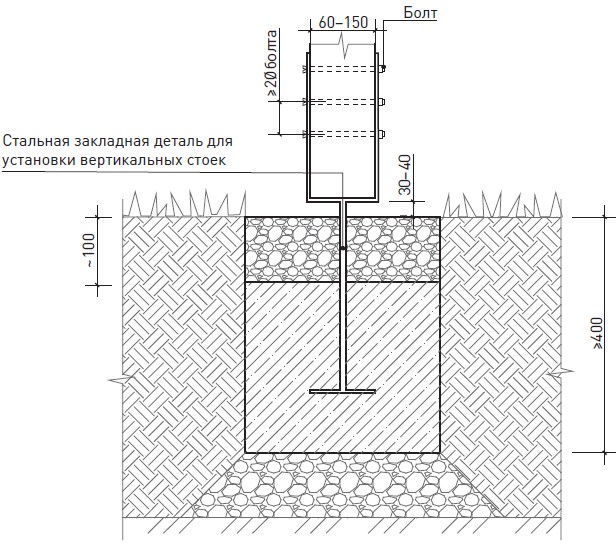 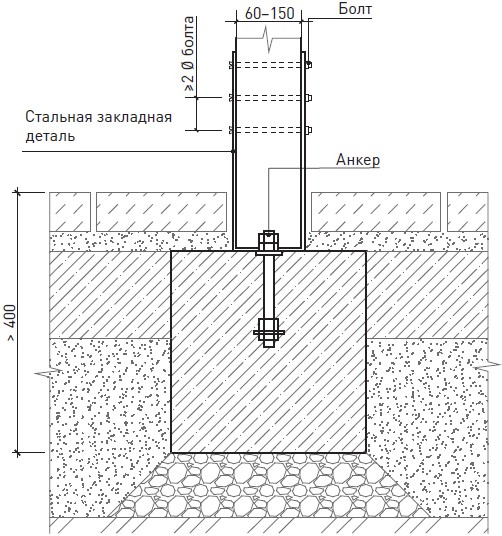 ИЛЛ.  5. 3.1.  ПРИНЦИПИАЛЬНАЯ СХЕМА  УСТАНОВКИ  СТОЙКИ В ГАЗОН / СЕЧЕНИЕИЛЛ. 5. 3. 2. ПРИНЦИПИАЛЬНАЯ СХЕМА  УСТАНОВКИ  СТОЙКИ В ТВЕРДОЕ ПОКРЫТИЕ / СЕЧЕНИЕТехнология монтажа фонтанов и сухих фонтанов согласно проектной документа- ции в соответствии с климатической зоной муниципального образования.Требования к материаламОсобое внимание должно уделяться вы- бору материалов для оборудования ми- кроклиматичсекого комфорта. Необходимо учитывать региональную материально-тех- ническую базу, а также климатические характеристики. Например, оборудование, которое будет эксплуатироваться в экс- тремальных климатических условиях, не должно вызывать термический ожог при контакте с кожей при очень высоких или очень низких температурах воздуха.Элементы оборудования мест микрокли- матического комфорта, выполненные издерева, должны быть предохранены от заг- нивания, выполнены из древесины хвойных пород не ниже 2-го сорта, гладко острога- ны; бетонные и железобетонные формы должны быть выполнены из бетона класса не ниже В25, марки по морозостойкостине менее F150, поверхности должны быть гладкими; металлические детали должны быть надежно соединены.Рекомендуемые цвета по RALКонкретное цветовое решение оборудова- ния для микроклиматического комфорта принимается индивидуально в проектном предложении. Выбор цветового решения рекомендуется основывать на оттенках палитр RAL Design, NCS.Типы оборудования для микроклима- тического комфортаНавесЛегкая конструкция, состоящая из опори кровли (может быть выполнена из свето- проницаемых конструкций).Геометрические параметры: высота 2,0– 3,0 м, ширина, длина, конфигурация со- гласно проектной документации в соответ- ствии климатической зоне муниципального образования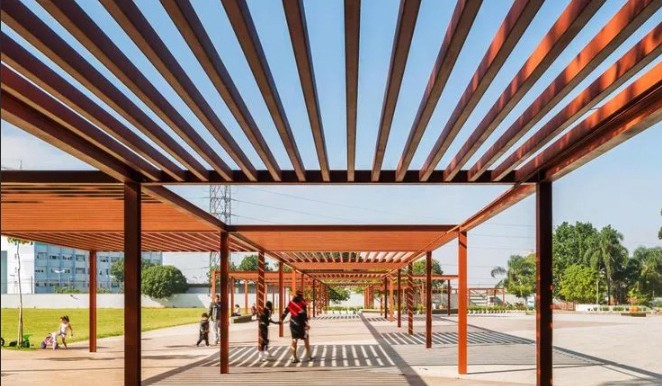 Технические характеристики: каркас — тер- мообработанная древесина* / сталь** (горя- чего/холодного цинкования), порошковая окраска, бетон***; покрытие — термообрабо- танная древесина*, листовая сталь** (горя- чего/холодного цинкования), порошковая окраска, алюминий, полимеры***Долговечность, годы: 15Прочность, МПа: 207Беседка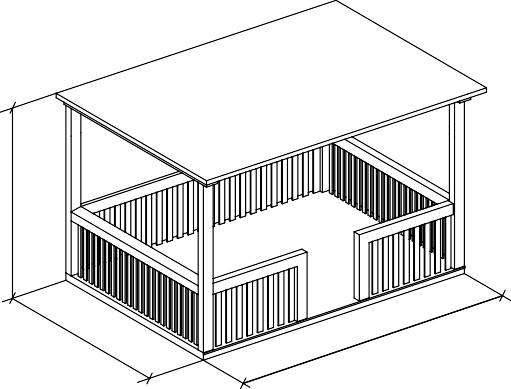 Геометрические параметры: согласно проектной документации в соответствии климатической зоне муниципального обра- зованияТехнические характеристики: каркас — тер- мообработанная древесина* / сталь** (горя- чего/холодного цинкования), порошковая окраска, бетон****; покрытие — термообра- ботанная древесина*, листовая сталь** (го- рячего/холодного цинкования), порошковая окраска, алюминий, полимеры***.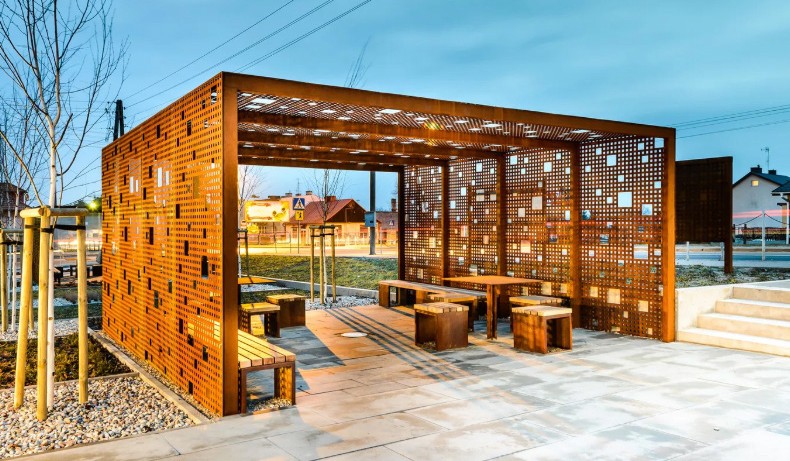 Долговечность, годы: 15Прочность, МПа: 207ПерголаТенеобразующий навес первоначально из вьющихся растений для защиты от паляще- го солнца. Опора перголы состоит из повто- ряющихся арок, соединенных между собой поперечными брусьями. Пергола может быть как отдельно стоящим сооружением, так и частью здания.Геометрические параметры: согласно проект- ной документации в соответствии климатиче- ской зоне муниципального образования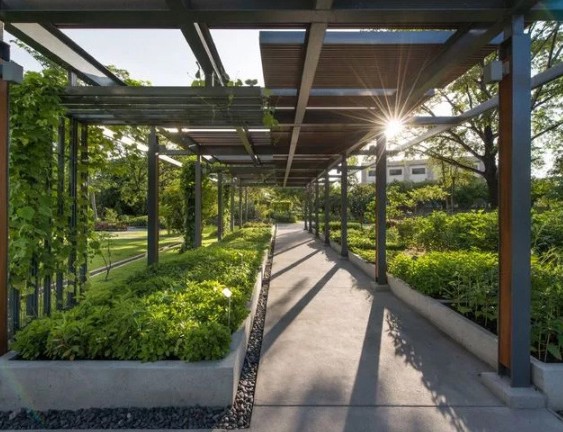 Технические характеристики: каркас — тер- мообработанная древесина* / сталь** (горя- чего/холодного цинкования), порошковая окраска, бетон****; покрытие — термообра- ботанная древесина*, листовая сталь** (го- рячего/холодного цинкования), порошковая окраска, алюминий, полимеры.Долговечность, годы: 15. Прочность, МПа: 207 (сталь)Фонтан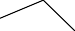 Геометрические параметры и технические характеристики: согласно проектной доку- ментации в соответствии климатической зоне муниципального образования.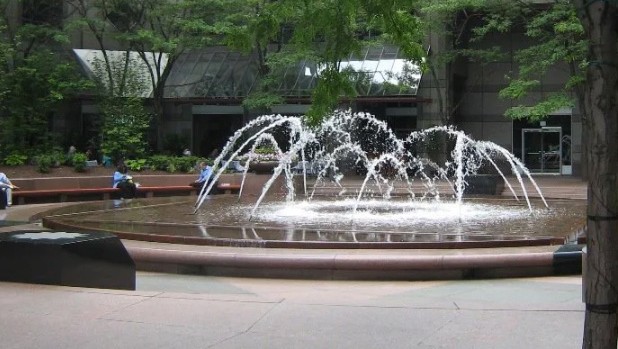 Сухой фонтанГеометрические параметры и технические характеристики: согласно проектной доку- ментации в соответствии климатической зоне муниципального образования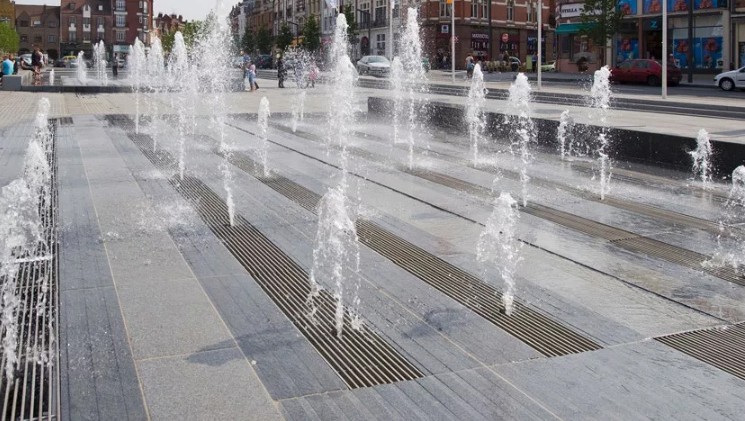 Декоративные стенки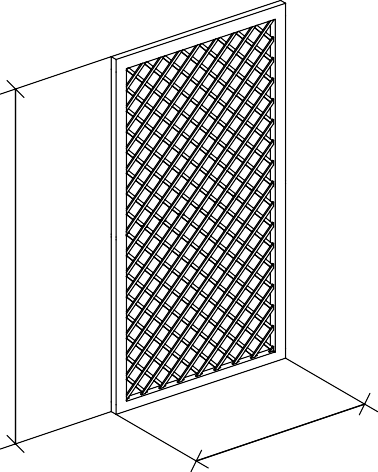 Представляет собой конструкцию, разделя- ющее и организующее пространство. Ве- трозащитные стенки представляют собой конструкцию пропускающую до 40–60 % воздуха (соответствует пористости матери- ала 25–33 %). в отличие от сплошных кон- струкций, эти барьеры не создают вихревых потоков, но при этом гасят скорость ветра.Геометрические параметры: согласно проект- ной документации в соответствии климатиче- ской зоне муниципального образования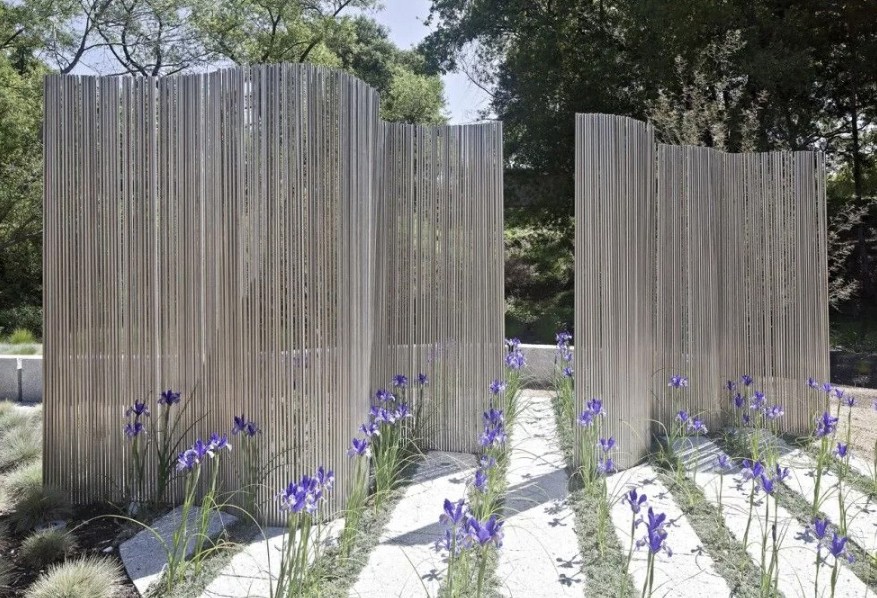 Технические характеристики: каркас — тер- мообработанная древесина* / сталь** (горя- чего/холодного цинкования), порошковая окраска, заполнение — термообработанная древесина*, перфорированная листовая сталь** (горячего/холодного цинкования), порошковая окраска.Долговечность, годы: 15.Примечания к требованиям по материалам:*древесина — должна быть стойкой к ат- мосферным воздействиям, рекомендуется применять местные породы дерева; дре- весина и защитные средства древесины должны соответствовать ГОСТ 20022.0и ГОСТ 20022.2., фанера по ГОСТ 3916.1и ГОСТ 3916.2. Деревянное оборудование должно быть выполнено из твердых пород дерева со специальной обработкой, пре- дотвращающей гниение, усыхание, возго- рание, сколы; отполированное, острые углы закруглены.**металл — металлические материалы, образующие окислы, шелушащиеся или отслаивающиеся, должны быть защищены нетоксичным покрытием. Металл следует применять преимущественно для несущих конструкций оборудования, иметь соответ- ствующую обработку (влагостойкая по- краска, антикоррозийное покрытие); реко- мендуется применять металлопластик (не травмирует, не ржавеет, морозоустойчив). Металлические конструкции рекомендуется окрашивать порошковой краской с предва- рительным нанесением цинкосодержащего грунта порошковым методом. Стоит быть осторожным при комбинировании горячего оцинкования и последующей порошковой окраски, поскольку обычный «порошок» плохо наносится на оцинкованные опоры.Необходимо использование специальной по- рошковой краски с хорошей адгезией к цинку.***пластик — износостойкость и твердость поверхностей полимерных и композицион- ных материалов включая стеклоармиро- ванные полимерные материалы, должны обеспечивать безопасность детей в те- чение всего установленного периода экс- плуатации в соответствии с требованиями ГОСТ Р 52169, ГОСТ Р 54415–2011. Обору-дование из пластика и полимеров следует выполнять с гладкой поверхностью и яркой, чистой цветовой гаммой окраски, не вы- цветающей от воздействия климатических факторов.****бетон — применение бетонов, стойких к воздействию агрессивной среды и отри- цательным температурам, что обеспечи- вается выбором цемента и заполнителей, подбором состава бетона, снижением проницаемости бетона, применением во-доредуцирующих, активных минеральных, воздухововлекающих и других добавок, повышающих стойкость бетона в агрессив- ной среде и защитное действие бетона по отношению к стальной арматуре, стальным закладным деталям и соединительным элементам; герметизация швов бетониро- вания гидроактивными профильными жгу- тами и гидрошпонками в процессе укладки бетонной смеси, — должны соответство- вать требованиям СП 28.13330.ОгражденияТипы, технические характеристики, требования к размещению, геометриче- ские параметры, рекомендуемые цвета по RAL, технология монтажаОграждение территорий — элемент благоу- стройства, предназначенный для разграни-чения пешеходных и транспортных потоков, для опоры и безопасного движения пеше- ходов, а также для ограждения объектов социальной инфраструктуры, площадок спортивных игр и выгула собак, мест вре- менного хранения ТБО.В населенных пунктах, относящихся к кли- матическим районам IV-VII по давлениюветра необходимо предусмотреть специ- альные типы ветрозащитных ограждений.Ограждения различаются:по назначению (декоративные, защит- ные, их сочетание),высоте (низкие — 0,3-1,0 м, средние — 1,1-1,7 м, высокие — 1,8-3,0 м),виду материала (металлические, желе- зобетонные и др.),степени проницаемости для взгляда (прозрачные, глухие),степени стационарности (постоянные, временные, передвижные).Ограждения состоят из модульных элемен- тов, несущих стоек с элементами заполне- ния. Могут быть проницаемыми или сплош- ными. При этом они не должны создавать визуальных барьеров, препятствовать социальному контролю за пространством. Ограждения должны быть стилистиче-ски едиными с окружающей территори- ей. Ограждения устанавливаются тольков случаях, когда того требуют условия экс- плуатации и охраны предприятий; в иных случаях рекомендуется использование кустарников, деревьев, живых изгородей, элементов искусственного рельефа (насы- пей) и пр.Нержавеющая сталь и чугун — основные материалы ограждающих конструкций.Также с целью архитектурно-художествен- ного разнообразия применяют светопро- зрачные ограждения, ограждения из га- бионной конструкции, ограждение в виде живой изгороди, декоративные ограждения из различных материалов. в местах невы- сокой пешеходной активности, на рекреа- ционных, парковых и озелененных терри- ториях возможна установка деревянного ограждения.Требования к размещению:ограждение территорий памятников историко-культурного наследия реко- мендуется выполнять в соответствии с регламентами, установленными для данных территорий;— ограждения магистралей и транспорт- ных сооружений города рекомендуется проектировать согласно ГОСТ Р 52289,ГОСТ 26804, верхних бровок откосов и террас;рекомендуется устанавливать огражде- ния в местах пересечения пешеходных путей с проезжей частью без светофор- ного регулирования при интенсивности движения 750–1000 чел/ч;высоту пешеходных ограждений реко- мендуется принимать — 0,9–1,1 м, шаг элементов заполнения секций огражде- ний ≤ 0,12 мм для предотвращения про- хода детей, животных. Высота нижней продольной перекладины ≤ 0,15 мм.;рекомендуется размещать ограждения на территории газона с отступом от гра- ницы примыкания порядка 0,2-0,3 м.;рекомендуется использовать альтерна- тивные методы ограждения: заменять ограждающие конструкции плотной посадкой кустарников, деревьев, живой изгородью, подпорными стенами с ме- стами для сидения;спортивные площадки для игры с мячом рекомендуется оборудовать сетчатым ограждением высотой 2,5–3 м, а в ме- стах примыкания спортивных площадок друг к другу — высотой не менее 1,2 м;проектирование ограждений следует производить в зависимости от их ме- стоположения и назначения согласно ГОСТам, каталогам сертифицированных изделий, проектам индивидуального проектирования;в стесненных условиях следует уста- навливать сплошные светопрозрачные ограждения с легко очищающимся по- крытием (из триплекса);металлические ограждения необходимо покрывать антикоррозионными мате- риалами (горячее цинкование, эмали, грунтовки) и огнеупорными красками;при устройстве ограждения габионной конструкции целесообразно использо- вать сетчатую объемную конструкцию из оцинкован¬ной проволоки, запол- ненную щебнем крупной фракции, или природным камнем. По форме габионы бывают цилиндрическими, матрас-но-тюфячными и коробчатыми;элементы из дерева должны обраба- тываться антисептиком с сохранением рисунка структуры, естественного цвета породы; при контакте с землей — по- крываться битумом;следует предусматривать ограждения пешеходных дорожек, размещаемых вдоль сооружений, при высоте подпорной стенки более 1,5 м, а откоса — более 2 м.;на территориях общественного, жилого, рекреационного назначения не рекомен-дуется использование глухих и железо- бетонных ограждений. Рекомендуется применение декоративных металличе- ских ограждений;при устройстве ограждений в качестве обозначения зоны сезонного кафе, тематических зон на улицах, площадях, в парках рекомендуется использовать мобильные ограждения в виде декора- тивных стенок (возможно с элементами озеленения), перегородок или низких декоративных условных ограждений.При этом следует соблюдать проход вдоль кафе не менее 2 м;при организации ограждения палисад- ников жилых домов, примыкающих к пе- шеходной части улицы рекомендуется применять единую высоту, цвет, матери- ал ограждения.Требования к организации монтажа:Стойки фундамента монтируются к фун- даменту бетонированием для устойчи- вости к горизонтальным и вертикальным нагрузкам. Удерживающая способность≥ 1,27 кН.ИЛЛ 5.4.1. ПРИНЦИПИАЛЬНАЯ СХЕМА УСТРОЙСТВА ОСТРОВКА БЕЗОПАСНОСТИ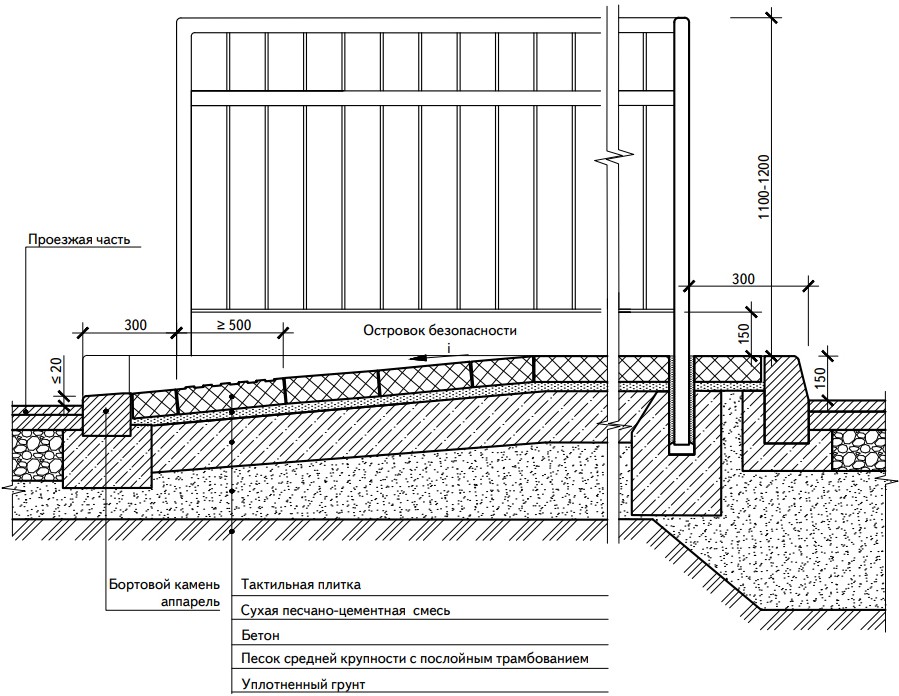 С ОГРАЖДЕНИЯМИ С ПОКРЫТИЕМ ИЗ БЕТОН- НОЙ ПЛИТКИ / ПЛИТКИ ИЗ НАТУРАЛЬНОГО КАМНЯ С ПРОЕЗЖЕЙ ЧАСТЬЮ (СЕЧЕНИЕ).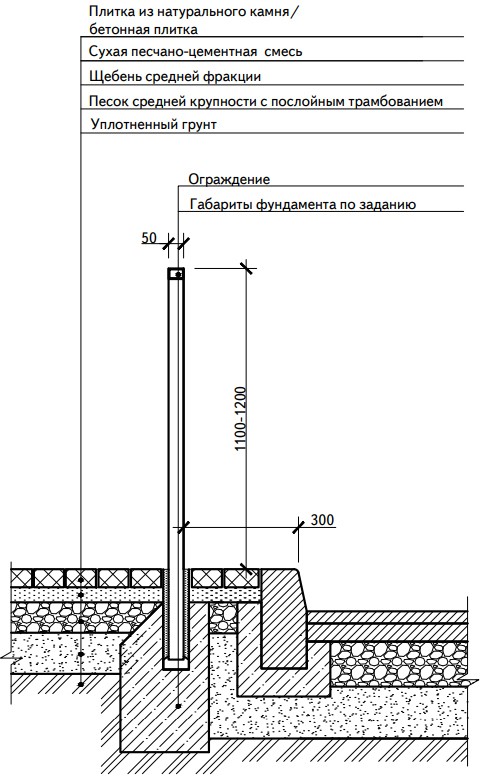 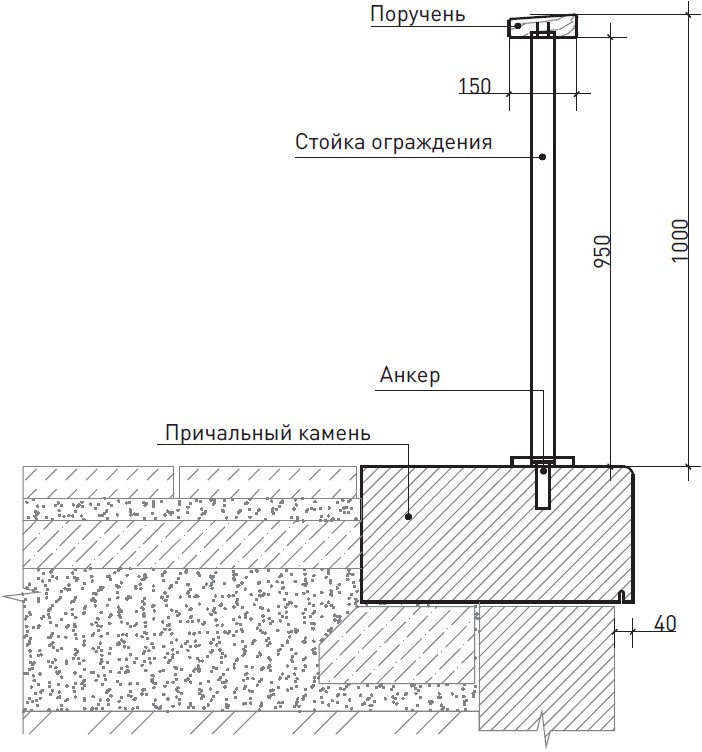 ИЛЛ. 5. 4. 2. ПРИНЦИПИАЛЬНАЯ СХЕМА МОНТАЖА ПЕШЕ- ХОДНОГО ОГРАЖДЕНИЯ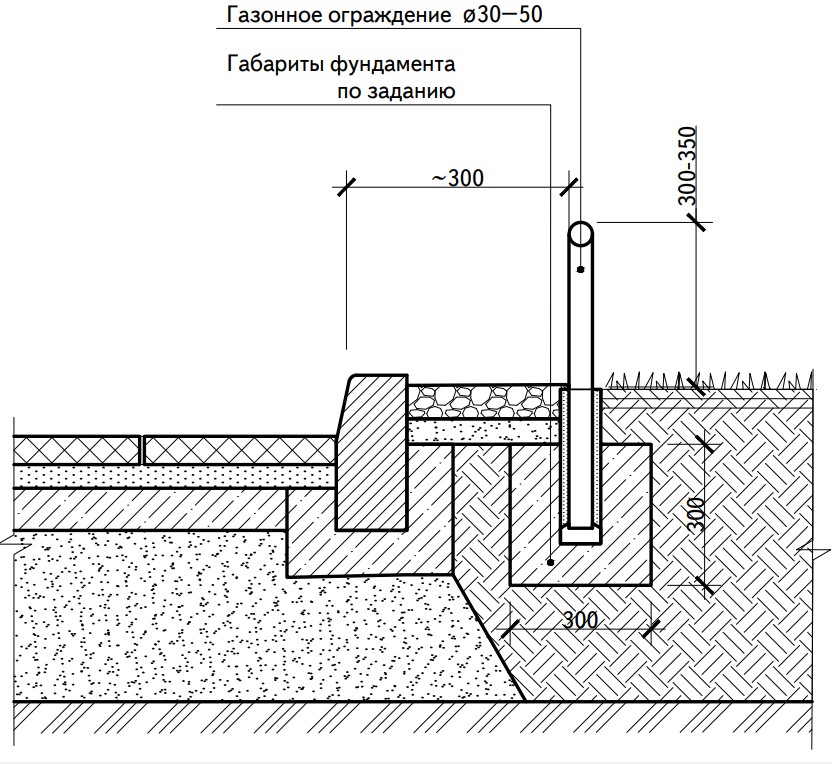 ИЛЛ. 5. 4. 3. ПРИНЦИПИАЛЬНАЯ СХЕМА  МОНТАЖА ГАЗОННО- ГО ОГРАЖДЕНИЯИЛЛ. 5. 4. 4. ПРИНЦИПИАЛЬНАЯ СХЕМА МОНТАЖА ОГРАЖ- ДЕНИЯ С ПАРАПЕТОМ НА НАБЕРЕЖНЫХРекомендуемые комбинации цветов по RALНиже представлен примерный колористи- ческий диапазон цветов для ограждений. Колористический диапазон цветов может быть расширен в соответствии с указан- ными оттенками палитрами цветов RAL Design, NCS. Однако конкретное цветовое решение принимается индивидуальнов проектном предложении.Типы огражденийДля оформления небольшого пространства рекомендуется использование ограни- ченного количества цветового диапазона.Примерные комбинации цветов могут быть следующих типов:Тип комбинации цветов 1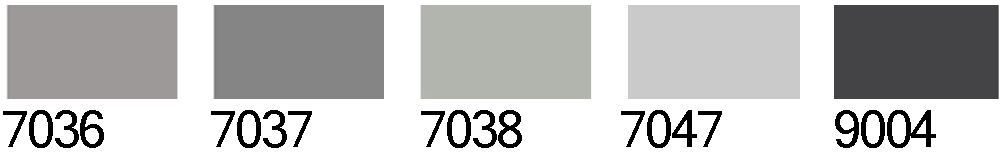 Тип комбинации цветов 2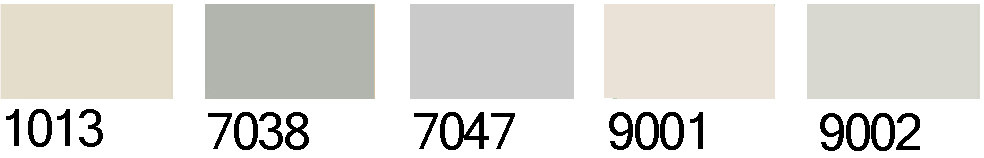 Ограждение пешеходное со стойками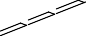 Геометрические параметры: высота 1,2 м, длина 2 мТехнические характеристики: каркас, запол- нение — чугун** (СЧ2, порошковое покры- тие); сталь** (горячего/холодного цинкова- ния, порошковое покрытие), бетон****.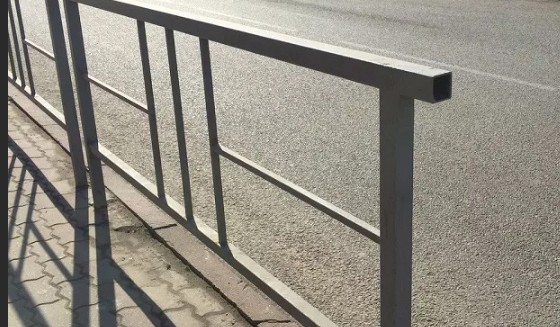 Долговечность, годы: 20, Прочность, МПа: 350 (чугун)Ограждение пешеходное светопрозрачноеГеометрические параметры: высота 1,2м, длина 2 мТехнические характеристики: каркас — сталь** (горячего/холодного цинкования, по- рошковое покрытие), нержавеющая сталь**, заполнение — монолитный поликарбонат***, многослойное стекло (триплекс)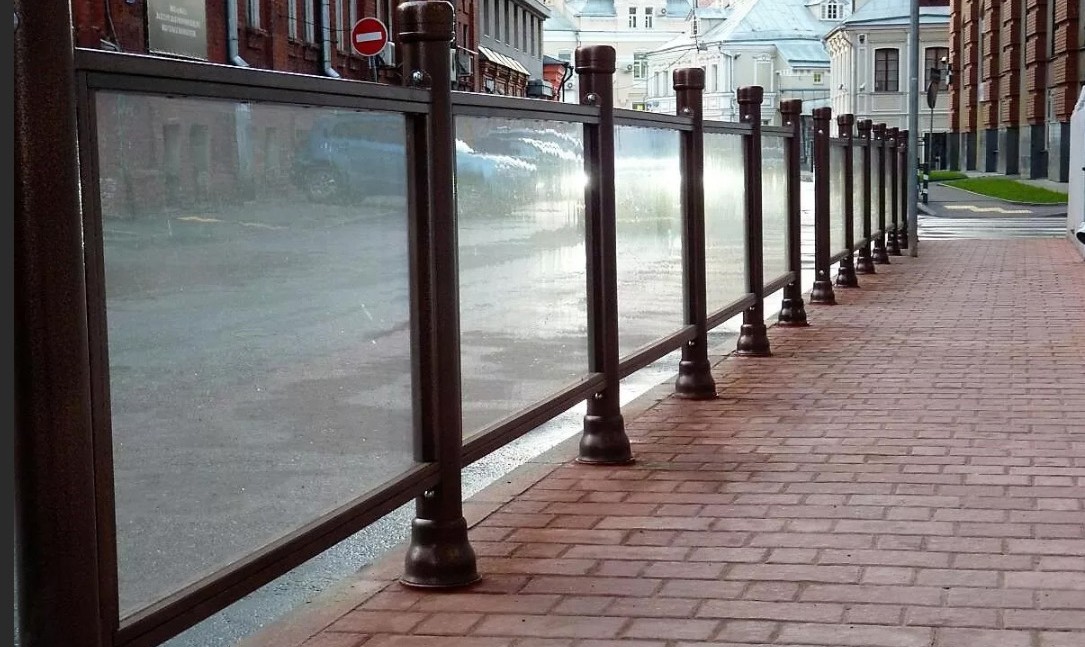 Долговечность, годы: 20,Прочность, МПа: 290Ограждение территории спортивной площадки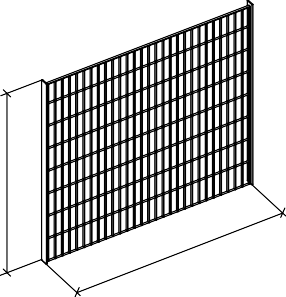 Геометрические параметры: длина ≥ 1 м; ширина ≥ 1 м; глубина 0,5 мТехнические характеристики: каркас, за- полнение — сталь** (горячего/холодного цинкования, порошковое покрытие), стекло- пластик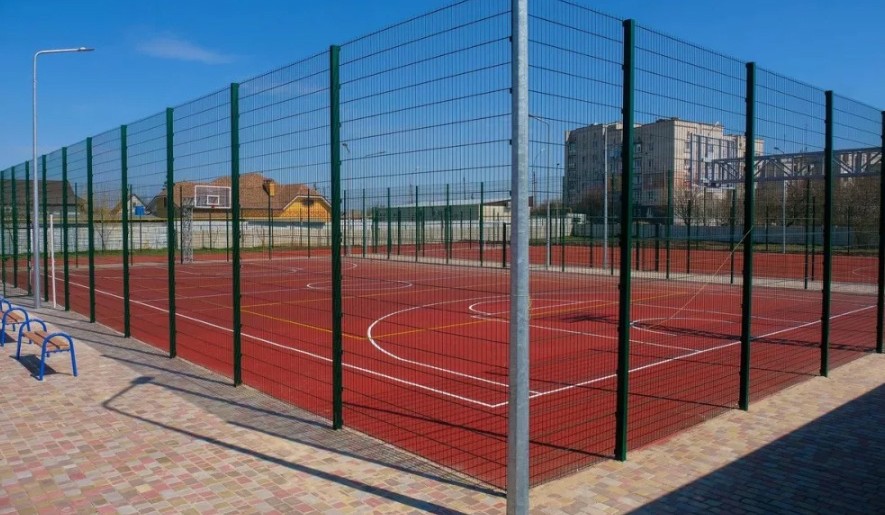 Долговечность, годы: 20,Прочность, МПа: 207Ограждение территории габионной конструкцией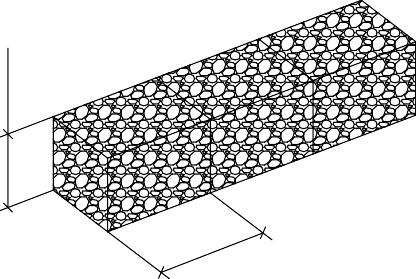 Геометрические параметры: длина ≥ 1 м; ширина ≥ 1 м; глубина 0,5 мТехнические характеристики:габион — сет- ка проволочная двойного кручения, запол- нение габиона — гравий крупной фракции 120–150 мм, заполнение — сталь** (горя- чего/холодного цинкования, порошковое покрытие).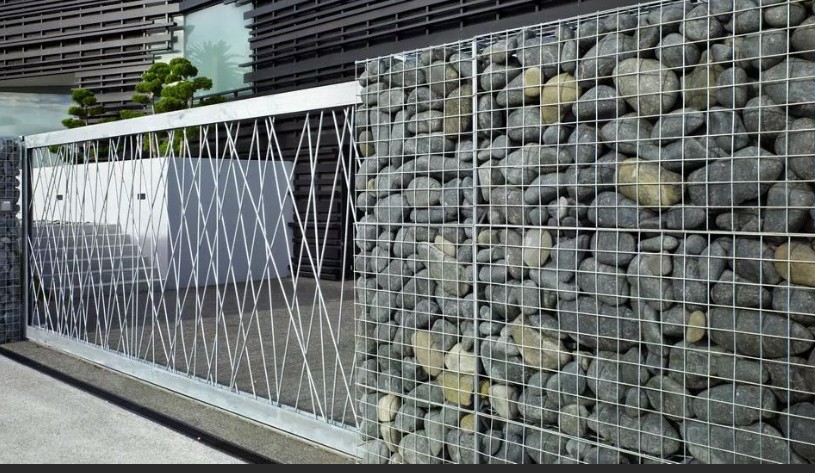 Долговечность, годы: 50,Прочность, МПа: 515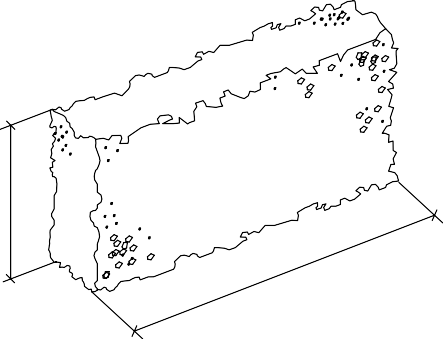 Ограждение в виде живой изгородиГеометрические параметры: согласно проектной документации в соответствии климатической зоне муниципального обра- зованияТехнические характеристики: озеленение в виде живой изгороди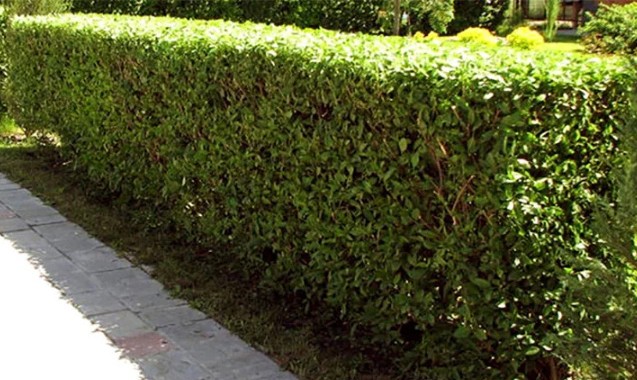 Долговечность, годы: 50Низкие декоративные ограждения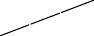 Геометрические параметры: согласно про- ектной документацииТехнические характеристики: каркас, запол- нение — чугун** (СЧ2, порошковое покры- тие); каркас, заполнение — сталь (горячего/ холодного цинкования, порошковое покры- тие), бетон (парапет)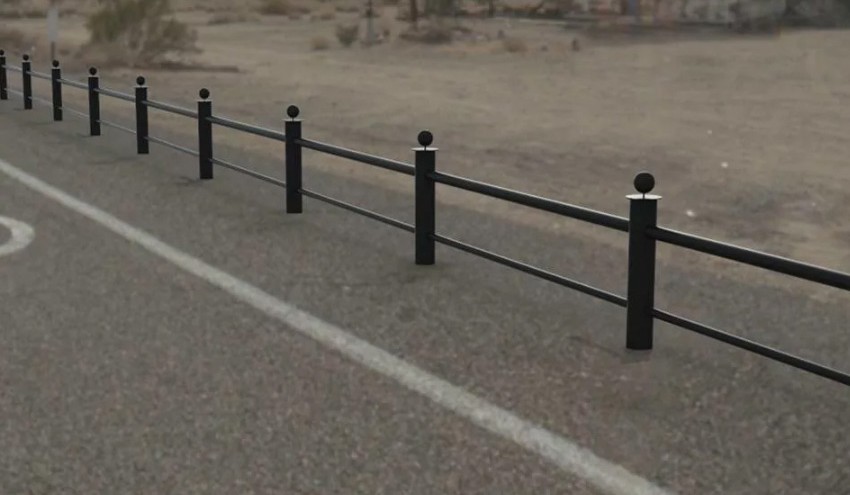 Долговечность, годы: 15Ограждение кафе и других пространств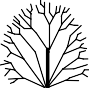 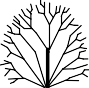 Геометрические параметры: согласно проектной документации в соответствии климатической зоне муниципального обра- зованияТехнические характеристики: каркас, запол- нение — сталь** (горячего/холодного цин- кования, порошковое покрытие), бетон**** (парапет), наполнение — озеленение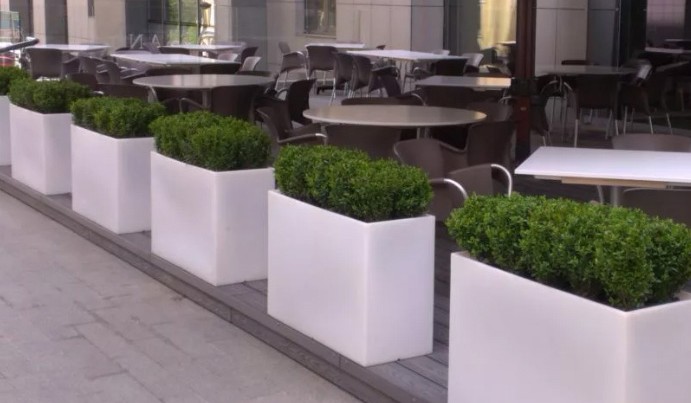 Долговечность, годы: 15Ограждение палисадников частного сектораГеометрические параметры: согласно проектной документации в соответствии климатической зоне муниципального обра- зованияТехнические характеристики: каркас, запол- нение — древесина* (сосна, лиственница)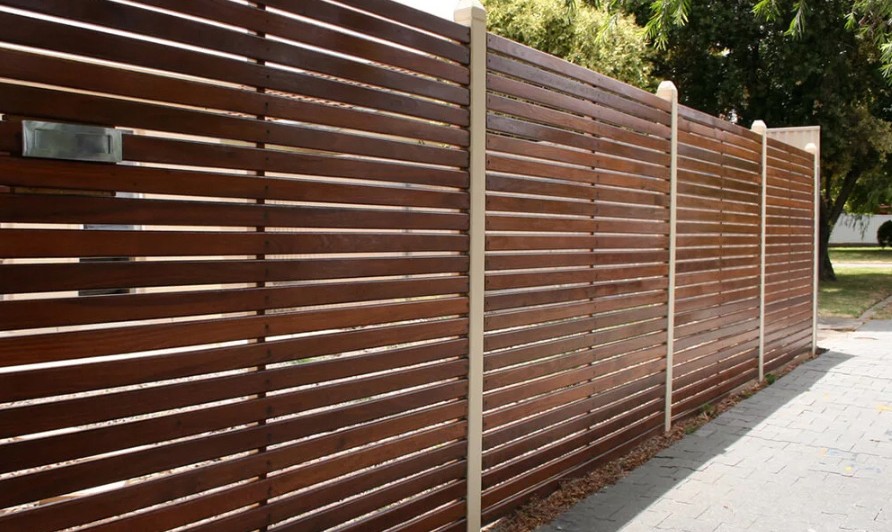 Долговечность, годы: 15Условное ограждениеГеометрические параметры: длина ≥ 1 м; ширина ≥ 1 м; глубина 0,5 мТехнические характеристики: каркас, запол- нение — сталь** (горячего/холодного цинко- вания, порошковое покрытие),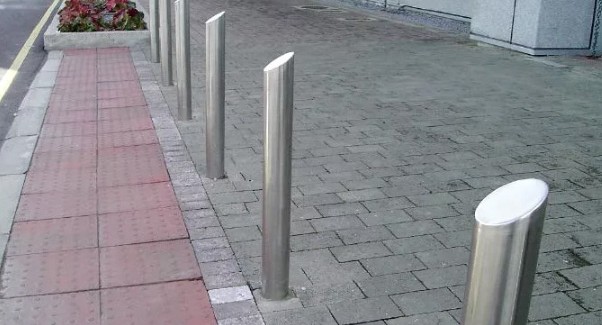 Долговечность, годы: 15Ветрозащитное ограждение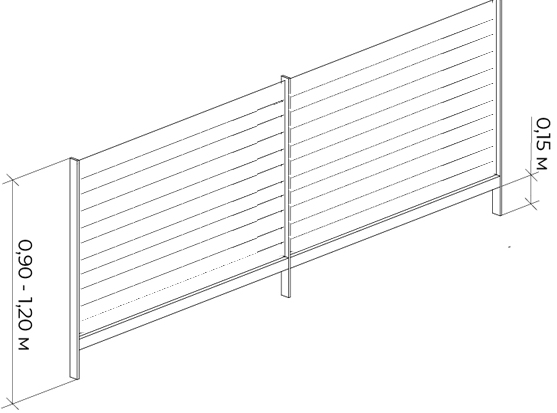 Геометрические параметры: согласно проектной документации в соответствии климатической зоне муниципального обра- зованияТехнические характеристики: каркас, запол- нение — сталь** (горячего/холодного цинко- вания, порошковое покрытие),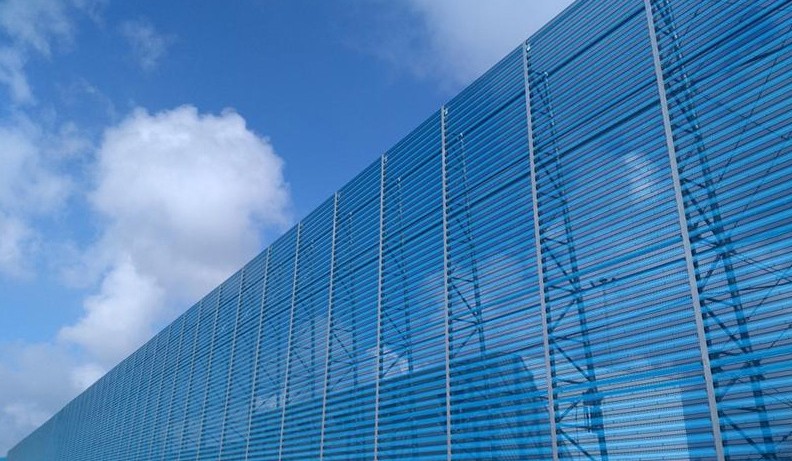 Долговечность, годы: 15Примечания к требованиям по материалам:*древесина — должна быть стойкой к ат- мосферным воздействиям, рекомендуется применять местные породы дерева, дре- весина и защитные средства древесины должны соответствовать ГОСТ 20022.0и ГОСТ 20022.2., фанера по ГОСТ 3916.1и ГОСТ 3916.2. Деревянное оборудование должно быть выполнено из твердых пород дерева со специальной обработкой, пре- дотвращающей гниение, усыхание, возго- рание, сколы; отполированное, острые углы закруглены.**металл — металлические материалы, образующие окислы, шелушащиеся или отслаивающиеся, должны быть защищены нетоксичным покрытием. Металл следует применять преимущественно для несущих конструкций оборудования, иметь соответ- ствующую обработку (влагостойкая по- краска, антикоррозийное покрытие); реко- мендуется применять металлопластик (не травмирует, не ржавеет, морозоустойчив). Металлические конструкции рекомендуется окрашивать порошковой краской с предва- рительным нанесением цинкосодержащего грунта порошковым методом. Стоит быть осторожным при комбинировании горячегооцинкования и последующей порошковой окраски, поскольку обычный «порошок» плохо наносится на оцинкованные опоры. Необходимо использование специальной порошковой краски с хорошей адгезиейк цинку.***пластик — износостойкость и твердость поверхностей полимерных и композицион- ных материалов включая стеклоармиро- ванные полимерные материалы, должны обеспечивать безопасность детей в тече- ние всего установленного периода эксплуа- тации в соответствии с требованиями ГОСТ Р 52169, ГОСТ Р 54415–2011. Оборудование из пластика и полимеров следует выполнятьс гладкой поверхностью и яркой, чистой цве- товой гаммой окраски, не выцветающей от воздействия климатических факторов.****бетон — применение бетонов, стойких к воздействию агрессивной среды и отри- цательным температурам, что обеспечи- вается выбором цемента и заполнителей, подбором состава бетона, снижением проницаемости бетона, применением во-доредуцирующих, активных минеральных, воздухововлекающих и других добавок, повышающих стойкость бетона в агрессив- ной среде и защитное действие бетона по отношению к стальной арматуре, стальным закладным деталям и соединительным элементам; герметизация швов бетониро- вания гидроактивными профильными жгу- тами и гидрошпонками в процессе укладки бетонной смеси, — должны соответство- вать требованиям СП 28.13330.Общественные туалетыТипы, технические характеристики, требования к размещению, геометриче- ские параметры, рекомендуемые цвета по RAL, технология монтажаВ городах и других населенных пунктах,в местах массового сосредоточения людей должны устанавливаться общественные туалеты, что имеет большое социально-ги- гиеническое, эстетическое и санитарно-э- пидемиологическое значение.Общественные туалеты должны устраи- ваться в следующих местах:на площадях, транспортных магистра- лях, улицах с большим пешеходным движением;на площадях у вокзалов, железнодо- рожных станций, авто- и речных вокза- лов, автостанций и аэровокзалов;в местах проведения массовых меро- приятий;в зонах размещения и на территории яр- марок, крупных объектов торговли и ус- луг, объектов общественного питания, объектов культурно-развлекательногои спортивного назначения;на территории объектов рекреации:в садах, парках, лесопарках, на бульва- рах (шириной более 25 м);на АЗС и стоянках автомобилей свыше 25 машино-мест;на предприятиях торговли мощностью свыше 15 торговых мест;в зонах массового отдыха, на стадио- нах, пляжах;около кинотеатров, выставок.Общественные туалеты по размерам под- разделяются на крупные, большие, сред- ние, малые, индивидуального пользования; по условиям размещения — стационар- ные (с централизованным подключением)и автономные (мобильный модуль). Обще- ственные туалеты могут размещаться какотдельно расположенные самостоятельные объекты, так и встроенные (пристроенные) к общественным зданиям или городским сооружениям.При оборудовании общественных про- странств туалетами необходимо учитывать местные условия в соответствии с райони- рованием территории РФ по климатическим характеристикам. в населенных пунктах, относящихся к климатическим районам IV- VII по давлению ветра необходимо преду- смотреть специальные ветрозащитные ограждения при благоустройстве площадки общественного туалета. в северных райо- нах в условиях вечной мерзлоты возможно устройство автономных устройств (мобиль- ный модуль).Требования к размещениюОриентировочные расчеты вместимости и мощности общественных туалетов — 1 прибор на 500 человек. За один приборпринимается 1 унитаз или 2 писсуара (при проектировании общественного туалета требуется соблюдение норматива площадине менее 2,5 м на 1 унитаз и 1,5 м на 1 писсуар).Максимальная пропускная способность одного прибора принимается 27 человек в час. Число людей и поток посетителейопределяются по расчетным показателям.Высота помещения устанавливается не менее 2,8 м в подземных и встроенных со- оружениях, 3,2 м — в наземных и отдельно стоящих туалетах.Общественный туалет может быть подсое- динен к сетям водоснабжения, канализации и отопления.При отсутствии возможности подключения к городским коммуникациям для обслу-живания отдельных объектов небольшой мощности допускается временная установ- ка мобильных туалетных кабин без устрой- ства выгреба. в этих случаях размещение туалетов допускается на расстоянии не менее 25 м от объекта и 50 м от жилыхи общественных зданий.Размещение общественных туалетов в ме- стах массового пребывания и скопления людей устанавливается на расстоянии не менее 50 м от жилых и общественных зда- ний и в зоне доступности одного от другого не более 500 м.Размещение туалетов определяется про- ектными организациями и согласовывается в установленном порядке с органами гос- санэпиднадзора.Расчет мощностей и размещения обще- ственных туалетов на территориях опре- деляется по числу жителей: 0,3 прибора на 1000 человек в составе перечня объектов повседневного обслуживания (территория микрорайона); 0,7 прибора на 1000 человек в составе перечня объектов периодиче- ского обслуживания (территория жилого района); на общественных территориях города туалеты рассчитываются на днев- ное посещение (потоки дневного населе- ния, показатели посещаемости туалета, его пропускной способности и нормативного радиуса доступности); на рекреационных территориях туалеты рассчитываются на посетителей рекреационных объектов.На открытых общественных пространствах, должны устанавливаться освещенные, хо- рошо читаемые указатели «туалет».Общественный туалет должен иметь сле- дующий набор помещений: входной там- бур; помещение для дежурного персонала; шлюзы с установкой умывальных раковин; помещение для индивидуальных кабинс закрывающимися дверями (перегородкимежду кабинками должны иметь высоту не менее 1,25 м); в мужском отделении — по- мещение для писсуаров; помещения или шкафы для хранения уборочного инвента- ря.Общественный туалет должен иметь есте- ственное и (или) искусственное освещение. Оборудование туалета должно быть ан- тивандальным, легко моющимся, гладкими не скользким. Материалы отделки и обо- рудования туалета должны иметь санитар- но-эпидемиологические заключения. Полы, стены и потолки должны быть отделаны водо- и газонепроницаемыми и шумопогло- щающими материалами.В общественных туалетах должны быть предусмотрены кабины и санитарно-техни-ческое оборудование для детей и инвалидов.Рекомендуемые цвета по RALКонкретное цветовое решение обществен- ных туалетов принимается индивидуально в проектном предложении. Рекомендуется применять нейтральные оттенки, выбор цветового решения рекомендуется основы- вать на оттенках палитр RAL design, NCS.Требования к организации монтажаТерритория вокруг общественного туалета должна быть заасфальтирована или выло- жена плиткой с уклоном для отвода поверх- ностных вод и озеленена.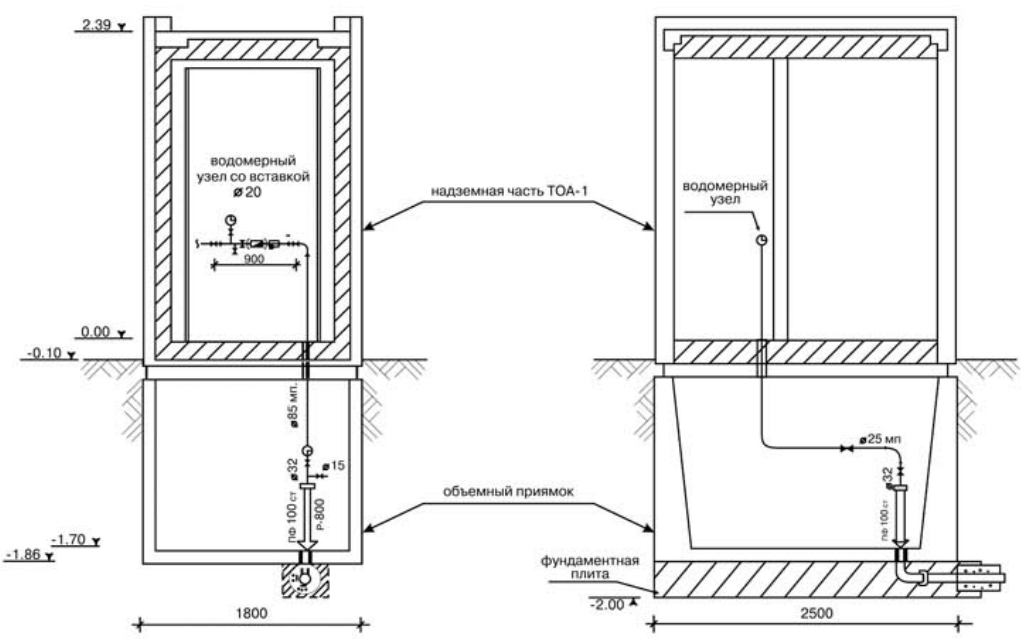 ИЛЛ. 5.5.1. ПРИНЦИПИАЛЬНАЯ СХЕМА МОНТАЖА ОБЩЕ- СТВЕННОГО ТУАЛЕТА, ЦЕНТРАЛИЗОВАННОГО ПОДКЛЮЧЕНИЯТипы общественных туалетов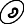 (Примеры аналогичного оборудования мож- но изучить на сайтах производителей)Стационарного типа — общественные туалеты с централизованным подключе- ниемГеометрические параметры и технические характеристики: согласно проектной доку- ментации производителей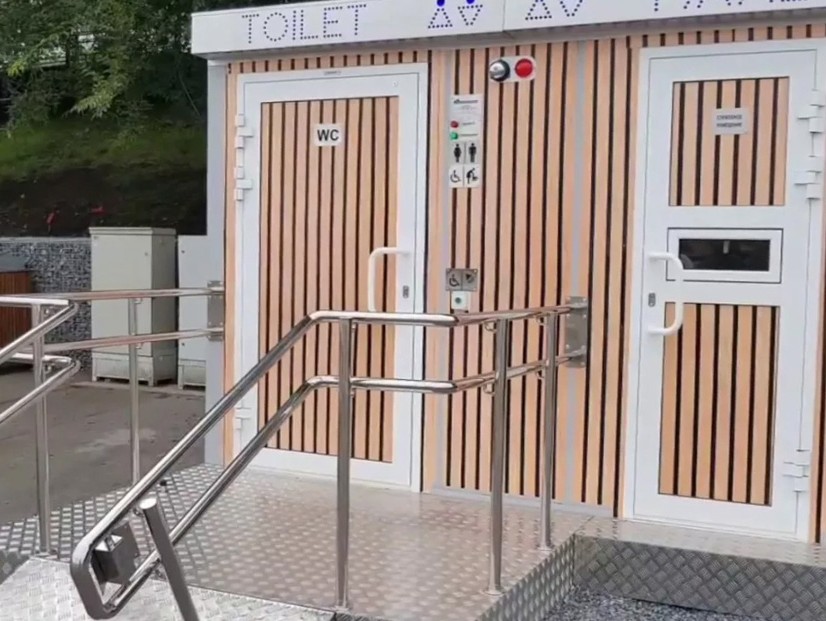 Мобильный модуль общественного туалетаГеометрические параметры и технические характеристики: согласно проектной доку- ментации производителей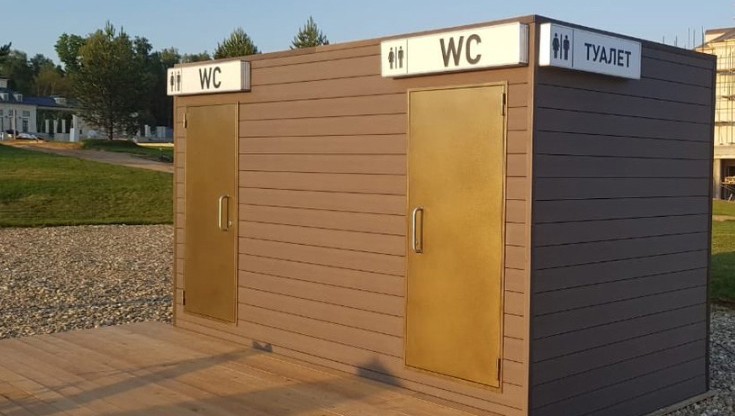 Стационарные сценыТипы, технические характеристики, тре- бования к размещению, геометрические параметры, рекомендуемые цвета по RAL, технология монтажаДля организации массовых мероприятий населения, привлечения к культурной жизни населенного пункта рекомендуется размещение стационарных сцен на откры- тых общественных пространствах. Наличиестационарных сцен способствует развитию социальной жизни города и повышает ин- тенсивность использования территории.Стационарные сцены могут размещать- ся на площадях, в парках, набережных и иметь разнообразные габаритные раз- меры и архитектурно-художественное воплощение. Рекомендуется включатьстационарные сцены в проектное решениеобщественных пространств в виде индиви- дуальных разработок.При выборе места размещения сцены необходимо учитывать местные условия в соответствии с районированием терри-тории РФ по климатическим характеристи- кам. в населенных пунктах, относящихсяк климатическим районам IV-VII по давле- нию ветра в устройстве сцены необходимо предусмотреть специальные ветрозащитные ограждения.Требования к размещению:сцена должна иметь возвышенность не менее 0,5 м, позволяющей обеспечить угол видимости с расстояния;рекомендуется размещение сцен на сво- бодной территории, позволяющей орга- низовать пребывание людей перед ней;сцену с устройством навеса рекоменду- ется организовывать с высотой разме- щения козырька ≤ 6 м;сцену, возведенную из дерева, реко- мендуется обрабатывать антисептиком с сохранением рисунка текстуры, есте- ственного цвета породы. Элементы, контактирующие с землей — покрывать битумом;доступ на подиум сцены должен быть обеспечен с учетом доступа для мало- мобильных групп населения;при организации сцены часть площад- ки следует выделять под зрительскую зону. По периметру этой зоны устраива- ются проходы шириной не менее 1,2 м;к площадке с функцией сцены необходи- мо подводить инженерные коммуникации для подключения электрооборудования;в устройстве сцены следует предусмот- реть места для размещения техниче- ского мультимедийного оборудованияи освещения.Требования к материаламОсобое внимание должно уделяться вы- бору материалов для оборудования сцен. Необходимо учитывать региональную мате- риально-техническую базу, а также клима- тические характеристики. Например, обору- дование, которое будет эксплуатироваться в экстремальных климатических условиях, не должно вызывать термический ожог при контакте с кожей при очень высоких или очень низких температурах воздуха.Элементы оборудования сцен выполнен- ные из дерева должны быть предохранены от загнивания, выполнены из древесины хвойных пород не ниже 2-го сорта, гладко остроганы; бетонные и железобетонные формы должны быть выполнены из бетона класса не ниже В25, марки по морозостой- кости не менее F150, поверхности должны быть гладкими; металлические формы должны быть надежно соединены.Рекомендуемые цвета по RALКонкретное цветовое решение оборудова- ния для микроклиматического комфорта принимается индивидуально в проектном предложении. Выбор цветового решения рекомендуется основывать на оттенках палитр RAL Design, NCS.Требования к организации монтажа:Стойки фундамента стационарной сцены монтируются к фундаменту бетонирова- нием для устойчивости к горизонтальным и вертикальным нагрузкам. Удерживающая способность ≥ 1,27 кН.ИЛЛ.  5.6.1.  ПРИНЦИПИАЛЬНАЯ СХЕМА  УСТАНОВКИ  СТОЙКИ В ГАЗОН / СЕЧЕНИЕ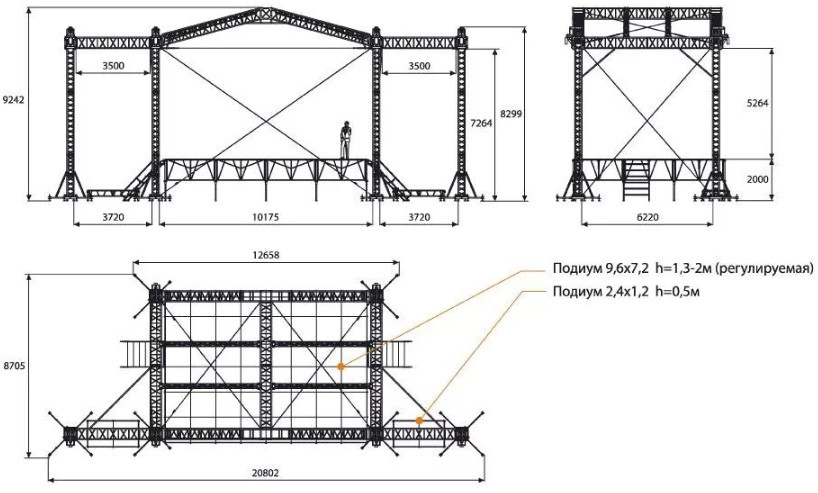 ИЛЛ. 5.6.3. ПРИНЦИПИАЛЬНАЯ СХЕМА МОНТАЖА СБОРНО- РАЗБОРНОЙ СЦЕНЫИЛЛ. 5.6. 2. ПРИНЦИПИАЛЬНАЯ  СХЕМА  УСТАНОВКИ  СТОЙКИ В ТВЕРДОЕ ПОКРЫТИЕ / СЕЧЕНИЕТипы cтационарных cцен(Примеры аналогичного оборудования мож- но изучить на сайтах производителей)Стационарная сцена подиумного типа без навеса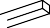 Геометрические параметры: длина ≥ 1 м; ширина ≥ 1 м; глубина 0,5 м. Согласно проектной документации в соответствии климатической зоне муниципального обра- зованияТехнические характеристики: каркас — тер- мообработанная древесина* / сталь** (горя- чего/холодного цинкования), порошковая окраска, бетон****; покрытие — термообра- ботанная древесина*, листовая сталь** (го- рячего/холодного цинкования), порошковая окраска, алюминий, полимеры***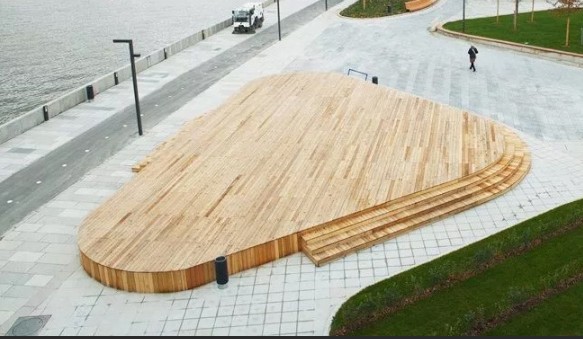 Долговечность, годы: 15.Стационарная сцена подиумного типа с навесом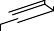 Геометрические параметры: cогласно проектной документации в соответствии климатической зоне муниципального обра- зованияТехнические характеристики: каркас — тер- мообработанная древесина* / сталь** (горя- чего/холодного цинкования), порошковая окраска, бетон****; покрытие — термообра- ботанная древесина*, листовая сталь** (го- рячего/холодного цинкования), порошковая окраска, алюминий, полимеры***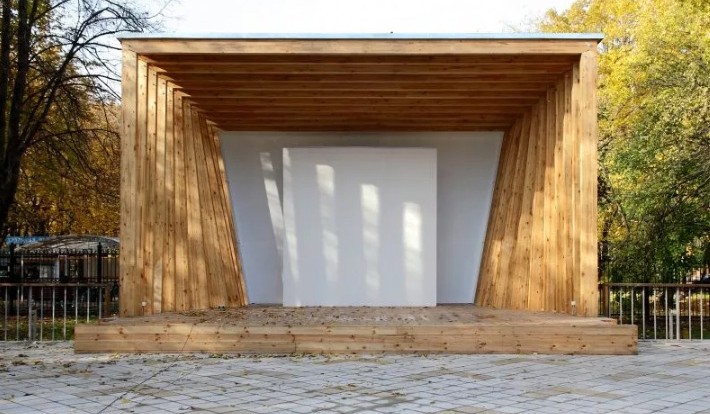 Стационарная сцена с техническим про- странством и навесомГеометрические параметры: cогласно проектной документации в соответствии климатической зоне муниципального обра- зованияТехнические характеристики: каркас — тер- мообработанная древесина* / сталь** (горя- чего/холодного цинкования), порошковая окраска, бетон****; покрытие — термообра- ботанная древесина*, листовая сталь** (го- рячего/холодного цинкования), порошковая окраска, алюминий, полимеры***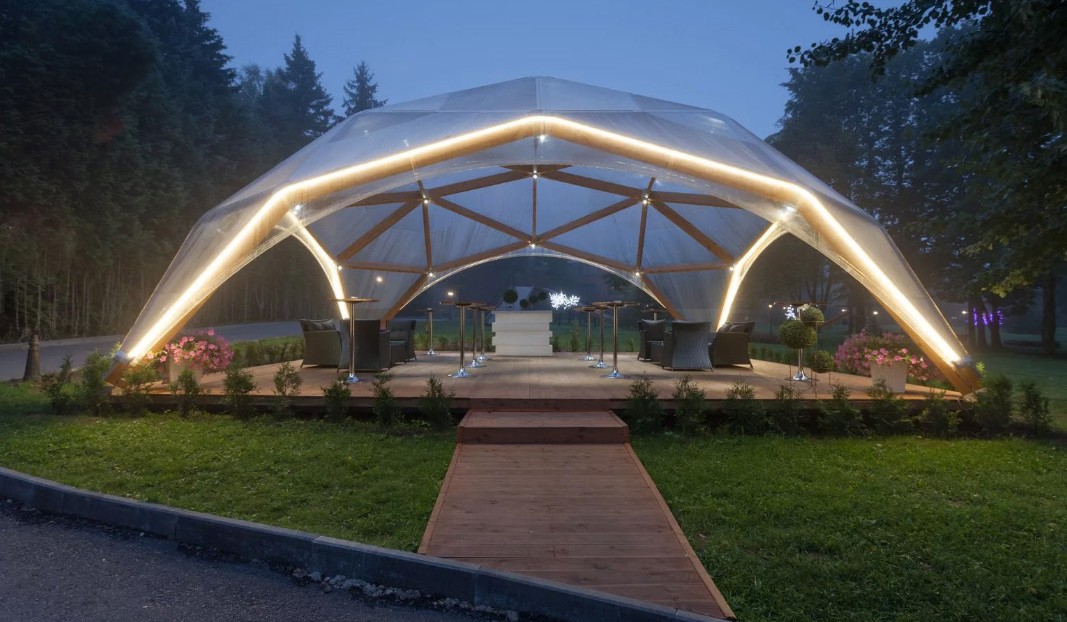 Мобильная сборно-разборная сцена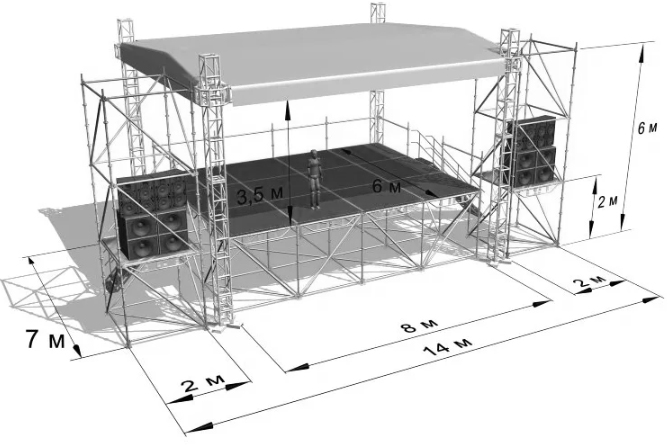 Геометрические параметры: cогласно про- ектной документации производителяТехнические характеристики: каркас — сталь** (горячего/холодного цинкования), порошковая окраска; покрытие — термо- обработанная древесина*, листовая сталь** (горячего/холодного цинкования), порошко- вая окраска, алюминий, полимеры***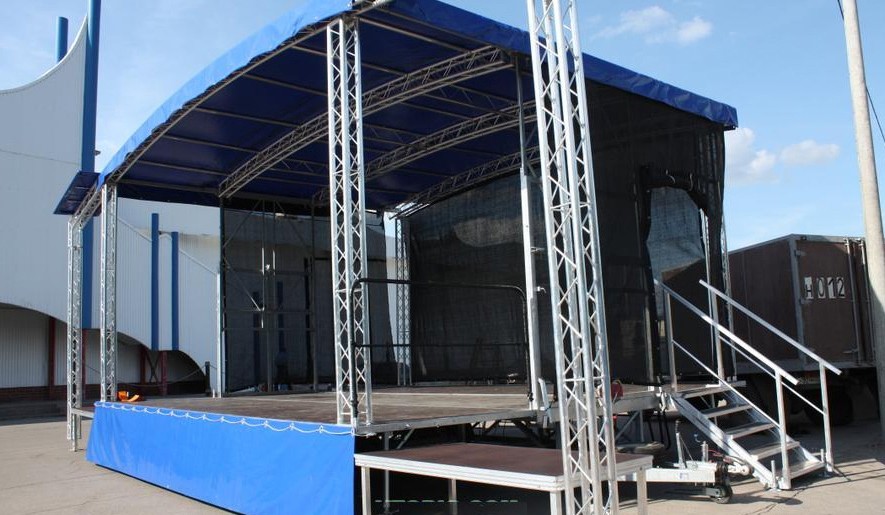 Примечания к требованиям по материалам:*древесина — должна быть стойкой к ат- мосферным воздействиям, рекомендуется применять местные породы дерева; дре- весина и защитные средства древесины должны соответствовать ГОСТ 20022.0и ГОСТ 20022.2., фанера по ГОСТ 3916.1и ГОСТ 3916.2. Деревянное оборудование должно быть выполнено из твердых пород дерева со специальной обработкой, пре- дотвращающей гниение, усыхание, возго- рание, сколы; отполированное, острые углы закруглены.**металл — металлические материалы, образующие окислы, шелушащиеся или отслаивающиеся, должны быть защищены нетоксичным покрытием. Металл следует применять преимущественно для несущих конструкций оборудования, иметь соответ- ствующую обработку (влагостойкая по- краска, антикоррозийное покрытие); реко- мендуется применять металлопластик (не травмирует, не ржавеет, морозоустойчив). Металлические конструкции рекомендуется окрашивать порошковой краской с предва- рительным нанесением цинкосодержащего грунта порошковым методом. Стоит быть осторожным при комбинировании горячего оцинкования и последующей порошковой окраски, поскольку обычный «порошок» плохо наносится на оцинкованные опоры.Необходимо использование специальной по- рошковой краски с хорошей адгезией к цинку.***пластик — износостойкость и твердость поверхностей полимерных и композицион- ных материалов включая стеклоармиро- ванные полимерные материалы, должны обеспечивать безопасность детей в те- чение всего установленного периода экс- плуатации в соответствии с требованиями ГОСТ Р 52169, ГОСТ Р 54415–2011. Обору-дование из пластика и полимеров следует выполнять с гладкой поверхностью и яркой, чистой цветовой гаммой окраски, не вы- цветающей от воздействия климатических факторов.****бетон — применение бетонов, стойких к воздействию агрессивной среды и отри- цательным температурам, что обеспечи- вается выбором цемента и заполнителей, подбором состава бетона, снижением проницаемости бетона, применением во-доредуцирующих, активных минеральных, воздухововлекающих и других добавок, повышающих стойкость бетона в агрессив- ной среде и защитное действие бетона по отношению к стальной арматуре, стальным закладным деталям и соединительным элементам; герметизация швов бетониро- вания гидроактивными профильными жгу- тами и гидрошпонками в процессе укладки бетонной смеси, — должны соответство- вать требованиям СП 28.13330.Элементы навигацииТипы, технические характеристики, требования к размещению, геометриче- ские параметры, рекомендуемые цвета по RAL, технология монтажаОсновная задача навигации — облегчить ориентирование в городе различным груп- пам пользователей: пассажирам обще-ственного транспорта, туристам, посетите- лям общественных пространств.Общие принципы при разработке городской навигации в общественных пространствах:уличная навигация формируется с помо- щью указателей, вывесок, многофункци-ональных стел, городских часов, а также элементов освещения, дорожной и ин- формационной разметки, различных покрытий;все решения не должны диссонировать с обликом городской среды;элементы навигации должны быть упо- рядочены;обеспечение непрерывности информа- ционного обслуживания;информационная поддержка всех групп пользователей в ключевых точках и точ- ках принятия решений;сохранение комфорта пешеходного движения;простота установки, использования и обслуживания элементов;долговечность и вандалоустойчивость применяемых материалов.Виды городской навигацииРекомендуется использовать такие виды городской навигации, как:информационный стенд. Содержание информационного стенда может быть различным, зависит от расположения стенда в городе и цели представленной информации:карта города (фрагмент карты города)с указанием места расположения данно- го стенда (улицы, бульвары, скверы)информация, которая рассказывает историю, интересные факты места, в ко- тором расположен данный стенд (парки, набережные, площади)карта места для удобной навигации во множестве локаций (площади, парки, набережная);стрелочный указатель устанавливается в местах принятия решений и началамаршрута, указывает направления дви- жения к основным объектам притяже- ния;информационный флажок устанавли- вается рядом с объектом, имеющим историческую ценность, и описывает его исторические моменты;городские часы;тактильная наземная навигация, пред- назначенная для людей с ограничен- ными возможностями, устраивается согласно ГОСТ Р 52875–2018 Указатели тактильные наземные для инвалидов по зрению. Технические требования;элементы благоустройства (уличное освещение и различные виды мощения), которые способны обозначить основные направления движения при помощи яр- кости, рисунка и цвета.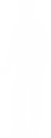 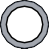 Технические характеристикиКонструкции элементов навигации должны соответствовать требованиям пожарной безопасности.Рекомендуется использовать металличе- ские опоры, окрашенные высокопрочной антикоррозийной порошковой краской тем- но-серого цвета в два слоя.Для информационных поверхностей реко- мендуется использовать кассеты из алюко- бонда с прямой ультрафиолетовой печатью для защиты от выгорания.Срок службы — не менее 5 лет.Требования к размещению элементов нави- гации:размещение в точках начала пешеход- ного маршрута (остановки транспорта, выходы из объектов общественной ин- фраструктуры, торговых центров, пар- ков и рекреационных зон);размещение в точках принятия решений (на перекрестках, развилках, выходов из подземных переходов);размещение вдоль сложившихся пеше- ходных путей;элементы навигации должны быть под- свечены в вечернее время, для этого их рекомендуется размещаться на осве- щенных участках вблизи опор освещения;оптимальная высота для размещения основного блока информации — от 0,9 до 1,8 м от уровня земли;элементы навигации следует разме- щать перпендикулярно основному пеше- ходному потоку;рекомендуется размещать элементы навигации в зоне озеленения или техни- ческой зоне;при установке элементов в технической зоне расстояние от края проезжей части должно составлять не менее 0,5 м;при размещении элементов навигации в зоне озеленения тротуара, необходи- мо соблюдать:минимальный отступ от деревьев — 3 мдеревья и кустарники, а также другие элементы благоустройства не должны перекрывать видимость данных стел;устройство информационно-навигаци- онных конструкций в пешеходной зоневозможно при условии обеспечения на пешеходном тротуаре полосы пешеход- ного движения шириной не менее 2,25 м;минимальное расстояние от опор осве- щения, светофоров, вывесок, входов до элементов навигации —1,5 м;пространство перед элементами навига- ции, с информационных сторон, должно составлять не менее 1,2 м, для ком- фортного доступа людей;конструкции элементов навигации не должны загораживать технические сред- ства организации дорожного движения, расположенные на данном участке;элементы навигации разрешается уста- навливать в зоне уличного оборудова- ния таким образом, чтобы не закрывать фасады объектов культурного наследия;элементы навигации не должны загора- живать элементы уличной мебели или объекты торговли;элементы уличной навигации не должны перекрывать окна, препятствовать вхо- ду в здания, въезду-выезду из арок;не рекомендуется размещение подсве- чиваемых навигационных элементов напротив окон жилых домов во избежа- ние дискомфорта жителей;размещение элементов с учетом воз- можности проезда спецтехники и обе- спечения удобства механизированной уборки улиц;элементы навигации на узких тротуарах рекомендуется располагать на опорах уличного освещения.Принципиальные схемы размещения город- ской навигации (илл. 5.7.1–5.7.3):Технология монтажаИЛЛ. 5.7.1. РАЗМЕЩЕНИЕ ЭЛЕМЕНТА ГОРОДСКОЙ НАВИГА- ЦИИ У ПРОЕЗЖЕЙ ЧАСТИИЛЛ. 5.7. 2. РАЗМЕЩЕНИЕ ЭЛЕМЕНТА ГОРОДСКОЙ  НАВИГА- ЦИИ НА ГАЗОНЕВ рамках проведения работ по комплексно- му благоустройству территории прокладка подземных коммуникаций и монтаж заклад- ных деталей для крепления конструкций элементов навигации в пешеходной зоне осуществляются до начала работ по озеле- нению территории и устройству покрытий. Сам монтаж конструкции элементов нави- гации к закладным деталям осуществля- ется на финишной стадии работ по благоу- стройству.Для крепления конструкции элементов навигации рекомендуется использовать ан- керные или фланцевые закладные детали. Фундамент конструкции должен быть уста- новлен в одном уровне с покрытием тротуара.Конструктивные элементы жесткости и кре- пления (болтовые соединения, элементы опор, технологические косынки и т. п.) кон- струкций должны быть закрыты декоратив- ными элементами.Геометрические параметрыУказанные ниже габариты оборудования не являются обязательными, а носят реко- мендательный характер. Проектирование данных элементов осуществляется инди- видуально для каждого проекта, в соот- ветствии с существующими нормативами и регламентами (илл. 5.7.4).ИЛЛ. 5.7. 3. РАЗМЕЩЕНИЕ ЭЛЕМЕНТА ГОРОДСКОЙ НАВИГА- ЦИИ НА ТРОТУАРЕИнформационный стенд	Стрелочный указатель	Информационный флажок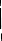 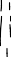 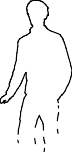 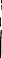 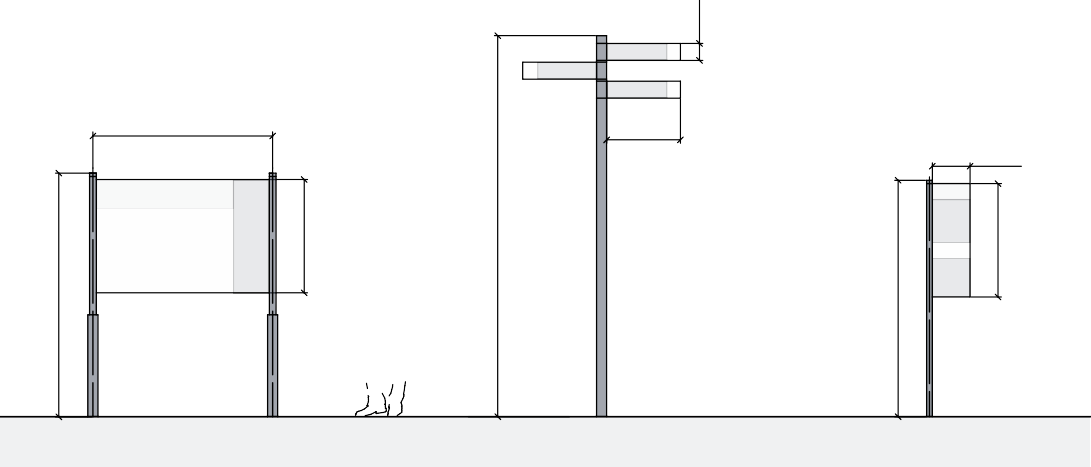 700 мм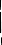 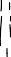 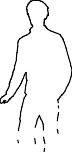 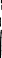 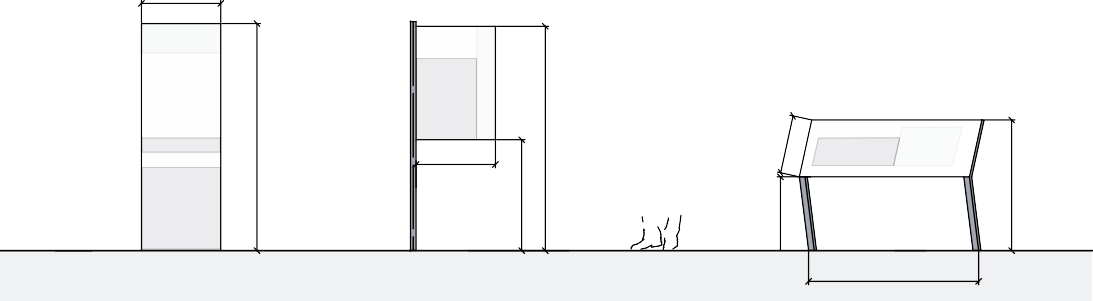 Различные виды информационных стендовИЛЛ. 5.7. 4. ГАБАРИТЫ  ОБОРУДОВАНИЯ  ДЛЯ НАВИГАЦИИПримеры реализации городской навигации: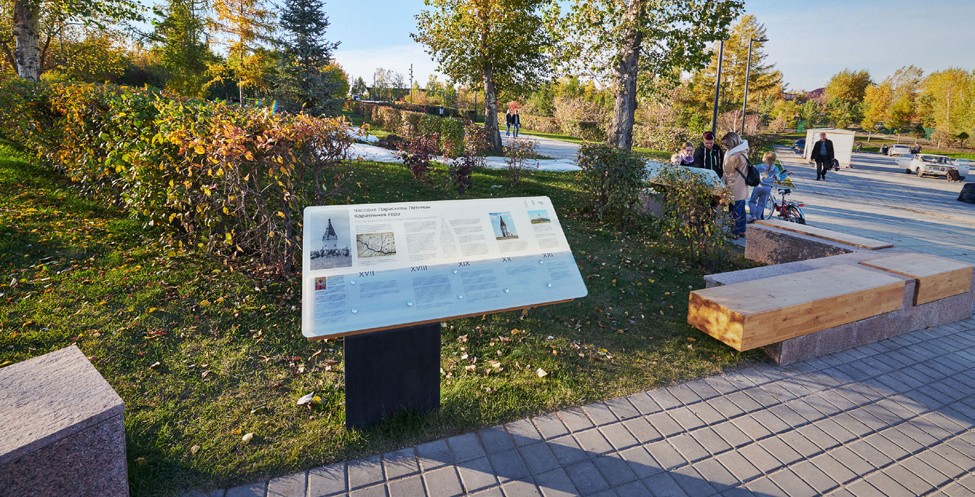 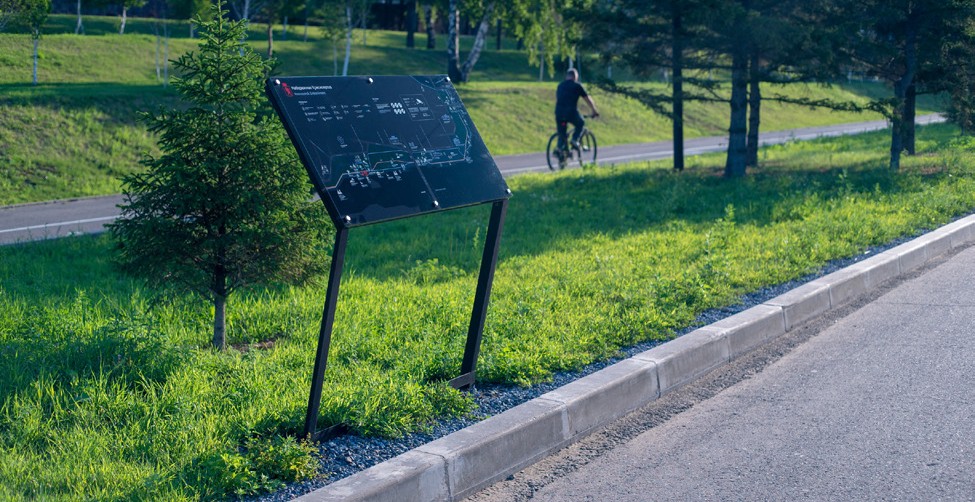 ИЛЛ. 5.7. 5. ИНФОРМАЦИОННЫЙ СТЕНД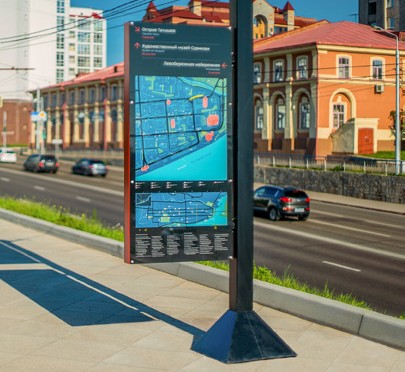 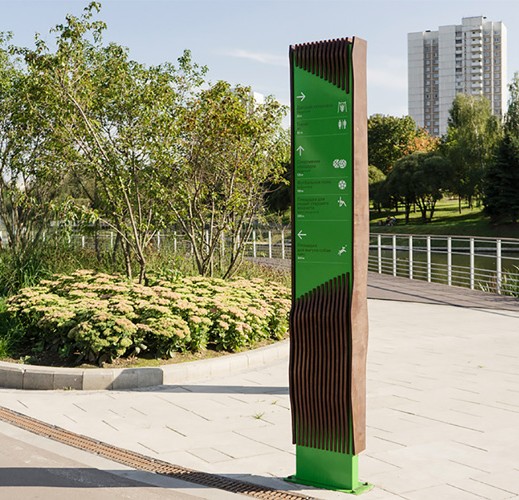 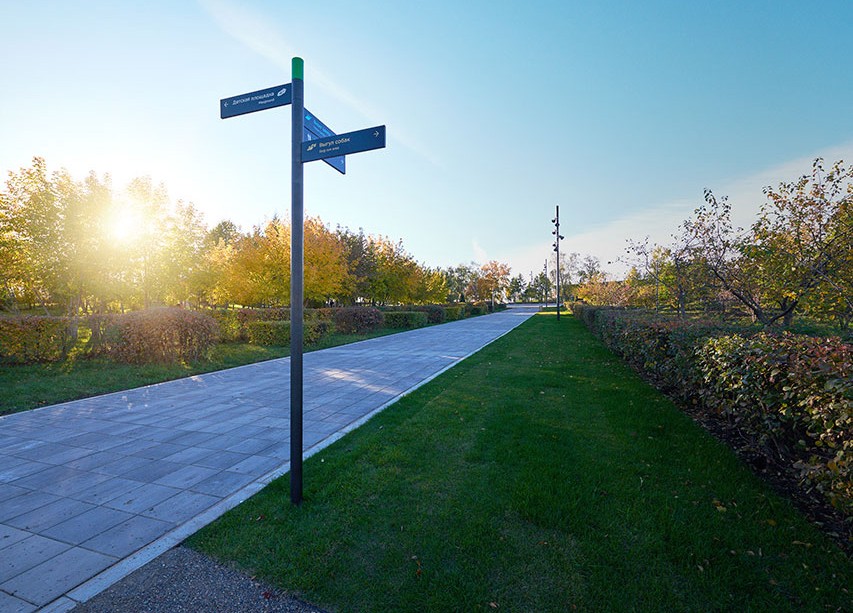 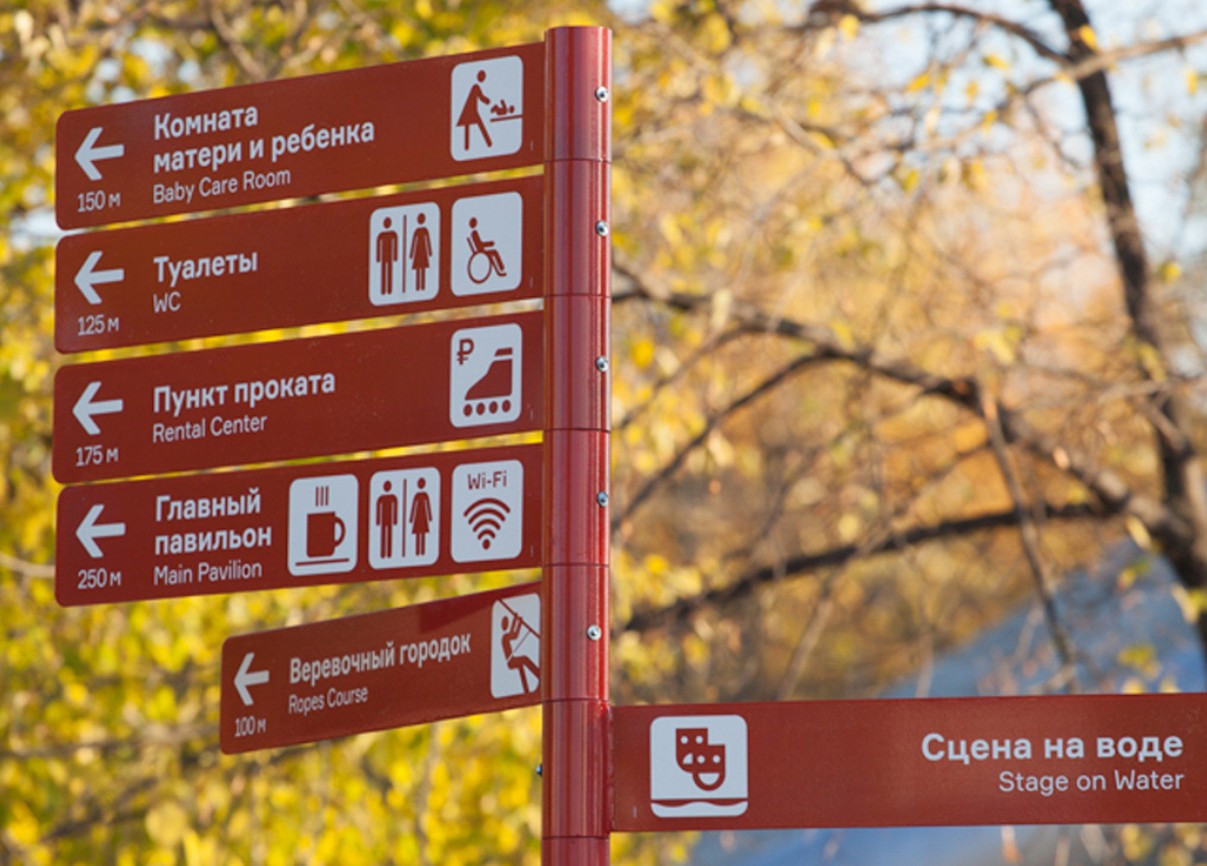 ИЛЛ. 5.7.6. СТРЕЛОЧНЫЙ УКАЗАТЕЛЬ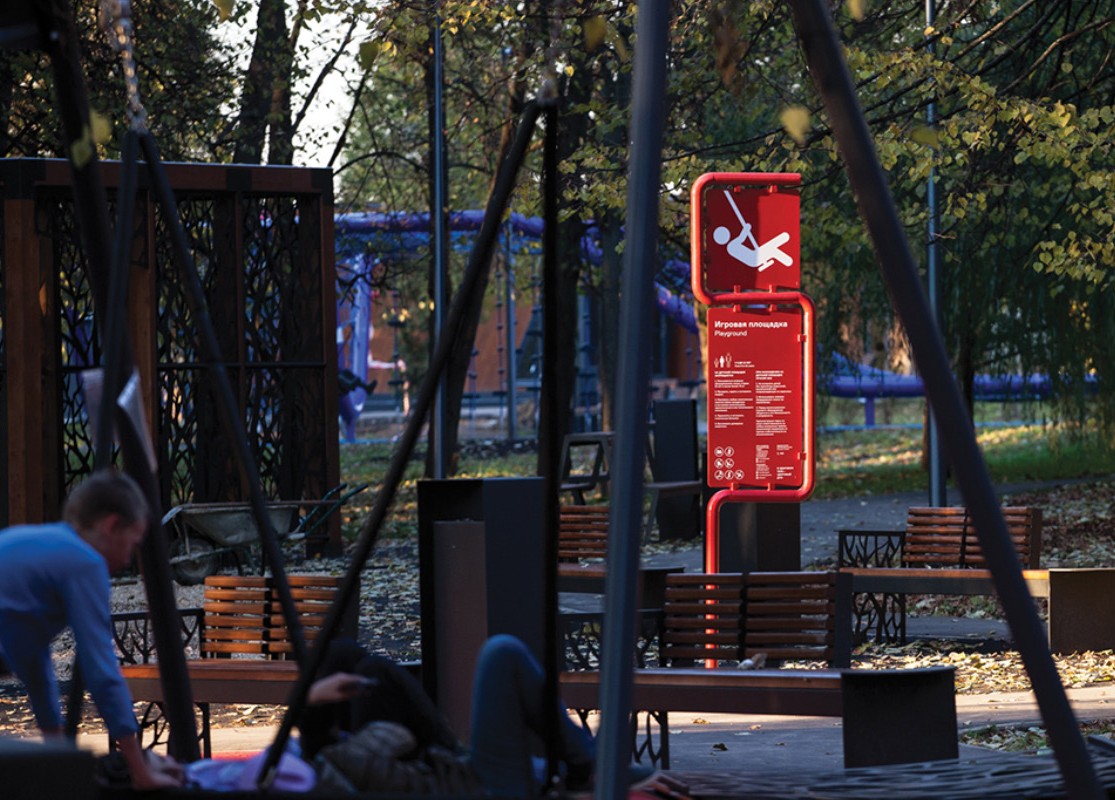 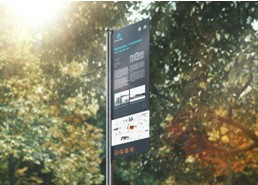 ИЛЛ. 5.7.7. ИНФОРМАЦИОННЫЙ  ФЛАЖОКГЛАВА 6. ОРГАНИЗАЦИЯПАРКОВОЧНЫХ МЕСТГЛАВА 6. ОРГАНИЗАЦИЯПАРКОВОЧНЫХ МЕСТОбщие рекомендации по органи- зации парковочных местОбщие рекомендацииПарковки частного и общественного транспорта, а также отстойно-разворотные площадки наземного общественного пасса- жирского транспорта размещаются в соот- ветствии с установленными требованиями с учетом обеспечения доступности для маломобильных групп населения.Нормы расчета парковочных мест легковых автомобилей следует принимать в соот- ветствии с требованиями СП 42.13330.2016 Градостроительство. Планировка и за- стройка городских и сельских поселе-ний. Актуализированная редакция СНиП 2.07.01-89*, приложение Ж.Нормы расчета и расположение мест для парковки личного автотранспорта маломо- бильных групп населения следует предус- матривать в соответствии с требованиями СП 59.13330, СП 113.13330.Временное размещение транспортных средств в зоне функционального обслужи- вания обеспечивается за счет организации заездных карманов для общественного транспорта и уличных односторонних авто- мобильных парковок. При этом устройство заездных карманов и парковок не должно создавать помехи для перемещения транс- портных средств на полосе дорожного движения.Для маломобильных групп населения размер парковочного места принимается 3,6х6 м.Запрещается размещать парковочные ме- ста любого типа перед объектами культур- ного наследия.Длина пешеходных подходов от стоянок для временного хранения легковых авто- мобилей до объектов в зонах массового отдыха не должна превышать 1000 м.В городах-курортах и городах — центрах туризма следует предусматривать сто- янки автобусов и легковых автомобилей, принадлежащих туристам, число которых определяется расчетом. Указанные стоянки должны быть размещены с учетом обеспе- чения удобных подходов к объектам тури- стского осмотра, но не далее 500 м от нихи не нарушать целостный характер истори- ческой среды.Плоскостная открытая стоянка автомобилейПлоскостная открытая стоянка автомобилей является наиболее эффективным методом открытого хранения автомобилей, требую- щим сравнительно большой территории.Для предотвращения стихийного парко- вания автомобилей необходимо нанести разметку парковочных мест и траектории движения автомобилей по парковке.На парковочных местах рекомендуется устанавливать бетонные колесоотбойники.Рекомендуется устраивать островки озеле- нения через каждые 5 парковочных мест.Для предотвращения стихийной парковки в зеленой зоне рекомендуется устанав- ливать низкие барьеры, дополнительно высаживать кустарники или обустраивать технические тротуары.Необходимо устройство тротуарных пан- дусов для обеспечения доступности ма- ломобильных групп населения (устанав- ливаются пандусы вблизи мест хранения автомобилей для МГН).С целью предотвращения въезда автомо- билей в пешеходную зону тротуара воз- можна установка ограничителей с шагом 1,5–1,8 м, обеспечивающим комфортный проход пешеходов.Въезды и выезды на открытых автостоян- ках для краткосрочного хранения автомо- билей могут быть объединены при вме- стимости стоянки до 20 автомобилей. При большей вместимости выезды и въезды должны быть раздельными.Ширина двухполосного проезда на стоянку должна быть не менее 6,0 м, однополосно- го — 4,5 м.При проектировании следует предусмот- реть отвод и сбор поверхностных стоковв зависимости от вертикальной планировки территории.Парковочные карманы вдоль проезжей частиЛинейные парковки позволяют обеспечить временное размещение транспортных средств в заездных карманах, не создавая при этом помех движению транспортных средств на проезжей части.Возможны несколько вариантов расстанов- ки автомобилей:параллельно проезжей части. Реко- мендуется использовать на транзитных улицах, а также в плотной застройке;под углом 450;под углом 300. Обычно рекомендуется для узких улиц и улиц с односторонним движением.Для предотвращения стихийного парко- вания автомобилей необходимо нанести разметку парковочных мест.При проектировании следует предусмот- реть отвод и сбор поверхностных стоковв зависимости от вертикальной планировки территории.Необходимо устройство тротуарных пан- дусов для обеспечения доступности ма- ломобильных групп населения (устанав- ливаются пандусы вблизи мест хранения автомобилей для МГН).С целью предотвращения въезда автомо- билей в пешеходную зону тротуара воз- можна установка ограничителей с шагом 1,5–1,8 м, обеспечивающим комфортный проход пешеходов.Рекомендуется поднимать уровень пар- ковки на 0,05 м. выше проезжей части или использовать покрытие отличное от проез- жей части.Заездные карманыЗаездные карманы для общественного транспорта устраиваются в местах орга- низации посадочных площадок в соответ- ствии с установленными требованиями ОСТ 218.1.002.Принципиальные схемы устрой- ства автомобильных парковокПлоскостная открытая стоянка автомобилей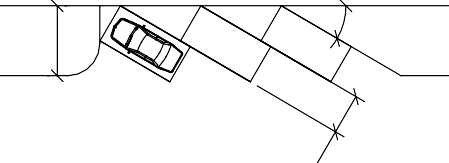 Парковочные карманы вдоль проезжей частиИЛЛ. 6. 2.1. ПЕРПЕНДИКУЛЯРНАЯ РАССТАНОВКА ПАРКОВОЧ- НЫХ МЕСТ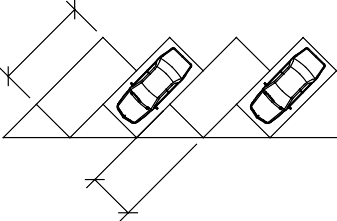 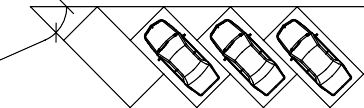 ИЛЛ. 6.2.2. РАССТАНОВКА ПАРКОВОЧНЫХ МЕСТ ПОД УГЛОМ 45ОИЛЛ. 6.2.4. РАССТАНОВКА ПАРКОВОЧНЫХ МЕСТ ПОД УГЛОМ 30ОИЛЛ. 6.2.5. РАССТАНОВКА ПАРКОВОЧНЫХ МЕСТ ПОД УГЛОМ 45О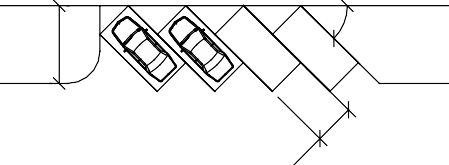 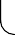 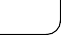 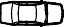 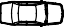 ИЛЛ. 6. 2.6. РАССТАНОВКА ПАРКОВОЧНЫХ МЕСТ ПАРАЛ- ЛЕЛЬНО ПРОЕЗЖЕЙ ЧАСТИИЛЛ. 6.2.3. РАССТАНОВКА ПАРКОВОЧНЫХ МЕСТ ПОД УГЛОМ 60О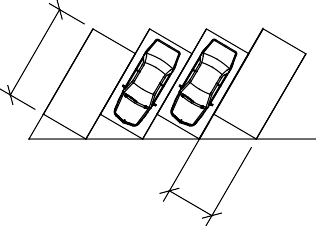 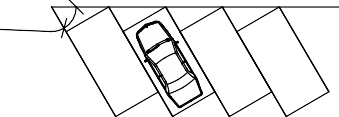 Парковочные места для маломобиль- ных групп населенияИЛЛ. 6. 2.7. РАССТАНОВКА ПАРКОВОЧНЫХ МЕСТ ДЛЯ МГН ПЕРПЕНДИКУЛЯРНО К ПРОЕЗЖЕЙ ЧАСТИ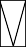 ПРИЛОЖЕНИЕПримерный список региональных про- изводителей продукции, используемой для благоустройства общественных пространствНиже представлен примерный список про- изводителей продукции, используемой для благоустройства общественных пространств: малых архитектурных форм, детского игро- вого и спортивного оборудования, посадоч- ного материала, элементов навигации, ос- вещения, мощения. Представленный список базировался на местных производителях,а также производителях, имеющих регио- нальные представительства в Красноярском крае, и успешно зарекомендовавших себя при благоустройстве общественных про- странств региона.Рекомендуемый список производителей малых архитектурных форм:ООО «Стимэкс» (https://www.stimex-trade.ru/)Студия дизайна уличной мебели «Urfo» (http://urbanforms.ru/)ООО «Мир кованых изделий» (http://mir- kovki24.ru/)Компания «Ecoplay» (https://ecoplay.pro/)ООО «Наш двор» (https://nash-dvor.com/)ООО «АВЕН-Красноярск» (https://aven-maf.ru/)Компания «Атрикс» (http://atrix77.ru/)Рекомендуемый список производителей дет- ского игрового и спортивного оборудования:Компания «Ecoplay» (https://ecoplay.pro/)ООО «Наш двор» (https://nash-dvor.com/)ООО «АВЕН-Красноярск» (https://aven-maf.ru/)Компания «Атрикс» (http://atrix77.ru/)Рекомендуемый список производителей посадочного материала:Питомник «Стожары» (https://www. pitomnik-s.ru/)Питомник «Флора Сибири» (https://www. florasibiri.ru/)МП «Управление зеленого строитель- ства» (http://mpuzs.ru/)ООО СХП «Зеленый мир» (http://xn----itbfgdljf5a9hwc.xn--p1ai/)Садовая компания «Клен» (https:// klenpark.ru/)Садовый центр «Позняки»Рекомендуемый список производителейи монтажа элементов городской навигации:ООО «Проектмаркетинг +1» (https:// proektmarketing.ru/)ООО «Бодрый дизайн» (https:// bodrodesign.ru/)ООО РА«Арт-стиль» (http://artstyle.su/)ООО «Coolhaus» (http://coolhaus.tilda. ws/#rec19831942)ООО «Пулл Паблик» (Pullpublic) (http:// pullpublic.ru/)Рекомендуемый список производителей и монтажа элементов городского освеще- ния:ЗАО “ОКБ АРТ” (Ledvizor) (https://ledvizor.ru/)ООО «Энергоинжиниринг» (http://eelight. ru/#rec15895215)Рекомендуемый список производителей элементов мощения:ООО ИнженерКрасСтрой (http://www. kamenkras.ru)ООО «СаянКамень» (http://sayankamen.ru)ООО «Выбор» (https://vibor-group.com )ООО «Красстоун» (https://krasstone.ru)ООО «ПК фабрика благоустройства» (http://fabrikablago.ru )ООО «КрасВуд» (https://красвуд.рф)ООО «Деквуд» (DeckWOOD) (https://deck- wood.ru)СПИСОК ИСПОЛЬЗОВАННЫХ ИСТОЧНИКОВЗаконы, кодексы и нормативно-право- вые акты РФ, Красноярского края:Водный кодекс Российской Федерации от 03.06.2006 N 74-ФЗ (ред. от 02.08.2019).Градостроительный кодекс Российской Федерации от 29.12.2004 № 190–ФЗ (ред. от 01.11.2019)Паспорт федерального проекта «Фор- мирование комфортной городской среды» (утв. протоколом заседания проектного ко- митета по национальному проекту «Жилье и городская среда» от 21.12.2018 N 3)Об объектах культурного наследия (памятниках истории и культуры) народов Российской Федерации. 25.06.2002 № 73- ФЗ (ред. от 18.07.2019)Об утверждении Архитектурно-художе- ственного регламента архитектурно-худо- жественной подсветки зданий, строений, сооружений в городе Красноярске. Поста- новление администрации города Краснояр- ска от 20.02.2019 № 19Национальные стандарты, своды пра- вил, санитарные нормы:ГОСТ Р 52299-2013 Оборудование и по- крытия детских игровых площадок. Безо- пасность конструкции и методы испытаний качалок. Общие требованияГОСТ Р 52168-2012 Оборудование и по- крытия детских игровых площадок. Безо- пасность конструкции и методы испытаний горок. Общие требованияГОСТ Р 52300–2010–2013 Оборудование и покрытия детских игровых площадок. Безопасность конструкции и методы испы-таний каруселей. Общие требованияГОСТ Р 55677-2013 Оборудование дет- ских спортивных площадок. Безопасность конструкции и методы испытаний. Общие требованияГОСТ Р 54415–2011 Оборудование для скейтплощадок. Безопасность конструкции и методы испытаний. Общие требованияГОСТ Р 56433-2015 Оборудование для спортивных игр. Оборудование волейболь- ное. Функциональные требования, требова- ния безопасности и методы испытанийГОСТ Р 56434-2015 Оборудование для спортивных игр. Оборудование баскетболь- ное. Функциональные требования, требова- ния безопасности и методы испытанийГОСТ Р 58157-2018 Поля футбольныес натуральным травяным покрытием. Тре- бования к обслуживанию и эксплуатацииГОСТ 12.1.044 Пожаровзрывоопасность веществ и материалов. Номенклатура по- казателей и методы их определенияГОСТ 20022.0–2016 Защита древесины. Параметры защищенности (с Поправками)ГОСТ 20022.2-2018 Защита древесины. КлассификацияГОСТ 3916.1-2018 Фанера общего на- значения с наружными слоями из шпона лиственных пород. Технические условияГОСТ 26633-2015 Бетоны тяжелыеи мелкозернистые. Технические условияГОСТ 17608-2017 Плиты бетонные тро- туарные. Технические условия (с Поправками)ГОСТ 32018-2012 Изделия строитель- но-дорожные из природного камня. Техни-ческие условияГОСТ 9479–2011 Межгосударствен- ный стандарт. Блоки из горных пород для производства облицовочных, архитектур- но-строительных, мемориальных и других изделий. Технические условия16. ГОСТ 27110–86 (СТ СЭВ 108-85) Рези-на. Метод определения эластичности по отскоку на приборе типа Шоба17. ГОСТ 20403-75 (СТ СЭВ 1970–79) Рези-на. Метод определения твердости в между- народных единицах (от 30 до 100 IRHD) (с Изменениями N 1, 2)ГОСТ 20014-83 Резины пористые. Мето- ды определения сопротивления сжатиюГОСТ 8267-93 Щебень и гравий из плот- ных горных пород для строительных работ. Технические условия (с Изменениями N 1-4).ГОСТ 25607-2009 Смеси щебеноч-но-гравийно-песчаные для покрытий и ос- нований автомобильных дорог и аэродро- мов. Технические условияГОСТ 23558-94 Смеси щебеночно-гра- вийно-песчаные и грунты, обработанные неорганическими вяжущими материалами, для дорожного и аэродромного строительства. Технические условия (с Изменениями N 1, 2)ГОСТ 8736-2014 Песок для строитель- ных работ. Технические условия (с Поправкой)ГОСТ EN 581-1-2012 Мебель, исполь- зуемая на открытом воздухе. Мебель для сидения и столы для жилых, общественных зон и кемпингов. Часть 1. Общие требова- ния безопасностиГОСТ Р 52132-2003 Изделия из сетки для габионных конструкций. Технические условияГОСТ 23118-2012 Конструкции стальные строительные. Общие технические условияГОСТ 26804-2012 Ограждения дорож-ные металлические барьерного типа. Тех- нические условияГОСТ 26358-84 Отливки из чугуна. Об- щие технические условия (с Поправкой)ГОСТ Р 52875–2018 Указатели тактиль- ные наземные для инвалидов по зрению. Технические требованияГОСТ Р 55529-2013 Объекты спорта. Требования безопасности при проведении спортивных и физкультурных мероприятий. Методы испытаний (с Изменением N 1)ГОСТ 28329-89 Озеленение городов. Термины и определения31. СанПиН 2.2.1/2.1.1.1076-01 Гигиениче- ские требования к инсоляции и солнцеза- щите помещений жилых и общественных зданий и территорийСП 16.13330.2017 Стальные конструк- ции. Актуализированная редакция СНиП II-23-81*СП 140.13330.2012 Городская среда. Правила проектирования для маломобиль- ных групп населенияСП 31-115–2006. Открытые плоскостные физкультурно-спортивные сооруженияСП 52.13330.2016 Естественное и искус- ственное освещение. Актуализированная редакция СНиП 23-05–95*СП 113.13330.2016 Стоянки автомоби- лей. Актуализированная редакция СНиП 21-02-99*(с Изменением N 1)СП 59.13330.2016 Доступность зданий и сооружений для маломобильных групп населения. Актуализированная редакция СНиП 35–01-2001СП 82.13330.2016 Благоустройство территорий. Актуализированная редакция СНиП III-10–75СП 131.13330.2012 Строительная кли- матология. Актуализированная редакцияСНиП 23-01-99* (с Изменениями N 1, 2)СП 42.13330.2016 Градостроительство. Планировка и застройка городских и сель- ских поселений. Актуализированная редак- ция СНиП 2.07.01-89*СП 20.13330.2016 Нагрузки и воздей- ствия. Актуализированная редакция СНиП 2.01.07-85* (с Изменениями N 1, 2)42. СП 398.1325800.2018 Набережные. Пра- вила градостроительного проектированияСП 34.13330 Автомобильные доро- ги. Актуализированная редакция СНиП 2.05.02-85* (с Изменениями N 1, 2)СП 78.13330.2012 Автомобильные до- роги. Актуализированная редакция СНиП 3.06.03-85 (с Изменением N 1)Методические руководства и рекомендации:Стандарт комплексного развития тер- риторий / Минстрой России, Акционерное общество «ДОМ.РФ», Институт медиа, архитектуры и дизайна «Стрелка». — 2019. Режим доступа: https://minstroi.donland.ru/ activity/2665/Методические рекомендации для подго- товки правил благоустройства территорий поселений, городских округов, внутригород- ских районов. Утверждены Приказом Мини- стерства строительства и жилищно-комму- нального хозяйства РФ от 13.04.2017 №711/пр.Альбом типовых решений (стандартов) комплексного благоустройства территории«вылетных» магистралей города Москвы / Г.И. Беляев, А.И. Гук, Д.В. Садков и др. — М.: УП Принт, — 2015. — 512 с.Альбом типовых решений по комплекс- ному благоустройству набережных Мо- сквы-реки / по заказу Комитета по архитек- туре и градостроительству города Москвы— М.: АВТ Груп, 2016. — 564 с.Методические рекомендации по техноло- гии и организации работпри строительстве автомобильных дорог и малых искусственных сооруженийв условиях крайнего севера / Н.Ф. Савко, А.С. Плоцкий, Б.Б. Самойленко и др. — Омск. — 1979.Типовые проекты:Типовые дорожные детали для дорожного строительства. Альбом ТДД-89-I / ПИ Крас- ноярскгражданпроект. — Красноярск, 1989.Стандарт комплексного развития тер- риторий. Каталог 1. Элементы и узлы открытых пространств / Минстрой России, Акционерное общество «ДОМ.РФ», Инсти- тут медиа, архитектуры и дизайна «Стрел- ка». — 2019. Режим доступа: https://minstroi. donland.ru/activity/2665/Интернет-источники:Сайт компании: Ledvizor. Режим доступа: https://ledvizor.ru/Сайт компании: Proektmarketing+1. Режим доступа: https://proektmarketing.ru/Сайт международной организации: The nature of Cities. Режим доступа: https://www. thenatureofcities.comСайт компании: РrostoRož. Режим досту- па: http://prostoroz.orgРекомендуемые источники, рассма- тривающие отдельные проблемыи методологию благоустройства горо- дов и населенных местНИР, диссертационные исследования:Унагаева Н.А. Социогенный ландшафт элементарных жилых планировочных еди- ниц: регулирование процессов поведения и формирование экологического сознания методами средового проектирования / Н.А. Унагаева, И.Г. Федченко//Отчет о НИР. М.: НИИТИАГ РААСН. — 2013. − 60 с.Научно-исследовательские работы по разработке проекта регенерации централь- ной части города Енисейска. Стадия 7. Паспорт требований / Т. П. Лисиенко, А. М. Осадчий, А.Б. Шаталов и др. // Отчет о НИР/— Красноярск.: Красноярскгражданпроект, Проектдевелопмент. — 2017. — 145 с.Федченко И.Г. Исследование закономер- ностей структурного формообразования жилой среды в зависимости от динамиче- ских процессов жизнедеятельности населе- ния в начале ХХI века/ И.Г. Федченко, К.В. Камалова, Я.В. Чуй. // Отчет о НИР, грант РФФИ, молодые ученые. — 2018- 2019. — 50 с.Кукина И.В. Тенденции развития методо- логии реновации архитектурно-градостро- ительной среды городов — региональных центров в конце ХХ начале ХХI веков//От- чет о НИР. М.: НИИТИАГ. — 2019. − 112 с.Кукина И.В. Теоретические и методиче- ские подходы к эколого- ориентированной реконструкции крупных городов в зарубеж- ных странах //Отчет о НИР. М.: НИИТИАГ. — 2015. − 141 с.Ансфевальд А.А. Обеспечение пешеход- ных зон исторического центра города сред- ствами визуальной навигации (на примере г. Красноярска): дисс. магистра: 07.04.04.03(Визуальные коммуникации). — Красно- ярск. СФУ. — 2017.Асанкожоева Ж.М. Формирование лого- типа города Енисейска для создания тури- стически привлекательного образа: дисс. магистра: 07.04.04.03 (Визуальные комму- ниации). — Красноярск. СФУ. — 2017.Белобородова Д.Г. Формирование куль- турного ландшафта внутреннего окра- инного пояса Енисейска: дисс. магистра: 07.04.04.03 (Визуальные коммуниации). — Красноярск. СФУ. — 2017.Каракулова, Е. Е. Принципы формирова- ния «Зеленых коридоров» малых рек в ур- банизированных ландшафтах (на примере реки Базаиха в Красноярске): дисс. маги- стра: 07.04.04.02 (Проектирование и управ- ление объектами ландшафтной архитекту- ры). — Красноярск. СФУ. — 2018.Логунова, Е.Н. Эколого-ориентиро- ванная реновация жилых территорий (на примере жилой территории г. Красноярска в границах улиц им. Академика Вавилова, Семафорной, переулка Якорный, проспекта им. газеты «Красноярский рабочий»): дисс. магистра: 07.04.04.01 (Проектирование урбанизированных ландшафтов). — Крас- ноярск. СФУ. — 2016.Монографии, статьи, пособия:Авдеева Е. В. Зеленые насаждения городов средней Сибири: монография / Е. В. Ав- деева. — Красноярск: СибГТУ. — 2000. — 148 с.Авдеева Е. В. Рост и индикаторная роль древесных растений в урбанизированной среде: монография / Е. В. Авдеева. — Крас- ноярск: СибГТУ. — 2007. — 392 с.Авдеева Е.В. Экологическая эффектив- ность функционирования городских объек- тов озеленения / Е.В. Авдеева, К.В. Чер- никова, А.И. Панов // Хвойные бореальной зоны. — 2018. Т. 36. № 4. — С. 292-300.Анисимова Л. В. Городской ландшафт: социально−экологические аспекты проек- тирования / Л. В. Анисимова. — Вологда: ВоГТУ. — 2002. — 192 с.Ансфервальд А.А. Реорганизация информационного поля культурно-истори- ческого центра города путем применения современных средств дизайна и компьютер- ных технологий (на примере г. Красноярска) /А.А.Ансфервальд, Е.С.Бундова, Ю.В.Жоров// Вестник Томского государственного уни- верситета. Культурология и искусствоведе- ние. — 2017. № 27. — С. 207-219.Архитектурно-ландшафтное проекти- рование. Садово-парковые сооружения.// От.ред. Ванпин У. — М.: Издательство АВС.– 2017. — 172 с.Архитектурно-ландшафтное проектиро- вание. Водные сооружения. // От.ред. Ванпин У.– М.: Издательство АВС, 2012.-200 с.Асанкожоева Ж.М. Особенности фор- мирования логотипа города в контексте символического содержания графических образов // Ж.М.Асанкожоева, Е.С.Бундова, Ю.В.Жоров // Вестник Томского государ- ственного университета. Культурологияи искусствоведение. — 2018. № 29. — С. 23-31.Ахмечет М. Каталог древесных расте- ний, выращиваемых в питомниках Ассо- циации производителей посадочного ма- териала. / М. Ахметчет, Е. Тимофеенко, О. Таливанова, др. — М.: АППМ — 2017. — 432 с.Бабушкина Л.В. Формирование ком- фортных условий проживания на террито- риях жилой застройки средствами архи- тектурного благоустройства (На примере г. Екатеринбурга). / Л.В. Бабушкина // Интел- лектуальный потенциал XXI века: ступени познания. 2012. №10–1. С.7-10.Белобородова Д.Г. Пространственно-архитектурное наследие окраинных поясов Енисейска в контексте развития культур- ного туризма / Д.Г.Белобородова, Н.А.Уна- гаева, И.В.Кукина// Вестник Томского госу- дарственного университета. Культурология и искусствоведение. — 2017. № 27. — С.220–228.Безруких В.А. Особенности ландшаф- тов таежной зоны приенисейской Сибири / В.А. Безруких, О.В. Антоненко, Е.В. Авдеева// Хвойные бореальной зоны. — 2015. Т. 33.№ 3-4. — С. 107-112.Бундова К.С. Уровни Идентификаци- онно-ориентированной системы города //в сборнике: Город, пригодный для жизниМа- териалы II Международной научно-практи- ческой конференции. — 2015. — С. 156-165.Владимиров В.В. Инженерная подготов- ка и благоустройство городских территорий/ В.В. Владимиров, Г.Н. Давидянц, О.С. Рас- торгуев, В.Л. Шафран. — М.:Архитектура-С, 2016. -240 с.Гельфонд, А.Л. Архитектура обществен- ных пространств: монография / А. Л. Гель- фонд. — М.: ИНФРА-М. — 2019. — 412 с.Горохов В. А. Зеленая природа города. в 2 томах. Том 2 / В.А. Горохов. Москва: Огни. — 2012. — 592 c.Григорьева С.О. Экологические условия как важный фактор формирования устой- чивых древесных насаждений в городской среде (на примере Красноярска) / С.О. Григорьева С.О., Аксянова Т.Ю. //Техно- логии и оборудование садово-парковогои ландшафтного строительства: сборник статей Всероссийской научно-практической конференции. — Красноярск.: ФГБОУ ВО СГУНТ . — 2019. — С. 70–72.Камалова К.В. Интеграция рабочего пространства в жилую структуру, её транс- формация и развитие / К.В. Камалова // Academia. — 2016. №4. — С.65–70.Козяева А.А. к вопросу использова- ния многолетних растений в озеленении сибирских городов /А.А. Козяева А.А, К.А.Чугунова, О. М. Ступакова, Т.Ю. Аксянова // Сборник материалов ХХ Международного научно-практического форума «Проблемы озеленения крупных городов». — М.: Изда- тельство «Перо». — 2018. — С. 107-111.Нефедов В.А. Ландшафтный дизайн и устойчивость среды / В.А. Нефедов. — СПб.: ПОЛИГРАФИСТ. — 2002. — 295 с.Попкова Н.А. Ландшафтная реконструк- ция нарушенных интустриальных террито- рий в конце ХХ — начале ХХI в. //В сборнике: Архитектурное наследие Сибири. Материалы Всероссийской науч- но-практической конференции. — 2015. — С. 175–184.Попкова Н.А. От идеи городского садо- водства к концепции аграрного урбанизма // Современная архитектура мира. — 2017. № 8. — С. 94-108.Попова О. С. Древесные растенияв ландшафтном проектировании и инже- нерном благоустройстве территории / О.С. Попова, В.П. Попов. — М.: Лань. — 2014. — 342 c.Русу Е.Е. Руководство ландшафтными работами /Е.Е. Русу. — Спб.: АНО ДиДПО«МЦЛИ «Зеленая стрела». — 2017 — 108 с.Теодоронский В.С. Объекты ландшафт- ной архитектуры /В.С. Теодоронский, И.О. Боговая. — М.: МГУЛ. — 2003. — 300 с.Унагаева Н.А. Cтилевые особенности ландшафтной архитектуры второй полови-ны ХХ века /Н.А. Унагаева, И. В. Кукина. Учеб. Пособие.– Красноярск. СФУ. — 2019. — 123 с.Унагаева Н.А.Экологи-ориентирован- ное проектирование ландшафта // Вестник Оренбургского государственного универси- тета. — 2014. № 5 (166). — С. 149-154Унагаева Н.А.Железная дорога и ее хо- зяйственные территории в структуре горо- да Красноярска// Современная архитектура мира. — 2017. № 9. — С. 77-88Унагаева Н.А. Эколого — ориентиро- ванное проектирование ландшафта / Н.А. Унагаева // Вестник Оренбургского государ- ственного университета. — 2014. №5 (166).— 149-154 c.Чуй Я.В. к вопросу о некоторых тен- денциях изменения общественных про- странств городов в конце ХХ — начале ХХI веков. / Я.В. Чуй // Academia. — 2015. №4.— С. 125–129.Чуй Я.В. Трансформация общественных пространств централизованного градостро- ительства в современном контексте горо- да / Я.В. Чуй // Современная архитектура мира. — 2017. № 8. — С. 81-93.Чуй Я.В. Развитие общественных пространств в городах Германии / Я.В. Чуй // ArchitectureandModernInformationT echnologies. — 2017.Т. 39. № 2. — С. 297-311. — Режим доступа: http://marhi.ru/ AMIT/2017/2kvart17/23_chui/index.phpАЛЬБОМ АРХИТЕКТУРНЫХ РЕШЕНИЙ ПО БЛАГОУСТРОЙСТВУ ОБЩЕСТВЕННЫХ ПРОСТРАНСТВНаучные редакторы: И. В. Кукина, Н. А. УнагаеваГрафический редактор: Е. Н. ЛогуноваВерстка, дизайн макета: И. А. РяпосовОтпечатано Полиграфическим центром Библиотечно-издательского комплекса Сибирского федерального университета 660041, г. Красноярск, пр. Свободный, 82АНазвание муниципального районаКлиматический район1Дорожно-кли- матические районы2Районирование территориипо давлениюветра3Районирование территории по весу снегового покрова3Абанский районIBI3IIIIIАчинский районII2, III1IIIIVБалахтинский районIII1IIIIIIБерезовский районII2, III1IIIIIIБирилюсский районII2IIIV, VБоготольский районII2, III1IIIIVБогучанский районIДI3II, IIV, VБольшемуртинский районIBII2IIIIIБольшеулуйский районII2IIIVДзержинский районI3, II2IIIVЕмельяновский районII2, III1III, IIIIIЕнисейский районIДII2I, IIIIIЕрмаковский районIBI3, III1IIIIIIИдринский районIII1IIIIIIИланский районI3IIIIIIИрбейский районI3, II2, III1IIIIIIКазачинский районII2IIIV, VКанский районI3, II2IIIIII, IVКаратузский районI3, III1IIIIIIКежемский районIДI3II, IIV, VНазвание муниципального районаКлиматический район1Дорожно-кли- матические районы2Районирование территориипо давлениюветра3Районирование территории по весу снегового покрова3Козульский районIBII2, III1III, IIIIIКраснотуранский районIII1IIIIIIКурагинский районI3, III1IIIIIIМанский районII2, III1IIIМинусинский районIII1IIIIIМотыгинский районIДI3II, IVНазаровский районIBIII1IIIIIIНижнеингашский районI3IIIIIIНовоселовский районIII1IIIIIIПартизанский районI3IIIIIIПировский районII2IIIV, VРыбинский районII2, III1IIIIIIСаянский районI3, III1IIIIIIСеверо-Енисейский районIДI3, II2IVСухобузимский районIBII2III, IIIIIТаймырский Долгано-Ненецкий муниципальный районIБ, IAI1III, II, III, III, IV, VТасеевский районIBI3, II2IIIVТуруханский районIA, IДI1, I3III, II, IV, VIТюхтетский районIBII2IIIVУжурский районIII1IIIIIIУярский районII2, III1IIIIIIШарыповский районIII1IIIIIIШушенский районI3, III1IIIIIIЭвенкийский муниципальный районIA, IДI1, I2, I3VII, VI, V, IV, III, IIIII, VI, V, IVФункциональная зонаТипы покрытийПрименениеЗона берегового склонаЗона берегового склонаЗона берегового склонаЗона берегового склонаЗона берегового склонаЗона берегового склонаЗона берегового склоназона естественного при- родного ландшафтадеревянные настилыспуски к водезона берегозащитных укреплений——зона водных сооружений——зона спусков к водеасфальтобетон, штучные материалы, деревянный настилпешеходный тротуар, спуски к водезона озеленения и благо- устройстваасфальтобетон, штучные материалы, деревянный настилпешеходный тротуар, площадки от- дыха, видовые площадкипляжная зонапесок, галечник, деревянный настилпляжФункциональная зонаТипы покрытийПрименениеЗона пешеходного озелененного бульвараЗона пешеходного озелененного бульвараЗона пешеходного озелененного бульвараЗона пешеходного озелененного бульвараЗона пешеходного озелененного бульвараЗона пешеходного озелененного бульвараЗона пешеходного озелененного бульваразона главной пешеход- ной аллеиасфальтобетон, штучные материалы, деревянный настил, композитные материалы, пластикпешеходный тротуар, облицовка парапета, видовые площадки, пло- щадки для отдыхапрогулочная зонаасфальтобетон, штучные материалы, деревянный настилпешеходный тротуар, площадки для отдыха, видовые площадкизона поперечных связейасфальтобетон, штучные материалы, деревянный настил, спецсмесьпешеходный тротуар, спуски к воде, видовые площадки, велодорожказона тихого отдыхаасфальтобетон, штучные материалы, деревянный настилпешеходный тротуар, площадка для отдыхазона активного отдыхаасфальтобетон, штучные материалы, пгс, пщс резиновое покрытие, спец- смесьпешеходный тротуар, площадки от- дыха, спортивные, детские площад- ки, велодорожкакультурно-просветитель- ская зонаасфальтобетон, штучные материалыпешеходный тротуар, площадкизона озеленениящепа, пщс, пгсдекоративное оформление элемен- тов озелененияЗона пешеходного озелененного бульвараЗона пешеходного озелененного бульвараЗона пешеходного озелененного бульвараЗона пешеходного озелененного бульвараЗона пешеходного озелененного бульвараЗона пешеходного озелененного бульвараЗона пешеходного озелененного бульваразона размещения объек- тов общественно-рекре- ационной застройкиасфальтобетон, штучные материалыпешеходный тротуар, технический проездзона плоскостных соору- жений и мест отдыхаасфальтобетон, штучные материалы, пгс, пщс, резиновое покрытиепешеходный тротуар, площадки от- дыха, спортивные, детские площадкизона озеленениящепа, пщс, пгсдекоративное оформление элемен- тов озеленениязона организации транс- портного движенияасфальтобетон, штучные материалыпроездзона организации пеше- ходного движенияасфальтобетон, штучные материалыпешеходный тротуар, площадки для отдыхаВходная зонаВходная зонаВходная зонаВходная зонаВходная зонаВходная зонаВходная зона—асфальтобетон, штучные материалыпешеходный тротуар, площадкаЗона стоянки легкового и туристского автотранспортаЗона стоянки легкового и туристского автотранспортаЗона стоянки легкового и туристского автотранспортаЗона стоянки легкового и туристского автотранспортаЗона стоянки легкового и туристского автотранспортаЗона стоянки легкового и туристского автотранспортаЗона стоянки легкового и туристского автотранспорта—асфальтобетон, штучные материалытехнический тротуар, остановочная площадка, парковка для автомобилей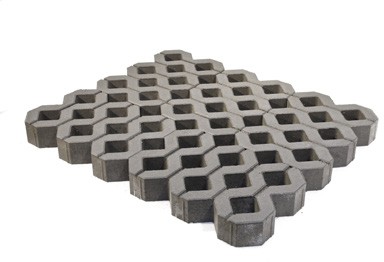 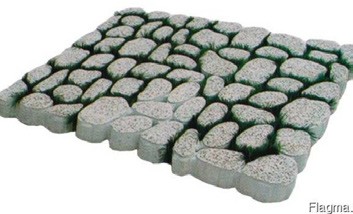 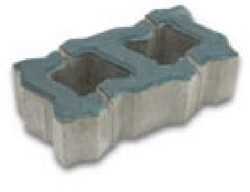 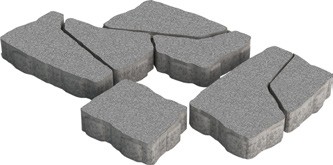 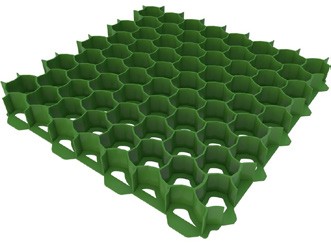 596×396×80 мм500×500×80 мм300×150×80197×197×80 мм;97×97×80 мм640×395×40(50) мма)б)в)г)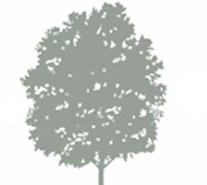 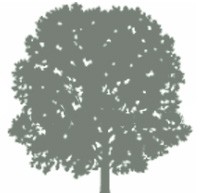 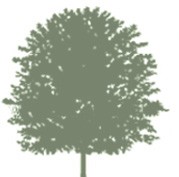 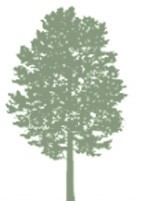 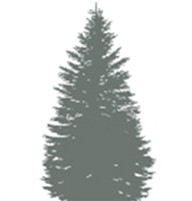 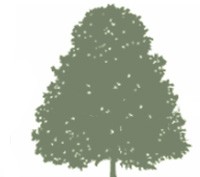 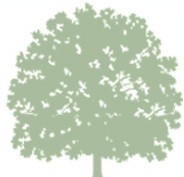 Ива белаяТополь бе-лыйЧеремухаобыкновеннаяОсинаЕль обыкно-веннаяЛипа мелко-листнаяЯсень обык-новенныйДопускаемая продолжительность затопления в дняхДопускаемая продолжительность затопления в дняхДопускаемая продолжительность затопления в дняхДопускаемая продолжительность затопления в дняхДопускаемая продолжительность затопления в дняхДопускаемая продолжительность затопления в дняхДопускаемая продолжительность затопления в дняхдо 60–тидо 40–кадо 40–кадо 30–тидо 15–тидо 15–тидо 15–ти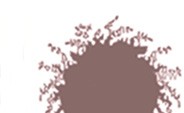 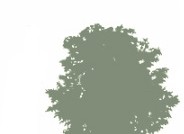 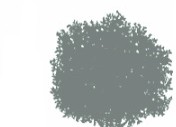 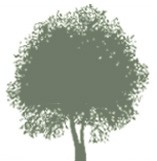 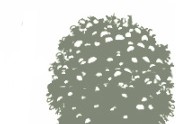 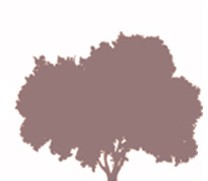 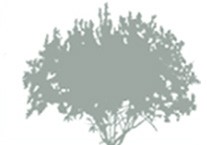 Барбарис обыкновен-ный, ТунбергаБузинаЖимолостьИва ломкая, козья и пур-пурнаяКалинаКлен татар- ский и Гин-налаЛох серебри- стый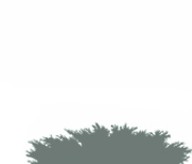 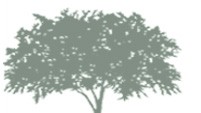 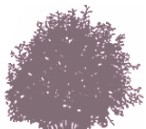 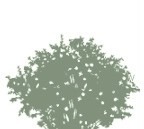 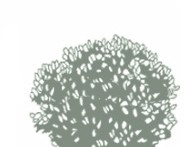 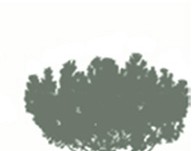 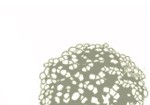 Можжевельник обыкн., казац-кий, горизонт.ОблепихаПузыреплод- никРоза морщи- нистаяСирень обык- новеннаяи венгерскаяСосна горнаяСпирея япон- ская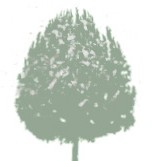 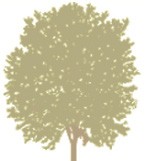 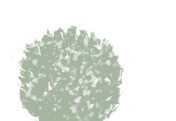 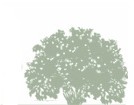 Груша уссу-рийскаяКлен татар-скийЧеремухаМаакаБарбарисТунбергаДерен белыйСнежноягод-ник белыйСпирея япон-скаяФункциональная зонаТипы покрытийПрименениеТранзитная пешеходная зонаШтучные материалы; проницаемое покрытие; литой асфальтобетонТранзитные пешеходные пути; пло- щадки для кратковременного отдыха; велодорожкаЦентральная многофунк- циональная зонаШтучные материалыПлощадки для отдыха и проведения массовых мероприятийБуферная зонаШтучные материалы, проницаемое покрытие, резиновое покрытие; сы- пучие материалыПлощадки для отдыха, автопарков- ки; детские площадки; декоративное оформление элементов озелененияЗона фронта застройкаШтучные материалы, проницаемое покрытиеПлощадки, тротуар; технический / пожарный проезд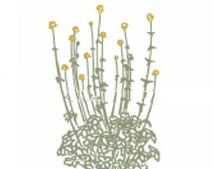 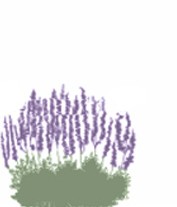 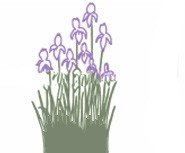 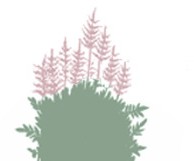 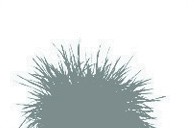 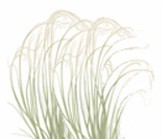 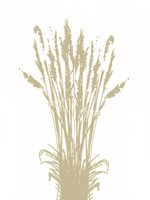 КупальницакоролевскаяШалфейдубравныйИрис сибир-скийАстильбаОвсяницасизаяКовыль пери-стыйВейник остро-цветковыйТип сквераЗеленые насажденияФункциональные зоны (дорожки и площадки)Скверы на городских улицах и площадях— до 1 Га65–75%25–35%— более 1 Га75–80%20–25%Скверы в жилых районах— в центре жилого района (размером 1,5–2 Га)75–80%20–30%— на жилых улицах между домами и на углах улиц (размером до 0,5 Га)80–82%18-20%— на жилых улицах между домами и на углах улиц (размером более 0,5 Га)82-85%15–20%Скверы перед отдельными зданиями80–85%15–20%Функциональная зонаТипы покрытийПрименениеТранзитная пешеходная зонаШтучные материалы, проницаемое покрытиеГлавная аллея, второстепенные ал- леи, прогулочные тропыЦентральная зонаШтучные материалыПлощадкиЗона площадок для отдыхапроницаемое покрытие; спецсмесь, литой асфальтобетон, резиновое покрытие; резиновое покрытие, пгс, пщсПешеходные дорожки, площадки; спортивные площадки, велодорожка, беговая дорожка; детские площадкиЗона озелененияСыпучие материалы, щепаДекоративное оформление элементов озелененияЗона уличного фронтаШтучные проницаемые покрытия, асфальтобетонПлощадки, тротуар; хозяйственный проезд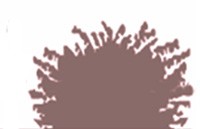 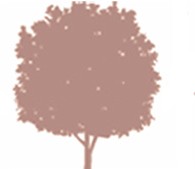 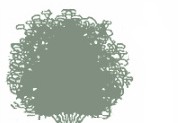 БересклеткрылатыйРябина обык-новеннаяЧеремухаМаакаБарбарисТунбергаДерен белыйАрония чер-ноплоднаяСпирея япон-скаяВиды использования территорииРаспределение территории,% при плотности посещенияРаспределение территории,% при плотности посещенияРаспределение территории,% при плотности посещенияРаспределение территории,% при плотности посещенияВиды использования территорииВысокой (свыше 60 чел/га)Средней и низкой (менее 60 чел/га)Зеленые насаждения и водоемы65–7575–80Аллеи и дороги10–158-12Площадки8-124-8Сооружения5–72-4Функциональная зонаТипы покрытийПрименениеВходная зонаШтучные материалыПлощадкаЗона обслуживанияШтучные материалы, асфальтобетонПешеходный тротуар, площадкаЗона хозяйственнаяАсфальтобетонПроезд, площадка, тротуарКультурно-просветитель- ская зонаШтучные материалыПешеходный тротуар, площадкаЗона тихого отдыхаШтучные материалы, асфальтобетон, деревянный настилПешеходный тротуар, площадка отдыхаЗона активного отдыха и проведения массовых мероприятийШтучные материалыПешеходный тротуар, площадкаСпортивная зонаСпецсмесь, резиновое покрытиеПлощадка, велодорожка, беговая дорожкаЗона отдыха детейПесок, резиновое покрытиеПлощадкаЦентральная (парадная) зонаШтучные материалыЦентральная аллеяКупальницакоролевскаяШалфейдубравныйИрис сибир-скийАстильбаОвсяницасизаяКовыль пери-стыйВейник остро-цветковыйГруша уссу-рийскаяКлен татар-скийЧеремухаМаакаБарбарисТунбергаДерен белыйСнежноягод-ник белыйСпирея япон-ская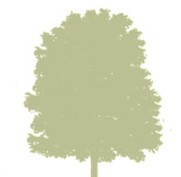 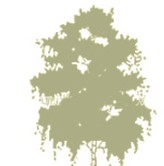 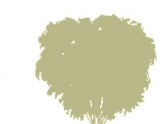 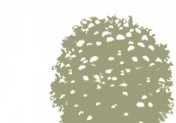 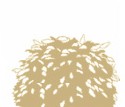 Тополь дро-жащийКлен ясене-листныйБереза по-вислаяИва белаяКараганаЧубушниквенечныйРябинник ря-бинолистныйФункциональная зонаТипы покрытийПрименениеМагистральные улицы общегородского значенияМагистральные улицы общегородского значенияМагистральные улицы общегородского значенияМагистральные улицы общегородского значенияМагистральные улицы общегородского значенияМагистральные улицы общегородского значенияМагистральные улицы общегородского значенияЗона уличного фронтаШтучные покрытия, литой асфальто- бетонТротуар, площадки, велодорожкаТранзитная пешеходная зонаШтучные покрытияТротуар, площадки отдыхаЗона озелененияШтучные покрытия, водопроницаемое покрытие, резиновое покрытие, литой асфальтобетон, насыпные покрытия (пщс, пгс, спецсмесь)Тротуар, площадки отдыха, игровые и спортивные площади, велодорож- ка, площадки для выгула собакТехническая зонаШтучные покрытия, асфальтобетон, литой асфальтобетонТротуар, площадка, велодорожкаПерекрестокШтучные покрытия, литой асфальто- бетонТротуар, велодорожкаМагистральные улицы районного значенияМагистральные улицы районного значенияМагистральные улицы районного значенияМагистральные улицы районного значенияМагистральные улицы районного значенияМагистральные улицы районного значенияМагистральные улицы районного значенияЗона уличного фронтаШтучные покрытия, асфальтобетон, литой асфальтобетонТротуар, площадки, велодорожкаТранзитная пешеходная зонаШтучные покрытия, асфальтобетонТротуар, площадки отдыхаЗона озелененияШтучные покрытия, водопроницаемое покрытие, резиновое покрытие, литой асфальтобетон, насыпные покрытия (пщс, пгс, спецсмесь)Тротуар, площадки отдыха, игровые и спортивные площади, велодорож- ка, площадки для выгула собакТехническая зонаШтучные покрытия, асфальтобетон, литой асфальтобетонТротуар, площадка, велодорожкаПерекрестокШтучные покрытия, асфальтобетон, литой асфальтобетонТротуар, велодорожкаУлицы и дороги местного значения в зонах жилой застройки (жилые улицы)Улицы и дороги местного значения в зонах жилой застройки (жилые улицы)Улицы и дороги местного значения в зонах жилой застройки (жилые улицы)Улицы и дороги местного значения в зонах жилой застройки (жилые улицы)Улицы и дороги местного значения в зонах жилой застройки (жилые улицы)Улицы и дороги местного значения в зонах жилой застройки (жилые улицы)Улицы и дороги местного значения в зонах жилой застройки (жилые улицы)Зона уличного фронтаШтучные покрытия, асфальтобетон,литой асфальтобетонТротуар, площадки, велодорожкаТранзитная пешеходная зонаШтучные покрытия, асфальтобетонТротуар, площадки отдыхаЗона озелененияШтучные покрытия, водопроницаемое покрытие, резиновое покрытие, литой асфальтобетон, насыпные покрытия (пщс, пгс, спецсмесь)Тротуар, площадки отдыха, игровые и спортивные площади, велодорож- ка, площадки для выгула собакТехническая зонаШтучные покрытия, асфальтобетон, литой асфальтобетонТротуар, площадка, велодорожкаПерекрестокШтучные покрытия, асфальтобетон, литой асфальтобетонТротуар, велодорожкаФункциональная зонаТипы покрытийПрименениеУлицы и дороги местного значения в общественно-деловых и торговых зонахУлицы и дороги местного значения в общественно-деловых и торговых зонахУлицы и дороги местного значения в общественно-деловых и торговых зонахУлицы и дороги местного значения в общественно-деловых и торговых зонахУлицы и дороги местного значения в общественно-деловых и торговых зонахУлицы и дороги местного значения в общественно-деловых и торговых зонахУлицы и дороги местного значения в общественно-деловых и торговых зонахЗона уличного фронтаШтучные покрытия, литой асфальто- бетонТротуар, площадки, велодорожкаТранзитная пешеходная зонаШтучные покрытияТротуар, площадки отдыхаЗона озелененияШтучные покрытияТротуар, площадки отдыхаТехническая зонаШтучные покрытия, асфальтобетон, литой асфальтобетонТротуар, площадка, велодорожкаПерекрестокШтучные покрытия, асфальтобетон, литой асфальтобетонТротуар, велодорожкаПешеходные улицыПешеходные улицыПешеходные улицыПешеходные улицыПешеходные улицыПешеходные улицыПешеходные улицыЗона уличного фронтаШтучные покрытия, литой асфальто- бетонТротуар, площадки, велодорожкаТранзитная пешеходная зонаШтучные покрытияТротуар, площадки отдыхаЗона озелененияШтучные покрытия, водопроницаемое покрытиеТротуар, площадки отдыхаТехническая зонаШтучные покрытия, асфальтобетон, литой асфальтобетонТротуар, площадка, велодорожкаПерекресток——Сельские улицы основныеСельские улицы основныеСельские улицы основныеСельские улицы основныеСельские улицы основныеСельские улицы основныеСельские улицы основныеЗона уличного фронтаШтучные покрытия, асфальтобетон,водопроницаемое покрытиеПлощадки отдыхаТранзитная пешеходная зонаШтучные покрытия, литой асфальто- бетон, водопроницаемое покрытиеТротуар, площадки отдыхаЗона озелененияВодопроницаемое покрытие, насып- ные покрытияТротуар, площадки отдыхаТехническая зонаШтучные покрытия, асфальтобетон, литой асфальтобетонТротуар, площадка, велодорожкаПерекрестокШтучные покрытия, асфальтобетонТротуар, площадкиСельские улицы основныеСельские улицы основныеСельские улицы основныеСельские улицы основныеСельские улицы основныеСельские улицы основныеСельские улицы основныеЗона уличного фронтаВодопроницаемое покрытиеПлощадки отдыхаТранзитная пешеходная зонаШтучные покрытия; асфальтобетон, водопроницаемое покрытиеТротуар, площадки отдыхаЗона озелененияВодопроницаемое покрытие, насып- ные покрытияТротуар, площадки отдыхаТехническая зонаШтучные покрытия, асфальтобетон, литой асфальтобетонТротуар, площадка, велодорожкаПерекрестокШтучные покрытия, асфальтобетонТротуар, площадкиПоперечные уклоны элементов поперечного профиля следует принимать:Поперечные уклоны элементов поперечного профиля следует принимать:Поперечные уклоны элементов поперечного профиля следует принимать:min.max.для проезжей части10‰30‰для тротуара5‰20‰для велодорожек5‰30‰0,7    1,5-2,00,5	1,04,02,01,0 	5,0	5,0	1,53,0Груша уссу-рийскаяКлен татар-скийЧеремухаМаакаБарбарисТунбергаДерен белыйСнежноягод-ник белыйСпирея япон-ская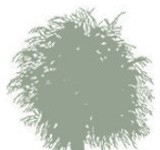 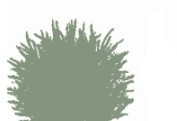 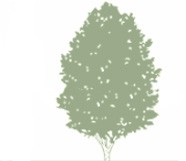 Тополь белыйВяз мелко-листныйСирень Вен-герскаяКизильникблестящийЛох серебри-стыйБереза пуши-стаяЛипа мелко-листная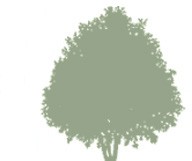 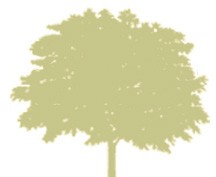 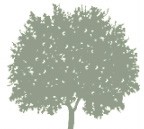 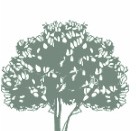 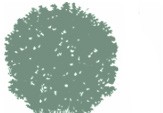 Тополь баль-замическийИва белаяОльха сераяОрех маньч-журскийЯблоня ягод-наяСирень обык-новеннаяЖимолостьтатарскаяШирина бульвараШирина бульвараШирина бульвара18-50 мболее 50 мзона велосипедных, беговых дорожек, лыжных трасс;зона прогулочных (второстепенных) аллейи дорожек;зона озеленения;зона тихого отдыха;культурно-просветительская зона.зона велосипедных, беговых дорожек, лыжных трасс;зона прогулочных (второстепенных) аллейи дорожек;зона озеленения;зона тихого отдыха;культурно-просветительская зона;зона размещения объектов рекреационного обслуживания;спортивная зона;детская зона.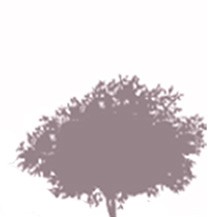 БересклеткрылатыйЯблоня Нед-звецкогоЛох серебри-стыйЕль колючаяРябина обык-новеннаяСосна горнаяБарбарисТунбергаНазначение плиткиРазмерыРасположение тактильной плиткиФорма рифленияФорма рифленияФорма рифленияФорма рифленияФорма рифленияВнимание, подземный переходТактильно-контрастная по- лоса глубиной от 500 до 600 мм, шириной, равной шири- не перехода, доступной для движения инвалидов по зрению, выложеннаяна тротуаре на расстоянии 800 мм перед кромкой первой ступенилестницы перехода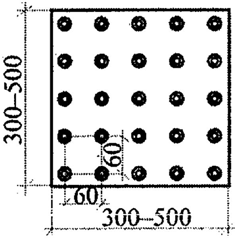 С рифами типа усеченных конусов, расположенныхв линейном по- рядкеВнимание, наземный переходТактильно-контрастная полоса глубиной от 500 до 600 мм, шириной, равной ширине перехода, выло- женная на тротуареперед переходом на расстоянии 800 мм от кромки про- езжей части дороги (на тротуаре)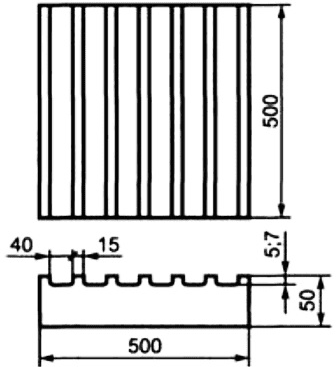 С продольными рифами, располо- женными в направ- лении движения через переходНазначение плиткиРазмерыРасположение тактильной плиткиФорма рифленияФорма рифленияФорма рифленияФорма рифленияФорма рифленияВнимание, наземный переход под углом 90° по ходу движе- нияТактильно-контрастные полосы глубиной от 500 до 600 мм, шириной, равной ширине тротуара, выложен- ные с двух сторон тротуара перед выходом на переходс двух сторон перед выложенной поло- сой, обозначающей "Внимание, назем- ный переход", на расстоянии 800 мм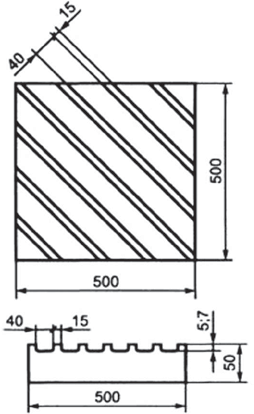 С диагональными ри- фами, направление которых показывает направление поворо- та в сторону пеше- ходного переходаНаправляю- щие дорожкиПолоса глубиной 500 мм– 600 ммВдоль стены или препятствия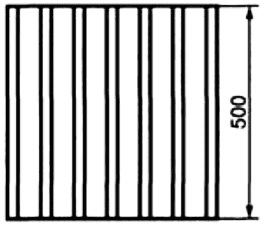 С продольными рифамиВнимание, поворот налево (направо)Квадратная плитка 500x500 мм или 600x600 ммНа месте поворота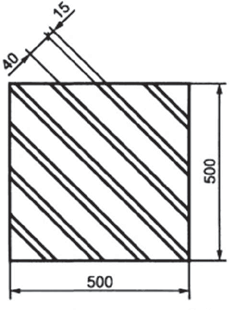 С диагональными рифамиВнимание, мачта све- тофораТактильно-контрастные по- лосы глубиной от 500 до 600 мм, выложенные со всех сто- рон перед мачтой светофора на расстоянии от нее 300 ммВыкладываются квадратом или кру- гом вокруг мачты светофора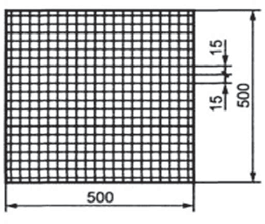 с квадратными рифамиВнимание, непреодоли- мое препят- ствиеТактильно-контрастные полосы глубиной от 500 до 600 мм, шириной, равной ширине препятствияВыложенная поло- са вдоль препят- ствия, на расстоя- нии 800 мм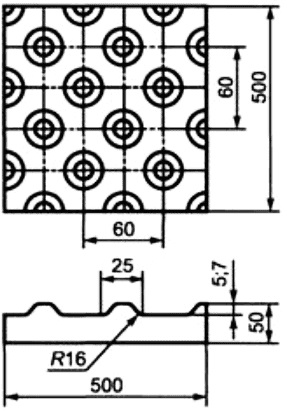 С квадратными рифами / с рифами типа усеченных ко- нусов, расположен- ных в шахматном порядке№п/пХарактеристикаПлиты бетонные тротуарныеПлиты бетонные тротуарныеПлиты бетонные тротуарныеПлиты бетонные тротуарныеПлиты бетонные тротуарныеПлиты бетонные тротуарныеПлиты бетонные тротуарные№п/пХарактеристикаГруппа АГруппа БГруппа В1Класс прочности на сжатие, не менееВ22,5В25В302Класс по прочности на растяже- ние при изгибе, не менееBtb 3,2Btb 3,6Btb 4,03Марка по истираемости, не болееG3 (не более 0,9 г/см2)G2 (не более 0,8 г/см2)G1 (не более 0,7 г/см2)4Марка бетона плит по морозо- стойкости, не нижеF 200F 200F 2005Минимальная толщина изделия, мм40*60*80*6Соотношение габаритов (длина/ толщина), не более—12*4*ФормаТип плитыРазмеры плиты, ммРазмеры плиты, ммРазмеры плиты, ммРазмеры плиты, ммРазмеры плиты, ммРазмеры плиты, ммРазмеры плиты, ммРазмеры плиты, ммРазмеры плиты, ммРазмеры плиты, ммФормаТип плитыа (а1)бТолщина плиты h, ммТолщина плиты h, ммТолщина плиты h, ммТолщина плиты h, ммТолщина плиты h, ммТолщина плиты h, ммФормаТип плитыа (а1)бНа щебе- нистыхи бетонныхоснованияхНа песчаных и стабили- зированных основанияхВ местах за- езда тяжело- го транспор- та на тротуарФормаТип плитыа (а1)бАБВКвадратные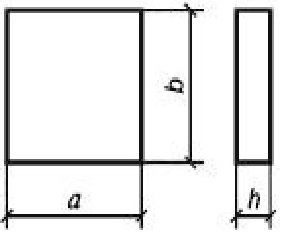 1К200—507080Квадратные2К250—5070100Квадратные3К300—5070100Квадратные44375—5070100Квадратные5К400—5070100Квадратные6К500—5070100Квадратные7К750—6080100Квадратные8К1000—80100100Прямоугольные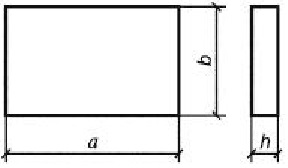 1П2401207070100Прямоугольные1П3752505060100Прямоугольные2П5002505070100Прямоугольные3П5003755070100Прямоугольные4П7503756070100Прямоугольные5 П7505036070100Прямоугольные6 П10005008080100Шестиугольные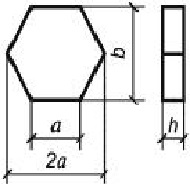 1 Ш2504325060100Шестиугольные2 Ш3756485070100Шестиугольные3 Ш5008656080100Доборные элементы для окаймления плитДоборные элементы для окаймления плитДоборные элементы для окаймления плитДоборные элементы для окаймления плитДоборные элементы для окаймления плитДоборные элементы для окаймления плитДоборные элементы для окаймления плитДоборные элементы для окаймления плитДоборные элементы для окаймления плитДоборные элементы для окаймления плитДоборные элементы для окаймления плитДоборные элементы для окаймления плитДоборные элементы для окаймления плитДоборные элементы для окаймления плит— 4-х и 5–ти угольных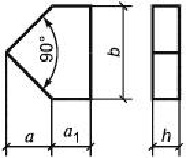 Д1177 (90)3535060100— 4-х и 5–ти угольныхД2212 (253)4145060100— 4-х и 5–ти угольныхД3233 (152)4665060100— 4-х и 5–ти угольныхД4265 (178)5305060100— 4-х и 5–ти угольныхД5283 (368)5665060100— 4-х и 5–ти угольныхД6353 (90)7065060100— 4-х и 5–ти угольныхД7529 (442)10586080100— 4-х и 5–ти угольныхД8707 (85)141480100100Размеры плиты, ммРазмеры плиты, ммРазмеры плиты, ммРазмеры плиты, ммРазмеры плиты, ммРазмеры плиты, ммРазмеры плиты, ммРазмеры плиты, ммРазмеры плиты, ммРазмеры плиты, ммРазмеры плиты, ммРазмеры плиты, ммРазмеры плиты, ммФормаТипплитыа (а1)бТолщина плиты h, ммТолщина плиты h, ммТолщина плиты h, ммТолщина плиты h, ммТолщина плиты h, ммАБВ— 6-ти угольных (тип 1)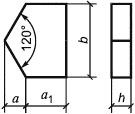 Д9125 (125)4325060100— 6-ти угольных (тип 1)Д10187 (375)6485070100— 6-ти угольных (тип 1)Д11250 (250)8656080100— 6-ти угольных (тип 2)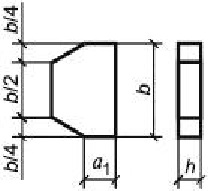 Д12— (216)5005060100— 6-ти угольных (тип 2)Д13— (324)7505070100— 6-ти угольных (тип 2)Д14— (433)10006080100Фигурные плиты и элементы мощенияФигурные плиты и элементы мощенияФигурные плиты и элементы мощенияФигурные плиты и элементы мощенияФигурные плиты и элементы мощенияФигурные плиты и элементы мощенияФигурные плиты и элементы мощенияФигурные плиты и элементы мощенияФигурные плиты и элементы мощенияФигурные плиты и элементы мощенияФигурные плиты и элементы мощенияФигурные плиты и элементы мощенияФигурные плиты и элементы мощенияФ31Ф32001867070100Ф32Ф35004707070100Ф5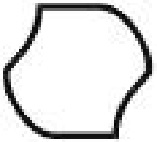 1Ф52002227070100Ф52Ф52902607070100Ф53Ф53001507070100Ф54Ф530030070701005Ф54004447070100Ф15Ф153102507070100Ф161Ф162381198080100Элементы декоративные дорожныеЭлементы декоративные дорожныеЭлементы декоративные дорожныеЭлементы декоративные дорожныеЭлементы декоративные дорожныеЭлементы декоративные дорожныеЭлементы декоративные дорожныеЭлементы декоративные дорожныеЭлементы декоративные дорожныеЭлементы декоративные дорожныеЭлементы декоративные дорожныеЭлементы декоративные дорожныеЭлементы декоративные дорожные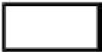 ЭДД1200100100100100ЭДД2100100100100100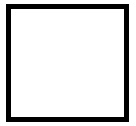 ЭДД3400400100100100Плиты для комбинированного мощенияПлиты для комбинированного мощенияПлиты для комбинированного мощенияПлиты для комбинированного мощенияПлиты для комбинированного мощенияПлиты для комбинированного мощенияПлиты для комбинированного мощенияПлиты для комбинированного мощенияПлиты для комбинированного мощенияПлиты для комбинированного мощенияПлиты для комбинированного мощенияПлиты для комбинированного мощенияПлиты для комбинированного мощенияЭкопарковка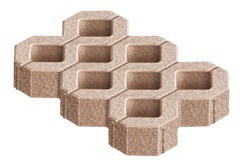 —600400100100100Газонная решетка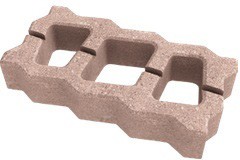 —450225808080Наиме- нование брусчаткиШирина, ммДлина, ммВысота, ммНизкая120 — 150150 — 250100Средняя120 — 150150 — 250110 —130Высокая120 — 150150 — 250140 —160Номинальные размеры, ммНоминальные размеры, ммНоминальные размеры, ммНоминальные размеры, ммНоминальные размеры, ммНоминальные размеры, ммНоминальные размеры, ммдлинаширинатолщина100...3000100...300080...200Предел прочности при сжатии, при температуре 50°С, МПа, не менее, для асфальтобетонов— высокоплотных1,01,11,2— плотных типов:А0,91,01,10,80,91,0———Б1,01,21,30,91,01,20,80,91,1В———1,11,21,31,01,11,2Г1,11,31,61,01,21,40,91,01,1Д———1,11,31,51,01,11,2Предел прочности при сжатии, при2,52,52,52,22,22,22,02,02,0температуре 20°С для асфальтобе-тонов всех типов, МПа, не менееПредел прочности при сжатии, при9,011,013,010,012,013,010,012,013,0температуре 0°С для асфальтобето-нов всех типов, МПа, не болееВодостойкость, не менее:—  плотных асфальтобетонов0,950,900,850,900,850,800,850,750,70—   высокоплотных асфальтобетонов0,950,950,90——————— плотных асфальтобетонов при длительном водонасыщении0,900,850,750,850,750,700,750,650,60— высокоплотных асфальтобетонов при длительном водонасыщении0,950,900,85——————— высокоплотных0,880,890,91——————А0,860,870,890,860,870,89———Б0,800,810,830,800,810,830,790,800,81В———0,740,760,780,730,750,77Г0,780,800,820,780,800,820,760,780,80Д———0,640,650,700,620,640,66Полимерная основа:ПВХПЭПППлотность, г/см31,34–1,440,94–0,960,9–0,91Твердость по Бринелю, Н/мм2110–16090100Прочность при изгибе, МПа55–6025–3030–35Прочность при растяже- нии, МПа301822ГорючестьТрудновоспламеняемый; горит только в открытом пламениГорючГорючУстойчивость к УФ-лучам и погодным условиямСохраняет свой внешний вид и физи- ко-механические свойства в диапазо- не температур от -50 до +60Мягок при высокой температуреХрупок при низкой температуреСтойкость к агрессивным средамКислоты, щелочи, соли, альдегиды, масла, жирыКислоты, щелочи, солиКислоты, щелочи, солиДля покрытияДля покрытияДля покрытияДля покрытияДля покрытияДля основанийДля основанийДля основанийДля основанийДля основанийДля основанийСвойства каменных материаловКатегория автомобильной дорогиКатегория автомобильной дорогиКатегория автомобильной дорогиКатегория автомобильной дорогиКатегория автомобильной дорогиКатегория автомобильной дорогиКатегория автомобильной дорогиКатегория автомобильной дорогиКатегория автомобильной дорогиIVVI, IIIIIIV, VМарка по прочности на раздавливание щебня в цилиндре в водонасыщенном состоянии, не ниже, для:—  изверженных пород800600800600600— осадочных пород600400600400200— гравия и щебня из гравия800600800600400— шлаков фосфорных, черной и цветной металлургии600400600400200Марка по истираемости не нижеИIIIИIIIИIIIИIIIИIVМарка по морозостойкости (F) для районов со среднемесячной температурой воздуха наиболее холодного месяца, °С:Марка по морозостойкости (F) для районов со среднемесячной температурой воздуха наиболее холодного месяца, °С:Марка по морозостойкости (F) для районов со среднемесячной температурой воздуха наиболее холодного месяца, °С:Марка по морозостойкости (F) для районов со среднемесячной температурой воздуха наиболее холодного месяца, °С:Марка по морозостойкости (F) для районов со среднемесячной температурой воздуха наиболее холодного месяца, °С:Марка по морозостойкости (F) для районов со среднемесячной температурой воздуха наиболее холодного месяца, °С:Марка по морозостойкости (F) для районов со среднемесячной температурой воздуха наиболее холодного месяца, °С:Марка по морозостойкости (F) для районов со среднемесячной температурой воздуха наиболее холодного месяца, °С:Марка по морозостойкости (F) для районов со среднемесячной температурой воздуха наиболее холодного месяца, °С:Марка по морозостойкости (F) для районов со среднемесячной температурой воздуха наиболее холодного месяца, °С:Марка по морозостойкости (F) для районов со среднемесячной температурой воздуха наиболее холодного месяца, °С:— от 0 до -5151515--— от-5 до-1525252515-— от -15 до -305050502515— ниже -307575755025Материал слояМатериал слояМатериал слояМатериал слояРасчетные значения модуля упругости, Е, МПаРасчетные значения модуля упругости, Е, МПаРасчетные значения модуля упругости, Е, МПаРасчетные значения модуля упругости, Е, МПаРасчетные значения модуля упругости, Е, МПаНазначение смесейНомер смеси и максимальная крупность зерен щебня, ммПри щебнеПри гравииДля покрытий (ГОСТ 25607)С1 — 40300280Для покрытий (ГОСТ 25607)С2 — 20290265Для оснований (ГОСТ 25607)С3 — 60280240Для оснований (ГОСТ 25607)С4 — 80275230Для оснований (ГОСТ 25607)С5 — 40260220Для оснований (ГОСТ 25607)С6 — 20240200Для оснований (ГОСТ 25607)С7 — 20260180Поперечные уклоны элементов поперечного профиля следует принимать:Поперечные уклоны элементов поперечного профиля следует принимать:Поперечные уклоны элементов поперечного профиля следует принимать:Поперечные уклоны элементов поперечного профиля следует принимать:Поперечные уклоны элементов поперечного профиля следует принимать:min.max.для проезжей части10‰30‰для тротуара5‰20‰для велодорожек5‰30‰Типы покрытийНа улицах, дорогахи проездахНа площа- дях и авто- стоянкахУсовершенствованные капитального типа:— асфальтобетонные и цементно-бетонные15–25‰15‰— брусчатые и моза- иковые мостовые и из сборных бетонныхи железобетонныхплит20–30‰15–20‰Усовершенствованные облегченного типа15–25‰15‰Переходного типа20–30‰—Простейшего25–40‰—Наименование дорожных покрытийВеличина уклоновВеличина уклоновВеличина уклоновВеличина уклоновнаименьший (по лоткам)наибольшийисключительныйУсовершенствованные капитальные:Асфальтобетонные покрытия:— без поверхностной обработки4‰50‰60‰— с поверхностной обработкой4‰70‰80‰Цементно-бетонные покрытия4‰60‰80‰Брусчатые и мозаиковые мостовые5‰80‰90‰Наименование дорожных покрытийВеличина уклоновВеличина уклоновВеличина уклоновВеличина уклоновнаименьший (по лоткам)наибольшийисключительныйУсовершенствованные облегченные4‰70‰80‰Переходные:Щебеночные покрытия5‰80‰90‰Мостовые из колотого и булыжного камня5‰100‰110‰Простейшего типа:Улучшенные грунтовые5‰70‰80‰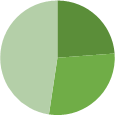 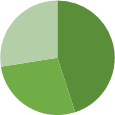 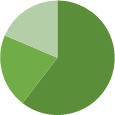 Северные районыЦентральные районыЮжные районыгустыепосадкиразреженныепосадкиодиночныепосадкиВид насажденийСеверные районыЦентральные районыЮжные районыКлиматические зоны:IА, IБ, IДIВIВ (степная зона)Парки общегородские и районные1:101:71:4Сады жилых районов и микрорайонов1:101:81:5Скверы1:121: 101:7Бульвары1:51:41:4Улицы1:41:31:3Набережные1:51:51:4Хвойные деревья и кустарникиХвойные деревья и кустарникиХвойные деревья и кустарники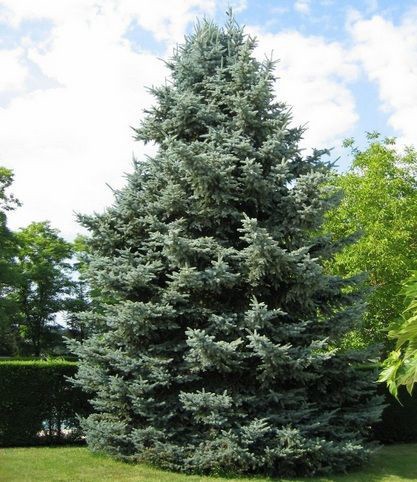 Ель колючаяВысота: 15–20 м (иногда 30–45 м) Диаметр кроны: 5 мПлотность кроны: плотнаяДекоративность: конусовидная форма кроны, вечно- зеленаяДинамика роста: умереннорастущая Климатическая зона: IВ, IД Газоустойчивость: низкая Пылепоглощение: +Долговечность: 400–600 лет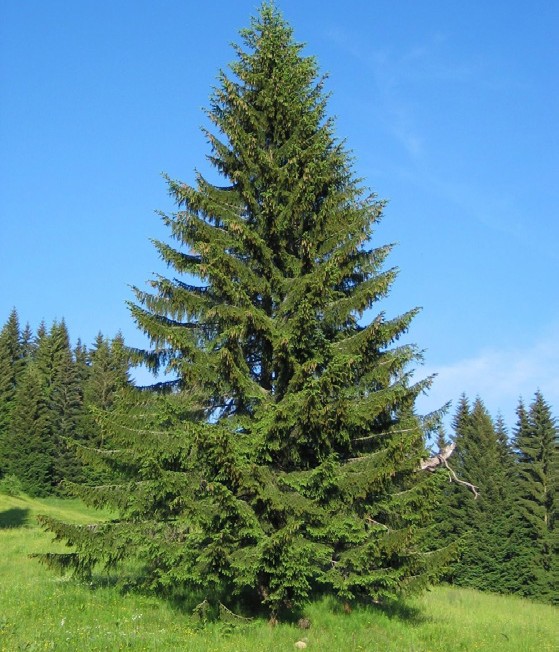 Ель сибирская Высота: 30 м Диаметр кроны: 10 мПлотность кроны: плотнаяДекоративность: конусовидная форма кроны, вечно- зеленаяДинамика роста: умереннорастущая Климатическая зона: IА, IВ, IД Газоустойчивость: низкая Пылепоглощение: –Долговечность: 300–400 лет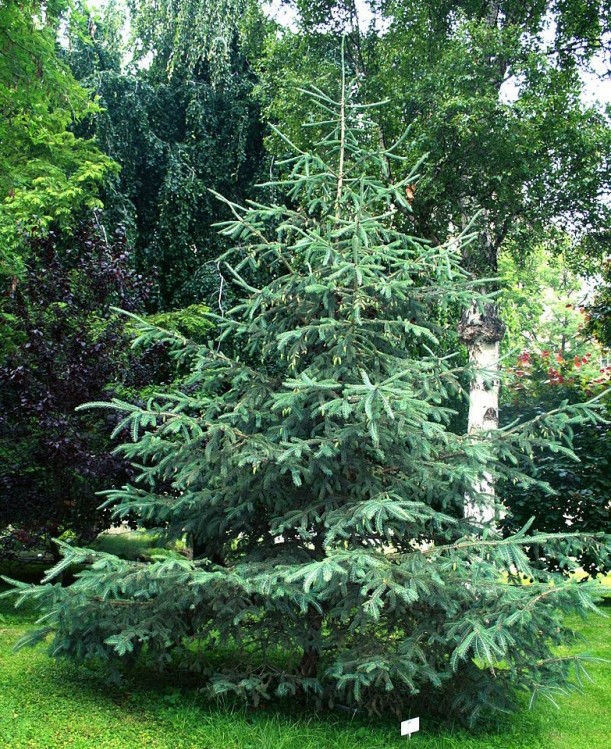 Ель сизая, канадскаяВысота: 15 м Диаметр кроны: 7 мПлотность кроны: плотнаяДекоративность: конусовидная форма кроны, вечно- зеленаяДинамика роста: медленнорастущая Климатическая зона: IА, IВ, IД Газоустойчивость: средняя Пылепоглощение: –Долговечность: 300–500 лет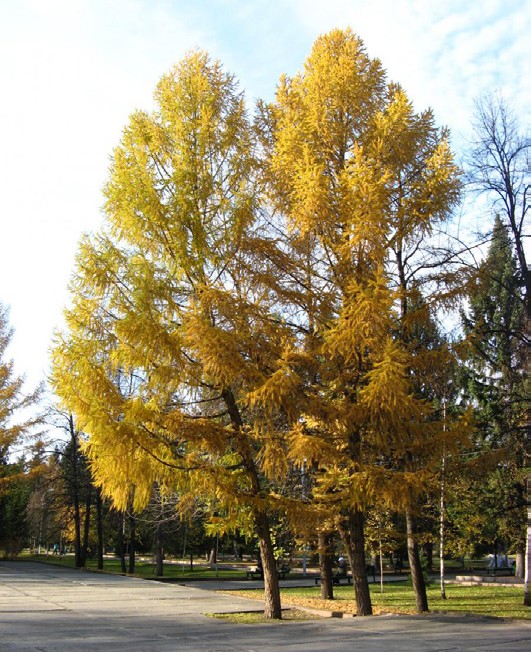 Лиственница   сибирская Высота: 25–30 м (иногда до 45 м) Диаметр кроны: 10 мПлотность кроны: легкая сквозистая, ажурная Декоративность: ярко желтая окраска кроны осенью Динамика роста: быстрорастущаяКлиматическая зона: IА, IВ, IД Газоустойчивость: седняя Пылепоглощение: –Долговечность: до 500 лет (иногда до 900 лет)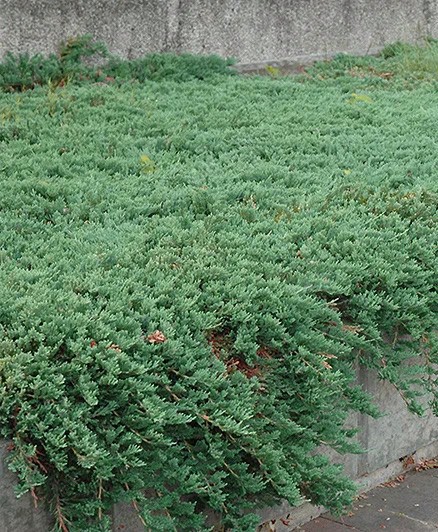 Можжевельник горизонтальныйВысота: 0,2-0,25 м Диаметр кроны: 2 м Плотность кроны: плотнаяДекоративность: почвопокровный Динамика роста: умереннорастущая Климатическая зона: IВ Газоустойчивость: высокая Пылепоглощение: +Долговечность: 500 лет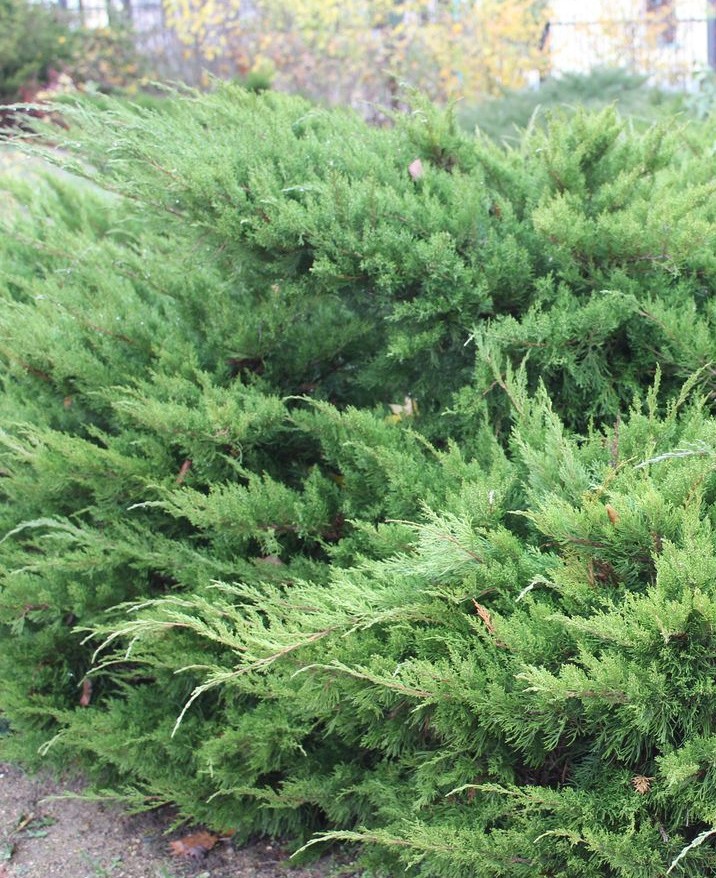 Можжевельник казацкийВысота: 1,5 м Диаметр кроны: 5 мПлотность кроны: плотная Декоративность: стелющийся Динамика роста: умереннорастущая Климатическая зона: IВ, IД Газоустойчивость: высокая Пылепоглощение: +Долговечность: 500 лет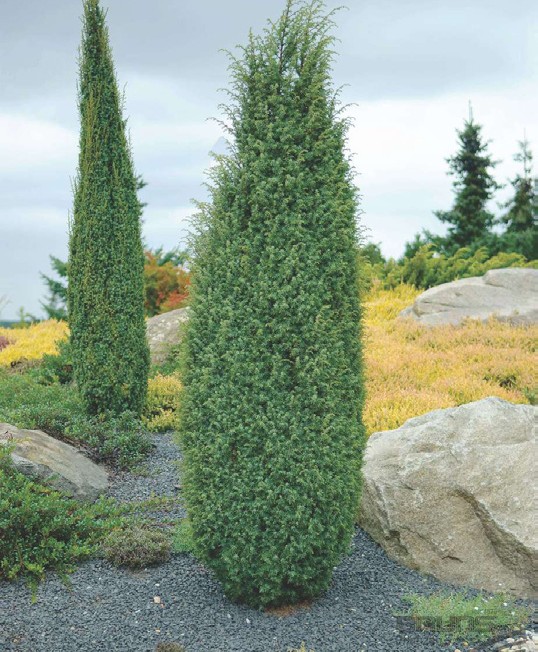 Можжевельник обыкновенный Высота: 5–10 м (иногда до 12 м) Диаметр кроны: 1 мПлотность кроны: плотная Декоративность: вечнозеленый Динамика роста: умереннорастущая Климатическая зона: IА, IВ, IД Газоустойчивость: низкая Пылепоглощение: –Долговечность: 500 лет (иногда 800–1000 лет)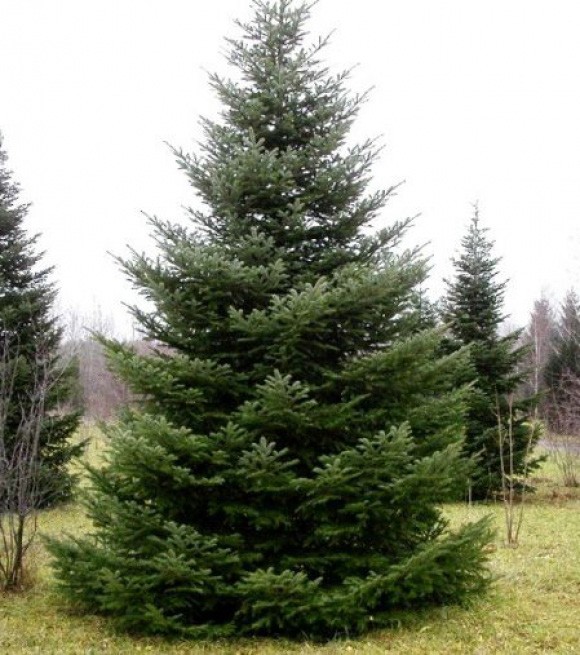 Пихта сибирская Высота: до 30 м Диаметр кроны: 10 мПлотность кроны: плотная Декоративность: вечнозеленая Динамика роста: умереннорастущая Климатическая зона: IА, IВ, IД Газоустойчивость: отсутствует Пылепоглощение: –Долговечность: 150–200 лет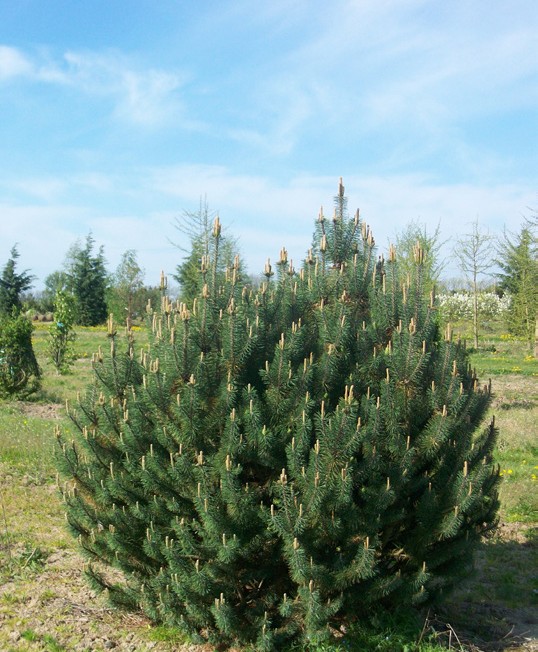 Сосна   горная Высота: до 4 м Диаметр кроны: до 5 мПлотность кроны: плотная Декоративность: вечнозеленая Динамика роста: в зависимости от сорта Климатическая зона: IВ, IД Газоустойчивость: высокая Пылепоглощение: –Долговечность: 150–200 лет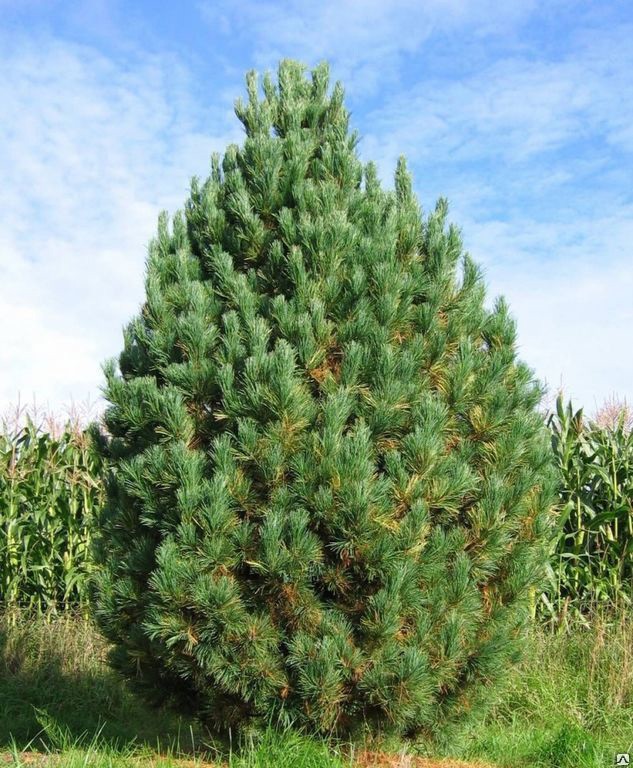 Сосна кедровая сибирская, кедр сибирскийВысота: до 40 м Диаметр кроны: 8 мПлотность кроны: плотнаяДекоративность: вечнозеленая, крупные шишки Динамика роста: медленнорастущая Климатическая зона: IА, IВ, IД Газоустойчивость: низкаяПылепоглощение: – Долговечность: 400–500 лет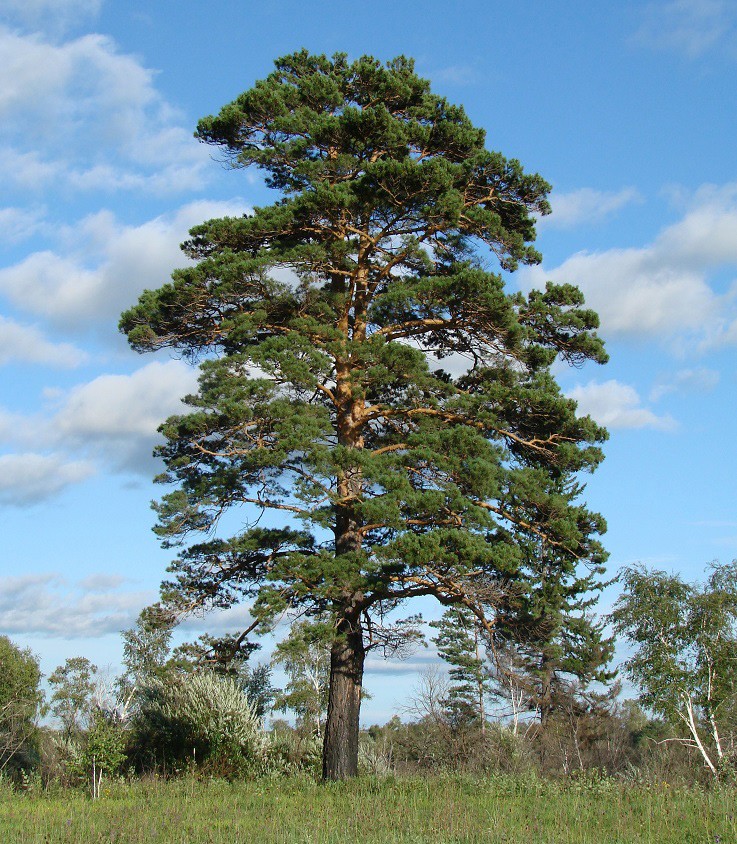 Сосна обыкновенная Высота: 10–30 м Диаметр кроны: 7-10 мПлотность кроны: средней плотности, полуажурная Декоративность: вечнозеленая, высокий штамб Динамика роста: быстрорастущаяКлиматическая зона: IА, IВ, IД Газоустойчивость: низкая Пылепоглощение: –Долговечность: 300–400 лет (иногда до 600 лет)Лиственные деревьяЛиственные деревьяЛиственные деревьяЛиственные деревьяЛиственные деревья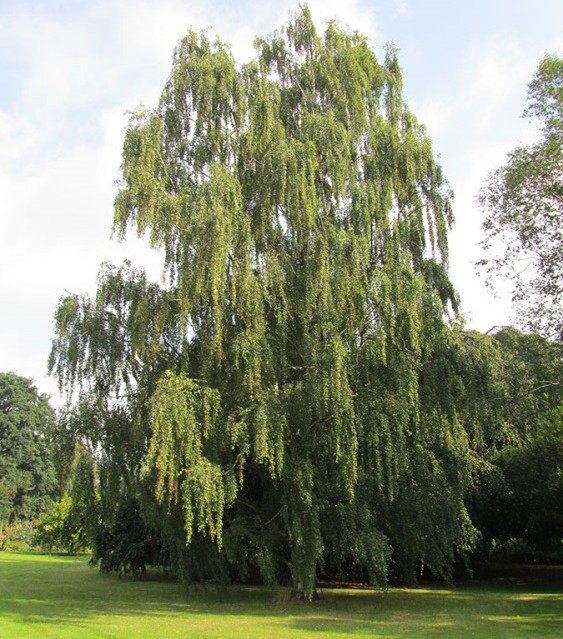 Береза повислая, бородавчатая, плакучаяВысота: 18-20 м (иногда до 30 м) Диаметр кроны: 7-12 мПлотность кроны: средней плотности, полуажурная Декоративность: плакучая форма кроны, сережки Динамика роста: быстрорастущаяКлиматическая зона: IВ, IД Газоустойчивость: средняя Пылепоглощение: +Долговечность: 150 лет (иногда 300 лет)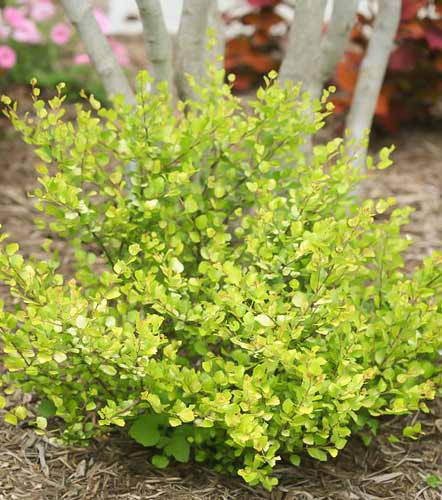 Береза карликовая, березовый стланец, ерникВысота: 0,5–1,2 м Диаметр кроны: 1 мПлотность кроны: средней плотности, полуажурная Декоративность: яркая осенняя окраскаДинамика роста: быстрорастущая Климатическая зона: IА, IБ, IВ, IД Газоустойчивость: высокая Пылепоглощение: + Долговечность: 100–120 лет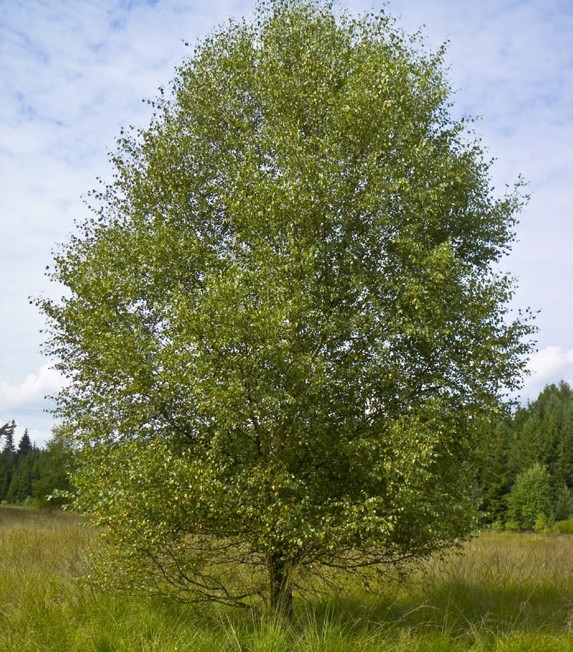 Береза пушистаяВысота: 10–15 м (иногда до 20 м) Диаметр кроны: 8 мПлотность кроны: средней плотности, полуажурная Декоративность: белый стволДинамика роста: быстрорастущая Климатическая зона: IА, IВ, IД Газоустойчивость: средняя Пылепоглощение: +Долговечность: 150 лет (иногда 300 лет)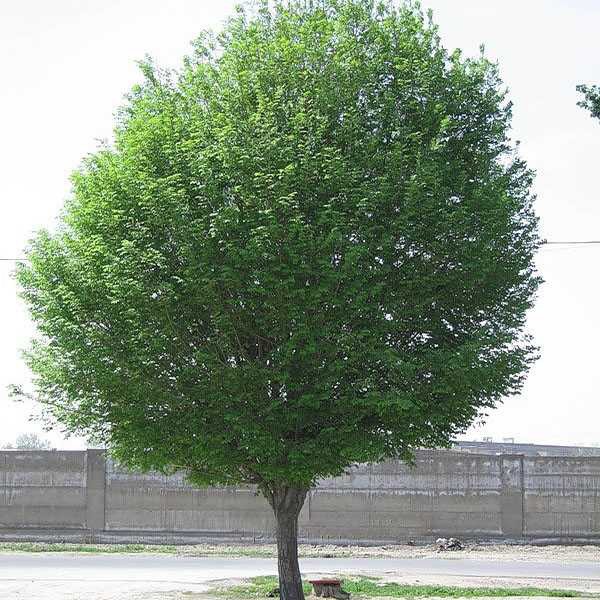 Вяз приземистый, мелколистныйВысота: 6-15 м Диаметр кроны: 5 мПлотность кроны: плотнаяДекоративность: хорошо поддается формовке Динамика роста: быстрорастущий Климатическая зона: IВ, IДГазоустойчивость: высокая Пылепоглощение: + Долговечность: до 300 лет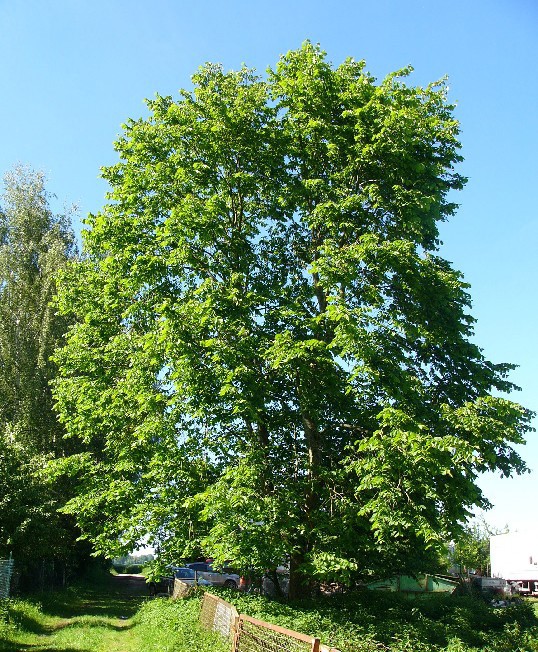 Вяз шершавый, голый Высота: 25–40 м Диаметр кроны: 25 мПлотность кроны: плотнаяДекоративность: декоративные мелкие листья Динамика роста: умереннорастущий Климатическая зона: IВГазоустойчивость: высокая Пылепоглощение: + Долговечность: до 300лет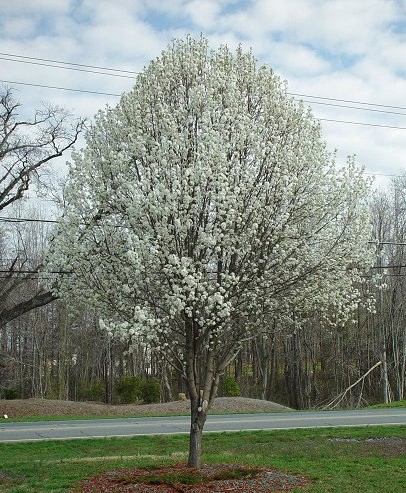 Груша уссурийскаяВысота:8-10 м (иногда до 15 м) Диаметр кроны:10 м Плотность кроны: плотнаяДекоративность: обильное цветение, яркая окраска кроны осеньюДинамика роста: умереннорастущий Климатическая зона: IВ Газоустойчивость: высокая Пылепоглощение: +Долговечность: 200лет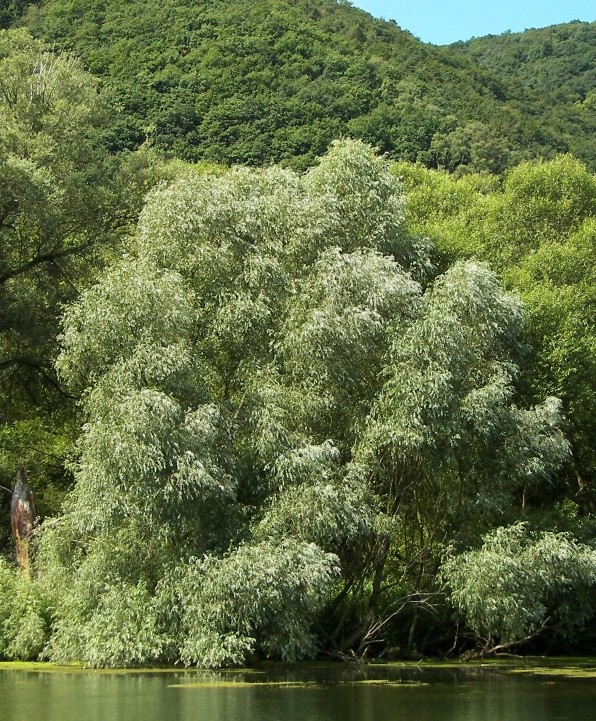 Ива белаяВысота:10–20 м (иногда до 30 м) Диаметр кроны:5 мПлотность кроны: средней плотности, полуажурная Декоративность: опушенные листья, сережки Динамика роста: быстрорастущаяКлиматическая зона: IВ, IД Газоустойчивость: высокая Пылепоглощение: +Долговечность: 100–150лет (иногда до 200 лет)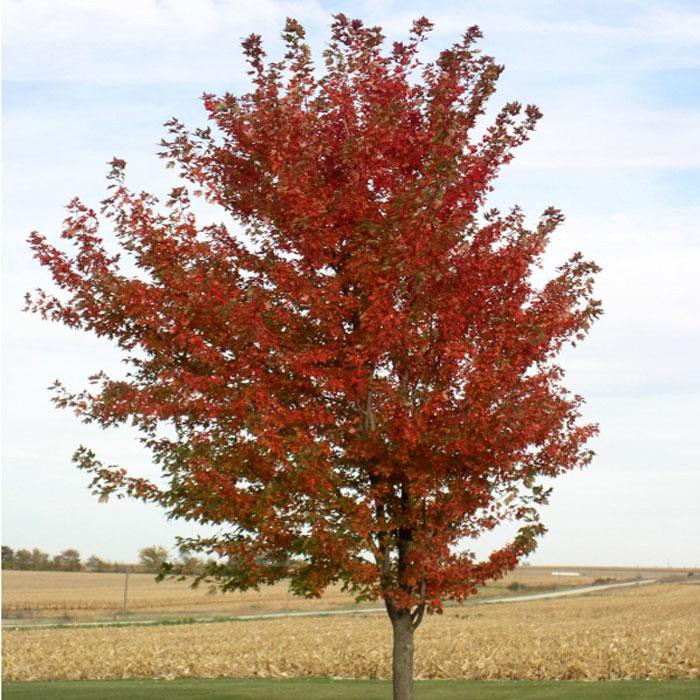 Клен татарскийВысота:8 м (иногда до 12 м) Диаметр кроны:10 м Плотность кроны: плотнаяДекоративность: яркая осенняя окраска кроны, розо- вые крылаткиДинамика роста: быстрорастущий Климатическая зона: IВ, IД Газоустойчивость: средняя Пылепоглощение: + Долговечность: 200–300лет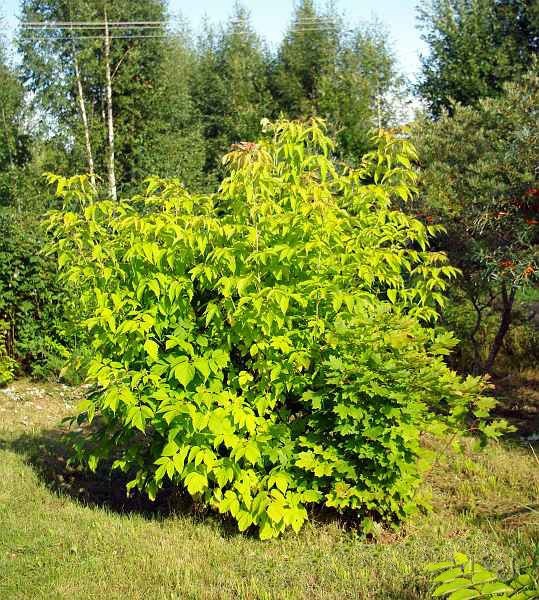 Клен ясенелистный, американский Высота:20 м (иногда до 25 м) Диаметр кроны:10 мПлотность кроны: средней плотности, полуажурная Декоративность: желтая окраска кроны осенью Динамика роста: быстрорастущийКлиматическая зона: IВ, IД Газоустойчивость: высокая Пылепоглощение: - Долговечность: 100лет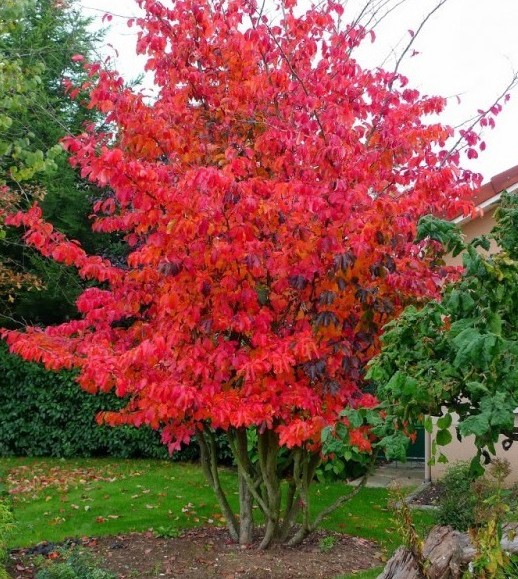 Клен приречный, гинналаВысота:4-7 м Диаметр кроны:4 м Плотность кроны:Декоративность: красная окраска кроны осенью Динамика роста: быстрорастущий Климатическая зона: IВГазоустойчивость: средняя Пылепоглощение: -Долговечность: 100 лет (иногда до 250 лет)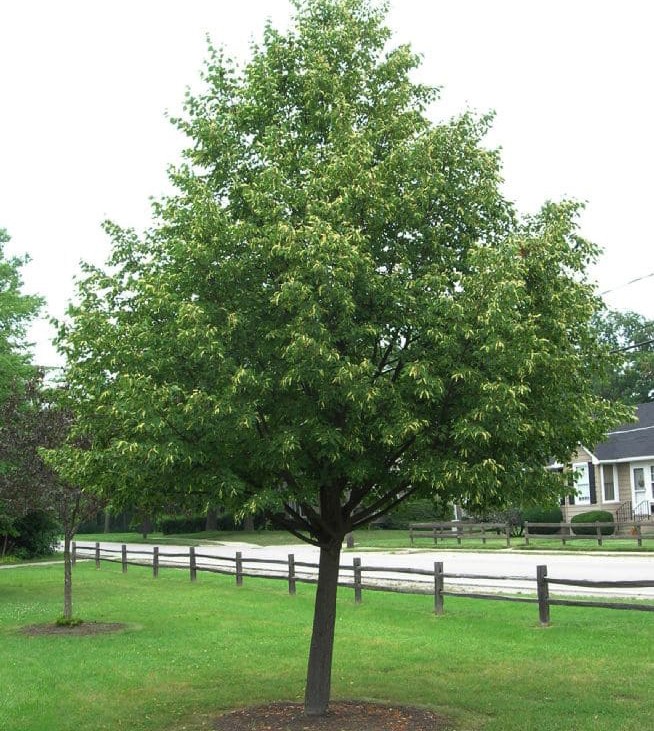 Липа мелколистная, сердцевиднаяВысота:15–30 м Диаметр кроны:15 мПлотность кроны:плотная Декоративность: ароматные цветки Динамика роста: умереннорастущая Климатическая зона: IВ Газоустойчивость: низкая Пылепоглощение: +Долговечность: 300–400 лет (иногда до 600 лет)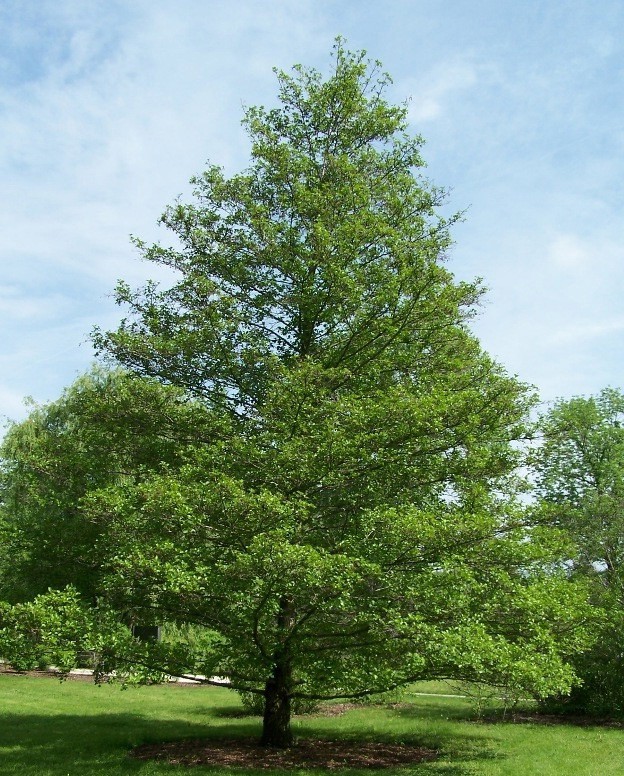 Ольха серая Высота:15–20 м Диаметр кроны:10 мПлотность кроны: плотная Декоративность: сережки Динамика роста: быстрорастущая Климатическая зона: IВ Газоустойчивость: средняя Пылепоглощение: + Долговечность: 50–70лет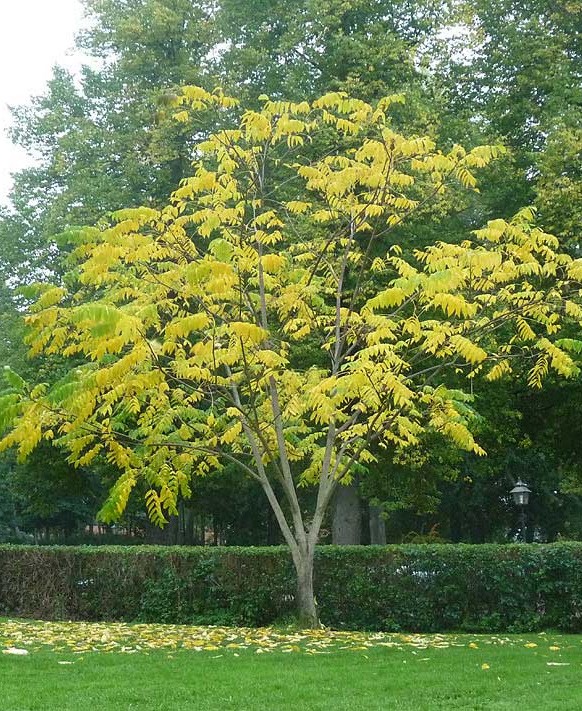 Орех маньчжурский Высота:25   м Диаметр кроны:25 мПлотность кроны: средней плотности, полуажурная Декоративность: желтая окраска кроны осенью Динамика   роста:   умереннорастущий Климатическая зона: IВ, IДГазоустойчивость: средняя Пылепоглощение: + Долговечность: 200–250лет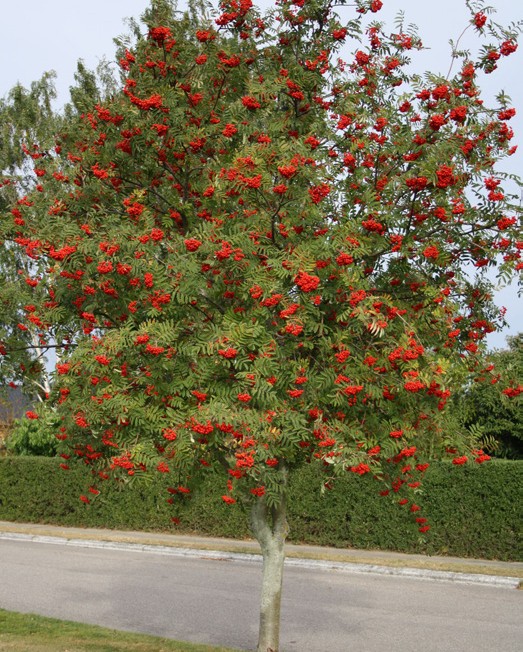 Рябина обыкновенная Высота:6-12 м (иногда до 15 м) Диаметр кроны:5 мПлотность кроны:легкая сквозистая, ажурная Декоративность: оранжевая окраска кроны осенью, яркие плодыДинамика роста: умереннорастущая Климатическая зона: IА, IВ, IД Газоустойчивость: отсутствует Пылепоглощение: +Долговечность: 80–100 лет (иногда до 300лет)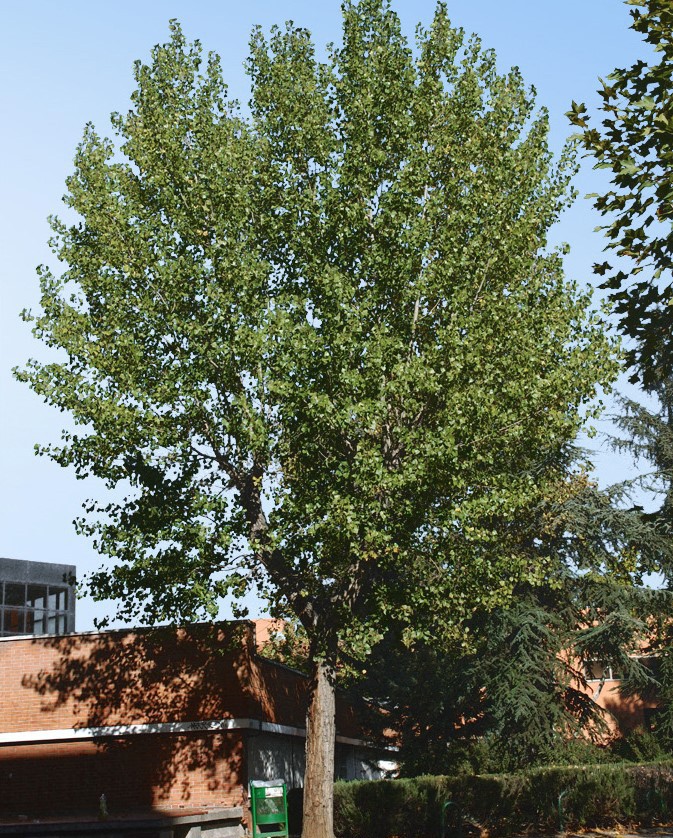 Тополь бальзамическийВысота:20–30 м Диаметр кроны: 10 мПлотность кроны: плотнаяДекоративность: желтая окраска кроны осенью Динамика роста: быстрорастущий Климатическая зона: IА, IВ, IД Газоустойчивость: очень высокая Пылепоглощение: +Долговечность: 150–200лет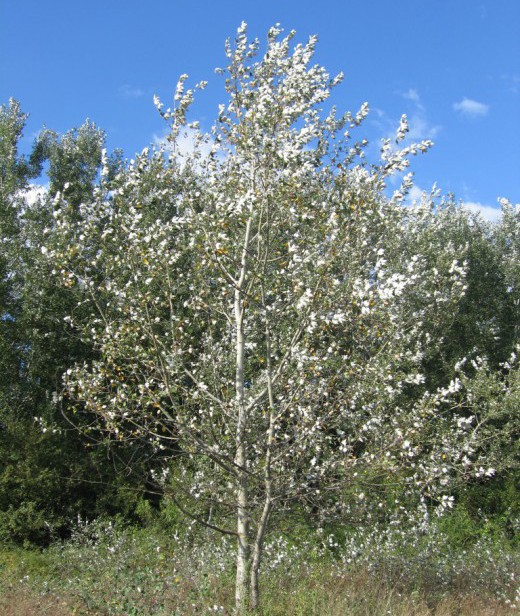 Тополь белый, серебристыйВысота:35 м Диаметр кроны:30 мПлотность кроны: плотная Декоративность: серебристые листья Динамика роста: умереннорастущий Климатическая зона: IВ, IД Газоустойчивость: высокая Пылепоглощение: +Долговечность: 300–400лет (иногда до 600 лет)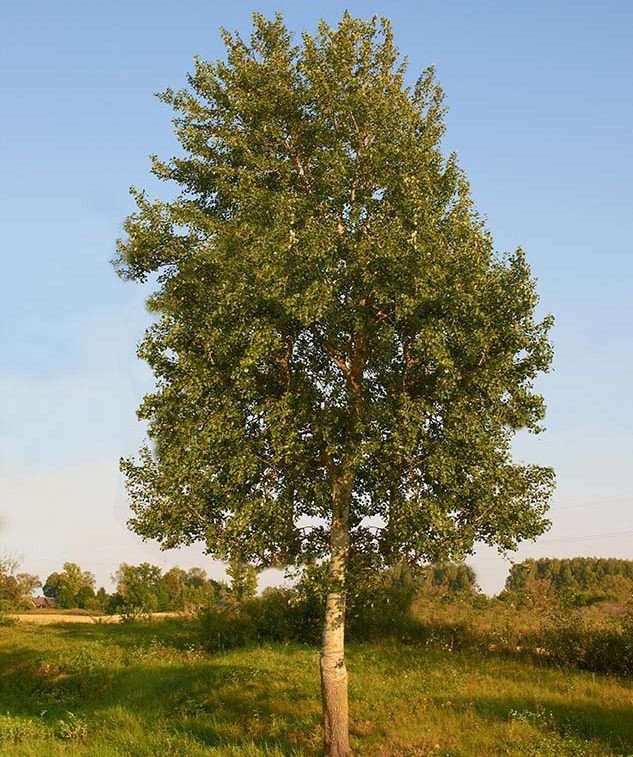 Тополь дрожащий, осинаВысота:25–35 м Диаметр кроны: 10 мПлотность кроны: средней плотности, полуажурная Декоративность: светлый ствол, яркая окраска кро- ны осеньюДинамика роста: быстрорастущий Климатическая зона: IА, IВ, IД Газоустойчивость: низкая Пылепоглощение: -Долговечность: 80–100 лет (иногда 150 лет)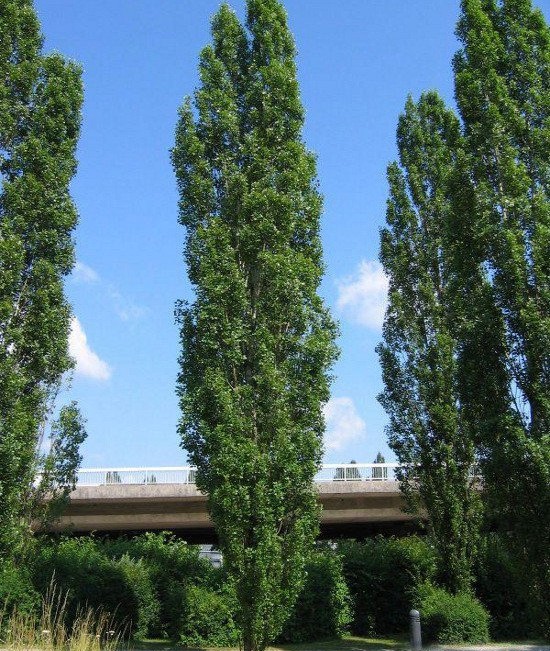 Тополь советский пирамидальный Высота:10–15 м (иногда до 25м) Диаметр кроны:2 мПлотность кроны:плотнаяДекоративность: узкопирамидальная форма кроны Динамика роста: быстрорастущийКлиматическая зона: IВ, IД Газоустойчивость: высокая Пылепоглощение: + Долговечность: до 300лет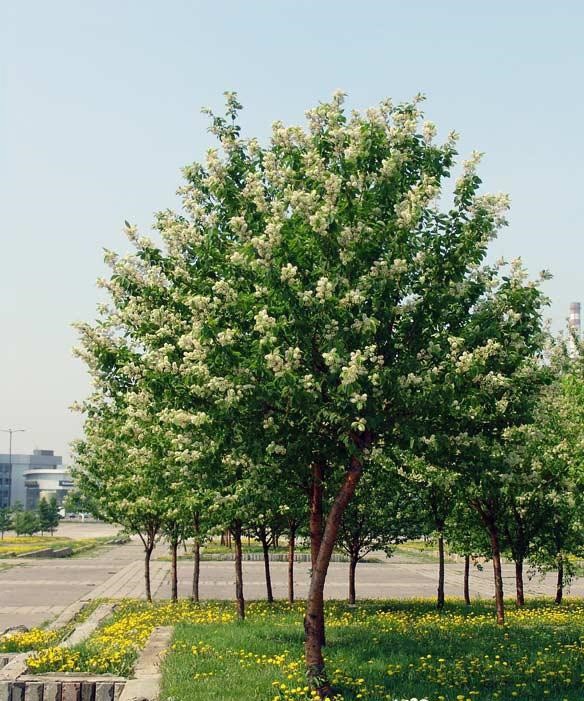 Черемуха Маака Высота: 15 м Диаметр кроны: 10 мПлотность кроны: средней плотности, полуажурная Декоративность: обильное цветение, яркая окраска стволаДинамика роста: умереннорастущая Климатическая зона: IВ, IД Газоустойчивость: средняя Пылепоглощение: +Долговечность: 50 лет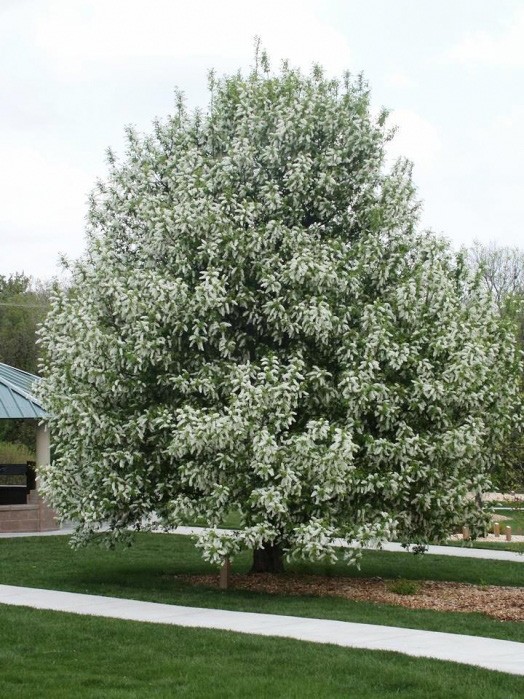 Черемуха обыкновеннаяВысота:10–15 м Диаметр кроны:8 мПлотность кроны: средней плотности, полуажурная Декоративность: обильное цветение, ароматные цветкиДинамика роста: умереннорастущая Климатическая зона: IА, IВ, IД Газоустойчивость: средняя Пылепоглощение: +Долговечность: 60–100 лет (иногда до 150 лет)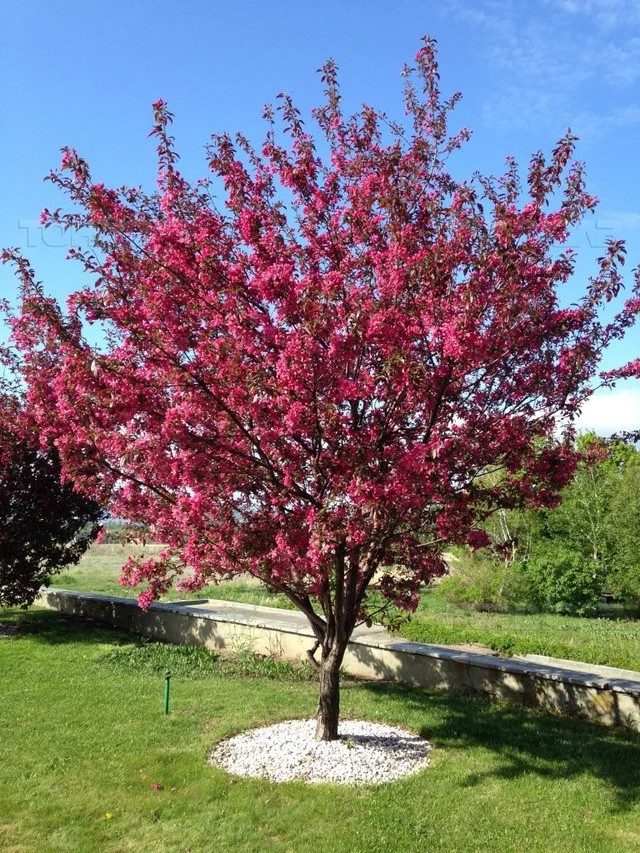 Яблоня Недзвецкого Высота:6-8   м Диаметр кроны:8 мПлотность кроны: средней плотности, полуажурная Декоративность: розовые цветки, пурпурные побеги, листья, плодыДинамика роста: умереннорастущая Климатическая зона: IВ Газоустойчивость: высокая Пылепоглощение: -Долговечность: до 200 лет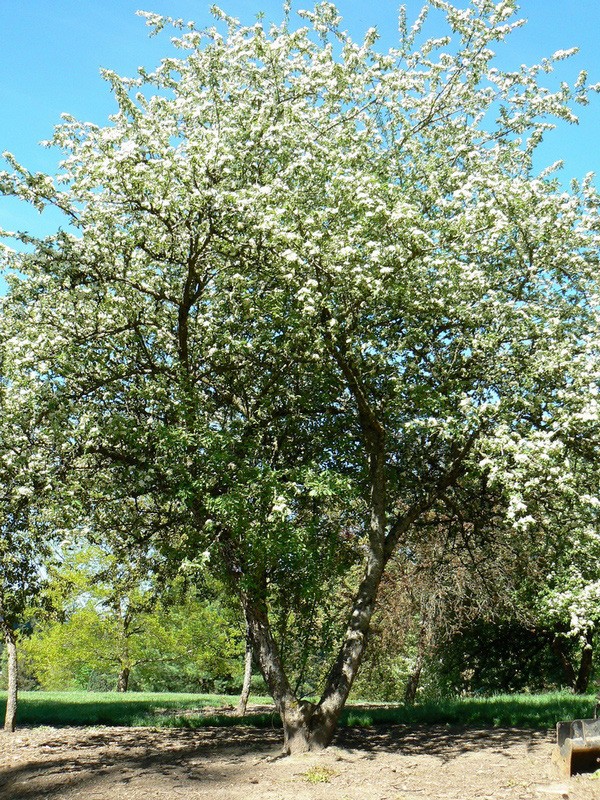 Яблоня ягодная, сибирскаяВысота:5–10 м Диаметр кроны:5 мПлотность кроны: средней плотности, полуажурная Декоративность: желтая окраска кроны осенью, яркие плодыДинамика роста: медленнорастущая Климатическая зона: IА, IВ, IД Газоустойчивость: высокая Пылепоглощение: +Долговечность: до 200 лет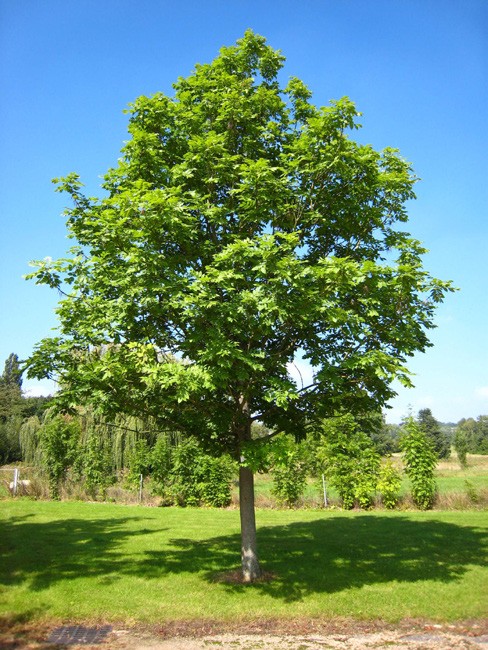 Ясень обыкновенный Высота: 25–30 м Диаметр кроны: 25 мПлотность кроны: легкая сквозистая, ажурная Декоративность: крылаткиДинамика роста: быстрорастущий Климатическая зона: IВ Газоустойчивость: низкая Пылепоглощение: -Долговечность: 150–200 лет (иногда до 350 лет)Лиственные кустарникиЛиственные кустарникиЛиственные кустарникиЛиственные кустарникиЛиственные кустарники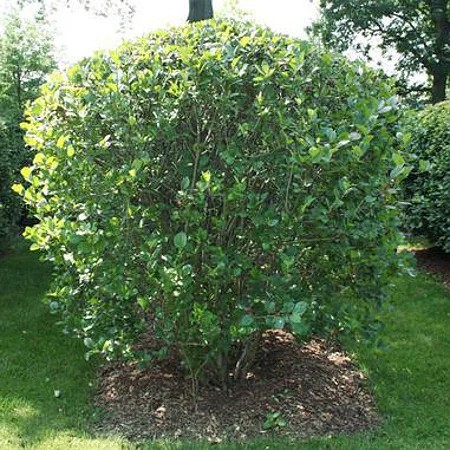 Арония Мичурина, черноплодная, черноплодная рябинаВысота: 3 м Диаметр кроны: 2 мПлотность кроны: плотнаяДекоративность: белые соцветия весной, багряная окраска кроны осеньюДинамика роста: быстрорастущая Климатическая зона: IВ Газоустойчивость: средняя Пылепоглощение: - Долговечность: 30лет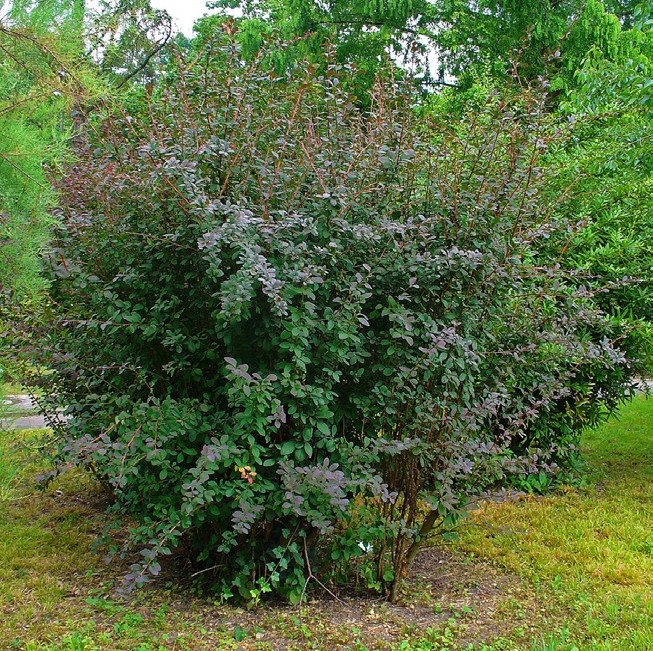 Барбарис обыкновенный Высота: 2 м (иногда до 3 м) Диаметр кроны: 2 мПлотность кроны: средней плотности, полуажурная Декоративность: обильное цветение, яркая окраска кроны осенью, яркие ягодыДинамика роста: быстрорастущий Климатическая зона: IВ, IД Газоустойчивость: средняя Пылепоглощение: - Долговечность: 50 лет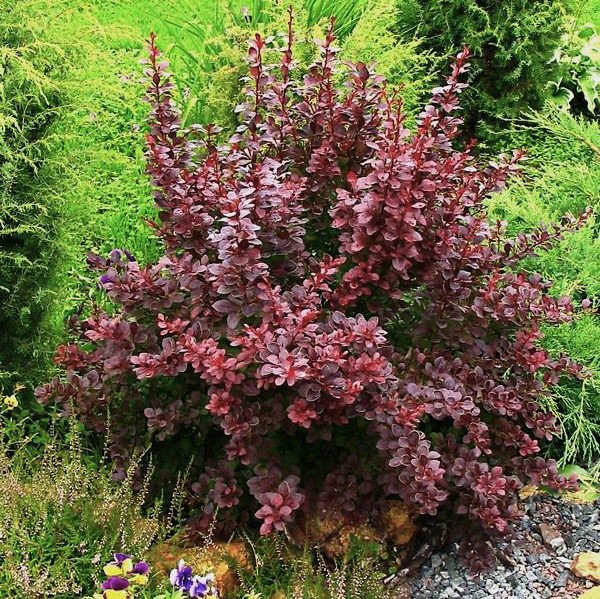 Барбарис Тунберга Высота: 1-1,5 м Диаметр кроны: 2 мПлотность кроны: плотнаяДекоративность: обильное цветение, яркая окраска кроны, яркие ягодыДинамика роста: медленнорастущий Климатическая зона: IВ Газоустойчивость: высокая Пылепоглощение: -Долговечность: 50 лет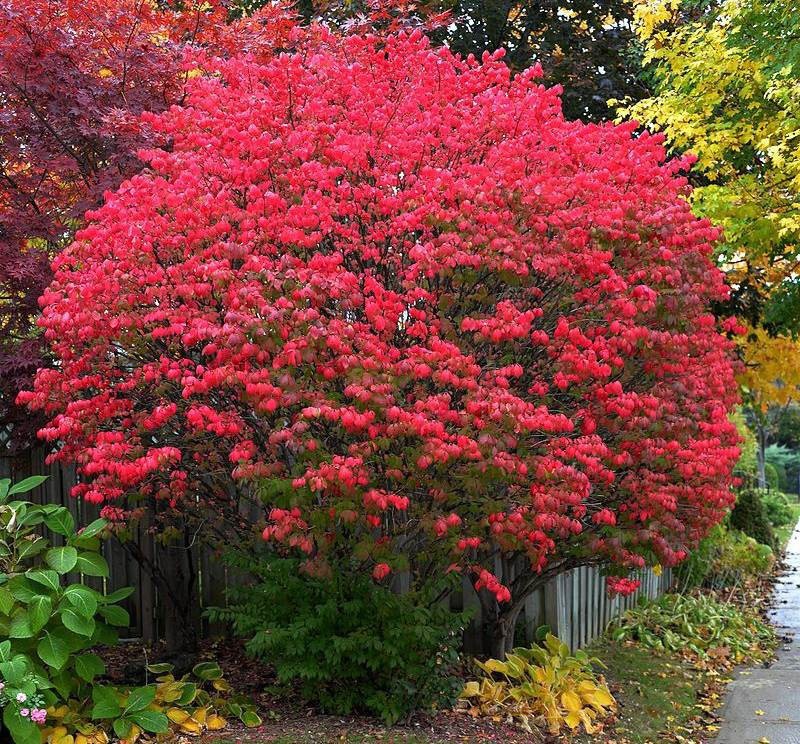 Бересклет крылатый Высота: 2-5 м Диаметр кроны: 2,5 мПлотность кроны: средней плотности, полуажурная Декоративность: яркая окраска кроны осенью, плоды Динамика роста: быстрорастущийКлиматическая зона: IВ Газоустойчивость: высокая Пылепоглощение: - Долговечность: более 50 лет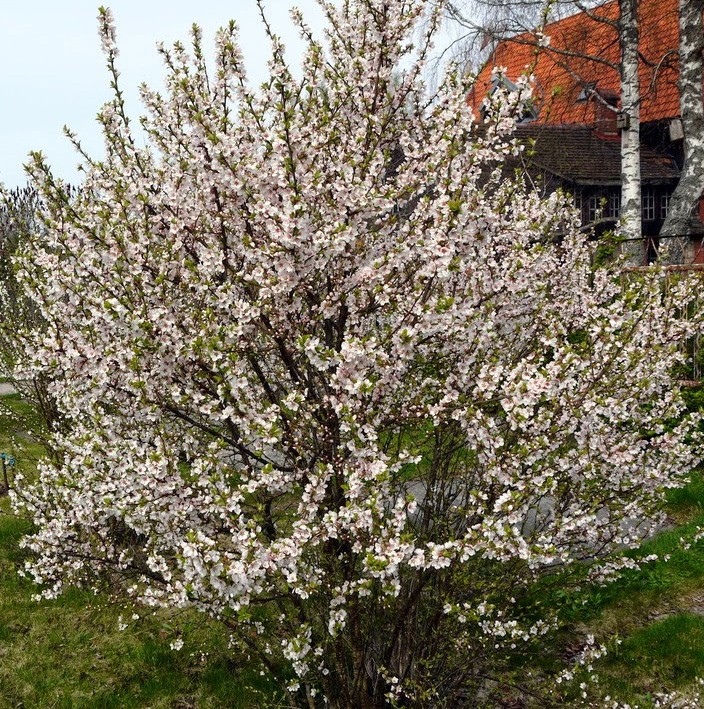 Вишня войлочная Высота: 2-3 м Диаметр кроны: 2 мПлотность кроны: средней плотности, полуажурная Декоративность: цветение, яркие плодыДинамика роста: умереннорастущая Климатическая зона: IА, IВ, IД Газоустойчивость: высокая Пылепоглощение: +Долговечность: 25–50 лет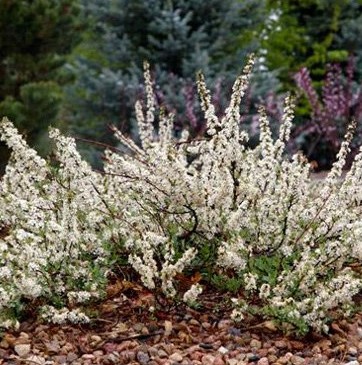 Вишня песчаная, карликоваяВысота: 1,2-2,5 м Диаметр кроны: 1 м Плотность кроны:Декоративность: обильное цветение, яркая окраска кроны осенью, яркие плодыДинамика роста: умереннорастущая Климатическая зона: IА, IВ, IД Газоустойчивость: высокая Пылепоглощение: +Долговечность: 40–50 лет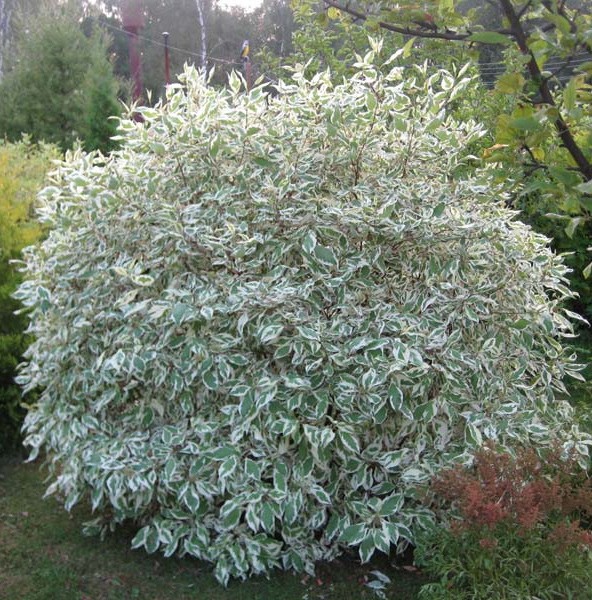 Дерен белый, или сибирский, свидина белаяВысота: 3 м Диаметр кроны: 3 мПлотность кроны: средней плотности, полуажурная Декоративность: яркая окраска корыДинамика роста: быстрорастущий Климатическая зона: IА, IВ, IД Газоустойчивость: высокая Пылепоглощение: - Долговечность: 50 лет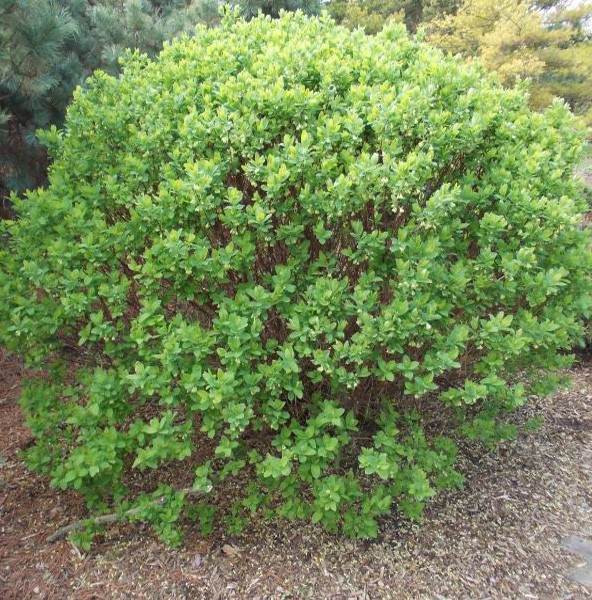 Жимолость синяя, съедобнаяВысота: 2 м Диаметр кроны: 3 мПлотность кроны: средней плотности, полуажурная Декоративность: яркие плодыДинамика роста: быстрорастущая Климатическая зона: IА, IВ, IД Газоустойчивость: высокая Пылепоглощение: - Долговечность: 30–50 лет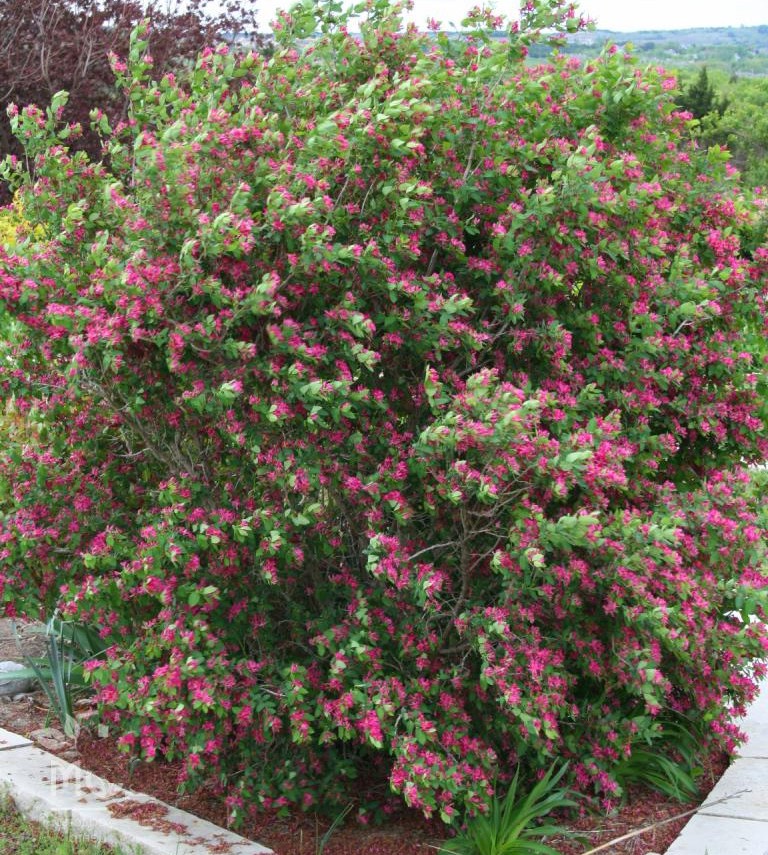 Жимолость татарскаяВысота: 3-4 м Диаметр кроны: 3 мПлотность кроны: средней плотности, полуажурная Декоративность: цветение, яркие плодыДинамика роста: быстрорастущая Климатическая зона: IВ, IД Газоустойчивость: высокая Пылепоглощение: - Долговечность: более 50 лет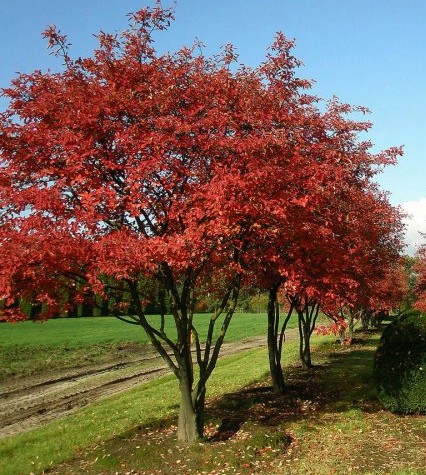 Ирга канадская, ирга ЛамаркаВысота: 4-5 м Диаметр кроны: 5 мПлотность кроны: средней плотности, полуажурная Декоративность: обильное цветение, яркая окраска кроны весной и осенью, яркие плодыДинамика роста: быстрорастущая Климатическая зона: IВ Газоустойчивость: высокая Пылепоглощение: - Долговечность: 50–60 лет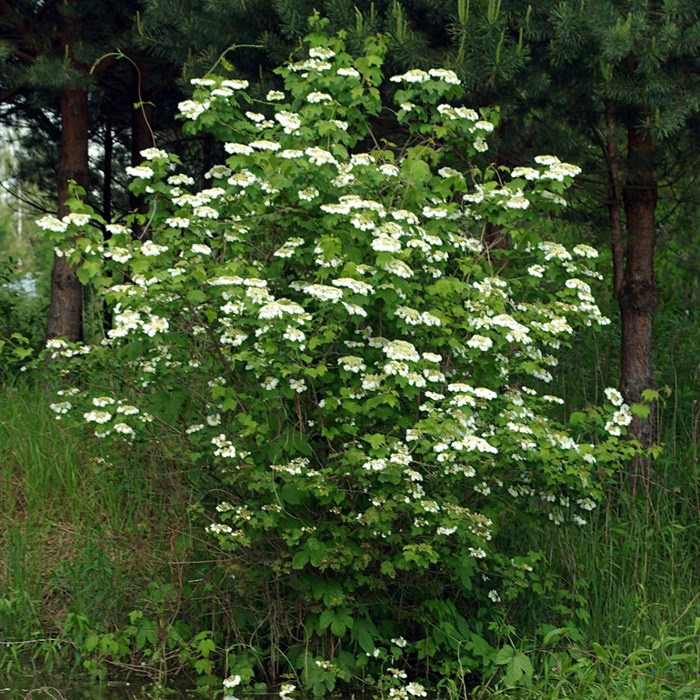 Калина обыкновеннаяВысота: 3-4 м Диаметр кроны: 4 мПлотность кроны: средней плотности, полуажурная Декоративность: цветение, яркие плодыДинамика роста: быстрорастущая Климатическая зона: IВ Газоустойчивость: средняя Пылепоглощение: - Долговечность: 50–70 лет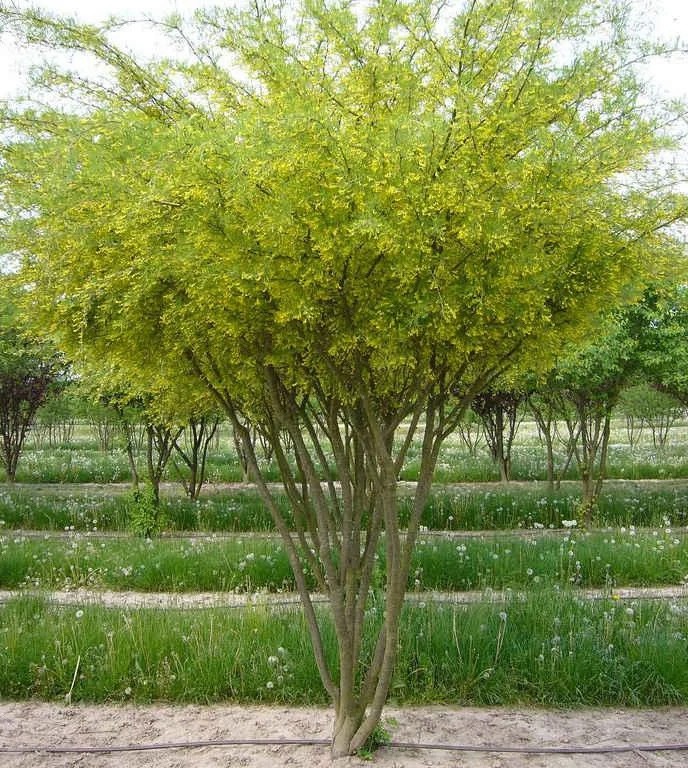 Карагана древовидная, акация жёлтаяВысота: 4-5 м Диаметр кроны: 4 мПлотность кроны: легкая сквозистая, ажурная Декоративность: цветение, плоды — стручки Динамика роста: быстрорастущая Климатическая зона: IА, IВ, IД Газоустойчивость: высокаяПылепоглощение: + Долговечность: 150 лет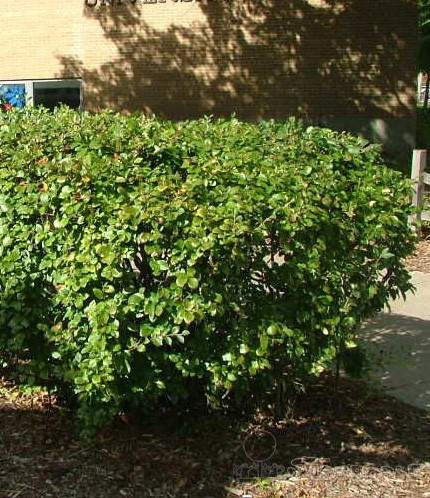 Кизильник блестящийВысота: 2 м Диаметр кроны: 2 мПлотность кроны: средней плотности, полуажурная Декоративность: яркая окраска кроны осенью, яркие ягодыДинамика роста: умереннорастущий Климатическая зона: IВ, IД Газоустойчивость: средняя Пылепоглощение: +Долговечность: 60 лет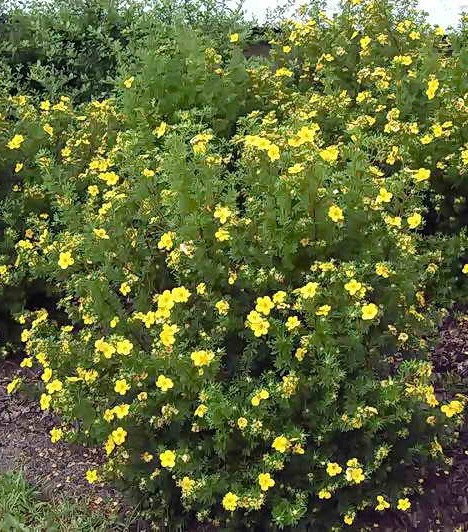 Лапчатка кустарниковая, курильский чай кустар- никовыйВысота: 1 м Диаметр кроны: 1 мПлотность кроны: плотная Декоративность: яркие цветки Динамика роста: умереннорастущая Климатическая зона: IА, IВ, IД Газоустойчивость: средняя Пылепоглощение: +Долговечность: 20–30 лет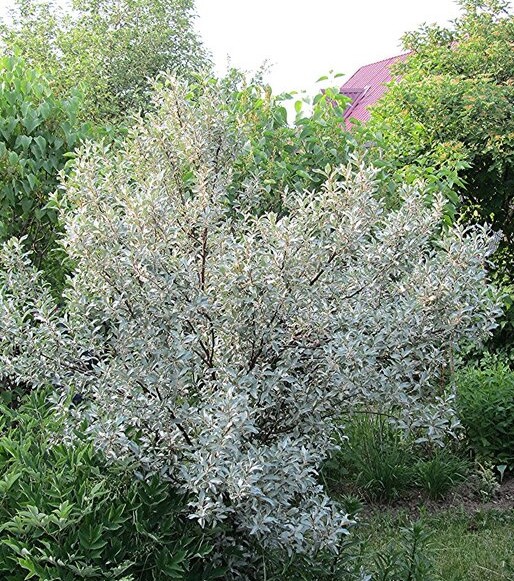 Лох серебристый Высота: 3-4 м Диаметр кроны: 3 мПлотность кроны: средней плотности, полуажурная Декоративность: серебристая кронаяДинамика роста: медленнорастущий Климатическая зона: IВ, IД Газоустойчивость: высокая Пылепоглощение: +Долговечность: 60–100 лет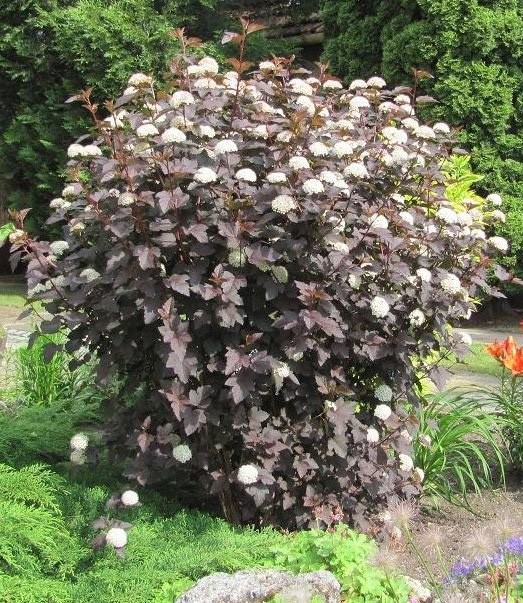 Пузыреплодник калинолистный, спирея калино- листнаяВысота: 3 м Диаметр кроны: 3 мПлотность кроны: средней плотности, полуажурная Декоративность: цветение, яркий цвет кроны осе- нью, плодыДинамика роста: быстрорастущий Климатическая зона: IВ, IД Газоустойчивость: средняя Пылепоглощение: - Долговечность: 30–50 лет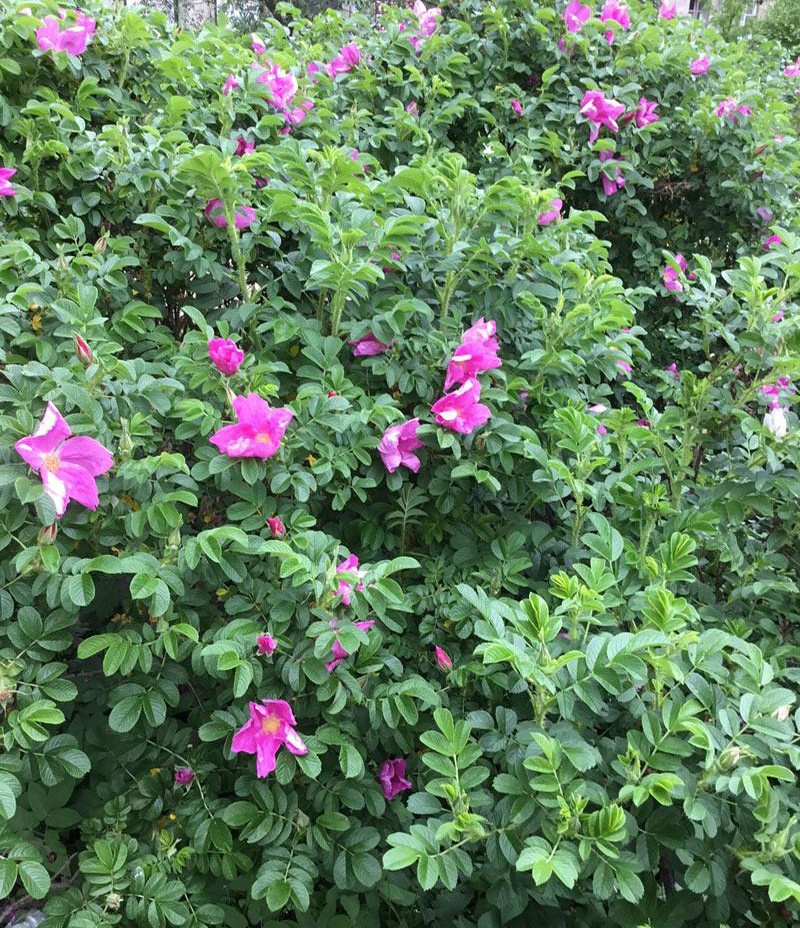 Роза морщинистая, роза ругозаВысота: 2 м Диаметр кроны: 2 мПлотность кроны: средней плотности, полуажурная Декоративность: цветение, ароматДинамика роста: умереннорастущая Климатическая зона: IА, IВ, IД Газоустойчивость: высокая Пылепоглощение: +Долговечность: более 50 лет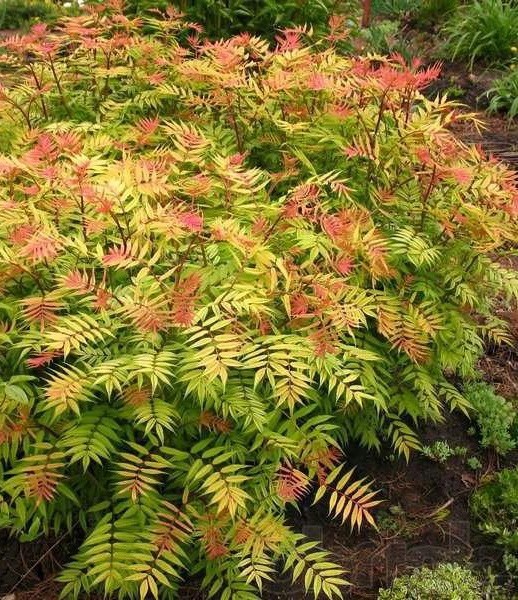 Рябинник рябинолистныйВысота: 1,5–3 мДиаметр кроны: 1,7 м (иногда до 3 м)Плотность кроны: средней плотности, полуажурная Декоративность: цветение пушистыми метелками, ажурные листьяДинамика роста: быстрорастущая Климатическая зона: IА, IВ, IД Газоустойчивость: средняя Пылепоглощение: - Долговечность: 30 лет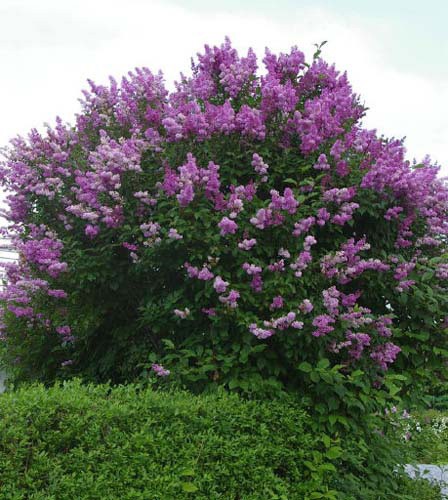 Сирень венгерская Высота: 4,5 м Диаметр кроны: 4,5 мПлотность кроны: средней плотности, полуажурная Декоративность: обильное цветение, аромат Динамика   роста:   умереннорастущая Климатическая зона: IВ, IДГазоустойчивость: очень высокая Пылепоглощение: + Долговечность: 80 лет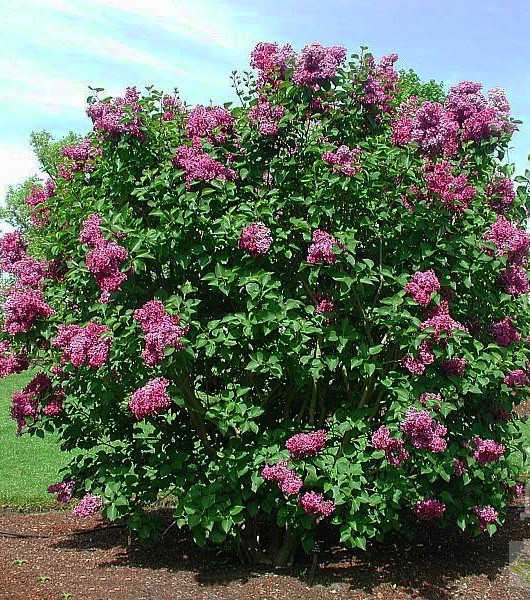 Сирень обыкновеннаяВысота: 5–7 м Диаметр кроны: 4 мПлотность кроны: средней плотности, полуажурная Декоративность: обильное цветение, аромат Динамика   роста:   умереннорастущая Климатическая зона: IВ, IДГазоустойчивость: средняя Пылепоглощение: + Долговечность: 100 лет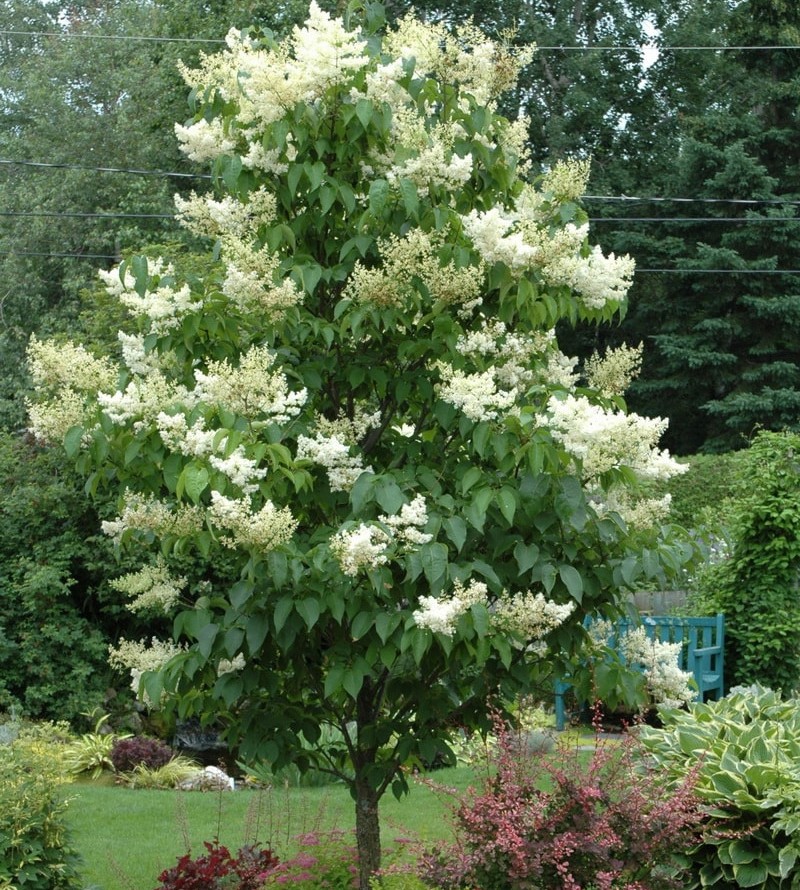 Сирень сетчатая амурскаяВысота: 7 мДиаметр кроны: 3,5 мПлотность кроны: средней плотности, полуажурная Декоративность: обильное цветениеДинамика роста: умереннорастущая Климатическая зона: IВ Газоустойчивость: высокая Пылепоглощение: +Долговечность: 100 лет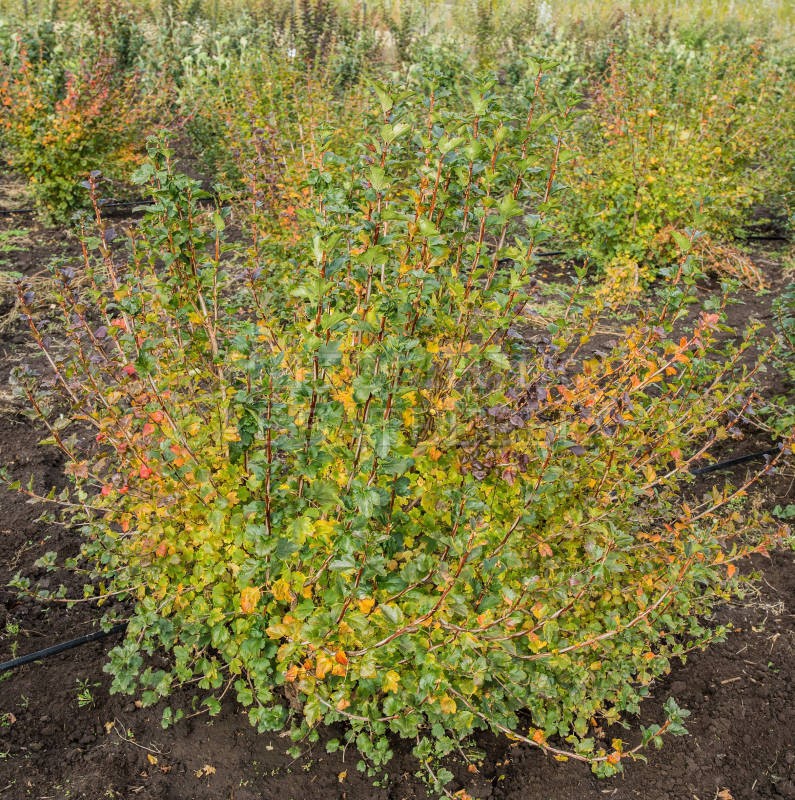 Смородина альпийская Высота: 1,5 м (иногда до 2,5 м) Диаметр кроны: 1,5 м Плотность кроны: плотнаяДекоративность: яркая окраска осенью, яркие плоды Динамика роста: умереннорастущаяКлиматическая зона: IА, IВ, IД Газоустойчивость: высокая Пылепоглощение: + Долговечность: до 40 лет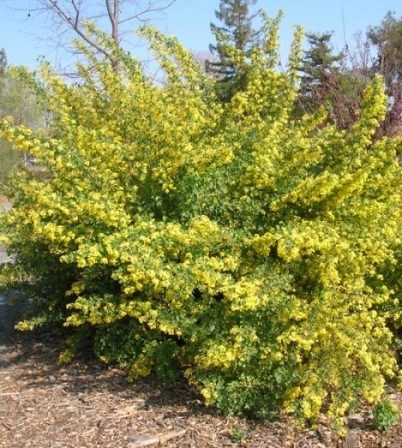 Смородина золотистая Высота: 1,5–2 м Диаметр кроны: 1,5 мПлотность кроны: средней плотности, полуажурная Декоративность: обильное цветениеДинамика роста: быстрорастущая Климатическая зона: IА, IВ, IД Газоустойчивость: высокая Пылепоглощение: + Долговечность: 25–50 лет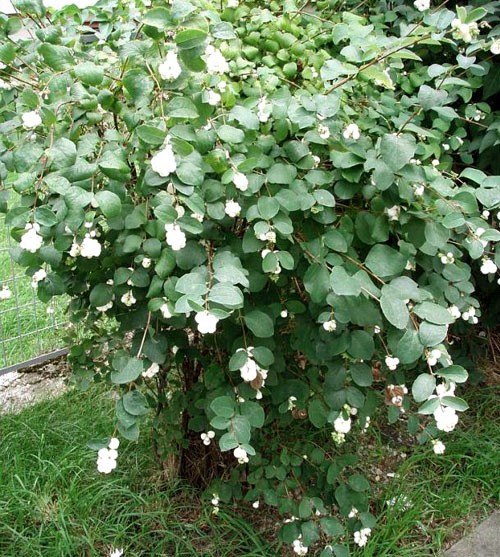 Снежноягодник    белый Высота: 0,8-1 м (иногда до 1,5 м) Диаметр кроны: 1 мПлотность кроны: средней плотности, полуажурная Декоративность: сизоватая окраска кроны, плоды Динамика   роста:   умереннорастущий Климатическая зона: IВ, IДГазоустойчивость: средняя Пылепоглощение: + Долговечность: 50–60 лет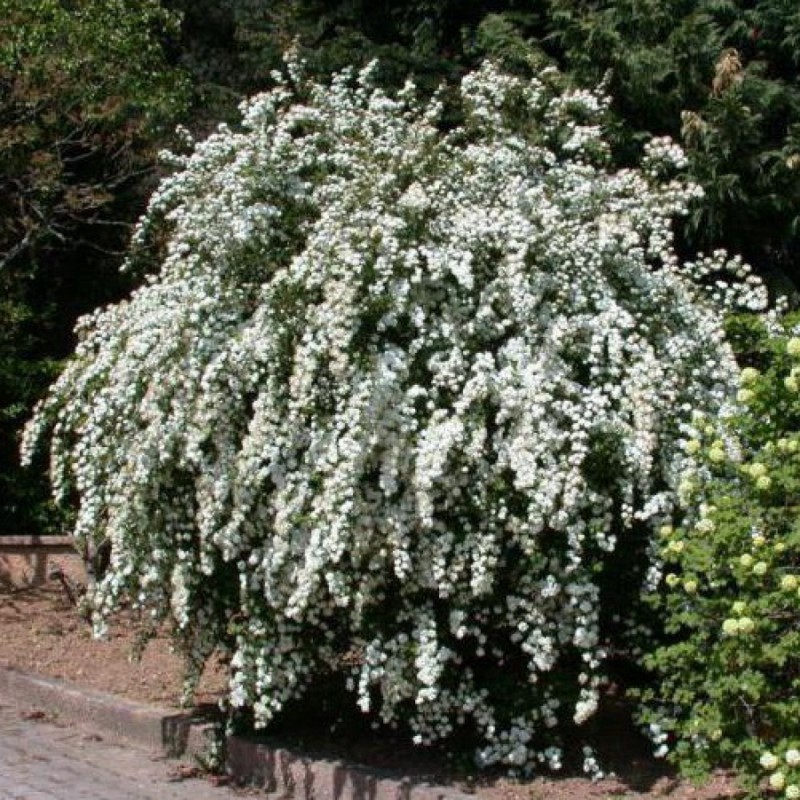 Спирея Вангутта Высота: 2 м Диаметр кроны: 2 мПлотность кроны: плотная Декоративность: обильное цветение Динамика роста: быстрорастущая Климатическая зона: IВ Газоустойчивость: средняя Пылепоглощение: -Долговечность: до 25 лет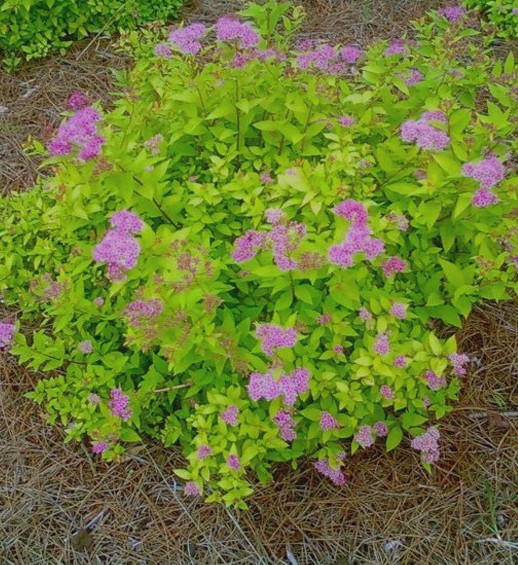 Спирея японская Высота: 1 м Диаметр кроны: 1 мПлотность кроны: средней плотности, полуажурная Декоративность: цветениеДинамика роста: быстрорастущая Климатическая зона: IВ Газоустойчивость: средняя Пылепоглощение: – Долговечность: до 25 лет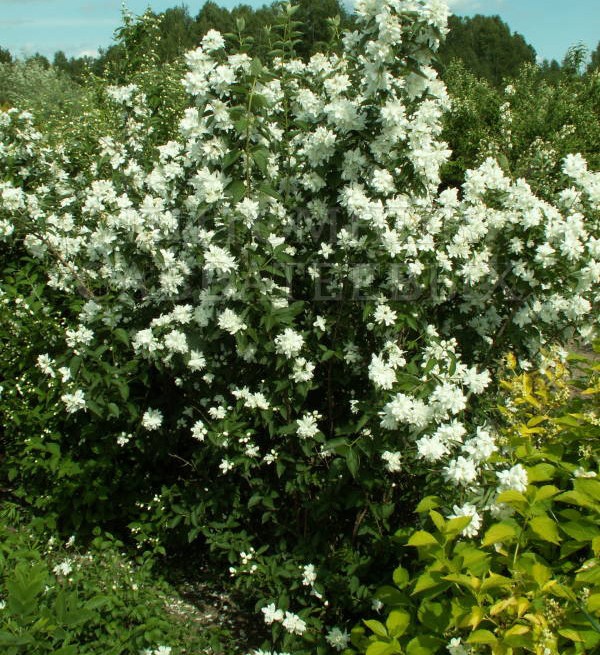 Чубушник венечный Высота: 2 м (иногда до 4 м) Диаметр кроны: 2 мПлотность кроны: средней плотности, полуажурная Декоративность: обильное цветение, аромат Динамика роста: быстрорастущийКлиматическая зона: IВ Газоустойчивость: высокая Пылепоглощение: + Долговечность: 25–50 летКраткая характеристика климатических подрайоновДеревья и кустарникиДеревья и кустарникиДеревья и кустарникиГазоны и цветникиГазоны и цветникиГазоны и цветникиГазоны и цветникиГазоны и цветникиКраткая характеристика климатических подрайоновВесенние посадкиОсенние посадкиНачало посевовОкончание посевов1. Климатические подрайоны со среднемесячными температурами января от -28°С и ниже и июля ±0°С и выше, с суровой длинной зимой и высотой снежно- го покрова до 1,2 м. Вечномерзлые грунтыМайСентябрь15 мая31 августа2. Климатические подрайоны со среднемесячными температурами января от -15°С и выше и июля от+25°С и выше, с жарким солнечным летом и корот- кой зимой. Просадочные грунтыМартОктябрь— ноябрь1 марта31 октября3. Остальные районы20 апреля— 20 маяСентябрь— октябрь20 мая20 сентябряГраница отсчета расстоянияМинимальное расстояние до оси растения, мМинимальное расстояние до оси растения, мМинимальное расстояние до оси растения, мдеревакустарникаНаружная стена здания и сооружения5.01.5Наружная стена школьного здания или здания дет- ского сада10.01.5Ось трамвайных путей5.03.0Край тротуара и садовой дорожки0.70.5Край проезжей части улиц, кромка укрепленной по- лосы обочины дороги и бровка канавы2.01.0Мачта и опора осветительной сети, трамвая, колон- ны галерей и эстакад4.0—Подошва откоса, террасы и др.1.00.5Подошва и внутренняя грань подпорных стенок3.01.0Подземные коммуникации:газопровод, канализация1.5—теплопровод, трубопровод, теплосеть2.01.0водопровод, дренаж2.0—силовой кабель и кабель связи2.00.7Вид изделияРекомендацииСветильники консольныев большинстве случаев требуемая мощность не более 60 Вт;обязательно наличие вторичной оптики, рефлек-тора или молочного рассеивателя;защита от повышенного напряжения (380 В);цветовая температура не выше 3500К;свет не излучается в верхнюю полусферу (небо, окна);если светильник имеет воздушную полостьвнутри, то обязательно должен быть установлен мембранный клапан выравнивания давления.Светильники торшерныеПо аналогии со светильниками консольными:— сверить диаметры посадочных отверстий све- тильника и опоры.Светильники, интегриро- ванные в опоруПо аналогии со светильниками консольными, плюс все требования к опорам.Мультипрожекторные опорыВключает в себя все требования к опорам плюс:оптимальная мощность одного светильника не более 30 Вт;источник света должен обязательно быть уто-плен в корпусе и обеспечивать защитный угол не менее 30°;рекомендуется комплектование светильникасотовыми фильтрами (honeycomb) или шторками для снижения слепящего эффекта;провода должны быть минимально заметны илинезаметны вовсе;драйверы (источники питания), расположенные внизу опоры удобны для последующего обслужи- вания;угол наклона светильника относительно землидолжен быть не более 45°, иначе есть высокий риск создания сильного слепящего эффекта.Вид изделияРекомендацииБоллардыс большой осторожностью относиться к боллар- дам с молочным рассеивателем — они хорошо подходят для маркировки пространства, но по освещенности существенно уступают светильни- кам с линзовой оптикой;приборы должны комплектоваться метизами(винтами) с головками под антивандальные биты.Прожекторы для деревьевоптимальная мощность одного светильника не более 30 Вт;источник света должен обязательно быть уто-плен в корпусе и обеспечивать защитный угол не менее 30°;рекомендуется комплектование светильникасотовыми фильтрами (honeycomb) или шторками для снижения слепящего эффекта;с большой осторожностью использоватьRGB-приборы при подсветке зеленых насажде- ний: чаще это выглядит плохо, чем оригинально;не рекомендуется использовать «чистые» цветавроде синего, зеленого или красного;при добавление цвета, рекомендуется «раз- бавлять» белый легкими цветовыми акцентами (например, можно попросить производителя заменить 1-2 светодиода из 12-ти на цветной или же использовать светофильтр) — это позволит получить ненасыщенные цвета;использовать вандалоустойчивые светильники;высота установки прожектора — не менее 0,1м от грунта (для защиты от осадков, грязи и снега).Прожекторы (в общем)По аналогии с «прожекторы для деревьев».Грунтовые светильники (встраиваемые)Рекомендуется отказаться от использования такого типа светильников ввиду ряда факторов:высокая вероятность некачественного монтажаи появления последующих проблем с попадани- ем влаги внутрь корпуса;высокая вероятность механического поврежде-ния при очистке от снега / наледи «ломиком» или«лопатой»;крайне высокая стоимость действительно каче- ственного оборудования.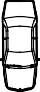 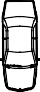 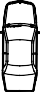 2,5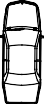 